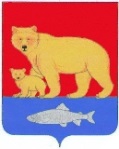 Администрация Карагинского муниципального районаП О С Т А Н О В Л Е Н И Е«30 » апреля  2021 г.                                   				                         	  №165 					п. ОссораВ соответствии с Федеральным законом от 29.12.2012 № 273-ФЗ «Об образовании в Российской Федерации», Федеральным законом от 06.10.2003 № 131-ФЗ «Об общих принципах организации местного самоуправления в Российской Федерации», Бюджетным кодексом Российской Федерации, постановлением Правительства Камчатского края от 29.11.2013 № 532 «О государственной программе Камчатского края «Развитие образования в Камчатском крае», постановлением администрации Карагинского муниципального района от 17.09.2014 № 321 «Об утверждении Порядка разработки, реализации и оценки эффективности муниципальных программ в Карагинском муниципальном районе и Методических указаний по разработке и реализации муниципальных программ в Карагинском муниципальном районе», постановлением администрации Карагинского муниципального района № 197 от 21.10.2015 «Об утверждении перечня муниципальных программ», 	ПОСТАНОВЛЯЮ:Внести в постановление администрации Карагинского муниципального района от 07.11.2014 № 389 «Об утверждении муниципальной программы «Развитие образования в Карагинском муниципальном районе» следующие изменения:изложить приложение к постановлению администрации Карагинского муниципального района от 07.11.2014 № 389 «Об утверждении муниципальной программы «Развитие образования в Карагинском муниципальном районе» в соответствии с приложением к настоящему постановлению.Контроль за исполнением настоящего постановления возложить на руководителя муниципального казенного учреждения Управление образования Карагинского муниципального района.	3. Настоящее постановление вступает в силу со дня опубликования в сетевом издании Карагинский. РФ и распространяется на правоотношения, возникшие с 01 января 2021 года.Глава Карагинского муниципального района                                          				В. Н. Гаврилов.Приложение к постановлению администрации Карагинского муниципального районаот «30 » апреля 2021 г. №165 Приложение к постановлению администрации Карагинского муниципального районаот «07» ноября 2014 г. № 389Муниципальная программа«Развитие образования в Карагинском муниципальном районе»п. Оссора2021 годПаспортмуниципальной программы«Развитие образования в Карагинском муниципальном районе»(далее – Программа)1. Общая характеристика сферы реализации Программы1.1. Развитие системы образования Карагинского муниципального района осуществляется в соответствии с основными направлениями государственной политики, стратегии развития образования Камчатского края на период до 2025 года через реализацию мероприятий приоритетного национального проекта "Образование", планов действий по модернизации общего образования в рамках национальной образовательной инициативы "Наша новая школа", региональной поэтапной программы ("дорожной карты") по ликвидации очередности в дошкольные образовательные учреждения в Карагинском муниципальном районе, плана мероприятий ("дорожной карты") "Изменения в сфере образования Карагинского муниципального района", а также через участие в региональных проектах.1.2. В последние годы в Карагинском муниципальном районе наблюдается значительный рост бюджетных расходов на образование. Объем средств консолидированного бюджета Карагинского муниципального района в сфере образования в 2020 году на 59 процентов превысил аналогичный показатель 2015 года. Удельный вес расходов в сфере образования в расходах бюджета Карагинского муниципального района в 2020 году составил около 50 процентов.1.3. Доступность образования.По показателю охвата детей дошкольным образованием Карагинский муниципальный район превышает среднее значение по Камчатскому краю, равное 74,9 процентам, и составляет 80,8 процентов. При этом, как и в целом по стране, в Камчатском крае слабо развита система сопровождения детей раннего возраста (от 0 до 3 лет), сохраняется дефицит мест в детских садах и очередь на услуги дошкольного образования.Всем детям школьного возраста предоставляется возможность получать общедоступное бесплатное общее образование. В то же время, на ступени среднего полного общего образования в сельской местности школьники не имеют возможности выбора программы профильного обучения в соответствии со своими пожеланиями и способностями.Услугами дополнительного образования в Карагинском муниципальном районе в 2020 году пользовались 75,2 процента детей в возрасте от 5 до 18 лет (в среднем по Камчатскому краю данный показатель равен 75 процентам). Возможность получения дополнительного образования детьми обеспечивается муниципальными организациями общего и дополнительного образования.Таким образом, в целом в Карагинском муниципальном районе обеспечен достаточно высокий уровень доступности образования на всех уровнях. Вместе с тем, требуется решение ряда вопросов, связанных с удовлетворением потребностей граждан в раннем развитии детей, дошкольном, инклюзивном и дополнительном (неформальном) образовании.1.4. Качество образования.Результаты независимой итоговой аттестации выпускников школ свидетельствуют о том, что средний уровень подготовки школьников Карагинского муниципального района в целом подтверждается. Вместе с тем, для отдельных категорий детей существуют риски неравенства в доступе к качественному образованию. Для Карагинского муниципального района характерно значительное количество малокомплектных школ – 80 процентов от общего числа дневных школ.С 2010 года в рамках долгосрочных районных целевых программ, а с 2011 года в рамках проекта модернизации региональных систем общего образования реализован масштабный комплекс мероприятий, направленных на приведение сети общеобразовательных учреждений в Карагинском муниципальном районе в соответствие с современными требованиями, на создание условий, обеспечивающих постепенный переход на федеральные государственные образовательные стандарты.Принимаются меры, направленные на преодоление тенденции формирования сегмента школ, устойчиво демонстрирующих низкие учебные результаты на всех ступенях образования. Как правило, это школы, работающие со сложным контингентом обучающихся (низкий социально-экономический статус семей, трудности в обучении и социальной адаптации). Для успешного обучения и социализации таких детей необходимы специальные ресурсы (финансовые, кадровые, организационные), позволяющие в том числе организовывать дополнительные занятия с отстающими школьниками, осуществлять психологическое и социально-педагогическое сопровождение.1.5. Кадры системы образования.Важным фактором, влияющим на качество образования, распространение современных технологий и методов преподавания, является состояние кадрового потенциала на всех его уровнях.В общеобразовательных учреждениях Карагинского муниципального района доля учителей с высшим профессиональным образованием составляет в среднем 75 процентов при стандарте в 60 процентов, установленном на муниципальном уровне. Сохраняется возрастной и гендерный дисбаланс в кадровом составе организаций: высокий процент учителей пенсионного возраста и низкий процент педагогов-мужчин. Ежегодно происходит обновление педагогического состава. Важным фактором, определяющим привлекательность педагогической профессии, является уровень заработной платы. Повышение заработной платы учителей стало одной из целей реализуемых с 2011 года проектов модернизации региональных систем общего образования. В целях исполнения Указа Президента Российской Федерации от 7 мая . № 597 "О мероприятиях по реализации государственной социальной политики" в Карагинском муниципальном районе принимаются меры по достижению средней заработной платы педагогических работников до ежегодно устанавливаемых целевых показателей уровня заработной платы. По итогам первого полугодия 2020 финансового года средняя заработная плата педагогических работников общеобразовательных учреждений Карагинского муниципального района превысила среднюю заработную плату в сфере общего образования по Камчатскому краю на 21 процент, средняя заработная плата педагогических работников дошкольных образовательных учреждений превысила среднюю заработную плату в сфере дошкольного образования в Камчатском крае на 2,6 процента.  Рост заработной платы педагогов актуализирует введение эффективного контракта с педагогическими работниками, учитывающего современные стандарты профессиональной деятельности и соответствующую оценку качества работы педагогов.С 2008 года в Карагинском муниципальном районе введена новая система оплаты труда, стимулирующая качество результатов деятельности педагогов. В целях поощрения лучших учителей ежегодно осуществляются выплаты федеральных, краевых и муниципальных премий.Повышение уровня подготовки управленческого и педагогического состава образовательных учреждений требуют мобильности и гибкости системы повышения квалификации, адресно отвечающей на персональные запросы педагогов и учреждений, в том числе, в условиях удаленности территорий. Требуется дальнейшее развитие модульно накопительной системы и сформировавшейся в крае системы дистанционного повышения квалификации.1.6. Инфраструктура системы образования.В результате реализации приоритетного национального проекта "Образование", национальной образовательной инициативы "Наша новая школа", комплексов мер по модернизации системы общего образования Карагинского муниципального района ежегодно производится ряд изменений инфраструктуры и материально-технической базы общеобразовательных учреждений:1) все общеобразовательные учреждения, реализующие программы начального общего, основного общего и среднего (полного) образования, обеспечиваются комплектом инновационных средств обучения в соответствии с требованиями федерального государственного образовательного стандарта;2) все общеобразовательные организации Карагинского муниципального района обеспечены постоянным доступом к сети Интернет; для всех школ, участвующих в проекте дистанционного обучения учащихся, пропускная способность интернет трафика увеличена в четыре раза;3) 100 процентов действующих медицинских кабинетов общеобразовательных учреждений обеспечены необходимым оборудованием в соответствии с требованиями СанПиН;4) удельный вес численности обучающихся, которым обеспечена возможность пользоваться современными оборудованными спортивными залами, составляет 60 процентов, запланирован ряд мероприятий по дальнейшему улучшению условий;5) доля общеобразовательных учреждений, в которых школьные пищеблоки и столовые имеют современное технологическое оборудование, и оборудование для приема пищи, в общем числе муниципальных общеобразовательных учреждений по состоянию на 2020 год составила 100 процентов;6) в 2020 году на базе МБОУ «Оссорская СШ» открыт центр образования цифрового и гуманитарного профилей «Точка роста», центры образования естественно-научной и технологической направленностей запланированы к открытию на базе МБОУ «Ивашкинская СШ» в 2022 году, в МБОУ «Тымлатская СШ» в 2023 году. Приведение всей инфраструктуры общего образования к уровню, соответствующему современным стандартам, позволило бы перейти от масштабных инвестиций к систематическому текущему финансированию, обеспечивающему поддержку этой инфраструктуры.Остается актуальным вопрос создания в каждом образовательном учреждении среды, обеспечивающей сохранение и укрепление здоровья учащихся и воспитанников. В целях обеспечения безопасности образовательного процесса требуется не только проведение капитального ремонта отдельных образовательных учреждений, но и строительство новых современных объектов образования.1.7. Одной из особенностей региональной политики в сфере образования в последние годы стало использование программно-целевых методов.Основными инструментами этой политики стали:долгосрочные районные целевые программы «Развитие образования в Карагинском районе на 2010 - 2012 годы»; «Развитие дошкольного образования в Карагинском районе на 2011 - 2015 годы»; «Развитие дополнительного образования в Карагинском районе на 2010 - 2011 годы»; «Развитие образования в Карагинском муниципальном районе на 2013 - 2015 годы»; «Развитие образования в Карагинском муниципальном районе на 2015 - 2017 годы»; "Развитие образования в Карагинском муниципальном районе»;приоритетный национальный проект «Образование»;комплексы мер по модернизации общего образования в Карагинском муниципальном районе;другие долгосрочные районные целевые программы и проекты в сфере образования.В целях стимулирования системных изменений в образовании в Карагинском муниципальном районе:с 2007 года введено нормативное подушевое финансирование образовательных учреждений, финансируемых из краевого бюджета;с 2008 года осуществлен переход на новую систему оплаты труда;внедрена независимая система оценки учебных достижений выпускников школ (единый государственный экзамен, государственная итоговая аттестация IX классов в новой форме).Принятые меры позволили повысить ответственность руководителей и педагогов за результаты деятельности, способствовали усилению прозрачности системы образования для общества. Однако эти меры не привели к реальной самостоятельности образовательных учреждений, к повышению качества образования в соответствии с новыми требованиями.1.8. Прогноз состояния сферы образования Карагинского муниципального района базируется как на демографических прогнозах о количестве детей и, прогнозах социально-экономического развития Карагинского муниципального района, так и на планируемых результатах реализации мероприятий, предусмотренных Программой.В целях обеспечения доступности системы образования в Карагинском муниципальном районе продолжается развитие сети образовательных организаций.Планируется организовать государственную поддержку вариативных форм дошкольного образования. Организации дошкольного образования будут осуществлять также функции поддержки семей по вопросам раннего развития детей.Во всех общеобразовательных учреждениях в Карагинском муниципальном районе будет создана инфраструктура, соответствующая основным современным требованиям, в том числе будут созданы условия для обучения по федеральным государственным образовательным стандартам для всех учащихся. Завершится формирование региональной системы оценки качества образования.Развитие системы дополнительного образования позволит увеличить долю детей, имеющих возможность по выбору получать доступные качественные услуги дополнительного образования.1.9. Проблема социального сиротства продолжает оставаться одной из наиболее острых проблем детства. Главная задача этого направления - активное внедрение семейных форм устройства детей-сирот и детей, оставшихся без попечения родителей, и сокращение количества детей, находящихся в учреждениях-интернатах.Вопросы реализации основных и дополнительных гарантий детей-сирот и детей, оставшихся без попечения родителей, являются приоритетными в деятельности Карагинского муниципального района. Для этого на территории района оказывается социальная поддержка детей-сирот и детей, оставшихся без попечения родителей, а также лиц из их числа, в реализации их права на образование, в том числе и профессионального, защите жилищных и имущественных прав, а также оказание помощи в социальной адаптации. 2. Цель и задачи Программы. Сроки и этапы реализации Программы.2.1. Целью Программы является обеспечение доступности качественного образования в Карагинском муниципальном районе, создание условий для формирования личности, способной гарантировать устойчивое повышение качества жизни путем непрерывного образования и поддержания высокой готовности к самообучению, социальной и профессиональной мобильности и владеющей общечеловеческими нормами нравственности, культуры, здоровья и межличностного взаимодействия.2.2. Цель Программы достигается путем решения следующих задач:Подпрограмма «Развитие дошкольного образования в Карагинском муниципальном районе»Задача 1 Обеспечение деятельности дошкольных учреждений;Задача 2 Оказание мер поддержки родителям (законным представителям) за присмотр и уход за детьми в дошкольных учреждениях;Задача 3 Приведение в соответствие с СанПин сети образовательных организаций, реализующих программу дошкольного образования, в Карагинском муниципальном районе;Задача 4 Обеспечение повышения устойчивости объектов дошкольного образования в Карагинском муниципальном районе;Задача 5 Модернизация материально-технической базы образовательных организаций, реализующих программу дошкольного образования в Карагинском муниципальном районе;Задача 6 Повышение профессионального уровня и социального статуса работников дошкольного образования, формирование положительного общественного мнения о сфере дошкольного образования;Задача 7 Развитие информационно-телекоммуникационной сети Карагинского района;Задача 8 Создание безопасных условий для осуществления учебно-воспитательного процесса в дошкольных организациях;Задача 9 Создание условий по гражданско-патриотическому и духовно-нравственному воспитанию воспитанников;Задача 10 Обеспечение условий доступности объектов и предоставляемых услуг в сфере дошкольного образования для детей-инвалидов и детей с ОВЗ;Подпрограмма «Развитие общего образования в Карагинском муниципальном районе»Задача 1 Обеспечение деятельности общеобразовательных учреждений;Задача 2 Выплата вознаграждения за выполнение функций классного руководителя педагогическим работникам;Задача 3 Оказание мер социальной поддержки отдельным категориям граждан в период получения ими образования в муниципальных общеобразовательных учреждениях;Задача 4 Создание условий по обеспечению инновационной и экспериментальной деятельности в общеобразовательных организациях Карагинского муниципального района;Задача 5 Формирование эффективной системы выявления и поддержки талантливых детей и молодежи в Карагинском муниципальном районе;Задача 6 Создание условий по гражданско-патриотическому и духовно-нравственному воспитанию учащихся;Задача 7 Модернизация материально-технической базы и инфраструктуры образовательных организаций Карагинского муниципального района;Задача 8 Повышение профессионального уровня и социального статуса работников общеобразовательных организаций Карагинского муниципального района;Задача 9 Организация отдыха, оздоровления и занятости детей и подростков в Карагинском муниципальном районе;Задача 10 Приведение в соответствие с требованиями СанПин сети общеобразовательных организаций в Карагинском муниципальном районе;Задача 11 Обеспечение повышения устойчивости объектов общего образования в Карагинском муниципальном районе;Задача 12 Развитие информационно-телекоммуникационной сети Карагинского района;Задача 13 Создание безопасных условий для осуществления учебно-воспитательного процесса в общеобразовательных организациях;Задача 14 Обеспечение условий доступности объектов и предоставляемых услуг в сфере общего образования для детей-инвалидов и детей с ограниченными возможностями здоровья;Задача 15 Обеспечение осуществления государственных полномочий Камчатского края по выплате ежемесячной доплаты к заработной плате педагогическим работникам;Задача 16 Региональный проект «Успех каждого ребенка»;Задача 17 Региональный проект «Современная школа»;Задача 18 Региональный проект «Цифровая образовательная среда».Подпрограмма «Развитие дополнительного образования в Карагинском муниципальном районе»Задача 1 Обеспечение деятельности учреждений дополнительного образования;Задача 2 Формирование эффективной системы выявления и поддержки талантливых детей и молодежи в Карагинском муниципальном районе;Задача 3 Модернизация материально-технической базы и инфраструктуры организаций дополнительного образования в Карагинском муниципальном районе;Задача 4 Повышение профессионального уровня и социального статуса работников организаций дополнительного образования в Карагинском муниципальном районе;Задача 5 Приведение в соответствие с требованиями СанПин сети организаций дополнительного образования в Карагинском муниципальном районе;Задача 6 Развитие информационно-телекоммуникационной сети Карагинского района;Задача 7 Создание безопасных условий для осуществления учебно-воспитательного процесса в организациях дополнительного образования;Задача 8 Обеспечение условий доступности объектов и предоставляемых услуг в сфере дополнительного образования для детей-инвалидов и детей с ограниченными возможностями здоровья;Задача 9 Региональный проект «Спорт-норма жизни»;Подпрограмма «Осуществление государственных полномочий и функций по опеке и попечительству несовершеннолетних управлением образования администрации Карагинского муниципального района»Задача 1 Обеспечение осуществления государственных полномочий по опеке и попечительству несовершеннолетних;Задача 2 Создание условий для эффективной адаптации детей-сирот и детей, оставшихся без попечения родителей, а также лиц из их числа;Задача 3 Реализация системы мероприятий по пропаганде и развитию различных форм семейного устройства детей-сирот и детей, оставшихся без попечения родителей;Подпрограмма «Осуществление полномочий и функций управления образования администрации Карагинского муниципального района»Задача 1 Обеспечение осуществления полномочий и функций управления образования администрации Карагинского муниципального района;Подпрограмма «Осуществление государственных полномочий и функций по опеке и попечительству несовершеннолетних Сектором по опеке и попечительству несовершеннолетних администрации Карагинского муниципального района»Задача 1 Обеспечение осуществления государственных полномочий по опеке и попечительству несовершеннолетних;Задача 2 Создание условий для эффективной адаптации детей-сирот и детей, оставшихся без попечения родителей, а также лиц из их числа;Задача 3 Реализация системы мероприятий по пропаганде и развитию различных форм семейного устройства детей-сирот и детей, оставшихся без попечения родителей;Подпрограмма «Осуществление полномочий и функций МКУ Управление образования Карагинского муниципального района»Задача 1 Обеспечение осуществления полномочий и функций МКУ Управление образования Карагинского муниципального района.2.3. Реализация Программы будет осуществляться в 2015 - 2025 годах. Деление Программы на этапы не предусмотрено, так как комплекс мероприятий Программы направлен на стабилизацию ситуации в районной системе образования в целом и создание условий для ее устойчивого развития в соответствии с изменяющейся социальной, культурной и технологической средой.2.4. Объем бюджетных ассигнований на реализацию Программы утверждается решением Совета депутатов Карагинского муниципального района. Планирование бюджетных ассигнований на реализацию Программы в очередном году и плановом периоде осуществляется в соответствии с нормативными правовыми актами, регулирующими порядок составления проекта районного бюджета и планирования бюджетных ассигнований.2.5. Полный перечень мероприятий Программы представлен в приложении 5 к Программе.3. Механизмы реализации и управления программой3.1. В соответствии со статьей 9 Федерального закона от 29.12.2012 № 273-ФЗ «Об образовании в Российской Федерации» органы местного самоуправления муниципальных районов и городских округов в Камчатском крае наделены следующими полномочиями в сфере образования:1) организация предоставления общедоступного и бесплатного дошкольного, начального общего, основного общего, среднего общего образования по основным общеобразовательным программам в муниципальных образовательных организациях (за исключением полномочий по финансовому обеспечению реализации основных общеобразовательных программ в соответствии с федеральными государственными образовательными стандартами);2) организация предоставления дополнительного образования детей в муниципальных образовательных организациях (за исключением дополнительного образования детей, финансовое обеспечение которого осуществляется органами государственной власти субъекта Российской Федерации);3) создание условий для осуществления присмотра и ухода за детьми, содержания детей в муниципальных образовательных организациях;4) создание, реорганизация, ликвидация муниципальных образовательных организаций (за исключением создания органами местного самоуправления муниципальных районов муниципальных образовательных организаций высшего образования), осуществление функций и полномочий учредителей муниципальных образовательных организаций;5) обеспечение содержания зданий и сооружений муниципальных образовательных организаций, обустройство прилегающих к ним территорий;6) учет детей, подлежащих обучению по образовательным программам дошкольного, начального общего, основного общего и среднего общего образования, закрепление муниципальных образовательных организаций за конкретными территориями муниципального района, городского округа.Реализация данных полномочий Карагинским муниципальным районом будет оказывать непосредственное влияние на достижение цели Программы в части реализации задачи обеспечения доступности качественного образования в соответствии с потребностями населения Карагинского района.3.2. Исходя из перечисленных полномочий, в рамках реализации основных мероприятий Программы, из краевого бюджета будут выделены субсидии Карагинскому муниципальному району для стимулирования развития доступности и повышения качества дошкольного образования, общего образования и дополнительного образования детей.3.3. Карагинский муниципальный район обеспечивает финансирование и реализацию соответствующих мероприятий в рамках собственных программ и проектов развития образования, обеспечивая тем самым достижение взятых на себя обязательств. За счет средств регионального бюджета осуществляется софинансирование расходных обязательств в рамках заключаемых с Министерством образования Камчатского края соглашений. 3.4. Наряду с этим, Карагинский муниципальный район принимает участие в реализации национальной образовательной инициативы "Наша новая школа", приоритетного национального проекта "Образование", региональных проектов «Успех каждого ребенка», «Современная школа», «Цифровая образовательная среда» и «Спорт - норма жизни». Реализация данных мероприятий будет осуществляться как в рамках текущей деятельности Карагинского муниципального района, так и в рамках реализации Программы4. Анализ рисков реализации Программы4.1. К основным рискам реализации Программы относятся:1) организационные и управленческие;2) финансово-экономические;3) нормативные правовые;4) социальные;5) риски, связанные с муниципальными особенностями.4.2. Организационные и управленческие риски - недостаточная проработка вопросов, решаемых в рамках Программы, недостаточная подготовка управленческого потенциала, неадекватность системы мониторинга реализации Программы, отставание от сроков реализации мероприятий.Ошибочная организационная схема и слабый управленческий потенциал могут приводить к неэффективному управлению процессом реализации Программы, несогласованности действий основного исполнителя и участников Программы, низкому качеству реализации программных мероприятий на муниципальном уровне и уровне образовательных организаций.Устранение рисков возможно за счет обеспечения постоянного и оперативного мониторинга реализации Программы и ее подпрограмм, а также за счет корректировки Программы на основе анализа данных мониторинга. Важным средством снижения рисков является повышение квалификации управленческих кадров системы образования, а также опережающая разработка инструментов мониторинга до начала реализации Программы.4.3. Финансово-экономические риски, а также риски, связанные с муниципальными особенностями, – недостаточное финансирование мероприятий Программы, необходимых для достижения поставленных целей и задач Программ.Финансово-экономические риски связаны с возможным недофинансированием ряда мероприятий, в которых предполагается софинансирование деятельности по достижению целей Программы. Минимизация этих рисков возможна через заключение договоров о реализации мероприятий, направленных на достижение целей Программы.Снижение риска недостаточного финансирования возможно при обеспечении правильного расчета необходимых объемов средств муниципального бюджета и необходимого дополнительного финансирования из федерального и регионального бюджетов.4.4. Нормативные правовые риски - непринятие или несвоевременное принятие необходимых нормативных актов, влияющих на мероприятия Программы.В Программе заложены, в том числе, мероприятия, направленные на изменения в системе образования, заложенные в Федеральном законе от 29.12.2012 № 273-ФЗ «Об образовании в Российской Федерации». Реализация ряда мероприятий зависит от сроков принятия нормативных правовых актов Карагинского муниципального района.Минимизация рисков связана с качеством планирования и оперативного внесения необходимых изменений в действующие нормативные правовые акты Карагинского муниципального района, а также разработки новых нормативных правовых актов.4.5. Социальные риски могут реализоваться в сопротивлении общественности осуществляемым изменениям, связанном с недостаточным освещением в средствах массовой информации целей, задач и планируемых в рамках Программы результатов, с ошибками в реализации мероприятий Программы, с планированием, недостаточно учитывающим социальные последствия.Минимизация названного риска возможна за счет обеспечения широкого привлечения общественности к обсуждению целей, задач и механизмов развития образования, а также публичного освещения хода и результатов реализации Программы. Важно также демонстрировать достижения реализации Программы и формировать группы лидеров.5. Ожидаемые результаты реализации программыРеализация мероприятий Программы позволит достичь следующих основных результатов.Обеспечение функционирования дошкольных образовательных организаций.Обеспечение функционирования дошкольных образовательных организаций, в части оплаты стоимости проезда и провоза багажа к месту использования отпуска и обратно.Обеспечение функционирования дошкольных образовательных организаций, в части обеспечения питанием воспитанников организаций.Обеспечение равного доступа к услугам дошкольного образования детей в возрасте от 3 до 7 лет независимо от их места жительства и социально-экономического положения их семей. Ликвидация очереди в дошкольные организации, развитие инфраструктуры дошкольного образования.Развитие инфраструктуры дошкольного образования.Сохранение и развитие кадрового потенциала системы дошкольного образования.Обеспечение функционирования общеобразовательных учреждений.Обеспечение поддержки классных руководителей.Обеспечение выплаты социальной поддержки отдельной категории граждан в период обучения.Развитие инфраструктуры общего образования.Обеспечение условий для развития одаренных детей и подростков.Обеспечение равного доступа к услугам общего образования детей независимо от их места жительства и социально-экономического положения их семей.Сохранение и развитие кадрового потенциала системы общего образования.Обеспечения функционирования учреждения дополнительного образования.Обеспечение равного доступа к услугам дополнительного образования детей независимо от их места жительства и социально-экономического положения их семей.Сохранение и развитие кадрового потенциала системы дополнительного образования.Своевременное получение замещающими семьями, всех мер социальной поддержки, предусмотренных законодательством РФ и Камчатского края.Своевременное получение социальной поддержки отдельными лицами из числа детей-сирот и детей, оставшихся без попечения родителей.Своевременное назначение и выплата вознаграждения приёмным родителям.Своевременное назначение и выплата единовременного пособия.Своевременное назначение и выплата единовременной денежной выплаты.Стабильное функционирование «Школы приёмного родителя».Обеспечения выплат денежных средств на содержание детей-сирот и детей, оставшихся без попечения родителей, а также на выплату вознаграждения приёмным родителям.Оздоровление детей-сирот и детей, оставшихся без попечения родителей.Увеличение уровня подготовленности детей для поступления в Сузы и ВУЗы.Сохранение возможностей оказания социальной поддержки детям-сиротам и детям, оставшимся без попечения родителей, а также лицам из их числа, в части получения ими профессионального образования, в целях дальнейшей адаптации их в обществеСохранение возможностей оказания социальной поддержки детям-сиротам и детям, оставшимся без попечения родителей, а также лицам из их числа, в части сохранности жилых помещений, принадлежащих детям на правах пользования.Своевременное обеспечение исполнения норм законодательства РФ и Камчатского края в части устройства детей-сирот и детей, оставшихся без попечения родителей, в учреждения.Популяризация семейных форм устройства детей-сирот и детей, оставшихся без попечения родителей.Участие лучших замещающих семей в краевом конкурсе «Лучший опекун (попечитель), приёмный родитель в Камчатском крае.Выплата оплаты труда в полном объеме и в установленные сроки.Функционирование управления образованияПодпрограмма «Развитие дошкольного образования в Карагинском муниципальном районе» (далее - подпрограмма)Паспорт подпрограммы 1. Цель, задачи подпрограммы, сроки и этапы реализации подпрограммы.Целью подпрограммы является создание базовых условий для повышения доступности и качества дошкольного образования в Карагинском муниципальном районе.Цель подпрограммы достигается путем решения следующих задач:Обеспечение деятельности дошкольных учреждений.Оказание мер поддержки родителям (законным представителям) за присмотр и уход за детьми в дошкольных учреждениях.Приведение в соответствие с СанПин сети образовательных организаций, реализующих программу дошкольного образования, в Карагинском муниципальном районе.Обеспечение повышения устойчивости объектов дошкольного образования в Карагинском муниципальном районеМодернизация материально-технической базы образовательных организаций, реализующих программу дошкольного образования в Карагинском муниципальном районе.Повышение профессионального уровня и социального статуса работников дошкольного образования, формирование положительного общественного мнения о сфере дошкольного образования.Развитие информационно-телекоммуникационной сети Карагинского района.Создание безопасных условий для осуществления учебно-воспитательного процесса в дошкольных организациях.Создание условий по гражданско–патриотическому и духовно-нравственному воспитанию воспитанников.Обеспечение условий доступности объектов и предоставляемых услуг в сфере дошкольного образования для детей-инвалидов и детей с ОВЗ.Реализация подпрограммы планируется в 2015-2025 годах. Деление подпрограммы на этапы не предусмотрено.2. Перечень основных мероприятий подпрограммы.В подпрограмму входит десять основных мероприятий:Обеспечение деятельности дошкольных учреждений, которое включает в себя следующие мероприятия:обеспечение выполнения муниципального задания;компенсация расходов на оплату стоимости проезда и провоза багажа к месту использования отпуска и обратно;компенсация расходов на оплату стоимости проезда воспитанников дошкольных образовательных учреждений по маршруту с. Кострома - с. Карага и обратно.Оказание мер поддержки родителям (законным представителям) за присмотр и уход за детьми в дошкольных учреждениях, которое включает в себя следующие мероприятия:выполнение государственных полномочий по выплате компенсации части платы, взимаемой с родителей (законных представителей) за присмотр и уход за детьми в образовательных организациях в Камчатском крае, реализующих образовательную программу дошкольного образования;выплата отдельным категориям населения Карагинского района компенсации платы, взимаемой с родителей (законных представителей) за присмотр и уход за детьми в дошкольных организациях;обеспечение услуги по присмотру и уходу за детьми в дошкольных образовательных учреждениях.Приведение в соответствие с требованиями СанПин сети образовательных организаций, реализующих программу дошкольного образования, в Карагинском муниципальном районе, которое включает в себя следующие мероприятия:проведение капитальных ремонтов и реконструкций дошкольных образовательных организаций;проведение текущих ремонтов в дошкольных образовательных организациях;измерение заземления электроустановок;приобретение и установка теневых навесов для групповых площадок;приобретение и установка сантехники;оснащение дошкольных образовательных учреждений в соответствии с нормами СанПиН.Обеспечение повышения устойчивости объектов дошкольного образования в Карагинском муниципальном районе, которое включает в себя следующие мероприятия:проведение инструментального обследования конструкций зданий дошкольного образования на необходимость сейсмоусиления, разработка проектной документации по итогам обследования;сейсмоусиление (реконструкция) объектов дошкольного образования в Карагинском муниципальном районе;строительство новых объектов дошкольного образования.Модернизация материально-технической базы образовательных организаций, реализующих программу дошкольного образования в Карагинском муниципальном районе, которое включает в себя следующие мероприятия:приобретение технологического оборудования для пищеблоков;приобретение технологического оборудования для постирочных;приобретение спортивного оборудования и инвентаря;приобретение мебели для спальных помещений;приобретение мебели для групповых помещений;приобретение мебели для раздевальных помещений;приобретение и установка жалюзи;приобретение ковровых дорожек;приобретение кухонного инвентаря;приобретение и установка игрового и спортивного комплекса, в том числе подготовка площадки к установке комплекса;оснащение дошкольных образовательных организаций медицинским оборудованием и инвентарем;приобретение мягкого инвентаря;приобретение музыкальных инструментов; приобретение мебели для служебных помещений;приобретение хозяйственного оборудования и инвентаря;приобретение современных интерактивных средств обучения.Повышение профессионального уровня и социального статуса работников дошкольного образования, формирование положительного общественного мнения о сфере дошкольного образования, которое включает в себя следующие мероприятия:организация и проведение «Дня воспитателя и всех дошкольных работников»;проведение конкурсов профессионального мастерства педагогических работников дошкольного образования, а также организация участия в краевых конкурсах.создание условий для повышения профессиональной компетенции педагогических и руководящих работников образовательных учреждений в Карагинском муниципальном районе;Развитие информационно-телекоммуникационной сети Карагинского района, которое включает в себя следующие мероприятия:содержание и обновление официального сайта в сети Интернет;приобретение и установка компьютерного и сетевого оборудования, а также программного обеспечения;приобретение и установка оборудования для спутникового интернета; Создание безопасных условий для осуществления учебно-воспитательного процесса в дошкольных организациях, которое включает в себя следующие мероприятия:выполнение работ по установке и ремонту систем видеонаблюдения;выполнение работ по огнезащитной обработке, установка противопожарных дверей, проведение испытаний пожарных кранов;установка периметрального ограждения;приобретение огнетушителей, установка пожарного щита;выполнение работ по установке и ремонту системы пожарной сигнализации и оповещения о пожаре;Создание условий по гражданско–патриотическому и духовно-нравственному воспитанию воспитанников, которое включает в себя следующие мероприятия:организация и проведение мероприятий в связи с памятными и знаменательными датами истории России и Камчатки;организация и проведение культурно-массовых мероприятий;организация и проведение мероприятий по укреплению межнационального согласия;Обеспечение условий доступности объектов и предоставляемых услуг в сфере дошкольного образования для детей-инвалидов и детей с ОВЗ, включающее следующие мероприятия:устройство доступной среды для создания условий пребывания детей-инвалидов и детей с ограниченными возможностями здоровья в дошкольных образовательных организациях.3. Механизмы реализации и управления подпрограммой.Управление ходом реализации подпрограммы осуществляет:- Управление образования администрации Карагинского муниципального района (в период по 07.05.2018 года);- МКУ Управление образования Карагинского муниципального района (в период с 08.05.2018 года).Исполнителями подпрограммы являются дошкольные образовательные учреждения Карагинского муниципального района.МКУ Управление образования Карагинского муниципального района:-  назначает ответственных лиц за реализацию мероприятий подпрограммы;-  организует реализацию мероприятий подпрограммы;-  осуществляет координацию действий исполнителей подпрограммы;- обеспечивает эффективное и рациональное использование бюджетных средств, предусмотренных на реализацию мероприятий подпрограммы, несет ответственность за своевременную и качественную реализацию подпрограммы;- подготавливает предложения по уточнению мероприятий подпрограммы на очередной финансовый год, уточняет затраты по мероприятиям подпрограммы, а также механизм её реализации, вносит изменения в Программу;- подготавливает отчеты о выполнении программных мероприятий согласно Порядку разработки и реализации муниципальных программ Карагинского муниципального района, утвержденному Постановлением администрации Карагинского муниципального района 17.09.2014 № 321 (с изменениями и дополнениями).Объемы финансирования мероприятий подпрограммы за счет средств местного бюджета ежегодно подлежат уточнению и утверждению в установленном порядке в соответствии с Законом Камчатского края о краевом бюджете и решением Совета депутатов Карагинского муниципального района о бюджете Карагинского муниципального района на очередной финансовый год и плановый период.Общее руководство и контроль за исполнением подпрограммы осуществляет МКУ Управление образования Карагинского муниципального района, которое осуществляет меры по полному и качественному выполнению мероприятий подпрограммы.МКУ Управление образования Карагинского муниципального района несет ответственность за своевременное и целевое использование бюджетных средств, выделенных на выполнение мероприятий подпрограммы, обеспечивает подготовку и предоставление отчета о выполнении мероприятий подпрограммы.4. Ресурсное обеспечение подпрограммыДля наиболее полного и результативного решения поставленных задач подпрограммы необходимо финансирование в размере 1 282 743,76485 тыс. рублей.Обеспечение процесса реализации программы планируется произвести за счет бюджета Карагинского муниципального района, бюджета Камчатского края (при наличии оснований для предоставления софинансирования), федерального бюджета (при наличии оснований для предоставления софинансирования).Привлечение финансирования из краевого бюджета, федерального бюджета возможно в рамках реализации государственной программы Камчатского края "Развитие образования в Камчатском крае".5. Ожидаемые результаты реализации подпрограммыЗа период реализации подпрограммы планируется достижение следующих результатов:Обеспечение функционирования дошкольных образовательных организаций.Обеспечение функционирования дошкольных образовательных организаций, в части оплаты стоимости проезда и провоза багажа к месту использования отпуска и обратно.Обеспечение функционирования дошкольных образовательных организаций, в части обеспечения питанием воспитанников организаций.Обеспечение равного доступа к услугам дошкольного образования детей в возрасте от 3 до 7 лет независимо от их места жительства и социально-экономического положения их семей.Ликвидация очереди в дошкольные организации, развитие инфраструктуры дошкольного образования.Развитие инфраструктуры дошкольного образования.Сохранение и развитие кадрового потенциала системы дошкольного образования.Подпрограмма«Развитие общего образования в Карагинском муниципальном районе»(далее - подпрограмма)Паспорт подпрограммы1. Цель, задачи подпрограммы, сроки и этапы реализации подпрограммы.Целью подпрограммы является создание базовых условий для повышения доступности и качества общего образования в Карагинском муниципальном районе.Цель подпрограммы достигается путем решения следующих задач:Обеспечение деятельности общеобразовательных учреждений.Выплата вознаграждения за выполнение функций классного руководителя педагогическим работникам.Оказание мер социальной поддержки отдельным категориям граждан в период получения ими образования в муниципальных общеобразовательных учреждениях.Создание условий по обеспечению инновационной и экспериментальной деятельности в общеобразовательных организациях Карагинского муниципального района.Формирование эффективной системы выявления и поддержки талантливых детей и молодежи в Карагинском муниципальном районе.Создание условий по гражданско-патриотическому и духовно-нравственному воспитанию учащихся.Модернизация материально-технической базы и инфраструктуры образовательных организаций Карагинского муниципального района.Повышение профессионального уровня и социального статуса работников общеобразовательных организаций Карагинского муниципального района.Организация отдыха, оздоровления и занятости детей и подростков в Карагинском муниципальном районе.Приведение в соответствии с требованиями СанПин сети общеобразовательных организаций в Карагинском муниципальном районе.Обеспечение повышения устойчивости объектов общего образования в Карагинском муниципальном районе.Развитие информационно-телекоммуникационной сети Карагинского района.Создание безопасных условий для осуществления учебно-воспитательного процесса в общеобразовательных организациях.Обеспечение условий доступности объектов и предоставляемых услуг в сфере общего образования для детей-инвалидов и детей с ограниченными возможностями здоровья.Обеспечение осуществления государственных полномочий Камчатского края по выплате ежемесячной доплаты к заработной плате педагогическим работникам.Участие в региональном проекте «Успех каждого ребенка».Участие в региональном проекте «Современная школа».Участие в региональном проекте «Цифровая образовательная среда».Реализация подпрограммы планируется в 2015-2025 годах. Деление подпрограммы на этапы не предусмотрено.2. Перечень основных мероприятий подпрограммы.В подпрограмму входит четырнадцать основных мероприятий: Обеспечение деятельности общеобразовательных учреждений, которое включает в себя следующие мероприятия:обеспечение выполнения муниципального задания;компенсация расходов на оплату стоимости проезда и провоза багажа к месту использования отпуска и обратно;компенсация расходов на оплату стоимости проезда учащихся по маршруту с. Карага – п. Оссора, п. Оссора – с. Карага.;компенсация расходов на оплату стоимости проезда учащихся общеобразовательных учреждений по маршруту с. Кострома - с. Карага и обратно.Выплата вознаграждения за выполнение функций классного руководителя педагогическим работникам:выплата субвенции на выполнение государственных полномочий Камчатского края по выплате вознаграждения за выполнение функций классного руководителя педагогическим работникам муниципальных образовательных организаций;обеспечение выплат ежемесячного денежного вознаграждения за классное руководство педагогическим работникам муниципальных образовательных организаций.Оказание мер социальной поддержки отдельным категориям граждан в период получения ими образования в муниципальных общеобразовательных учреждениях, которое включает в себя следующие мероприятия:выплата субвенции на выполнение государственных полномочий Камчатского края по оказанию мер социальной поддержки отдельным категориям граждан в период получения ими образования в муниципальных общеобразовательных организациях;организация бесплатного горячего питания обучающихся, получающих начальное общее образование в муниципальных образовательных организациях.Создание условий по обеспечению инновационной и экспериментальной деятельности в общеобразовательных организациях Карагинского муниципального района, которое включает в себя следующие мероприятия:приобретение учебно-лабораторного оборудования и мебели для общеобразовательных организаций в целях перехода на федеральные государственные образовательные стандарты;поддержка общеобразовательных организаций, внедряющих инновационные технологии, на конкурсной основе.Формирование эффективной системы выявления и поддержки талантливых детей и молодежи в Карагинском муниципальном районе, которое включает в себя следующие мероприятия:организация и проведение мероприятий по участию учащихся в муниципальных, краевых, всероссийских, зональных смотрах, конкурсах, соревнованиях, фестивалях;организация и проведение школьного и муниципального этапов всероссийской олимпиады школьников (оплата труда муниципальной предметно-методической комиссии, жюри);направление победителей муниципального этапа Всероссийской олимпиады школьников на региональный этап;поддержка победителей и призеров школьного и муниципального этапов Всероссийской олимпиады школьников;поощрение учащихся, показавших хорошие и отличные результаты в учебе и общественной жизни школы, участников научно-исследовательских проектов и конкурсов, оказание содействия в организации и проведении выпускных балов;организация проезда участников ансамбля «Илькив» для участия в этнографических мероприятиях.Создание условий по гражданско-патриотическому и духовно-нравственному воспитанию учащихся, которое включает в себя следующие мероприятия:организация и проведение мероприятий по празднованию 9 Мая - "Дня Победы";проведение Всероссийской молодежно-патриотической акции "Всероссийский день призывника";организация и проведение мероприятий в связи с памятными и знаменательными датами истории России и Камчатки;проведение новогодних праздников в образовательных организациях;организация и проведение мероприятий в связи с юбилейными датами общеобразовательных учреждений;организация и проведение мероприятий по укреплению межнационального согласия;Модернизация материально-технической базы и инфраструктуры образовательных организаций Карагинского муниципального района, которое включает в себя следующие мероприятия:обеспечение школьных пищеблоков современным технологическим оборудованием;приобретение мебели для обеденных зон школьных столовых;приобретение школьной мебели для обеспечения учебного процесса, а также для рабочих зон;приобретение спортивного оборудования и инвентаря для общеобразовательных организаций;приобретение и устройство спортивных площадок в общеобразовательных организациях;приобретение и установка металлодетектора;оснащение гардеробных помещений общеобразовательных учреждений;приобретение оборудования для обеспечения учебного процесса;приобретение кухонного инвентаря;приобретение мягкого инвентаря;приобретение жалюзи, рулонных штор, напольного покрытия;  оснащение медицинских кабинетов в общеобразовательных учреждениях.Повышение профессионального уровня и социального статуса работников общеобразовательных организаций Карагинского муниципального района, которое включает в себя следующие мероприятия:организация и проведение профессионального праздника «Дня Учителя»;создание условий для повышения профессиональной компетенции педагогических и руководящих работников образовательных организаций в Карагинском муниципальном районе;проведение конкурсов профессионального мастерства педагогических работников общего образования, а также организация участия в краевых конкурсах.создание условий для повышения профессиональной компетенции педагогических и руководящих работников образовательных учреждений в Карагинском муниципальном районе с применением дистанционных технологий;Организация отдыха, оздоровления и занятости детей и подростков в Карагинском муниципальном районе, которое включает в себя следующие мероприятия:обеспечение приемки, материально-техническое оснащение и подготовка лагерей с дневным пребыванием детей (ремонт и приобретение технологического оборудования, приобретение посуды, медикаментов, аптечки, чистящих и моющих средств, проведение дератизации и дезинсекции, лабораторные исследования суточной пробы);проведение культурно-массовых мероприятий в лагерях с дневным пребыванием на территории Карагинского муниципального района;организация питания в лагерях с дневным пребыванием на территории Карагинского муниципального района;выплата заработной платы (с начислениями на нее) персоналу лагерей, руководителям трудовых бригад;организация страхования детей, оздоравливающихся в лагерях с дневным пребыванием на территории Карагинского муниципального района;обеспечение временной занятости подростков в каникулярное время.Приведение в соответствие с требованиями СанПин сети общеобразовательных организаций в Карагинском муниципальном районе, которое включает в себя следующие мероприятия:проведение капитальных ремонтов общеобразовательных организаций;разработка проектной документации на проведение капитального ремонта;проведение текущего ремонта в общеобразовательных организациях;приобретение и установка защитных экранов, замена бачков на радиаторы отопления;измерение заземления электроустановок;демонтаж аварийных частей зданий, ветхих строений на территории общеобразовательных организаций. Составление проектно-сметной документации на демонтаж аварийной части здания;установка периметрального ограждения;приобретение и установка огнетушителей, пожарных шкафов, щитов пожарных металлических, ящиков для песка;организация обеспечения учащихся питьевой водой (приобретение и установка устройств для обеспечения питьевой водой - кулеров);приобретение и установка мусорного контейнера с крышкой и твердого покрытия под контейнер;приобретение и установка осветительных приборов и их составляющих, а также их утилизация;приобретение и установка электрополотенец (электросушилок для рук);приобретение и установка сантехники;оснащение оборудованием школьных помещений в соответствии с требованиями СанПиН.Обеспечение повышения устойчивости объектов общего образования в Карагинском муниципальном районе, которое включает в себя следующие мероприятия:разработка проектной документации и обследование технического состояния объектов общего образования, получившие заключения и необходимости сейсмоусиления;сейсмоусиление (реконструкция) существующих объектов общего образования;строительство новых объектов общего образования (в том числе разработка документации);Развитие информационно-телекоммуникационной сети Карагинского района, которое включает в себя следующие мероприятия:содержание и обновление официального сайта в сети Интернет;приобретение и установка компьютерного и сетевого оборудования, программного обеспечения;приобретение и установка электронных информационных систем;приобретение и установка оборудования для спутникового интернета;Создание безопасных условий для осуществления учебно-воспитательного процесса в общеобразовательных организациях, которое включает в себя следующие мероприятия:выполнение работ по установке и ремонту систем видеонаблюдения;выполнение работ по огнезащитной обработке;приобретение и установка резервных источников электроснабжения;выполнение работ по установке и ремонту системы пожарной сигнализации и оповещения о пожаре;приобретение приборов подавления сигналов мобильной связи;Обеспечение условий доступности объектов и предоставляемых услуг в сфере общего образования для детей-инвалидов и детей с ограниченными возможностями здоровья:устройство доступной среды для создания условий пребывания детей-инвалидов и детей с ограниченными возможностями здоровья в общеобразовательных организациях;Обеспечение осуществления государственных полномочий Камчатского края по выплате ежемесячной доплаты к заработной плате педагогическим работникам:Осуществление государственных полномочий по выплате ежемесячной доплаты к заработной плате педагогическим работникам, имеющим ученые степени доктора наук, кандидата наук, государственные награды СССР, РСФСР и Российской Федерации;Региональный проект «Успех каждого ребенка»:Создание в общеобразовательных организациях, расположенных в сельской местности, условий для занятий физической культурой;Региональный проект «Современная школа»:Обновление материально-технической базы для формирования у обучающихся современных технологических и гуманитарных навыков;Региональный проект «Цифровая образовательная среда»:Обеспечение образовательных организаций материально-технической базой для внедрения цифровой образовательной среды.3. Механизмы реализации и управления подпрограммой.Управление ходом реализации подпрограммы осуществляет: Управление образования администрации Карагинского муниципального района (в период по 07.05.2018 года);МКУ Управление образования Карагинского муниципального района (в период с 08.05.2018 года).Исполнителями подпрограммы являются общеобразовательные организации Карагинского муниципального района.МКУ Управление образования Карагинского муниципального района:назначает ответственных лиц за реализацию мероприятий подпрограммы;организует реализацию мероприятий подпрограммы; осуществляет координацию действий исполнителей подпрограммы;обеспечивает эффективное и рациональное использование бюджетных средств, предусмотренных на реализацию мероприятий подпрограммы, несет ответственность за своевременную и качественную реализацию подпрограммы;подготавливает предложения по уточнению мероприятий подпрограммы на очередной финансовый год, уточняет затраты по мероприятиям подпрограммы, а также механизм её реализации, вносит изменения в Программу;подготавливает отчеты о выполнении программных мероприятий согласно Порядку разработки и реализации муниципальных программ Карагинского муниципального района, утвержденному Постановлением администрации Карагинского муниципального района 17.09.2014 г. № 321.Объемы финансирования мероприятий подпрограммы за счет средств местного бюджета ежегодно подлежат уточнению и утверждению в установленном порядке в соответствии с Законом Камчатского края о краевом бюджете и решением Совета депутатов Карагинского муниципального района о бюджете Карагинского муниципального района на очередной финансовый год.Общее руководство и контроль за исполнением подпрограммы осуществляет МКУ Управление образования Карагинского муниципального района, которое осуществляет меры по полному и качественному выполнению мероприятий подпрограммы.МКУ Управление образования Карагинского муниципального района несет ответственность за своевременное и целевое использование бюджетных средств, выделенных на выполнение мероприятий подпрограммы, обеспечивает подготовку и предоставление отчета о выполнении мероприятий подпрограммы.4. Ресурсное обеспечение подпрограммыДля наиболее полного и результативного решения поставленных задач необходимо финансирование в размере 3 472 739,45045 тыс. рублей.Обеспечение процесса реализации подпрограммы планируется произвести за счет бюджета Карагинского муниципального района, бюджета Камчатского края (при наличии оснований для предоставления софинансирования), федерального бюджета (при наличии оснований для предоставления софинансирования).Привлечение финансирования из краевого бюджета, федерального бюджета возможно в рамках реализации государственной программы Камчатского края "Развитие образования в Камчатском крае", государственной программы Камчатского края «Безопасная Камчатка».5. Ожидаемые результаты реализации подпрограммы.За период реализации подпрограммы планируется достижение следующих результатов:Обеспечение функционирования общеобразовательных учреждений.Обеспечение поддержки классных руководителей, а также педагогов, имеющих заслуженные награды.Обеспечение выплаты социальной поддержки отдельной категории граждан в период обучения.Развитие инфраструктуры общего образования.Обеспечение условий для развития одаренных детей и подростков.Обеспечение равного доступа к услугам общего образования детей независимо от их места жительства и социально-экономического положения их семей.Сохранение и развитие кадрового потенциала системы общего образованияПодпрограмма «Развитие дополнительного образования в Карагинском муниципальном районе» (далее - подпрограмма)Паспорт подпрограммы1. Цель, задачи подпрограммы, сроки и этапы реализации подпрограммыЦелью подпрограммы является развитие системы воспитания и дополнительного образования детей и молодежи в Карагинском муниципальном районе.Цель подпрограммы достигается путем решения следующих задач:Обеспечение деятельности учреждений дополнительного образованияФормирование эффективной системы выявления и поддержки талантливых детей и молодежи в Карагинском муниципальном районе.Модернизация материально-технической базы и инфраструктуры организаций дополнительного образования в Карагинском муниципальном районе.Повышение профессионального уровня и социального статуса работников организаций дополнительного образования в Карагинском муниципальном районе.Приведение в соответствие с требованиями СанПин сети организаций дополнительного образования в Карагинском муниципальном районе.Развитие информационно-телекоммуникационной сети Карагинского района.Создание безопасных условий для осуществления учебно-воспитательного процесса в организациях дополнительного образования.Обеспечение условий доступности объектов и предоставляемых услуг в сфере дополнительного образования для детей-инвалидов и детей с ограниченными возможностями здоровья.Участие в региональном проекте «Спорт-норма жизни».Реализация подпрограммы планируется в 2015-2025 годах. Деление подпрограммы на этапы не предусмотрено.2. Перечень основных мероприятий подпрограммыВ подпрограмму входит восемь основных мероприятий: Обеспечение деятельности учреждений дополнительного образования, которое включает в себя следующие мероприятия: обеспечение выполнения муниципального задания;компенсация расходов на оплату стоимости проезда и провоза багажа к месту использования отпуска и обратно.Формирование эффективной системы выявления и поддержки талантливых детей и молодежи в Карагинском муниципальном районе, которое включает в себя следующие мероприятия: организация и проведение комплексных муниципальных спортивных соревнований учащихся МБУ ДО ДЮЦ «Юность»;организация и проведение муниципального этапа Фестиваля ГТО;организация и проведение муниципальных соревнований всероссийского проекта «Мини футбол в школе»;направление команд Карагинского муниципального района на соревнования и их поддержка.Модернизация материально-технической базы и инфраструктуры организаций дополнительного образования в Карагинском муниципальном районе, которое включает в себя следующие мероприятия: приобретение спортивного инвентаря и оборудования для спортивной школы;приобретение мебели для спортивной школы;приобретение оборудования и инвентаря для нужд учреждений дополнительного образования;устройство спортивных площадок в учреждениях дополнительного образования.Повышение профессионального уровня и социального статуса работников организаций дополнительного образования в Карагинском муниципальном районе, которое включает в себя следующие мероприятия:повышение профессиональной квалификации работников дополнительного образования.Приведение в соответствие с требованиями СанПин сети организаций дополнительного образования в Карагинском муниципальном районе, которое включает в себя следующие мероприятия: проведение ремонта в образовательной организации дополнительного образования детей;проведение реконструкции спорткомплекса;измерения заземления электроустановок;разработка проектной документации на проведение ремонтных и иных работ в организациях дополнительного образования детей;Развитие информационно-телекоммуникационной сети Карагинского района, которое включает в себя следующие мероприятия: приобретение и установка компьютерного и сетевого оборудования, программного обеспечения;приобретение и установка оборудования для спутникового интернета;Создание безопасных условий для осуществления учебно-воспитательного процесса в организациях дополнительного образования, которое включает в себя следующие мероприятия: выполнение работ по огнезащитной обработке;выполнение работ по установке и ремонту систем видеонаблюдения;выполнение работ по установке и ремонту систем пожарной безопасности и оповещения о пожаре;приобретение оборудования и инвентаря для обеспечения пожарной безопасности;установка и ремонт периметрального ограждения;Обеспечение условий доступности объектов и предоставляемых услуг в сфере дополнительного образования для детей-инвалидов и детей с ограниченными возможностями здоровья:устройство доступной среды для создания условий пребывания детей-инвалидов и детей с ограниченными возможностями здоровья в организациях дополнительного образования; Региональный проект «Спорт-норма жизни»:оснащение объектов спортивной инфраструктуры спортивно-технологическим оборудованием.3. Механизмы реализации и управления подпрограммойУправление ходом реализации подпрограммы осуществляет Управление образования администрации Карагинского муниципального района (в период по 07.05.2018 года);МКУ Управление образования Карагинского муниципального района (в период с 08.05.2018 года).Исполнителями подпрограммы является муниципальное бюджетное учреждение дополнительного образования «Детско-юношеский центр «Юность».МКУ Управление образования Карагинского муниципального района:назначает ответственных лиц за реализацию мероприятий подпрограммы;организует реализацию мероприятий подпрограммы;осуществляет координацию действий исполнителей подпрограммы;обеспечивает эффективное и рациональное использование бюджетных средств, предусмотренных на реализацию мероприятий подпрограммы, несет ответственность за своевременную и качественную реализацию подпрограммы;подготавливает предложения по уточнению мероприятий подпрограммы на очередной финансовый год, уточняет затраты по мероприятиям подпрограммы, а также механизм её реализации, вносит изменения в Программу;подготавливает отчеты о выполнении программных мероприятий согласно Порядку разработки и реализации муниципальных программ Карагинского муниципального района, утвержденному Постановлением администрации Карагинского муниципального района 17.09.2014 № 321.Объемы финансирования мероприятий подпрограммы за счет средств местного бюджета ежегодно подлежат уточнению и утверждению в установленном порядке в соответствии с Законом Камчатского края о краевом бюджете и решением Совета депутатов Карагинского муниципального района о бюджете Карагинского муниципального района на очередной финансовый год.Общее руководство и контроль за исполнением подпрограммы осуществляет МКУ Управление образования Карагинского муниципального района, которое осуществляет меры по полному и качественному выполнению мероприятий подпрограммы.МКУ Управление образования Карагинского муниципального района несет ответственность за своевременное и целевое использование бюджетных средств, выделенных на выполнение мероприятий подпрограммы, обеспечивает подготовку и предоставление отчета о выполнении мероприятий подпрограммы.4. Ресурсное обеспечение подпрограммыДля наиболее полного и результативного решения поставленных задач необходимо финансирование в размере 429 949,51872 тыс. рублей.Обеспечение процесса реализации подпрограммы планируется произвести за счет бюджета Карагинского муниципального района, бюджета Камчатского края (при наличии оснований для предоставления софинансирования), федерального бюджета (при наличии оснований для предоставления софинансирования).Привлечение финансирования из краевого бюджета, федерального бюджета возможно в рамках реализации государственной программы Камчатского края "Развитие образования в Камчатском крае", «Физическая культура, спорт, молодежная политика отдых и оздоровление детей в Камчатском крае».5. Ожидаемые результаты реализации подпрограммыЗа период реализации подпрограммы планируется достижение следующих результатов:Обеспечения функционирования учреждения дополнительного образования.Обеспечение равного доступа к услугам дополнительного образования детей независимо от их места жительства и социально-экономического положения их семей.Сохранение и развитие кадрового потенциала системы дополнительного образованияПодпрограмма«Осуществление государственных полномочий и функций по опеке и попечительству несовершеннолетних управлением образования администрации Карагинского муниципального района»(далее - подпрограмма)Паспорт подпрограммы1. Цель, задачи подпрограммы, сроки и этапы реализации подпрограммыЦелью подпрограммы является эффективное осуществление государственных полномочий и функций по опеке и попечительству несовершеннолетних в Карагинском муниципальном районе. Для достижения указанной цели необходимо решить следующие задачи: Задача 1 Обеспечение осуществления государственных полномочий по опеке и попечительству несовершеннолетних;Задача 2 Создание условий для эффективной адаптации детей-сирот и детей, оставшихся без попечения родителей, а также лиц из их числа;Задача 3 Реализация системы мероприятий по пропаганде и развитию различных форм семейного устройства детей-сирот и детей, оставшихся без попечения родителей;Реализация подпрограммы планируется в период 2015-2025 годы.Деление подпрограммы на этапы не предусмотрено.2. Перечень основных мероприятий подпрограммыВ подпрограмму входят три основных мероприятия: 1. Обеспечение осуществления государственных полномочий по опеке и попечительству несовершеннолетних, которое включает в себя следующие мероприятия: Выполнение государственных полномочий по выплате денежных средств на содержание детей, находящихся под опекой или попечительством (в том числе, при установлении опеки или попечительства по договору об осуществлении опеки или попечительства либо по договору о приемной семье);Выполнение государственных полномочий по предоставлению дополнительной меры социальной поддержки по содержанию отдельных лиц из числа детей-сирот и детей, оставшихся без попечения родителей;Выполнение государственных полномочий по выплате вознаграждения приемным родителям;Выполнение государственных полномочий по выплате единовременного пособия при всех формах устройства детей, лишенных родительского попечения, в семью;Выполнение государственных полномочий по предоставлению единовременной денежной выплаты гражданам, усыновившим (удочерившим) ребенка (детей) в Камчатском крае;Выполнение государственных полномочий по подготовке лиц, желающих принять на воспитание в свою семью ребенка, оставшегося без попечения родителей;Выполнение государственных полномочий в части расходов на обеспечение выплаты денежных средств на содержание детей-сирот и детей, оставшихся без попечения родителей, а также на выплату вознаграждения приемному родителю;Выполнение государственных полномочий в части расходов на обеспечение путевками в оздоровительные лагеря;Выполнение государственных полномочий в части расходов на оплату курсов при поступлении в ССУЗы и ВУЗы;Выполнение государственных полномочий в части расходов на компенсацию стоимости проезда к месту отдыха ребенка, находящегося под опекой или попечительством.2. Создание условий для эффективной адаптации детей-сирот и детей, оставшихся без попечения родителей, а также лиц из их числа, которое включает в себя следующие мероприятия: Возмещение стоимости проезда детям-сиротам, детям, оставшимся без попечения родителей, лицам из их числа, а также детям, находящимся в трудной жизненной ситуации, при поступлении в образовательные учреждения начального, среднего, высшего профессионального образования (возмещение стоимости проезда);Ремонт жилых помещений детей-сирот, детей, оставшихся без попечения родителей, а также лиц из их числа (приобретение строительных материалов, ремонтные работы) разработка проектной документации на проведение ремонтных работ;Устройство (временное устройство) детей - сирот и детей, оставшихся без попечения родителей, детей, признанных нуждающимися в государственной защите, в образовательные учреждения, учреждения социальной защиты населения, учреждения здравоохранения за пределами Карагинского муниципального района (оплата проезда ребенку (детям) и сопровождающему).3. Реализация системы мероприятий по пропаганде и развитию различных форм семейного устройства детей-сирот и детей, оставшихся без попечения родителей, которое включает в себя следующие мероприятия: Проведение ежегодного районного праздника "Моя семья" для семей, воспитывающих детей - сирот и детей, оставшихся без попечения родителей (благодарственные письма, ценные подарки);Участие замещающих семей Карагинского муниципального района в краевом конкурсе "Лучший опекун (попечитель), приёмный родитель в Камчатском крае"(оплата проезда ребенку (детям) и законному представителю);Обеспечение материально-технической базы кабинета психолога для функционирования "Школы приемного родителя" при подготовке лиц, желающих принять на воспитание в свою семью ребенка, оставшегося без попечения родителей (приобретение расходных материалов, канцелярских товаров).3. Механизмы реализации и управления подпрограммыУправление ходом реализации подпрограммы осуществляют Управление образования администрации Карагинского муниципального района.Исполнителем подпрограммы является Управление образования администрации Карагинского муниципального района, которое:назначает ответственных лиц за реализацию подпрограммных мероприятий;организует реализацию подпрограммных мероприятий;осуществляет координацию действий исполнителей подпрограммы;обеспечивает эффективное и рациональное использование бюджетных средств, предусмотренных на реализацию подпрограммы, несет ответственность за своевременную и качественную реализацию подпрограммы;подготавливает предложения по уточнению мероприятий подпрограммы на очередной финансовый год, уточняет затраты по мероприятиям подпрограммы, а также механизм её реализации, вносят изменения в подпрограмму;подготавливает отчеты о выполнении программных мероприятий согласно Порядку разработки и реализации муниципальных программ Карагинского муниципального района, утвержденному Постановлением администрации Карагинского муниципального района 17.09.2014 № 321.Объемы финансирования мероприятий подпрограммы, за счет средств краевого и местного бюджетов ежегодно подлежат уточнению и утверждению в установленном порядке в соответствии с Законом Камчатского края о краевом бюджете и решением Совета депутатов Карагинского муниципального района о бюджете Карагинского муниципального района на очередной финансовый год.Общее руководство и контроль над исполнением подпрограммы осуществляет Управление образования администрации Карагинского муниципального района, которое осуществляет меры по полному и качественному выполнению мероприятий подпрограммы.Управление образования администрации Карагинского муниципального района несет ответственность за своевременное и целевое использование бюджетных средств, выделенных на выполнение подпрограммных мероприятий, обеспечивает подготовку и предоставление отчета о выполнении мероприятий подпрограммы.4. Ресурсное обеспечение подпрограммы Подпрограмма реализуется за счет средств краевого и местного бюджетов. Для наиболее полного и результативного решения поставленных задач необходимо финансирование в размере 63 336,95665 тыс. рублей.5. Ожидаемые результаты реализации подпрограммыРеализация мероприятий, предусмотренных подпрограммой, позволит: Своевременное получение замещающими семьями, всех мер социальной поддержки, предусмотренных законодательством РФ и Камчатского края;Своевременное получение социальной поддержки отдельными лицами из числа детей-сирот и детей, оставшихся без попечения родителей;Своевременное назначение и выплата вознаграждения приёмным родителям;Своевременное назначение и выплата единовременного пособия;Своевременное назначение и выплата единовременной денежной выплаты;Стабильное функционирование «Школы приёмного родителя»;Обеспечения выплат денежных средств на содержание детей-сирот и детей, оставшихся без попечения родителей, а также на выплату вознаграждения приёмным родителям;Оздоровление детей-сирот и детей, оставшихся без попечения родителей;Увеличение уровня подготовленности детей для поступления в Сузы и ВУЗы;Сохранение возможностей оказания социальной поддержки детям-сиротам и детям, оставшимся без попечения родителей, а также лицам из их числа, в части получения ими профессионального образования, в целях дальнейшей адаптации их в обществе;Сохранение возможностей оказания социальной поддержки детям-сиротам и детям, оставшимся без попечения родителей, а также лицам из их числа, в части сохранности жилых помещений, принадлежащих детям на правах пользования;Своевременное обеспечение исполнения норм законодательства РФ и Камчатского края в части устройства детей-сирот и детей, оставшихся без попечения родителей, в учреждения;Популяризация семейных форм устройства детей-сирот и детей, оставшихся без попечения родителей;Участие лучших замещающих семей в краевом конкурсе «Лучший опекун (попечитель), приёмный родитель в Камчатском крае.Подпрограмма «Осуществление полномочий и функций управления образования администрации Карагинского муниципального района»(далее - подпрограмма)Паспорт подпрограммыЦель, задачи подпрограммы, сроки и этапы реализации подпрограммы.Целью подпрограммы является развитие эффективной системы координации и обеспечения деятельности образовательных организаций Карагинского муниципального района.Цель подпрограммы достигается путем решения следующих задач:Задача 1 Осуществление полномочий и функций управления образования администрации Карагинского муниципального района.Реализация подпрограммы планируется в период с 2015 - 2025 годы. Деление подпрограммы на этапы не предусмотрено.Перечень основных мероприятий подпрограммы.В подпрограмму входит одно основное мероприятие:1. Осуществление полномочий и функций управления образования администрации Карагинского муниципального района, которое включает в себя следующие мероприятия:Обеспечение своевременной и в полном объеме оплаты труда;Обеспечение деятельности Управления образования;Другие вопросы в области образования;Расходы на реализацию предложений избирателей, поступивших в адрес депутатов законодательного собрания Камчатского края.Механизмы реализации и управления подпрограммой.Управление ходом реализации подпрограммы осуществляет Управление образования администрации Карагинского муниципального района.Исполнителями подпрограммы является Управление образования.Управление образования администрации Карагинского муниципального района:назначает ответственных лиц за реализацию мероприятий подпрограммы;организует реализацию мероприятий подпрограммы;осуществляет координацию действий исполнителей подпрограммы;обеспечивает эффективное и рациональное использование бюджетных средств, предусмотренных на реализацию мероприятий подпрограммы, несет ответственность за своевременную и качественную реализацию подпрограммы;подготавливает предложения по уточнению мероприятий подпрограммы на очередной финансовый год, уточняет затраты по мероприятиям подпрограммы, а также механизм её реализации, вносит изменения в Программу;подготавливает отчеты о выполнении программных мероприятий согласно Порядку разработки и реализации муниципальных программ Карагинского муниципального района, утвержденному Постановлением администрации Карагинского муниципального района 17.09.2014 № 321.Объемы финансирования мероприятий подпрограммы за счет средств местного бюджета ежегодно подлежат уточнению и утверждению в установленном порядке в соответствии с Законом Камчатского края о краевом бюджете и решением Совета депутатов Карагинского муниципального района о бюджете Карагинского муниципального района на очередной финансовый год.Общее руководство и контроль за исполнением подпрограммы осуществляет Управление образования администрации Карагинского муниципального района, которое осуществляет меры по полному и качественному выполнению мероприятий подпрограммы.Управление образования администрации Карагинского муниципального района несет ответственность за своевременное и целевое использование бюджетных средств, выделенных на выполнение мероприятий подпрограммы, обеспечивает подготовку и предоставление отчета о выполнении мероприятий подпрограммы.Ресурсное обеспечение подпрограммыДля наиболее полного и результативного решения поставленных задач необходимо финансирование в размере 61 714,26700 тыс. рублей.Обеспечение процесса реализации подпрограммы планируется произвести за счет бюджета Карагинского муниципального района, бюджета Камчатского края (при наличии оснований для предоставления софинансирования), федерального бюджета (при наличии оснований для предоставления софинансирования).Привлечение финансирования из краевого бюджета, федерального бюджета возможно в рамках реализации государственной программы Камчатского края "Развитие образования в Камчатском крае".5. Ожидаемые результаты реализации подпрограммы.За период реализации подпрограммы планируется достижение следующих результатов:Выплата оплаты труда в полном объеме и в установленные сроки;Функционирование управления образования;Приобретение материальных ценностей;Софинансирование государственных программ.Подпрограмма«Осуществление государственных полномочий и функций по опеке и попечительству несовершеннолетних Сектором по опеке и попечительству несовершеннолетних администрации Карагинского муниципального района»(далее - подпрограмма)Паспорт подпрограммыЦель, задачи подпрограммы, сроки и этапы реализации подпрограммыЦелью подпрограммы является эффективное осуществление государственных полномочий и функций по опеке и попечительству несовершеннолетних в Карагинском муниципальном районе. Для достижения указанной цели необходимо решить следующие задачи: Задача 1 Обеспечение осуществления государственных полномочий по опеке и попечительству несовершеннолетних;Задача 2 Создание условий для эффективной адаптации детей-сирот и детей, оставшихся без попечения родителей, а также лиц из их числа;Задача 3 Реализация системы мероприятий по пропаганде и развитию различных форм семейного устройства детей-сирот и детей, оставшихся без попечения родителей;Реализация подпрограммы планируется в период 2015-2025 годы.Деление подпрограммы на этапы не предусмотрено.Перечень основных мероприятий подпрограммыВ подпрограмму входят три основных мероприятия: 1. Обеспечение осуществления государственных полномочий по опеке и попечительству несовершеннолетних, которое включает в себя следующие мероприятия: Выполнение государственных полномочий по выплате денежных средств на содержание детей, находящихся под опекой или попечительством (в том числе, при установлении опеки или попечительства по договору об осуществлении опеки или попечительства либо по договору о приемной семье);Выполнение государственных полномочий по выплате вознаграждения приемным родителям;Выполнение государственных полномочий по выплате единовременного пособия при всех формах устройства детей, лишенных родительского попечения, в семью;Выполнение государственных полномочий по предоставлению единовременной денежной выплаты гражданам, усыновившим (удочерившим) ребенка (детей) в Камчатском крае;Выполнение государственных полномочий по подготовке лиц, желающих принять на воспитание в свою семью ребенка, оставшегося без попечения родителей;Выполнение государственных полномочий в части расходов на обеспечение выплаты денежных средств на содержание детей-сирот и детей, оставшихся без попечения родителей, а также на выплату вознаграждения приемному родителю;Выполнение государственных полномочий в части расходов на обеспечение путевками в оздоровительные лагеря;Выполнение государственных полномочий в части расходов на оплату курсов при поступлении в ССУЗы и ВУЗы;Выполнение государственных полномочий в части расходов на компенсацию стоимости проезда к месту отдыха ребенка, находящегося под опекой или попечительством.2. Создание условий для эффективной адаптации детей-сирот и детей, оставшихся без попечения родителей, а также лиц из их числа, которое включает в себя следующие мероприятия: Возмещение стоимости проезда детям-сиротам, детям, оставшимся без попечения родителей, лицам из их числа, а также детям, находящимся в трудной жизненной ситуации, при поступлении в образовательные учреждения начального, среднего, высшего профессионального образования (возмещение стоимости проезда);Ремонт жилых помещений детей-сирот, детей, оставшихся без попечения родителей, а также лиц из их числа (приобретение строительных материалов, ремонтные работы) разработка проектной документации на проведение ремонтных работ;Устройство (временное устройство) детей - сирот и детей, оставшихся без попечения родителей, детей, признанных нуждающимися в государственной защите, в образовательные учреждения, учреждения социальной защиты населения, учреждения здравоохранения за пределами Карагинского муниципального района (оплата проезда ребенку (детям) и сопровождающему).3. Реализация системы мероприятий по пропаганде и развитию различных форм семейного устройства детей-сирот и детей, оставшихся без попечения родителей, которое включает в себя следующие мероприятия: Проведение ежегодного районного праздника «Моя семья» для семей, воспитывающих детей - сирот и детей, оставшихся без попечения родителей (благодарственные письма, ценные подарки);Участие замещающих семей Карагинского муниципального района в краевом конкурсе «Лучший опекун (попечитель), приёмный родитель в Камчатском крае» (оплата проезда ребенку (детям) и законному представителю);Обеспечение материально-технической базы кабинета психолога для функционирования «Школы приемного родителя» при подготовке лиц, желающих принять на воспитание в свою семью ребенка, оставшегося без попечения родителей (приобретение расходных материалов, канцелярских товаров).Механизмы реализации и управления подпрограммыУправление ходом реализации подпрограммы осуществляют Администрация Карагинского муниципального района в лице сектора по опеке и попечительству несовершеннолетних.Исполнителем подпрограммы является Администрация Карагинского муниципального района в лице сектора по опеке и попечительству несовершеннолетних, которая:назначает ответственных лиц за реализацию подпрограммных мероприятий;организует реализацию подпрограммных мероприятий;осуществляет координацию действий исполнителей подпрограммы;обеспечивает эффективное и рациональное использование бюджетных средств, предусмотренных на реализацию подпрограммы, несет ответственность за своевременную и качественную реализацию подпрограммы;подготавливает предложения по уточнению мероприятий подпрограммы на очередной финансовый год, уточняет затраты по мероприятиям подпрограммы, а также механизм её реализации, вносят изменения в подпрограмму;подготавливает отчеты о выполнении программных мероприятий согласно Порядку разработки и реализации муниципальных программ Карагинского муниципального района, утвержденному Постановлением администрации Карагинского муниципального района 17.09.2014 № 321.Объемы финансирования мероприятий подпрограммы, за счет средств краевого и местного бюджетов ежегодно подлежат уточнению и утверждению в установленном порядке в соответствии с Законом Камчатского края о краевом бюджете и решением Совета депутатов Карагинского муниципального района о бюджете Карагинского муниципального района на очередной финансовый год.Общее руководство и контроль над исполнением подпрограммы осуществляет Администрация Карагинского муниципального района в лице сектора по опеке и попечительству несовершеннолетних, которая осуществляет меры по полному и качественному выполнению мероприятий подпрограммы.Администрация Карагинского муниципального района в лице сектора по опеке и попечительству несовершеннолетних несет ответственность за своевременное и целевое использование бюджетных средств, выделенных на выполнение подпрограммных мероприятий, обеспечивает подготовку и предоставление отчета о выполнении мероприятий подпрограммы.Ресурсное обеспечение подпрограммы Подпрограмма реализуется за счет средств краевого и местного бюджетов. Для наиболее полного и результативного решения поставленных задач необходимо финансирование в размере 180 426,54000 тыс. рублей.5. Ожидаемые результаты реализации подпрограммыРеализация мероприятий, предусмотренных подпрограммой, позволит: Своевременное получение замещающими семьями, всех мер социальной поддержки, предусмотренных законодательством РФ и Камчатского края;Своевременное получение социальной поддержки отдельными лицами из числа детей-сирот и детей, оставшихся без попечения родителей;Своевременное назначение и выплата вознаграждения приёмным родителям;Своевременное назначение и выплата единовременного пособия;Своевременное назначение и выплата единовременной денежной выплаты;Стабильное функционирование «Школы приёмного родителя»;Обеспечения выплат денежных средств на содержание детей-сирот и детей, оставшихся без попечения родителей, а также на выплату вознаграждения приёмным родителям;Оздоровление детей-сирот и детей, оставшихся без попечения родителей;Увеличение уровня подготовленности детей для поступления в СУЗы и ВУЗы;Сохранение возможностей оказания социальной поддержки детям-сиротам и детям, оставшимся без попечения родителей, а также лицам из их числа, в части получения ими профессионального образования, в целях дальнейшей адаптации их в обществе;Сохранение возможностей оказания социальной поддержки детям-сиротам и детям, оставшимся без попечения родителей, а также лицам из их числа, в части сохранности жилых помещений, принадлежащих детям на правах пользования;Своевременное обеспечение исполнения норм законодательства РФ и Камчатского края в части устройства детей-сирот и детей, оставшихся без попечения родителей, в учреждения;Популяризация семейных форм устройства детей-сирот и детей, оставшихся без попечения родителей;Участие лучших замещающих семей в краевом конкурсе «Лучший опекун (попечитель), приёмный родитель в Камчатском крае.Подпрограмма «Осуществление полномочий и функций МКУ Управление образования Карагинского муниципального района»(далее - подпрограмма)Паспорт подпрограммыЦель, задачи подпрограммы, сроки и этапы реализации подпрограммы.Целью подпрограммы является развитие эффективной системы координации и обеспечения деятельности образовательных организаций Карагинского муниципального района.Цель подпрограммы достигается путем решения следующих задач:Задача 1 Осуществление полномочий и функций МКУ Управление образования Карагинского муниципального района.Реализация подпрограммы планируется в период с 2015 - 2025 годы. Деление подпрограммы на этапы не предусмотрено.Перечень основных мероприятий подпрограммы.В подпрограмму входит одно основное мероприятие:1. Осуществление полномочий и функций МКУ Управление образования Карагинского муниципального района, которое включает в себя следующие мероприятия:Обеспечение своевременной и в полном объеме оплаты труда;Обеспечение деятельности МКУ Управление образования;Другие вопросы в области образования;Расходы на реализацию предложений избирателей, поступивших в адрес депутатов законодательного собрания Камчатского края.Механизмы реализации и управления подпрограммой.Управление ходом реализации подпрограммы осуществляет МКУ Управление образования Карагинского муниципального района.Исполнителями подпрограммы является МКУ Управление образования.Управление образования администрации Карагинского муниципального района:назначает ответственных лиц за реализацию мероприятий подпрограммы;организует реализацию мероприятий подпрограммы;осуществляет координацию действий исполнителей подпрограммы;обеспечивает эффективное и рациональное использование бюджетных средств, предусмотренных на реализацию мероприятий подпрограммы, несет ответственность за своевременную и качественную реализацию подпрограммы;подготавливает предложения по уточнению мероприятий подпрограммы на очередной финансовый год, уточняет затраты по мероприятиям подпрограммы, а также механизм её реализации, вносит изменения в Программу;подготавливает отчеты о выполнении программных мероприятий согласно Порядку разработки и реализации муниципальных программ Карагинского муниципального района, утвержденному Постановлением администрации Карагинского муниципального района 17.09.2014 № 321.Объемы финансирования мероприятий подпрограммы за счет средств местного бюджета ежегодно подлежат уточнению и утверждению в установленном порядке в соответствии с Законом Камчатского края о краевом бюджете и решением Совета депутатов Карагинского муниципального района о бюджете Карагинского муниципального района на очередной финансовый год.Общее руководство и контроль за исполнением подпрограммы осуществляет МКУ Управление образования Карагинского муниципального района, которое осуществляет меры по полному и качественному выполнению мероприятий подпрограммы.МКУ Управление образования Карагинского муниципального района несет ответственность за своевременное и целевое использование бюджетных средств, выделенных на выполнение мероприятий подпрограммы, обеспечивает подготовку и предоставление отчета о выполнении мероприятий подпрограммы.Ресурсное обеспечение подпрограммыДля наиболее полного и результативного решения поставленных задач необходимо финансирование в размере 185 953,04000 тыс. рублей.Обеспечение процесса реализации подпрограммы планируется произвести за счет бюджета Карагинского муниципального района, бюджета Камчатского края (при наличии оснований для предоставления софинансирования), федерального бюджета (при наличии оснований для предоставления софинансирования).Привлечение финансирования из краевого бюджета, федерального бюджета возможно в рамках реализации государственной программы Камчатского края "Развитие образования в Камчатском крае"Ожидаемые результаты реализации подпрограммы.За период реализации подпрограммы планируется достижение следующих результатов:Выплата оплаты труда в полном объеме и в установленные сроки;Функционирование МКУ Управление образования;Приобретение материальных ценностей;Софинансирование государственных программ.Приложение № 1 к муниципальной программе «Развитие образования в Карагинском муниципальном районе»Целевые показатели (индикаторы) муниципальной программы «Развитие образования в Карагинском муниципальном районе»Приложение № 2 к муниципальной программе «Развитие образования в Карагинском муниципальном районе»Сведения о порядке сбора информации и методике расчета показателя (индикатора) муниципальной программы «Развитие образования в Карагинском муниципальном районе»Приложение № 3 к муниципальной программе «Развитие образования в Карагинском муниципальном районе»Финансовое обеспечение реализации муниципальной программы «Развитие образования в Карагинском муниципальном районе»Приложение № 3.1 к муниципальной программе «Развитие образования в Карагинском муниципальном районе»Финансовое обеспечение реализации муниципальной программы «Развитие образования в Карагинском муниципальном районе»Приложение № 4 к муниципальной программе «Развитие образования в Карагинском муниципальном районе»Группировка объемов финансирования муниципальной программы «Развитие образования в Карагинском муниципальном районе»Приложение № 4.1 к муниципальной программе «Развитие образования в Карагинском муниципальном районе»Группировка объемов финансирования муниципальной программы «Развитие образования в Карагинском муниципальном районе»Приложение № 5 к муниципальной программе «Развитие образования в Карагинском муниципальном районе»Перечень мероприятий муниципальной программы «Развитие образования в Карагинском муниципальном районе»Приложение № 6 к муниципальной программе «Развитие образования в Карагинском муниципальном районе»Сведения об основных мерах правового регулирования в сфере реализации муниципальной программы«Развитие образования в Карагинском муниципальном районе»Приложение № 7 к муниципальной программе «Развитие образования в Карагинском муниципальном районе»Финансово-экономическое обоснование муниципальной программы «Развитие образования в Карагинском муниципальном районе»Приложение № 7.1 к муниципальной программе «Развитие образования в Карагинском муниципальном районе»Финансово-экономическое обоснование муниципальной программы «Развитие образования в Карагинском муниципальном районе»«О внесении изменений в постановление  администрации Карагинского муниципального района от 07.11.2014 № 389 «Об утверждении муниципальной программы «Развитие образования в Карагинском муниципальном районе»Ответственный исполнитель ПрограммыУправление образования администрации Карагинского муниципального района (по 07.05.2018 года),МКУ Управление образования Карагинского муниципального района(с 08.05.2018 года),Администрация Карагинского муниципального района(с 11.05.2018 года)Разработчики Программы Руководитель МКУ Управление образования М.А. Нерсесьянтел. 8 (41545) 41-073e-mail: obraz@karaginskiy.ruГлавный бухгалтер МКУ Управление образованияТ.В. Кузнецовател. 8 (41545) 41-455e-mail: obraz_buh@karaginskiy.ruЭкономист МКУ Управление образованияЮ.С. Воробьёвател. 8 (41545) 41-087e-mail: obraz_econom@karaginskiy.ruНаименование ПрограммыРазвитие образования в Карагинском муниципальном районеОснование для разработки ПрограммыФедеральный закон от 29.12.2012 № 273-ФЗ «Об образовании в Российской Федерации»;Федеральный закон от 06.10.2003 № 131-ФЗ «Об общих принципах организации местного самоуправления в Российской Федерации»;Федеральный закон от 31.07.1998 № 145-ФЗ «Бюджетный кодекс Российской Федерации»;Постановление Правительства Камчатского края от 29.11.2013 № 532-П «Об утверждении государственной программы Камчатского края «Развитие образования в Камчатском крае на 2014 – 2020 годы»;Постановление администрации Карагинского муниципального района от 17.09.2014 № 321 «Об утверждении Порядка разработки, реализации и оценки эффективности муниципальных программ в Карагинском муниципальном районе и методических указаний по разработке и реализации муниципальных программ в Карагинском муниципальном районе»;Распоряжение администрации Карагинского муниципального района от 24.09.2014 № 162 «О разработке муниципальной программы «Развитие образования в Карагинском муниципальном районе»;Федеральный закон от 24.04.2008 № 48-ФЗ «Об опеке и попечительстве»;Федеральный закон от 21.12.1996 № 159-ФЗ «О дополнительных гарантиях по социальной поддержке детей-сирот и детей, оставшихся без попечения родителей»;Федеральный закон от 19.05.1995 № 81-ФЗ «О государственных пособиях гражданам, имеющим детей»;Закон Камчатского края от 03.12.2007 № 702 «Об организации и осуществлении деятельности по опеке и попечительству в Камчатском крае»;Закон Камчатского края от 01.04.2014 № 419 «О наделении органов местного самоуправления муниципальных образований в Камчатском крае государственными полномочиями по опеке и попечительству в Камчатском крае»;Закон Камчатского края от 14 ноября . № 146 «О единовременной денежной выплате гражданам, усыновившим (удочерившим) ребенка (детей) в Камчатском крае»;Закон Камчатского края от 04.12.2008 № 165 «Об установлении порядка и размеров денежных средств на содержание детей, находящихся под опекой или попечительством, а также об установлении дополнительной меры социальной поддержки по содержанию отдельных лиц из числа детей-сирот и детей, оставшихся без попечения родителей»;Закон Камчатского края от 28.04.2008 № 37 «О размере вознаграждения приёмным родителям в Камчатском крае и о порядке его выплаты»;Закон Камчатского края от 18.09.2008 № 122 «О дополнительных гарантиях и дополнительных видах социальной поддержки детей-сирот и детей, оставшихся без попечения родителей»;Приказ Министерства образования и науки Камчатского края от 22.08.2012 № 1024 «Об утверждении административного регламента предоставления местными администрациями и иными органами местного самоуправления, осуществляющими исполнительно-распорядительные полномочия в муниципальных образованиях, реализующими переданные полномочия Камчатского края, государственной услуги по назначению и выплате опекунам (попечителям), приемным родителям денежных средств на содержание детей, находящихся под опекой или попечительством (в том числе, при установлении опеки или попечительства по договору об осуществлении опеки или попечительства либо по договору о приемной семье)»;Приказ Министерства образования и науки Камчатского края от 20.07.2012 № 908 «Об утверждении административного регламента предоставления местными администрациями и иными органами местного самоуправления, осуществляющими исполнительно-распорядительные полномочия в муниципальных образованиях, реализующие переданные полномочия Камчатского края, государственной услуги по предоставлению дополнительной меры социальной поддержки по содержанию отдельных лиц из числа детей-сирот и детей, оставшихся без попечения родителей, обучающихся в общеобразовательных  учреждениях в Камчатском крае и ранее находившихся под попечительством, попечителям которых выплачивались денежные средства на их содержание»;Приказ Министерства образования и науки Камчатского края от 15.11.2013 № 1444 «Об утверждении административного регламента представления местными администрациями муниципальных образований в Камчатском крае, осуществляющими переданные полномочия Камчатского края, государственной услуги по назначению и выплате единовременного пособия при передаче ребенка на воспитание в семью»;Постановление администрации Карагинского муниципального района от 07.05.2014 № 152 «О принятии к исполнению государственных полномочий по опеке и попечительству на территории Карагинского муниципального района»Ответственный исполнитель ПрограммыУправление образования администрации Карагинского муниципального района (по 07.05.2018 года),МКУ Управление образования Карагинского муниципального района (с 08.05.2018 года),Администрация Карагинского муниципального района в лице сектора по опеке и попечительству несовершеннолетних  (с 11.05.2018 года)Исполнители ПрограммыУправление образования администрации Карагинского муниципального района (по 07.05.2018 года),МКУ Управление образования Карагинского муниципального района (с 08.05.2018 года),Администрация Карагинского муниципального района в лице сектора по опеке и попечительству несовершеннолетних  (с 11.05.2018 года)Участники ПрограммыУправление образования администрации Карагинского муниципального района (по 07.05.2018 года),МКУ Управление образования Карагинского муниципального района (с 08.05.2018 года),Муниципальные бюджетные дошкольные образовательные организации Карагинского муниципального района;Муниципальные бюджетные общеобразовательные организации Карагинского муниципального района;Муниципальное бюджетное учреждение дополнительного образования «Детско-юношеский центр «ЮНОСТЬ»;Администрация Карагинского муниципального района в лице сектора по опеке и попечительству несовершеннолетних  (с 11.05.2018 года)Перечень подпрограммПодпрограмма «Развитие дошкольного образования в Карагинском муниципальном районе»;Подпрограмма «Развитие общего образования в Карагинском муниципальном районе»;Подпрограмма «Развитие дополнительного образования в Карагинском муниципальном районе»;Подпрограмма «Осуществление государственных полномочий и функций по опеке и попечительству несовершеннолетних управлением образования администрации Карагинского муниципального района»;Подпрограмма «Осуществление полномочий и функций управления образования администрации Карагинского муниципального района»;Подпрограмма «Осуществление государственных полномочий и функций по опеке и попечительству несовершеннолетних Сектором по опеке и попечительству несовершеннолетних администрации Карагинского муниципального района»;Подпрограмма «Осуществление полномочий и функций МКУ Управление образования Карагинского муниципального района».Цели ПрограммыОбеспечение доступности качественного образования в Карагинском районе, создание условий для формирования личности, способной гарантировать устойчивое повышение качества жизни путем непрерывного образования и поддержания высокой готовности к самообучению, социальной и профессиональной мобильности и владеющей общечеловеческими нормами нравственности, культуры, здоровья и межличностного взаимодействияЗадачи ПрограммыПодпрограмма «Развитие дошкольного образования в Карагинском муниципальном районе»Задача 1 Обеспечение деятельности дошкольных учреждений;Задача 2 Оказание мер поддержки родителям (законным представителям) за присмотр и уход за детьми в дошкольных учреждениях;Задача 3 Приведение в соответствие с СанПин сети образовательных организаций, реализующих программу дошкольного образования, в Карагинском муниципальном районе;Задача 4 Обеспечение повышения устойчивости объектов дошкольного образования в Карагинском муниципальном районе;Задача 5 Модернизация материально-технической базы образовательных организаций, реализующих программу дошкольного образования в Карагинском муниципальном районе;Задача 6 Повышение профессионального уровня и социального статуса работников дошкольного образования, формирование положительного общественного мнения о сфере дошкольного образования;Задача 7 Развитие информационно-телекоммуникационной сети Карагинского района;Задача 8 Создание безопасных условий для осуществления учебно-воспитательного процесса в дошкольных организациях»;Задача 9 Создание условий по гражданско–патриотическому и духовно-нравственному воспитанию воспитанников;Задача 10 Обеспечение условий доступности объектов и предоставляемых услуг в сфере дошкольного образования для детей-инвалидов и детей с ОВЗ;Подпрограмма «Развитие общего образования в Карагинском муниципальном районе»Задача 1 Обеспечение деятельности общеобразовательных учреждений;Задача 2 Выплата вознаграждения за выполнение функций классного руководителя педагогическим работникам;Задача 3 Оказание мер социальной поддержки отдельным категориям граждан в период получения ими образования в муниципальных общеобразовательных учреждениях;Задача 4 Создание условий по обеспечению инновационной и экспериментальной деятельности в общеобразовательных организациях Карагинского муниципального района;Задача 5 Формирование эффективной системы выявления и поддержки талантливых детей и молодежи в Карагинском муниципальном районе;Задача 6 Создание условий по гражданско-патриотическому и духовно-нравственному воспитанию учащихся;Задача 7 Модернизация материально-технической базы и инфраструктуры образовательных организаций Карагинского муниципального района;Задача 8 Повышение профессионального уровня и социального статуса работников общеобразовательных организаций Карагинского муниципального района;Задача 9 Организация отдыха, оздоровления и занятости детей и подростков в Карагинском муниципальном районе;Задача 10 Приведение в соответствие с требованиями СанПин сети общеобразовательных организаций в Карагинском муниципальном районе;Задача 11 Обеспечение повышения устойчивости объектов общего образования в Карагинском муниципальном районе;Задача 12 Развитие информационно-телекоммуникационной сети Карагинского района;Задача 13 Создание безопасных условий для осуществления учебно-воспитательного процесса в общеобразовательных организациях;Задача 14 Обеспечение условий доступности объектов и предоставляемых услуг в сфере общего образования для детей-инвалидов и детей с ограниченными возможностями здоровья.Задача 15 Обеспечение осуществления государственных полномочий Камчатского края по выплате ежемесячной доплаты к заработной плате педагогическим работникамЗадача 16 Региональный проект «Успех каждого ребенка»Задача 17 Региональный проект «Современная школа»Задача 18 Региональный проект «Цифровая образовательная среда»Подпрограмма «Развитие дополнительного образования в Карагинском муниципальном районе»Задача 1 Обеспечение деятельности учреждений дополнительного образования;Задача 2 Формирование эффективной системы выявления и поддержки талантливых детей и молодежи в Карагинском муниципальном районе;Задача 3 Модернизация материально-технической базы и инфраструктуры организаций дополнительного образования в Карагинском муниципальном районе;Задача 4 Повышение профессионального уровня и социального статуса работников организаций дополнительного образования в Карагинском муниципальном районе; Задача 5 Приведение в соответствие с требованиями СанПин сети организаций дополнительного образования в Карагинском муниципальном районе;Задача 6 Развитие информационно-телекоммуникационной сети Карагинского района;Задача 7 Создание безопасных условий для осуществления учебно-воспитательного процесса в организациях дополнительного образования;Задача 8 Обеспечение условий доступности объектов и предоставляемых услуг в сфере дополнительного образования для детей-инвалидов и детей с ограниченными возможностями здоровья;Задача 9 Региональный проект «Спорт-норма жизни»Подпрограмма «Осуществление государственных полномочий и функций по опеке и попечительству несовершеннолетних управлением образования администрации Карагинского муниципального района»Задача 1 Обеспечение осуществления государственных полномочий по опеке и попечительству несовершеннолетних;Задача 2 Создание условий для эффективной адаптации детей-сирот и детей, оставшихся без попечения родителей, а также лиц из их числа;Задача 3 Реализация системы мероприятий по пропаганде и развитию различных форм семейного устройства детей-сирот и детей, оставшихся без попечения родителей;Подпрограмма «Осуществление полномочий и функций управления образования администрации Карагинского муниципального района»Задача 1 Обеспечение осуществления полномочий и функций управления образования администрации Карагинского муниципального района;Подпрограмма «Осуществление государственных полномочий и функций по опеке и попечительству несовершеннолетних Сектором по опеке и попечительству несовершеннолетних администрации Карагинского муниципального района»Задача 1 Обеспечение осуществления государственных полномочий по опеке и попечительству несовершеннолетних;Задача 2 Создание условий для эффективной адаптации детей-сирот и детей, оставшихся без попечения родителей, а также лиц из их числа;Задача 3 Реализация системы мероприятий по пропаганде и развитию различных форм семейного устройства детей-сирот и детей, оставшихся без попечения родителей;Подпрограмма «Осуществление полномочий и функций МКУ Управление образования Карагинского муниципального района»Задача 1 Обеспечение осуществления полномочий и функций МКУ Управление образования Карагинского муниципального района;Целевые показатели (индикаторы) ПрограммыДоступность дошкольного образования (2015 – 97,6%, 2016 – 100%, 2017 – 100%, 2018 – 100%, 2019 – 100%, 2020 – 100%, 2021 – 100%, 2022 – 100%, 2023 – 100%, 2024 – 100%, 2025 – 100%);Отношение среднего балла единого государственного экзамена (в расчете на 1 предмет) в 33,3 процентах школ с лучшими результатами единого государственного экзамена к среднему баллу единого государственного экзамена (в расчете на 2 обязательных предмета) в 33,3 процентах школ с худшими результатами единого государственного экзамена (2015 – 1,9%, 2016 – 1,8%, 2017 – 1,8%, 2018 – 1,8%, 2019 – 1,8%, 2020 – 1,8%, 2021 – 1,7%, 2022 – 1,7%, 2023 – 1,7%, 2024 – 1,7%, 2025 – 1,7%);Удельный вес численности обучающихся муниципальных общеобразовательных организаций, которым предоставлена возможность обучаться в соответствии с основными современными требованиями, в общей численности обучающихся (2015 – 60%, 2016 – 70%, 2017 – 80%, 2018 – 85%, 2019 – 85%, 2020 – 85%, 2021 – 100%, 2022 – 100%, 2023 – 100%, 2024 – 100%, 2025 – 100%);Доля детей в возрасте от 5 до 18 лет, охваченных дополнительным образованием (2015 – 36%, 2016 – 38%, 2017 – 40%, 2018 – 64%, 2019 – 75%, 2020 – 75,2%, 2021 – 75,5%, 2022 – 76%, 2023 – 77%, 2024 – 80%, 2025 – 80%);Осуществление государственных полномочий и функций по опеке и попечительству несовершеннолетних Сектором по опеке и попечительству несовершеннолетних администрации Карагинского муниципального района (2015 – 100%, 2016 – 100%, 2017 – 100%, 2018 – 100%, 2019 – 100%, 2020 – 100%, 2021 – 100%, 2022 – 100%, 2023 – 100%, 2024 – 100%, 2025 – 100%)Обеспечение деятельности главного распорядителя средств и деятельности МКУ Управление образование (2015- 100%, 2016 – 100%, 2017 – 100%, 2018 – 100%, 2019 – 100%, 2020 – 100%, 2021 – 100%, 2022 – 100%, 2023 – 100%, 2024 – 100%, 2025 – 100%);Сроки и этапы реализации Программы2015-2025 годы (деление Программы на этапы не предусмотрено)Общий объем финансирования Программы по годамПрогнозный объем финансового обеспечения Программы (в ценах соответствующих лет) за счет всех источников составляет 5 676 863,53767 тыс. рублей, в том числе:             2015 – 353 994,87028 тыс. рублей;2016 – 433 224,51812 тыс. рублей;2017 – 465 609,03301 тыс. рублей;2018 – 532 192,50418 тыс. рублей;2019 – 577 242,40455 тыс. рублей;2020 – 595 543,67316 тыс. рублей;2021 – 548 058,34627 тыс. рублей;2022 – 559 567,10695 тыс. рублей;2023 – 539 405,75929 тыс. рублей;2024 – 534 560,16093 тыс. рублей;2025 – 537 465,16093 тыс. рублей;Ожидаемые результаты реализации ПрограммыОбеспечение функционирования дошкольных образовательных организаций. Обеспечение функционирования дошкольных образовательных организаций, в части оплаты стоимости проезда и провоза багажа к месту использования отпуска и обратно.Обеспечение функционирования дошкольных образовательных организаций, в части обеспечения питанием воспитанников организаций.Обеспечение равного доступа к услугам дошкольного образования детей в возрасте от трех до семи лет, независимо от их места жительства и социально-экономического положения их семей.Ликвидация очереди на зачисление детей в возрасте от трех до семи лет в дошкольные образовательные организации.Развитие инфраструктуры дошкольного образования.Сохранение и развитие кадрового потенциала системы дошкольного образования, повышение уровня квалификации педагогических кадров.Обеспечение функционирования общеобразовательных учреждений.Обеспечение поддержки классных руководителей.Обеспечение выплаты социальной поддержки отдельной категории граждан в период обучения.Развитие инфраструктуры общего образования.Создание условий для развития одаренных детей и подростков.Обеспечение равного доступа к услугам общего образования детей независимо от их места жительства и социально-экономического положения их семей.Сохранение и развитие кадрового потенциала системы общего образования, повышение уровня квалификации педагогических кадров.Во всех общеобразовательных организациях на ступенях начального и основного общего образования создание условий, соответствующих требованиям федеральных государственных образовательных стандартов.Обеспечения функционирования учреждения дополнительного образования.Обеспечение равного доступа к услугам дополнительного образования детей независимо от их места жительства и социально-экономического положения их семей.Сохранение и развитие кадрового потенциала системы дополнительного образования, повышение уровня квалификации педагогических кадров.Обучение по программам дополнительного образования не менее 80% детей в возрасте от пяти до восемнадцати лет.Эффективное осуществление государственных полномочий и функций по опеке и попечительству несовершеннолетних.Своевременное получение замещающими семьями, всех мер социальной поддержки, предусмотренных законодательством РФ и Камчатского края.Своевременное получение социальной поддержки отдельными лицами из числа детей-сирот и детей, оставшихся без попечения родителей.Своевременное назначение и выплата вознаграждения приёмным родителям.Своевременное назначение и выплата единовременного пособия и единовременной денежной выплатыСтабильное функционирование «Школы приёмного родителя».Обеспечения выплат денежных средств на содержание детей-сирот и детей, оставшихся без попечения родителей, а также на выплату вознаграждения приёмным родителям.Оздоровление детей-сирот и детей, оставшихся без попечения родителей.Увеличение уровня подготовленности детей для поступления в Сузы и ВУЗы.Сохранение возможностей оказания социальной поддержки детям-сиротам и детям, оставшимся без попечения родителей, а также лицам из их числа, в части получения ими профессионального образования, в целях дальнейшей адаптации их в обществе.Сохранение возможностей оказания социальной поддержки детям-сиротам и детям, оставшимся без попечения родителей, а также лицам из их числа, в части сохранности жилых помещений, принадлежащих детям на правах пользования.Своевременное обеспечение исполнения норм законодательства РФ и Камчатского края в части устройства детей-сирот и детей, оставшихся без попечения родителей, в учреждения.Популяризация семейных форм устройства детей-сирот и детей, оставшихся без попечения родителей.Эффективное осуществление полномочий и функций МКУ Управление образования.Выплата оплаты труда в полном объеме и в установленные сроки.Обеспечение вывоза детей в коррекционную и санаторную школы, на «Губернаторскую новогоднюю елку», «Всероссийскую новогоднюю елку».Обеспечение деятельности летних оздоровительных лагерей для детей в возрасте от шести до восемнадцати лет на территории Карагинского муниципального района.Создание условий для повышения удовлетворенности населения Карагинского района качеством образовательных услуг.Ответственный исполнитель подпрограммыУправление образования администрации Карагинского муниципального района (по 07.05.2018 года);МКУ Управление образования Карагинского муниципального района (с 08.05.2018 года)Участники подпрограммы Муниципальные бюджетные дошкольные образовательные организации Карагинского муниципального района Цель подпрограммы Создание в системе дошкольного образования равных возможностей для современного качественного образованияЗадачи подпрограммы Задача 1 Обеспечение деятельности дошкольных учреждений;Задача 2 Оказание мер поддержки родителям (законным представителям) за присмотр и уход за детьми в дошкольных учреждениях;Задача 3 Приведение в соответствие с СанПин сети образовательных организаций, реализующих программу дошкольного образования, в Карагинском муниципальном районе»;Задача 4 Обеспечение повышения устойчивости объектов дошкольного образования в Карагинском муниципальном районе;Задача 5 Модернизация материально-технической базы образовательных организаций, реализующих программу дошкольного образования в Карагинском муниципальном районе;Задача 6 Повышение профессионального уровня и социального статуса работников дошкольного образования, формирование положительного общественного мнения о сфере дошкольного образования;Задача 7 Развитие информационно-телекоммуникационной сети Карагинского района;Задача 8 Создание безопасных условий для осуществления учебно-воспитательного процесса в дошкольных организациях»;Задача 9 Создание условий по гражданско –патриотическому и духовно-нравственному воспитанию воспитанников;Задача 10 Обеспечение условий доступности объектов и предоставляемых услуг в сфере дошкольного образования для детей-инвалидов и детей с ОВЗЦелевые индикаторы и показатели подпрограммы Доступность дошкольного образования (отношение численности детей от 1,5 до 7 лет, которым предоставлена возможность получать услуги дошкольного образования, к численности детей в возрасте 3-7 лет) (2015 – 97,6%, 2016 – 100%, 2017 – 100%, 2018 – 100%, 2019 – 100%, 2020 – 100%, 2021 – 100%, 2022 – 100%, 2023 – 100%, 2024 – 100%, 2025 – 100%);Этапы и сроки реализации подпрограммы Срок реализации подпрограммы - 2015 - 2025 годыОбъемы бюджетных ассигнований подпрограммы Прогнозный объем финансового обеспечения подпрограммы (в ценах соответствующих лет) за счет всех источников составляет 1 282 743,76485 тыс. рублей.Ожидаемые результаты реализации подпрограммы Обеспечение функционирования дошкольных образовательных организаций Обеспечение полноценным питанием воспитанников организацийОбеспечение равного доступа к услугам дошкольного образования детей в возрасте от 3 до 7 лет независимо от их места жительства и социально-экономического положения их семейЛиквидация очереди в дошкольные организации Развитие инфраструктуры дошкольного образованияСохранение и развитие кадрового потенциала системы дошкольного образованияПеречень основных мероприятий подпрограммы Основное мероприятие «Обеспечение деятельности дошкольных учреждений»;Основное мероприятие «Оказание мер поддержки родителям (законным представителям) за присмотр и уход за детьми в дошкольных учреждениях»;Основное мероприятие «Приведение в соответствие с СанПин сети образовательных организаций, реализующих программу дошкольного образования, в Карагинском муниципальном районе»;Основное мероприятие «Обеспечение повышения устойчивости объектов дошкольного образования в Карагинском муниципальном районе»;Основное мероприятие «Модернизация материально-технической базы образовательных организаций, реализующих программу дошкольного образования в Карагинском муниципальном районе»;Основное мероприятие «Повышение профессионального уровня и социального статуса работников дошкольного образования, формирование положительного общественного мнения о сфере дошкольного образования»;Основное мероприятие «Развитие информационно-телекоммуникационной сети Карагинского района»;Основное мероприятие «Создание безопасных условий для осуществления учебно-воспитательного процесса в дошкольных организациях»;Основное мероприятие «Создание условий по гражданско–патриотическому и духовно-нравственному воспитанию воспитанников»; Основное мероприятие «Обеспечение условий доступности объектов и предоставляемых услуг в сфере дошкольного образования для детей-инвалидов и детей с ОВЗ».Ответственный исполнитель подпрограммы Управление образования администрации Карагинского муниципального района (по 07.05.2018 года);МКУ Управление образования Карагинского муниципального района (с 08.05.2018 года)Участники подпрограммы Муниципальные бюджетные общеобразовательные организации Карагинского муниципального районаЦель подпрограммы Создание базовых условий для повышения доступности и качества общего образования в Карагинском муниципальном районеЗадачи подпрограммы Задача 1 Обеспечение деятельности общеобразовательных учреждений;Задача 2 Выплата вознаграждения за выполнение функций классного руководителя педагогическим работникам;Задача 3 Оказание мер социальной поддержки отдельным категориям граждан в период получения ими образования в муниципальных общеобразовательных учреждениях;Задача 4 Создание условий по обеспечению инновационной и экспериментальной деятельности в общеобразовательных организациях Карагинского муниципального района;Задача 5 Формирование эффективной системы выявления и поддержки талантливых детей и молодежи в Карагинском муниципальном районе;Задача 6 Создание условий по гражданско-патриотическому и духовно-нравственному воспитанию учащихся;Задача 7 Модернизация материально-технической базы и инфраструктуры образовательных организаций Карагинского муниципального района;Задача 8 Повышение профессионального уровня и социального статуса работников общеобразовательных организаций Карагинского муниципального района;Задача 9 Организация отдыха, оздоровления и занятости детей и подростков в Карагинском муниципальном районе;Задача 10 Приведение в соответствие с требованиями СанПин сети общеобразовательных организаций в Карагинском муниципальном районе;Задача 11 Обеспечение повышения устойчивости объектов общего образования в Карагинском муниципальном районе;Задача 12 Развитие информационно-телекоммуникационной сети Карагинского района;Задача 13 Создание безопасных условий для осуществления учебно-воспитательного процесса в общеобразовательных организациях;Задача 14 Обеспечение условий доступности объектов и предоставляемых услуг в сфере общего образования для детей-инвалидов и детей с ограниченными возможностями здоровья;Задача 15 Обеспечение осуществления государственных полномочий Камчатского края по выплате ежемесячной доплаты к заработной плате педагогическим работникам;Задача 16 Региональный проект «Успех каждого ребенка»;Задача 17 Региональный проект «Современная школа»;Задача 18 Региональный проект «Цифровая образовательная среда»Целевые индикаторы и показатели подпрограммы Отношение среднего балла единого государственного экзамена (в расчете на 1 предмет) в 33,3 процентах школ с лучшими результатами единого государственного экзамена к среднему баллу единого государственного экзамена (в расчете на 2 обязательных предмета) в 33,3 процентах школ с худшими результатами единого государственного экзамена (2015 – 1,9%, 2016 – 1,8%, 2017 – 1,8%, 2018 – 1,8%, 2019 – 1,8%, 2020 – 1,8%, 2021 – 1,7%, 2022 – 1,7%, 2023 – 1,7%, 2024 – 1,7%, 2025 – 1,7%);Удельный вес обучающихся по программам общего образования, участвующих в олимпиадах и конкурсах различного уровня, в общей численности обучающихся по программам общего образования (2015 – 40%, 2016 – 44%, 2017 – 47%, 2018 – 47%, 2019 – 61%, 2020 – 61,5%, 2021 – 61,5%, 2022 – 61,5%, 2023 – 62%, 2024 – 62%, 2025 – 62%);Удельный вес работников образовательных организаций, прошедших повышение квалификации в соответствии с федеральными государственными образовательными стандартами в общей численности работников образовательных организаций в Карагинском муниципальном районе (2015 – 80%, 2016 – 90%, 2017 – 100%, 2018 – 100%, 2019 – 100%, 2020 – 100%, 2021 – 100%, 2022 – 100%, 2023 – 100%, 2024 – 100%, 2025 – 100%,);Удельный вес численности обучающихся муниципальных общеобразовательных организаций, которым предоставлена возможность обучаться в соответствии с основными современными требованиями, в общей численности обучающихся (2015 – 60%, 2016 – 70%, 2017 – 80%, 2018 – 85%, 2019 – 85%, 2020 – 85%, 2021 – 100%, 2022 – 100%, 2023 – 100%, 2024 – 100%, 2025 – 100%);Доля детей в возрасте от 5 до 18 лет, охваченных дополнительным образованием (2015 – 36%, 2016 – 38%, 2017 – 40%, 2018 – 64%, 2019 – 75%, 2020 – 75,2%, 2021 – 75,5%, 2022 – 76%, 2023 – 77%, 2024 – 80%, 2025 – 80%);Доля обучающихся, получающих начальное общее образование в муниципальных образовательных организациях, получающих бесплатное горячее питание, к общему количеству обучающихся, получающих начальное общее образование в муниципальных образовательных организациях (2020 – 100%, 2021 – 100%, 2022 – 100%, 2023 – 100%, 2024 – 100%, 2025 – 100%);Доля педагогических работников общеобразовательных организаций, получивших вознаграждение за классное руководство, в общей численности педагогических работников такой категории (2020 – 100%, 2021 – 100%, 2022 – 100%, 2023 – 100%, 2024 – 100%, 2025 – 100%);Число общеобразовательных организаций, расположенных в сельской местности и малых городах, обновивших материально-техническую базу для реализации основных и дополнительных общеобразовательных программ цифрового, естественно-научного, технологического и гуманитарного профилей (2020 – 1 учр., 2021 – 0 учр., 2022 – 1 учр., 2023 – 1 учр., 2024 – 0 учр., 2025 – 0 учр.);Численность обучающихся, охваченных основными и дополнительными общеобразовательными программами цифрового, естественно-научного, технологического и гуманитарного профилей (2020 – 243 чел., 2021 – 243 чел., 2022 – 303 чел., 2023 – 388 чел., 2024 – 388 чел., 2025 - 388 чел.);Доля детей из числа обучающихся общеобразовательных организаций, принявших участие в открытых онлайн-уроках, реализуемых с учетом опыта цикла открытых уроков «Проектория», «Уроки настоящего» или иных аналогичных по возможностям, функциям и результатам проектов, направленных на раннюю профориентацию (2020 – 24%, 2021 – 37%, 2022 – 64%. 2023 – 70%, 2024 – 80%, 2025 – 80%);Число детей, получивших рекомендации по построению индивидуального учебного плана в соответствии с выбранными профессиональными компетенциями (профессиональными областями деятельности) с учетом реализации проекта «Билет в будущее» (2020 – 44 чел., 2021 – 57 чел., 2022 – 70 чел., 2023 – 79 чел., 2024 – 88 чел., 2025 – 88 чел.);Число образовательных организаций, обеспеченных материально-технической базой для внедрения цифровой образовательной среды в рамках регионального проекта «Цифровая образовательная среда» (2021 – 5 учр., 2022 – 0 учр., 2023 – 0 учр., 2024 – 0 учр., 2025 – 0 учр.);Число общеобразовательных организаций, расположенных в сельской местности и малых городах, в которых обновлена материально-техническая база для занятий физической культурой и спортом, в рамках регионального проекта «Успех каждого ребенка» (2019 – 2 учр., 2020 – 1 учр., 2022 – 0 учр., 2023 – 0 учр., 2024 – 0 учр., 2025 – 0 учр.) Этапы и сроки реализации подпрограммы Срок реализации подпрограммы - 2015 - 2025 годыОбъемы бюджетных ассигнований подпрограммы Прогнозный объем финансового обеспечения подпрограммы (в ценах соответствующих лет) за счет всех источников составляет 3 472 739,45045 тыс. рублей.Ожидаемые результаты реализации подпрограммы Обеспечение функционирования общеобразовательных учрежденийОбеспечение поддержки классных руководителей и педагогов, имеющих наградыОбеспечение выплаты социальной поддержки отдельной категории граждан в период обученияРазвитие инфраструктуры общего образованияОбеспечение условий для развития одаренных детей и подростковОбеспечение равного доступа к услугам общего образования детей независимо от их места жительства и социально-экономического положения их семейСохранение и развитие кадрового потенциала системы общего образованияПеречень основных мероприятий подпрограммы Основное мероприятие «Обеспечение деятельности общеобразовательных учреждений»;Основное мероприятие «Выплата вознаграждения за выполнение функций классного руководителя педагогическим работникам»;Основное мероприятие «Оказание мер социальной поддержки отдельным категориям граждан в период получения ими образования в муниципальных общеобразовательных учреждениях»;Основное мероприятие «Создание условий по обеспечению инновационной и экспериментальной деятельности в общеобразовательных организациях Карагинского муниципального района»;Основное мероприятие «Формирование эффективной системы выявления и поддержки талантливых детей и молодежи в Карагинском муниципальном районе»;Основное мероприятие «Создание условий по гражданско-патриотическому и духовно-нравственному воспитанию учащихся»;Основное мероприятие «Модернизация материально-технической базы и инфраструктуры образовательных организаций Карагинского муниципального района»;Основное мероприятие «Повышение профессионального уровня и социального статуса работников общеобразовательных организаций Карагинского муниципального района»;Основное мероприятие «Организация отдыха, оздоровления и занятости детей и подростков в Карагинском муниципальном районе»;Основное мероприятие «Приведение в соответствие с требованиями СанПин сети общеобразовательных организаций в Карагинском муниципальном районе»;Основное мероприятие «Обеспечение повышения устойчивости объектов общего образования в Карагинском муниципальном районе»;Основное мероприятие «Развитие информационно-телекоммуникационной сети Карагинского района»;Основное мероприятие «Создание безопасных условий для осуществления учебно-воспитательного процесса в общеобразовательных организациях»;Основное мероприятие «Обеспечение условий доступности объектов и предоставляемых услуг в сфере общего образования для детей-инвалидов и детей с ограниченными возможностями здоровья»;Основное мероприятие «Обеспечение осуществления государственных полномочий Камчатского края по выплате ежемесячной доплаты к заработной плате педагогическим работникам»;Региональный проект «Успех каждого ребенка»;Региональный проект «Современная школа»;Региональный проект «Цифровая образовательная среда»Ответственный исполнитель подпрограммыУправление образования администрации Карагинского муниципального района (по 07.05.2018 года);МКУ Управление образования Карагинского муниципального района (с 08.05.2018 года)Участники подпрограммыМуниципальное бюджетное учреждение дополнительного образования «Детско-юношеский центр «Юность»Цель подпрограммыРазвитие системы воспитания и дополнительного образования детей и молодежи в Карагинском муниципальном районеЗадачи подпрограммыЗадача 1 Обеспечение деятельности учреждений дополнительного образования;Задача 2 Формирование эффективной системы выявления и поддержки талантливых детей и молодежи в Карагинском муниципальном районе;Задача 3 Модернизация материально-технической базы и инфраструктуры организаций дополнительного образования в Карагинском муниципальном районе;Задача 4 Повышение профессионального уровня и социального статуса работников организаций дополнительного образования в Карагинском муниципальном районе;Задача 5 Приведение в соответствие с требованиями СанПин сети организаций дополнительного образования в Карагинском муниципальном районе;Задача 6 Развитие информационно-телекоммуникационной сети Карагинского района;Задача 7 Создание безопасных условий для осуществления учебно-воспитательного процесса в организациях дополнительного образования;Задача 8 Обеспечение условий доступности объектов и предоставляемых услуг в сфере дополнительного образования для детей-инвалидов и детей с ограниченными возможностями здоровья;Задача 9 Региональный проект «Спорт-норма жизни»Целевые индикаторы и показатели подпрограммыДоля детей в возрасте от 5 до 18 лет, охваченных дополнительным образованием (2015 – 36%, 2016 – 38%, 2017 – 40%, 2018 – 64%, 2019 – 75%, 2020 – 75,2%, 2021 – 75,5%, 2022 – 76%, 2023 – 77%, 2024 – 80%, 2025 – 80%)Этапы и сроки реализации подпрограммы Срок реализации подпрограммы - 2015 - 2025 годыОбъемы бюджетных ассигнований подпрограммы Прогнозный объем финансового обеспечения подпрограммы (в ценах соответствующих лет) за счет всех источников составляет 429 949,51872 тыс. рублейОжидаемые результаты реализации подпрограммыОбеспечения функционирования учреждения дополнительного образованияОбеспечение равного доступа к услугам дополнительного образования детей независимо от их места жительства и социально-экономического положения их семейСохранение и развитие кадрового потенциала системы дополнительного образованияПеречень основных мероприятий подпрограммыОсновное мероприятие «Обеспечение деятельности учреждений дополнительного образования»;Основное мероприятие «Формирование эффективной системы выявления и поддержки талантливых детей и молодежи в Карагинском муниципальном районе»;Основное мероприятие «Модернизация материально-технической базы и инфраструктуры организаций дополнительного образования в Карагинском муниципальном районе»;Основное мероприятие «Повышение профессионального уровня и социального статуса работников организаций дополнительного образования в Карагинском муниципальном районе»;Основное мероприятие «Приведение в соответствие с требованиями СанПин сети организаций дополнительного образования в Карагинском муниципальном районе»;Основное мероприятие «Развитие информационно-телекоммуникационной сети Карагинского района»;Основное мероприятие «Создание безопасных условий для осуществления учебно-воспитательного процесса в организациях дополнительного образования»;Основное мероприятие «Обеспечение условий доступности объектов и предоставляемых услуг в сфере дополнительного образования для детей-инвалидов и детей с ограниченными возможностями здоровья»;Региональный проект «Спорт-норма жизни»Ответственный исполнитель  подпрограммы Управление образования администрации Карагинского муниципального района (по 10.05.2018 года)Участники подпрограммы Сектор по опеке и попечительству несовершеннолетних Управления образования администрации Карагинского муниципального района (по 10.05.2018 года)Цельподпрограммы Эффективное осуществление государственных полномочий и функций по опеке и попечительству несовершеннолетних в Карагинском муниципальном районе. Создание благоприятных условий для развития семейных форм устройства детей-сирот и детей, оставшихся без попечения родителей, реализация мероприятий по дополнительной социальной поддержке детей-сирот и детей, оставшихся без попечения родителей, а также лиц из их числа.Задачи подпрограммы 	Задача 1 Обеспечение осуществления государственных полномочий по опеке и попечительству несовершеннолетних;Задача 2 Создание условий для эффективной адаптации детей-сирот и детей, оставшихся без попечения родителей, а также лиц из их числа;Задача 3 Реализация системы мероприятий по пропаганде и развитию различных форм семейного устройства детей-сирот и детей, оставшихся без попечения родителей;Целевые показатели (индикаторы) подпрограммы 	Выполнение государственных полномочий по выплате денежных средств на содержание детей, находящихся под опекой или попечительством (в том числе, при установлении опеки или попечительства по договору об осуществлении опеки или попечительства либо по договору о приемной семье) (2015 – 36 чел., 2016 – 38 чел., 2017 – 40 чел., 2018 – 40 чел.);Выполнение государственных полномочий по предоставлению дополнительной меры социальной поддержки по содержанию отдельных лиц из числа детей-сирот и детей, оставшихся без попечения родителей (2015 – 1 чел., 2016 – 1 чел., 2017 – 1 чел., 2018 – 1 чел.);Выполнение государственных полномочий по выплате вознаграждения приемным родителям (2015 – 7 чел., 2016 – 7 чел., 2017 – 7 чел., 2018 – 14 чел.);Выполнение государственных полномочий по выплате единовременного пособия при всех формах устройства детей, лишенных родительского попечения, в семью (2015 – 4 чел., 2016 – 4 чел., 2017 – 4 чел., 2018 – 3 чел.);Выполнение государственных полномочий по предоставлению единовременной денежной выплаты гражданам, усыновившим (удочерившим) ребенка (детей) в Камчатском крае (2015 – 1 чел., 2016 – 1 чел., 2017 – 1 чел., 2018 – 1 чел.)Выполнение государственных полномочий по подготовке лиц, желающих принять на воспитание в свою семью ребенка, оставшегося без попечения родителей (2015 – 1 чел., 2016 – 1 чел., 2017 – 1 чел., 2018 - 1 чел.);Выполнение государственных полномочий в части обеспечения выплат денежных средств на содержание детей-сирот и детей, оставшихся без попечения родителей, а также на выплату вознаграждения приёмным родителям (2015 – 100%, 2016 – 100%, 2017 – 100%, 2018 - 100%);Выполнение государственных полномочий в части расходов на обеспечение путевками в оздоровительные лагеря (2015 – 3 чел., 2016 – 3 чел., 2017 – 3 чел., 2018 - 3 чел.);Выполнение государственных полномочий в части расходов на оплату курсов при поступлении в ССУЗы и ВУЗы (2015 – 1 чел., 2016 – 1 чел., 2017 – 1 чел., 2018 – 1 чел.);Выполнение государственных полномочий в части расходов на компенсацию стоимости проезда к месту отдыха ребенка, находящегося под опекой или попечительством (2015 – 2 чел., 2016 – 2 чел., 2017 – 4 чел., 2018 – 2 чел.);Возмещение стоимости проезда детям-сиротам, детям, оставшимся без попечения родителей, лицам из их числа, а также детям, находящимся в трудной жизненной ситуации, при поступлении в образовательные учреждения начального, среднего, высшего профессионального образования (возмещение стоимости проезда) (2015 – 3 чел., 2016 – 3 чел., 2017- 3 чел., 2018 – 3 чел.);Ремонт жилых помещений детей-сирот, детей, оставшихся без попечения родителей, а также лиц из их числа (приобретение строительных материалов, ремонтные работы) (2015 – 2 ж/п, 2016 – 2 ж/п, 2017 – 2 ж/п, 2018 - 2ж/п);Устройство (временное устройство) детей - сирот и детей, оставшихся без попечения родителей, детей, признанных нуждающимися в государственной защите, в образовательные учреждения, учреждения социальной защиты населения, учреждения здравоохранения за пределами Карагинского муниципального района (оплата проезда ребенку (детям) и сопровождающему (2015 – 2+2 чел., 2016 – 2+2 чел., 2017 -2+2 чел., 2018 - 2+2 чел.);Проведение ежегодного районного праздника "Моя семья" для семей, воспитывающих детей - сирот и детей, оставшихся без попечения родителей (благодарственные письма, ценные подарки (2015 – 5+5 шт., 2016 – 5+5 шт., 2017 – 5+5 шт., 2018 - 5+5 шт.);Участие замещающих семей Карагинского муниципального района в краевом конкурсе "Лучший опекун (попечитель), приёмный родитель в Камчатском крае"(оплата проезда ребенку (детям) и законному представителю) (2015 – 0 чел., 2016 – 3 чел., 2017 – 0 чел., 2018 – 1 чел.);Обеспечение материально-технической базы кабинета психолога для функционирования "Школы приемного родителя" при подготовке лиц, желающих принять на воспитание в свою семью ребенка, оставшегося без попечения родителей в течение года  (приобретение расходных материалов, канцелярских товаров (2015 – 100%, 2016 – 100%, 2017 – 100%, 2018 - 100%).Сроки и этапы реализации подпрограммы Срок реализации подпрограммы  2015-2025 годыОбъём бюджетных ассигнований подпрограммыПрогнозный объем финансового обеспечения подпрограммы (в ценах соответствующих лет) составляет 63 336,95665 тыс. рублей.Ожидаемые результаты реализации подпрограммы	Своевременное получение замещающими семьями, всех мер социальной поддержки, предусмотренных законодательством РФ и Камчатского краяСвоевременное получение социальной поддержки отдельными лицами из числа детей-сирот и детей, оставшихся без попечения родителейСвоевременное назначение и выплата вознаграждения приёмным родителямСвоевременное назначение и выплата единовременного пособияСвоевременное назначение и выплата единовременной денежной выплатыСтабильное функционирование «Школы приёмного родителя»Обеспечения выплат денежных средств на содержание детей-сирот и детей, оставшихся без попечения родителей, а также на выплату вознаграждения приёмным родителямОздоровление детей-сирот и детей, оставшихся без попечения родителейУвеличение уровня подготовленности детей для поступления в Сузы и ВУЗыСохранение возможностей оказания социальной поддержки детям-сиротам и детям, оставшимся без попечения родителей, а также лицам из их числа, в части получения ими профессионального образования, в целях дальнейшей адаптации их в обществеСохранение возможностей оказания социальной поддержки детям-сиротам и детям, оставшимся без попечения родителей, а также лицам из их числа, в части сохранности жилых помещений, принадлежащих детям на правах пользованияСвоевременное обеспечение исполнения норм законодательства РФ и Камчатского края в части устройства детей-сирот и детей, оставшихся без попечения родителей, в учрежденияПопуляризация семейных форм устройства детей-сирот и детей, оставшихся без попечения родителейУчастие лучших замещающих семей в краевом конкурсе «Лучший опекун (попечитель), приёмный родитель в Камчатском краеПеречень основных мероприятий подпрограммыОсновное мероприятие «Обеспечение осуществления государственных полномочий по опеке и попечительству несовершеннолетних»;Основное мероприятие «Создание условий для эффективной адаптации детей-сирот и детей, оставшихся без попечения родителей, а также лиц из их числа»;Основное мероприятие «Реализация системы мероприятий по пропаганде и развитию различных форм семейного устройства детей-сирот и детей, оставшихся без попечения родителей».Ответственный исполнитель подпрограммыУправление образования администрации Карагинского муниципального района (по 07.05.2018 года);Участники подпрограммыУправление образования администрации Карагинского муниципального района (по 07.05.2018 года);Цель подпрограммыРазвитие эффективной системы координации и обеспечения деятельности образовательных организаций Карагинского муниципального районаЗадачи подпрограммы Задача 1 Осуществления полномочий и функций управления образования администрации Карагинского муниципального района.Целевые показатели (индикаторы) подпрограммы Обеспечение деятельности главного распорядителя средств (2015- 11 учреждений, 2016 – 11 учреждений, 2017 – 11 учреждений, 2018 – 11 учреждений);Обеспечение деятельности МКУ Управление образования (2015 – 13 чел., 2016 – 13 чел., 2017 – 13 чел., 2018 – 13 чел.);Направление детей в коррекционные образовательные учреждения, в санаторную школу-интернат (2015 – 3 учреждения, 2016 – 3 учреждения, 2017 – 3 учреждения, 2018 – 3 учреждения);Направление детей на «Губернаторскую новогоднюю елку», «Всероссийскую новогоднюю елку» (2015 – 4+1 чел, 2016 – 4+1 чел, 2017 – 4+1 чел., 2018 – 4+1 чел.).Объемы бюджетных ассигнований подпрограммыПрогнозный объем финансового обеспечения подпрограммы (в ценах соответствующих лет) за счет всех источников составляет 61 714,26700 тыс. рублей.Ожидаемые результаты реализации подпрограммы Выплата оплаты труда в полном объеме и в установленные срокиФункционирование управления образованияПеречень основных мероприятий подпрограммы Основное мероприятие «Обеспечение осуществления полномочий и функций управления образования администрации Карагинского муниципального района».Ответственный исполнитель  подпрограммы Администрация Карагинского муниципального района в лице сектора по опеке и попечительству несовершеннолетних  (с 11.05. 2018 года)Участники подпрограммы Администрация Карагинского муниципального района в лице сектора по опеке и попечительству несовершеннолетних (с 11.05. 2018 года)Цельподпрограммы Эффективное осуществление государственных полномочий и функций по опеке и попечительству несовершеннолетних в Карагинском муниципальном районе. Создание благоприятных условий для развития семейных форм устройства детей-сирот и детей, оставшихся без попечения родителей, реализация мероприятий по дополнительной социальной поддержке детей-сирот и детей, оставшихся без попечения родителей, а также лиц из их числа.Задачи подпрограммы 	Задача 1 Обеспечение осуществления государственных полномочий по опеке и попечительству несовершеннолетних;Задача 2 Создание условий для эффективной адаптации детей-сирот и детей, оставшихся без попечения родителей, а также лиц из их числа;Задача 3 Реализация системы мероприятий по пропаганде и развитию различных форм семейного устройства детей-сирот и детей, оставшихся без попечения родителей;Целевые показатели (индикаторы) подпрограммы 	Выполнение государственных полномочий по выплате денежных средств на содержание детей, находящихся под опекой или попечительством (в том числе, при установлении опеки или попечительства по договору об осуществлении опеки или попечительства либо по договору о приемной семье) (2018 – 40 чел., 2019 – 42 чел., 2020 – 43 чел., 2021 – 37 чел., 2022 – 40 чел., 2023 – 40 чел., 2024 – 40 чел., 2025 – 40 чел.);Выполнение государственных полномочий по предоставлению дополнительной меры социальной поддержки по содержанию отдельных лиц из числа детей-сирот и детей, оставшихся без попечения родителей (2018 – 1 чел., 2019 – 1 чел., 2020 – 1 чел., 2021 – 1 чел., 2022 – 1 чел., 2023 – 1 чел., 2024 – 1 чел., 2025 – 1 чел.);Выполнение государственных полномочий по выплате вознаграждения приемным родителям (2018 – 14 чел., 2019 – 15 чел., 2020 – 15 чел., 2021 – 15 чел., 2022 – 15 чел., 2023 – 15 чел., 2024 – 15 чел.,);Выполнение государственных полномочий по выплате единовременного пособия при всех формах устройства детей, лишенных родительского попечения, в семью (2018 – 3 чел., 2019 – 3 чел., 2020 – 3 чел., 2021 – 1 чел. 2022 – 1 чел., 2023 – 1 чел., 2024 – 1 чел., 2025 – 1 чел.);Выполнение государственных полномочий по предоставлению единовременной денежной выплаты гражданам, усыновившим (удочерившим) ребенка (детей) в Камчатском крае (2018 – 1 чел., 2019 – 1 чел., 2020 – 1 чел., 2021 – 1 чел., 2022 – 1 чел., 2023 – 1 чел., 2024 – 1 чел., 2025 – 1 чел.);Выполнение государственных полномочий по подготовке лиц, желающих принять на воспитание в свою семью ребенка, оставшегося без попечения родителей (2018 - 1 чел., 2019 – 1 чел., 2020 – 1 чел., 2021 – 1 чел., 2022 – 1 чел., 2023 – 1 чел., 2024 – 1 чел., 2025 – 1 чел.);Выполнение государственных полномочий в части обеспечения выплат денежных средств на содержание детей-сирот и детей, оставшихся без попечения родителей, а также на выплату вознаграждения приёмным родителям (2018 - 100%, 2019 – 100%, 2020 – 100%, 2021 – 100%, 2022 - 100%, 2023 – 100%, 2024 – 100%, 2025 - 100%);Выполнение государственных полномочий в части расходов на обеспечение путевками в оздоровительные лагеря (2018 - 3 чел., 2019 – 9 чел., 2020 – 0 чел., 2021 – 4 чел. 2022 – 4 чел., 2023 – 4 чел., 2024 – 4 чел., 2025 – 4 чел.);Выполнение государственных полномочий в части расходов на оплату курсов при поступлении в ССУЗы и ВУЗы (2018 – 1 чел., 2019 – 1 чел., 2020 – 1 чел., 2021 – 1 чел., 2022 – 1 чел., 2023 – 1 чел., 2024 – 1 чел., 2025 – 1 чел.);Выполнение государственных полномочий в части расходов на компенсацию стоимости проезда к месту отдыха ребенка, находящегося под опекой или попечительством (2018 – 2 чел., 2019 – 2 чел., 2020 – 2 чел., 2021 – 2 чел., 2022 – 2 чел., 2023 – 2 чел., 2024 – 2 чел., 2025 – 2 чел.);Возмещение стоимости проезда детям-сиротам, детям, оставшимся без попечения родителей, лицам из их числа, а также детям, находящимся в трудной жизненной ситуации, при поступлении в образовательные учреждения начального, среднего, высшего профессионального образования (возмещение стоимости проезда) (2018 – 3 чел., 2019 – 3 чел., 2020 – 3 чел., 2021 – 3 чел. 2022 – 3 чел., 2023 – 3 чел., 2024 – 3 чел., 2025 – 3 чел.);Ремонт жилых помещений детей-сирот, детей, оставшихся без попечения родителей, а также лиц из их числа (приобретение строительных материалов, ремонтные работы) (2018 - 2ж/п, 2019 – 2 ж/п, 2020 – 2 ж/п, 2021 – 0 ж/п, 2022 – 0 ж/п, 2023 – 0 ж/п, 2024 – 0 ж/п, 2025 – 0 ж/п);Устройство (временное устройство) детей - сирот и детей, оставшихся без попечения родителей, детей, признанных нуждающимися в государственной защите, в образовательные учреждения, учреждения социальной защиты населения, учреждения здравоохранения за пределами Карагинского муниципального района (оплата проезда ребенку (детям) и сопровождающему (2018 - 2+2 чел., 2019 – 2+2 чел., 2020 – 2+2 чел., 2021 -2+2 чел., 2022 - 2+2 чел., 2023 – 2+2 чел., 2024 -2+2 чел., 2025 - 2+2 чел.);Проведение ежегодного районного праздника «Моя семья» для семей, воспитывающих детей - сирот и детей, оставшихся без попечения родителей (благодарственные письма, ценные подарки (2018 - 5+5 шт., 2019 – 5+5 шт., 2020 – 5+5 шт., 2021 – 5+5 шт., 2022 - 5+5 шт., 2023 – 5+5 шт., 2024 – 5+5 шт., 2025 - 5+5 шт.);Участие замещающих семей Карагинского муниципального района в краевом конкурсе «Лучший опекун (попечитель), приёмный родитель в Камчатском крае» (оплата проезда ребенку (детям) и законному представителю) (2018 – 1 чел., 2019 – 1 чел., 2020 – 0 чел., 2021 – 0 чел., 2022 – 0 чел., 2023 – 0 чел., 2024 – 0 чел., 2025 – 0 чел.);Обеспечение материально-технической базы кабинета психолога для функционирования «Школы приемного родителя» при подготовке лиц, желающих принять на воспитание в свою семью ребенка, оставшегося без попечения родителей в течение года  (приобретение расходных материалов, канцелярских товаров (2018 - 100%, 2019 – 100%, 2020 – 100%, 2021 – 100%, 2022 - 100%, 2023 – 100%, 2024 – 100%, 2025 - 100%).Сроки и этапы реализации подпрограммы Срок реализации подпрограммы  2015-2025 годыОбъём бюджетных ассигнований подпрограммыПрогнозный объем финансового обеспечения подпрограммы (в ценах соответствующих лет) составляет 180 426,54000 тыс. рублей.Ожидаемые результаты реализации подпрограммы	Своевременное получение замещающими семьями, всех мер социальной поддержки, предусмотренных законодательством РФ и Камчатского краяСвоевременное получение социальной поддержки отдельными лицами из числа детей-сирот и детей, оставшихся без попечения родителейСвоевременное назначение и выплата вознаграждения приёмным родителямСвоевременное назначение и выплата единовременного пособияСвоевременное назначение и выплата единовременной денежной выплатыСтабильное функционирование «Школы приёмного родителя»Обеспечения выплат денежных средств на содержание детей-сирот и детей, оставшихся без попечения родителей, а также на выплату вознаграждения приёмным родителямОздоровление детей-сирот и детей, оставшихся без попечения родителейУвеличение уровня подготовленности детей для поступления в Сузы и ВУЗыСохранение возможностей оказания социальной поддержки детям-сиротам и детям, оставшимся без попечения родителей, а также лицам из их числа, в части получения ими профессионального образования, в целях дальнейшей адаптации их в обществеСохранение возможностей оказания социальной поддержки детям-сиротам и детям, оставшимся без попечения родителей, а также лицам из их числа, в части сохранности жилых помещений, принадлежащих детям на правах пользованияСвоевременное обеспечение исполнения норм законодательства РФ и Камчатского края в части устройства детей-сирот и детей, оставшихся без попечения родителей, в учрежденияПопуляризация семейных форм устройства детей-сирот и детей, оставшихся без попечения родителейУчастие лучших замещающих семей в краевом конкурсе «Лучший опекун (попечитель), приёмный родитель в Камчатском краеПеречень основных мероприятий подпрограммыОсновное мероприятие «Обеспечение осуществления государственных полномочий по опеке и попечительству несовершеннолетних»;Основное мероприятие «Создание условий для эффективной адаптации детей-сирот и детей, оставшихся без попечения родителей, а также лиц из их числа»;Основное мероприятие «Реализация системы мероприятий по пропаганде и развитию различных форм семейного устройства детей-сирот и детей, оставшихся без попечения родителей».Ответственный исполнитель подпрограммыМКУ Управление образования Карагинского муниципального района (с 08.05.2018 года)Участники подпрограммыМКУ Управление образования Карагинского муниципального района (с 08.05.2018 года)Цель подпрограммыРазвитие эффективной системы координации и обеспечения деятельности образовательных организаций Карагинского муниципального районаЗадачи подпрограммы Задача 1 Осуществления полномочий и функций МКУ Управление образования Карагинского муниципального района.Целевые показатели (индикаторы) подпрограммы Обеспечение деятельности главного распорядителя средств (2018 – 11 учр., 2019 – 11 учр., 2020 – 10 учр., 2021 – 10 учр., 2022 – 10 учр., 2023 – 10 учр., 2024 – 10 учр., 2025 – 10 учр.);Обеспечение деятельности МКУ Управление образования (2018 – 13 чел., 2019 – 14 чел., 2020 – 16 чел., 2021 – 16 чел., 2022 – 16 чел., 2023 – 16 чел., 2024 – 16 чел., 2025 – 16 чел.);Направление детей в коррекционные образовательные учреждения, в санаторную школу-интернат (2018 – 3 учр., 2019 – 1 учр., 2020 – 0 учр., 2021 – 1 учр., 2022 – 1 учр., 2023 – 1 учр., 2024 – 1 учр., 2025 – 1 учр.);Направление детей на «Губернаторскую новогоднюю елку», «Всероссийскую новогоднюю елку» (2018 – 4+1 чел., 2019 – 4+1 чел., 2020 – 4+1 чел., 2021 – 4+1 чел., 2022 – 4+1 чел., 2023 – 4+1 чел., 2024 – 4+1 чел., 2025 – 4+1 чел.).Объемы бюджетных ассигнований подпрограммыПрогнозный объем финансового обеспечения подпрограммы (в ценах соответствующих лет) за счет всех источников составляет 185 953,04000 тыс. рублей.Ожидаемые результаты реализации подпрограммы Выплата оплаты труда в полном объеме и в установленные срокиФункционирование МКУ Управление образованияПеречень основных мероприятий подпрограммы Основное мероприятие. «Обеспечение осуществления полномочий и функций МКУ Управление образования Карагинского муниципального района».№ п/пНаименование целевого показателя (индикатора)Единица измеренияБазовое значение Целевое значение индикатора по годам реализации программыЦелевое значение индикатора по годам реализации программыЦелевое значение индикатора по годам реализации программыЦелевое значение индикатора по годам реализации программыЦелевое значение индикатора по годам реализации программыЦелевое значение индикатора по годам реализации программыЦелевое значение индикатора по годам реализации программыЦелевое значение индикатора по годам реализации программыЦелевое значение индикатора по годам реализации программыЦелевое значение индикатора по годам реализации программыЦелевое значение индикатора по годам реализации программы№ п/пНаименование целевого показателя (индикатора)Единица измеренияБазовое значение 201520162017201820192020202120222023202420251234567891011121314151Подпрограмма «Развитие дошкольного образования в Карагинском муниципальном районеПодпрограмма «Развитие дошкольного образования в Карагинском муниципальном районеПодпрограмма «Развитие дошкольного образования в Карагинском муниципальном районеПодпрограмма «Развитие дошкольного образования в Карагинском муниципальном районеПодпрограмма «Развитие дошкольного образования в Карагинском муниципальном районеПодпрограмма «Развитие дошкольного образования в Карагинском муниципальном районеПодпрограмма «Развитие дошкольного образования в Карагинском муниципальном районеПодпрограмма «Развитие дошкольного образования в Карагинском муниципальном районеПодпрограмма «Развитие дошкольного образования в Карагинском муниципальном районеПодпрограмма «Развитие дошкольного образования в Карагинском муниципальном районеПодпрограмма «Развитие дошкольного образования в Карагинском муниципальном районеПодпрограмма «Развитие дошкольного образования в Карагинском муниципальном районеПодпрограмма «Развитие дошкольного образования в Карагинском муниципальном районеПодпрограмма «Развитие дошкольного образования в Карагинском муниципальном районе1.1Доступность дошкольного образования (отношение численности детей от 1,5 до 7 лет, которым предоставлена возможность получать услуги дошкольного образования, к численности детей в возрасте от 1,5 до 7 лет)%10097,61001001001001001001001001001002Подпрограмма «Развитие общего образования в Карагинском муниципальном районе»Подпрограмма «Развитие общего образования в Карагинском муниципальном районе»Подпрограмма «Развитие общего образования в Карагинском муниципальном районе»Подпрограмма «Развитие общего образования в Карагинском муниципальном районе»Подпрограмма «Развитие общего образования в Карагинском муниципальном районе»Подпрограмма «Развитие общего образования в Карагинском муниципальном районе»Подпрограмма «Развитие общего образования в Карагинском муниципальном районе»Подпрограмма «Развитие общего образования в Карагинском муниципальном районе»Подпрограмма «Развитие общего образования в Карагинском муниципальном районе»Подпрограмма «Развитие общего образования в Карагинском муниципальном районе»Подпрограмма «Развитие общего образования в Карагинском муниципальном районе»Подпрограмма «Развитие общего образования в Карагинском муниципальном районе»Подпрограмма «Развитие общего образования в Карагинском муниципальном районе»Подпрограмма «Развитие общего образования в Карагинском муниципальном районе»2.1Отношение среднего балла единого государственного экзамена (в расчете на 1 предмет) в 33,3 процентах школ с лучшими результатами единого государственного экзамена к среднему баллу единого государственного экзамена (в расчете на 2 обязательных предмета) в 33,3 процентах школ с худшими результатами единого государственного экзамена%1,91,91,81,81,81,81,81,71,71,71,71,72.2Удельный вес обучающихся по программам общего образования, участвующих в олимпиадах и конкурсах различного уровня, в общей численности обучающихся по программам общего образования%40404447476161,561,561,56262622.3Удельный вес работников образовательных организаций, прошедших повышение квалификации в соответствии с федеральными государственными образовательными стандартами в общей численности работников образовательных организаций в Карагинском муниципальном районе%10080901001001001001001001001001002.4Удельный вес численности обучающихся образовательных организаций, которым предоставлена возможность обучаться в соответствии с основными современными требованиями, в общей численности обучающихся%1006070808585851001001001001002.5Доля детей в возрасте от 5 до 18 лет, охваченных дополнительным образованием%60363840647575,275,5767780802.6Доля обучающихся, получающих начальное общее образование в муниципальных образовательных организациях, получающих бесплатное горячее питание, к общему количеству обучающихся, получающих начальное общее образование в муниципальных образовательных организациях%1001001001001001001001001001001001002.7Доля педагогических работников общеобразовательных организаций, получивших вознаграждение за классное руководство, в общей численности педагогических работников такой категории%1001001001001001001001001001001001002.8Число общеобразовательных организаций, расположенных в сельской местности и малых городах, обновивших материально-техническую базу для реализации основных и дополнительных общеобразовательных программ цифрового, естественно-научного, технологического и гуманитарного профилейЕд.(образовательные учреждения)0000001011002.9Численность обучающихся, охваченных основными и дополнительными общеобразовательными программами цифрового, естественно-научного, технологического и гуманитарного профилейЧел.0000002432433033883883882.10Доля детей из числа обучающихся общеобразовательных организаций, принявших участие в открытых онлайн-уроках, реализуемых с учетом опыта цикла открытых уроков «Проектория», «Уроки настоящего» или иных аналогичных по возможностям, функциям и результатам проектов, направленных на раннюю профориентацию%0000002437647080802.11Число детей, получивших рекомендации по построению индивидуального учебного плана в соответствии с выбранными профессиональными компетенциями (профессиональными областями деятельности) с учетом реализации проекта «Билет в будущее»Чел.0000004457707988882.12Число образовательных организаций, обеспеченных материально-технической базой для внедрения цифровой образовательной среды в рамках регионального проекта «Цифровая образовательная среда»Ед.(образовательные учреждения)0000000400002.13Число общеобразовательных организаций, расположенных в сельской местности и малых городах, в которых обновлена материально-техническая база для занятий физической культурой и спортом, в рамках регионального проекта «Успех каждого ребенка»Ед.(образовательные учреждения)0000021000003Подпрограмма «Развитие дополнительного образования в Карагинском муниципальном районе»Подпрограмма «Развитие дополнительного образования в Карагинском муниципальном районе»Подпрограмма «Развитие дополнительного образования в Карагинском муниципальном районе»Подпрограмма «Развитие дополнительного образования в Карагинском муниципальном районе»Подпрограмма «Развитие дополнительного образования в Карагинском муниципальном районе»Подпрограмма «Развитие дополнительного образования в Карагинском муниципальном районе»Подпрограмма «Развитие дополнительного образования в Карагинском муниципальном районе»Подпрограмма «Развитие дополнительного образования в Карагинском муниципальном районе»Подпрограмма «Развитие дополнительного образования в Карагинском муниципальном районе»Подпрограмма «Развитие дополнительного образования в Карагинском муниципальном районе»Подпрограмма «Развитие дополнительного образования в Карагинском муниципальном районе»Подпрограмма «Развитие дополнительного образования в Карагинском муниципальном районе»Подпрограмма «Развитие дополнительного образования в Карагинском муниципальном районе»Подпрограмма «Развитие дополнительного образования в Карагинском муниципальном районе»3.1Доля детей в возрасте от 5 до 18 лет, охваченных дополнительным образованием%60363840647575,275,5767780804Подпрограмма «Осуществление государственных полномочий и функций по опеке и попечительству несовершеннолетних управлением образования администрации Карагинского муниципального района»Подпрограмма «Осуществление государственных полномочий и функций по опеке и попечительству несовершеннолетних управлением образования администрации Карагинского муниципального района»Подпрограмма «Осуществление государственных полномочий и функций по опеке и попечительству несовершеннолетних управлением образования администрации Карагинского муниципального района»Подпрограмма «Осуществление государственных полномочий и функций по опеке и попечительству несовершеннолетних управлением образования администрации Карагинского муниципального района»Подпрограмма «Осуществление государственных полномочий и функций по опеке и попечительству несовершеннолетних управлением образования администрации Карагинского муниципального района»Подпрограмма «Осуществление государственных полномочий и функций по опеке и попечительству несовершеннолетних управлением образования администрации Карагинского муниципального района»Подпрограмма «Осуществление государственных полномочий и функций по опеке и попечительству несовершеннолетних управлением образования администрации Карагинского муниципального района»Подпрограмма «Осуществление государственных полномочий и функций по опеке и попечительству несовершеннолетних управлением образования администрации Карагинского муниципального района»Подпрограмма «Осуществление государственных полномочий и функций по опеке и попечительству несовершеннолетних управлением образования администрации Карагинского муниципального района»Подпрограмма «Осуществление государственных полномочий и функций по опеке и попечительству несовершеннолетних управлением образования администрации Карагинского муниципального района»Подпрограмма «Осуществление государственных полномочий и функций по опеке и попечительству несовершеннолетних управлением образования администрации Карагинского муниципального района»Подпрограмма «Осуществление государственных полномочий и функций по опеке и попечительству несовершеннолетних управлением образования администрации Карагинского муниципального района»Подпрограмма «Осуществление государственных полномочий и функций по опеке и попечительству несовершеннолетних управлением образования администрации Карагинского муниципального района»Подпрограмма «Осуществление государственных полномочий и функций по опеке и попечительству несовершеннолетних управлением образования администрации Карагинского муниципального района»4.1Выполнение государственных полномочий по выплате денежных средств на содержание детей, находящихся под опекой или попечительством (в том числе, при установлении опеки или попечительства по договору об осуществлении опеки или попечительства  либо по договору о приемной семье)Чел.363638404000000004.2Выполнение государственных полномочий по предоставлению дополнительной меры социальной поддержки по содержанию отдельных лиц из числа детей-сирот и детей, оставшихся без попечения родителейЧел.1111100000004.3Выполнение государственных полномочий по выплате вознаграждения приемным родителямЧел.77771400000004.4Выполнение государственных полномочий по выплате единовременного пособия при всех формах устройства детей, лишенных родительского попечения, в семьюЧел.4444300000004.5Выполнение государственных полномочий по предоставлению единовременной денежной выплаты гражданам, усыновившим (удочерившим) ребенка (детей) в Камчатском краеЧел.1111100000004.6Выполнение государственных полномочий по подготовке лиц, желающих принять на воспитание в свою семью ребенка, оставшегося без попечения родителейЧел.1111100000004.7Выполнение государственных полномочий в части обеспечения выплат денежных средств на содержание детей-сирот и детей, оставшихся без попечения родителей, а также на выплату вознаграждения приёмным родителям% от потребности10010010010010000000004.8Выполнение государственных полномочий в части расходов на обеспечение путевками в оздоровительные лагеряЧел.3333300000004.9Выполнение государственных полномочий в части расходов на оплату курсов при поступлении в ССУЗы и ВУЗыЧел.1111100000004.10Выполнение государственных полномочий в части расходов на компенсацию стоимости проезда к месту отдыха ребенка, находящегося под опекой или попечительствомЧел.2224200000004.11Возмещение стоимости проезда детям-сиротам, детям, оставшимся без попечения родителей, лицам из их числа, а также детям находящимся в трудной жизненной ситуации, при поступлении в образовательные учреждения начального, среднего, высшего профессионального образования (возмещение стоимости проезда)Чел.3333300000004.12Ремонт жилых помещений детей-сирот, детей, оставшихся без попечения родителей, а также лиц из их числа (приобретение строительных материалов, ремонтные работы)Ед.Жилое помещение2222200000004.13Устройство (временное устройство) детей - сирот и детей, оставшихся без попечения родителей, детей, признанных нуждающимися в государственной защите, в образовательные учреждения, учреждения социальной защиты населения, учреждения здравоохранения за пределами Карагинского муниципального района (оплата проезда ребенку (детям) и сопровождающему)Чел.ребенок + сопровождающий2+22+22+22+22+200000004.14Проведение ежегодного районного праздника «Моя семья» для семей, воспитывающих детей - сирот и детей, оставшихся без попечения родителей (благодарственные письма, ценные подарки)Шт. (благодарственное письмо+подарок)5+55+55+55+55+500000004.15Участие замещающих семей Карагинского муниципального района в краевом конкурсе «Лучший опекун (попечитель), приёмный родитель в Камчатском крае» (оплата проезда ребенку (детям) и законному представителю)Чел.0030100000004.16Обеспечение материально-технической базы кабинета психолога для функционирования «Школы приемного родителя» при подготовке лиц, желающих принять на воспитание в свою семью ребенка, оставшегося без попечения родителей в течение года  (приобретение расходных материалов, канцелярских товаров)% от общей необходимости оснащения10010010010010000000005Подпрограмма 5 «Осуществление полномочий и функций Управления образования администрации Карагинского муниципального района»Подпрограмма 5 «Осуществление полномочий и функций Управления образования администрации Карагинского муниципального района»Подпрограмма 5 «Осуществление полномочий и функций Управления образования администрации Карагинского муниципального района»Подпрограмма 5 «Осуществление полномочий и функций Управления образования администрации Карагинского муниципального района»Подпрограмма 5 «Осуществление полномочий и функций Управления образования администрации Карагинского муниципального района»Подпрограмма 5 «Осуществление полномочий и функций Управления образования администрации Карагинского муниципального района»Подпрограмма 5 «Осуществление полномочий и функций Управления образования администрации Карагинского муниципального района»Подпрограмма 5 «Осуществление полномочий и функций Управления образования администрации Карагинского муниципального района»Подпрограмма 5 «Осуществление полномочий и функций Управления образования администрации Карагинского муниципального района»Подпрограмма 5 «Осуществление полномочий и функций Управления образования администрации Карагинского муниципального района»Подпрограмма 5 «Осуществление полномочий и функций Управления образования администрации Карагинского муниципального района»Подпрограмма 5 «Осуществление полномочий и функций Управления образования администрации Карагинского муниципального района»Подпрограмма 5 «Осуществление полномочий и функций Управления образования администрации Карагинского муниципального района»Подпрограмма 5 «Осуществление полномочий и функций Управления образования администрации Карагинского муниципального района»5.1Обеспечение деятельности главного распорядителя средствЕд.(образовательные учреждения)111111111100000005.2Обеспечение деятельности Управления образованияЧел.(сотрудники управления образования)131313131300000005.3Направление детей в коррекционные образовательные учреждения, санаторную школу-интернатЕд.(образовательные учреждения)3333300000005.4Направление детей на «Губернаторскую новогоднюю елку», «Всероссийскую новогоднюю елку»Чел.(дети + сопровождающий)4+14+14+14+14+100000006Подпрограмма 6 «Осуществление государственных полномочий и функций по опеке и попечительству несовершеннолетних Сектором по опеке и попечительству несовершеннолетних администрации Карагинского муниципального района»Подпрограмма 6 «Осуществление государственных полномочий и функций по опеке и попечительству несовершеннолетних Сектором по опеке и попечительству несовершеннолетних администрации Карагинского муниципального района»Подпрограмма 6 «Осуществление государственных полномочий и функций по опеке и попечительству несовершеннолетних Сектором по опеке и попечительству несовершеннолетних администрации Карагинского муниципального района»Подпрограмма 6 «Осуществление государственных полномочий и функций по опеке и попечительству несовершеннолетних Сектором по опеке и попечительству несовершеннолетних администрации Карагинского муниципального района»Подпрограмма 6 «Осуществление государственных полномочий и функций по опеке и попечительству несовершеннолетних Сектором по опеке и попечительству несовершеннолетних администрации Карагинского муниципального района»Подпрограмма 6 «Осуществление государственных полномочий и функций по опеке и попечительству несовершеннолетних Сектором по опеке и попечительству несовершеннолетних администрации Карагинского муниципального района»Подпрограмма 6 «Осуществление государственных полномочий и функций по опеке и попечительству несовершеннолетних Сектором по опеке и попечительству несовершеннолетних администрации Карагинского муниципального района»Подпрограмма 6 «Осуществление государственных полномочий и функций по опеке и попечительству несовершеннолетних Сектором по опеке и попечительству несовершеннолетних администрации Карагинского муниципального района»Подпрограмма 6 «Осуществление государственных полномочий и функций по опеке и попечительству несовершеннолетних Сектором по опеке и попечительству несовершеннолетних администрации Карагинского муниципального района»Подпрограмма 6 «Осуществление государственных полномочий и функций по опеке и попечительству несовершеннолетних Сектором по опеке и попечительству несовершеннолетних администрации Карагинского муниципального района»Подпрограмма 6 «Осуществление государственных полномочий и функций по опеке и попечительству несовершеннолетних Сектором по опеке и попечительству несовершеннолетних администрации Карагинского муниципального района»Подпрограмма 6 «Осуществление государственных полномочий и функций по опеке и попечительству несовершеннолетних Сектором по опеке и попечительству несовершеннолетних администрации Карагинского муниципального района»Подпрограмма 6 «Осуществление государственных полномочий и функций по опеке и попечительству несовершеннолетних Сектором по опеке и попечительству несовершеннолетних администрации Карагинского муниципального района»Подпрограмма 6 «Осуществление государственных полномочий и функций по опеке и попечительству несовершеннолетних Сектором по опеке и попечительству несовершеннолетних администрации Карагинского муниципального района»6.1Выполнение государственных полномочий по выплате денежных средств на содержание детей, находящихся под опекой или попечительством (в том числе, при установлении опеки или попечительства по договору об осуществлении опеки или попечительства  либо по договору о приемной семье)Чел.3600040424337404040406.2Выполнение государственных полномочий по выплате вознаграждения приемным родителямЧел.700014151515151515156.3Выполнение государственных полномочий по выплате единовременного пособия при всех формах устройства детей, лишенных родительского попечения, в семьюЧел.4000333111116.4Выполнение государственных полномочий по предоставлению единовременной денежной выплаты гражданам, усыновившим (удочерившим) ребенка (детей) в Камчатском краеЧел.1000111111116.5Выполнение государственных полномочий по подготовке лиц, желающих принять на воспитание в свою семью ребенка, оставшегося без попечения родителейЧел.1000111111116.6Выполнение государственных полномочий в части обеспечения выплат денежных средств на содержание детей-сирот и детей, оставшихся без попечения родителей, а также на выплату вознаграждения приёмным родителям% от потребности1000001001001001001001001001006.7Выполнение государственных полномочий в части расходов на обеспечение путевками в оздоровительные лагеряЧел.3000390444446.8Выполнение государственных полномочий в части расходов на оплату курсов при поступлении в ССУЗы и ВУЗыЧел.1000111111116.9Выполнение государственных полномочий в части расходов на компенсацию стоимости проезда к месту отдыха ребенка, находящегося под опекой или попечительствомЧел.2000222222226.10Возмещение стоимости проезда детям-сиротам, детям, оставшимся без попечения родителей, лицам из их числа, а также детям, находящимся в трудной жизненной ситуации, при поступлении в образовательные учреждения начального, среднего, высшего профессионального образования (возмещение стоимости проезда)Чел.3000333333336.11Ремонт жилых помещений детей-сирот, детей, оставшихся без попечения родителей, а также лиц из их числа (приобретение строительных материалов, ремонтные работы)Ед.Жилое помещение2000222000006.12Устройство (временное устройство) детей - сирот и детей, оставшихся без попечения родителей, детей, признанных нуждающимися в государственной защите, в образовательные учреждения, учреждения социальной защиты населения, учреждения здравоохранения за пределами Карагинского муниципального района (оплата проезда ребенку (детям) и сопровождающему)Чел.ребенок + сопровождающий2+20002+22+22+22+22+22+22+22+26.13Проведение ежегодного районного праздника «Моя семья» для семей, воспитывающих детей - сирот и детей, оставшихся без попечения родителей (благодарственные письма, ценные подарки)Шт. (благодарственное письмо+подарок)5+50005+55+55+55+55+55+55+55+56.14Участие замещающих семей Карагинского муниципального района в краевом конкурсе «Лучший опекун (попечитель), приёмный родитель в Камчатском крае» (оплата проезда ребенку (детям) и законному представителю)Чел.0000110000006.15Обеспечение материально-технической базы кабинета психолога для функционирования «Школы приемного родителя» при подготовке лиц, желающих принять на воспитание в свою семью ребенка, оставшегося без попечения родителей в течение года  (приобретение расходных материалов, канцелярских товаров)% от общей необходимости оснащения1000001001001001001001001001007Подпрограмма 7 «Осуществление полномочий и функций МКУ Управление образования Карагинского муниципального района»Подпрограмма 7 «Осуществление полномочий и функций МКУ Управление образования Карагинского муниципального района»Подпрограмма 7 «Осуществление полномочий и функций МКУ Управление образования Карагинского муниципального района»Подпрограмма 7 «Осуществление полномочий и функций МКУ Управление образования Карагинского муниципального района»Подпрограмма 7 «Осуществление полномочий и функций МКУ Управление образования Карагинского муниципального района»Подпрограмма 7 «Осуществление полномочий и функций МКУ Управление образования Карагинского муниципального района»Подпрограмма 7 «Осуществление полномочий и функций МКУ Управление образования Карагинского муниципального района»Подпрограмма 7 «Осуществление полномочий и функций МКУ Управление образования Карагинского муниципального района»Подпрограмма 7 «Осуществление полномочий и функций МКУ Управление образования Карагинского муниципального района»Подпрограмма 7 «Осуществление полномочий и функций МКУ Управление образования Карагинского муниципального района»Подпрограмма 7 «Осуществление полномочий и функций МКУ Управление образования Карагинского муниципального района»Подпрограмма 7 «Осуществление полномочий и функций МКУ Управление образования Карагинского муниципального района»Подпрограмма 7 «Осуществление полномочий и функций МКУ Управление образования Карагинского муниципального района»Подпрограмма 7 «Осуществление полномочий и функций МКУ Управление образования Карагинского муниципального района»7.1Обеспечение деятельности главного распорядителя средствЕд.(образовательные учреждения)1100011111010101010107.2Обеспечение деятельности МКУ Управление образованияЧел.(сотрудники управления образования)1300013141616161616167.3Направление детей в коррекционные образовательные учреждения, санаторную школу-интернатЕд.(образовательные учреждения)3000310111117.4Направление детей на «Губернаторскую новогоднюю елку», «Всероссийскую новогоднюю елку»Чел.(дети + сопровождающий)4+10004+14+14+14+14+14+14+14+1№ п/пНаименование показателяЕд. измОпределение показателяВременные характеристики показателяАлгоритм формирования (формула) и методологические пояснения к показателюБазовые показателиМетод сбора информации, индекс формы отчетностиОбъект, единица наблюденияОтветственный за сбор данных по показателю123456789111Доступность дошкольного образования (отношение численности детей 3-7 лет, которым предоставлена возможность получать услуги дошкольного образования, к численности детей в возрасте 3-7 лет)%Отношение численности детей 3-7 лет, которым предоставлена возможность получать услуги дошкольного образования, к численности детей в возрасте 3-7 летВ течение годаДоля детей в возрасте от 3 до 7 лет, посещающие дошкольные образовательные организации, в общей численности детей от 3 до 7 лет, проживающих на территории Карагинского муниципального района100Периодическая отчетностьПроцентное соотношениеМКУ Управление образования2Отношение среднего балла единого государственного экзамена (в расчете на 1 предмет) в 33,3 процентах школ с лучшими результатами единого государственного экзамена к среднему баллу единого государственного экзамена (в расчете на 2 обязательных предмета) в 33,3 процентах школ с худшими результатами единого государственного экзамена%Отношение среднего балла единого государственного экзамена (в расчете на 1 предмет) в 33,3 процентах школ с лучшими результатами единого государственного экзамена к среднему баллу единого государственного экзамена (в расчете на 2 обязательных предмета) в 33,3 процентах школ с худшими результатами единого государственного экзаменаВ течение годаОтношение среднего балла единого государственного экзамена (в расчете на 1 предмет) в 33,3 процентах школ с лучшими результатами единого государственного экзамена к среднему баллу единого государственного экзамена (в расчете на 2 обязательных предмета) в 33,3 процентах школ с худшими результатами единого государственного экзамена1,9Периодическая отчетностьПроцентное соотношениеМКУ Управление образования3Удельный вес обучающихся по программам общего образования, участвующих в олимпиадах и конкурсах различного уровня, в общей численности обучающихся по программам общего образования%Удельный вес обучающихся по программам общего образования, участвующих в олимпиадах и конкурсах различного уровня, в общей численности обучающихся по программам общего образованияВ течение годаДоля детей, обучающихся по программам общего образования, участвующих в олимпиадах и конкурсах различного уровня, в общей численности обучающихся по программам общего образования40Периодическая отчетностьПроцентное соотношениеМКУ Управление образования4Удельный вес работников образовательных организаций, прошедших повышение квалификации в соответствии с федеральными государственными образовательными стандартами в общей численности работников образовательных организаций в Карагинском муниципальном районе%Удельный вес работников образовательных организаций, прошедших повышение квалификации в соответствии с федеральными государственными образовательными стандартами в общей численности работников образовательных организаций в Карагинском муниципальном районеВ течение годаДоля работников образовательных организаций, прошедших повышение квалификации в соответствии с федеральными государственными образовательными стандартами в общей численности работников образовательных организаций в Карагинском муниципальном районе100Периодическая отчетностьПроцентное соотношениеМКУ Управление образования5Удельный вес численности обучающихся образовательных организаций, которым предоставлена возможность обучаться в соответствии с основными современными требованиями, в общей численности обучающихся%Удельный вес численности обучающихся образовательных организаций, которым предоставлена возможность обучаться в соответствии с основными современными требованиями, в общей численности обучающихсяВ течение годаДоля обучающихся образовательных организаций, которым предоставлена возможность обучаться в соответствии с основными современными требованиями, в общей численности обучающихся100Периодическая отчетностьПроцентное соотношениеМКУ Управление образования6Доля детей в возрасте 5 - 18 лет, охваченных дополнительным образованием%Удельный вес численности детей, получающих услуги дополнительного образования, в общей численности детей в возрасте 5 - 18 летВ течение годаДоля детей в возрасте от 5 - 18 лет программами дополнительного образования, в общей численности детей в возрасте 5 - 18 лет60Периодическая отчетностьПроцентное соотношениеМКУ Управление образования7Доля обучающихся, получающих начальное общее образование в муниципальных образовательных организациях, получающих бесплатное горячее питание, к общему количеству обучающихся, получающих начальное общее образование в муниципальных образовательных организациях%Доля обучающихся, получающих начальное общее образование в муниципальных образовательных организациях, получающих бесплатное горячее питание, к общему количеству обучающихся, получающих начальное общее образование в муниципальных образовательных организацияхВ течение годаДоля обучающихся, получающих начальное общее образование в муниципальных образовательных организациях, получающих бесплатное горячее питание, к общему количеству обучающихся, получающих начальное общее образование в муниципальных образовательных организациях100Периодическая отчетностьПроцентное соотношениеМКУ Управление образования8Доля педагогических работников общеобразовательных организаций, получивших вознаграждение за классное руководство, в общей численности педагогических работников такой категории%Доля педагогических работников общеобразовательных организаций, получивших вознаграждение за классное руководство, в общей численности педагогических работников такой категорииВ течение годаДоля педагогических работников общеобразовательных организаций, получивших вознаграждение за классное руководство, в общей численности педагогических работников такой категории100Периодическая отчетностьПроцентное соотношениеМКУ Управление образования9Число общеобразовательных организаций, расположенных в сельской местности и малых городах, обновивших материально-техническую базу для реализации основных и дополнительных общеобразовательных программ цифрового, естественно-научного, технологического и гуманитарного профилейЕд.Число общеобразовательных организаций, расположенных в сельской местности и малых городах, обновивших материально-техническую базу для реализации основных и дополнительных общеобразовательных программ цифрового, естественно-научного, технологического и гуманитарного профилейВ течение годаЧисло общеобразовательных организаций, расположенных в сельской местности и малых городах, обновивших материально-техническую базу для реализации основных и дополнительных общеобразовательных программ цифрового, естественно-научного, технологического и гуманитарного профилей0Периодическая отчетность в рамках регионального проекта «Современная школа»Количество образовательных организацийМКУ Управление образования10Численность обучающихся, охваченных основными и дополнительными общеобразовательными программами цифрового, естественно-научного, технологического и гуманитарного профилейЧел.Численность обучающихся, охваченных основными и дополнительными общеобразовательными программами цифрового, естественно-научного, технологического и гуманитарного профилейВ течение годаЧисленность обучающихся, охваченных основными и дополнительными общеобразовательными программами цифрового, естественно-научного, технологического и гуманитарного профилей0Периодическая отчетность в рамках регионального проекта «Современная школа»Численность обучающихся общеобразовательных организацийМКУ Управление образования11Доля детей из числа обучающихся общеобразовательных организаций, принявших участие в открытых онлайн-уроках, реализуемых с учетом опыта цикла открытых уроков «Проектория», «Уроки настоящего» или иных аналогичных по возможностям, функциям и результатам проектов, направленных на раннюю профориентацию%Доля детей из числа обучающихся общеобразовательных организаций, принявших участие в открытых онлайн-уроках, реализуемых с учетом опыта цикла открытых уроков «Проектория», «Уроки настоящего» или иных аналогичных по возможностям, функциям и результатам проектов, направленных на раннюю профориентациюВ течение годаДоля детей из числа обучающихся общеобразовательных организаций, принявших участие в открытых онлайн-уроках, реализуемых с учетом опыта цикла открытых уроков «Проектория», «Уроки настоящего» или иных аналогичных по возможностям, функциям и результатам проектов, направленных на раннюю профориентацию0Периодическая отчетностьПроцентное соотношениеМКУ Управление образования12Число детей, получивших рекомендации по построению индивидуального учебного плана в соответствии с выбранными профессиональными компетенциями (профессиональными областями деятельности) с учетом реализации проекта «Билет в будущее»Чел.Число детей, получивших рекомендации по построению индивидуального учебного плана в соответствии с выбранными профессиональными компетенциями (профессиональными областями деятельности) с учетом реализации проекта «Билет в будущее»В течение годаЧисло детей, получивших рекомендации по построению индивидуального учебного плана в соответствии с выбранными профессиональными компетенциями (профессиональными областями деятельности) с учетом реализации проекта «Билет в будущее»0Периодическая отчетностьЧисленность обучающихсяМКУ Управление образования13Число образовательных организаций, обеспеченных материально-технической базой для внедрения цифровой образовательной среды в рамках регионального проекта «Цифровая образовательная среда»Ед.Число образовательных организаций, обеспеченных материально-технической базой для внедрения цифровой образовательной среды в рамках регионального проекта «Цифровая образовательная среда»В течение годаЧисло образовательных организаций, обеспеченных материально-технической базой для внедрения цифровой образовательной среды в рамках регионального проекта «Цифровая образовательная среда»0Периодическая отчетность в рамках регионального проекта «Цифровая образовательная среда»Количество образовательных организацийМКУ Управление образования14Число общеобразовательных организаций, расположенных в сельской местности и малых городах, в которых обновлена материально-техническая база для занятий физической культурой и спортом, в рамках регионального проекта «Успех каждого ребенка»Ед.Число общеобразовательных организаций, расположенных в сельской местности и малых городах, в которых обновлена материально-техническая база для занятий физической культурой и спортом, в рамках регионального проекта «Успех каждого ребенка»В течение годаЧисло общеобразовательных организаций, расположенных в сельской местности и малых городах, в которых обновлена материально-техническая база для занятий физической культурой и спортом, в рамках регионального проекта «Успех каждого ребенка»0Периодическая отчетность в рамках регионального проекта «Успех каждого ребенка»Количество образовательных организацийМКУ Управление образования15Выполнение государственных полномочий по выплате денежных средств на содержание детей, находящихся под опекой или попечительством (в том числе, при установлении опеки или попечительства по договору об осуществлении опеки или попечительства  либо по договору о приемной семье)Чел.Выплаты производятся опекунам (попечителям), приёмным родителям, кроме случаев, кода дети переданы в семью по согласию родителейВ течение годаСреднее арифметическое от показателей за период 5 лет36Периодическая отчетностьОпекун (попечитель), приёмный родительСектор по опеке и попечительству несовершеннолетних16Выполнение государственных полномочий по предоставлению дополнительной меры социальной поддержки по содержанию отдельных лиц из числа детей-сирот и детей, оставшихся без попечения родителейЧел.Выплаты производятся лицам из числа детей-сирот и детей, оставшихся без попечения родителей, находившихся ранее под (опекой попечительством), в приёмной семье и обучающихся в общеобразовательных учреждениях Камчатского краяВ течение годаСреднее арифметическое от показателей за период 3 лет1Периодическая отчетностьЛицо из числа детей-сирот и детей, оставшихся без попечения родителейСектор по опеке и попечительству несовершеннолетних17Выполнение государственных полномочий по выплате вознаграждения приемным родителямЧел.Приёмный родительВ течение годаСреднее арифметическое от показателей за период 5 лет 7Периодическая отчетностьПриёмный родительСектор по опеке и попечительству несовершеннолетних18Выполнение государственных полномочий по выплате единовременного пособия при всех формах устройства детей, лишенных родительского попечения, в семьюЧел.Опекун (попечитель), приёмный родитель, кроме случаев, когда детей передали в семью по согласию родителейВ течение годаСреднее арифметическое от показателей за период 5 лет 4Периодическая отчетностьПриёмный родительСектор по опеке и попечительству несовершеннолетних19Выполнение государственных полномочий по предоставлению единовременной денежной выплаты гражданам, усыновившим (удочерившим) ребенка (детей) в Камчатском краеЧел.Граждане усыновившие (удочерившие) ребенкаВ течение годаСреднее арифметическое от показателей за период 5 лет1Периодическая отчетностьГраждане, усыновившие (удочерившие) ребенкаСектор по опеке и попечительству несовершеннолетних20Выполнение государственных полномочий по подготовке лиц, желающих принять на воспитание в свою семью ребенка, оставшегося без попечения родителейЧел.Граждане, желающие принять на воспитание в семью ребенка, оставшегося без попечения родителейВ течение годаСреднее арифметическое от показателей за период 2 года1Периодическая отчетностьГраждане, желающие принять на воспитание в семью ребенка, оставшегося без попечения родителейСектор по опеке и попечительству несовершеннолетних21Выполнение государственных полномочий в части обеспечения выплат денежных средств на содержание детей-сирот и детей, оставшихся без попечения родителей, а также на выплату вознаграждения приёмным родителям% от потребностиГраждане, являющиеся опекунами (попечителями), приёмными родителями и проживающие в поселениях, в которых нет кредитных организацийВ течение годаСубвенции Камчатского края100Периодическая отчетностьГраждане, являющиеся опекунами (попечителями), приёмными родителями и проживающие в поселениях, в которых нет кредитных организацийСектор по опеке и попечительству несовершеннолетних22Выполнение государственных полномочий в части расходов на обеспечение путевками в оздоровительные лагеряЧел.Дети-сироты и дети, оставшиеся без попечения родителей, состоящие на учете в секторе по опеке и попечительству несовершеннолетнихВ течение годаСубвенции Камчатского края3Периодическая отчетностьДети-сироты и дети, оставшиеся без попечения родителейСектор по опеке и попечительству несовершеннолетних23Выполнение государственных полномочий в части расходов на оплату курсов при поступлении в ССУЗы и ВУЗыЧел.Дети-сироты и дети, оставшиеся без попечения родителей, состоящие на учете в секторе по опеке и попечительству несовершеннолетнихВ течение годаСубвенции Камчатского края1Периодическая отчетностьДети-сироты и дети, оставшиеся без попечения родителейСектор по опеке и попечительству несовершеннолетних24Выполнение государственных полномочий в части расходов на компенсацию стоимости проезда к месту отдыха ребенка, находящегося под опекой или попечительствомЧел.Дети-сироты и дети, оставшиеся без попечения родителей, состоящие на учете в секторе по опеке и попечительству несовершеннолетнихВ течение годаСубвенции Камчатского края2Периодическая отчетностьДети-сироты и дети, оставшиеся без попечения родителейСектор по опеке и попечительству несовершеннолетних25Возмещение стоимости проезда детям-сиротам, детям, оставшимся без попечения родителей, лицам из их числа, а также детям, находящимся в трудной жизненной ситуации, при поступлении в образовательные учреждения начального, среднего, высшего профессионального образования (возмещение стоимости проезда)Чел.Дети-сироты, дети, оставшиеся без попечения родителей, лица из их числа, дети, находящиеся в трудной жизненной ситуацииВ течение годаСреднее арифметическое от показателей за период 5 лет3Бухгалтерская отчетностьДети-сироты, дети, оставшиеся без попечения родителей, лица из их числа, дети, находящиеся в трудной жизненной ситуацииСектор по опеке и попечительству несовершеннолетних26Ремонт жилых помещений детей-сирот, детей, оставшихся без попечения родителей, а также лиц из их числа (приобретение строительных материалов, ремонтные работы)Жилое помещениеЖилое помещение детей-сирот, детей, оставшихся без попечения родителей, а также лиц из их числа, переданное им на праве наймаВ течение годаСреднее арифметическое от показателей за период 5 лет2Бухгалтерская отчетностьДети-сироты, дети, оставшиеся без попечения родителей, лица из их числаСектор по опеке и попечительству несовершеннолетних27Устройство (временное устройство) детей - сирот и детей, оставшихся без попечения родителей, детей, признанных нуждающимися в государственной защите, в образовательные учреждения, учреждения социальной защиты населения, учреждения здравоохранения за пределами Карагинского муниципального района (оплата проезда ребенку (детям) и сопровождающему)Чел.Дети-сироты, дети, оставшиеся без попечения родителей, дети, находящиеся в трудной жизненной ситуации, а также лица их сопровождающиеВ течение годаСреднее арифметическое от показателей за период 5 лет2+2Бухгалтерская отчетностьДети-сироты, дети, оставшиеся без попечения родителей, дети, находящиеся в трудной жизненной ситуацииСектор по опеке и попечительству несовершеннолетних28Проведение ежегодного районного праздника «Моя семья» для семей, воспитывающих детей - сирот и детей, оставшихся без попечения родителейШт.Благодарственные письма, ценные подаркиВ течение годаПотребность5+5Бухгалтерская отчетностьЗамещающая семьяСектор по опеке и попечительству несовершеннолетних29Участие замещающих семей Карагинского муниципального района в краевом конкурсе «Лучший опекун (попечитель), приёмный родитель в Камчатском крае» (оплата проезда ребенку (детям) и законному представителю)Чел.Ребенок (дети) и замещающий родительВ течение годаПотребность0Бухгалтерская отчетностьЗамещающая семьяСектор по опеке и попечительству несовершеннолетних30Обеспечение материально-технической базы кабинета психолога для функционирования «Школы приемного родителя» при подготовке лиц, желающих принять на воспитание в свою семью ребенка, оставшегося без попечения родителей в течение года  (приобретение расходных материалов, канцелярских товаров)%Доля от общей необходимости оснащенияВ течение годаПотребность100Бухгалтерская отчетностьПроцентное соотношениеСектор по опеке и попечительству несовершеннолетних31Обеспечение деятельности главного распорядителя средствЕд.Количество подведомственных образовательных учрежденийВ течение годаПотребность11Бухгалтерская отчетностьПодведомственные образовательные учрежденияМКУ Управление образования32Обеспечение деятельности МКУ Управление образованияЧел.Количество сотрудников управления образованияВ течение годаПотребность13Бухгалтерская отчетностьСотрудник управления образованияМКУ Управление образования33Направление детей в коррекционные образовательные учреждения, санаторную школу-интернатЕд.Количество образовательных учреждений1 раз в полгодаПотребность3Бухгалтерская отчетностьОбразовательное учреждениеМКУ Управление образования34Направление детей на «Губернаторскую новогоднюю елку», «Всероссийскую новогоднюю елку»Чел.Количество детей и сопровождающих1 раз в годПотребность4+1Бухгалтерская отчетностьДети, обучающиеся в общеобразовательных организацияхМКУ Управление образования№ п/пНаименование муниципальной программы / подпрограммы / мероприятияУровень бюджетаКод бюджетной классификацииКод бюджетной классификацииОбъем средств на реализацию Программы, тыс. руб.Объем средств на реализацию Программы, тыс. руб.Объем средств на реализацию Программы, тыс. руб.Объем средств на реализацию Программы, тыс. руб.Объем средств на реализацию Программы, тыс. руб.Объем средств на реализацию Программы, тыс. руб.№ п/пНаименование муниципальной программы / подпрограммы / мероприятияУровень бюджетаГРБСЦСР *ВСЕГО201520162017201820191234567891011Развитие образования в Карагинском муниципальном районеВсего, в том числе по уровням бюджета:9065 676 863,53767353 994,87028433 224,51812465 609,03301532 192,50418577 242,40455Развитие образования в Карагинском муниципальном районефедеральный 906103 568,8828023,19000273,02264104,642124 619,290923 211,96725Развитие образования в Карагинском муниципальном районерегиональный9063 202 299,59702232 093,37341278 164,34945285 110,70695261 745,62596287 657,35224Развитие образования в Карагинском муниципальном районемуниципальный9062 370 995,05785121 878,30687154 787,14603180 393,68394265 827,58730286 373,085061Подпрограмма "Развитие дошкольного образования в Карагинском муниципальном районе"Всего, в т. ч. по уровням бюджета:9061 282 743,7648586 099,9101287 622,13407114 551,61970135 546,77474128 581,328141Подпрограмма "Развитие дошкольного образования в Карагинском муниципальном районе"федеральный9060,000000,000000,000000,000000,000000,000001Подпрограмма "Развитие дошкольного образования в Карагинском муниципальном районе"региональный906554 480,3761247 225,4074141 153,7748549 200,5629548 340,2400051 126,471461Подпрограмма "Развитие дошкольного образования в Карагинском муниципальном районе"муниципальный906728 263,3887338 874,5027146 468,3592265 351,0567587 206,5347477 454,856681.1Основное мероприятие "Обеспечение  деятельности дошкольных учреждений"Всего, в т. ч. по уровням бюджета:9061 135 774,6709972 745,5797776 297,0610788 409,54380107 765,69431106 106,860101.1Основное мероприятие "Обеспечение  деятельности дошкольных учреждений"федеральный9060,000000,000000,000000,000000,000000,000001.1Основное мероприятие "Обеспечение  деятельности дошкольных учреждений"региональный906547 494,7072741 754,6914140 314,2800048 525,1049548 340,2400051 126,471461.1Основное мероприятие "Обеспечение  деятельности дошкольных учреждений"муниципальный906588 279,9637230 990,8883635 982,7810739 884,4388559 425,4543154 980,388641.1.1Обеспечение выполнения муниципального заданияВсего, в т. ч. по уровням бюджета:9061 063 706,8950870 355,6235770 098,4596782 310,50385101 896,85500100 137,461051.1.1Обеспечение выполнения муниципального заданияфедеральный9060,000000,000000,000000,000000,000000,000001.1.1Обеспечение выполнения муниципального заданиярегиональный9060210140230519 235,1474541 754,6914137 494,5000045 459,4750045 401,4000048 713,101591.1.1Обеспечение выполнения муниципального заданиямуниципальный9060210110100544 471,7476328 600,9321632 603,9596736 851,0288556 495,4550051 424,359461.1.2Компенсация расходов на оплату стоимости проезда и провоза багажа к месту использования отпуска и обратноВсего, в т. ч. по уровням бюджета:90643 649,116092 389,956203 378,821403 033,410002 929,999313 581,929181.1.2Компенсация расходов на оплату стоимости проезда и провоза багажа к месту использования отпуска и обратнофедеральный9060,000000,000000,000000,000000,000000,000001.1.2Компенсация расходов на оплату стоимости проезда и провоза багажа к месту использования отпуска и обратнорегиональный9060,000000,000000,000000,000000,000000,000001.1.2Компенсация расходов на оплату стоимости проезда и провоза багажа к месту использования отпуска и обратномуниципальный906021011010043 649,116092 389,956203 378,821403 033,410002 929,999313 581,929181.1.3Выполнение государственных полномочий по выплате компенсации части платы, взимаемой с родителей (законных представителей) за присмотр и уход за детьми в образовательных организациях в Камчатском крае, реализующих образовательную программу дошкольного образованияВсего, в т. ч. по уровням бюджета:90628 259,559820,000002 819,780003 065,629952 938,840002 413,369871.1.3Выполнение государственных полномочий по выплате компенсации части платы, взимаемой с родителей (законных представителей) за присмотр и уход за детьми в образовательных организациях в Камчатском крае, реализующих образовательную программу дошкольного образованияфедеральный9060,000000,000000,000000,000000,000000,000001.1.3Выполнение государственных полномочий по выплате компенсации части платы, взимаемой с родителей (законных представителей) за присмотр и уход за детьми в образовательных организациях в Камчатском крае, реализующих образовательную программу дошкольного образованиярегиональный906021024021028 259,559820,000002 819,780003 065,629952 938,840002 413,369871.1.3Выполнение государственных полномочий по выплате компенсации части платы, взимаемой с родителей (законных представителей) за присмотр и уход за детьми в образовательных организациях в Камчатском крае, реализующих образовательную программу дошкольного образованиямуниципальный9060,000000,000000,000000,000000,000000,000001.1.4Компенсация расходов на оплату стоимости проезда воспитанников дошкольных образовательных учреждений по маршруту с. Кострома - с. Карага и обратноВсего, в т. ч. по уровням бюджета:906259,100000,000000,000000,000000,0000074,100001.1.4Компенсация расходов на оплату стоимости проезда воспитанников дошкольных образовательных учреждений по маршруту с. Кострома - с. Карага и обратнофедеральный9060,000000,000000,000000,000000,000000,000001.1.4Компенсация расходов на оплату стоимости проезда воспитанников дошкольных образовательных учреждений по маршруту с. Кострома - с. Карага и обратнорегиональный9060,000000,000000,000000,000000,000000,000001.1.4Компенсация расходов на оплату стоимости проезда воспитанников дошкольных образовательных учреждений по маршруту с. Кострома - с. Карага и обратномуниципальный9060210110100259,100000,000000,000000,000000,0000074,100001.2Основное мероприятие "Оказание мер поддержки родителям (законным представителям) за присмотр и уход за детьми в дошкольных учреждениях"Всего, в т. ч. по уровням бюджета:90638 331,249554 603,260001 075,200001 029,441981 225,948903 429,978671.2Основное мероприятие "Оказание мер поддержки родителям (законным представителям) за присмотр и уход за детьми в дошкольных учреждениях"федеральный9060,000000,000000,000000,000000,000000,000001.2Основное мероприятие "Оказание мер поддержки родителям (законным представителям) за присмотр и уход за детьми в дошкольных учреждениях"региональный9063 828,060003 828,060000,000000,000000,000000,000001.2Основное мероприятие "Оказание мер поддержки родителям (законным представителям) за присмотр и уход за детьми в дошкольных учреждениях"муниципальный90634 503,18955775,200001 075,200001 029,441981 225,948903 429,978671.2.1Выполнение государственных полномочий по выплате компенсации части платы, взимаемой с родителей (законных представителей) за присмотр и уход за детьми в образовательных организациях в Камчатском крае, реализующих образовательную программу дошкольного образованияВсего, в т. ч. по уровням бюджета:9063 828,060003 828,060000,000000,000000,000000,000001.2.1Выполнение государственных полномочий по выплате компенсации части платы, взимаемой с родителей (законных представителей) за присмотр и уход за детьми в образовательных организациях в Камчатском крае, реализующих образовательную программу дошкольного образованияфедеральный9060,000000,000000,000000,000000,000000,000001.2.1Выполнение государственных полномочий по выплате компенсации части платы, взимаемой с родителей (законных представителей) за присмотр и уход за детьми в образовательных организациях в Камчатском крае, реализующих образовательную программу дошкольного образованиярегиональный90602102402103 828,060003 828,060000,000000,000000,000000,000001.2.1Выполнение государственных полномочий по выплате компенсации части платы, взимаемой с родителей (законных представителей) за присмотр и уход за детьми в образовательных организациях в Камчатском крае, реализующих образовательную программу дошкольного образованиямуниципальный9060,000000,000000,000000,000000,000000,000001.2.2Выплата отдельным категориям населения Карагинского района компенсации платы, взимаемой с родителей (законных представителей) за присмотр и уход за детьми в дошкольных организацияхВсего, в т. ч. по уровням бюджета:90623 170,32000775,20000775,20000420,50000450,00000530,000001.2.2Выплата отдельным категориям населения Карагинского района компенсации платы, взимаемой с родителей (законных представителей) за присмотр и уход за детьми в дошкольных организацияхфедеральный9060,000000,000000,000000,000000,000000,000001.2.2Выплата отдельным категориям населения Карагинского района компенсации платы, взимаемой с родителей (законных представителей) за присмотр и уход за детьми в дошкольных организацияхрегиональный9060,000000,000000,000000,000000,000000,000001.2.2Выплата отдельным категориям населения Карагинского района компенсации платы, взимаемой с родителей (законных представителей) за присмотр и уход за детьми в дошкольных организацияхмуниципальный906021021029023 170,32000775,20000775,20000420,50000450,00000530,000001.2.3Обеспечение услуги по присмотру и уходу за детьми в дошкольных образовательных учрежденияхВсего, в т. ч. по уровням бюджета:90611 332,869550,00000300,00000608,94198775,948902 899,978671.2.3Обеспечение услуги по присмотру и уходу за детьми в дошкольных образовательных учрежденияхфедеральный9060,000000,000000,000000,000000,000000,000001.2.3Обеспечение услуги по присмотру и уходу за детьми в дошкольных образовательных учрежденияхрегиональный9060,000000,000000,000000,000000,000000,000001.2.3Обеспечение услуги по присмотру и уходу за детьми в дошкольных образовательных учрежденияхмуниципальный906021021010011 332,869550,00000300,00000608,94198775,948902 899,978671.3Основное мероприятие "Приведение в соответствие с СанПин сети образовательных организаций, реализующих программу дошкольного образования, в Карагинском муниципальном районе"Всего, в т. ч. по уровням бюджета:90650 574,592445 598,426555 826,9980015 308,7980011 340,539897 638,362001.3Основное мероприятие "Приведение в соответствие с СанПин сети образовательных организаций, реализующих программу дошкольного образования, в Карагинском муниципальном районе"федеральный9060,000000,000000,000000,000000,000000,000001.3Основное мероприятие "Приведение в соответствие с СанПин сети образовательных организаций, реализующих программу дошкольного образования, в Карагинском муниципальном районе"региональный906665,39000665,390000,000000,000000,000000,000001.3Основное мероприятие "Приведение в соответствие с СанПин сети образовательных организаций, реализующих программу дошкольного образования, в Карагинском муниципальном районе"муниципальный90649 909,202444 933,036555 826,9980015 308,7980011 340,539897 638,362001.3.1Проведение капитальных ремонтов и реконструкций дошкольных организацийВсего, в т. ч. по уровням бюджета:90617 259,858462 373,350000,000006 500,542772 443,741005 942,224691.3.1Проведение капитальных ремонтов и реконструкций дошкольных организацийфедеральный9060,000000,000000,000000,000000,000000,000001.3.1Проведение капитальных ремонтов и реконструкций дошкольных организацийрегиональный9060210340062665,39000665,390000,000000,000000,000000,000001.3.1Проведение капитальных ремонтов и реконструкций дошкольных организациймуниципальный906021031010016 594,468461 707,960000,000006 500,542772 443,741005 942,224691.3.2Проведение текущих ремонтов в дошкольных организацияхВсего, в т. ч. по уровням бюджета:90623 573,608392 086,159555 234,196414 120,498237 461,29889719,237311.3.2Проведение текущих ремонтов в дошкольных организацияхфедеральный9060,000000,000000,000000,000000,000000,000001.3.2Проведение текущих ремонтов в дошкольных организацияхрегиональный9060,000000,000000,000000,000000,000000,000001.3.2Проведение текущих ремонтов в дошкольных организацияхмуниципальный906021031010023 573,608392 086,159555 234,196414 120,498237 461,29889719,237311.3.3Приобретение и установка мусорного контейнера с крышкой и твердого покрытия под контейнерВсего, в т. ч. по уровням бюджета:9061 159,15800275,950000,00000354,10400529,104000,000001.3.3Приобретение и установка мусорного контейнера с крышкой и твердого покрытия под контейнерфедеральный9060,000000,000000,000000,000000,000000,000001.3.3Приобретение и установка мусорного контейнера с крышкой и твердого покрытия под контейнеррегиональный9060,000000,000000,000000,000000,000000,000001.3.3Приобретение и установка мусорного контейнера с крышкой и твердого покрытия под контейнермуниципальный90602103101001 159,15800275,950000,00000354,10400529,104000,000001.3.4Приобретение и установка светодиодных панелей для освещенияВсего, в т. ч. по уровням бюджета:90671,3000053,300000,000000,000000,000000,000001.3.4Приобретение и установка светодиодных панелей для освещенияфедеральный9060,000000,000000,000000,000000,000000,000001.3.4Приобретение и установка светодиодных панелей для освещениярегиональный9060,000000,000000,000000,000000,000000,000001.3.4Приобретение и установка светодиодных панелей для освещениямуниципальный906021031010071,3000053,300000,000000,000000,000000,000001.3.5Приобретение и установка теневых навесов на групповых площадкахВсего, в т. ч. по уровням бюджета:9065 346,61000180,00000253,000003 584,26000323,60000665,750001.3.5Приобретение и установка теневых навесов на групповых площадкахфедеральный9060,000000,000000,000000,000000,000000,000001.3.5Приобретение и установка теневых навесов на групповых площадкахрегиональный9060,000000,000000,000000,000000,000000,000001.3.5Приобретение и установка теневых навесов на групповых площадкахмуниципальный90602103101005 346,61000180,00000253,000003 584,26000323,60000665,750001.3.6Приобретение и установка сантехникиВсего, в т. ч. по уровням бюджета:9061 138,66859253,06700299,80159402,400000,00000183,400001.3.6Приобретение и установка сантехникифедеральный9060,000000,000000,000000,000000,000000,000001.3.6Приобретение и установка сантехникирегиональный9060,000000,000000,000000,000000,000000,000001.3.6Приобретение и установка сантехникимуниципальный90602103101001 138,66859253,06700299,80159402,400000,00000183,400001.3.7Приобретение и установка защитных экранов на радиаторы отопленияВсего, в т. ч. по уровням бюджета:906646,60000376,600000,00000270,000000,000000,000001.3.7Приобретение и установка защитных экранов на радиаторы отопленияфедеральный9060,000000,000000,000000,000000,000000,000001.3.7Приобретение и установка защитных экранов на радиаторы отоплениярегиональный9060,000000,000000,000000,000000,000000,000001.3.7Приобретение и установка защитных экранов на радиаторы отоплениямуниципальный9060210310100646,60000376,600000,00000270,000000,000000,000001.3.8Оснащение дошкольных образовательных учреждений в соответствии с нормами СанПиНВсего, в т. ч. по уровням бюджета:906907,796000,0000040,000000,00000582,796000,000001.3.8Оснащение дошкольных образовательных учреждений в соответствии с нормами СанПиНфедеральный9060,000000,000000,000000,000000,000000,000001.3.8Оснащение дошкольных образовательных учреждений в соответствии с нормами СанПиНрегиональный9060,000000,000000,000000,000000,000000,000001.3.8Оснащение дошкольных образовательных учреждений в соответствии с нормами СанПиНмуниципальный9060210310100907,796000,0000040,000000,00000582,796000,000001.3.9Измерение заземления электроустановокВсего, в т. ч. по уровням бюджета:906470,993000,000000,0000076,993000,00000127,750001.3.9Измерение заземления электроустановокфедеральный9060,000000,000000,000000,000000,000000,000001.3.9Измерение заземления электроустановокрегиональный9060,000000,000000,000000,000000,000000,000001.3.9Измерение заземления электроустановокмуниципальный9060210310100470,993000,000000,0000076,993000,00000127,750001.4Основное мероприятие "Обеспечение повышения устойчивости объектов дошкольного образования в Карагинском муниципальном районе"Всего, в т. ч. по уровням бюджета:906849,000000,000000,000000,000000,000000,000001.4Основное мероприятие "Обеспечение повышения устойчивости объектов дошкольного образования в Карагинском муниципальном районе"федеральный9060,000000,000000,000000,000000,000000,000001.4Основное мероприятие "Обеспечение повышения устойчивости объектов дошкольного образования в Карагинском муниципальном районе"региональный9060,000000,000000,000000,000000,000000,000001.4Основное мероприятие "Обеспечение повышения устойчивости объектов дошкольного образования в Карагинском муниципальном районе"муниципальный906849,000000,000000,000000,000000,000000,000001.4.1Проведение инструментального обследования конструкций зданий дошкольного образования на необходимость сейсмоусиленияВсего, в т. ч. по уровням бюджета:906639,000000,000000,000000,000000,000000,000001.4.1Проведение инструментального обследования конструкций зданий дошкольного образования на необходимость сейсмоусиленияфедеральный9060,000000,000000,000000,000000,000000,000001.4.1Проведение инструментального обследования конструкций зданий дошкольного образования на необходимость сейсмоусилениярегиональный9060,000000,000000,000000,000000,000000,000001.4.1Проведение инструментального обследования конструкций зданий дошкольного образования на необходимость сейсмоусилениямуниципальный9060210410100639,000000,000000,000000,000000,000000,000001.4.2Разработка проектной документации на объекты дошкольного образования в Карагинском муниципальном районе, получившие заключение о необходимости сейсмоусиления по результатам обследованияВсего, в т. ч. по уровням бюджета:906210,000000,000000,000000,000000,000000,000001.4.2Разработка проектной документации на объекты дошкольного образования в Карагинском муниципальном районе, получившие заключение о необходимости сейсмоусиления по результатам обследованияфедеральный9060,000000,000000,000000,000000,000000,000001.4.2Разработка проектной документации на объекты дошкольного образования в Карагинском муниципальном районе, получившие заключение о необходимости сейсмоусиления по результатам обследованиярегиональный9060,000000,000000,000000,000000,000000,000001.4.2Разработка проектной документации на объекты дошкольного образования в Карагинском муниципальном районе, получившие заключение о необходимости сейсмоусиления по результатам обследованиямуниципальный9060210410100210,000000,000000,000000,000000,000000,000001.4.3Сейсмоусиление (реконструкция) объектов дошкольного образования в Карагинском муниципальном районеВсего, в т. ч. по уровням бюджета:9060,000000,000000,000000,000000,000000,000001.4.3Сейсмоусиление (реконструкция) объектов дошкольного образования в Карагинском муниципальном районефедеральный9060,000000,000000,000000,000000,000000,000001.4.3Сейсмоусиление (реконструкция) объектов дошкольного образования в Карагинском муниципальном районерегиональный9060,000000,000000,000000,000000,000000,000001.4.3Сейсмоусиление (реконструкция) объектов дошкольного образования в Карагинском муниципальном районемуниципальный90602104101000,000000,000000,000000,000000,000000,000001.4.4Строительство новых объектов дошкольного образования, в том числе разработка проектно-сметной документацииВсего, в т. ч. по уровням бюджета:9060,000000,000000,000000,000000,000000,000001.4.4Строительство новых объектов дошкольного образования, в том числе разработка проектно-сметной документациифедеральный9060,000000,000000,000000,000000,000000,000001.4.4Строительство новых объектов дошкольного образования, в том числе разработка проектно-сметной документациирегиональный9060,000000,000000,000000,000000,000000,000001.4.4Строительство новых объектов дошкольного образования, в том числе разработка проектно-сметной документациимуниципальный90602104101000,000000,000000,000000,000000,000000,000001.5Основное мероприятие "Модернизация материально-технической базы образовательных организаций, реализующих программу дошкольного образования в Карагинском муниципальном районе"Всего, в т. ч. по уровням бюджета:90627 887,698542 090,861802 609,104007 330,544037 134,737643 993,571001.5Основное мероприятие "Модернизация материально-технической базы образовательных организаций, реализующих программу дошкольного образования в Карагинском муниципальном районе"федеральный9060,000000,000000,000000,000000,000000,000001.5Основное мероприятие "Модернизация материально-технической базы образовательных организаций, реализующих программу дошкольного образования в Карагинском муниципальном районе"региональный9062 492,21885977,26600839,49485675,458000,000000,000001.5Основное мероприятие "Модернизация материально-технической базы образовательных организаций, реализующих программу дошкольного образования в Карагинском муниципальном районе"муниципальный90625 395,479691 113,595801 769,609156 655,086037 134,737643 993,571001.5.1Приобретение технологического оборудования для пищеблоковВсего, в т. ч. по уровням бюджета:9062 649,30310635,87610342,50000196,59200472,18500215,770001.5.1Приобретение технологического оборудования для пищеблоковфедеральный9060,000000,000000,000000,000000,000000,000001.5.1Приобретение технологического оборудования для пищеблоковрегиональный9060210540062676,35523522,2660054,08923100,000000,000000,000001.5.1Приобретение технологического оборудования для пищеблоковмуниципальный90602105S0065 (10100)1 972,94787113,61010288,4107796,59200472,18500215,770001.5.2Приобретение технологического оборудования для постирочныхВсего, в т. ч. по уровням бюджета:906632,810000,0000084,5100055,00000493,300000,000001.5.2Приобретение технологического оборудования для постирочныхфедеральный9060,000000,000000,000000,000000,000000,000001.5.2Приобретение технологического оборудования для постирочныхрегиональный9060210540062113,000000,0000073,0000040,000000,000000,000001.5.2Приобретение технологического оборудования для постирочныхмуниципальный90602105S0065 (10100)519,810000,0000011,5100015,00000493,300000,000001.5.3Приобретение спортивного оборудования и инвентаряВсего, в т. ч. по уровням бюджета:906661,727000,000000,00000460,47700186,2500015,000001.5.3Приобретение спортивного оборудования и инвентаряфедеральный9060,000000,000000,000000,000000,000000,000001.5.3Приобретение спортивного оборудования и инвентарярегиональный9060,000000,000000,000000,000000,000000,000001.5.3Приобретение спортивного оборудования и инвентарямуниципальный9060210510100661,727000,000000,00000460,47700186,2500015,000001.5.4Приобретение мебели для спальных помещенийВсего, в т. ч. по уровням бюджета:9061 143,55000353,250005,300000,00000750,000000,000001.5.4Приобретение мебели для спальных помещенийфедеральный9060,000000,000000,000000,000000,000000,000001.5.4Приобретение мебели для спальных помещенийрегиональный9060210540062353,25000353,250000,000000,000000,000000,000001.5.4Приобретение мебели для спальных помещениймуниципальный90602105S0065 (10100)790,300000,000005,300000,00000750,000000,000001.5.5Приобретение мебели для групповых помещенийВсего, в т. ч. по уровням бюджета:9063 140,40200461,30600483,300001 361,72800408,1880083,300001.5.5Приобретение мебели для групповых помещенийфедеральный9060,000000,000000,000000,000000,000000,000001.5.5Приобретение мебели для групповых помещенийрегиональный9060210540062604,42339101,7500016,41539486,258000,000000,000001.5.5Приобретение мебели для групповых помещениймуниципальный90602105S0065 (10100)2 535,97861359,55600466,88461875,47000408,1880083,300001.5.6Приобретение мебели для раздевальных помещенийВсего, в т. ч. по уровням бюджета:906730,5700070,40000164,8700096,000000,00000399,300001.5.6Приобретение мебели для раздевальных помещенийфедеральный9060,000000,000000,000000,000000,000000,000001.5.6Приобретение мебели для раздевальных помещенийрегиональный9060210540062186,749230,00000137,5492349,200000,000000,000001.5.6Приобретение мебели для раздевальных помещениймуниципальный90602105S0065 (10100)543,8207770,4000027,3207746,800000,00000399,300001.5.7Приобретение и установка жалюзиВсего, в т. ч. по уровням бюджета:9061 228,400000,000000,00000348,80000763,00000116,600001.5.7Приобретение и установка жалюзифедеральный9060,000000,000000,000000,000000,000000,000001.5.7Приобретение и установка жалюзирегиональный9060,000000,000000,000000,000000,000000,000001.5.7Приобретение и установка жалюзимуниципальный90602105101001 228,400000,000000,00000348,80000763,00000116,600001.5.8Приобретение ковровых дорожекВсего, в т. ч. по уровням бюджета:906645,0400073,14000104,00000267,90000200,000000,000001.5.8Приобретение ковровых дорожекфедеральный9060,000000,000000,000000,000000,000000,000001.5.8Приобретение ковровых дорожекрегиональный9060,000000,000000,000000,000000,000000,000001.5.8Приобретение ковровых дорожекмуниципальный9060210510100645,0400073,14000104,00000267,90000200,000000,000001.5.9Приобретение кухонного инвентаряВсего, в т. ч. по уровням бюджета:9061 184,06900101,84000281,15000356,95200300,000000,000001.5.9Приобретение кухонного инвентаряфедеральный9060,000000,000000,000000,000000,000000,000001.5.9Приобретение кухонного инвентарярегиональный9060,000000,000000,000000,000000,000000,000001.5.9Приобретение кухонного инвентарямуниципальный90602105101001 184,06900101,84000281,15000356,95200300,000000,000001.5.10Приобретение и установка игрового комплекса, в том числе подготовка площадки к установке комплексаВсего, в т. ч. по уровням бюджета:9064 447,7030015,00000594,142001 300,79000293,750001 830,601001.5.10Приобретение и установка игрового комплекса, в том числе подготовка площадки к установке комплексафедеральный9060,000000,000000,000000,000000,000000,000001.5.10Приобретение и установка игрового комплекса, в том числе подготовка площадки к установке комплексарегиональный9060210540062558,441000,00000558,441000,000000,000000,000001.5.10Приобретение и установка игрового комплекса, в том числе подготовка площадки к установке комплексамуниципальный90602105S0065 (10100)3 889,2620015,0000035,701001 300,79000293,750001 830,601001.5.11Оснащение дошкольных образовательных организаций медицинским оборудованием и инвентаремВсего, в т. ч. по уровням бюджета:9062 033,21053276,42970126,33200514,5799691,9648018,157001.5.11Оснащение дошкольных образовательных организаций медицинским оборудованием и инвентаремфедеральный9060,000000,000000,000000,000000,000000,000001.5.11Оснащение дошкольных образовательных организаций медицинским оборудованием и инвентаремрегиональный9060,000000,000000,000000,000000,000000,000001.5.11Оснащение дошкольных образовательных организаций медицинским оборудованием и инвентареммуниципальный90602105101002 033,21053276,42970126,33200514,5799691,9648018,157001.5.12Приобретение мягкого инвентаряВсего, в т. ч. по уровням бюджета:9063 645,95707103,62000423,00000967,637071 284,0000073,780001.5.12Приобретение мягкого инвентаряфедеральный9060,000000,000000,000000,000000,000000,000001.5.12Приобретение мягкого инвентарярегиональный9060,000000,000000,000000,000000,000000,000001.5.12Приобретение мягкого инвентарямуниципальный90602105101003 645,95707103,62000423,00000967,637071 284,0000073,780001.5.13Приобретение музыкальных инструментовВсего, в т. ч. по уровням бюджета:906252,000000,000000,000000,0000076,0000026,000001.5.13Приобретение музыкальных инструментовфедеральный9060,000000,000000,000000,000000,000000,000001.5.13Приобретение музыкальных инструментоврегиональный9060,000000,000000,000000,000000,000000,000001.5.13Приобретение музыкальных инструментовмуниципальный9060210510100252,000000,000000,000000,0000076,0000026,000001.5.14Приобретение мебели для служебных помещенийВсего, в т. ч. по уровням бюджета:9061 841,513000,000000,00000665,45000513,41000407,680001.5.14Приобретение мебели для служебных помещенийфедеральный9060,000000,000000,000000,000000,000000,000001.5.14Приобретение мебели для служебных помещенийрегиональный9060,000000,000000,000000,000000,000000,000001.5.14Приобретение мебели для служебных помещениймуниципальный90602105101001 841,513000,000000,00000665,45000513,41000407,680001.5.15Приобретение хозяйственного оборудования и инвентаряВсего, в т. ч. по уровням бюджета:9062 222,757840,000000,00000738,63800502,68984332,960001.5.15Приобретение хозяйственного оборудования и инвентаряфедеральный9060,000000,000000,000000,000000,000000,000001.5.15Приобретение хозяйственного оборудования и инвентарярегиональный9060,000000,000000,000000,000000,000000,000001.5.15Приобретение хозяйственного оборудования и инвентарямуниципальный90602105101002 222,757840,000000,00000738,63800502,68984332,960001.5.16Приобретение интерактивных современных средств обученияВсего, в т. ч. по уровням бюджета:9061 428,686000,000000,000000,00000800,00000474,423001.5.16Приобретение интерактивных современных средств обученияфедеральный9060,000000,000000,000000,000000,000000,000001.5.16Приобретение интерактивных современных средств обучениярегиональный9060,000000,000000,000000,000000,000000,000001.5.16Приобретение интерактивных современных средств обучениямуниципальный90602105101001 428,686000,000000,000000,00000800,00000474,423001.6Основное мероприятие "Повышение профессионального уровня и социального статуса работников дошкольного образования, формирование положительного общественного мнения о сфере дошкольного образования"Всего, в т. ч. по уровням бюджета:9066 115,980000,00000372,02500392,53000575,17500709,800001.6Основное мероприятие "Повышение профессионального уровня и социального статуса работников дошкольного образования, формирование положительного общественного мнения о сфере дошкольного образования"федеральный9060,000000,000000,000000,000000,000000,000001.6Основное мероприятие "Повышение профессионального уровня и социального статуса работников дошкольного образования, формирование положительного общественного мнения о сфере дошкольного образования"региональный9060,000000,000000,000000,000000,000000,000001.6Основное мероприятие "Повышение профессионального уровня и социального статуса работников дошкольного образования, формирование положительного общественного мнения о сфере дошкольного образования"муниципальный9066 115,980000,00000372,02500392,53000575,17500709,800001.6.1Организация и проведение «Дня воспитателя и всех дошкольных работников»Всего, в т. ч. по уровням бюджета:906129,000000,000000,0000047,0000037,0000045,000001.6.1Организация и проведение «Дня воспитателя и всех дошкольных работников»федеральный9060,000000,000000,000000,000000,000000,000001.6.1Организация и проведение «Дня воспитателя и всех дошкольных работников»региональный9060,000000,000000,000000,000000,000000,000001.6.1Организация и проведение «Дня воспитателя и всех дошкольных работников»муниципальный9060210610100129,000000,000000,0000047,0000037,0000045,000001.6.2Проведение конкурсов профессионального мастерства педагогических работников дошкольного образования, а также организация участия в краевых конкурсахВсего, в т. ч. по уровням бюджета:906710,000000,000000,000000,000000,0000060,000001.6.2Проведение конкурсов профессионального мастерства педагогических работников дошкольного образования, а также организация участия в краевых конкурсахфедеральный9060,000000,000000,000000,000000,000000,000001.6.2Проведение конкурсов профессионального мастерства педагогических работников дошкольного образования, а также организация участия в краевых конкурсахрегиональный9060,000000,000000,000000,000000,000000,000001.6.2Проведение конкурсов профессионального мастерства педагогических работников дошкольного образования, а также организация участия в краевых конкурсахмуниципальный9060210610100710,000000,000000,000000,000000,0000060,000001.6.3Создание условий для повышения профессиональной компетенции педагогических и руководящих работников образовательных учреждений в Карагинском муниципальном районеВсего, в т. ч. по уровням бюджета:9065 276,980000,00000372,02500345,53000538,17500604,800001.6.3Создание условий для повышения профессиональной компетенции педагогических и руководящих работников образовательных учреждений в Карагинском муниципальном районефедеральный9060,000000,000000,000000,000000,000000,000001.6.3Создание условий для повышения профессиональной компетенции педагогических и руководящих работников образовательных учреждений в Карагинском муниципальном районерегиональный9060,000000,000000,000000,000000,000000,000001.6.3Создание условий для повышения профессиональной компетенции педагогических и руководящих работников образовательных учреждений в Карагинском муниципальном районемуниципальный90602106101005 276,980000,00000372,02500345,53000538,17500604,800001.7Основное мероприятие "Развитие информационно-телекоммуникационной сети Карагинского района"Всего, в т. ч. по уровням бюджета:9063 176,863000,00000339,19500450,46000509,000001 037,000001.7Основное мероприятие "Развитие информационно-телекоммуникационной сети Карагинского района"федеральный9060,000000,000000,000000,000000,000000,000001.7Основное мероприятие "Развитие информационно-телекоммуникационной сети Карагинского района"региональный9060,000000,000000,000000,000000,000000,000001.7Основное мероприятие "Развитие информационно-телекоммуникационной сети Карагинского района"муниципальный9063 176,863000,00000339,19500450,46000509,000001 037,000001.7.1Содержание и обновление официального сайта в сети ИнтернетВсего, в т. ч. по уровням бюджета:906264,094410,0000024,1944115,5000064,0000098,900001.7.1Содержание и обновление официального сайта в сети Интернетфедеральный9060,000000,000000,000000,000000,000000,000001.7.1Содержание и обновление официального сайта в сети Интернетрегиональный9060,000000,000000,000000,000000,000000,000001.7.1Содержание и обновление официального сайта в сети Интернетмуниципальный9060210710100264,094410,0000024,1944115,5000064,0000098,900001.7.2Приобретение и установка компьютерного и сетевого оборудования, а также программного обеспеченияВсего, в т. ч. по уровням бюджета:9062 836,768590,00000315,00059358,96000445,00000938,100001.7.2Приобретение и установка компьютерного и сетевого оборудования, а также программного обеспеченияфедеральный9060,000000,000000,000000,000000,000000,000001.7.2Приобретение и установка компьютерного и сетевого оборудования, а также программного обеспечениярегиональный9060,000000,000000,000000,000000,000000,000001.7.2Приобретение и установка компьютерного и сетевого оборудования, а также программного обеспечениямуниципальный90602107101002 836,768590,00000315,00059358,96000445,00000938,100001.7.3Приобретение и установка оборудования для спутникового интернетаВсего, в т. ч. по уровням бюджета:90676,000000,000000,0000076,000000,000000,000001.7.3Приобретение и установка оборудования для спутникового интернетафедеральный9060,000000,000000,000000,000000,000000,000001.7.3Приобретение и установка оборудования для спутникового интернетарегиональный9060,000000,000000,000000,000000,000000,000001.7.3Приобретение и установка оборудования для спутникового интернетамуниципальный906021071010076,000000,000000,0000076,000000,000000,000001.8Основное мероприятие "Создание безопасных условий для осуществления учебно-воспитательного процесса в дошкольных организациях"Всего, в т. ч. по уровням бюджета:90615 825,68948961,78200742,651001 080,681896 317,009003 834,544371.8Основное мероприятие "Создание безопасных условий для осуществления учебно-воспитательного процесса в дошкольных организациях"федеральный9060,000000,000000,000000,000000,000000,000001.8Основное мероприятие "Создание безопасных условий для осуществления учебно-воспитательного процесса в дошкольных организациях"региональный9060,000000,000000,000000,000000,000000,000001.8Основное мероприятие "Создание безопасных условий для осуществления учебно-воспитательного процесса в дошкольных организациях"муниципальный90615 825,68948961,78200742,651001 080,681896 317,009003 834,544371.8.1Выполнение работ по установке и ремонту систем видеонаблюденияВсего, в т. ч. по уровням бюджета:9062 715,00123180,000000,00000189,017910,000001 421,414371.8.1Выполнение работ по установке и ремонту систем видеонаблюденияфедеральный9060,000000,000000,000000,000000,000000,000001.8.1Выполнение работ по установке и ремонту систем видеонаблюдениярегиональный9060,000000,000000,000000,000000,000000,000001.8.1Выполнение работ по установке и ремонту систем видеонаблюдениямуниципальный90602108101002 715,00123180,000000,00000189,017910,000001 421,414371.8.2Выполнение работ по огнезащитной обработке, установка противопожарных дверей, проведение испытаний пожарных крановВсего, в т. ч. по уровням бюджета:9061 184,88100398,00000356,271000,000000,000000,000001.8.2Выполнение работ по огнезащитной обработке, установка противопожарных дверей, проведение испытаний пожарных крановфедеральный9060,000000,000000,000000,000000,000000,000001.8.2Выполнение работ по огнезащитной обработке, установка противопожарных дверей, проведение испытаний пожарных крановрегиональный9060,000000,000000,000000,000000,000000,000001.8.2Выполнение работ по огнезащитной обработке, установка противопожарных дверей, проведение испытаний пожарных крановмуниципальный90602108101001 184,88100398,00000356,271000,000000,000000,000001.8.3Установка и ремонт периметрального огражденияВсего, в т. ч. по уровням бюджета:9066 789,17100280,78200361,380000,000006 147,009000,000001.8.3Установка и ремонт периметрального огражденияфедеральный9060,000000,000000,000000,000000,000000,000001.8.3Установка и ремонт периметрального ограждениярегиональный9060,000000,000000,000000,000000,000000,000001.8.3Установка и ремонт периметрального ограждениямуниципальный90602108101006 789,17100280,78200361,380000,000006 147,009000,000001.8.4Приобретение огнетушителей, установка пожарного щита, приобретение средств индивидуальной защиты в целях обеспечения пожарной безопасностиВсего, в т. ч. по уровням бюджета:9061 157,04000103,0000025,00000141,80000170,00000664,000001.8.4Приобретение огнетушителей, установка пожарного щита, приобретение средств индивидуальной защиты в целях обеспечения пожарной безопасностифедеральный9060,000000,000000,000000,000000,000000,000001.8.4Приобретение огнетушителей, установка пожарного щита, приобретение средств индивидуальной защиты в целях обеспечения пожарной безопасностирегиональный9060,000000,000000,000000,000000,000000,000001.8.4Приобретение огнетушителей, установка пожарного щита, приобретение средств индивидуальной защиты в целях обеспечения пожарной безопасностимуниципальный90602108101001 157,04000103,0000025,00000141,80000170,00000664,000001.8.5Выполнение работ по установке и ремонту системы пожарной сигнализации и оповещения о пожареВсего, в т. ч. по уровням бюджета:9063 979,596250,000000,00000749,863980,000001 749,130001.8.5Выполнение работ по установке и ремонту системы пожарной сигнализации и оповещения о пожарефедеральный9060,000000,000000,000000,000000,000000,000001.8.5Выполнение работ по установке и ремонту системы пожарной сигнализации и оповещения о пожаререгиональный9060,000000,000000,000000,000000,000000,000001.8.5Выполнение работ по установке и ремонту системы пожарной сигнализации и оповещения о пожаремуниципальный90602108101003 979,596250,000000,00000749,863980,000001 749,130001.9Основное мероприятие "Создание условий по гражданско-патриотическому и духовно-нравственному воспитанию воспитанников"Всего, в т. ч. по уровням бюджета:9063 114,61085100,00000359,90000549,62000428,670001 030,802001.9Основное мероприятие "Создание условий по гражданско-патриотическому и духовно-нравственному воспитанию воспитанников"федеральный9060,000000,000000,000000,000000,000000,000001.9Основное мероприятие "Создание условий по гражданско-патриотическому и духовно-нравственному воспитанию воспитанников"региональный9060,000000,000000,000000,000000,000000,000001.9Основное мероприятие "Создание условий по гражданско-патриотическому и духовно-нравственному воспитанию воспитанников"муниципальный9063 114,61085100,00000359,90000549,62000428,670001 030,802001.9.1Организация и проведение мероприятий в связи с памятными и знаменательными датами истории России и КамчаткиВсего, в т. ч. по уровням бюджета:906382,70000100,00000282,700000,000000,000000,000001.9.1Организация и проведение мероприятий в связи с памятными и знаменательными датами истории России и Камчаткифедеральный9060,000000,000000,000000,000000,000000,000001.9.1Организация и проведение мероприятий в связи с памятными и знаменательными датами истории России и Камчаткирегиональный9060,000000,000000,000000,000000,000000,000001.9.1Организация и проведение мероприятий в связи с памятными и знаменательными датами истории России и Камчаткимуниципальный9060210910100382,70000100,00000282,700000,000000,000000,000001.9.2Организация и проведение культурно-массовых мероприятийВсего, в т. ч. по уровням бюджета:9062 731,910850,0000077,20000549,62000428,670001 030,802001.9.2Организация и проведение культурно-массовых мероприятийфедеральный9060,000000,000000,000000,000000,000000,000001.9.2Организация и проведение культурно-массовых мероприятийрегиональный9060,000000,000000,000000,000000,000000,000001.9.2Организация и проведение культурно-массовых мероприятиймуниципальный90602109101002 731,910850,0000077,20000549,62000428,670001 030,802001.9.3Организация и проведение мероприятий по укреплению межнационального согласияВсего, в т. ч. по уровням бюджета:90643,000000,000000,000000,000000,000000,000001.9.3Организация и проведение мероприятий по укреплению межнационального согласияфедеральный9060,000000,000000,000000,000000,000000,000001.9.3Организация и проведение мероприятий по укреплению межнационального согласиярегиональный9060,000000,000000,000000,000000,000000,000001.9.3Организация и проведение мероприятий по укреплению межнационального согласиямуниципальный906021091010043,000000,000000,000000,000000,000000,000001.10Основное мероприятие "Обеспечение условий доступности объектов и предоставляемых услуг в сфере дошкольного образования для детей-инвалидов и детей с ОВЗ"Всего, в т. ч. по уровням бюджета:9061 093,410000,000000,000000,00000250,00000800,410001.10Основное мероприятие "Обеспечение условий доступности объектов и предоставляемых услуг в сфере дошкольного образования для детей-инвалидов и детей с ОВЗ"федеральный9060,000000,000000,000000,000000,000000,000001.10Основное мероприятие "Обеспечение условий доступности объектов и предоставляемых услуг в сфере дошкольного образования для детей-инвалидов и детей с ОВЗ"региональный9060,000000,000000,000000,000000,000000,000001.10Основное мероприятие "Обеспечение условий доступности объектов и предоставляемых услуг в сфере дошкольного образования для детей-инвалидов и детей с ОВЗ"муниципальный9061 093,410000,000000,000000,00000250,00000800,410001.10.1Устройство доступной среды для создания условий пребывания детей-инвалидов и детей с ограниченными возможностями здоровья в дошкольных образовательных организацияхВсего, в т. ч. по уровням бюджета:9061 093,410000,000000,000000,00000250,00000800,410001.10.1Устройство доступной среды для создания условий пребывания детей-инвалидов и детей с ограниченными возможностями здоровья в дошкольных образовательных организацияхфедеральный9060,000000,000000,000000,000000,000000,000001.10.1Устройство доступной среды для создания условий пребывания детей-инвалидов и детей с ограниченными возможностями здоровья в дошкольных образовательных организацияхрегиональный9060,000000,000000,000000,000000,000000,000001.10.1Устройство доступной среды для создания условий пребывания детей-инвалидов и детей с ограниченными возможностями здоровья в дошкольных образовательных организацияхмуниципальный90602110101001 093,410000,000000,000000,00000250,00000800,410002Подпрограмма "Развитие общего образования в Карагинском муниципальном районе"Всего, в т. ч. по уровням бюджета:9063 472 739,45045232 811,85016304 343,23308301 783,56475292 882,34080302 265,095052Подпрограмма "Развитие общего образования в Карагинском муниципальном районе"федеральный90699 155,131570,000000,000000,000004 459,71170101,250002Подпрограмма "Развитие общего образования в Карагинском муниципальном районе"региональный9062 409 330,25493173 121,61100222 805,36160218 953,02400195 133,78354214 693,837752Подпрограмма "Развитие общего образования в Карагинском муниципальном районе"муниципальный906964 254,0639559 690,2391681 537,8714882 830,5407593 288,8455687 470,007302.1Основное мероприятие "Обеспечение  деятельности общеобразовательных учреждений"Всего, в т. ч. по уровням бюджета:9062 946 823,70889207 759,34081250 448,97800250 772,87350236 459,88178255 298,933372.1Основное мероприятие "Обеспечение  деятельности общеобразовательных учреждений"федеральный9060,000000,000000,000000,000000,000000,000002.1Основное мероприятие "Обеспечение  деятельности общеобразовательных учреждений"региональный9062 219 469,90476161 788,97800199 714,00000199 729,04000180 730,43300195 785,607232.1Основное мероприятие "Обеспечение  деятельности общеобразовательных учреждений"муниципальный906727 353,8041345 970,3628150 734,9780051 043,8335055 729,4487859 513,326142.1.1Обеспечение выполнения муниципального заданияВсего, в т. ч. по уровням бюджета:9062 866 067,44539203 175,67800244 446,75000244 511,96000229 989,38933246 442,128872.1.1Обеспечение выполнения муниципального заданияфедеральный9060,000000,000000,000000,000000,000000,000002.1.1Обеспечение выполнения муниципального заданиярегиональный9060220140170 (40230)2 219 469,90476161 788,97800199 714,00000199 729,04000180 730,43300195 785,607232.1.1Обеспечение выполнения муниципального заданиямуниципальный9060220110100646 597,5406341 386,7000044 732,7500044 782,9200049 258,9563350 656,521642.1.2Компенсация расходов на оплату стоимости проезда и провоза багажа к месту использования отпуска и обратноВсего, в т. ч. по уровням бюджета:90678 829,081504 583,662815 895,145006 206,914506 320,492458 625,504502.1.2Компенсация расходов на оплату стоимости проезда и провоза багажа к месту использования отпуска и обратнофедеральный9060,000000,000000,000000,000000,000000,000002.1.2Компенсация расходов на оплату стоимости проезда и провоза багажа к месту использования отпуска и обратнорегиональный9060,000000,000000,000000,000000,000000,000002.1.2Компенсация расходов на оплату стоимости проезда и провоза багажа к месту использования отпуска и обратномуниципальный906022011010078 829,081504 583,662815 895,145006 206,914506 320,492458 625,504502.1.3Компенсация расходов на оплату стоимости проезда учащихся по маршруту с. Карага – п. Оссора, п. Оссора – с. КарагаВсего, в т. ч. по уровням бюджета:9061 569,882000,00000107,0830053,99900150,00000174,000002.1.3Компенсация расходов на оплату стоимости проезда учащихся по маршруту с. Карага – п. Оссора, п. Оссора – с. Карагафедеральный9060,000000,000000,000000,000000,000000,000002.1.3Компенсация расходов на оплату стоимости проезда учащихся по маршруту с. Карага – п. Оссора, п. Оссора – с. Карагарегиональный9060,000000,000000,000000,000000,000000,000002.1.3Компенсация расходов на оплату стоимости проезда учащихся по маршруту с. Карага – п. Оссора, п. Оссора – с. Карагамуниципальный90602201101001 569,882000,00000107,0830053,99900150,00000174,000002.1.4Компенсация расходов на оплату стоимости проезда учащихся общеобразовательных учреждений по маршруту с. Кострома - с. Карага и обратноВсего, в т. ч. по уровням бюджета:906357,300000,000000,000000,000000,0000057,300002.1.4Компенсация расходов на оплату стоимости проезда учащихся общеобразовательных учреждений по маршруту с. Кострома - с. Карага и обратнофедеральный9060,000000,000000,000000,000000,000000,000002.1.4Компенсация расходов на оплату стоимости проезда учащихся общеобразовательных учреждений по маршруту с. Кострома - с. Карага и обратнорегиональный9060,000000,000000,000000,000000,000000,000002.1.4Компенсация расходов на оплату стоимости проезда учащихся общеобразовательных учреждений по маршруту с. Кострома - с. Карага и обратномуниципальный9060220110100357,300000,000000,000000,000000,0000057,300002.2Основное мероприятие "Выплата вознаграждения за выполнение функций классного руководителя педагогическим работникам"Всего, в т. ч. по уровням бюджета:90666 920,587441 129,200001 063,470001 182,010001 177,276001 139,102442.2Основное мероприятие "Выплата вознаграждения за выполнение функций классного руководителя педагогическим работникам"федеральный90653 011,529000,000000,000000,000000,000000,000002.2Основное мероприятие "Выплата вознаграждения за выполнение функций классного руководителя педагогическим работникам"региональный90613 909,058441 129,200001 063,470001 182,010001 177,276001 139,102442.2Основное мероприятие "Выплата вознаграждения за выполнение функций классного руководителя педагогическим работникам"муниципальный9060,000000,000000,000000,000000,000000,000002.2.1Выплата субвенции на выполнение государственных полномочий Камчатского края по выплате вознаграждения за выполнение функций классного руководителя педагогическим работникам муниципальных образовательных организацийВсего, в т. ч. по уровням бюджета:90613 909,058441 129,200001 063,470001 182,010001 177,276001 139,102442.2.1Выплата субвенции на выполнение государственных полномочий Камчатского края по выплате вознаграждения за выполнение функций классного руководителя педагогическим работникам муниципальных образовательных организацийфедеральный9060,000000,000000,000000,000000,000000,000002.2.1Выплата субвенции на выполнение государственных полномочий Камчатского края по выплате вознаграждения за выполнение функций классного руководителя педагогическим работникам муниципальных образовательных организацийрегиональный906022024025013 909,058441 129,200001 063,470001 182,010001 177,276001 139,102442.2.1Выплата субвенции на выполнение государственных полномочий Камчатского края по выплате вознаграждения за выполнение функций классного руководителя педагогическим работникам муниципальных образовательных организациймуниципальный9060,000000,000000,000000,000000,000000,000002.2.2Обеспечение выплат ежемесячного денежного вознаграждения за классное руководство педагогическим работникам муниципальных образовательных организацийВсего, в т. ч. по уровням бюджета:90653 011,529000,000000,000000,000000,000000,000002.2.2Обеспечение выплат ежемесячного денежного вознаграждения за классное руководство педагогическим работникам муниципальных образовательных организацийфедеральный906022025303053 011,529000,000000,000000,000000,000000,000002.2.2Обеспечение выплат ежемесячного денежного вознаграждения за классное руководство педагогическим работникам муниципальных образовательных организацийрегиональный9060,000000,000000,000000,000000,000000,000002.2.2Обеспечение выплат ежемесячного денежного вознаграждения за классное руководство педагогическим работникам муниципальных образовательных организациймуниципальный9060,000000,000000,000000,000000,000000,000002.3Основное мероприятие "Оказание мер социальной поддержки отдельным категориям граждан в период получения ими образования в муниципальных общеобразовательных учреждениях"Всего, в т. ч. по уровням бюджета:906158 843,013316 532,460006 885,921008 727,800008 901,6400011 482,091302.3Основное мероприятие "Оказание мер социальной поддержки отдельным категориям граждан в период получения ими образования в муниципальных общеобразовательных учреждениях"федеральный90625 904,309890,000000,000000,000000,000000,000002.3Основное мероприятие "Оказание мер социальной поддержки отдельным категориям граждан в период получения ими образования в муниципальных общеобразовательных учреждениях"региональный906132 938,703426 532,460006 885,921008 727,800008 901,6400011 482,091302.3Основное мероприятие "Оказание мер социальной поддержки отдельным категориям граждан в период получения ими образования в муниципальных общеобразовательных учреждениях"муниципальный9060,000000,000000,000000,000000,000000,000002.3.1Выплата субвенции на выполнение государственных полномочий Камчатского края по оказанию мер социальной поддержки отдельным категориям граждан в период получения ими образования в муниципальных общеобразовательных организацияхВсего, в т. ч. по уровням бюджета:906131 575,318636 532,460006 885,921008 727,800008 901,6400011 482,091302.3.1Выплата субвенции на выполнение государственных полномочий Камчатского края по оказанию мер социальной поддержки отдельным категориям граждан в период получения ими образования в муниципальных общеобразовательных организацияхфедеральный9060,000000,000000,000000,000000,000000,000002.3.1Выплата субвенции на выполнение государственных полномочий Камчатского края по оказанию мер социальной поддержки отдельным категориям граждан в период получения ими образования в муниципальных общеобразовательных организацияхрегиональный9060220340180131 575,318636 532,460006 885,921008 727,800008 901,6400011 482,091302.3.1Выплата субвенции на выполнение государственных полномочий Камчатского края по оказанию мер социальной поддержки отдельным категориям граждан в период получения ими образования в муниципальных общеобразовательных организацияхмуниципальный9060,000000,000000,000000,000000,000000,000002.3.2Организация бесплатного горячего питания обучающихся, получающих начальное общее образование в муниципальных образовательных организацияхВсего, в т. ч. по уровням бюджета:90627 267,694680,000000,000000,000000,000000,000002.3.2Организация бесплатного горячего питания обучающихся, получающих начальное общее образование в муниципальных образовательных организацияхфедеральный90602203R304025 904,309890,000000,000000,000000,000000,000002.3.2Организация бесплатного горячего питания обучающихся, получающих начальное общее образование в муниципальных образовательных организацияхрегиональный90602203R30401 363,384790,000000,000000,000000,000000,000002.3.2Организация бесплатного горячего питания обучающихся, получающих начальное общее образование в муниципальных образовательных организацияхмуниципальный9060,000000,000000,000000,000000,000000,000002.4Основное мероприятие "Создание условий по обеспечению инновационной и экспериментальной деятельности в общеобразовательных организациях Карагинского муниципального района"Всего, в т. ч. по уровням бюджета:90610 760,39429908,650001 927,284296 219,160001 056,30000649,000002.4Основное мероприятие "Создание условий по обеспечению инновационной и экспериментальной деятельности в общеобразовательных организациях Карагинского муниципального района"федеральный9060,000000,000000,000000,000000,000000,000002.4Основное мероприятие "Создание условий по обеспечению инновационной и экспериментальной деятельности в общеобразовательных организациях Карагинского муниципального района"региональный9068 414,16629760,442001 730,714295 923,010000,000000,000002.4Основное мероприятие "Создание условий по обеспечению инновационной и экспериментальной деятельности в общеобразовательных организациях Карагинского муниципального района"муниципальный9062 346,22800148,20800196,57000296,150001 056,30000649,000002.4.1Приобретение учебно-лабораторного оборудования и мебели для общеобразовательных организаций в целях перехода на федеральные государственные образовательные стандартыВсего, в т. ч. по уровням бюджета:90610 210,39429358,650001 927,284296 219,160001 056,30000649,000002.4.1Приобретение учебно-лабораторного оборудования и мебели для общеобразовательных организаций в целях перехода на федеральные государственные образовательные стандартыфедеральный9060,000000,000000,000000,000000,000000,000002.4.1Приобретение учебно-лабораторного оборудования и мебели для общеобразовательных организаций в целях перехода на федеральные государственные образовательные стандартырегиональный90602204400627 914,16629260,442001 730,714295 923,010000,000000,000002.4.1Приобретение учебно-лабораторного оборудования и мебели для общеобразовательных организаций в целях перехода на федеральные государственные образовательные стандартымуниципальный90602204S0065 (10100)2 296,2280098,20800196,57000296,150001 056,30000649,000002.4.2Поддержка общеобразовательных организаций, внедряющих инновационные технологии, на конкурсной основеВсего, в т. ч. по уровням бюджета:906550,00000550,000000,000000,000000,000000,000002.4.2Поддержка общеобразовательных организаций, внедряющих инновационные технологии, на конкурсной основефедеральный9060,000000,000000,000000,000000,000000,000002.4.2Поддержка общеобразовательных организаций, внедряющих инновационные технологии, на конкурсной основерегиональный906500,00000500,000000,000000,000000,000000,000002.4.2Поддержка общеобразовательных организаций, внедряющих инновационные технологии, на конкурсной основемуниципальный906022041010050,0000050,000000,000000,000000,000000,000002.5Основное мероприятие "Формирование эффективной системы выявления и поддержки талантливых детей и молодежи в Карагинском муниципальном районе"Всего, в т. ч. по уровням бюджета:90623 213,84669465,27000961,76500834,340001 040,846001 718,413632.5Основное мероприятие "Формирование эффективной системы выявления и поддержки талантливых детей и молодежи в Карагинском муниципальном районе"федеральный9060,000000,000000,000000,000000,000000,000002.5Основное мероприятие "Формирование эффективной системы выявления и поддержки талантливых детей и молодежи в Карагинском муниципальном районе"региональный9060,000000,000000,000000,000000,000000,000002.5Основное мероприятие "Формирование эффективной системы выявления и поддержки талантливых детей и молодежи в Карагинском муниципальном районе"муниципальный90623 213,84669465,27000961,76500834,340001 040,846001 718,413632.5.1Организация и проведение мероприятий по участию учащихся в муниципальных, краевых, всероссийских, зональных смотрах, конкурсах, соревнованиях, фестиваляхВсего, в т. ч. по уровням бюджета:90610 140,120600,000000,00000145,35000117,05000125,850002.5.1Организация и проведение мероприятий по участию учащихся в муниципальных, краевых, всероссийских, зональных смотрах, конкурсах, соревнованиях, фестиваляхфедеральный9060,000000,000000,000000,000000,000000,000002.5.1Организация и проведение мероприятий по участию учащихся в муниципальных, краевых, всероссийских, зональных смотрах, конкурсах, соревнованиях, фестиваляхрегиональный9060,000000,000000,000000,000000,000000,000002.5.1Организация и проведение мероприятий по участию учащихся в муниципальных, краевых, всероссийских, зональных смотрах, конкурсах, соревнованиях, фестиваляхмуниципальный906022051010010 140,120600,000000,00000145,35000117,05000125,850002.5.2Организация и проведение школьного и муниципального этапов всероссийской олимпиады школьниковВсего, в т. ч. по уровням бюджета:906265,670000,000000,000000,000000,000000,000002.5.2Организация и проведение школьного и муниципального этапов всероссийской олимпиады школьниковфедеральный9060,000000,000000,000000,000000,000000,000002.5.2Организация и проведение школьного и муниципального этапов всероссийской олимпиады школьниковрегиональный9060,000000,000000,000000,000000,000000,000002.5.2Организация и проведение школьного и муниципального этапов всероссийской олимпиады школьниковмуниципальный9060220510100265,670000,000000,000000,000000,000000,000002.5.3Направление победителей муниципального этапа Всероссийской олимпиады школьников на региональный этапВсего, в т. ч. по уровням бюджета:9065 673,75009152,33000323,58000144,29000480,50000952,163632.5.3Направление победителей муниципального этапа Всероссийской олимпиады школьников на региональный этапфедеральный9060,000000,000000,000000,000000,000000,000002.5.3Направление победителей муниципального этапа Всероссийской олимпиады школьников на региональный этапрегиональный9060,000000,000000,000000,000000,000000,000002.5.3Направление победителей муниципального этапа Всероссийской олимпиады школьников на региональный этапмуниципальный90602205101005 673,75009152,33000323,58000144,29000480,50000952,163632.5.4Поддержка победителей и призеров школьного и муниципального этапов Всероссийской олимпиады школьниковВсего, в т. ч. по уровням бюджета:9060,000000,000000,000000,000000,000000,000002.5.4Поддержка победителей и призеров школьного и муниципального этапов Всероссийской олимпиады школьниковфедеральный9060,000000,000000,000000,000000,000000,000002.5.4Поддержка победителей и призеров школьного и муниципального этапов Всероссийской олимпиады школьниковрегиональный9060,000000,000000,000000,000000,000000,000002.5.4Поддержка победителей и призеров школьного и муниципального этапов Всероссийской олимпиады школьниковмуниципальный90602205101000,000000,000000,000000,000000,000000,000002.5.5Поощрение учащихся, показавших хорошие и отличные результаты в учебе и общественной жизни школы, участников научно-исследовательских проектов и конкурсов, оказание содействия в организации и проведении выпускных баловВсего, в т. ч. по уровням бюджета:9063 760,25600157,59000285,0350087,50000215,3460075,000002.5.5Поощрение учащихся, показавших хорошие и отличные результаты в учебе и общественной жизни школы, участников научно-исследовательских проектов и конкурсов, оказание содействия в организации и проведении выпускных баловфедеральный9060,000000,000000,000000,000000,000000,000002.5.5Поощрение учащихся, показавших хорошие и отличные результаты в учебе и общественной жизни школы, участников научно-исследовательских проектов и конкурсов, оказание содействия в организации и проведении выпускных баловрегиональный9060,000000,000000,000000,000000,000000,000002.5.5Поощрение учащихся, показавших хорошие и отличные результаты в учебе и общественной жизни школы, участников научно-исследовательских проектов и конкурсов, оказание содействия в организации и проведении выпускных баловмуниципальный90602205101003 760,25600157,59000285,0350087,50000215,3460075,000002.5.6Организация проезда участников ансамбля "Илькив" для участия в этнографических мероприятияхВсего, в т. ч. по уровням бюджета:9063 374,05000155,35000353,15000457,20000227,95000565,400002.5.6Организация проезда участников ансамбля "Илькив" для участия в этнографических мероприятияхфедеральный9060,000000,000000,000000,000000,000000,000002.5.6Организация проезда участников ансамбля "Илькив" для участия в этнографических мероприятияхрегиональный9060,000000,000000,000000,000000,000000,000002.5.6Организация проезда участников ансамбля "Илькив" для участия в этнографических мероприятияхмуниципальный90602205101003 374,05000155,35000353,15000457,20000227,95000565,400002.6Основное мероприятие "Создание условий по гражданско-патриотическому и духовно-нравственному воспитанию учащихся"Всего, в т. ч. по уровням бюджета:9067 736,896000,00000422,55000397,15000347,990002 529,500002.6Основное мероприятие "Создание условий по гражданско-патриотическому и духовно-нравственному воспитанию учащихся"федеральный9060,000000,000000,000000,000000,000000,000002.6Основное мероприятие "Создание условий по гражданско-патриотическому и духовно-нравственному воспитанию учащихся"региональный90638,500000,000000,0000020,500000,0000018,000002.6Основное мероприятие "Создание условий по гражданско-патриотическому и духовно-нравственному воспитанию учащихся"муниципальный9067 698,396000,00000422,55000376,65000347,990002 511,500002.6.1Организация и проведение мероприятий по празднованию 9 Мая – «Дня Победы»Всего, в т. ч. по уровням бюджета:9061 396,125000,0000033,0000079,0000066,69000817,200002.6.1Организация и проведение мероприятий по празднованию 9 Мая – «Дня Победы»федеральный9060,000000,000000,000000,000000,000000,000002.6.1Организация и проведение мероприятий по празднованию 9 Мая – «Дня Победы»региональный9060,000000,000000,000000,000000,000000,000002.6.1Организация и проведение мероприятий по празднованию 9 Мая – «Дня Победы»муниципальный90602206101001 396,125000,0000033,0000079,0000066,69000817,200002.6.2Проведение Всероссийской молодежно-патриотической акции «Всероссийский день призывника»Всего, в т. ч. по уровням бюджета:90614,500000,000003,000005,000006,500000,000002.6.2Проведение Всероссийской молодежно-патриотической акции «Всероссийский день призывника»федеральный9060,000000,000000,000000,000000,000000,000002.6.2Проведение Всероссийской молодежно-патриотической акции «Всероссийский день призывника»региональный9060,000000,000000,000000,000000,000000,000002.6.2Проведение Всероссийской молодежно-патриотической акции «Всероссийский день призывника»муниципальный906022061010014,500000,000003,000005,000006,500000,000002.6.3Организация и проведение мероприятий в связи с памятными и знаменательными датами истории России и КамчаткиВсего, в т. ч. по уровням бюджета:9063 545,350000,0000043,00000110,50000115,300001 237,100002.6.3Организация и проведение мероприятий в связи с памятными и знаменательными датами истории России и Камчаткифедеральный9060,000000,000000,000000,000000,000000,000002.6.3Организация и проведение мероприятий в связи с памятными и знаменательными датами истории России и Камчаткирегиональный9060,000000,000000,000000,000000,000000,000002.6.3Организация и проведение мероприятий в связи с памятными и знаменательными датами истории России и Камчаткимуниципальный90602206101003 545,350000,0000043,00000110,50000115,300001 237,100002.6.4Проведение новогодних праздников в образовательных организацияхВсего, в т. ч. по уровням бюджета:9062 129,415000,00000221,00000172,65000159,50000161,500002.6.4Проведение новогодних праздников в образовательных организацияхфедеральный9060,000000,000000,000000,000000,000000,000002.6.4Проведение новогодних праздников в образовательных организацияхрегиональный9060,000000,000000,000000,000000,000000,000002.6.4Проведение новогодних праздников в образовательных организацияхмуниципальный90602206101002 129,415000,00000221,00000172,65000159,50000161,500002.6.5Организация и проведение мероприятий в связи с юбилейными датами общеобразовательных учрежденийВсего, в т. ч. по уровням бюджета:906601,506000,00000122,550000,000000,00000293,700002.6.5Организация и проведение мероприятий в связи с юбилейными датами общеобразовательных учрежденийфедеральный9060,000000,000000,000000,000000,000000,000002.6.5Организация и проведение мероприятий в связи с юбилейными датами общеобразовательных учрежденийрегиональный9060,000000,000000,000000,000000,000000,000002.6.5Организация и проведение мероприятий в связи с юбилейными датами общеобразовательных учреждениймуниципальный9060220610100601,506000,00000122,550000,000000,00000293,700002.6.6Организация и проведение мероприятий по укреплению межнационального согласияВсего, в т. ч. по уровням бюджета:90650,000000,000000,0000030,000000,0000020,000002.6.6Организация и проведение мероприятий по укреплению межнационального согласияфедеральный9060,000000,000000,000000,000000,000000,000002.6.6Организация и проведение мероприятий по укреплению межнационального согласиярегиональный906022064006238,500000,000000,0000020,500000,0000018,000002.6.6Организация и проведение мероприятий по укреплению межнационального согласиямуниципальный90602206S006511,500000,000000,000009,500000,000002,000002.7Основное мероприятие "Модернизация материально-технической базы и инфраструктуры образовательных организаций Карагинского муниципального района"Всего, в т. ч. по уровням бюджета:90636 827,669171 249,501001 270,762154 667,899006 187,328343 258,473002.7Основное мероприятие "Модернизация материально-технической базы и инфраструктуры образовательных организаций Карагинского муниципального района"федеральный9060,000000,000000,000000,000000,000000,000002.7Основное мероприятие "Модернизация материально-технической базы и инфраструктуры образовательных организаций Карагинского муниципального района"региональный9063 119,51310314,51600427,69231696,846001 055,61187236,276922.7Основное мероприятие "Модернизация материально-технической базы и инфраструктуры образовательных организаций Карагинского муниципального района"муниципальный90633 708,15607934,98500843,069843 971,053005 131,716473 022,196082.7.1Обеспечение школьных пищеблоков современным технологическим оборудованиемВсего, в т. ч. по уровням бюджета:9064 120,53330485,68000837,11231778,27800526,99999864,323002.7.1Обеспечение школьных пищеблоков современным технологическим оборудованиемфедеральный9060,000000,000000,000000,000000,000000,000002.7.1Обеспечение школьных пищеблоков современным технологическим оборудованиемрегиональный90602207400622 155,63384105,41000427,69231592,30000405,38461236,276922.7.1Обеспечение школьных пищеблоков современным технологическим оборудованиеммуниципальный90602207S0065 (10100)1 964,89946380,27000409,42000185,97800121,61538628,046082.7.2Приобретение мебели для обеденных зон школьных столовыхВсего, в т. ч. по уровням бюджета:906177,567840,0000013,70184127,626000,000000,000002.7.2Приобретение мебели для обеденных зон школьных столовыхфедеральный9060,000000,000000,000000,000000,000000,000002.7.2Приобретение мебели для обеденных зон школьных столовыхрегиональный9060220740062104,546000,000000,00000104,546000,000000,000002.7.2Приобретение мебели для обеденных зон школьных столовыхмуниципальный90602207S0065 (10100)73,021840,0000013,7018423,080000,000000,000002.7.3Приобретение школьной мебели для обеспечения учебного процесса, а также мебели для рабочих зонВсего, в т. ч. по уровням бюджета:9063 689,06223207,821000,000000,00000820,20800809,880002.7.3Приобретение школьной мебели для обеспечения учебного процесса, а также мебели для рабочих зонфедеральный9060,000000,000000,000000,000000,000000,000002.7.3Приобретение школьной мебели для обеспечения учебного процесса, а также мебели для рабочих зонрегиональный9060220740062140,57100140,571000,000000,000000,000000,000002.7.3Приобретение школьной мебели для обеспечения учебного процесса, а также мебели для рабочих зонмуниципальный90602207S0065 (10100)3 548,4912367,250000,000000,00000820,20800809,880002.7.4Приобретение спортивного оборудования и инвентаря для общеобразовательных организацийВсего, в т. ч. по уровням бюджета:9062 837,33703107,000000,00000442,79500840,49963210,000002.7.4Приобретение спортивного оборудования и инвентаря для общеобразовательных организацийфедеральный9060,000000,000000,000000,000000,000000,000002.7.4Приобретение спортивного оборудования и инвентаря для общеобразовательных организацийрегиональный9060220740062718,7622668,535000,000000,00000650,227260,000002.7.4Приобретение спортивного оборудования и инвентаря для общеобразовательных организациймуниципальный90602207S0065 (10100)2 118,5747738,465000,00000442,79500190,27237210,000002.7.5Устройство спортивных площадок в общеобразовательных организацияхВсего, в т. ч. по уровням бюджета:90618 641,801400,00000300,000002 872,000002 710,17400479,790002.7.5Устройство спортивных площадок в общеобразовательных организацияхфедеральный9060,000000,000000,000000,000000,000000,000002.7.5Устройство спортивных площадок в общеобразовательных организацияхрегиональный9060,000000,000000,000000,000000,000000,000002.7.5Устройство спортивных площадок в общеобразовательных организацияхмуниципальный906022071010018 641,801400,00000300,000002 872,000002 710,17400479,790002.7.6Приобретение и установка металлодетектораВсего, в т. ч. по уровням бюджета:906610,72600449,0000014,580000,000000,000000,000002.7.6Приобретение и установка металлодетекторафедеральный9060,000000,000000,000000,000000,000000,000002.7.6Приобретение и установка металлодетекторарегиональный9060,000000,000000,000000,000000,000000,000002.7.6Приобретение и установка металлодетекторамуниципальный9060220710100610,72600449,0000014,580000,000000,000000,000002.7.7Оснащение гардеробных помещений общеобразовательных учрежденийВсего, в т. ч. по уровням бюджета:906371,315000,00000105,3680078,000000,0000096,915002.7.7Оснащение гардеробных помещений общеобразовательных учрежденийфедеральный9060,000000,000000,000000,000000,000000,000002.7.7Оснащение гардеробных помещений общеобразовательных учрежденийрегиональный9060,000000,000000,000000,000000,000000,000002.7.7Оснащение гардеробных помещений общеобразовательных учреждениймуниципальный9060220710100371,315000,00000105,3680078,000000,0000096,915002.7.8Приобретение оборудования для обеспечения учебного процессаВсего, в т. ч. по уровням бюджета:9062 132,561250,000000,00000169,20000747,46500300,000002.7.8Приобретение оборудования для обеспечения учебного процессафедеральный9060,000000,000000,000000,000000,000000,000002.7.8Приобретение оборудования для обеспечения учебного процессарегиональный9060,000000,000000,000000,000000,000000,000002.7.8Приобретение оборудования для обеспечения учебного процессамуниципальный90602207101002 132,561250,000000,00000169,20000747,46500300,000002.7.9Приобретение кухонного инвентаряВсего, в т. ч. по уровням бюджета:906638,769900,000000,00000200,00000216,79600154,850002.7.9Приобретение кухонного инвентаряфедеральный9060,000000,000000,000000,000000,000000,000002.7.9Приобретение кухонного инвентарярегиональный9060,000000,000000,000000,000000,000000,000002.7.9Приобретение кухонного инвентарямуниципальный9060220710100638,769900,000000,00000200,00000216,79600154,850002.7.10Приобретение мягкого инвентаряВсего, в т. ч. по уровням бюджета:906886,778840,000000,000000,0000065,00000342,715002.7.10Приобретение мягкого инвентаряфедеральный9060,000000,000000,000000,000000,000000,000002.7.10Приобретение мягкого инвентарярегиональный9060,000000,000000,000000,000000,000000,000002.7.10Приобретение мягкого инвентарямуниципальный9060220710100886,778840,000000,000000,0000065,00000342,715002.7.11Приобретение жалюзи, рулонных штор, напольного покрытияВсего, в т. ч. по уровням бюджета:906508,935720,000000,000000,00000260,185720,000002.7.11Приобретение жалюзи, рулонных штор, напольного покрытияфедеральный9060,000000,000000,000000,000000,000000,000002.7.11Приобретение жалюзи, рулонных штор, напольного покрытиярегиональный9060,000000,000000,000000,000000,000000,000002.7.11Приобретение жалюзи, рулонных штор, напольного покрытиямуниципальный9060220710100508,935720,000000,000000,00000260,185720,000002.7.12Оснащение медицинских кабинетов в общеобразовательных учрежденияхВсего, в т. ч. по уровням бюджета:9062 212,280660,000000,000000,000000,000000,000002.7.12Оснащение медицинских кабинетов в общеобразовательных учрежденияхфедеральный9060,000000,000000,000000,000000,000000,000002.7.12Оснащение медицинских кабинетов в общеобразовательных учрежденияхрегиональный9060,000000,000000,000000,000000,000000,000002.7.12Оснащение медицинских кабинетов в общеобразовательных учрежденияхмуниципальный90602207101002 212,280660,000000,000000,000000,000000,000002.8Основное мероприятие "Повышение профессионального уровня и социального статуса работников общеобразовательных организаций Карагинского муниципального района"Всего, в т. ч. по уровням бюджета:90617 096,65048685,915001 624,736481 143,746001 450,650002 130,890002.8Основное мероприятие "Повышение профессионального уровня и социального статуса работников общеобразовательных организаций Карагинского муниципального района"федеральный9060,000000,000000,000000,000000,000000,000002.8Основное мероприятие "Повышение профессионального уровня и социального статуса работников общеобразовательных организаций Карагинского муниципального района"региональный9060,000000,000000,000000,000000,000000,000002.8Основное мероприятие "Повышение профессионального уровня и социального статуса работников общеобразовательных организаций Карагинского муниципального района"муниципальный90617 096,65048685,915001 624,736481 143,746001 450,650002 130,890002.8.1Организация и проведение профессионального праздника «Дня Учителя»Всего, в т. ч. по уровням бюджета:906416,000000,000000,0000018,0000078,0000015,000002.8.1Организация и проведение профессионального праздника «Дня Учителя»федеральный9060,000000,000000,000000,000000,000000,000002.8.1Организация и проведение профессионального праздника «Дня Учителя»региональный9060,000000,000000,000000,000000,000000,000002.8.1Организация и проведение профессионального праздника «Дня Учителя»муниципальный9060220810100416,000000,000000,0000018,0000078,0000015,000002.8.2Создание условий для повышения профессиональной компетенции педагогических и руководящих работников образовательных учреждений в Карагинском муниципальном районеВсего, в т. ч. по уровням бюджета:90615 129,68748685,915001 584,736481 068,746001 372,650002 054,790002.8.2Создание условий для повышения профессиональной компетенции педагогических и руководящих работников образовательных учреждений в Карагинском муниципальном районефедеральный9060,000000,000000,000000,000000,000000,000002.8.2Создание условий для повышения профессиональной компетенции педагогических и руководящих работников образовательных учреждений в Карагинском муниципальном районерегиональный9060,000000,000000,000000,000000,000000,000002.8.2Создание условий для повышения профессиональной компетенции педагогических и руководящих работников образовательных учреждений в Карагинском муниципальном районемуниципальный906022081010015 129,68748685,915001 584,736481 068,746001 372,650002 054,790002.8.3Проведение конкурсов профессионального мастерства педагогических работников общего образования, а также организация участия в краевых конкурсахВсего, в т. ч. по уровням бюджета:9061 550,963000,0000040,0000057,000000,0000061,100002.8.3Проведение конкурсов профессионального мастерства педагогических работников общего образования, а также организация участия в краевых конкурсахфедеральный9060,000000,000000,000000,000000,000000,000002.8.3Проведение конкурсов профессионального мастерства педагогических работников общего образования, а также организация участия в краевых конкурсахрегиональный9060,000000,000000,000000,000000,000000,000002.8.3Проведение конкурсов профессионального мастерства педагогических работников общего образования, а также организация участия в краевых конкурсахмуниципальный90602208101001 550,963000,0000040,0000057,000000,0000061,100002.8.4Создание условий для повышения профессиональной компетенции педагогических и руководящих работников образовательных учреждений в Карагинском муниципальном районе с применением дистанционных технологийВсего, в т. ч. по уровням бюджета:9060,000000,000000,000000,000000,000000,000002.8.4Создание условий для повышения профессиональной компетенции педагогических и руководящих работников образовательных учреждений в Карагинском муниципальном районе с применением дистанционных технологийфедеральный9060,000000,000000,000000,000000,000000,000002.8.4Создание условий для повышения профессиональной компетенции педагогических и руководящих работников образовательных учреждений в Карагинском муниципальном районе с применением дистанционных технологийрегиональный9060,000000,000000,000000,000000,000000,000002.8.4Создание условий для повышения профессиональной компетенции педагогических и руководящих работников образовательных учреждений в Карагинском муниципальном районе с применением дистанционных технологиймуниципальный90602208101000,000000,000000,000000,000000,000000,000002.9Основное мероприятие "Организация отдыха, оздоровления и занятости детей и подростков в Карагинском муниципальном районе"Всего, в т. ч. по уровням бюджета:90643 085,581014 114,790004 641,399004 783,533605 621,579596 126,682542.9Основное мероприятие "Организация отдыха, оздоровления и занятости детей и подростков в Карагинском муниципальном районе"федеральный9060,000000,000000,000000,000000,000000,000002.9Основное мероприятие "Организация отдыха, оздоровления и занятости детей и подростков в Карагинском муниципальном районе"региональный90616 303,270712 414,790002 736,069002 673,818003 034,101003 239,817002.9Основное мероприятие "Организация отдыха, оздоровления и занятости детей и подростков в Карагинском муниципальном районе"муниципальный90626 782,310301 700,000001 905,330002 109,715602 587,478592 886,865542.9.1Обеспечение приемки, материально-техническое оснащение и подготовка лагерей с дневным пребыванием детейВсего, в т. ч. по уровням бюджета:9061 819,7920060,00000176,03000233,00000212,50000288,272002.9.1Обеспечение приемки, материально-техническое оснащение и подготовка лагерей с дневным пребыванием детейфедеральный9060,000000,000000,000000,000000,000000,000002.9.1Обеспечение приемки, материально-техническое оснащение и подготовка лагерей с дневным пребыванием детейрегиональный9060,000000,000000,000000,000000,000000,000002.9.1Обеспечение приемки, материально-техническое оснащение и подготовка лагерей с дневным пребыванием детеймуниципальный90602209S00651 819,7920060,00000176,03000233,00000212,50000288,272002.9.2Проведение культурно-массовых мероприятий в лагерях с дневным пребыванием на территории Карагинского муниципального районаВсего, в т. ч. по уровням бюджета:9060,000000,000000,000000,000000,000000,000002.9.2Проведение культурно-массовых мероприятий в лагерях с дневным пребыванием на территории Карагинского муниципального районафедеральный9060,000000,000000,000000,000000,000000,000002.9.2Проведение культурно-массовых мероприятий в лагерях с дневным пребыванием на территории Карагинского муниципального районарегиональный9060,000000,000000,000000,000000,000000,000002.9.2Проведение культурно-массовых мероприятий в лагерях с дневным пребыванием на территории Карагинского муниципального районамуниципальный90602209S00650,000000,000000,000000,000000,000000,000002.9.3Организация питания в лагерях с дневным пребыванием на территории Карагинского муниципального районаВсего, в т. ч. по уровням бюджета:90616 303,270712 414,790002 736,069002 673,818003 034,101003 239,817002.9.3Организация питания в лагерях с дневным пребыванием на территории Карагинского муниципального районафедеральный9060,000000,000000,000000,000000,000000,000002.9.3Организация питания в лагерях с дневным пребыванием на территории Карагинского муниципального районарегиональный906022094006216 303,270712 414,790002 736,069002 673,818003 034,101003 239,817002.9.3Организация питания в лагерях с дневным пребыванием на территории Карагинского муниципального районамуниципальный9060,000000,000000,000000,000000,000000,000002.9.4Выплата заработной платы (с начислениями на нее) персоналу лагерей, руководителям трудовых бригадВсего, в т. ч. по уровням бюджета:90613 011,85963910,00000958,705521 075,312971 062,607891 110,963252.9.4Выплата заработной платы (с начислениями на нее) персоналу лагерей, руководителям трудовых бригадфедеральный9060,000000,000000,000000,000000,000000,000002.9.4Выплата заработной платы (с начислениями на нее) персоналу лагерей, руководителям трудовых бригадрегиональный9060,000000,000000,000000,000000,000000,000002.9.4Выплата заработной платы (с начислениями на нее) персоналу лагерей, руководителям трудовых бригадмуниципальный90602209S006513 011,85963910,00000958,705521 075,312971 062,607891 110,963252.9.5Организация страхования детей, оздоравливающихся в лагерях с дневным пребыванием на территории Карагинского муниципального районаВсего, в т. ч. по уровням бюджета:906337,3290050,0000028,0000024,8060027,4880028,203002.9.5Организация страхования детей, оздоравливающихся в лагерях с дневным пребыванием на территории Карагинского муниципального районафедеральный9060,000000,000000,000000,000000,000000,000002.9.5Организация страхования детей, оздоравливающихся в лагерях с дневным пребыванием на территории Карагинского муниципального районарегиональный9060,000000,000000,000000,000000,000000,000002.9.5Организация страхования детей, оздоравливающихся в лагерях с дневным пребыванием на территории Карагинского муниципального районамуниципальный90602209S0065337,3290050,0000028,0000024,8060027,4880028,203002.9.6Обеспечение временной занятости подростков в каникулярное времяВсего, в т. ч. по уровням бюджета:90611 613,32967680,00000742,59448776,596631 284,882701 459,427292.9.6Обеспечение временной занятости подростков в каникулярное времяфедеральный9060,000000,000000,000000,000000,000000,000002.9.6Обеспечение временной занятости подростков в каникулярное времярегиональный9060,000000,000000,000000,000000,000000,000002.9.6Обеспечение временной занятости подростков в каникулярное времямуниципальный90602209S006511 613,32967680,00000742,59448776,596631 284,882701 459,427292.10Основное мероприятие "Приведение в соответствие с требованиями СанПин сети общеобразовательных организаций в Карагинском муниципальном районе"Всего, в т. ч. по уровням бюджета:906126 944,095289 422,8813533 262,6871620 248,8210023 459,1244816 308,966002.10Основное мероприятие "Приведение в соответствие с требованиями СанПин сети общеобразовательных организаций в Карагинском муниципальном районе"федеральный9064 459,711700,000000,000000,000004 459,711700,000002.10Основное мероприятие "Приведение в соответствие с требованиями СанПин сети общеобразовательных организаций в Карагинском муниципальном районе"региональный90613 885,028330,0000010 135,250000,00000234,721672 745,056662.10Основное мероприятие "Приведение в соответствие с требованиями СанПин сети общеобразовательных организаций в Карагинском муниципальном районе"муниципальный906108 599,355259 422,8813523 127,4371620 248,8210018 764,6911113 563,909342.10.1Проведение капитальных ремонтов общеобразовательных организацийВсего, в т. ч. по уровням бюджета:90642 136,714365 987,4144013 849,300007 116,0084810 060,488963 123,502522.10.1Проведение капитальных ремонтов общеобразовательных организацийфедеральный906022E2509704 459,711700,000000,000000,000004 459,711700,000002.10.1Проведение капитальных ремонтов общеобразовательных организацийрегиональный906022104006210 792,640900,000009 010,880000,00000234,721671 547,039232.10.1Проведение капитальных ремонтов общеобразовательных организациймуниципальный9060221010230 (S0065)26 884,361765 987,414404 838,420007 116,008485 366,055591 576,463292.10.2Разработка проектной документации на проведение ремонтаВсего, в т. ч. по уровням бюджета:9062 297,810500,00000298,90000593,00000298,65016922,760342.10.2Разработка проектной документации на проведение ремонтафедеральный9060,000000,000000,000000,000000,000000,000002.10.2Разработка проектной документации на проведение ремонтарегиональный9060,000000,000000,000000,000000,000000,000002.10.2Разработка проектной документации на проведение ремонтамуниципальный90602210101002 297,810500,00000298,90000593,00000298,65016922,760342.10.3Проведение текущего ремонта в общеобразовательных организацияхВсего, в т. ч. по уровням бюджета:90654 769,333031 778,4924017 596,080009 051,930525 839,521966 863,460862.10.3Проведение текущего ремонта в общеобразовательных организацияхфедеральный9060,000000,000000,000000,000000,000000,000002.10.3Проведение текущего ремонта в общеобразовательных организацияхрегиональный90602210400621 894,370000,000001 124,370000,000000,000000,000002.10.3Проведение текущего ремонта в общеобразовательных организацияхмуниципальный9060221010230 (S0065)52 874,963031 778,4924016 471,710009 051,930525 839,521966 863,460862.10.4Приобретение и установка защитных экранов, замена бачков на радиаторы отопленияВсего, в т. ч. по уровням бюджета:906556,72840204,51840352,210000,000000,000000,000002.10.4Приобретение и установка защитных экранов, замена бачков на радиаторы отопленияфедеральный9060,000000,000000,000000,000000,000000,000002.10.4Приобретение и установка защитных экранов, замена бачков на радиаторы отоплениярегиональный9060,000000,000000,000000,000000,000000,000002.10.4Приобретение и установка защитных экранов, замена бачков на радиаторы отоплениямуниципальный9060221010100556,72840204,51840352,210000,000000,000000,000002.10.5Измерение заземления электроустановокВсего, в т. ч. по уровням бюджета:9062 211,05102871,34102160,0000099,700000,00000764,270002.10.5Измерение заземления электроустановокфедеральный9060,000000,000000,000000,000000,000000,000002.10.5Измерение заземления электроустановокрегиональный9060,000000,000000,000000,000000,000000,000002.10.5Измерение заземления электроустановокмуниципальный90602210101002 211,05102871,34102160,0000099,700000,00000764,270002.10.6Демонтаж аварийных частей зданий, ветхих строений на территории общеобразовательных организаций. Составление проектно-сметной документации на демонтаж аварийной части зданияВсего, в т. ч. по уровням бюджета:9062 695,92258581,115130,00000683,429000,000001 431,378452.10.6Демонтаж аварийных частей зданий, ветхих строений на территории общеобразовательных организаций. Составление проектно-сметной документации на демонтаж аварийной части зданияфедеральный9060,000000,000000,000000,000000,000000,000002.10.6Демонтаж аварийных частей зданий, ветхих строений на территории общеобразовательных организаций. Составление проектно-сметной документации на демонтаж аварийной части зданиярегиональный9060,000000,000000,000000,000000,000000,000002.10.6Демонтаж аварийных частей зданий, ветхих строений на территории общеобразовательных организаций. Составление проектно-сметной документации на демонтаж аварийной части зданиямуниципальный90602210101002 695,92258581,115130,00000683,429000,000001 431,378452.10.7Установка периметрального огражденияВсего, в т. ч. по уровням бюджета:90617 185,974440,00000730,317162 270,753006 612,373001 844,171282.10.7Установка периметрального огражденияфедеральный9060,000000,000000,000000,000000,000000,000002.10.7Установка периметрального ограждениярегиональный90602210400621 198,017430,000000,000000,000000,000001 198,017432.10.7Установка периметрального ограждениямуниципальный9060221010230 (S0065)15 987,957010,00000730,317162 270,753006 612,37300646,153852.10.8Приобретение, установка оборудования и инвентаря в целях обеспечения пожарной безопасностиВсего, в т. ч. по уровням бюджета:9061 072,524550,0000084,8000014,230000,00000399,922552.10.8Приобретение, установка оборудования и инвентаря в целях обеспечения пожарной безопасностифедеральный9060,000000,000000,000000,000000,000000,000002.10.8Приобретение, установка оборудования и инвентаря в целях обеспечения пожарной безопасностирегиональный9060,000000,000000,000000,000000,000000,000002.10.8Приобретение, установка оборудования и инвентаря в целях обеспечения пожарной безопасностимуниципальный90602210101001 072,524550,0000084,8000014,230000,00000399,922552.10.9Организация обеспечения учащихся питьевой водойВсего, в т. ч. по уровням бюджета:90680,734000,0000030,000000,000000,000000,000002.10.9Организация обеспечения учащихся питьевой водойфедеральный9060,000000,000000,000000,000000,000000,000002.10.9Организация обеспечения учащихся питьевой водойрегиональный9060,000000,000000,000000,000000,000000,000002.10.9Организация обеспечения учащихся питьевой водоймуниципальный906022101010080,734000,0000030,000000,000000,000000,000002.10.10Приобретение и установка мусорного контейнера с крышкой и твердого покрытия под контейнерВсего, в т. ч. по уровням бюджета:90696,000000,0000056,000000,000000,0000040,000002.10.10Приобретение и установка мусорного контейнера с крышкой и твердого покрытия под контейнерфедеральный9060,000000,000000,000000,000000,000000,000002.10.10Приобретение и установка мусорного контейнера с крышкой и твердого покрытия под контейнеррегиональный9060,000000,000000,000000,000000,000000,000002.10.10Приобретение и установка мусорного контейнера с крышкой и твердого покрытия под контейнермуниципальный906022101010096,000000,0000056,000000,000000,0000040,000002.10.11Приобретение и установка осветительных приборов и их составляющих, а также их утилизацияВсего, в т. ч. по уровням бюджета:9061 359,639910,0000061,50000120,75000627,88991549,500002.10.11Приобретение и установка осветительных приборов и их составляющих, а также их утилизацияфедеральный9060,000000,000000,000000,000000,000000,000002.10.11Приобретение и установка осветительных приборов и их составляющих, а также их утилизациярегиональный9060,000000,000000,000000,000000,000000,000002.10.11Приобретение и установка осветительных приборов и их составляющих, а также их утилизациямуниципальный90602210101001 359,639910,0000061,50000120,75000627,88991549,500002.10.12Приобретение и установка электрополотенецВсего, в т. ч. по уровням бюджета:90657,000000,0000012,000000,000000,0000045,000002.10.12Приобретение и установка электрополотенецфедеральный9060,000000,000000,000000,000000,000000,000002.10.12Приобретение и установка электрополотенецрегиональный9060,000000,000000,000000,000000,000000,000002.10.12Приобретение и установка электрополотенецмуниципальный906022101010057,000000,0000012,000000,000000,0000045,000002.10.13Приобретение и установка сантехникиВсего, в т. ч. по уровням бюджета:906620,800490,0000031,58000269,0200020,20049300,000002.10.13Приобретение и установка сантехникифедеральный9060,000000,000000,000000,000000,000000,000002.10.13Приобретение и установка сантехникирегиональный9060,000000,000000,000000,000000,000000,000002.10.13Приобретение и установка сантехникимуниципальный9060221010100620,800490,0000031,58000269,0200020,20049300,000002.10.14Оснащение помещений общеобразовательных учреждений в соответствии с требованиями СанПиНВсего, в т. ч. по уровням бюджета:9061 803,862000,000000,0000030,000000,0000025,000002.10.14Оснащение помещений общеобразовательных учреждений в соответствии с требованиями СанПиНфедеральный9060,000000,000000,000000,000000,000000,000002.10.14Оснащение помещений общеобразовательных учреждений в соответствии с требованиями СанПиНрегиональный9060,000000,000000,000000,000000,000000,000002.10.14Оснащение помещений общеобразовательных учреждений в соответствии с требованиями СанПиНмуниципальный90602210101001 803,862000,000000,0000030,000000,0000025,000002.11Основное мероприятие «Обеспечение повышения устойчивости объектов общего образования в Карагинском муниципальном районе»Всего, в т. ч. по уровням бюджета:906296,312000,000000,000000,00000296,312000,000002.11Основное мероприятие «Обеспечение повышения устойчивости объектов общего образования в Карагинском муниципальном районе»федеральный9060,000000,000000,000000,000000,000000,000002.11Основное мероприятие «Обеспечение повышения устойчивости объектов общего образования в Карагинском муниципальном районе»региональный9060,000000,000000,000000,000000,000000,000002.11Основное мероприятие «Обеспечение повышения устойчивости объектов общего образования в Карагинском муниципальном районе»муниципальный906296,312000,000000,000000,00000296,312000,000002.11.1Разработка проектной документации и обследование технического состояния объектов общего образования на сейсмоустойчивостьВсего, в т. ч. по уровням бюджета:906296,312000,000000,000000,00000296,312000,000002.11.1Разработка проектной документации и обследование технического состояния объектов общего образования на сейсмоустойчивостьфедеральный9060,000000,000000,000000,000000,000000,000002.11.1Разработка проектной документации и обследование технического состояния объектов общего образования на сейсмоустойчивостьрегиональный9060,000000,000000,000000,000000,000000,000002.11.1Разработка проектной документации и обследование технического состояния объектов общего образования на сейсмоустойчивостьмуниципальный9060221110100296,312000,000000,000000,00000296,312000,000002.11.2Сейсмоусиление (реконструкция) объектов общего образованияВсего, в т. ч. по уровням бюджета:9060,000000,000000,000000,000000,000000,000002.11.2Сейсмоусиление (реконструкция) объектов общего образованияфедеральный9060,000000,000000,000000,000000,000000,000002.11.2Сейсмоусиление (реконструкция) объектов общего образованиярегиональный9060,000000,000000,000000,000000,000000,000002.11.2Сейсмоусиление (реконструкция) объектов общего образованиямуниципальный90602211101000,000000,000000,000000,000000,000000,000002.11.3Строительство новых объектов общего образованияВсего, в т. ч. по уровням бюджета:9060,000000,000000,000000,000000,000000,000002.11.3Строительство новых объектов общего образованияфедеральный9060,000000,000000,000000,000000,000000,000002.11.3Строительство новых объектов общего образованиярегиональный9060,000000,000000,000000,000000,000000,000002.11.3Строительство новых объектов общего образованиямуниципальный90602211101000,000000,000000,000000,000000,000000,000002.12Основное мероприятие «Развитие информационно-телекоммуникационной сети Карагинского района»Всего, в т. ч. по уровням бюджета:9061 275,300060,00000251,000005,000060,00000390,000002.12Основное мероприятие «Развитие информационно-телекоммуникационной сети Карагинского района»федеральный9060,000000,000000,000000,000000,000000,000002.12Основное мероприятие «Развитие информационно-телекоммуникационной сети Карагинского района»региональный9060,000000,000000,000000,000000,000000,000002.12Основное мероприятие «Развитие информационно-телекоммуникационной сети Карагинского района»муниципальный9061 275,300060,00000251,000005,000060,00000390,000002.12.1Содержание и обновление официального сайта в сети ИнтернетВсего, в т. ч. по уровням бюджета:9060,000000,000000,000000,000000,000000,000002.12.1Содержание и обновление официального сайта в сети Интернетфедеральный9060,000000,000000,000000,000000,000000,000002.12.1Содержание и обновление официального сайта в сети Интернетрегиональный9060,000000,000000,000000,000000,000000,000002.12.1Содержание и обновление официального сайта в сети Интернетмуниципальный90602212101000,000000,000000,000000,000000,000000,000002.12.2Приобретение и установка компьютерного и сетевого оборудования, а также программного обеспеченияВсего, в т. ч. по уровням бюджета:9061 162,937060,00000223,550005,000060,00000390,000002.12.2Приобретение и установка компьютерного и сетевого оборудования, а также программного обеспеченияфедеральный9060,000000,000000,000000,000000,000000,000002.12.2Приобретение и установка компьютерного и сетевого оборудования, а также программного обеспечениярегиональный9060,000000,000000,000000,000000,000000,000002.12.2Приобретение и установка компьютерного и сетевого оборудования, а также программного обеспечениямуниципальный90602212101001 162,937060,00000223,550005,000060,00000390,000002.12.3Приобретение и установка электронных информационных системВсего, в т. ч. по уровням бюджета:90662,363000,0000027,450000,000000,000000,000002.12.3Приобретение и установка электронных информационных системфедеральный9060,000000,000000,000000,000000,000000,000002.12.3Приобретение и установка электронных информационных системрегиональный9060,000000,000000,000000,000000,000000,000002.12.3Приобретение и установка электронных информационных системмуниципальный906022121010062,363000,0000027,450000,000000,000000,000002.12.4Приобретение и установка оборудования для спутникового интернетаВсего, в т. ч. по уровням бюджета:90650,000000,000000,000000,000000,000000,000002.12.4Приобретение и установка оборудования для спутникового интернетафедеральный9060,000000,000000,000000,000000,000000,000002.12.4Приобретение и установка оборудования для спутникового интернетарегиональный9060,000000,000000,000000,000000,000000,000002.12.4Приобретение и установка оборудования для спутникового интернетамуниципальный906022121010050,000000,000000,000000,000000,000000,000002.13Основное мероприятие "Создание безопасных условий для осуществления учебно-воспитательного процесса в общеобразовательных организациях"Всего, в т. ч. по уровням бюджета:90615 241,58343543,842001 582,680002 192,242596 883,41261769,000002.13Основное мероприятие "Создание безопасных условий для осуществления учебно-воспитательного процесса в общеобразовательных организациях"федеральный9060,000000,000000,000000,000000,000000,000002.13Основное мероприятие "Создание безопасных условий для осуществления учебно-воспитательного процесса в общеобразовательных организациях"региональный906541,43086181,22500112,245000,000000,000000,000002.13Основное мероприятие "Создание безопасных условий для осуществления учебно-воспитательного процесса в общеобразовательных организациях"муниципальный90614 700,15257362,617001 470,435002 192,242596 883,41261769,000002.13.1Выполнение работ по установке и ремонту систем видеонаблюденияВсего, в т. ч. по уровням бюджета:9064 035,54465131,22500160,35000198,59542888,67300509,000002.13.1Выполнение работ по установке и ремонту систем видеонаблюденияфедеральный9060,000000,000000,000000,000000,000000,000002.13.1Выполнение работ по установке и ремонту систем видеонаблюдениярегиональный9060221340062491,43086131,22500112,245000,000000,000000,000002.13.1Выполнение работ по установке и ремонту систем видеонаблюдениямуниципальный9060221310100 (S0065)3 544,113790,0000048,10500198,59542888,67300509,000002.13.2Выполнение работ по огнезащитной обработкеВсего, в т. ч. по уровням бюджета:9062 733,35740361,673001 141,70700299,977400,000000,000002.13.2Выполнение работ по огнезащитной обработкефедеральный9060,000000,000000,000000,000000,000000,000002.13.2Выполнение работ по огнезащитной обработкерегиональный9060,000000,000000,000000,000000,000000,000002.13.2Выполнение работ по огнезащитной обработкемуниципальный90602213101002 733,35740361,673001 141,70700299,977400,000000,000002.13.3Приобретение и установка резервных источников электроснабженияВсего, в т. ч. по уровням бюджета:906547,6490050,944000,000000,0000044,00000260,000002.13.3Приобретение и установка резервных источников электроснабженияфедеральный9060,000000,000000,000000,000000,000000,000002.13.3Приобретение и установка резервных источников электроснабжениярегиональный906022134006250,0000050,000000,000000,000000,000000,000002.13.3Приобретение и установка резервных источников электроснабжениямуниципальный9060221310100 (S0065)497,649000,944000,000000,0000044,00000260,000002.13.4Выполнение работ по установке и ремонту системы пожарной сигнализации и оповещения о пожареВсего, в т. ч. по уровням бюджета:9068 018,832380,00000280,623001 693,669775 950,739610,000002.13.4Выполнение работ по установке и ремонту системы пожарной сигнализации и оповещения о пожарефедеральный9060,000000,000000,000000,000000,000000,000002.13.4Выполнение работ по установке и ремонту системы пожарной сигнализации и оповещения о пожаререгиональный9060,000000,000000,000000,000000,000000,000002.13.4Выполнение работ по установке и ремонту системы пожарной сигнализации и оповещения о пожаремуниципальный90602213101008 018,832380,00000280,623001 693,669775 950,739610,000002.13.5Приобретение приборов подавления мобильной связиВсего, в т. ч. по уровням бюджета:9060,000000,000000,000000,000000,000000,000002.13.5Приобретение приборов подавления мобильной связифедеральный9060,000000,000000,000000,000000,000000,000002.13.5Приобретение приборов подавления мобильной связирегиональный9060,000000,000000,000000,000000,000000,000002.13.5Приобретение приборов подавления мобильной связимуниципальный90602213101000,000000,000000,000000,000000,000000,000002.14Основное мероприятие "Обеспечение условий доступности объектов и предоставляемых услуг в сфере общего образования для детей-инвалидов и детей с ограниченными возможностями здоровья"Всего, в т. ч. по уровням бюджета:9061 017,160000,000000,00000608,989000,00000314,371002.14Основное мероприятие "Обеспечение условий доступности объектов и предоставляемых услуг в сфере общего образования для детей-инвалидов и детей с ограниченными возможностями здоровья"федеральный9060,000000,000000,000000,000000,000000,000002.14Основное мероприятие "Обеспечение условий доступности объектов и предоставляемых услуг в сфере общего образования для детей-инвалидов и детей с ограниченными возможностями здоровья"региональный9060,000000,000000,000000,000000,000000,000002.14Основное мероприятие "Обеспечение условий доступности объектов и предоставляемых услуг в сфере общего образования для детей-инвалидов и детей с ограниченными возможностями здоровья"муниципальный9061 017,160000,000000,00000608,989000,00000314,371002.14.1Устройство доступности среды для создания условий пребывания детей-инвалидов и детей с ограниченными возможностями здоровья в общеобразовательных организациях Всего, в т. ч. по уровням бюджета:9061 017,160000,000000,00000608,989000,00000314,371002.14.1Устройство доступности среды для создания условий пребывания детей-инвалидов и детей с ограниченными возможностями здоровья в общеобразовательных организациях федеральный9060,000000,000000,000000,000000,000000,000002.14.1Устройство доступности среды для создания условий пребывания детей-инвалидов и детей с ограниченными возможностями здоровья в общеобразовательных организациях региональный9060,000000,000000,000000,000000,000000,000002.14.1Устройство доступности среды для создания условий пребывания детей-инвалидов и детей с ограниченными возможностями здоровья в общеобразовательных организациях муниципальный90602214101001 017,160000,000000,00000608,989000,00000314,371002.15Основное мероприятие "Обеспечение осуществления государственных полномочий Камчатского края по выплате ежемесячной доплаты к заработной плате педагогическим работникам"Всего, в т. ч. по уровням бюджета:906329,192420,000000,000000,000000,0000042,557252.15Основное мероприятие "Обеспечение осуществления государственных полномочий Камчатского края по выплате ежемесячной доплаты к заработной плате педагогическим работникам"федеральный9060,000000,000000,000000,000000,000000,000002.15Основное мероприятие "Обеспечение осуществления государственных полномочий Камчатского края по выплате ежемесячной доплаты к заработной плате педагогическим работникам"региональный906329,192420,000000,000000,000000,0000042,557252.15Основное мероприятие "Обеспечение осуществления государственных полномочий Камчатского края по выплате ежемесячной доплаты к заработной плате педагогическим работникам"муниципальный9060,000000,000000,000000,000000,000000,000002.15.1Осуществление государственных полномочий по выплате ежемесячной доплаты к заработной плате педагогическим работникам, имеющим ученые степени доктора наук, кандидата наук, государственные награды СССР, РСФСР и Российской ФедерацииВсего, в т. ч. по уровням бюджета:906329,192420,000000,000000,000000,0000042,557252.15.1Осуществление государственных полномочий по выплате ежемесячной доплаты к заработной плате педагогическим работникам, имеющим ученые степени доктора наук, кандидата наук, государственные награды СССР, РСФСР и Российской Федерациифедеральный9060,000000,000000,000000,000000,000000,000002.15.1Осуществление государственных полномочий по выплате ежемесячной доплаты к заработной плате педагогическим работникам, имеющим ученые степени доктора наук, кандидата наук, государственные награды СССР, РСФСР и Российской Федерациирегиональный9060221540190329,192420,000000,000000,000000,0000042,557252.15.1Осуществление государственных полномочий по выплате ежемесячной доплаты к заработной плате педагогическим работникам, имеющим ученые степени доктора наук, кандидата наук, государственные награды СССР, РСФСР и Российской Федерациимуниципальный9060,000000,000000,000000,000000,000000,000002.16Региональный проект "Успех каждого ребенка"Всего, в т. ч. по уровням бюджета:906225 437,957360,000000,000000,000000,00000107,114522.16Региональный проект "Успех каждого ребенка"федеральный906101,250000,000000,000000,000000,00000101,250002.16Региональный проект "Успех каждого ребенка"региональный9061 052,961470,000000,000000,000000,000005,328952.16Региональный проект "Успех каждого ребенка"муниципальный906224 283,745890,000000,000000,000000,000000,535572.16.1Создание в общеобразовательных организациях, расположенных в сельской местности, условий для занятий физической культуройВсего, в т. ч. по уровням бюджета:9065 524,520560,000000,000000,000000,00000107,114522.16.1Создание в общеобразовательных организациях, расположенных в сельской местности, условий для занятий физической культуройфедеральный906022Е2509705 222,053060,000000,000000,000000,00000101,250002.16.1Создание в общеобразовательных организациях, расположенных в сельской местности, условий для занятий физической культуройрегиональный906022Е250970274,844900,000000,000000,000000,000005,328952.16.1Создание в общеобразовательных организациях, расположенных в сельской местности, условий для занятий физической культуроймуниципальный906022Е25097027,622600,000000,000000,000000,000000,535572.17Региональный проект "Современная школа"Всего, в т. ч. по уровням бюджета:9064 283,273760,000000,000000,000000,000000,000002.17Региональный проект "Современная школа"федеральный9064 198,036620,000000,000000,000000,000000,000002.17Региональный проект "Современная школа"региональный90642,404400,000000,000000,000000,000000,000002.17Региональный проект "Современная школа"муниципальный90642,832740,000000,000000,000000,000000,000002.17.1Обновление материально-технической базы для формирования у обучающихся современных технологических и гуманитарных навыковВсего, в т. ч. по уровням бюджета:9064 283,273760,000000,000000,000000,000000,000002.17.1Обновление материально-технической базы для формирования у обучающихся современных технологических и гуманитарных навыковфедеральный906022Е1516904 198,036620,000000,000000,000000,000000,000002.17.1Обновление материально-технической базы для формирования у обучающихся современных технологических и гуманитарных навыковрегиональный906022Е15169042,404400,000000,000000,000000,000000,000002.17.1Обновление материально-технической базы для формирования у обучающихся современных технологических и гуманитарных навыковмуниципальный906022Е15169042,832740,000000,000000,000000,000000,000002.18Региональный проект "Цифровая образовательная среда"Всего, в т. ч. по уровням бюджета:9066 519,665660,000000,000000,000000,000000,000002.18Региональный проект "Цифровая образовательная среда"федеральный9066 359,491300,000000,000000,000000,000000,000002.18Региональный проект "Цифровая образовательная среда"региональный90664,237300,000000,000000,000000,000000,000002.18Региональный проект "Цифровая образовательная среда"муниципальный90695,937060,000000,000000,000000,000000,000002.18.1Обеспечение образовательных организаций материально-технической базой для внедрения цифровой образовательной средыВсего, в т. ч. по уровням бюджета:9066 519,665660,000000,000000,000000,000000,000002.18.1Обеспечение образовательных организаций материально-технической базой для внедрения цифровой образовательной средыфедеральный906022Е4521006 359,491300,000000,000000,000000,000000,000002.18.1Обеспечение образовательных организаций материально-технической базой для внедрения цифровой образовательной средырегиональный906022Е45210064,237300,000000,000000,000000,000000,000002.18.1Обеспечение образовательных организаций материально-технической базой для внедрения цифровой образовательной средымуниципальный906022Е45210095,937060,000000,000000,000000,000000,000003Подпрограмма "Развитие дополнительного образования в Карагинском муниципальном районе"Всего, в т. ч. по уровням бюджета:906429 949,518729 797,6930012 619,3453315 482,4364466 739,5170099 979,684113Подпрограмма "Развитие дополнительного образования в Карагинском муниципальном районе"федеральный9063 000,000000,000000,000000,000000,000003 000,000003Подпрограмма "Развитие дополнительного образования в Карагинском муниципальном районе"региональный9062 233,82055323,16500264,9000050,00000517,8200030,303033Подпрограмма "Развитие дополнительного образования в Карагинском муниципальном районе"муниципальный906424 715,698179 474,5280012 354,4453315 432,4364466 221,6970096 949,381083.1Основное мероприятие "Обеспечение  деятельности учреждений дополнительного образования"Всего, в т. ч. по уровням бюджета:906188 007,974389 313,7430011 346,6453311 299,9672014 270,5200015 876,792963.1Основное мероприятие "Обеспечение  деятельности учреждений дополнительного образования"федеральный9060,000000,000000,000000,000000,000000,000003.1Основное мероприятие "Обеспечение  деятельности учреждений дополнительного образования"региональный9065,165005,165000,000000,000000,000000,000003.1Основное мероприятие "Обеспечение  деятельности учреждений дополнительного образования"муниципальный906188 002,809389 308,5780011 346,6453311 299,9672014 270,5200015 876,792963.1.1Обеспечение выполнения муниципального заданияВсего, в т. ч. по уровням бюджета:906182 562,954389 113,7430011 062,0453310 838,9672014 083,6000015 254,292963.1.1Обеспечение выполнения муниципального заданияфедеральный9060,000000,000000,000000,000000,000000,000003.1.1Обеспечение выполнения муниципального заданиярегиональный90602301400625,165005,165000,000000,000000,000000,000003.1.1Обеспечение выполнения муниципального заданиямуниципальный9060230110110182 557,789389 108,5780011 062,0453310 838,9672014 083,6000015 254,292963.1.2Компенсация расходов на оплату стоимости проезда и провоза багажа к месту использования отпуска и обратноВсего, в т. ч. по уровням бюджета:9065 445,02000200,00000284,60000461,00000186,92000622,500003.1.2Компенсация расходов на оплату стоимости проезда и провоза багажа к месту использования отпуска и обратнофедеральный9060,000000,000000,000000,000000,000000,000003.1.2Компенсация расходов на оплату стоимости проезда и провоза багажа к месту использования отпуска и обратнорегиональный9060,000000,000000,000000,000000,000000,000003.1.2Компенсация расходов на оплату стоимости проезда и провоза багажа к месту использования отпуска и обратномуниципальный90602301101105 445,02000200,00000284,60000461,00000186,92000622,500003.2Основное мероприятие «Формирование эффективной системы выявления и поддержки талантливых детей и молодежи в Карагинском муниципальном районе»Всего, в т. ч. по уровням бюджета:90617 287,030000,000000,00000418,06000503,00000695,120003.2Основное мероприятие «Формирование эффективной системы выявления и поддержки талантливых детей и молодежи в Карагинском муниципальном районе»федеральный9060,000000,000000,000000,000000,000000,000003.2Основное мероприятие «Формирование эффективной системы выявления и поддержки талантливых детей и молодежи в Карагинском муниципальном районе»региональный906350,000000,000000,0000050,00000300,000000,000003.2Основное мероприятие «Формирование эффективной системы выявления и поддержки талантливых детей и молодежи в Карагинском муниципальном районе»муниципальный90616 937,030000,000000,00000368,06000203,00000695,120003.2.1Организация и проведение комплексных муниципальных спортивных соревнований учащихся МБУ ДО «ДЮЦ «Юность»Всего, в т. ч. по уровням бюджета:9064 701,361700,000000,00000144,1000067,42920572,120003.2.1Организация и проведение комплексных муниципальных спортивных соревнований учащихся МБУ ДО «ДЮЦ «Юность»федеральный9060,000000,000000,000000,000000,000000,000003.2.1Организация и проведение комплексных муниципальных спортивных соревнований учащихся МБУ ДО «ДЮЦ «Юность»региональный9060,000000,000000,000000,000000,000000,000003.2.1Организация и проведение комплексных муниципальных спортивных соревнований учащихся МБУ ДО «ДЮЦ «Юность»муниципальный90602302101104 701,361700,000000,00000144,1000067,42920572,120003.2.2Организация и проведение муниципального этапа Фестиваля ГТО Всего, в т. ч. по уровням бюджета:9064 591,812500,000000,00000194,10000400,0000080,000003.2.2Организация и проведение муниципального этапа Фестиваля ГТО федеральный9060,000000,000000,000000,000000,000000,000003.2.2Организация и проведение муниципального этапа Фестиваля ГТО региональный9060230240380350,000000,000000,0000050,00000300,000000,000003.2.2Организация и проведение муниципального этапа Фестиваля ГТО муниципальный90602302101104 241,812500,000000,00000144,10000100,0000080,000003.2.3Организация и проведение муниципальных соревнований "Мини футбол в школе"Всего, в т. ч. по уровням бюджета:9064 076,143300,000000,0000079,8600035,5708043,000003.2.3Организация и проведение муниципальных соревнований "Мини футбол в школе"федеральный9060,000000,000000,000000,000000,000000,000003.2.3Организация и проведение муниципальных соревнований "Мини футбол в школе"региональный9060,000000,000000,000000,000000,000000,000003.2.3Организация и проведение муниципальных соревнований "Мини футбол в школе"муниципальный90602302101104 076,143300,000000,0000079,8600035,5708043,000003.2.4Направление команд Карагинского района на соревнования и их поддержкаВсего, в т. ч. по уровням бюджета:9063 917,712500,000000,000000,000000,000000,000003.2.4Направление команд Карагинского района на соревнования и их поддержкафедеральный9060,000000,000000,000000,000000,000000,000003.2.4Направление команд Карагинского района на соревнования и их поддержкарегиональный9060,000000,000000,000000,000000,000000,000003.2.4Направление команд Карагинского района на соревнования и их поддержкамуниципальный90602302101103 917,712500,000000,000000,000000,000000,000003.3Основное мероприятие "Модернизация материально-технической базы и инфраструктуры организаций дополнительного образования в Карагинском муниципальном районе"Всего, в т. ч. по уровням бюджета:9067 132,99935363,00000751,20000643,65000515,820001 278,840003.3Основное мероприятие "Модернизация материально-технической базы и инфраструктуры организаций дополнительного образования в Карагинском муниципальном районе"федеральный9060,000000,000000,000000,000000,000000,000003.3Основное мероприятие "Модернизация материально-технической базы и инфраструктуры организаций дополнительного образования в Карагинском муниципальном районе"региональный9061 362,22000318,00000264,900000,00000217,820000,000003.3Основное мероприятие "Модернизация материально-технической базы и инфраструктуры организаций дополнительного образования в Карагинском муниципальном районе"муниципальный9065 770,7793545,00000486,30000643,65000298,000001 278,840003.3.1Приобретение спортивного инвентаря и оборудования для спортивной школыВсего, в т. ч. по уровням бюджета:9063 947,37000363,00000751,20000620,65000470,82000258,800003.3.1Приобретение спортивного инвентаря и оборудования для спортивной школыфедеральный9060,000000,000000,000000,000000,000000,000003.3.1Приобретение спортивного инвентаря и оборудования для спортивной школырегиональный90602303400621 362,22000318,00000264,900000,00000217,820000,000003.3.1Приобретение спортивного инвентаря и оборудования для спортивной школымуниципальный9060230310110 (S0065)2 585,1500045,00000486,30000620,65000253,00000258,800003.3.2Приобретение мебели для спортивной школыВсего, в т. ч. по уровням бюджета:906595,672670,000000,0000023,000000,00000253,200003.3.2Приобретение мебели для спортивной школыфедеральный9060,000000,000000,000000,000000,000000,000003.3.2Приобретение мебели для спортивной школырегиональный9060,000000,000000,000000,000000,000000,000003.3.2Приобретение мебели для спортивной школымуниципальный9060230310110595,672670,000000,0000023,000000,00000253,200003.3.3Приобретение оборудования и инвентаря для нужд учреждений дополнительного образованияВсего, в т. ч. по уровням бюджета:9061 787,178680,000000,000000,0000045,00000766,840003.3.3Приобретение оборудования и инвентаря для нужд учреждений дополнительного образованияфедеральный9060,000000,000000,000000,000000,000000,000003.3.3Приобретение оборудования и инвентаря для нужд учреждений дополнительного образованиярегиональный9060,000000,000000,000000,000000,000000,000003.3.3Приобретение оборудования и инвентаря для нужд учреждений дополнительного образованиямуниципальный90602303101101 787,178680,000000,000000,0000045,00000766,840003.3.4Устройство спортивных площадок в учреждениях дополнительного образованияВсего, в т. ч. по уровням бюджета:906802,778000,000000,000000,000000,000000,000003.3.4Устройство спортивных площадок в учреждениях дополнительного образованияфедеральный9060,000000,000000,000000,000000,000000,000003.3.4Устройство спортивных площадок в учреждениях дополнительного образованиярегиональный9060,000000,000000,000000,000000,000000,000003.3.4Устройство спортивных площадок в учреждениях дополнительного образованиямуниципальный9060230310110802,778000,000000,000000,000000,000000,000003.4Основное мероприятие "Повышение профессионального уровня и социального статуса работников организаций дополнительного образования в Карагинском муниципальном районе"Всего, в т. ч. по уровням бюджета:9061 535,500000,0000046,000000,000000,00000112,500003.4Основное мероприятие "Повышение профессионального уровня и социального статуса работников организаций дополнительного образования в Карагинском муниципальном районе"федеральный9060,000000,000000,000000,000000,000000,000003.4Основное мероприятие "Повышение профессионального уровня и социального статуса работников организаций дополнительного образования в Карагинском муниципальном районе"региональный9060,000000,000000,000000,000000,000000,000003.4Основное мероприятие "Повышение профессионального уровня и социального статуса работников организаций дополнительного образования в Карагинском муниципальном районе"муниципальный9061 535,500000,0000046,000000,000000,00000112,500003.4.1Повышение профессиональной компетенции работников спортивной школыВсего, в т. ч. по уровням бюджета:9061 535,500000,0000046,000000,000000,00000112,500003.4.1Повышение профессиональной компетенции работников спортивной школыфедеральный9060,000000,000000,000000,000000,000000,000003.4.1Повышение профессиональной компетенции работников спортивной школырегиональный9060,000000,000000,000000,000000,000000,000003.4.1Повышение профессиональной компетенции работников спортивной школымуниципальный90602304101101 535,500000,0000046,000000,000000,00000112,500003.5Основное мероприятие "Приведение в соответствие с требованиями СанПин сети организаций дополнительного образования в Карагинском муниципальном районе"Всего, в т. ч. по уровням бюджета:906210 323,43170120,95000404,500002 692,4092451 330,1770078 286,207003.5Основное мероприятие "Приведение в соответствие с требованиями СанПин сети организаций дополнительного образования в Карагинском муниципальном районе"федеральный9060,000000,000000,000000,000000,000000,000003.5Основное мероприятие "Приведение в соответствие с требованиями СанПин сети организаций дополнительного образования в Карагинском муниципальном районе"региональный9060,000000,000000,000000,000000,000000,000003.5Основное мероприятие "Приведение в соответствие с требованиями СанПин сети организаций дополнительного образования в Карагинском муниципальном районе"муниципальный906210 323,43170120,95000404,500002 692,4092451 330,1770078 286,207003.5.1Проведение ремонта в образовательной организации дополнительного образования детейВсего, в т. ч. по уровням бюджета:90611 373,362880,00000404,50000952,6728810,000006 004,307003.5.1Проведение ремонта в образовательной организации дополнительного образования детейфедеральный9060,000000,000000,000000,000000,000000,000003.5.1Проведение ремонта в образовательной организации дополнительного образования детейрегиональный9060,000000,000000,000000,000000,000000,000003.5.1Проведение ремонта в образовательной организации дополнительного образования детеймуниципальный906023051011011 373,362880,00000404,50000952,6728810,000006 004,307003.5.2Проведение реконструкции спорткомплексаВсего, в т. ч. по уровням бюджета:906196 848,078460,000000,00000950,0000051 320,1770071 581,900003.5.2Проведение реконструкции спорткомплексафедеральный9060,000000,000000,000000,000000,000000,000003.5.2Проведение реконструкции спорткомплексарегиональный9060,000000,000000,000000,000000,000000,000003.5.2Проведение реконструкции спорткомплексамуниципальный9060230510110196 848,078460,000000,00000950,0000051 320,1770071 581,900003.5.3Измерение заземления установокВсего, в т. ч. по уровням бюджета:906219,25400120,950000,000000,000000,000000,000003.5.3Измерение заземления установокфедеральный9060,000000,000000,000000,000000,000000,000003.5.3Измерение заземления установокрегиональный9060,000000,000000,000000,000000,000000,000003.5.3Измерение заземления установокмуниципальный9060230510110219,25400120,950000,000000,000000,000000,000003.5.4Разработка проектной документации на проведение ремонтных и иных работ в организациях дополнительного образования детейВсего, в т. ч. по уровням бюджета:9061 882,736360,000000,00000789,736360,00000700,000003.5.4Разработка проектной документации на проведение ремонтных и иных работ в организациях дополнительного образования детейфедеральный9060,000000,000000,000000,000000,000000,000003.5.4Разработка проектной документации на проведение ремонтных и иных работ в организациях дополнительного образования детейрегиональный9060,000000,000000,000000,000000,000000,000003.5.4Разработка проектной документации на проведение ремонтных и иных работ в организациях дополнительного образования детеймуниципальный90602305101101 882,736360,000000,00000789,736360,00000700,000003.6Основное мероприятие "Развитие информационно-телекоммуникационной сети Карагинского района"Всего, в т. ч. по уровням бюджета:906494,350000,0000071,00000198,3500040,000000,000003.6Основное мероприятие "Развитие информационно-телекоммуникационной сети Карагинского района"федеральный9060,000000,000000,000000,000000,000000,000003.6Основное мероприятие "Развитие информационно-телекоммуникационной сети Карагинского района"региональный9060,000000,000000,000000,000000,000000,000003.6Основное мероприятие "Развитие информационно-телекоммуникационной сети Карагинского района"муниципальный906494,350000,0000071,00000198,3500040,000000,000003.6.1Приобретение и установка компьютерного и сетевого оборудования, а также программного обеспеченияВсего, в т. ч. по уровням бюджета:906191,000000,0000071,000000,000000,000000,000003.6.1Приобретение и установка компьютерного и сетевого оборудования, а также программного обеспеченияфедеральный9060,000000,000000,000000,000000,000000,000003.6.1Приобретение и установка компьютерного и сетевого оборудования, а также программного обеспечениярегиональный9060,000000,000000,000000,000000,000000,000003.6.1Приобретение и установка компьютерного и сетевого оборудования, а также программного обеспечениямуниципальный9060230610110191,000000,0000071,000000,000000,000000,000003.6.2Приобретение и установка оборудования для спутникового интернетаВсего, в т. ч. по уровням бюджета:906303,350000,000000,00000198,3500040,000000,000003.6.2Приобретение и установка оборудования для спутникового интернетафедеральный9060,000000,000000,000000,000000,000000,000003.6.2Приобретение и установка оборудования для спутникового интернетарегиональный9060,000000,000000,000000,000000,000000,000003.6.2Приобретение и установка оборудования для спутникового интернетамуниципальный9060230610110303,350000,000000,00000198,3500040,000000,000003.7Основное мероприятие "Создание безопасных условий для осуществления учебно-воспитательного процесса в организациях дополнительного образования"Всего, в т. ч. по уровням бюджета:9061 944,644140,000000,0000080,0000080,00000669,312003.7Основное мероприятие "Создание безопасных условий для осуществления учебно-воспитательного процесса в организациях дополнительного образования"федеральный9060,000000,000000,000000,000000,000000,000003.7Основное мероприятие "Создание безопасных условий для осуществления учебно-воспитательного процесса в организациях дополнительного образования"региональный906486,132520,000000,000000,000000,000000,000003.7Основное мероприятие "Создание безопасных условий для осуществления учебно-воспитательного процесса в организациях дополнительного образования"муниципальный9061 458,511620,000000,0000080,0000080,00000669,312003.7.1Выполнение работ по огнезащитной обработкеВсего, в т. ч. по уровням бюджета:90680,000000,000000,0000080,000000,000000,000003.7.1Выполнение работ по огнезащитной обработкефедеральный9060,000000,000000,000000,000000,000000,000003.7.1Выполнение работ по огнезащитной обработкерегиональный9060,000000,000000,000000,000000,000000,000003.7.1Выполнение работ по огнезащитной обработкемуниципальный906023071011080,000000,000000,0000080,000000,000000,000003.7.2Выполнение работ по установке и ремонту систем видеонаблюденияВсего, в т. ч. по уровням бюджета:90680,000000,000000,000000,0000080,000000,000003.7.2Выполнение работ по установке и ремонту систем видеонаблюденияфедеральный9060,000000,000000,000000,000000,000000,000003.7.2Выполнение работ по установке и ремонту систем видеонаблюдениярегиональный9060,000000,000000,000000,000000,000000,000003.7.2Выполнение работ по установке и ремонту систем видеонаблюдениямуниципальный906023071011080,000000,000000,000000,0000080,000000,000003.7.3Выполнение работ по установке и ремонту систем пожарной безопасности и оповещения о пожареВсего, в т. ч. по уровням бюджета:9061 784,644140,000000,000000,000000,00000669,312003.7.3Выполнение работ по установке и ремонту систем пожарной безопасности и оповещения о пожарефедеральный9060,000000,000000,000000,000000,000000,000003.7.3Выполнение работ по установке и ремонту систем пожарной безопасности и оповещения о пожаререгиональный906486,132520,000000,000000,000000,000000,000003.7.3Выполнение работ по установке и ремонту систем пожарной безопасности и оповещения о пожаремуниципальный90602307101101 298,511620,000000,000000,000000,00000669,312003.7.4Приобретение оборудования и инвентаря для обеспечения пожарной безопасностиВсего, в т. ч. по уровням бюджета:9060,000000,000000,000000,000000,000000,000003.7.4Приобретение оборудования и инвентаря для обеспечения пожарной безопасностифедеральный9060,000000,000000,000000,000000,000000,000003.7.4Приобретение оборудования и инвентаря для обеспечения пожарной безопасностирегиональный9060,000000,000000,000000,000000,000000,000003.7.4Приобретение оборудования и инвентаря для обеспечения пожарной безопасностимуниципальный90602307101100,000000,000000,000000,000000,000000,000003.7.5Установка и ремонт периметрального огражденияВсего, в т. ч. по уровням бюджета:9060,000000,000000,000000,000000,000000,000003.7.5Установка и ремонт периметрального огражденияфедеральный9060,000000,000000,000000,000000,000000,000003.7.5Установка и ремонт периметрального ограждениярегиональный9060,000000,000000,000000,000000,000000,000003.7.5Установка и ремонт периметрального ограждениямуниципальный90602307101100,000000,000000,000000,000000,000000,000003.8Основное мероприятие "Обеспечение условий доступности объектов и предоставляемых услуг в сфере дополнительного образования для детей-инвалидов и детей с ограниченными возможностями здоровья"Всего, в т. ч. по уровням бюджета:906150,000000,000000,00000150,000000,000000,000003.8Основное мероприятие "Обеспечение условий доступности объектов и предоставляемых услуг в сфере дополнительного образования для детей-инвалидов и детей с ограниченными возможностями здоровья"федеральный9060,000000,000000,000000,000000,000000,000003.8Основное мероприятие "Обеспечение условий доступности объектов и предоставляемых услуг в сфере дополнительного образования для детей-инвалидов и детей с ограниченными возможностями здоровья"региональный90612,677000,000000,000000,000000,000000,000003.8Основное мероприятие "Обеспечение условий доступности объектов и предоставляемых услуг в сфере дополнительного образования для детей-инвалидов и детей с ограниченными возможностями здоровья"муниципальный906162,677000,000000,00000150,000000,000000,000003.8.1Устройство доступной среды для создания условий пребывания детей-инвалидов и детей с ограниченными возможностями здоровья в организациях дополнительного образованияВсего, в т. ч. по уровням бюджета:906150,000000,000000,00000150,000000,000000,000003.8.1Устройство доступной среды для создания условий пребывания детей-инвалидов и детей с ограниченными возможностями здоровья в организациях дополнительного образованияфедеральный9060,000000,000000,000000,000000,000000,000003.8.1Устройство доступной среды для создания условий пребывания детей-инвалидов и детей с ограниченными возможностями здоровья в организациях дополнительного образованиярегиональный90612,677000,000000,000000,000000,000000,000003.8.1Устройство доступной среды для создания условий пребывания детей-инвалидов и детей с ограниченными возможностями здоровья в организациях дополнительного образованиямуниципальный9060230810110150,000000,000000,00000150,000000,000000,000003.9Региональный проект "Спорт-норма жизни"Всего, в т. ч. по уровням бюджета:9063 060,912150,000000,000000,000000,000003 060,912153.9Региональный проект "Спорт-норма жизни"федеральный9063 000,000000,000000,000000,000000,000003 000,000003.9Региональный проект "Спорт-норма жизни"региональный90630,303030,000000,000000,000000,0000030,303033.9Региональный проект "Спорт-норма жизни"муниципальный90630,609120,000000,000000,000000,0000030,609123.9.1Оснащение объектов спортивной инфраструктуры спортивно-технологическим оборудованиемВсего, в т. ч. по уровням бюджета:9063 060,912150,000000,000000,000000,000003 060,912153.9.1Оснащение объектов спортивной инфраструктуры спортивно-технологическим оборудованиемфедеральный906022Р5522803 000,000000,000000,000000,000000,000003 000,000003.9.1Оснащение объектов спортивной инфраструктуры спортивно-технологическим оборудованиемрегиональный906022Р55228030,303030,000000,000000,000000,0000030,303033.9.1Оснащение объектов спортивной инфраструктуры спортивно-технологическим оборудованиеммуниципальный906022Р55228030,609120,000000,000000,000000,0000030,609124Подпрограмма "Осуществление государственных полномочий и функций по опеке и попечительству несовершеннолетних управлением образования администрации Карагинского муниципального районаВсего, в т. ч. по уровням бюджета:90663 336,9566512 083,9800014 786,3356417 662,5621218 693,36164110,717254Подпрограмма "Осуществление государственных полномочий и функций по опеке и попечительству несовершеннолетних управлением образования администрации Карагинского муниципального районафедеральный906671,1512323,19000273,02264104,64212159,57922110,717254Подпрограмма "Осуществление государственных полномочий и функций по опеке и попечительству несовершеннолетних управлением образования администрации Карагинского муниципального районарегиональный90660 019,4054211 418,1900013 940,3130016 907,1200017 753,782420,000004Подпрограмма "Осуществление государственных полномочий и функций по опеке и попечительству несовершеннолетних управлением образования администрации Карагинского муниципального районамуниципальный9062 646,40000642,60000573,00000650,80000780,000000,000004.1Основное мероприятие "Обеспечение осуществления государственных полномочий по опеке и попечительству несовершеннолетних"Всего, в т. ч. по уровням бюджета:90660 690,5566511 441,3800014 213,3356417 011,7621217 913,36164110,717254.1Основное мероприятие "Обеспечение осуществления государственных полномочий по опеке и попечительству несовершеннолетних"федеральный906671,1512323,19000273,02264104,64212159,57922110,717254.1Основное мероприятие "Обеспечение осуществления государственных полномочий по опеке и попечительству несовершеннолетних"региональный90660 019,4054211 418,1900013 940,3130016 907,1200017 753,782420,000004.1Основное мероприятие "Обеспечение осуществления государственных полномочий по опеке и попечительству несовершеннолетних"муниципальный9060,000000,000000,000000,000000,000000,000004.1.1Выполнение государственных полномочий по выплате денежных средств на содержание детей, находящихся под опекой или попечительством (в том числе, при установлении опеки или попечительства по договору об осуществлении опеки или попечительства  либо по договору о приемной семье)Всего, в т. ч. по уровням бюджета:90637 987,204477 040,400009 949,1725010 367,1752710 630,456700,000004.1.1Выполнение государственных полномочий по выплате денежных средств на содержание детей, находящихся под опекой или попечительством (в том числе, при установлении опеки или попечительства по договору об осуществлении опеки или попечительства  либо по договору о приемной семье)федеральный9060,000000,000000,000000,000000,000000,000004.1.1Выполнение государственных полномочий по выплате денежных средств на содержание детей, находящихся под опекой или попечительством (в том числе, при установлении опеки или попечительства по договору об осуществлении опеки или попечительства  либо по договору о приемной семье)региональный906024014016037 987,204477 040,400009 949,1725010 367,1752710 630,456700,000004.1.1Выполнение государственных полномочий по выплате денежных средств на содержание детей, находящихся под опекой или попечительством (в том числе, при установлении опеки или попечительства по договору об осуществлении опеки или попечительства  либо по договору о приемной семье)муниципальный9060,000000,000000,000000,000000,000000,000004.1.2Выполнение государственных полномочий по предоставлению дополнительной меры социальной поддержки по содержанию отдельных лиц из числа детей-сирот и детей, оставшихся без попечения родителей.Всего, в т. ч. по уровням бюджета:906245,00000245,000000,000000,000000,000000,000004.1.2Выполнение государственных полномочий по предоставлению дополнительной меры социальной поддержки по содержанию отдельных лиц из числа детей-сирот и детей, оставшихся без попечения родителей.федеральный9060,000000,000000,000000,000000,000000,000004.1.2Выполнение государственных полномочий по предоставлению дополнительной меры социальной поддержки по содержанию отдельных лиц из числа детей-сирот и детей, оставшихся без попечения родителей.региональный9060240140160245,00000245,000000,000000,000000,000000,000004.1.2Выполнение государственных полномочий по предоставлению дополнительной меры социальной поддержки по содержанию отдельных лиц из числа детей-сирот и детей, оставшихся без попечения родителей.муниципальный9060,000000,000000,000000,000000,000000,000004.1.3Выполнение государственных полномочий по выплате вознаграждения приемным родителямВсего, в т. ч. по уровням бюджета:90619 651,542122 827,700003 898,390836 172,843736 752,607560,000004.1.3Выполнение государственных полномочий по выплате вознаграждения приемным родителямфедеральный9060,000000,000000,000000,000000,000000,000004.1.3Выполнение государственных полномочий по выплате вознаграждения приемным родителямрегиональный906024014016019 651,542122 827,700003 898,390836 172,843736 752,607560,000004.1.3Выполнение государственных полномочий по выплате вознаграждения приемным родителяммуниципальный9060,000000,000000,000000,000000,000000,000004.1.4Выполнение государственных полномочий по выплате единовременного пособия при всех формах устройства детей, лишенных родительского попечения, в семьюВсего, в т. ч. по уровням бюджета:906671,1512323,19000273,02264104,64212159,57922110,717254.1.4Выполнение государственных полномочий по выплате единовременного пособия при всех формах устройства детей, лишенных родительского попечения, в семьюфедеральный9060240152600671,1512323,19000273,02264104,64212159,57922110,717254.1.4Выполнение государственных полномочий по выплате единовременного пособия при всех формах устройства детей, лишенных родительского попечения, в семьюрегиональный9060,000000,000000,000000,000000,000000,000004.1.4Выполнение государственных полномочий по выплате единовременного пособия при всех формах устройства детей, лишенных родительского попечения, в семьюмуниципальный9060,000000,000000,000000,000000,000000,000004.1.5Выполнение государственных полномочий по предоставлению единовременной денежной выплаты гражданам, усыновившим (удочерившим) ребенка (детей) в Камчатском краеВсего, в т. ч. по уровням бюджета:906150,00000150,000000,000000,000000,000000,000004.1.5Выполнение государственных полномочий по предоставлению единовременной денежной выплаты гражданам, усыновившим (удочерившим) ребенка (детей) в Камчатском краефедеральный9060,000000,000000,000000,000000,000000,000004.1.5Выполнение государственных полномочий по предоставлению единовременной денежной выплаты гражданам, усыновившим (удочерившим) ребенка (детей) в Камчатском краерегиональный9060240140200150,00000150,000000,000000,000000,000000,000004.1.5Выполнение государственных полномочий по предоставлению единовременной денежной выплаты гражданам, усыновившим (удочерившим) ребенка (детей) в Камчатском краемуниципальный9060,000000,000000,000000,000000,000000,000004.1.6Выполнение государственных полномочий по подготовке лиц, желающих принять на воспитание в свою семью ребенка, оставшегося без попечения родителейВсего, в т. ч. по уровням бюджета:906167,7486740,4000046,5486780,800000,000000,000004.1.6Выполнение государственных полномочий по подготовке лиц, желающих принять на воспитание в свою семью ребенка, оставшегося без попечения родителейфедеральный9060,000000,000000,000000,000000,000000,000004.1.6Выполнение государственных полномочий по подготовке лиц, желающих принять на воспитание в свою семью ребенка, оставшегося без попечения родителейрегиональный9060240140160167,7486740,4000046,5486780,800000,000000,000004.1.6Выполнение государственных полномочий по подготовке лиц, желающих принять на воспитание в свою семью ребенка, оставшегося без попечения родителеймуниципальный9060,000000,000000,000000,000000,000000,000004.1.7Выполнение государственных полномочий в части расходов на обеспечение выплаты денежных средств на содержание детей-сирот и детей, оставшихся без попечения родителей, а также на выплату вознаграждения приемному родителюВсего, в т. ч. по уровням бюджета:906173,8379643,1900046,2010038,9760045,470960,000004.1.7Выполнение государственных полномочий в части расходов на обеспечение выплаты денежных средств на содержание детей-сирот и детей, оставшихся без попечения родителей, а также на выплату вознаграждения приемному родителюфедеральный9060,000000,000000,000000,000000,000000,000004.1.7Выполнение государственных полномочий в части расходов на обеспечение выплаты денежных средств на содержание детей-сирот и детей, оставшихся без попечения родителей, а также на выплату вознаграждения приемному родителюрегиональный9060240140120173,8379643,1900046,2010038,9760045,470960,000004.1.7Выполнение государственных полномочий в части расходов на обеспечение выплаты денежных средств на содержание детей-сирот и детей, оставшихся без попечения родителей, а также на выплату вознаграждения приемному родителюмуниципальный9060,000000,000000,000000,000000,000000,000004.1.8Выполнение государственных полномочий в части расходов на обеспечение путевками в оздоровительные лагеряВсего, в т. ч. по уровням бюджета:9061 004,02000813,620000,00000190,400000,000000,000004.1.8Выполнение государственных полномочий в части расходов на обеспечение путевками в оздоровительные лагеряфедеральный9060,000000,000000,000000,000000,000000,000004.1.8Выполнение государственных полномочий в части расходов на обеспечение путевками в оздоровительные лагерярегиональный90602401401601 004,02000813,620000,00000190,400000,000000,000004.1.8Выполнение государственных полномочий в части расходов на обеспечение путевками в оздоровительные лагерямуниципальный9060,000000,000000,000000,000000,000000,000004.1.9Выполнение государственных полномочий в части расходов на оплату курсов при поступлении в ССУЗы и ВУЗыВсего, в т. ч. по уровням бюджета:90613,7000013,700000,000000,000000,000000,000004.1.9Выполнение государственных полномочий в части расходов на оплату курсов при поступлении в ССУЗы и ВУЗыфедеральный9060,000000,000000,000000,000000,000000,000004.1.9Выполнение государственных полномочий в части расходов на оплату курсов при поступлении в ССУЗы и ВУЗырегиональный906024014016013,7000013,700000,000000,000000,000000,000004.1.9Выполнение государственных полномочий в части расходов на оплату курсов при поступлении в ССУЗы и ВУЗымуниципальный9060,000000,000000,000000,000000,000000,000004.1.10Выполнение государственных полномочий в части расходов на компенсацию стоимости проезда к месту отдыха ребенка, находящегося под опекой или попечительствомВсего, в т. ч. по уровням бюджета:906626,35220244,180000,0000056,92500325,247200,000004.1.10Выполнение государственных полномочий в части расходов на компенсацию стоимости проезда к месту отдыха ребенка, находящегося под опекой или попечительствомфедеральный9060,000000,000000,000000,000000,000000,000004.1.10Выполнение государственных полномочий в части расходов на компенсацию стоимости проезда к месту отдыха ребенка, находящегося под опекой или попечительствомрегиональный9060240140160626,35220244,180000,0000056,92500325,247200,000004.1.10Выполнение государственных полномочий в части расходов на компенсацию стоимости проезда к месту отдыха ребенка, находящегося под опекой или попечительствоммуниципальный9060,000000,000000,000000,000000,000000,000004.2Основное мероприятие "Создание условий для эффективной адаптации детей - сирот и детей, оставшихся без попечения родителей,  а также лиц из их числа"Всего, в т. ч. по уровням бюджета:9062 506,40000602,60000573,00000650,80000680,000000,000004.2Основное мероприятие "Создание условий для эффективной адаптации детей - сирот и детей, оставшихся без попечения родителей,  а также лиц из их числа"федеральный9060,000000,000000,000000,000000,000000,000004.2Основное мероприятие "Создание условий для эффективной адаптации детей - сирот и детей, оставшихся без попечения родителей,  а также лиц из их числа"региональный9060,000000,000000,000000,000000,000000,000004.2Основное мероприятие "Создание условий для эффективной адаптации детей - сирот и детей, оставшихся без попечения родителей,  а также лиц из их числа"муниципальный9062 506,40000602,60000573,00000650,80000680,000000,000004.2.1Возмещение стоимости проезда детям-сиротам, детям, оставшимся без попечения родителей, лицам из их числа, а также детям находящимся в трудной жизненной ситуации, при поступлении в образовательные учреждения начального, среднего, высшего профессионального образованияВсего, в т. ч. по уровням бюджета:90692,0950024,0000024,0000044,095000,000000,000004.2.1Возмещение стоимости проезда детям-сиротам, детям, оставшимся без попечения родителей, лицам из их числа, а также детям находящимся в трудной жизненной ситуации, при поступлении в образовательные учреждения начального, среднего, высшего профессионального образованияфедеральный9060,000000,000000,000000,000000,000000,000004.2.1Возмещение стоимости проезда детям-сиротам, детям, оставшимся без попечения родителей, лицам из их числа, а также детям находящимся в трудной жизненной ситуации, при поступлении в образовательные учреждения начального, среднего, высшего профессионального образованиярегиональный9060,000000,000000,000000,000000,000000,000004.2.1Возмещение стоимости проезда детям-сиротам, детям, оставшимся без попечения родителей, лицам из их числа, а также детям находящимся в трудной жизненной ситуации, при поступлении в образовательные учреждения начального, среднего, высшего профессионального образованиямуниципальный906024020999092,0950024,0000024,0000044,095000,000000,000004.2.2Ремонт жилых помещений детей-сирот, детей, оставшихся без попечения родителей, а также лиц из их числаВсего, в т. ч. по уровням бюджета:9061 415,08000300,00000235,73000479,35000400,000000,000004.2.2Ремонт жилых помещений детей-сирот, детей, оставшихся без попечения родителей, а также лиц из их числафедеральный9060,000000,000000,000000,000000,000000,000004.2.2Ремонт жилых помещений детей-сирот, детей, оставшихся без попечения родителей, а также лиц из их числарегиональный9060,000000,000000,000000,000000,000000,000004.2.2Ремонт жилых помещений детей-сирот, детей, оставшихся без попечения родителей, а также лиц из их числамуниципальный90602402099901 415,08000300,00000235,73000479,35000400,000000,000004.2.3Устройство (временное устройство) детей - сирот и детей, оставшихся без попечения родителей, детей, признанных нуждающимися в государственной защите, в образовательные учреждения, учреждения социальной защиты населения, учреждения здравоохранения за пределами Карагинского муниципального районаВсего, в т. ч. по уровням бюджета:906999,22500278,60000313,27000127,35500280,000000,000004.2.3Устройство (временное устройство) детей - сирот и детей, оставшихся без попечения родителей, детей, признанных нуждающимися в государственной защите, в образовательные учреждения, учреждения социальной защиты населения, учреждения здравоохранения за пределами Карагинского муниципального районафедеральный9060,000000,000000,000000,000000,000000,000004.2.3Устройство (временное устройство) детей - сирот и детей, оставшихся без попечения родителей, детей, признанных нуждающимися в государственной защите, в образовательные учреждения, учреждения социальной защиты населения, учреждения здравоохранения за пределами Карагинского муниципального районарегиональный9060,000000,000000,000000,000000,000000,000004.2.3Устройство (временное устройство) детей - сирот и детей, оставшихся без попечения родителей, детей, признанных нуждающимися в государственной защите, в образовательные учреждения, учреждения социальной защиты населения, учреждения здравоохранения за пределами Карагинского муниципального районамуниципальный9060240209990999,22500278,60000313,27000127,35500280,000000,000004.3Основное мероприятие "Реализация системы мероприятий по пропаганде и развитию различных форм семейного устройства детей-сирот и детей, оставшихся без попечения родителей"Всего, в т. ч. по уровням бюджета:906140,0000040,000000,000000,00000100,000000,000004.3Основное мероприятие "Реализация системы мероприятий по пропаганде и развитию различных форм семейного устройства детей-сирот и детей, оставшихся без попечения родителей"федеральный9060,000000,000000,000000,000000,000000,000004.3Основное мероприятие "Реализация системы мероприятий по пропаганде и развитию различных форм семейного устройства детей-сирот и детей, оставшихся без попечения родителей"региональный9060,000000,000000,000000,000000,000000,000004.3Основное мероприятие "Реализация системы мероприятий по пропаганде и развитию различных форм семейного устройства детей-сирот и детей, оставшихся без попечения родителей"муниципальный906140,0000040,000000,000000,00000100,000000,000004.3.1Проведение ежегодного районного праздника "Моя семья" для семей, воспитывающих детей - сирот и детей, оставшихся без попечения родителейВсего, в т. ч. по уровням бюджета:90650,0000015,000000,000000,0000035,000000,000004.3.1Проведение ежегодного районного праздника "Моя семья" для семей, воспитывающих детей - сирот и детей, оставшихся без попечения родителейфедеральный9060,000000,000000,000000,000000,000000,000004.3.1Проведение ежегодного районного праздника "Моя семья" для семей, воспитывающих детей - сирот и детей, оставшихся без попечения родителейрегиональный9060,000000,000000,000000,000000,000000,000004.3.1Проведение ежегодного районного праздника "Моя семья" для семей, воспитывающих детей - сирот и детей, оставшихся без попечения родителеймуниципальный906024030999050,0000015,000000,000000,0000035,000000,000004.3.2Участие замещающих семей Карагинского муниципального района в краевом конкурсе "Лучший опекун (попечитель), приёмный родитель в Камчатском крае"Всего, в т. ч. по уровням бюджета:90650,000000,000000,000000,0000050,000000,000004.3.2Участие замещающих семей Карагинского муниципального района в краевом конкурсе "Лучший опекун (попечитель), приёмный родитель в Камчатском крае"федеральный9060,000000,000000,000000,000000,000000,000004.3.2Участие замещающих семей Карагинского муниципального района в краевом конкурсе "Лучший опекун (попечитель), приёмный родитель в Камчатском крае"региональный9060,000000,000000,000000,000000,000000,000004.3.2Участие замещающих семей Карагинского муниципального района в краевом конкурсе "Лучший опекун (попечитель), приёмный родитель в Камчатском крае"муниципальный906024030999050,000000,000000,000000,0000050,000000,000004.3.3Обеспечение материально-технической базы кабинета психолога для функционирования "Школы приемного родителя" при подготовке лиц, желающих принять на воспитание в свою семью ребенка, оставшегося без попечения родителейВсего, в т. ч. по уровням бюджета:90640,0000025,000000,000000,0000015,000000,000004.3.3Обеспечение материально-технической базы кабинета психолога для функционирования "Школы приемного родителя" при подготовке лиц, желающих принять на воспитание в свою семью ребенка, оставшегося без попечения родителейфедеральный9060,000000,000000,000000,000000,000000,000004.3.3Обеспечение материально-технической базы кабинета психолога для функционирования "Школы приемного родителя" при подготовке лиц, желающих принять на воспитание в свою семью ребенка, оставшегося без попечения родителейрегиональный9060,000000,000000,000000,000000,000000,000004.3.3Обеспечение материально-технической базы кабинета психолога для функционирования "Школы приемного родителя" при подготовке лиц, желающих принять на воспитание в свою семью ребенка, оставшегося без попечения родителеймуниципальный906024030999040,0000025,000000,000000,0000015,000000,000005Подпрограмма "Осуществление полномочий и функций управления образования администрации Карагинского муниципального района"Всего, в т. ч. по уровням бюджета:90661 714,2670013 201,4370013 853,4700016 128,8500018 330,51000200,000005Подпрограмма "Осуществление полномочий и функций управления образования администрации Карагинского муниципального района"федеральный9060,000000,000000,000000,000000,000000,000005Подпрограмма "Осуществление полномочий и функций управления образования администрации Карагинского муниципального района"региональный9065,000005,000000,000000,000000,000000,000005Подпрограмма "Осуществление полномочий и функций управления образования администрации Карагинского муниципального района"муниципальный90661 709,2670013 196,4370013 853,4700016 128,8500018 330,51000200,000005.1Основное мероприятие "Обеспечение осуществления полномочий и функций управления образования администрации Карагинского муниципального района"Всего, в т. ч. по уровням бюджета:90661 714,2670013 201,4370013 853,4700016 128,8500018 330,51000200,000005.1Основное мероприятие "Обеспечение осуществления полномочий и функций управления образования администрации Карагинского муниципального района"федеральный9060,000000,000000,000000,000000,000000,000005.1Основное мероприятие "Обеспечение осуществления полномочий и функций управления образования администрации Карагинского муниципального района"региональный9065,000005,000000,000000,000000,000000,000005.1Основное мероприятие "Обеспечение осуществления полномочий и функций управления образования администрации Карагинского муниципального района"муниципальный90661 709,2670013 196,4370013 853,4700016 128,8500018 330,51000200,000005.1.1Обеспечение своевременной и в полном объеме оплаты трудаВсего, в т. ч. по уровням бюджета:90653 355,1900010 784,5500012 168,8700014 267,1000016 134,670000,000005.1.1Обеспечение своевременной и в полном объеме оплаты трудафедеральный9060,000000,000000,000000,000000,000000,000005.1.1Обеспечение своевременной и в полном объеме оплаты трударегиональный9060,000000,000000,000000,000000,000000,000005.1.1Обеспечение своевременной и в полном объеме оплаты трудамуниципальный906025011010053 355,1900010 784,5500012 168,8700014 267,1000016 134,670000,000005.1.2Обеспечение деятельности Управления образованияВсего, в т. ч. по уровням бюджета:9067 465,077002 317,887001 489,600001 661,750001 995,840000,000005.1.2Обеспечение деятельности Управления образованияфедеральный9060,000000,000000,000000,000000,000000,000005.1.2Обеспечение деятельности Управления образованиярегиональный90602501101005,000005,000000,000000,000000,000000,000005.1.2Обеспечение деятельности Управления образованиямуниципальный90602501101007 460,077002 312,887001 489,600001 661,750001 995,840000,000005.1.3Другие вопросы в области образованияВсего, в т. ч. по уровням бюджета:9060,000000,000000,000000,000000,000000,000005.1.3Другие вопросы в области образованияфедеральный9060,000000,000000,000000,000000,000000,000005.1.3Другие вопросы в области образованиярегиональный9060,000000,000000,000000,000000,000000,000005.1.3Другие вопросы в области образованиямуниципальный90602501102800,000000,000000,000000,000000,000000,000005.1.4Расходы на реализацию предложений избирателей, поступивших в адрес депутатов Законодательного собрания Камчатского краяВсего, в т. ч. по уровням бюджета:906894,0000099,00000195,00000200,00000200,00000200,000005.1.4Расходы на реализацию предложений избирателей, поступивших в адрес депутатов Законодательного собрания Камчатского краяфедеральный9060,000000,000000,000000,000000,000000,000005.1.4Расходы на реализацию предложений избирателей, поступивших в адрес депутатов Законодательного собрания Камчатского краярегиональный9060,000000,000000,000000,000000,000000,000005.1.4Расходы на реализацию предложений избирателей, поступивших в адрес депутатов Законодательного собрания Камчатского краямуниципальный906250110280894,0000099,00000195,00000200,00000200,00000200,000006Подпрограмма "Осуществление государственных полномочий и функций по опеке и попечительству несовершеннолетних Сектором по опеке и попечительству несовершеннолетних администрации Карагинского муниципального района"Всего, в т. ч. по уровням бюджета:906180 426,540000,000000,000000,000000,0000022 600,340006Подпрограмма "Осуществление государственных полномочий и функций по опеке и попечительству несовершеннолетних Сектором по опеке и попечительству несовершеннолетних администрации Карагинского муниципального района"федеральный906742,600000,000000,000000,000000,000000,000006Подпрограмма "Осуществление государственных полномочий и функций по опеке и попечительству несовершеннолетних Сектором по опеке и попечительству несовершеннолетних администрации Карагинского муниципального района"региональный906176 230,740000,000000,000000,000000,0000021 806,740006Подпрограмма "Осуществление государственных полномочий и функций по опеке и попечительству несовершеннолетних Сектором по опеке и попечительству несовершеннолетних администрации Карагинского муниципального района"муниципальный9063 453,200000,000000,000000,000000,00000793,600006.1Основное мероприятие "Обеспечение осуществления государственных полномочий по опеке и попечительству несовершеннолетних"Всего, в т. ч. по уровням бюджета:906176 973,340000,000000,000000,000000,0000021 806,740006.1Основное мероприятие "Обеспечение осуществления государственных полномочий по опеке и попечительству несовершеннолетних"федеральный906742,600000,000000,000000,000000,000000,000006.1Основное мероприятие "Обеспечение осуществления государственных полномочий по опеке и попечительству несовершеннолетних"региональный906176 230,740000,000000,000000,000000,0000021 806,740006.1Основное мероприятие "Обеспечение осуществления государственных полномочий по опеке и попечительству несовершеннолетних"муниципальный9060,000000,000000,000000,000000,000000,000006.1.1Выполнение государственных полномочий по выплате денежных средств на содержание детей, находящихся под опекой или попечительством (в том числе, при установлении опеки или попечительства по договору об осуществлении опеки или попечительства  либо по договору о приемной семье)Всего, в т. ч. по уровням бюджета:90691 330,434200,000000,000000,000000,0000012 724,434206.1.1Выполнение государственных полномочий по выплате денежных средств на содержание детей, находящихся под опекой или попечительством (в том числе, при установлении опеки или попечительства по договору об осуществлении опеки или попечительства  либо по договору о приемной семье)федеральный9060,000000,000000,000000,000000,000000,000006.1.1Выполнение государственных полномочий по выплате денежных средств на содержание детей, находящихся под опекой или попечительством (в том числе, при установлении опеки или попечительства по договору об осуществлении опеки или попечительства  либо по договору о приемной семье)региональный906026014016091 330,434200,000000,000000,000000,0000012 724,434206.1.1Выполнение государственных полномочий по выплате денежных средств на содержание детей, находящихся под опекой или попечительством (в том числе, при установлении опеки или попечительства по договору об осуществлении опеки или попечительства  либо по договору о приемной семье)муниципальный9060,000000,000000,000000,000000,000000,000006.1.2Выполнение государственных полномочий по выплате вознаграждения приемным родителямВсего, в т. ч. по уровням бюджета:90666 915,295800,000000,000000,000000,000008 174,295806.1.2Выполнение государственных полномочий по выплате вознаграждения приемным родителямфедеральный9060,000000,000000,000000,000000,000000,000006.1.2Выполнение государственных полномочий по выплате вознаграждения приемным родителямрегиональный906026014016066 915,295800,000000,000000,000000,000008 174,295806.1.2Выполнение государственных полномочий по выплате вознаграждения приемным родителяммуниципальный9060,000000,000000,000000,000000,000000,000006.1.3Выполнение государственных полномочий по выплате единовременного пособия при всех формах устройства детей, лишенных родительского попечения, в семьюВсего, в т. ч. по уровням бюджета:906742,600000,000000,000000,000000,000000,000006.1.3Выполнение государственных полномочий по выплате единовременного пособия при всех формах устройства детей, лишенных родительского попечения, в семьюфедеральный9060260152600742,600000,000000,000000,000000,000000,000006.1.3Выполнение государственных полномочий по выплате единовременного пособия при всех формах устройства детей, лишенных родительского попечения, в семьюрегиональный9060,000000,000000,000000,000000,000000,000006.1.3Выполнение государственных полномочий по выплате единовременного пособия при всех формах устройства детей, лишенных родительского попечения, в семьюмуниципальный9060,000000,000000,000000,000000,000000,000006.1.4Выполнение государственных полномочий по предоставлению единовременной денежной выплаты гражданам, усыновившим (удочерившим) ребенка (детей) в Камчатском краеВсего, в т. ч. по уровням бюджета:9061 800,000000,000000,000000,000000,000000,000006.1.4Выполнение государственных полномочий по предоставлению единовременной денежной выплаты гражданам, усыновившим (удочерившим) ребенка (детей) в Камчатском краефедеральный9060,000000,000000,000000,000000,000000,000006.1.4Выполнение государственных полномочий по предоставлению единовременной денежной выплаты гражданам, усыновившим (удочерившим) ребенка (детей) в Камчатском краерегиональный90602601402001 800,000000,000000,000000,000000,000000,000006.1.4Выполнение государственных полномочий по предоставлению единовременной денежной выплаты гражданам, усыновившим (удочерившим) ребенка (детей) в Камчатском краемуниципальный9060,000000,000000,000000,000000,000000,000006.1.5Выполнение государственных полномочий по подготовке лиц, желающих принять на воспитание в свою семью ребенка, оставшегося без попечения родителейВсего, в т. ч. по уровням бюджета:906300,000000,000000,000000,000000,000000,000006.1.5Выполнение государственных полномочий по подготовке лиц, желающих принять на воспитание в свою семью ребенка, оставшегося без попечения родителейфедеральный9060,000000,000000,000000,000000,000000,000006.1.5Выполнение государственных полномочий по подготовке лиц, желающих принять на воспитание в свою семью ребенка, оставшегося без попечения родителейрегиональный9060260140160300,000000,000000,000000,000000,000000,000006.1.5Выполнение государственных полномочий по подготовке лиц, желающих принять на воспитание в свою семью ребенка, оставшегося без попечения родителеймуниципальный9060,000000,000000,000000,000000,000000,000006.1.6Выполнение государственных полномочий в части расходов на обеспечение выплаты денежных средств на содержание детей-сирот и детей, оставшихся без попечения родителей, а также на выплату вознаграждения приемному родителюВсего, в т. ч. по уровням бюджета:9063 847,910000,000000,000000,000000,0000049,910006.1.6Выполнение государственных полномочий в части расходов на обеспечение выплаты денежных средств на содержание детей-сирот и детей, оставшихся без попечения родителей, а также на выплату вознаграждения приемному родителюфедеральный9060,000000,000000,000000,000000,000000,000006.1.6Выполнение государственных полномочий в части расходов на обеспечение выплаты денежных средств на содержание детей-сирот и детей, оставшихся без попечения родителей, а также на выплату вознаграждения приемному родителюрегиональный90602601401203 847,910000,000000,000000,000000,0000049,910006.1.6Выполнение государственных полномочий в части расходов на обеспечение выплаты денежных средств на содержание детей-сирот и детей, оставшихся без попечения родителей, а также на выплату вознаграждения приемному родителюмуниципальный9060,000000,000000,000000,000000,000000,000006.1.7Выполнение государственных полномочий в части расходов на обеспечение путевками в оздоровительные лагеряВсего, в т. ч. по уровням бюджета:9065 041,300000,000000,000000,000000,00000301,300006.1.7Выполнение государственных полномочий в части расходов на обеспечение путевками в оздоровительные лагеряфедеральный9060,000000,000000,000000,000000,000000,000006.1.7Выполнение государственных полномочий в части расходов на обеспечение путевками в оздоровительные лагерярегиональный90602601401605 041,300000,000000,000000,000000,00000301,300006.1.7Выполнение государственных полномочий в части расходов на обеспечение путевками в оздоровительные лагерямуниципальный9060,000000,000000,000000,000000,000000,000006.1.8Выполнение государственных полномочий в части расходов на оплату курсов при поступлении в ССУЗы и ВУЗыВсего, в т. ч. по уровням бюджета:906125,000000,000000,000000,000000,000000,000006.1.8Выполнение государственных полномочий в части расходов на оплату курсов при поступлении в ССУЗы и ВУЗыфедеральный9060,000000,000000,000000,000000,000000,000006.1.8Выполнение государственных полномочий в части расходов на оплату курсов при поступлении в ССУЗы и ВУЗырегиональный9060260140160125,000000,000000,000000,000000,000000,000006.1.8Выполнение государственных полномочий в части расходов на оплату курсов при поступлении в ССУЗы и ВУЗымуниципальный9060,000000,000000,000000,000000,000000,000006.1.9Выполнение государственных полномочий в части расходов на компенсацию стоимости проезда к месту отдыха ребенка, находящегося под опекой или попечительствомВсего, в т. ч. по уровням бюджета:9066 870,800000,000000,000000,000000,00000556,800006.1.9Выполнение государственных полномочий в части расходов на компенсацию стоимости проезда к месту отдыха ребенка, находящегося под опекой или попечительствомфедеральный9060,000000,000000,000000,000000,000000,000006.1.9Выполнение государственных полномочий в части расходов на компенсацию стоимости проезда к месту отдыха ребенка, находящегося под опекой или попечительствомрегиональный90602601401606 870,800000,000000,000000,000000,00000556,800006.1.9Выполнение государственных полномочий в части расходов на компенсацию стоимости проезда к месту отдыха ребенка, находящегося под опекой или попечительствоммуниципальный9060,000000,000000,000000,000000,000000,000006.2Основное мероприятие "Создание условий для эффективной адаптации детей - сирот и детей, оставшихся без попечения родителей,  а также лиц из их числа"Всего, в т. ч. по уровням бюджета:9062 736,600000,000000,000000,000000,00000680,800006.2Основное мероприятие "Создание условий для эффективной адаптации детей - сирот и детей, оставшихся без попечения родителей,  а также лиц из их числа"федеральный9060,000000,000000,000000,000000,000000,000006.2Основное мероприятие "Создание условий для эффективной адаптации детей - сирот и детей, оставшихся без попечения родителей,  а также лиц из их числа"региональный9060,000000,000000,000000,000000,000000,000006.2Основное мероприятие "Создание условий для эффективной адаптации детей - сирот и детей, оставшихся без попечения родителей,  а также лиц из их числа"муниципальный9062 736,600000,000000,000000,000000,00000680,800006.2.1Возмещение стоимости проезда детям-сиротам, детям, оставшимся без попечения родителей, лицам из их числа, а также детям находящимся в трудной жизненной ситуации, при поступлении в образовательные учреждения начального, среднего, высшего профессионального образованияВсего, в т. ч. по уровням бюджета:906315,600000,000000,000000,000000,0000045,300006.2.1Возмещение стоимости проезда детям-сиротам, детям, оставшимся без попечения родителей, лицам из их числа, а также детям находящимся в трудной жизненной ситуации, при поступлении в образовательные учреждения начального, среднего, высшего профессионального образованияфедеральный9060,000000,000000,000000,000000,000000,000006.2.1Возмещение стоимости проезда детям-сиротам, детям, оставшимся без попечения родителей, лицам из их числа, а также детям находящимся в трудной жизненной ситуации, при поступлении в образовательные учреждения начального, среднего, высшего профессионального образованиярегиональный9060,000000,000000,000000,000000,000000,000006.2.1Возмещение стоимости проезда детям-сиротам, детям, оставшимся без попечения родителей, лицам из их числа, а также детям находящимся в трудной жизненной ситуации, при поступлении в образовательные учреждения начального, среднего, высшего профессионального образованиямуниципальный9060260209990315,600000,000000,000000,000000,0000045,300006.2.2Ремонт жилых помещений детей-сирот, детей, оставшихся без попечения родителей, а также лиц из их числаВсего, в т. ч. по уровням бюджета:906800,000000,000000,000000,000000,00000400,000006.2.2Ремонт жилых помещений детей-сирот, детей, оставшихся без попечения родителей, а также лиц из их числафедеральный9060,000000,000000,000000,000000,000000,000006.2.2Ремонт жилых помещений детей-сирот, детей, оставшихся без попечения родителей, а также лиц из их числарегиональный9060,000000,000000,000000,000000,000000,000006.2.2Ремонт жилых помещений детей-сирот, детей, оставшихся без попечения родителей, а также лиц из их числамуниципальный9060260209990800,000000,000000,000000,000000,00000400,000006.2.3Устройство (временное устройство) детей - сирот и детей, оставшихся без попечения родителей, детей, признанных нуждающимися в государственной защите, в образовательные учреждения, учреждения социальной защиты населения, учреждения здравоохранения за пределами Карагинского муниципального районаВсего, в т. ч. по уровням бюджета:9061 621,000000,000000,000000,000000,00000235,500006.2.3Устройство (временное устройство) детей - сирот и детей, оставшихся без попечения родителей, детей, признанных нуждающимися в государственной защите, в образовательные учреждения, учреждения социальной защиты населения, учреждения здравоохранения за пределами Карагинского муниципального районафедеральный9060,000000,000000,000000,000000,000000,000006.2.3Устройство (временное устройство) детей - сирот и детей, оставшихся без попечения родителей, детей, признанных нуждающимися в государственной защите, в образовательные учреждения, учреждения социальной защиты населения, учреждения здравоохранения за пределами Карагинского муниципального районарегиональный9060,000000,000000,000000,000000,000000,000006.2.3Устройство (временное устройство) детей - сирот и детей, оставшихся без попечения родителей, детей, признанных нуждающимися в государственной защите, в образовательные учреждения, учреждения социальной защиты населения, учреждения здравоохранения за пределами Карагинского муниципального районамуниципальный90602602099901 621,000000,000000,000000,000000,00000235,500006.3Основное мероприятие "Реализация системы мероприятий по пропаганде и развитию различных форм семейного устройства детей-сирот и детей, оставшихся без попечения родителей"Всего, в т. ч. по уровням бюджета:906716,600000,000000,000000,000000,00000112,800006.3Основное мероприятие "Реализация системы мероприятий по пропаганде и развитию различных форм семейного устройства детей-сирот и детей, оставшихся без попечения родителей"федеральный9060,000000,000000,000000,000000,000000,000006.3Основное мероприятие "Реализация системы мероприятий по пропаганде и развитию различных форм семейного устройства детей-сирот и детей, оставшихся без попечения родителей"региональный9060,000000,000000,000000,000000,000000,000006.3Основное мероприятие "Реализация системы мероприятий по пропаганде и развитию различных форм семейного устройства детей-сирот и детей, оставшихся без попечения родителей"муниципальный906716,600000,000000,000000,000000,00000112,800006.3.1Проведение ежегодного районного праздника "Моя семья" для семей, воспитывающих детей - сирот и детей, оставшихся без попечения родителейВсего, в т. ч. по уровням бюджета:906260,000000,000000,000000,000000,0000035,000006.3.1Проведение ежегодного районного праздника "Моя семья" для семей, воспитывающих детей - сирот и детей, оставшихся без попечения родителейфедеральный9060,000000,000000,000000,000000,000000,000006.3.1Проведение ежегодного районного праздника "Моя семья" для семей, воспитывающих детей - сирот и детей, оставшихся без попечения родителейрегиональный9060,000000,000000,000000,000000,000000,000006.3.1Проведение ежегодного районного праздника "Моя семья" для семей, воспитывающих детей - сирот и детей, оставшихся без попечения родителеймуниципальный9060260309990260,000000,000000,000000,000000,0000035,000006.3.2Участие замещающих семей Карагинского муниципального района в краевом конкурсе "Лучший опекун (попечитель), приёмный родитель в Камчатском крае"Всего, в т. ч. по уровням бюджета:906426,600000,000000,000000,000000,0000062,800006.3.2Участие замещающих семей Карагинского муниципального района в краевом конкурсе "Лучший опекун (попечитель), приёмный родитель в Камчатском крае"федеральный9060,000000,000000,000000,000000,000000,000006.3.2Участие замещающих семей Карагинского муниципального района в краевом конкурсе "Лучший опекун (попечитель), приёмный родитель в Камчатском крае"региональный9060,000000,000000,000000,000000,000000,000006.3.2Участие замещающих семей Карагинского муниципального района в краевом конкурсе "Лучший опекун (попечитель), приёмный родитель в Камчатском крае"муниципальный9060260309990426,600000,000000,000000,000000,0000062,800006.3.3Обеспечение материально-технической базы кабинета психолога для функционирования "Школы приемного родителя" при подготовке лиц, желающих принять на воспитание в свою семью ребенка, оставшегося без попечения родителейВсего, в т. ч. по уровням бюджета:90630,000000,000000,000000,000000,0000015,000006.3.3Обеспечение материально-технической базы кабинета психолога для функционирования "Школы приемного родителя" при подготовке лиц, желающих принять на воспитание в свою семью ребенка, оставшегося без попечения родителейфедеральный9060,000000,000000,000000,000000,000000,000006.3.3Обеспечение материально-технической базы кабинета психолога для функционирования "Школы приемного родителя" при подготовке лиц, желающих принять на воспитание в свою семью ребенка, оставшегося без попечения родителейрегиональный9060,000000,000000,000000,000000,000000,000006.3.3Обеспечение материально-технической базы кабинета психолога для функционирования "Школы приемного родителя" при подготовке лиц, желающих принять на воспитание в свою семью ребенка, оставшегося без попечения родителеймуниципальный906026030999030,000000,000000,000000,000000,0000015,000007Подпрограмма "Осуществление полномочий и функций МКУ Управление образования Карагинского муниципального района"Всего, в т. ч. по уровням бюджета:906185 953,040000,000000,000000,000000,0000023 505,240007Подпрограмма "Осуществление полномочий и функций МКУ Управление образования Карагинского муниципального района"федеральный9060,000000,000000,000000,000000,000000,000007Подпрограмма "Осуществление полномочий и функций МКУ Управление образования Карагинского муниципального района"региональный9060,000000,000000,000000,000000,000000,000007Подпрограмма "Осуществление полномочий и функций МКУ Управление образования Карагинского муниципального района"муниципальный906185 953,040000,000000,000000,000000,0000023 505,240007.1Основное мероприятие "Обеспечение осуществления полномочий и функций МКУ Управление образования Карагинского муниципального района"Всего, в т. ч. по уровням бюджета:906185 953,040000,000000,000000,000000,0000023 505,240007.1Основное мероприятие "Обеспечение осуществления полномочий и функций МКУ Управление образования Карагинского муниципального района"федеральный9060,000000,000000,000000,000000,000000,000007.1Основное мероприятие "Обеспечение осуществления полномочий и функций МКУ Управление образования Карагинского муниципального района"региональный9060,000000,000000,000000,000000,000000,000007.1Основное мероприятие "Обеспечение осуществления полномочий и функций МКУ Управление образования Карагинского муниципального района"муниципальный906185 953,040000,000000,000000,000000,0000023 505,240007.1.1Обеспечение своевременной и в полном объеме оплаты трудаВсего, в т. ч. по уровням бюджета:906162 998,094000,000000,000000,000000,0000019 630,760007.1.1Обеспечение своевременной и в полном объеме оплаты трудафедеральный9060,000000,000000,000000,000000,000000,000007.1.1Обеспечение своевременной и в полном объеме оплаты трударегиональный9060,000000,000000,000000,000000,000000,000007.1.1Обеспечение своевременной и в полном объеме оплаты трудамуниципальный9060270110100162 998,094000,000000,000000,000000,0000019 630,760007.1.2Обеспечение деятельности МКУ Управление образованияВсего, в т. ч. по уровням бюджета:90621 253,146000,000000,000000,000000,000003 528,280007.1.2Обеспечение деятельности МКУ Управление образованияфедеральный9060,000000,000000,000000,000000,000000,000007.1.2Обеспечение деятельности МКУ Управление образованиярегиональный9060,000000,000000,000000,000000,000000,000007.1.2Обеспечение деятельности МКУ Управление образованиямуниципальный906027011010021 253,146000,000000,000000,000000,000003 528,280007.1.3Другие вопросы в области образованияВсего, в т. ч. по уровням бюджета:9061 351,800000,000000,000000,000000,00000346,200007.1.3Другие вопросы в области образованияфедеральный9060,000000,000000,000000,000000,000000,000007.1.3Другие вопросы в области образованиярегиональный9060,000000,000000,000000,000000,000000,000007.1.3Другие вопросы в области образованиямуниципальный90602701102801 351,800000,000000,000000,000000,00000346,200007.1.4Расходы на реализацию предложений избирателей, поступивших в адрес депутатов Законодательного собрания Камчатского краяВсего, в т. ч. по уровням бюджета:906350,000000,000000,000000,000000,000000,000007.1.4Расходы на реализацию предложений избирателей, поступивших в адрес депутатов Законодательного собрания Камчатского краяфедеральный9060,000000,000000,000000,000000,000000,000007.1.4Расходы на реализацию предложений избирателей, поступивших в адрес депутатов Законодательного собрания Камчатского краярегиональный9060,000000,000000,000000,000000,000000,000007.1.4Расходы на реализацию предложений избирателей, поступивших в адрес депутатов Законодательного собрания Камчатского краямуниципальный9060270110280350,000000,000000,000000,000000,000000,00000№ п/пНаименование муниципальной программы / подпрограммы / мероприятияУровень бюджетаКод бюджетной классификацииКод бюджетной классификацииОбъем средств по реализации Программы, тыс.руб.Объем средств по реализации Программы, тыс.руб.Объем средств по реализации Программы, тыс.руб.Объем средств по реализации Программы, тыс.руб.Объем средств по реализации Программы, тыс.руб.Объем средств по реализации Программы, тыс.руб.№ п/пНаименование муниципальной программы / подпрограммы / мероприятияУровень бюджетаГРБСЦСР*2020202120222023202420251234567891011Развитие образования в Карагинском муниципальном районеВсего, в том числе по уровням бюджета:906595 543,67316548 058,34627559 567,10695539 405,75929534 560,16093537 465,16093Развитие образования в Карагинском муниципальном районефедеральный 90611 915,4785721 086,3363616 533,3638016 302,4103814 749,5903814 749,59038Развитие образования в Карагинском муниципальном районерегиональный906292 325,42133315 143,98796312 607,97491312 607,97491312 421,41495312 421,41495Развитие образования в Карагинском муниципальном районемуниципальный906291 302,77326211 828,02195230 425,76824210 495,37400207 389,15560210 294,155601Подпрограмма 1 "Развитие дошкольного образования в Карагинском муниципальном районе"Всего, в т. ч. по уровням бюджета:906120 221,92779120 875,86409122 964,42620122 426,26000121 441,76000122 411,760001Подпрограмма 1 "Развитие дошкольного образования в Карагинском муниципальном районе"федеральный9060,000000,000000,000000,000000,000000,000001Подпрограмма 1 "Развитие дошкольного образования в Карагинском муниципальном районе"региональный90649 988,9194553 489,0000053 489,0000053 489,0000053 489,0000053 489,000001Подпрограмма 1 "Развитие дошкольного образования в Карагинском муниципальном районе"муниципальный90670 233,0083467 386,8640969 475,4262068 937,2600067 952,7600068 922,760001.1Основное мероприятие 1 подпрограммы 1 "Обеспечение  деятельности дошкольных учреждений"Всего, в т. ч. по уровням бюджета:906106 048,73065112 527,15509117 114,63620116 576,47000115 606,47000116 576,470001.1Основное мероприятие 1 подпрограммы 1 "Обеспечение  деятельности дошкольных учреждений"федеральный9060,000000,000000,000000,000000,000000,000001.1Основное мероприятие 1 подпрограммы 1 "Обеспечение  деятельности дошкольных учреждений"региональный90649 988,9194553 489,0000053 489,0000053 489,0000053 489,0000053 489,000001.1Основное мероприятие 1 подпрограммы 1 "Обеспечение  деятельности дошкольных учреждений"муниципальный90656 059,8112059 038,1550963 625,6362063 087,4700062 117,4700063 087,470001.1.1Обеспечение выполнения муниципального заданияВсего, в т. ч. по уровням бюджета:90699 941,79065103 692,15509109 949,63620108 441,47000108 441,47000108 441,470001.1.1Обеспечение выполнения муниципального заданияфедеральный9060,000000,000000,000000,000000,000000,000001.1.1Обеспечение выполнения муниципального заданиярегиональный906021014023047 856,9794550 511,0000050 511,0000050 511,0000050 511,0000050 511,000001.1.1Обеспечение выполнения муниципального заданиямуниципальный906021011010052 084,8112053 181,1550959 438,6362057 930,4700057 930,4700057 930,470001.1.2Компенсация расходов на оплату стоимости проезда и провоза багажа к месту использования отпуска и обратноВсего, в т. ч. по уровням бюджета:9063 975,000005 820,000004 150,000005 120,000004 150,000005 120,000001.1.2Компенсация расходов на оплату стоимости проезда и провоза багажа к месту использования отпуска и обратнофедеральный9060,000000,000000,000000,000000,000000,000001.1.2Компенсация расходов на оплату стоимости проезда и провоза багажа к месту использования отпуска и обратнорегиональный9060,000000,000000,000000,000000,000000,000001.1.2Компенсация расходов на оплату стоимости проезда и провоза багажа к месту использования отпуска и обратномуниципальный90602101101003 975,000005 820,000004 150,000005 120,000004 150,000005 120,000001.1.3Выполнение государственных полномочий по выплате компенсации части платы, взимаемой с родителей (законных представителей) за присмотр и уход за детьми в образовательных организациях в Камчатском крае, реализующих образовательную программу дошкольного образованияВсего, в т. ч. по уровням бюджета:9062 131,940002 978,000002 978,000002 978,000002 978,000002 978,000001.1.3Выполнение государственных полномочий по выплате компенсации части платы, взимаемой с родителей (законных представителей) за присмотр и уход за детьми в образовательных организациях в Камчатском крае, реализующих образовательную программу дошкольного образованияфедеральный9060,000000,000000,000000,000000,000000,000001.1.3Выполнение государственных полномочий по выплате компенсации части платы, взимаемой с родителей (законных представителей) за присмотр и уход за детьми в образовательных организациях в Камчатском крае, реализующих образовательную программу дошкольного образованиярегиональный90602102402102 131,940002 978,000002 978,000002 978,000002 978,000002 978,000001.1.3Выполнение государственных полномочий по выплате компенсации части платы, взимаемой с родителей (законных представителей) за присмотр и уход за детьми в образовательных организациях в Камчатском крае, реализующих образовательную программу дошкольного образованиямуниципальный9060,000000,000000,000000,000000,000000,000001.1.4Компенсация расходов на оплату стоимости проезда воспитанников дошкольных образовательных учреждений по маршруту с. Кострома - с. Карага и обратноВсего, в т. ч. по уровням бюджета:9060,0000037,0000037,0000037,0000037,0000037,000001.1.4Компенсация расходов на оплату стоимости проезда воспитанников дошкольных образовательных учреждений по маршруту с. Кострома - с. Карага и обратнофедеральный9060,000000,000000,000000,000000,000000,000001.1.4Компенсация расходов на оплату стоимости проезда воспитанников дошкольных образовательных учреждений по маршруту с. Кострома - с. Карага и обратнорегиональный9060,000000,000000,000000,000000,000000,000001.1.4Компенсация расходов на оплату стоимости проезда воспитанников дошкольных образовательных учреждений по маршруту с. Кострома - с. Карага и обратномуниципальный90602101101000,0000037,0000037,0000037,0000037,0000037,000001.2Основное мероприятие 2 подпрограммы 1 "Оказание мер поддержки родителям (законным представителям) за присмотр и уход за детьми в дошкольных организациях"Всего, в т. ч. по уровням бюджета:9061 927,420005 008,000005 008,000005 008,000005 008,000005 008,000001.2Основное мероприятие 2 подпрограммы 1 "Оказание мер поддержки родителям (законным представителям) за присмотр и уход за детьми в дошкольных организациях"федеральный9060,000000,000000,000000,000000,000000,000001.2Основное мероприятие 2 подпрограммы 1 "Оказание мер поддержки родителям (законным представителям) за присмотр и уход за детьми в дошкольных организациях"региональный9060,000000,000000,000000,000000,000000,000001.2Основное мероприятие 2 подпрограммы 1 "Оказание мер поддержки родителям (законным представителям) за присмотр и уход за детьми в дошкольных организациях"муниципальный9061 927,420005 008,000005 008,000005 008,000005 008,000005 008,000001.2.1Выполнение государственных полномочий по выплате компенсации части платы, взимаемой с родителей (законных представителей) за присмотр и уход за детьми в образовательных организациях в Камчатском крае, реализующих образовательную программу дошкольного образованияВсего, в т. ч. по уровням бюджета:9060,000000,000000,000000,000000,000000,000001.2.1Выполнение государственных полномочий по выплате компенсации части платы, взимаемой с родителей (законных представителей) за присмотр и уход за детьми в образовательных организациях в Камчатском крае, реализующих образовательную программу дошкольного образованияфедеральный9060,000000,000000,000000,000000,000000,000001.2.1Выполнение государственных полномочий по выплате компенсации части платы, взимаемой с родителей (законных представителей) за присмотр и уход за детьми в образовательных организациях в Камчатском крае, реализующих образовательную программу дошкольного образованиярегиональный90602102402100,000000,000000,000000,000000,000000,000001.2.1Выполнение государственных полномочий по выплате компенсации части платы, взимаемой с родителей (законных представителей) за присмотр и уход за детьми в образовательных организациях в Камчатском крае, реализующих образовательную программу дошкольного образованиямуниципальный9060,000000,000000,000000,000000,000000,000001.2.2Выплата отдельным категориям населения Карагинского района компенсации платы, взимаемой с родителей (законных представителей) за присмотр и уход за детьми в дошкольных организацияхВсего, в т. ч. по уровням бюджета:906419,420003 960,000003 960,000003 960,000003 960,000003 960,000001.2.2Выплата отдельным категориям населения Карагинского района компенсации платы, взимаемой с родителей (законных представителей) за присмотр и уход за детьми в дошкольных организацияхфедеральный9060,000000,000000,000000,000000,000000,000001.2.2Выплата отдельным категориям населения Карагинского района компенсации платы, взимаемой с родителей (законных представителей) за присмотр и уход за детьми в дошкольных организацияхрегиональный9060,000000,000000,000000,000000,000000,000001.2.2Выплата отдельным категориям населения Карагинского района компенсации платы, взимаемой с родителей (законных представителей) за присмотр и уход за детьми в дошкольных организацияхмуниципальный9060210210290419,420003 960,000003 960,000003 960,000003 960,000003 960,000001.2.3Обеспечение услуги по присмотру и уходу за детьми в дошкольных образовательных учрежденияхВсего, в т. ч. по уровням бюджета:9061 508,000001 048,000001 048,000001 048,000001 048,000001 048,000001.2.3Обеспечение услуги по присмотру и уходу за детьми в дошкольных образовательных учрежденияхфедеральный9060,000000,000000,000000,000000,000000,000001.2.3Обеспечение услуги по присмотру и уходу за детьми в дошкольных образовательных учрежденияхрегиональный9060,000000,000000,000000,000000,000000,000001.2.3Обеспечение услуги по присмотру и уходу за детьми в дошкольных образовательных учрежденияхмуниципальный90602102101001 508,000001 048,000001 048,000001 048,000001 048,000001 048,000001.3Основное мероприятие 3 подпрограммы 1 "Приведение в соответствие с СанПин сети образовательных организаций, реализующих программу дошкольного образования, в Карагинском муниципальном районе"Всего, в т. ч. по уровням бюджета:9064 214,75900646,709000,000000,000000,000000,000001.3Основное мероприятие 3 подпрограммы 1 "Приведение в соответствие с СанПин сети образовательных организаций, реализующих программу дошкольного образования, в Карагинском муниципальном районе"федеральный9060,000000,000000,000000,000000,000000,000001.3Основное мероприятие 3 подпрограммы 1 "Приведение в соответствие с СанПин сети образовательных организаций, реализующих программу дошкольного образования, в Карагинском муниципальном районе"региональный9060,000000,000000,000000,000000,000000,000001.3Основное мероприятие 3 подпрограммы 1 "Приведение в соответствие с СанПин сети образовательных организаций, реализующих программу дошкольного образования, в Карагинском муниципальном районе"муниципальный9064 214,75900646,709000,000000,000000,000000,000001.3.1Проведение капитальных ремонтов и реконструкций дошкольных организацийВсего, в т. ч. по уровням бюджета:9060,000000,000000,000000,000000,000000,000001.3.1Проведение капитальных ремонтов и реконструкций дошкольных организацийфедеральный9060,000000,000000,000000,000000,000000,000001.3.1Проведение капитальных ремонтов и реконструкций дошкольных организацийрегиональный9060,000000,000000,000000,000000,000000,000001.3.1Проведение капитальных ремонтов и реконструкций дошкольных организациймуниципальный90602103101000,000000,000000,000000,000000,000000,000001.3.2Проведение текущих ремонтов в дошкольных организацияхВсего, в т. ч. по уровням бюджета:9063 408,50900543,709000,000000,000000,000000,000001.3.2Проведение текущих ремонтов в дошкольных организацияхфедеральный9060,000000,000000,000000,000000,000000,000001.3.2Проведение текущих ремонтов в дошкольных организацияхрегиональный9060,000000,000000,000000,000000,000000,000001.3.2Проведение текущих ремонтов в дошкольных организацияхмуниципальный90602103101003 408,50900543,709000,000000,000000,000000,000001.3.3Приобретение и установка мусорного контейнера с крышкой и твердого покрытия под контейнерВсего, в т. ч. по уровням бюджета:9060,000000,000000,000000,000000,000000,000001.3.3Приобретение и установка мусорного контейнера с крышкой и твердого покрытия под контейнерфедеральный9060,000000,000000,000000,000000,000000,000001.3.3Приобретение и установка мусорного контейнера с крышкой и твердого покрытия под контейнеррегиональный9060,000000,000000,000000,000000,000000,000001.3.3Приобретение и установка мусорного контейнера с крышкой и твердого покрытия под контейнермуниципальный90602103101000,000000,000000,000000,000000,000000,000001.3.4Приобретение и установка светодиодных панелей для освещенияВсего, в т. ч. по уровням бюджета:9060,0000018,000000,000000,000000,000000,000001.3.4Приобретение и установка светодиодных панелей для освещенияфедеральный9060,000000,000000,000000,000000,000000,000001.3.4Приобретение и установка светодиодных панелей для освещениярегиональный9060,000000,000000,000000,000000,000000,000001.3.4Приобретение и установка светодиодных панелей для освещениямуниципальный90602103101000,0000018,000000,000000,000000,000000,000001.3.5Приобретение и установка теневых навесов на групповых площадкахВсего, в т. ч. по уровням бюджета:906340,000000,000000,000000,000000,000000,000001.3.5Приобретение и установка теневых навесов на групповых площадкахфедеральный9060,000000,000000,000000,000000,000000,000001.3.5Приобретение и установка теневых навесов на групповых площадкахрегиональный9060,000000,000000,000000,000000,000000,000001.3.5Приобретение и установка теневых навесов на групповых площадкахмуниципальный9060210310100340,000000,000000,000000,000000,000000,000001.3.6Приобретение и установка сантехникиВсего, в т. ч. по уровням бюджета:9060,000000,000000,000000,000000,000000,000001.3.6Приобретение и установка сантехникифедеральный9060,000000,000000,000000,000000,000000,000001.3.6Приобретение и установка сантехникирегиональный9060,000000,000000,000000,000000,000000,000001.3.6Приобретение и установка сантехникимуниципальный90602103101000,000000,000000,000000,000000,000000,000001.3.7Приобретение и установка защитных экранов на радиаторы отопленияВсего, в т. ч. по уровням бюджета:9060,000000,000000,000000,000000,000000,000001.3.7Приобретение и установка защитных экранов на радиаторы отопленияфедеральный9060,000000,000000,000000,000000,000000,000001.3.7Приобретение и установка защитных экранов на радиаторы отоплениярегиональный9060,000000,000000,000000,000000,000000,000001.3.7Приобретение и установка защитных экранов на радиаторы отоплениямуниципальный90602103101000,000000,000000,000000,000000,000000,000001.3.8Оснащение дошкольных образовательных учреждений в соответствии с нормами СанПиНВсего, в т. ч. по уровням бюджета:906200,0000085,000000,000000,000000,000000,000001.3.8Оснащение дошкольных образовательных учреждений в соответствии с нормами СанПиНфедеральный9060,000000,000000,000000,000000,000000,000001.3.8Оснащение дошкольных образовательных учреждений в соответствии с нормами СанПиНрегиональный9060,000000,000000,000000,000000,000000,000001.3.8Оснащение дошкольных образовательных учреждений в соответствии с нормами СанПиНмуниципальный9060210310100200,0000085,000000,000000,000000,000000,000001.3.9Измерение заземления электроустановокВсего, в т. ч. по уровням бюджета:906266,250000,000000,000000,000000,000000,000001.3.9Измерение заземления электроустановокфедеральный9060,000000,000000,000000,000000,000000,000001.3.9Измерение заземления электроустановокрегиональный9060,000000,000000,000000,000000,000000,000001.3.9Измерение заземления электроустановокмуниципальный9060210310100266,250000,000000,000000,000000,000000,000001.4Основное мероприятие 4 подпрограммы 1 "Обеспечение повышения устойчивости объектов дошкольного образования в Карагинском муниципальном районе"Всего, в т. ч. по уровням бюджета:906639,00000210,000000,000000,000000,000000,000001.4Основное мероприятие 4 подпрограммы 1 "Обеспечение повышения устойчивости объектов дошкольного образования в Карагинском муниципальном районе"федеральный9060,000000,000000,000000,000000,000000,000001.4Основное мероприятие 4 подпрограммы 1 "Обеспечение повышения устойчивости объектов дошкольного образования в Карагинском муниципальном районе"региональный9060,000000,000000,000000,000000,000000,000001.4Основное мероприятие 4 подпрограммы 1 "Обеспечение повышения устойчивости объектов дошкольного образования в Карагинском муниципальном районе"муниципальный906639,00000210,000000,000000,000000,000000,000001.4.1Проведение инструментального обследования конструкций зданий дошкольного образования на необходимость сейсмоусиленияВсего, в т. ч. по уровням бюджета:906639,000000,000000,000000,000000,000000,000001.4.1Проведение инструментального обследования конструкций зданий дошкольного образования на необходимость сейсмоусиленияфедеральный9060,000000,000000,000000,000000,000000,000001.4.1Проведение инструментального обследования конструкций зданий дошкольного образования на необходимость сейсмоусилениярегиональный9060,000000,000000,000000,000000,000000,000001.4.1Проведение инструментального обследования конструкций зданий дошкольного образования на необходимость сейсмоусилениямуниципальный9060210410100639,000000,000000,000000,000000,000000,000001.4.2Разработка проектной документации на объекты дошкольного образования в Карагинском муниципальном районе, получившие заключение о необходимости сейсмоусиления по результатам обследованияВсего, в т. ч. по уровням бюджета:9060,00000210,000000,000000,000000,000000,000001.4.2Разработка проектной документации на объекты дошкольного образования в Карагинском муниципальном районе, получившие заключение о необходимости сейсмоусиления по результатам обследованияфедеральный9060,000000,000000,000000,000000,000000,000001.4.2Разработка проектной документации на объекты дошкольного образования в Карагинском муниципальном районе, получившие заключение о необходимости сейсмоусиления по результатам обследованиярегиональный9060,000000,000000,000000,000000,000000,000001.4.2Разработка проектной документации на объекты дошкольного образования в Карагинском муниципальном районе, получившие заключение о необходимости сейсмоусиления по результатам обследованиямуниципальный90602104101000,00000210,000000,000000,000000,000000,000001.4.3Сейсмоусиление (реконструкция) объектов дошкольного образования в Карагинском муниципальном районеВсего, в т. ч. по уровням бюджета:9060,000000,000000,000000,000000,000000,000001.4.3Сейсмоусиление (реконструкция) объектов дошкольного образования в Карагинском муниципальном районефедеральный9060,000000,000000,000000,000000,000000,000001.4.3Сейсмоусиление (реконструкция) объектов дошкольного образования в Карагинском муниципальном районерегиональный9060,000000,000000,000000,000000,000000,000001.4.3Сейсмоусиление (реконструкция) объектов дошкольного образования в Карагинском муниципальном районемуниципальный90602104101000,000000,000000,000000,000000,000000,000001.4.4Строительство новых объектов дошкольного образования, в том числе разработка проектно-сметной документацииВсего, в т. ч. по уровням бюджета:9060,000000,000000,000000,000000,000000,000001.4.4Строительство новых объектов дошкольного образования, в том числе разработка проектно-сметной документациифедеральный9060,000000,000000,000000,000000,000000,000001.4.4Строительство новых объектов дошкольного образования, в том числе разработка проектно-сметной документациирегиональный9060,000000,000000,000000,000000,000000,000001.4.4Строительство новых объектов дошкольного образования, в том числе разработка проектно-сметной документациимуниципальный90602104101000,000000,000000,000000,000000,000000,000001.5Основное мероприятие 5 подпрограммы 1 "Модернизация материально-технической базы образовательных организаций, реализующих программу дошкольного образования, в Карагинском муниципальном районе"Всего, в т. ч. по уровням бюджета:9063 946,58007782,300000,000000,000000,000000,000001.5Основное мероприятие 5 подпрограммы 1 "Модернизация материально-технической базы образовательных организаций, реализующих программу дошкольного образования, в Карагинском муниципальном районе"федеральный9060,000000,000000,000000,000000,000000,000001.5Основное мероприятие 5 подпрограммы 1 "Модернизация материально-технической базы образовательных организаций, реализующих программу дошкольного образования, в Карагинском муниципальном районе"региональный9060,000000,000000,000000,000000,000000,000001.5Основное мероприятие 5 подпрограммы 1 "Модернизация материально-технической базы образовательных организаций, реализующих программу дошкольного образования, в Карагинском муниципальном районе"муниципальный9063 946,58007782,300000,000000,000000,000000,000001.5.1Приобретение технологического оборудования для пищеблоковВсего, в т. ч. по уровням бюджета:906611,98000174,400000,000000,000000,000000,000001.5.1Приобретение технологического оборудования для пищеблоковфедеральный9060,000000,000000,000000,000000,000000,000001.5.1Приобретение технологического оборудования для пищеблоковрегиональный9060,000000,000000,000000,000000,000000,000001.5.1Приобретение технологического оборудования для пищеблоковмуниципальный9060210510100611,98000174,400000,000000,000000,000000,000001.5.2Приобретение технологического оборудования для постирочныхВсего, в т. ч. по уровням бюджета:9060,000000,000000,000000,000000,000000,000001.5.2Приобретение технологического оборудования для постирочныхфедеральный9060,000000,000000,000000,000000,000000,000001.5.2Приобретение технологического оборудования для постирочныхрегиональный9060,000000,000000,000000,000000,000000,000001.5.2Приобретение технологического оборудования для постирочныхмуниципальный90602105101000,000000,000000,000000,000000,000000,000001.5.3Приобретение спортивного оборудования и инвентаряВсего, в т. ч. по уровням бюджета:9060,000000,000000,000000,000000,000000,000001.5.3Приобретение спортивного оборудования и инвентаряфедеральный9060,000000,000000,000000,000000,000000,000001.5.3Приобретение спортивного оборудования и инвентарярегиональный9060,000000,000000,000000,000000,000000,000001.5.3Приобретение спортивного оборудования и инвентарямуниципальный90602105101000,000000,000000,000000,000000,000000,000001.5.4Приобретение мебели для спальных помещенийВсего, в т. ч. по уровням бюджета:9060,0000035,000000,000000,000000,000000,000001.5.4Приобретение мебели для спальных помещенийфедеральный9060,000000,000000,000000,000000,000000,000001.5.4Приобретение мебели для спальных помещенийрегиональный9060,000000,000000,000000,000000,000000,000001.5.4Приобретение мебели для спальных помещениймуниципальный90602105101000,0000035,000000,000000,000000,000000,000001.5.5Приобретение мебели для групповых помещенийВсего, в т. ч. по уровням бюджета:906172,58000170,000000,000000,000000,000000,000001.5.5Приобретение мебели для групповых помещенийфедеральный9060,000000,000000,000000,000000,000000,000001.5.5Приобретение мебели для групповых помещенийрегиональный9060,000000,000000,000000,000000,000000,000001.5.5Приобретение мебели для групповых помещениймуниципальный9060210510100172,58000170,000000,000000,000000,000000,000001.5.6Приобретение мебели для раздевальных помещенийВсего, в т. ч. по уровням бюджета:9060,000000,000000,000000,000000,000000,000001.5.6Приобретение мебели для раздевальных помещенийфедеральный9060,000000,000000,000000,000000,000000,000001.5.6Приобретение мебели для раздевальных помещенийрегиональный9060,000000,000000,000000,000000,000000,000001.5.6Приобретение мебели для раздевальных помещениймуниципальный90602105101000,000000,000000,000000,000000,000000,000001.5.7Приобретение и установка жалюзиВсего, в т. ч. по уровням бюджета:9060,000000,000000,000000,000000,000000,000001.5.7Приобретение и установка жалюзифедеральный9060,000000,000000,000000,000000,000000,000001.5.7Приобретение и установка жалюзирегиональный9060,000000,000000,000000,000000,000000,000001.5.7Приобретение и установка жалюзимуниципальный90602105101000,000000,000000,000000,000000,000000,000001.5.8Приобретение ковровых дорожекВсего, в т. ч. по уровням бюджета:9060,000000,000000,000000,000000,000000,000001.5.8Приобретение ковровых дорожекфедеральный9060,000000,000000,000000,000000,000000,000001.5.8Приобретение ковровых дорожекрегиональный9060,000000,000000,000000,000000,000000,000001.5.8Приобретение ковровых дорожекмуниципальный90602105101000,000000,000000,000000,000000,000000,000001.5.9Приобретение кухонного инвентаряВсего, в т. ч. по уровням бюджета:906144,127000,000000,000000,000000,000000,000001.5.9Приобретение кухонного инвентаряфедеральный9060,000000,000000,000000,000000,000000,000001.5.9Приобретение кухонного инвентарярегиональный9060,000000,000000,000000,000000,000000,000001.5.9Приобретение кухонного инвентарямуниципальный9060210510100144,127000,000000,000000,000000,000000,000001.5.10Приобретение и установка игрового комплекса, в том числе подготовка площадки к установке комплексаВсего, в т. ч. по уровням бюджета:906413,420000,000000,000000,000000,000000,000001.5.10Приобретение и установка игрового комплекса, в том числе подготовка площадки к установке комплексафедеральный9060,000000,000000,000000,000000,000000,000001.5.10Приобретение и установка игрового комплекса, в том числе подготовка площадки к установке комплексарегиональный9060,000000,000000,000000,000000,000000,000001.5.10Приобретение и установка игрового комплекса, в том числе подготовка площадки к установке комплексамуниципальный9060210510100413,420000,000000,000000,000000,000000,000001.5.11Оснащение дошкольных образовательных организаций медицинским оборудованием и инвентаремВсего, в т. ч. по уровням бюджета:906726,98707278,760000,000000,000000,000000,000001.5.11Оснащение дошкольных образовательных организаций медицинским оборудованием и инвентаремфедеральный9060,000000,000000,000000,000000,000000,000001.5.11Оснащение дошкольных образовательных организаций медицинским оборудованием и инвентаремрегиональный9060,000000,000000,000000,000000,000000,000001.5.11Оснащение дошкольных образовательных организаций медицинским оборудованием и инвентареммуниципальный9060210510100726,98707278,760000,000000,000000,000000,000001.5.12Приобретение мягкого инвентаряВсего, в т. ч. по уровням бюджета:906693,92000100,000000,000000,000000,000000,000001.5.12Приобретение мягкого инвентаряфедеральный9060,000000,000000,000000,000000,000000,000001.5.12Приобретение мягкого инвентарярегиональный9060,000000,000000,000000,000000,000000,000001.5.12Приобретение мягкого инвентарямуниципальный9060210510100693,92000100,000000,000000,000000,000000,000001.5.13Приобретение музыкальных инструментовВсего, в т. ч. по уровням бюджета:906150,000000,000000,000000,000000,000000,000001.5.13Приобретение музыкальных инструментовфедеральный9060,000000,000000,000000,000000,000000,000001.5.13Приобретение музыкальных инструментоврегиональный9060,000000,000000,000000,000000,000000,000001.5.13Приобретение музыкальных инструментовмуниципальный9060210510100150,000000,000000,000000,000000,000000,000001.5.14Приобретение мебели для служебных помещенийВсего, в т. ч. по уровням бюджета:906230,8330024,140000,000000,000000,000000,000001.5.14Приобретение мебели для служебных помещенийфедеральный9060,000000,000000,000000,000000,000000,000001.5.14Приобретение мебели для служебных помещенийрегиональный9060,000000,000000,000000,000000,000000,000001.5.14Приобретение мебели для служебных помещениймуниципальный9060210510100230,8330024,140000,000000,000000,000000,000001.5.15Приобретение хозяйственного оборудования и инвентаряВсего, в т. ч. по уровням бюджета:906648,470000,000000,000000,000000,000000,000001.5.15Приобретение хозяйственного оборудования и инвентаряфедеральный9060,000000,000000,000000,000000,000000,000001.5.15Приобретение хозяйственного оборудования и инвентарярегиональный9060,000000,000000,000000,000000,000000,000001.5.15Приобретение хозяйственного оборудования и инвентарямуниципальный9060210510100648,470000,000000,000000,000000,000000,000001.5.16Приобретение интерактивных современных средств обученияВсего, в т. ч. по уровням бюджета:906154,263000,000000,000000,000000,000000,000001.5.16Приобретение интерактивных современных средств обученияфедеральный9060,000000,000000,000000,000000,000000,000001.5.16Приобретение интерактивных современных средств обучениярегиональный9060,000000,000000,000000,000000,000000,000001.5.16Приобретение интерактивных современных средств обучениямуниципальный9060210510100154,263000,000000,000000,000000,000000,000001.6Основное мероприятие 6 подпрограммы 1 "Повышение профессионального уровня и социального статуса работников дошкольного образования, формирование положительного общественного мнения о сфере дошкольного образования"Всего, в т. ч. по уровням бюджета:906130,00000787,29000787,29000787,29000787,29000787,290001.6Основное мероприятие 6 подпрограммы 1 "Повышение профессионального уровня и социального статуса работников дошкольного образования, формирование положительного общественного мнения о сфере дошкольного образования"федеральный9060,000000,000000,000000,000000,000000,000001.6Основное мероприятие 6 подпрограммы 1 "Повышение профессионального уровня и социального статуса работников дошкольного образования, формирование положительного общественного мнения о сфере дошкольного образования"региональный9060,000000,000000,000000,000000,000000,000001.6Основное мероприятие 6 подпрограммы 1 "Повышение профессионального уровня и социального статуса работников дошкольного образования, формирование положительного общественного мнения о сфере дошкольного образования"муниципальный906130,00000787,29000787,29000787,29000787,29000787,290001.6.1Организация и проведение «Дня воспитателя и всех дошкольных работников»Всего, в т. ч. по уровням бюджета:9060,000000,000000,000000,000000,000000,000001.6.1Организация и проведение «Дня воспитателя и всех дошкольных работников»федеральный9060,000000,000000,000000,000000,000000,000001.6.1Организация и проведение «Дня воспитателя и всех дошкольных работников»региональный9060,000000,000000,000000,000000,000000,000001.6.1Организация и проведение «Дня воспитателя и всех дошкольных работников»муниципальный90602106101000,000000,000000,000000,000000,000000,000001.6.2Проведение конкурсов профессионального мастерства педагогических работников дошкольного образования, а также организация участия в краевых конкурсахВсего, в т. ч. по уровням бюджета:9060,00000130,00000130,00000130,00000130,00000130,000001.6.2Проведение конкурсов профессионального мастерства педагогических работников дошкольного образования, а также организация участия в краевых конкурсахфедеральный9060,000000,000000,000000,000000,000000,000001.6.2Проведение конкурсов профессионального мастерства педагогических работников дошкольного образования, а также организация участия в краевых конкурсахрегиональный9060,000000,000000,000000,000000,000000,000001.6.2Проведение конкурсов профессионального мастерства педагогических работников дошкольного образования, а также организация участия в краевых конкурсахмуниципальный90602106101000,00000130,00000130,00000130,00000130,00000130,000001.6.3Создание условий для повышения профессиональной компетенции педагогических и руководящих работников образовательных учреждений в Карагинском муниципальном районеВсего, в т. ч. по уровням бюджета:906130,00000657,29000657,29000657,29000657,29000657,290001.6.3Создание условий для повышения профессиональной компетенции педагогических и руководящих работников образовательных учреждений в Карагинском муниципальном районефедеральный9060,000000,000000,000000,000000,000000,000001.6.3Создание условий для повышения профессиональной компетенции педагогических и руководящих работников образовательных учреждений в Карагинском муниципальном районерегиональный9060,000000,000000,000000,000000,000000,000001.6.3Создание условий для повышения профессиональной компетенции педагогических и руководящих работников образовательных учреждений в Карагинском муниципальном районемуниципальный9060210610100130,00000657,29000657,29000657,29000657,29000657,290001.7Основное мероприятие 7 подпрограммы 1 "Развитие информационно-телекоммуникационной сети Карагинского района"Всего, в т. ч. по уровням бюджета:906468,40800343,8000014,5000014,500000,000000,000001.7Основное мероприятие 7 подпрограммы 1 "Развитие информационно-телекоммуникационной сети Карагинского района"федеральный9060,000000,000000,000000,000000,000000,000001.7Основное мероприятие 7 подпрограммы 1 "Развитие информационно-телекоммуникационной сети Карагинского района"региональный9060,000000,000000,000000,000000,000000,000001.7Основное мероприятие 7 подпрограммы 1 "Развитие информационно-телекоммуникационной сети Карагинского района"муниципальный906468,40800343,8000014,5000014,500000,000000,000001.7.1Содержание и обновление официального сайта в сети ИнтернетВсего, в т. ч. по уровням бюджета:9060,0000032,5000014,5000014,500000,000000,000001.7.1Содержание и обновление официального сайта в сети Интернетфедеральный9060,000000,000000,000000,000000,000000,000001.7.1Содержание и обновление официального сайта в сети Интернетрегиональный9060,000000,000000,000000,000000,000000,000001.7.1Содержание и обновление официального сайта в сети Интернетмуниципальный90602107101000,0000032,5000014,5000014,500000,000000,000001.7.2Приобретение и установка компьютерного и сетевого оборудования, а также программного обеспеченияВсего, в т. ч. по уровням бюджета:906468,40800311,300000,000000,000000,000000,000001.7.2Приобретение и установка компьютерного и сетевого оборудования, а также программного обеспеченияфедеральный9060,000000,000000,000000,000000,000000,000001.7.2Приобретение и установка компьютерного и сетевого оборудования, а также программного обеспечениярегиональный9060,000000,000000,000000,000000,000000,000001.7.2Приобретение и установка компьютерного и сетевого оборудования, а также программного обеспечениямуниципальный9060210710100468,40800311,300000,000000,000000,000000,000001.7.3Приобретение и установка оборудования для спутникового интернетаВсего, в т. ч. по уровням бюджета:9060,000000,000000,000000,000000,000000,000001.7.3Приобретение и установка оборудования для спутникового интернетафедеральный9060,000000,000000,000000,000000,000000,000001.7.3Приобретение и установка оборудования для спутникового интернетарегиональный9060,000000,000000,000000,000000,000000,000001.7.3Приобретение и установка оборудования для спутникового интернетамуниципальный90602107101000,000000,000000,000000,000000,000000,000001.8Основное мероприятие 8 подпрограммы 1 "Создание безопасных условий для осуществления учебно-воспитательного процесса в дошкольных организациях"Всего, в т. ч. по уровням бюджета:9062 458,41122430,610000,000000,000000,000000,000001.8Основное мероприятие 8 подпрограммы 1 "Создание безопасных условий для осуществления учебно-воспитательного процесса в дошкольных организациях"федеральный9060,000000,000000,000000,000000,000000,000001.8Основное мероприятие 8 подпрограммы 1 "Создание безопасных условий для осуществления учебно-воспитательного процесса в дошкольных организациях"региональный9060,000000,000000,000000,000000,000000,000001.8Основное мероприятие 8 подпрограммы 1 "Создание безопасных условий для осуществления учебно-воспитательного процесса в дошкольных организациях"муниципальный9062 458,41122430,610000,000000,000000,000000,000001.8.1Выполнение работ по установке и ремонту систем видеонаблюденияВсего, в т. ч. по уровням бюджета:906924,568950,000000,000000,000000,000000,000001.8.1Выполнение работ по установке и ремонту систем видеонаблюденияфедеральный9060,000000,000000,000000,000000,000000,000001.8.1Выполнение работ по установке и ремонту систем видеонаблюдениярегиональный9060,000000,000000,000000,000000,000000,000001.8.1Выполнение работ по установке и ремонту систем видеонаблюдениямуниципальный9060210810100924,568950,000000,000000,000000,000000,000001.8.2Выполнение работ по огнезащитной обработке, установка противопожарных дверей, проведение испытаний пожарных крановВсего, в т. ч. по уровням бюджета:9060,00000430,610000,000000,000000,000000,000001.8.2Выполнение работ по огнезащитной обработке, установка противопожарных дверей, проведение испытаний пожарных крановфедеральный9060,000000,000000,000000,000000,000000,000001.8.2Выполнение работ по огнезащитной обработке, установка противопожарных дверей, проведение испытаний пожарных крановрегиональный9060,000000,000000,000000,000000,000000,000001.8.2Выполнение работ по огнезащитной обработке, установка противопожарных дверей, проведение испытаний пожарных крановмуниципальный90602108101000,00000430,610000,000000,000000,000000,000001.8.3Установка и ремонт периметрального огражденияВсего, в т. ч. по уровням бюджета:9060,000000,000000,000000,000000,000000,000001.8.3Установка и ремонт периметрального огражденияфедеральный9060,000000,000000,000000,000000,000000,000001.8.3Установка и ремонт периметрального ограждениярегиональный9060,000000,000000,000000,000000,000000,000001.8.3Установка и ремонт периметрального ограждениямуниципальный90602108101000,000000,000000,000000,000000,000000,000001.8.4Приобретение огнетушителей, установка пожарного щита, приобретение средств индивидуальной защиты в целях обеспечения пожарной безопасностиВсего, в т. ч. по уровням бюджета:90653,240000,000000,000000,000000,000000,000001.8.4Приобретение огнетушителей, установка пожарного щита, приобретение средств индивидуальной защиты в целях обеспечения пожарной безопасностифедеральный9060,000000,000000,000000,000000,000000,000001.8.4Приобретение огнетушителей, установка пожарного щита, приобретение средств индивидуальной защиты в целях обеспечения пожарной безопасностирегиональный9060,000000,000000,000000,000000,000000,000001.8.4Приобретение огнетушителей, установка пожарного щита, приобретение средств индивидуальной защиты в целях обеспечения пожарной безопасностимуниципальный906021081010053,240000,000000,000000,000000,000000,000001.8.5Выполнение работ по установке и ремонту системы пожарной сигнализации и оповещения о пожаре.Всего, в т. ч. по уровням бюджета:9061 480,602270,000000,000000,000000,000000,000001.8.5Выполнение работ по установке и ремонту системы пожарной сигнализации и оповещения о пожаре.федеральный9060,000000,000000,000000,000000,000000,000001.8.5Выполнение работ по установке и ремонту системы пожарной сигнализации и оповещения о пожаре.региональный9060,000000,000000,000000,000000,000000,000001.8.5Выполнение работ по установке и ремонту системы пожарной сигнализации и оповещения о пожаре.муниципальный90602108101001 480,602270,000000,000000,000000,000000,000001.9Основное мероприятие 9 подпрограммы 1 "Создание условий по гражданско-патриотическому и духовно-нравственному воспитанию воспитанников"Всего, в т. ч. по уровням бюджета:906345,61885140,0000040,0000040,0000040,0000040,000001.9Основное мероприятие 9 подпрограммы 1 "Создание условий по гражданско-патриотическому и духовно-нравственному воспитанию воспитанников"федеральный9060,000000,000000,000000,000000,000000,000001.9Основное мероприятие 9 подпрограммы 1 "Создание условий по гражданско-патриотическому и духовно-нравственному воспитанию воспитанников"региональный9060,000000,000000,000000,000000,000000,000001.9Основное мероприятие 9 подпрограммы 1 "Создание условий по гражданско-патриотическому и духовно-нравственному воспитанию воспитанников"муниципальный906345,61885140,0000040,0000040,0000040,0000040,000001.9.1Организация и проведение мероприятий в связи с памятными и знаменательными датами истории России и КамчаткиВсего, в т. ч. по уровням бюджета:9060,000000,000000,000000,000000,000000,000001.9.1Организация и проведение мероприятий в связи с памятными и знаменательными датами истории России и Камчаткифедеральный9060,000000,000000,000000,000000,000000,000001.9.1Организация и проведение мероприятий в связи с памятными и знаменательными датами истории России и Камчаткирегиональный9060,000000,000000,000000,000000,000000,000001.9.1Организация и проведение мероприятий в связи с памятными и знаменательными датами истории России и Камчаткимуниципальный90602109101000,000000,000000,000000,000000,000000,000001.9.2Организация и проведение культурно-массовых мероприятийВсего, в т. ч. по уровням бюджета:906345,61885140,0000040,0000040,0000040,0000040,000001.9.2Организация и проведение культурно-массовых мероприятийфедеральный9060,000000,000000,000000,000000,000000,000001.9.2Организация и проведение культурно-массовых мероприятийрегиональный9060,000000,000000,000000,000000,000000,000001.9.2Организация и проведение культурно-массовых мероприятиймуниципальный9060210910100345,61885140,0000040,0000040,0000040,0000040,000001.9.3Организация и проведение мероприятий по укреплению межнационального согласияВсего, в т. ч. по уровням бюджета:9060,000000,000000,000000,000000,000000,000001.9.3Организация и проведение мероприятий по укреплению межнационального согласияфедеральный9060,000000,000000,000000,000000,000000,000001.9.3Организация и проведение мероприятий по укреплению межнационального согласиярегиональный9060,000000,000000,000000,000000,000000,000001.9.3Организация и проведение мероприятий по укреплению межнационального согласиямуниципальный90602109101000,000000,000000,000000,000000,000000,000001.10Основное мероприятие 10 подпрограммы 1 "Обеспечение условий доступности объектов и предоставляемых услуг в сфере дошкольного образования для детей-инвалидов и детей с ОВЗ"Всего, в т. ч. по уровням бюджета:90643,000000,000000,000000,000000,000000,000001.10Основное мероприятие 10 подпрограммы 1 "Обеспечение условий доступности объектов и предоставляемых услуг в сфере дошкольного образования для детей-инвалидов и детей с ОВЗ"федеральный9060,000000,000000,000000,000000,000000,000001.10Основное мероприятие 10 подпрограммы 1 "Обеспечение условий доступности объектов и предоставляемых услуг в сфере дошкольного образования для детей-инвалидов и детей с ОВЗ"региональный9060,000000,000000,000000,000000,000000,000001.10Основное мероприятие 10 подпрограммы 1 "Обеспечение условий доступности объектов и предоставляемых услуг в сфере дошкольного образования для детей-инвалидов и детей с ОВЗ"муниципальный90643,000000,000000,000000,000000,000000,000001.10.1Устройство доступной среды для создания условий пребывания детей-инвалидов и детей с ограниченными возможностями здоровья в дошкольных образовательных организацияхВсего, в т. ч. по уровням бюджета:90643,000000,000000,000000,000000,000000,000001.10.1Устройство доступной среды для создания условий пребывания детей-инвалидов и детей с ограниченными возможностями здоровья в дошкольных образовательных организацияхфедеральный9060,000000,000000,000000,000000,000000,000001.10.1Устройство доступной среды для создания условий пребывания детей-инвалидов и детей с ограниченными возможностями здоровья в дошкольных образовательных организацияхрегиональный9060,000000,000000,000000,000000,000000,000001.10.1Устройство доступной среды для создания условий пребывания детей-инвалидов и детей с ограниченными возможностями здоровья в дошкольных образовательных организацияхмуниципальный906021101010043,000000,000000,000000,000000,000000,000002Подпрограмма 2 "Развитие общего образования в Карагинском муниципальном районе"Всего, в т. ч. по уровням бюджета:906320 793,93645347 588,72540358 273,63423339 070,25587335 440,90733337 485,907332Подпрограмма 2 "Развитие общего образования в Карагинском муниципальном районе"федеральный90611 798,3785720 961,2363616 408,2638016 177,3103814 624,4903814 624,490382Подпрограмма 2 "Развитие общего образования в Карагинском муниципальном районе"региональный906216 286,00188235 723,60526233 161,10000233 161,10000233 145,41495233 145,414952Подпрограмма 2 "Развитие общего образования в Карагинском муниципальном районе"муниципальный90692 709,5560090 903,88378108 704,2704389 731,8454987 671,0020089 716,002002.1Основное мероприятие 1 подпрограммы 2 "Обеспечение  деятельности общеобразовательных учреждений"Всего, в т. ч. по уровням бюджета:906269 726,20545289 158,51548298 150,40450297 031,19200294 986,19200297 031,192002.1Основное мероприятие 1 подпрограммы 2 "Обеспечение  деятельности общеобразовательных учреждений"федеральный9060,000000,000000,000000,000000,000000,000002.1Основное мероприятие 1 подпрограммы 2 "Обеспечение  деятельности общеобразовательных учреждений"региональный906202 051,84653215 934,00000215 934,00000215 934,00000215 934,00000215 934,000002.1Основное мероприятие 1 подпрограммы 2 "Обеспечение  деятельности общеобразовательных учреждений"муниципальный90667 674,3589273 224,5154882 216,4045081 097,1920079 052,1920081 097,192002.1.1Обеспечение выполнения муниципального заданияВсего, в т. ч. по уровням бюджета:906262 971,04321279 815,11548291 052,00450287 887,79200287 887,79200287 887,792002.1.1Обеспечение выполнения муниципального заданияфедеральный9060,000000,000000,000000,000000,000000,000002.1.1Обеспечение выполнения муниципального заданиярегиональный9060220140170 (40230)202 051,84653215 934,00000215 934,00000215 934,00000215 934,00000215 934,000002.1.1Обеспечение выполнения муниципального заданиямуниципальный906022011010060 919,1966863 881,1154875 118,0045071 953,7920071 953,7920071 953,792002.1.2Компенсация расходов на оплату стоимости проезда и провоза багажа к месту использования отпуска и обратноВсего, в т. ч. по уровням бюджета:9066 462,362249 125,000006 880,000008 925,000006 880,000008 925,000002.1.2Компенсация расходов на оплату стоимости проезда и провоза багажа к месту использования отпуска и обратнофедеральный9060,000000,000000,000000,000000,000000,000002.1.2Компенсация расходов на оплату стоимости проезда и провоза багажа к месту использования отпуска и обратнорегиональный9060,000000,000000,000000,000000,000000,000002.1.2Компенсация расходов на оплату стоимости проезда и провоза багажа к месту использования отпуска и обратномуниципальный90602201101006 462,362249 125,000006 880,000008 925,000006 880,000008 925,000002.1.3Компенсация расходов на оплату стоимости проезда учащихся по маршруту с. Карага – п. Оссора, п. Оссора – с. КарагаВсего, в т. ч. по уровням бюджета:906292,80000158,40000158,40000158,40000158,40000158,400002.1.3Компенсация расходов на оплату стоимости проезда учащихся по маршруту с. Карага – п. Оссора, п. Оссора – с. Карагафедеральный9060,000000,000000,000000,000000,000000,000002.1.3Компенсация расходов на оплату стоимости проезда учащихся по маршруту с. Карага – п. Оссора, п. Оссора – с. Карагарегиональный9060,000000,000000,000000,000000,000000,000002.1.3Компенсация расходов на оплату стоимости проезда учащихся по маршруту с. Карага – п. Оссора, п. Оссора – с. Карагамуниципальный9060220110100292,80000158,40000158,40000158,40000158,40000158,400002.1.4Компенсация расходов на оплату стоимости проезда учащихся по маршруту с. Карага – п. Оссора, п. Оссора – с. КарагаВсего, в т. ч. по уровням бюджета:9060,0000060,0000060,0000060,0000060,0000060,000002.1.4Компенсация расходов на оплату стоимости проезда учащихся по маршруту с. Карага – п. Оссора, п. Оссора – с. Карагафедеральный9060,000000,000000,000000,000000,000000,000002.1.4Компенсация расходов на оплату стоимости проезда учащихся по маршруту с. Карага – п. Оссора, п. Оссора – с. Карагарегиональный9060,000000,000000,000000,000000,000000,000002.1.4Компенсация расходов на оплату стоимости проезда учащихся по маршруту с. Карага – п. Оссора, п. Оссора – с. Карагамуниципальный90602201101000,0000060,0000060,0000060,0000060,0000060,000002.2Основное мероприятие 2 подпрограммы 2 "Выплата вознаграждения за выполнение функций классного руководителя педагогическим работникам"Всего, в т. ч. по уровням бюджета:9065 089,4240011 228,0210011 228,0210011 228,0210011 228,0210011 228,021002.2Основное мероприятие 2 подпрограммы 2 "Выплата вознаграждения за выполнение функций классного руководителя педагогическим работникам"федеральный9063 791,424009 844,021009 844,021009 844,021009 844,021009 844,021002.2Основное мероприятие 2 подпрограммы 2 "Выплата вознаграждения за выполнение функций классного руководителя педагогическим работникам"региональный9061 298,000001 384,000001 384,000001 384,000001 384,000001 384,000002.2Основное мероприятие 2 подпрограммы 2 "Выплата вознаграждения за выполнение функций классного руководителя педагогическим работникам"муниципальный9060,000000,000000,000000,000000,000000,000002.2.1Выплата субвенции на выполнение государственных полномочий Камчатского края по выплате вознаграждения за выполнение функций классного руководителя педагогическим работникам муниципальных образовательных организацийВсего, в т. ч. по уровням бюджета:9061 298,000001 384,000001 384,000001 384,000001 384,000001 384,000002.2.1Выплата субвенции на выполнение государственных полномочий Камчатского края по выплате вознаграждения за выполнение функций классного руководителя педагогическим работникам муниципальных образовательных организацийфедеральный9060,000000,000000,000000,000000,000000,000002.2.1Выплата субвенции на выполнение государственных полномочий Камчатского края по выплате вознаграждения за выполнение функций классного руководителя педагогическим работникам муниципальных образовательных организацийрегиональный90602202402501 298,000001 384,000001 384,000001 384,000001 384,000001 384,000002.2.1Выплата субвенции на выполнение государственных полномочий Камчатского края по выплате вознаграждения за выполнение функций классного руководителя педагогическим работникам муниципальных образовательных организациймуниципальный9060,000000,000000,000000,000000,000000,000002.2.2Обеспечение выплат ежемесячного денежного вознаграждения за классное руководство педагогическим работникам муниципальных образовательных организацийВсего, в т. ч. по уровням бюджета:9063 791,424009 844,021009 844,021009 844,021009 844,021009 844,021002.2.2Обеспечение выплат ежемесячного денежного вознаграждения за классное руководство педагогическим работникам муниципальных образовательных организацийфедеральный90602202530303 791,424009 844,021009 844,021009 844,021009 844,021009 844,021002.2.2Обеспечение выплат ежемесячного денежного вознаграждения за классное руководство педагогическим работникам муниципальных образовательных организацийрегиональный9060,000000,000000,000000,000000,000000,000002.2.2Обеспечение выплат ежемесячного денежного вознаграждения за классное руководство педагогическим работникам муниципальных образовательных организациймуниципальный9060,000000,000000,000000,000000,000000,000002.3Основное мероприятие 3 подпрограммы 2 "Оказание мер социальной поддержки отдельным категориям граждан в период получения ими образования в муниципальных общеобразовательных учреждениях"Всего, в т. ч. по уровням бюджета:90613 385,5063820 457,7463120 790,4953320 559,7843320 559,7843320 559,784332.3Основное мероприятие 3 подпрограммы 2 "Оказание мер социальной поддержки отдельным категориям граждан в период получения ими образования в муниципальных общеобразовательных учреждениях"федеральный9061 793,994894 757,724065 011,182804 780,469384 780,469384 780,469382.3Основное мероприятие 3 подпрограммы 2 "Оказание мер социальной поддержки отдельным категориям граждан в период получения ими образования в муниципальных общеобразовательных учреждениях"региональный90611 591,5114915 700,0222515 779,3125315 779,3149515 779,3149515 779,314952.3Основное мероприятие 3 подпрограммы 2 "Оказание мер социальной поддержки отдельным категориям граждан в период получения ими образования в муниципальных общеобразовательных учреждениях"муниципальный9060,000000,000000,000000,000000,000000,000002.3.1Выплата субвенции на выполнение государственных полномочий Камчатского края по оказанию мер социальной поддержки отдельным категориям граждан в период получения ими образования в муниципальных общеобразовательных организацияхВсего, в т. ч. по уровням бюджета:90611 497,0907015 449,6157115 515,5660515 527,7112915 527,7112915 527,711292.3.1Выплата субвенции на выполнение государственных полномочий Камчатского края по оказанию мер социальной поддержки отдельным категориям граждан в период получения ими образования в муниципальных общеобразовательных организацияхфедеральный9060,000000,000000,000000,000000,000000,000002.3.1Выплата субвенции на выполнение государственных полномочий Камчатского края по оказанию мер социальной поддержки отдельным категориям граждан в период получения ими образования в муниципальных общеобразовательных организацияхрегиональный906022034018011 497,0907015 449,6157115 515,5660515 527,7112915 527,7112915 527,711292.3.1Выплата субвенции на выполнение государственных полномочий Камчатского края по оказанию мер социальной поддержки отдельным категориям граждан в период получения ими образования в муниципальных общеобразовательных организацияхмуниципальный9060,000000,000000,000000,000000,000000,000002.3.2Организация бесплатного горячего питания обучающихся, получающих начальное общее образование в муниципальных образовательных организацияхВсего, в т. ч. по уровням бюджета:9061 888,415685 008,130605 274,929285 032,073045 032,073045 032,073042.3.2Организация бесплатного горячего питания обучающихся, получающих начальное общее образование в муниципальных образовательных организацияхфедеральный90602203R30401 793,994894 757,724065 011,182804 780,469384 780,469384 780,469382.3.2Организация бесплатного горячего питания обучающихся, получающих начальное общее образование в муниципальных образовательных организацияхрегиональный90602203R304094,42079250,40654263,74648251,60366251,60366251,603662.3.2Организация бесплатного горячего питания обучающихся, получающих начальное общее образование в муниципальных образовательных организацияхмуниципальный9060,000000,000000,000000,000000,000000,000002.4Основное мероприятие 4 подпрограммы 2 "Создание условий по обеспечению инновационной и экспериментальной деятельности в общеобразовательных организациях Карагинского муниципального района"Всего, в т. ч. по уровням бюджета:9060,000000,000000,000000,000000,000000,000002.4Основное мероприятие 4 подпрограммы 2 "Создание условий по обеспечению инновационной и экспериментальной деятельности в общеобразовательных организациях Карагинского муниципального района"федеральный9060,000000,000000,000000,000000,000000,000002.4Основное мероприятие 4 подпрограммы 2 "Создание условий по обеспечению инновационной и экспериментальной деятельности в общеобразовательных организациях Карагинского муниципального района"региональный9060,000000,000000,000000,000000,000000,000002.4Основное мероприятие 4 подпрограммы 2 "Создание условий по обеспечению инновационной и экспериментальной деятельности в общеобразовательных организациях Карагинского муниципального района"муниципальный9060,000000,000000,000000,000000,000000,000002.4.1Приобретение учебно-лабораторного оборудования и мебели для общеобразовательных организаций в целях перехода на федеральные государственные образовательные стандартыВсего, в т. ч. по уровням бюджета:9060,000000,000000,000000,000000,000000,000002.4.1Приобретение учебно-лабораторного оборудования и мебели для общеобразовательных организаций в целях перехода на федеральные государственные образовательные стандартыфедеральный9060,000000,000000,000000,000000,000000,000002.4.1Приобретение учебно-лабораторного оборудования и мебели для общеобразовательных организаций в целях перехода на федеральные государственные образовательные стандартырегиональный9060,000000,000000,000000,000000,000000,000002.4.1Приобретение учебно-лабораторного оборудования и мебели для общеобразовательных организаций в целях перехода на федеральные государственные образовательные стандартымуниципальный90602204101000,000000,000000,000000,000000,000000,000002.4.2Поддержка общеобразовательных организаций, внедряющих инновационные технологии, на конкурсной основеВсего, в т. ч. по уровням бюджета:9060,000000,000000,000000,000000,000000,000002.4.2Поддержка общеобразовательных организаций, внедряющих инновационные технологии, на конкурсной основефедеральный9060,000000,000000,000000,000000,000000,000002.4.2Поддержка общеобразовательных организаций, внедряющих инновационные технологии, на конкурсной основерегиональный9060,000000,000000,000000,000000,000000,000002.4.2Поддержка общеобразовательных организаций, внедряющих инновационные технологии, на конкурсной основемуниципальный90602204101000,000000,000000,000000,000000,000000,000002.5Основное мероприятие 5 подпрограммы 2 "Формирование эффективной системы выявления и поддержки талантливых детей и молодежи в Карагинском муниципальном районе"Всего, в т. ч. по уровням бюджета:906902,062063 458,230003 458,230003 458,230003 458,230003 458,230002.5Основное мероприятие 5 подпрограммы 2 "Формирование эффективной системы выявления и поддержки талантливых детей и молодежи в Карагинском муниципальном районе"федеральный9060,000000,000000,000000,000000,000000,000002.5Основное мероприятие 5 подпрограммы 2 "Формирование эффективной системы выявления и поддержки талантливых детей и молодежи в Карагинском муниципальном районе"региональный9060,000000,000000,000000,000000,000000,000002.5Основное мероприятие 5 подпрограммы 2 "Формирование эффективной системы выявления и поддержки талантливых детей и молодежи в Карагинском муниципальном районе"муниципальный906902,062063 458,230003 458,230003 458,230003 458,230003 458,230002.5.1Организация и проведение мероприятий по участию учащихся в муниципальных, краевых, всероссийских, зональных смотрах, конкурсах, соревнованиях, фестиваляхВсего, в т. ч. по уровням бюджета:906125,850001 925,204121 925,204121 925,204121 925,204121 925,204122.5.1Организация и проведение мероприятий по участию учащихся в муниципальных, краевых, всероссийских, зональных смотрах, конкурсах, соревнованиях, фестиваляхфедеральный9060,000000,000000,000000,000000,000000,000002.5.1Организация и проведение мероприятий по участию учащихся в муниципальных, краевых, всероссийских, зональных смотрах, конкурсах, соревнованиях, фестиваляхрегиональный9060,000000,000000,000000,000000,000000,000002.5.1Организация и проведение мероприятий по участию учащихся в муниципальных, краевых, всероссийских, зональных смотрах, конкурсах, соревнованиях, фестиваляхмуниципальный9060220510100125,850001 925,204121 925,204121 925,204121 925,204121 925,204122.5.2Организация и проведение школьного и муниципального этапов всероссийской олимпиады школьниковВсего, в т. ч. по уровням бюджета:9060,0000053,1340053,1340053,1340053,1340053,134002.5.2Организация и проведение школьного и муниципального этапов всероссийской олимпиады школьниковфедеральный9060,000000,000000,000000,000000,000000,000002.5.2Организация и проведение школьного и муниципального этапов всероссийской олимпиады школьниковрегиональный9060,000000,000000,000000,000000,000000,000002.5.2Организация и проведение школьного и муниципального этапов всероссийской олимпиады школьниковмуниципальный90602205101000,0000053,1340053,1340053,1340053,1340053,134002.5.3Направление победителей муниципального этапа Всероссийской олимпиады школьников на региональный этапВсего, в т. ч. по уровням бюджета:906668,21206590,53488590,53488590,53488590,53488590,534882.5.3Направление победителей муниципального этапа Всероссийской олимпиады школьников на региональный этапфедеральный9060,000000,000000,000000,000000,000000,000002.5.3Направление победителей муниципального этапа Всероссийской олимпиады школьников на региональный этапрегиональный9060,000000,000000,000000,000000,000000,000002.5.3Направление победителей муниципального этапа Всероссийской олимпиады школьников на региональный этапмуниципальный9060220510100668,21206590,53488590,53488590,53488590,53488590,534882.5.4Поддержка победителей и призеров школьного и муниципального этапов Всероссийской олимпиады школьниковВсего, в т. ч. по уровням бюджета:9060,000000,000000,000000,000000,000000,000002.5.4Поддержка победителей и призеров школьного и муниципального этапов Всероссийской олимпиады школьниковфедеральный9060,000000,000000,000000,000000,000000,000002.5.4Поддержка победителей и призеров школьного и муниципального этапов Всероссийской олимпиады школьниковрегиональный9060,000000,000000,000000,000000,000000,000002.5.4Поддержка победителей и призеров школьного и муниципального этапов Всероссийской олимпиады школьниковмуниципальный90602205101000,000000,000000,000000,000000,000000,000002.5.5Поощрение учащихся, показавших хорошие и отличные результаты в учебе и общественной жизни школы, участников научно-исследовательских проектов и конкурсов, оказание содействия в организации и проведении выпускных баловВсего, в т. ч. по уровням бюджета:9068,00000586,35700586,35700586,35700586,35700586,357002.5.5Поощрение учащихся, показавших хорошие и отличные результаты в учебе и общественной жизни школы, участников научно-исследовательских проектов и конкурсов, оказание содействия в организации и проведении выпускных баловфедеральный9060,000000,000000,000000,000000,000000,000002.5.5Поощрение учащихся, показавших хорошие и отличные результаты в учебе и общественной жизни школы, участников научно-исследовательских проектов и конкурсов, оказание содействия в организации и проведении выпускных баловрегиональный9060,000000,000000,000000,000000,000000,000002.5.5Поощрение учащихся, показавших хорошие и отличные результаты в учебе и общественной жизни школы, участников научно-исследовательских проектов и конкурсов, оказание содействия в организации и проведении выпускных баловмуниципальный90602205101008,00000586,35700586,35700586,35700586,35700586,357002.5.6Организация проезда участников ансамбля "Илькив" для участия в этнографических мероприятияхВсего, в т. ч. по уровням бюджета:906100,00000303,00000303,00000303,00000303,00000303,000002.5.6Организация проезда участников ансамбля "Илькив" для участия в этнографических мероприятияхфедеральный9060,000000,000000,000000,000000,000000,000002.5.6Организация проезда участников ансамбля "Илькив" для участия в этнографических мероприятияхрегиональный9060,000000,000000,000000,000000,000000,000002.5.6Организация проезда участников ансамбля "Илькив" для участия в этнографических мероприятияхмуниципальный9060220510100100,00000303,00000303,00000303,00000303,00000303,000002.6Основное мероприятие 6 подпрограммы 2 "Создание условий по гражданско-патриотическому и духовно-нравственному воспитанию учащихся"Всего, в т. ч. по уровням бюджета:906461,50600803,80000693,60000693,60000693,60000693,600002.6Основное мероприятие 6 подпрограммы 2 "Создание условий по гражданско-патриотическому и духовно-нравственному воспитанию учащихся"федеральный9060,000000,000000,000000,000000,000000,000002.6Основное мероприятие 6 подпрограммы 2 "Создание условий по гражданско-патриотическому и духовно-нравственному воспитанию учащихся"региональный9060,000000,000000,000000,000000,000000,000002.6Основное мероприятие 6 подпрограммы 2 "Создание условий по гражданско-патриотическому и духовно-нравственному воспитанию учащихся"муниципальный906461,50600803,80000693,60000693,60000693,60000693,600002.6.1Организация и проведение мероприятий по празднованию 9 Мая – «Дня Победы»Всего, в т. ч. по уровням бюджета:90650,2350070,0000070,0000070,0000070,0000070,000002.6.1Организация и проведение мероприятий по празднованию 9 Мая – «Дня Победы»федеральный9060,000000,000000,000000,000000,000000,000002.6.1Организация и проведение мероприятий по празднованию 9 Мая – «Дня Победы»региональный9060,000000,000000,000000,000000,000000,000002.6.1Организация и проведение мероприятий по празднованию 9 Мая – «Дня Победы»муниципальный906022061010050,2350070,0000070,0000070,0000070,0000070,000002.6.2Проведение Всероссийской молодежно-патриотической акции «Всероссийский день призывника»Всего, в т. ч. по уровням бюджета:9060,000000,000000,000000,000000,000000,000002.6.2Проведение Всероссийской молодежно-патриотической акции «Всероссийский день призывника»федеральный9060,000000,000000,000000,000000,000000,000002.6.2Проведение Всероссийской молодежно-патриотической акции «Всероссийский день призывника»региональный9060,000000,000000,000000,000000,000000,000002.6.2Проведение Всероссийской молодежно-патриотической акции «Всероссийский день призывника»муниципальный90602206101000,000000,000000,000000,000000,000000,000002.6.3Организация и проведение мероприятий в связи с памятными и знаменательными датами истории России и КамчаткиВсего, в т. ч. по уровням бюджета:906139,45000380,00000380,00000380,00000380,00000380,000002.6.3Организация и проведение мероприятий в связи с памятными и знаменательными датами истории России и Камчаткифедеральный9060,000000,000000,000000,000000,000000,000002.6.3Организация и проведение мероприятий в связи с памятными и знаменательными датами истории России и Камчаткирегиональный9060,000000,000000,000000,000000,000000,000002.6.3Организация и проведение мероприятий в связи с памятными и знаменательными датами истории России и Камчаткимуниципальный9060220610100139,45000380,00000380,00000380,00000380,00000380,000002.6.4Проведение новогодних праздников в образовательных организацияхВсего, в т. ч. по уровням бюджета:906196,76500243,60000243,60000243,60000243,60000243,600002.6.4Проведение новогодних праздников в образовательных организацияхфедеральный9060,000000,000000,000000,000000,000000,000002.6.4Проведение новогодних праздников в образовательных организацияхрегиональный9060,000000,000000,000000,000000,000000,000002.6.4Проведение новогодних праздников в образовательных организацияхмуниципальный9060220610100196,76500243,60000243,60000243,60000243,60000243,600002.6.5Организация и проведение мероприятий в связи с юбилейными датами общеобразовательных учрежденийВсего, в т. ч. по уровням бюджета:90675,05600110,200000,000000,000000,000000,000002.6.5Организация и проведение мероприятий в связи с юбилейными датами общеобразовательных учрежденийфедеральный9060,000000,000000,000000,000000,000000,000002.6.5Организация и проведение мероприятий в связи с юбилейными датами общеобразовательных учрежденийрегиональный9060,000000,000000,000000,000000,000000,000002.6.5Организация и проведение мероприятий в связи с юбилейными датами общеобразовательных учреждениймуниципальный906022061010075,05600110,200000,000000,000000,000000,000002.6.6Организация и проведение мероприятий по укреплению межнационального согласияВсего, в т. ч. по уровням бюджета:9060,000000,000000,000000,000000,000000,000002.6.6Организация и проведение мероприятий по укреплению межнационального согласияфедеральный9060,000000,000000,000000,000000,000000,000002.6.6Организация и проведение мероприятий по укреплению межнационального согласиярегиональный90602206400620,000000,000000,000000,000000,000000,000002.6.6Организация и проведение мероприятий по укреплению межнационального согласиямуниципальный90602206S00650,000000,000000,000000,000000,000000,000002.7Основное мероприятие 7 подпрограммы 2 "Модернизация материально - технической базы и инфраструктуры образовательных организаций Карагинского муниципального района"Всего, в т. ч. по уровням бюджета:9069 344,782682 364,073008 484,850000,000000,000000,000002.7Основное мероприятие 7 подпрограммы 2 "Модернизация материально - технической базы и инфраструктуры образовательных организаций Карагинского муниципального района"федеральный9060,000000,000000,000000,000000,000000,000002.7Основное мероприятие 7 подпрограммы 2 "Модернизация материально - технической базы и инфраструктуры образовательных организаций Карагинского муниципального района"региональный9060,00000388,570000,000000,000000,000000,000002.7Основное мероприятие 7 подпрограммы 2 "Модернизация материально - технической базы и инфраструктуры образовательных организаций Карагинского муниципального района"муниципальный9069 344,782681 975,503008 484,850000,000000,000000,000002.7.1Обеспечение школьных пищеблоков современным технологическим оборудованиемВсего, в т. ч. по уровням бюджета:90647,99900580,141000,000000,000000,000000,000002.7.1Обеспечение школьных пищеблоков современным технологическим оборудованиемфедеральный9060,000000,000000,000000,000000,000000,000002.7.1Обеспечение школьных пищеблоков современным технологическим оборудованиемрегиональный90602207400600,00000388,570000,000000,000000,000000,000002.7.1Обеспечение школьных пищеблоков современным технологическим оборудованиеммуниципальный9060220710100 (Т0060)47,99900191,571000,000000,000000,000000,000002.7.2Приобретение мебели для обеденных зон школьных столовыхВсего, в т. ч. по уровням бюджета:90636,240000,000000,000000,000000,000000,000002.7.2Приобретение мебели для обеденных зон школьных столовыхфедеральный9060,000000,000000,000000,000000,000000,000002.7.2Приобретение мебели для обеденных зон школьных столовыхрегиональный9060,000000,000000,000000,000000,000000,000002.7.2Приобретение мебели для обеденных зон школьных столовыхмуниципальный906022071010036,240000,000000,000000,000000,000000,000002.7.3Приобретение школьной мебели для обеспечения учебного процесса, а также мебели для рабочих зонВсего, в т. ч. по уровням бюджета:9061 202,80718648,346050,000000,000000,000000,000002.7.3Приобретение школьной мебели для обеспечения учебного процесса, а также мебели для рабочих зонфедеральный9060,000000,000000,000000,000000,000000,000002.7.3Приобретение школьной мебели для обеспечения учебного процесса, а также мебели для рабочих зонрегиональный9060,000000,000000,000000,000000,000000,000002.7.3Приобретение школьной мебели для обеспечения учебного процесса, а также мебели для рабочих зонмуниципальный90602207101001 202,80718648,346050,000000,000000,000000,000002.7.4Приобретение спортивного оборудования и инвентаря для общеобразовательных организацийВсего, в т. ч. по уровням бюджета:906121,41000626,90000488,732400,000000,000000,000002.7.4Приобретение спортивного оборудования и инвентаря для общеобразовательных организацийфедеральный9060,000000,000000,000000,000000,000000,000002.7.4Приобретение спортивного оборудования и инвентаря для общеобразовательных организацийрегиональный9060,000000,000000,000000,000000,000000,000002.7.4Приобретение спортивного оборудования и инвентаря для общеобразовательных организациймуниципальный9060220710100121,41000626,90000488,732400,000000,000000,000002.7.5Устройство спортивных площадок в общеобразовательных организацияхВсего, в т. ч. по уровням бюджета:9064 283,719800,000007 996,117600,000000,000000,000002.7.5Устройство спортивных площадок в общеобразовательных организацияхфедеральный9060,000000,000000,000000,000000,000000,000002.7.5Устройство спортивных площадок в общеобразовательных организацияхрегиональный9060,000000,000000,000000,000000,000000,000002.7.5Устройство спортивных площадок в общеобразовательных организацияхмуниципальный90602207101004 283,719800,000007 996,117600,000000,000000,000002.7.6Приобретение и установка металлодетектораВсего, в т. ч. по уровням бюджета:906147,146000,000000,000000,000000,000000,000002.7.6Приобретение и установка металлодетекторафедеральный9060,000000,000000,000000,000000,000000,000002.7.6Приобретение и установка металлодетекторарегиональный9060,000000,000000,000000,000000,000000,000002.7.6Приобретение и установка металлодетекторамуниципальный9060220710100147,146000,000000,000000,000000,000000,000002.7.7Оснащение гардеробных помещений общеобразовательных учрежденийВсего, в т. ч. по уровням бюджета:90691,032000,000000,000000,000000,000000,000002.7.7Оснащение гардеробных помещений общеобразовательных учрежденийфедеральный9060,000000,000000,000000,000000,000000,000002.7.7Оснащение гардеробных помещений общеобразовательных учрежденийрегиональный9060,000000,000000,000000,000000,000000,000002.7.7Оснащение гардеробных помещений общеобразовательных учреждениймуниципальный906022071010091,032000,000000,000000,000000,000000,000002.7.8Приобретение оборудования для обеспечения учебного процессаВсего, в т. ч. по уровням бюджета:906650,71000265,186250,000000,000000,000000,000002.7.8Приобретение оборудования для обеспечения учебного процессафедеральный9060,000000,000000,000000,000000,000000,000002.7.8Приобретение оборудования для обеспечения учебного процессарегиональный9060,000000,000000,000000,000000,000000,000002.7.8Приобретение оборудования для обеспечения учебного процессамуниципальный9060220710100650,71000265,186250,000000,000000,000000,000002.7.9Приобретение кухонного инвентаряВсего, в т. ч. по уровням бюджета:90644,0140023,109900,000000,000000,000000,000002.7.9Приобретение кухонного инвентаряфедеральный9060,000000,000000,000000,000000,000000,000002.7.9Приобретение кухонного инвентарярегиональный9060,000000,000000,000000,000000,000000,000002.7.9Приобретение кухонного инвентарямуниципальный906022071010044,0140023,109900,000000,000000,000000,000002.7.10Приобретение мягкого инвентаряВсего, в т. ч. по уровням бюджета:906455,5638423,500000,000000,000000,000000,000002.7.10Приобретение мягкого инвентаряфедеральный9060,000000,000000,000000,000000,000000,000002.7.10Приобретение мягкого инвентарярегиональный9060,000000,000000,000000,000000,000000,000002.7.10Приобретение мягкого инвентарямуниципальный9060220710100455,5638423,500000,000000,000000,000000,000002.7.11Приобретение жалюзи, рулонных штор, напольного покрытияВсего, в т. ч. по уровням бюджета:906248,750000,000000,000000,000000,000000,000002.7.11Приобретение жалюзи, рулонных штор, напольного покрытияфедеральный9060,000000,000000,000000,000000,000000,000002.7.11Приобретение жалюзи, рулонных штор, напольного покрытиярегиональный9060,000000,000000,000000,000000,000000,000002.7.11Приобретение жалюзи, рулонных штор, напольного покрытиямуниципальный9060220710100248,750000,000000,000000,000000,000000,000002.7.12Оснащение медицинских кабинетов в общеобразовательных учрежденияхВсего, в т. ч. по уровням бюджета:9062 015,39086196,889800,000000,000000,000000,000002.7.12Оснащение медицинских кабинетов в общеобразовательных учрежденияхфедеральный9060,000000,000000,000000,000000,000000,000002.7.12Оснащение медицинских кабинетов в общеобразовательных учрежденияхрегиональный9060,000000,000000,000000,000000,000000,000002.7.12Оснащение медицинских кабинетов в общеобразовательных учрежденияхмуниципальный90602207101002 015,39086196,889800,000000,000000,000000,000002.8Основное мероприятие 8 подпрограммы 2 "Повышение профессионального уровня и социального статуса работников общеобразовательных организаций Карагинского муниципального района"Всего, в т. ч. по уровням бюджета:9062 449,263001 522,290001 522,290001 522,290001 522,290001 522,290002.8Основное мероприятие 8 подпрограммы 2 "Повышение профессионального уровня и социального статуса работников общеобразовательных организаций Карагинского муниципального района"федеральный9060,000000,000000,000000,000000,000000,000002.8Основное мероприятие 8 подпрограммы 2 "Повышение профессионального уровня и социального статуса работников общеобразовательных организаций Карагинского муниципального района"региональный9060,000000,000000,000000,000000,000000,000002.8Основное мероприятие 8 подпрограммы 2 "Повышение профессионального уровня и социального статуса работников общеобразовательных организаций Карагинского муниципального района"муниципальный9062 449,263001 522,290001 522,290001 522,290001 522,290001 522,290002.8.1Организация и проведение профессионального праздника «Дня Учителя»Всего, в т. ч. по уровням бюджета:90655,0000050,0000050,0000050,0000050,0000050,000002.8.1Организация и проведение профессионального праздника «Дня Учителя»федеральный9060,000000,000000,000000,000000,000000,000002.8.1Организация и проведение профессионального праздника «Дня Учителя»региональный9060,000000,000000,000000,000000,000000,000002.8.1Организация и проведение профессионального праздника «Дня Учителя»муниципальный906022081010055,0000050,0000050,0000050,0000050,0000050,000002.8.2Создание условий для повышения профессиональной компетенции педагогических и руководящих работников образовательных учреждений в Карагинском муниципальном районеВсего, в т. ч. по уровням бюджета:9062 279,320001 216,706001 216,706001 216,706001 216,706001 216,706002.8.2Создание условий для повышения профессиональной компетенции педагогических и руководящих работников образовательных учреждений в Карагинском муниципальном районефедеральный9060,000000,000000,000000,000000,000000,000002.8.2Создание условий для повышения профессиональной компетенции педагогических и руководящих работников образовательных учреждений в Карагинском муниципальном районерегиональный9060,000000,000000,000000,000000,000000,000002.8.2Создание условий для повышения профессиональной компетенции педагогических и руководящих работников образовательных учреждений в Карагинском муниципальном районемуниципальный90602208101002 279,320001 216,706001 216,706001 216,706001 216,706001 216,706002.8.3Проведение конкурсов профессионального мастерства педагогических работников общего образования, а также организация участия в краевых конкурсахВсего, в т. ч. по уровням бюджета:906114,94300255,58400255,58400255,58400255,58400255,584002.8.3Проведение конкурсов профессионального мастерства педагогических работников общего образования, а также организация участия в краевых конкурсахфедеральный9060,000000,000000,000000,000000,000000,000002.8.3Проведение конкурсов профессионального мастерства педагогических работников общего образования, а также организация участия в краевых конкурсахрегиональный9060,000000,000000,000000,000000,000000,000002.8.3Проведение конкурсов профессионального мастерства педагогических работников общего образования, а также организация участия в краевых конкурсахмуниципальный9060220810100114,94300255,58400255,58400255,58400255,58400255,584002.8.4Создание условий для повышения профессиональной компетенции педагогических и руководящих работников образовательных учреждений в Карагинском муниципальном районе с применением дистанционных технологийВсего, в т. ч. по уровням бюджета:9060,000000,000000,000000,000000,000000,000002.8.4Создание условий для повышения профессиональной компетенции педагогических и руководящих работников образовательных учреждений в Карагинском муниципальном районе с применением дистанционных технологийфедеральный9060,000000,000000,000000,000000,000000,000002.8.4Создание условий для повышения профессиональной компетенции педагогических и руководящих работников образовательных учреждений в Карагинском муниципальном районе с применением дистанционных технологийрегиональный9060,000000,000000,000000,000000,000000,000002.8.4Создание условий для повышения профессиональной компетенции педагогических и руководящих работников образовательных учреждений в Карагинском муниципальном районе с применением дистанционных технологиймуниципальный90602208101000,000000,000000,000000,000000,000000,000002.9Основное мероприятие 9 подпрограммы 2 "Организация отдыха, оздоровления и занятости детей и подростков в Карагинском муниципальном районе"Всего, в т. ч. по уровням бюджета:906869,470575 149,365712 944,690002 944,690002 944,690002 944,690002.9Основное мероприятие 9 подпрограммы 2 "Организация отдыха, оздоровления и занятости детей и подростков в Карагинском муниципальном районе"федеральный9060,000000,000000,000000,000000,000000,000002.9Основное мероприятие 9 подпрограммы 2 "Организация отдыха, оздоровления и занятости детей и подростков в Карагинском муниципальном районе"региональный9060,000002 204,675710,000000,000000,000000,000002.9Основное мероприятие 9 подпрограммы 2 "Организация отдыха, оздоровления и занятости детей и подростков в Карагинском муниципальном районе"муниципальный906869,470572 944,690002 944,690002 944,690002 944,690002 944,690002.9.1Обеспечение приемки, материально-техническое оснащение и подготовка лагерей с дневным пребыванием детейВсего, в т. ч. по уровням бюджета:90658,04000158,39000158,39000158,39000158,39000158,390002.9.1Обеспечение приемки, материально-техническое оснащение и подготовка лагерей с дневным пребыванием детейфедеральный9060,000000,000000,000000,000000,000000,000002.9.1Обеспечение приемки, материально-техническое оснащение и подготовка лагерей с дневным пребыванием детейрегиональный9060,000000,000000,000000,000000,000000,000002.9.1Обеспечение приемки, материально-техническое оснащение и подготовка лагерей с дневным пребыванием детеймуниципальный90602209Т006058,04000158,39000158,39000158,39000158,39000158,390002.9.2Проведение культурно-массовых мероприятий в лагерях с дневным пребыванием на территории Карагинского муниципального районаВсего, в т. ч. по уровням бюджета:9060,000000,000000,000000,000000,000000,000002.9.2Проведение культурно-массовых мероприятий в лагерях с дневным пребыванием на территории Карагинского муниципального районафедеральный9060,000000,000000,000000,000000,000000,000002.9.2Проведение культурно-массовых мероприятий в лагерях с дневным пребыванием на территории Карагинского муниципального районарегиональный9060,000000,000000,000000,000000,000000,000002.9.2Проведение культурно-массовых мероприятий в лагерях с дневным пребыванием на территории Карагинского муниципального районамуниципальный90602209Т00600,000000,000000,000000,000000,000000,000002.9.3Организация питания в лагерях с дневным пребыванием на территории Карагинского муниципального районаВсего, в т. ч. по уровням бюджета:9060,000002 204,675710,000000,000000,000000,000002.9.3Организация питания в лагерях с дневным пребыванием на территории Карагинского муниципального районафедеральный9060,000000,000000,000000,000000,000000,000002.9.3Организация питания в лагерях с дневным пребыванием на территории Карагинского муниципального районарегиональный90602209400600,000002 204,675710,000000,000000,000000,000002.9.3Организация питания в лагерях с дневным пребыванием на территории Карагинского муниципального районамуниципальный9060,000000,000000,000000,000000,000000,000002.9.4Выплата заработной платы (с начислениями на нее) персоналу лагерей, руководителям трудовых бригадВсего, в т. ч. по уровням бюджета:9060,000001 578,854001 578,854001 578,854001 578,854001 578,854002.9.4Выплата заработной платы (с начислениями на нее) персоналу лагерей, руководителям трудовых бригадфедеральный9060,000000,000000,000000,000000,000000,000002.9.4Выплата заработной платы (с начислениями на нее) персоналу лагерей, руководителям трудовых бригадрегиональный9060,000000,000000,000000,000000,000000,000002.9.4Выплата заработной платы (с начислениями на нее) персоналу лагерей, руководителям трудовых бригадмуниципальный90602209Т00600,000001 578,854001 578,854001 578,854001 578,854001 578,854002.9.5Организация страхования детей, оздоравливающихся в лагерях с дневным пребыванием на территории Карагинского муниципального районаВсего, в т. ч. по уровням бюджета:9069,3320033,9000033,9000033,9000033,9000033,900002.9.5Организация страхования детей, оздоравливающихся в лагерях с дневным пребыванием на территории Карагинского муниципального районафедеральный9060,000000,000000,000000,000000,000000,000002.9.5Организация страхования детей, оздоравливающихся в лагерях с дневным пребыванием на территории Карагинского муниципального районарегиональный9060,000000,000000,000000,000000,000000,000002.9.5Организация страхования детей, оздоравливающихся в лагерях с дневным пребыванием на территории Карагинского муниципального районамуниципальный90602209Т00609,3320033,9000033,9000033,9000033,9000033,900002.9.6Обеспечение временной занятости подростков в каникулярное времяВсего, в т. ч. по уровням бюджета:906802,098571 173,546001 173,546001 173,546001 173,546001 173,546002.9.6Обеспечение временной занятости подростков в каникулярное времяфедеральный9060,000000,000000,000000,000000,000000,000002.9.6Обеспечение временной занятости подростков в каникулярное времярегиональный9060,000000,000000,000000,000000,000000,000002.9.6Обеспечение временной занятости подростков в каникулярное времямуниципальный90602209Т0060802,098571 173,546001 173,546001 173,546001 173,546001 173,546002.10Основное мероприятие 10 подпрограммы 2 "Приведение в соответствие с требованиями СанПин сети общеобразовательных организаций в Карагинском муниципальном районе"Всего, в т. ч. по уровням бюджета:9069 430,437055 442,818249 368,360000,000000,000000,000002.10Основное мероприятие 10 подпрограммы 2 "Приведение в соответствие с требованиями СанПин сети общеобразовательных организаций в Карагинском муниципальном районе"федеральный9060,000000,000000,000000,000000,000000,000002.10Основное мероприятие 10 подпрограммы 2 "Приведение в соответствие с требованиями СанПин сети общеобразовательных организаций в Карагинском муниципальном районе"региональный906770,000000,000000,000000,000000,000000,000002.10Основное мероприятие 10 подпрограммы 2 "Приведение в соответствие с требованиями СанПин сети общеобразовательных организаций в Карагинском муниципальном районе"муниципальный9068 660,437055 442,818249 368,360000,000000,000000,000002.10.1Проведение капитальных ремонтов общеобразовательных организацийВсего, в т. ч. по уровням бюджета:9060,000000,000002 000,000000,000000,000000,000002.10.1Проведение капитальных ремонтов общеобразовательных организацийфедеральный9060,000000,000000,000000,000000,000000,000002.10.1Проведение капитальных ремонтов общеобразовательных организацийрегиональный9060,000000,000000,000000,000000,000000,000002.10.1Проведение капитальных ремонтов общеобразовательных организациймуниципальный90602210102300,000000,000002 000,000000,000000,000000,000002.10.2Разработка проектной документации на проведение ремонтаВсего, в т. ч. по уровням бюджета:90629,50000155,000000,000000,000000,000000,000002.10.2Разработка проектной документации на проведение ремонтафедеральный9060,000000,000000,000000,000000,000000,000002.10.2Разработка проектной документации на проведение ремонтарегиональный9060,000000,000000,000000,000000,000000,000002.10.2Разработка проектной документации на проведение ремонтамуниципальный906022101010029,50000155,000000,000000,000000,000000,000002.10.3Проведение текущего ремонта в общеобразовательных организацияхВсего, в т. ч. по уровням бюджета:9067 282,529054 757,318241 600,000000,000000,000000,000002.10.3Проведение текущего ремонта в общеобразовательных организацияхфедеральный9060,000000,000000,000000,000000,000000,000002.10.3Проведение текущего ремонта в общеобразовательных организацияхрегиональный9060221040060770,000000,000000,000000,000000,000000,000002.10.3Проведение текущего ремонта в общеобразовательных организацияхмуниципальный9060221010230 (Т0060)6 512,529054 757,318241 600,000000,000000,000000,000002.10.4Приобретение и установка защитных экранов, замена бачков на радиаторы отопленияВсего, в т. ч. по уровням бюджета:9060,000000,000000,000000,000000,000000,000002.10.4Приобретение и установка защитных экранов, замена бачков на радиаторы отопленияфедеральный9060,000000,000000,000000,000000,000000,000002.10.4Приобретение и установка защитных экранов, замена бачков на радиаторы отоплениярегиональный9060,000000,000000,000000,000000,000000,000002.10.4Приобретение и установка защитных экранов, замена бачков на радиаторы отоплениямуниципальный90602210101000,000000,000000,000000,000000,000000,000002.10.5Измерение заземления электроустановокВсего, в т. ч. по уровням бюджета:906315,740000,000000,000000,000000,000000,000002.10.5Измерение заземления электроустановокфедеральный9060,000000,000000,000000,000000,000000,000002.10.5Измерение заземления электроустановокрегиональный9060,000000,000000,000000,000000,000000,000002.10.5Измерение заземления электроустановокмуниципальный9060221010100315,740000,000000,000000,000000,000000,000002.10.6Демонтаж аварийных частей зданий, ветхих строений на территории общеобразовательных организаций. Составление проектно-сметной документации на демонтаж аварийной части зданияВсего, в т. ч. по уровням бюджета:9060,000000,000000,000000,000000,000000,000002.10.6Демонтаж аварийных частей зданий, ветхих строений на территории общеобразовательных организаций. Составление проектно-сметной документации на демонтаж аварийной части зданияфедеральный9060,000000,000000,000000,000000,000000,000002.10.6Демонтаж аварийных частей зданий, ветхих строений на территории общеобразовательных организаций. Составление проектно-сметной документации на демонтаж аварийной части зданиярегиональный9060,000000,000000,000000,000000,000000,000002.10.6Демонтаж аварийных частей зданий, ветхих строений на территории общеобразовательных организаций. Составление проектно-сметной документации на демонтаж аварийной части зданиямуниципальный90602210101000,000000,000000,000000,000000,000000,000002.10.7Установка периметрального огражденияВсего, в т. ч. по уровням бюджета:9060,000000,000005 728,360000,000000,000000,000002.10.7Установка периметрального огражденияфедеральный9060,000000,000000,000000,000000,000000,000002.10.7Установка периметрального ограждениярегиональный9060,000000,000000,000000,000000,000000,000002.10.7Установка периметрального ограждениямуниципальный90602210101000,000000,000005 728,360000,000000,000000,000002.10.8Приобретение, установка оборудования и инвентаря в целях обеспечения пожарной безопасностиВсего, в т. ч. по уровням бюджета:906256,57200317,000000,000000,000000,000000,000002.10.8Приобретение, установка оборудования и инвентаря в целях обеспечения пожарной безопасностифедеральный9060,000000,000000,000000,000000,000000,000002.10.8Приобретение, установка оборудования и инвентаря в целях обеспечения пожарной безопасностирегиональный9060,000000,000000,000000,000000,000000,000002.10.8Приобретение, установка оборудования и инвентаря в целях обеспечения пожарной безопасностимуниципальный9060221010100256,57200317,000000,000000,000000,000000,000002.10.9Организация обеспечения учащихся питьевой водойВсего, в т. ч. по уровням бюджета:90650,734000,000000,000000,000000,000000,000002.10.9Организация обеспечения учащихся питьевой водойфедеральный9060,000000,000000,000000,000000,000000,000002.10.9Организация обеспечения учащихся питьевой водойрегиональный9060,000000,000000,000000,000000,000000,000002.10.9Организация обеспечения учащихся питьевой водоймуниципальный906022101010050,734000,000000,000000,000000,000000,000002.10.10Приобретение и установка мусорного контейнера с крышкой и твердого покрытия под контейнерВсего, в т. ч. по уровням бюджета:9060,000000,000000,000000,000000,000000,000002.10.10Приобретение и установка мусорного контейнера с крышкой и твердого покрытия под контейнерфедеральный9060,000000,000000,000000,000000,000000,000002.10.10Приобретение и установка мусорного контейнера с крышкой и твердого покрытия под контейнеррегиональный9060,000000,000000,000000,000000,000000,000002.10.10Приобретение и установка мусорного контейнера с крышкой и твердого покрытия под контейнермуниципальный90602210101000,000000,000000,000000,000000,000000,000002.10.11Приобретение и установка осветительных приборов и их составляющих, а также их утилизацияВсего, в т. ч. по уровням бюджета:9060,000000,000000,000000,000000,000000,000002.10.11Приобретение и установка осветительных приборов и их составляющих, а также их утилизацияфедеральный9060,000000,000000,000000,000000,000000,000002.10.11Приобретение и установка осветительных приборов и их составляющих, а также их утилизациярегиональный9060,000000,000000,000000,000000,000000,000002.10.11Приобретение и установка осветительных приборов и их составляющих, а также их утилизациямуниципальный90602210101000,000000,000000,000000,000000,000000,000002.10.12Приобретение и установка электрополотенецВсего, в т. ч. по уровням бюджета:9060,000000,000000,000000,000000,000000,000002.10.12Приобретение и установка электрополотенецфедеральный9060,000000,000000,000000,000000,000000,000002.10.12Приобретение и установка электрополотенецрегиональный9060,000000,000000,000000,000000,000000,000002.10.12Приобретение и установка электрополотенецмуниципальный90602210101000,000000,000000,000000,000000,000000,000002.10.13Приобретение и установка сантехникиВсего, в т. ч. по уровням бюджета:9060,000000,000000,000000,000000,000000,000002.10.13Приобретение и установка сантехникифедеральный9060,000000,000000,000000,000000,000000,000002.10.13Приобретение и установка сантехникирегиональный9060,000000,000000,000000,000000,000000,000002.10.13Приобретение и установка сантехникимуниципальный90602210101000,000000,000000,000000,000000,000000,000002.10.14Оснащение помещений общеобразовательных учреждений в соответствии с требованиями СанПиНВсего, в т. ч. по уровням бюджета:9061 495,36200213,5000040,000000,000000,000000,000002.10.14Оснащение помещений общеобразовательных учреждений в соответствии с требованиями СанПиНфедеральный9060,000000,000000,000000,000000,000000,000002.10.14Оснащение помещений общеобразовательных учреждений в соответствии с требованиями СанПиНрегиональный9060,000000,000000,000000,000000,000000,000002.10.14Оснащение помещений общеобразовательных учреждений в соответствии с требованиями СанПиНмуниципальный90602210101001 495,36200213,5000040,000000,000000,000000,000002.11Основное мероприятие 11 подпрограммы 2 «Обеспечение повышения устойчивости объектов общего образования в Карагинском муниципальном районе»Всего, в т. ч. по уровням бюджета:9060,000000,000000,000000,000000,000000,000002.11Основное мероприятие 11 подпрограммы 2 «Обеспечение повышения устойчивости объектов общего образования в Карагинском муниципальном районе»федеральный9060,000000,000000,000000,000000,000000,000002.11Основное мероприятие 11 подпрограммы 2 «Обеспечение повышения устойчивости объектов общего образования в Карагинском муниципальном районе»региональный9060,000000,000000,000000,000000,000000,000002.11Основное мероприятие 11 подпрограммы 2 «Обеспечение повышения устойчивости объектов общего образования в Карагинском муниципальном районе»муниципальный9060,000000,000000,000000,000000,000000,000002.11.1Разработка проектной документации и обследование технического состояния объектов общего образования на сейсмоустойчивостьВсего, в т. ч. по уровням бюджета:9060,000000,000000,000000,000000,000000,000002.11.1Разработка проектной документации и обследование технического состояния объектов общего образования на сейсмоустойчивостьфедеральный9060,000000,000000,000000,000000,000000,000002.11.1Разработка проектной документации и обследование технического состояния объектов общего образования на сейсмоустойчивостьрегиональный9060,000000,000000,000000,000000,000000,000002.11.1Разработка проектной документации и обследование технического состояния объектов общего образования на сейсмоустойчивостьмуниципальный90602211101000,000000,000000,000000,000000,000000,000002.11.2Сейсмоусиление (реконструкция) объектов общего образованияВсего, в т. ч. по уровням бюджета:9060,000000,000000,000000,000000,000000,000002.11.2Сейсмоусиление (реконструкция) объектов общего образованияфедеральный9060,000000,000000,000000,000000,000000,000002.11.2Сейсмоусиление (реконструкция) объектов общего образованиярегиональный9060,000000,000000,000000,000000,000000,000002.11.2Сейсмоусиление (реконструкция) объектов общего образованиямуниципальный90602211101000,000000,000000,000000,000000,000000,000002.11.3Строительство новых объектов общего образованияВсего, в т. ч. по уровням бюджета:9060,000000,000000,000000,000000,000000,000002.11.3Строительство новых объектов общего образованияфедеральный9060,000000,000000,000000,000000,000000,000002.11.3Строительство новых объектов общего образованиярегиональный9060,000000,000000,000000,000000,000000,000002.11.3Строительство новых объектов общего образованиямуниципальный90602211101000,000000,000000,000000,000000,000000,000002.12Основное мероприятие 12 подпрограммы 2 «Развитие информационно-телекоммуникационной сети Карагинского района»Всего, в т. ч. по уровням бюджета:906123,20000506,100000,000000,000000,000000,000002.12Основное мероприятие 12 подпрограммы 2 «Развитие информационно-телекоммуникационной сети Карагинского района»федеральный9060,000000,000000,000000,000000,000000,000002.12Основное мероприятие 12 подпрограммы 2 «Развитие информационно-телекоммуникационной сети Карагинского района»региональный9060,000000,000000,000000,000000,000000,000002.12Основное мероприятие 12 подпрограммы 2 «Развитие информационно-телекоммуникационной сети Карагинского района»муниципальный906123,20000506,100000,000000,000000,000000,000002.12.1Содержание и обновление официального сайта в сети ИнтернетВсего, в т. ч. по уровням бюджета:9060,000000,000000,000000,000000,000000,000002.12.1Содержание и обновление официального сайта в сети Интернетфедеральный9060,000000,000000,000000,000000,000000,000002.12.1Содержание и обновление официального сайта в сети Интернетрегиональный9060,000000,000000,000000,000000,000000,000002.12.1Содержание и обновление официального сайта в сети Интернетмуниципальный90602212101000,000000,000000,000000,000000,000000,000002.12.2Приобретение и установка компьютерного и сетевого оборудования, а также программного обеспеченияВсего, в т. ч. по уровням бюджета:90645,58700498,800000,000000,000000,000000,000002.12.2Приобретение и установка компьютерного и сетевого оборудования, а также программного обеспеченияфедеральный9060,000000,000000,000000,000000,000000,000002.12.2Приобретение и установка компьютерного и сетевого оборудования, а также программного обеспечениярегиональный9060,000000,000000,000000,000000,000000,000002.12.2Приобретение и установка компьютерного и сетевого оборудования, а также программного обеспечениямуниципальный906022121010045,58700498,800000,000000,000000,000000,000002.12.3Приобретение и установка электронных информационных системВсего, в т. ч. по уровням бюджета:90627,613007,300000,000000,000000,000000,000002.12.3Приобретение и установка электронных информационных системфедеральный9060,000000,000000,000000,000000,000000,000002.12.3Приобретение и установка электронных информационных системрегиональный9060,000000,000000,000000,000000,000000,000002.12.3Приобретение и установка электронных информационных системмуниципальный906022121010027,613007,300000,000000,000000,000000,000002.12.4Приобретение и установка оборудования для спутникового интернетаВсего, в т. ч. по уровням бюджета:90650,000000,000000,000000,000000,000000,000002.12.4Приобретение и установка оборудования для спутникового интернетафедеральный9060,000000,000000,000000,000000,000000,000002.12.4Приобретение и установка оборудования для спутникового интернетарегиональный9060,000000,000000,000000,000000,000000,000002.12.4Приобретение и установка оборудования для спутникового интернетамуниципальный906022121010050,000000,000000,000000,000000,000000,000002.13Основное мероприятие 13 подпрограммы 2 "Создание безопасных условий для осуществления учебно-воспитательного процесса в общеобразовательных организациях"Всего, в т. ч. по уровням бюджета:9062 340,40623930,000000,000000,000000,000000,000002.13Основное мероприятие 13 подпрограммы 2 "Создание безопасных условий для осуществления учебно-воспитательного процесса в общеобразовательных организациях"федеральный9060,000000,000000,000000,000000,000000,000002.13Основное мероприятие 13 подпрограммы 2 "Создание безопасных условий для осуществления учебно-воспитательного процесса в общеобразовательных организациях"региональный906247,960860,000000,000000,000000,000000,000002.13Основное мероприятие 13 подпрограммы 2 "Создание безопасных условий для осуществления учебно-воспитательного процесса в общеобразовательных организациях"муниципальный9062 092,44537930,000000,000000,000000,000000,000002.13.1Выполнение работ по установке и ремонту систем видеонаблюденияВсего, в т. ч. по уровням бюджета:9062 147,701230,000000,000000,000000,000000,000002.13.1Выполнение работ по установке и ремонту систем видеонаблюденияфедеральный9060,000000,000000,000000,000000,000000,000002.13.1Выполнение работ по установке и ремонту систем видеонаблюдениярегиональный9060221340060247,960860,000000,000000,000000,000000,000002.13.1Выполнение работ по установке и ремонту систем видеонаблюдениямуниципальный9060221310100 (Т0060)1 899,740370,000000,000000,000000,000000,000002.13.2Выполнение работ по огнезащитной обработкеВсего, в т. ч. по уровням бюджета:9060,00000930,000000,000000,000000,000000,000002.13.2Выполнение работ по огнезащитной обработкефедеральный9060,000000,000000,000000,000000,000000,000002.13.2Выполнение работ по огнезащитной обработкерегиональный9060,000000,000000,000000,000000,000000,000002.13.2Выполнение работ по огнезащитной обработкемуниципальный90602213101000,00000930,000000,000000,000000,000000,000002.13.3Приобретение и установка резервных источников электроснабженияВсего, в т. ч. по уровням бюджета:906192,705000,000000,000000,000000,000000,000002.13.3Приобретение и установка резервных источников электроснабженияфедеральный9060,000000,000000,000000,000000,000000,000002.13.3Приобретение и установка резервных источников электроснабжениярегиональный9060,000000,000000,000000,000000,000000,000002.13.3Приобретение и установка резервных источников электроснабжениямуниципальный9060221310100192,705000,000000,000000,000000,000000,000002.13.4Выполнение работ по установке и ремонту системы пожарной сигнализации и оповещения о пожаре.Всего, в т. ч. по уровням бюджета:9060,000000,000000,000000,000000,000000,000002.13.4Выполнение работ по установке и ремонту системы пожарной сигнализации и оповещения о пожаре.федеральный9060,000000,000000,000000,000000,000000,000002.13.4Выполнение работ по установке и ремонту системы пожарной сигнализации и оповещения о пожаре.региональный9060,000000,000000,000000,000000,000000,000002.13.4Выполнение работ по установке и ремонту системы пожарной сигнализации и оповещения о пожаре.муниципальный90602213101000,000000,000000,000000,000000,000000,000002.13.5Приобретение приборов подавления мобильной связиВсего, в т. ч. по уровням бюджета:9060,000000,000000,000000,000000,000000,000002.13.5Приобретение приборов подавления мобильной связифедеральный9060,000000,000000,000000,000000,000000,000002.13.5Приобретение приборов подавления мобильной связирегиональный9060,000000,000000,000000,000000,000000,000002.13.5Приобретение приборов подавления мобильной связимуниципальный90602213101000,000000,000000,000000,000000,000000,000002.14Основное мероприятие 14 подпрограммы 2 "Обеспечение условий доступности объектов и предоставляемых услуг в сфере общего образования для детей-инвалидов и детей с ограниченными возможностями здоровья"Всего, в т. ч. по уровням бюджета:90693,800000,000000,000000,000000,000000,000002.14Основное мероприятие 14 подпрограммы 2 "Обеспечение условий доступности объектов и предоставляемых услуг в сфере общего образования для детей-инвалидов и детей с ограниченными возможностями здоровья"федеральный9060,000000,000000,000000,000000,000000,000002.14Основное мероприятие 14 подпрограммы 2 "Обеспечение условий доступности объектов и предоставляемых услуг в сфере общего образования для детей-инвалидов и детей с ограниченными возможностями здоровья"региональный9060,000000,000000,000000,000000,000000,000002.14Основное мероприятие 14 подпрограммы 2 "Обеспечение условий доступности объектов и предоставляемых услуг в сфере общего образования для детей-инвалидов и детей с ограниченными возможностями здоровья"муниципальный90693,800000,000000,000000,000000,000000,000002.14.1Устройство доступности среды для создания условий пребывания детей-инвалидов и детей с ограниченными возможностями здоровья в общеобразовательных организациях Всего, в т. ч. по уровням бюджета:90693,800000,000000,000000,000000,000000,000002.14.1Устройство доступности среды для создания условий пребывания детей-инвалидов и детей с ограниченными возможностями здоровья в общеобразовательных организациях федеральный9060,000000,000000,000000,000000,000000,000002.14.1Устройство доступности среды для создания условий пребывания детей-инвалидов и детей с ограниченными возможностями здоровья в общеобразовательных организациях региональный9060,000000,000000,000000,000000,000000,000002.14.1Устройство доступности среды для создания условий пребывания детей-инвалидов и детей с ограниченными возможностями здоровья в общеобразовательных организациях муниципальный906022141010093,800000,000000,000000,000000,000000,000002.15Основное мероприятие 15 "Обеспечение осуществления государственных полномочий Камчатского края по выплате ежемесячной доплаты к заработной плате педагогическим работникам"Всего, в т. ч. по уровням бюджета:90646,1351748,1000048,1000048,1000048,1000048,100002.15Основное мероприятие 15 "Обеспечение осуществления государственных полномочий Камчатского края по выплате ежемесячной доплаты к заработной плате педагогическим работникам"федеральный9060,000000,000000,000000,000000,000000,000002.15Основное мероприятие 15 "Обеспечение осуществления государственных полномочий Камчатского края по выплате ежемесячной доплаты к заработной плате педагогическим работникам"региональный90646,1351748,1000048,1000048,1000048,1000048,100002.15Основное мероприятие 15 "Обеспечение осуществления государственных полномочий Камчатского края по выплате ежемесячной доплаты к заработной плате педагогическим работникам"муниципальный9060,000000,000000,000000,000000,000000,000002.15.1Осуществление государственных полномочий по выплате ежемесячной доплаты к заработной плате педагогическим работникам, имеющим ученые степени доктора наук, кандидата наук, государственные награды СССР, РСФСР и Российской ФедерацииВсего, в т. ч. по уровням бюджета:90646,1351748,1000048,1000048,1000048,1000048,100002.15.1Осуществление государственных полномочий по выплате ежемесячной доплаты к заработной плате педагогическим работникам, имеющим ученые степени доктора наук, кандидата наук, государственные награды СССР, РСФСР и Российской Федерациифедеральный9060,000000,000000,000000,000000,000000,000002.15.1Осуществление государственных полномочий по выплате ежемесячной доплаты к заработной плате педагогическим работникам, имеющим ученые степени доктора наук, кандидата наук, государственные награды СССР, РСФСР и Российской Федерациирегиональный906022154019046,1351748,1000048,1000048,1000048,1000048,100002.15.1Осуществление государственных полномочий по выплате ежемесячной доплаты к заработной плате педагогическим работникам, имеющим ученые степени доктора наук, кандидата наук, государственные награды СССР, РСФСР и Российской Федерациимуниципальный9060,000000,000000,000000,000000,000000,000002.16Региональный проект "Успех каждого ребенка"Всего, в т. ч. по уровням бюджета:9065 417,406040,000000,000000,000000,000000,000002.16Региональный проект "Успех каждого ребенка"федеральный9065 120,803060,000000,000000,000000,000000,000002.16Региональный проект "Успех каждого ребенка"региональный906269,515950,000000,000000,000000,000000,000002.16Региональный проект "Успех каждого ребенка"муниципальный90627,087030,000000,000000,000000,000000,000002.16.1Создание в общеобразовательных организациях, расположенных в сельской местности, условий для занятий физической культуройВсего, в т. ч. по уровням бюджета:9065 417,406040,000000,000000,000000,000000,000002.16.1Создание в общеобразовательных организациях, расположенных в сельской местности, условий для занятий физической культуройфедеральный906022Е2509705 120,803060,000000,000000,000000,000000,000002.16.1Создание в общеобразовательных организациях, расположенных в сельской местности, условий для занятий физической культуройрегиональный906022Е250970269,515950,000000,000000,000000,000000,000002.16.1Создание в общеобразовательных организациях, расположенных в сельской местности, условий для занятий физической культуроймуниципальный906022Е25097027,087030,000000,000000,000000,000000,000002.17Региональный проект "Современная школа"Всего, в т. ч. по уровням бюджета:9061 114,331820,000001 584,593401 584,348540,000000,000002.17Региональный проект "Современная школа"федеральный9061 092,156620,000001 553,060001 552,820000,000000,000002.17Региональный проект "Современная школа"региональный90611,031880,0000015,6874715,685050,000000,000002.17Региональный проект "Современная школа"муниципальный90611,143320,0000015,8459315,843490,000000,000002.17.1Обновление материально-технической базы для формирования у обучающихся современных технологических и гуманитарных навыковВсего, в т. ч. по уровням бюджета:9061 114,331820,000001 584,593401 584,348540,000000,000002.17.1Обновление материально-технической базы для формирования у обучающихся современных технологических и гуманитарных навыковфедеральный906022Е1516901 092,156620,000001 553,060001 552,820000,000000,000002.17.1Обновление материально-технической базы для формирования у обучающихся современных технологических и гуманитарных навыковрегиональный906022Е15169011,031880,0000015,6874715,685050,000000,000002.17.1Обновление материально-технической базы для формирования у обучающихся современных технологических и гуманитарных навыковмуниципальный906022Е15169011,143320,0000015,8459315,843490,000000,000002.18Региональный проект "Цифровая образовательная среда"Всего, в т. ч. по уровням бюджета:9060,000006 519,665660,000000,000000,000000,000002.18Региональный проект "Цифровая образовательная среда"федеральный9060,000006 359,491300,000000,000000,000000,000002.18Региональный проект "Цифровая образовательная среда"региональный9060,0000064,237300,000000,000000,000000,000002.18Региональный проект "Цифровая образовательная среда"муниципальный9060,0000095,937060,000000,000000,000000,000002.18.1Обеспечение образовательных организаций материально-технической базой для внедрения цифровой образовательной средыВсего, в т. ч. по уровням бюджета:9060,000006 519,665660,000000,000000,000000,000002.18.1Обеспечение образовательных организаций материально-технической базой для внедрения цифровой образовательной средыфедеральный906022Е4521000,000006 359,491300,000000,000000,000000,000002.18.1Обеспечение образовательных организаций материально-технической базой для внедрения цифровой образовательной средырегиональный906022Е4521000,0000064,237300,000000,000000,000000,000002.18.1Обеспечение образовательных организаций материально-технической базой для внедрения цифровой образовательной средымуниципальный906022Е4521000,0000095,937060,000000,000000,000000,000003Подпрограмма 3 "Развитие дополнительного образования в Карагинском муниципальном районе"Всего, в т. ч. по уровням бюджета:906102 231,1589225 878,2867824 763,5765224 343,7734224 112,0236024 002,023603Подпрограмма 3 "Развитие дополнительного образования в Карагинском муниципальном районе"федеральный9060,000000,000000,000000,000000,000000,000003Подпрограмма 3 "Развитие дополнительного образования в Карагинском муниципальном районе"региональный906561,50000144,38270170,87491170,874910,000000,000003Подпрограмма 3 "Развитие дополнительного образования в Карагинском муниципальном районе"муниципальный906101 669,6589225 733,9040824 592,7016124 172,8985124 112,0236024 002,023603.1Основное мероприятие 1 подпрограммы 3 "Обеспечение  деятельности учреждений дополнительного образования"Всего, в т. ч. по уровням бюджета:90620 027,4814620 973,5269321 512,1767021 092,3736021 202,3736021 092,373603.1Основное мероприятие 1 подпрограммы 3 "Обеспечение  деятельности учреждений дополнительного образования"федеральный9060,000000,000000,000000,000000,000000,000003.1Основное мероприятие 1 подпрограммы 3 "Обеспечение  деятельности учреждений дополнительного образования"региональный9060,000000,000000,000000,000000,000000,000003.1Основное мероприятие 1 подпрограммы 3 "Обеспечение  деятельности учреждений дополнительного образования"муниципальный90620 027,4814620 973,5269321 512,1767021 092,3736021 202,3736021 092,373603.1.1Обеспечение выполнения муниципального заданияВсего, в т. ч. по уровням бюджета:90619 357,4814620 413,5269320 842,1767020 532,3736020 532,3736020 532,373603.1.1Обеспечение выполнения муниципального заданияфедеральный9060,000000,000000,000000,000000,000000,000003.1.1Обеспечение выполнения муниципального заданиярегиональный9060,000000,000000,000000,000000,000000,000003.1.1Обеспечение выполнения муниципального заданиямуниципальный906023011011019 357,4814620 413,5269320 842,1767020 532,3736020 532,3736020 532,373603.1.2Компенсация расходов на оплату стоимости проезда и провоза багажа к месту использования отпуска и обратноВсего, в т. ч. по уровням бюджета:906670,00000560,00000670,00000560,00000670,00000560,000003.1.2Компенсация расходов на оплату стоимости проезда и провоза багажа к месту использования отпуска и обратнофедеральный9060,000000,000000,000000,000000,000000,000003.1.2Компенсация расходов на оплату стоимости проезда и провоза багажа к месту использования отпуска и обратнорегиональный9060,000000,000000,000000,000000,000000,000003.1.2Компенсация расходов на оплату стоимости проезда и провоза багажа к месту использования отпуска и обратномуниципальный9060230110110670,00000560,00000670,00000560,00000670,00000560,000003.2Основное мероприятие 2 подпрограммы 3 «Формирование эффективной системы выявления и поддержки талантливых детей и молодежи в Карагинском муниципальном районе»Всего, в т. ч. по уровням бюджета:9062 373,600002 659,450002 659,450002 659,450002 659,450002 659,450003.2Основное мероприятие 2 подпрограммы 3 «Формирование эффективной системы выявления и поддержки талантливых детей и молодежи в Карагинском муниципальном районе»федеральный9060,000000,000000,000000,000000,000000,000003.2Основное мероприятие 2 подпрограммы 3 «Формирование эффективной системы выявления и поддержки талантливых детей и молодежи в Карагинском муниципальном районе»региональный9060,000000,000000,000000,000000,000000,000003.2Основное мероприятие 2 подпрограммы 3 «Формирование эффективной системы выявления и поддержки талантливых детей и молодежи в Карагинском муниципальном районе»муниципальный9062 373,600002 659,450002 659,450002 659,450002 659,450002 659,450003.2.1Организация и проведение комплексных муниципальных спортивных соревнований учащихся МБУ ДО «ДЮЦ «Юность»Всего, в т. ч. по уровням бюджета:906593,40000664,86250664,86250664,86250664,86250664,862503.2.1Организация и проведение комплексных муниципальных спортивных соревнований учащихся МБУ ДО «ДЮЦ «Юность»федеральный9060,000000,000000,000000,000000,000000,000003.2.1Организация и проведение комплексных муниципальных спортивных соревнований учащихся МБУ ДО «ДЮЦ «Юность»региональный9060,000000,000000,000000,000000,000000,000003.2.1Организация и проведение комплексных муниципальных спортивных соревнований учащихся МБУ ДО «ДЮЦ «Юность»муниципальный9060230210110593,40000664,86250664,86250664,86250664,86250664,862503.2.2Организация и проведение муниципального этапа Фестиваля ГТО Всего, в т. ч. по уровням бюджета:906593,40000664,86250664,86250664,86250664,86250664,862503.2.2Организация и проведение муниципального этапа Фестиваля ГТО федеральный9060,000000,000000,000000,000000,000000,000003.2.2Организация и проведение муниципального этапа Фестиваля ГТО региональный9060,000000,000000,000000,000000,000000,000003.2.2Организация и проведение муниципального этапа Фестиваля ГТО муниципальный9060230210110593,40000664,86250664,86250664,86250664,86250664,862503.2.3Организация и проведение муниципальных соревнований "Мини футбол в школе"Всего, в т. ч. по уровням бюджета:906593,40000664,86250664,86250664,86250664,86250664,862503.2.3Организация и проведение муниципальных соревнований "Мини футбол в школе"федеральный9060,000000,000000,000000,000000,000000,000003.2.3Организация и проведение муниципальных соревнований "Мини футбол в школе"региональный9060,000000,000000,000000,000000,000000,000003.2.3Организация и проведение муниципальных соревнований "Мини футбол в школе"муниципальный9060230210110593,40000664,86250664,86250664,86250664,86250664,862503.2.4Направление команд Карагинского района на соревнования и их поддержкаВсего, в т. ч. по уровням бюджета:906593,40000664,86250664,86250664,86250664,86250664,862503.2.4Направление команд Карагинского района на соревнования и их поддержкафедеральный9060,000000,000000,000000,000000,000000,000003.2.4Направление команд Карагинского района на соревнования и их поддержкарегиональный9060,000000,000000,000000,000000,000000,000003.2.4Направление команд Карагинского района на соревнования и их поддержкамуниципальный9060230210110593,40000664,86250664,86250664,86250664,86250664,862503.3Основное мероприятие 3 подпрограммы 3 "Модернизация материально-технической базы и инфраструктуры организаций дополнительного образования Карагинском муниципального района"Всего, в т. ч. по уровням бюджета:9062 279,389001 301,100350,000000,000000,000000,000003.3Основное мероприятие 3 подпрограммы 3 "Модернизация материально-технической базы и инфраструктуры организаций дополнительного образования Карагинском муниципального района"федеральный9060,000000,000000,000000,000000,000000,000003.3Основное мероприятие 3 подпрограммы 3 "Модернизация материально-технической базы и инфраструктуры организаций дополнительного образования Карагинском муниципального района"региональный906561,500000,000000,000000,000000,000000,000003.3Основное мероприятие 3 подпрограммы 3 "Модернизация материально-технической базы и инфраструктуры организаций дополнительного образования Карагинском муниципального района"муниципальный9061 717,889001 301,100350,000000,000000,000000,000003.3.1Приобретение спортивного инвентаря и оборудования для спортивной школыВсего, в т. ч. по уровням бюджета:906867,90000615,000000,000000,000000,000000,000003.3.1Приобретение спортивного инвентаря и оборудования для спортивной школыфедеральный9060,000000,000000,000000,000000,000000,000003.3.1Приобретение спортивного инвентаря и оборудования для спортивной школырегиональный90602303400620561,500000,000000,000000,000000,000000,000003.3.1Приобретение спортивного инвентаря и оборудования для спортивной школымуниципальный9060230310110 (Т0060)306,40000615,000000,000000,000000,000000,000003.3.2Приобретение мебели для спортивной школыВсего, в т. ч. по уровням бюджета:906147,93600171,536670,000000,000000,000000,000003.3.2Приобретение мебели для спортивной школыфедеральный9060,000000,000000,000000,000000,000000,000003.3.2Приобретение мебели для спортивной школырегиональный9060,000000,000000,000000,000000,000000,000003.3.2Приобретение мебели для спортивной школымуниципальный9060230310110147,93600171,536670,000000,000000,000000,000003.3.3Приобретение оборудования и инвентаря для нужд учреждений дополнительного образованияВсего, в т. ч. по уровням бюджета:906460,77500514,563680,000000,000000,000000,000003.3.3Приобретение оборудования и инвентаря для нужд учреждений дополнительного образованияфедеральный9060,000000,000000,000000,000000,000000,000003.3.3Приобретение оборудования и инвентаря для нужд учреждений дополнительного образованиярегиональный9060,000000,000000,000000,000000,000000,000003.3.3Приобретение оборудования и инвентаря для нужд учреждений дополнительного образованиямуниципальный9060230310110460,77500514,563680,000000,000000,000000,000003.3.4Устройство спортивных площадок в учреждениях дополнительного образованияВсего, в т. ч. по уровням бюджета:906802,778000,000000,000000,000000,000000,000003.3.4Устройство спортивных площадок в учреждениях дополнительного образованияфедеральный9060,000000,000000,000000,000000,000000,000003.3.4Устройство спортивных площадок в учреждениях дополнительного образованиярегиональный9060,000000,000000,000000,000000,000000,000003.3.4Устройство спортивных площадок в учреждениях дополнительного образованиямуниципальный9060230310110802,778000,000000,000000,000000,000000,000003.4Основное мероприятие 4 подпрограммы 3 "Повышение профессионального уровня и социального статуса работников организаций дополнительного образования Карагинском муниципального района"Всего, в т. ч. по уровням бюджета:906126,00000250,20000250,20000250,20000250,20000250,200003.4Основное мероприятие 4 подпрограммы 3 "Повышение профессионального уровня и социального статуса работников организаций дополнительного образования Карагинском муниципального района"федеральный9060,000000,000000,000000,000000,000000,000003.4Основное мероприятие 4 подпрограммы 3 "Повышение профессионального уровня и социального статуса работников организаций дополнительного образования Карагинском муниципального района"региональный9060,000000,000000,000000,000000,000000,000003.4Основное мероприятие 4 подпрограммы 3 "Повышение профессионального уровня и социального статуса работников организаций дополнительного образования Карагинском муниципального района"муниципальный906126,00000250,20000250,20000250,20000250,20000250,200003.4.1Повышение профессиональной компетенции работников спортивной школыВсего, в т. ч. по уровням бюджета:906126,00000250,20000250,20000250,20000250,20000250,200003.4.1Повышение профессиональной компетенции работников спортивной школыфедеральный9060,000000,000000,000000,000000,000000,000003.4.1Повышение профессиональной компетенции работников спортивной школырегиональный9060,000000,000000,000000,000000,000000,000003.4.1Повышение профессиональной компетенции работников спортивной школымуниципальный9060230410110126,00000250,20000250,20000250,20000250,20000250,200003.5Основное мероприятие 5 подпрограммы 3 "Приведение в соответствие с требованиями СанПин сети организаций дополнительного образования в Карагинском муниципальном районе"Всего, в т. ч. по уровням бюджета:90677 304,68846184,500000,000000,000000,000000,000003.5Основное мероприятие 5 подпрограммы 3 "Приведение в соответствие с требованиями СанПин сети организаций дополнительного образования в Карагинском муниципальном районе"федеральный9060,000000,000000,000000,000000,000000,000003.5Основное мероприятие 5 подпрограммы 3 "Приведение в соответствие с требованиями СанПин сети организаций дополнительного образования в Карагинском муниципальном районе"региональный9060,000000,000000,000000,000000,000000,000003.5Основное мероприятие 5 подпрограммы 3 "Приведение в соответствие с требованиями СанПин сети организаций дополнительного образования в Карагинском муниципальном районе"муниципальный90677 304,68846184,500000,000000,000000,000000,000003.5.1Проведение ремонта в образовательной организации дополнительного образования детейВсего, в т. ч. по уровням бюджета:9063 817,38300184,500000,000000,000000,000000,000003.5.1Проведение ремонта в образовательной организации дополнительного образования детейфедеральный9060,000000,000000,000000,000000,000000,000003.5.1Проведение ремонта в образовательной организации дополнительного образования детейрегиональный9060,000000,000000,000000,000000,000000,000003.5.1Проведение ремонта в образовательной организации дополнительного образования детеймуниципальный90602305102303 817,38300184,500000,000000,000000,000000,000003.5.2Проведение реконструкции спорткомплексаВсего, в т. ч. по уровням бюджета:90672 996,001460,000000,000000,000000,000000,000003.5.2Проведение реконструкции спорткомплексафедеральный9060,000000,000000,000000,000000,000000,000003.5.2Проведение реконструкции спорткомплексарегиональный9060,000000,000000,000000,000000,000000,000003.5.2Проведение реконструкции спорткомплексамуниципальный906023051011072 996,001460,000000,000000,000000,000000,000003.5.3Измерение заземления установокВсего, в т. ч. по уровням бюджета:90698,304000,000000,000000,000000,000000,000003.5.3Измерение заземления установокфедеральный9060,000000,000000,000000,000000,000000,000003.5.3Измерение заземления установокрегиональный9060,000000,000000,000000,000000,000000,000003.5.3Измерение заземления установокмуниципальный906023051011098,304000,000000,000000,000000,000000,000003.5.4Разработка проектной документации на проведение ремонтных и иных работ в организациях дополнительного образования детейВсего, в т. ч. по уровням бюджета:906393,000000,000000,000000,000000,000000,000003.5.4Разработка проектной документации на проведение ремонтных и иных работ в организациях дополнительного образования детейфедеральный9060,000000,000000,000000,000000,000000,000003.5.4Разработка проектной документации на проведение ремонтных и иных работ в организациях дополнительного образования детейрегиональный9060,000000,000000,000000,000000,000000,000003.5.4Разработка проектной документации на проведение ремонтных и иных работ в организациях дополнительного образования детеймуниципальный9060230510110393,000000,000000,000000,000000,000000,000003.6Основное мероприятие 6 подпрограммы 3 "Развитие информационно-телекоммуникационной сети Карагинского района"Всего, в т. ч. по уровням бюджета:906120,0000065,000000,000000,000000,000000,000003.6Основное мероприятие 6 подпрограммы 3 "Развитие информационно-телекоммуникационной сети Карагинского района"федеральный9060,000000,000000,000000,000000,000000,000003.6Основное мероприятие 6 подпрограммы 3 "Развитие информационно-телекоммуникационной сети Карагинского района"региональный9060,000000,000000,000000,000000,000000,000003.6Основное мероприятие 6 подпрограммы 3 "Развитие информационно-телекоммуникационной сети Карагинского района"муниципальный906120,0000065,000000,000000,000000,000000,000003.6.1Приобретение и установка компьютерного и сетевого оборудования, а также программного обеспеченияВсего, в т. ч. по уровням бюджета:906120,000000,000000,000000,000000,000000,000003.6.1Приобретение и установка компьютерного и сетевого оборудования, а также программного обеспеченияфедеральный9060,000000,000000,000000,000000,000000,000003.6.1Приобретение и установка компьютерного и сетевого оборудования, а также программного обеспечениярегиональный9060,000000,000000,000000,000000,000000,000003.6.1Приобретение и установка компьютерного и сетевого оборудования, а также программного обеспечениямуниципальный9060230610110120,000000,000000,000000,000000,000000,000003.6.2Приобретение и установка оборудования для спутникового интернетаВсего, в т. ч. по уровням бюджета:9060,0000065,000000,000000,000000,000000,000003.6.2Приобретение и установка оборудования для спутникового интернетафедеральный9060,000000,000000,000000,000000,000000,000003.6.2Приобретение и установка оборудования для спутникового интернетарегиональный9060,000000,000000,000000,000000,000000,000003.6.2Приобретение и установка оборудования для спутникового интернетамуниципальный90602306101100,0000065,000000,000000,000000,000000,000003.7Основное мероприятие 7 подпрограммы 3 "Создание безопасных условий для осуществления учебно-воспитательного процесса в организациях дополнительного образования"Всего, в т. ч. по уровням бюджета:9060,00000431,83250341,74982341,749820,000000,000003.7Основное мероприятие 7 подпрограммы 3 "Создание безопасных условий для осуществления учебно-воспитательного процесса в организациях дополнительного образования"федеральный9060,000000,000000,000000,000000,000000,000003.7Основное мероприятие 7 подпрограммы 3 "Создание безопасных условий для осуществления учебно-воспитательного процесса в организациях дополнительного образования"региональный9060,00000144,38270170,87491170,874910,000000,000003.7Основное мероприятие 7 подпрограммы 3 "Создание безопасных условий для осуществления учебно-воспитательного процесса в организациях дополнительного образования"муниципальный9060,00000287,44980170,87491170,874910,000000,000003.7.1Выполнение работ по огнезащитной обработкеВсего, в т. ч. по уровням бюджета:9060,000000,000000,000000,000000,000000,000003.7.1Выполнение работ по огнезащитной обработкефедеральный9060,000000,000000,000000,000000,000000,000003.7.1Выполнение работ по огнезащитной обработкерегиональный9060,000000,000000,000000,000000,000000,000003.7.1Выполнение работ по огнезащитной обработкемуниципальный90602307101100,000000,000000,000000,000000,000000,000003.7.2Выполнение работ по установке и ремонту систем видеонаблюденияВсего, в т. ч. по уровням бюджета:9060,000000,000000,000000,000000,000000,000003.7.2Выполнение работ по установке и ремонту систем видеонаблюденияфедеральный9060,000000,000000,000000,000000,000000,000003.7.2Выполнение работ по установке и ремонту систем видеонаблюдениярегиональный9060,000000,000000,000000,000000,000000,000003.7.2Выполнение работ по установке и ремонту систем видеонаблюдениямуниципальный90602307101100,000000,000000,000000,000000,000000,000003.7.3Выполнение работ по установке и ремонту систем пожарной безопасности и оповещения о пожареВсего, в т. ч. по уровням бюджета:9060,00000431,83250341,74982341,749820,000000,000003.7.3Выполнение работ по установке и ремонту систем пожарной безопасности и оповещения о пожарефедеральный9060,000000,000000,000000,000000,000000,000003.7.3Выполнение работ по установке и ремонту систем пожарной безопасности и оповещения о пожаререгиональный90602307400600,00000144,38270170,87491170,874910,000000,000003.7.3Выполнение работ по установке и ремонту систем пожарной безопасности и оповещения о пожаремуниципальный9060230710110 (Т0060)0,00000287,44980170,87491170,874910,000000,000003.7.4Приобретение оборудования и инвентаря для обеспечения пожарной безопасностиВсего, в т. ч. по уровням бюджета:9060,000000,000000,000000,000000,000000,000003.7.4Приобретение оборудования и инвентаря для обеспечения пожарной безопасностифедеральный9060,000000,000000,000000,000000,000000,000003.7.4Приобретение оборудования и инвентаря для обеспечения пожарной безопасностирегиональный9060,000000,000000,000000,000000,000000,000003.7.4Приобретение оборудования и инвентаря для обеспечения пожарной безопасностимуниципальный9060,000000,000000,000000,000000,000000,000003.7.5Установка и ремонт периметрального огражденияВсего, в т. ч. по уровням бюджета:9060,000000,000000,000000,000000,000000,000003.7.5Установка и ремонт периметрального огражденияфедеральный9060,000000,000000,000000,000000,000000,000003.7.5Установка и ремонт периметрального ограждениярегиональный9060,000000,000000,000000,000000,000000,000003.8Основное мероприятие 8 подпрограммы 3 "Обеспечение условий доступности объектов и предоставляемых услуг в сфере дополнительного образования для детей-инвалидов и детей с ограниченными возможностями здоровья"муниципальный9060,000000,000000,000000,000000,000000,000003.8Основное мероприятие 8 подпрограммы 3 "Обеспечение условий доступности объектов и предоставляемых услуг в сфере дополнительного образования для детей-инвалидов и детей с ограниченными возможностями здоровья"федеральный9060,000000,000000,000000,000000,000000,000003.8Основное мероприятие 8 подпрограммы 3 "Обеспечение условий доступности объектов и предоставляемых услуг в сфере дополнительного образования для детей-инвалидов и детей с ограниченными возможностями здоровья"региональный9060,000000,000000,000000,000000,000000,000003.8Основное мероприятие 8 подпрограммы 3 "Обеспечение условий доступности объектов и предоставляемых услуг в сфере дополнительного образования для детей-инвалидов и детей с ограниченными возможностями здоровья"муниципальный9060,0000012,677000,000000,000000,000000,000003.8.1Устройство доступной среды для создания условий пребывания детей-инвалидов и детей с ограниченными возможностями здоровья в организациях дополнительного образованияВсего, в т. ч. по уровням бюджета:9060,0000012,677000,000000,000000,000000,000003.8.1Устройство доступной среды для создания условий пребывания детей-инвалидов и детей с ограниченными возможностями здоровья в организациях дополнительного образованияфедеральный9060,000000,000000,000000,000000,000000,000003.8.1Устройство доступной среды для создания условий пребывания детей-инвалидов и детей с ограниченными возможностями здоровья в организациях дополнительного образованиярегиональный9060,000000,000000,000000,000000,000000,000003.8.1Устройство доступной среды для создания условий пребывания детей-инвалидов и детей с ограниченными возможностями здоровья в организациях дополнительного образованиямуниципальный90602308101100,0000012,677000,000000,000000,000000,000003.9Региональный проект "Спорт-норма жизни"Всего, в т. ч. по уровням бюджета:9060,000000,000000,000000,000000,000000,000003.9Региональный проект "Спорт-норма жизни"федеральный9060,000000,000000,000000,000000,000000,000003.9Региональный проект "Спорт-норма жизни"региональный9060,000000,000000,000000,000000,000000,000003.9Региональный проект "Спорт-норма жизни"муниципальный9060,000000,000000,000000,000000,000000,000003.9.1Оснащение объектов спортивной инфраструктуры спортивно-технологическим оборудованиемВсего, в т. ч. по уровням бюджета:9060,000000,000000,000000,000000,000000,000003.9.1Оснащение объектов спортивной инфраструктуры спортивно-технологическим оборудованиемфедеральный906022Р5522800,000000,000000,000000,000000,000000,000003.9.1Оснащение объектов спортивной инфраструктуры спортивно-технологическим оборудованиемрегиональный906022Р5522800,000000,000000,000000,000000,000000,000003.9.1Оснащение объектов спортивной инфраструктуры спортивно-технологическим оборудованиеммуниципальный906022Р5522800,000000,000000,000000,000000,000000,000004Подпрограмма 4 "Осуществление государственных полномочий и функций по опеке и попечительству несовершеннолетних управлением образования администрации Карагинского муниципального районаВсего, в т. ч. по уровням бюджета:9060,000000,000000,000000,000000,000000,000004Подпрограмма 4 "Осуществление государственных полномочий и функций по опеке и попечительству несовершеннолетних управлением образования администрации Карагинского муниципального районафедеральный9060,000000,000000,000000,000000,000000,000004Подпрограмма 4 "Осуществление государственных полномочий и функций по опеке и попечительству несовершеннолетних управлением образования администрации Карагинского муниципального районарегиональный9060,000000,000000,000000,000000,000000,000004Подпрограмма 4 "Осуществление государственных полномочий и функций по опеке и попечительству несовершеннолетних управлением образования администрации Карагинского муниципального районамуниципальный9060,000000,000000,000000,000000,000000,000004.1Основное мероприятие 1 подпрограммы 4  "Обеспечение осуществления государственных полномочий по опеке и попечительству несовершеннолетних"Всего, в т. ч. по уровням бюджета:9060,000000,000000,000000,000000,000000,000004.1Основное мероприятие 1 подпрограммы 4  "Обеспечение осуществления государственных полномочий по опеке и попечительству несовершеннолетних"федеральный9060,000000,000000,000000,000000,000000,000004.1Основное мероприятие 1 подпрограммы 4  "Обеспечение осуществления государственных полномочий по опеке и попечительству несовершеннолетних"региональный9060,000000,000000,000000,000000,000000,000004.1Основное мероприятие 1 подпрограммы 4  "Обеспечение осуществления государственных полномочий по опеке и попечительству несовершеннолетних"муниципальный9060,000000,000000,000000,000000,000000,000004.1.1Выполнение государственных полномочий по выплате денежных средств на содержание детей, находящихся под опекой или попечительством (в том числе, при установлении опеки или попечительства по договору об осуществлении опеки или попечительства  либо по договору о приемной семье)Всего, в т. ч. по уровням бюджета:9060,000000,000000,000000,000000,000000,000004.1.1Выполнение государственных полномочий по выплате денежных средств на содержание детей, находящихся под опекой или попечительством (в том числе, при установлении опеки или попечительства по договору об осуществлении опеки или попечительства  либо по договору о приемной семье)федеральный9060,000000,000000,000000,000000,000000,000004.1.1Выполнение государственных полномочий по выплате денежных средств на содержание детей, находящихся под опекой или попечительством (в том числе, при установлении опеки или попечительства по договору об осуществлении опеки или попечительства  либо по договору о приемной семье)региональный90602401401600,000000,000000,000000,000000,000000,000004.1.1Выполнение государственных полномочий по выплате денежных средств на содержание детей, находящихся под опекой или попечительством (в том числе, при установлении опеки или попечительства по договору об осуществлении опеки или попечительства  либо по договору о приемной семье)муниципальный9060,000000,000000,000000,000000,000000,000004.1.2Выполнение государственных полномочий по предоставлению дополнительной меры социальной поддержки по содержанию отдельных лиц из числа детей-сирот и детей, оставшихся без попечения родителей.Всего, в т. ч. по уровням бюджета:9060,000000,000000,000000,000000,000000,000004.1.2Выполнение государственных полномочий по предоставлению дополнительной меры социальной поддержки по содержанию отдельных лиц из числа детей-сирот и детей, оставшихся без попечения родителей.федеральный9060,000000,000000,000000,000000,000000,000004.1.2Выполнение государственных полномочий по предоставлению дополнительной меры социальной поддержки по содержанию отдельных лиц из числа детей-сирот и детей, оставшихся без попечения родителей.региональный90602401401600,000000,000000,000000,000000,000000,000004.1.2Выполнение государственных полномочий по предоставлению дополнительной меры социальной поддержки по содержанию отдельных лиц из числа детей-сирот и детей, оставшихся без попечения родителей.муниципальный9060,000000,000000,000000,000000,000000,000004.1.3Выполнение государственных полномочий по выплате вознаграждения приемным родителямВсего, в т. ч. по уровням бюджета:9060,000000,000000,000000,000000,000000,000004.1.3Выполнение государственных полномочий по выплате вознаграждения приемным родителямфедеральный9060,000000,000000,000000,000000,000000,000004.1.3Выполнение государственных полномочий по выплате вознаграждения приемным родителямрегиональный90602401401600,000000,000000,000000,000000,000000,000004.1.3Выполнение государственных полномочий по выплате вознаграждения приемным родителяммуниципальный9060,000000,000000,000000,000000,000000,000004.1.4Выполнение государственных полномочий по выплате единовременного пособия при всех формах устройства детей, лишенных родительского попечения, в семьюВсего, в т. ч. по уровням бюджета:9060,000000,000000,000000,000000,000000,000004.1.4Выполнение государственных полномочий по выплате единовременного пособия при всех формах устройства детей, лишенных родительского попечения, в семьюфедеральный90602401526000,000000,000000,000000,000000,000000,000004.1.4Выполнение государственных полномочий по выплате единовременного пособия при всех формах устройства детей, лишенных родительского попечения, в семьюрегиональный9060,000000,000000,000000,000000,000000,000004.1.4Выполнение государственных полномочий по выплате единовременного пособия при всех формах устройства детей, лишенных родительского попечения, в семьюмуниципальный9060,000000,000000,000000,000000,000000,000004.1.5Выполнение государственных полномочий по предоставлению единовременной денежной выплаты гражданам, усыновившим (удочерившим) ребенка (детей) в Камчатском краеВсего, в т. ч. по уровням бюджета:9060,000000,000000,000000,000000,000000,000004.1.5Выполнение государственных полномочий по предоставлению единовременной денежной выплаты гражданам, усыновившим (удочерившим) ребенка (детей) в Камчатском краефедеральный9060,000000,000000,000000,000000,000000,000004.1.5Выполнение государственных полномочий по предоставлению единовременной денежной выплаты гражданам, усыновившим (удочерившим) ребенка (детей) в Камчатском краерегиональный90602401402000,000000,000000,000000,000000,000000,000004.1.5Выполнение государственных полномочий по предоставлению единовременной денежной выплаты гражданам, усыновившим (удочерившим) ребенка (детей) в Камчатском краемуниципальный9060,000000,000000,000000,000000,000000,000004.1.6Выполнение государственных полномочий по подготовке лиц, желающих принять на воспитание в свою семью ребенка, оставшегося без попечения родителейВсего, в т. ч. по уровням бюджета:9060,000000,000000,000000,000000,000000,000004.1.6Выполнение государственных полномочий по подготовке лиц, желающих принять на воспитание в свою семью ребенка, оставшегося без попечения родителейфедеральный9060,000000,000000,000000,000000,000000,000004.1.6Выполнение государственных полномочий по подготовке лиц, желающих принять на воспитание в свою семью ребенка, оставшегося без попечения родителейрегиональный90602401401600,000000,000000,000000,000000,000000,000004.1.6Выполнение государственных полномочий по подготовке лиц, желающих принять на воспитание в свою семью ребенка, оставшегося без попечения родителеймуниципальный9060,000000,000000,000000,000000,000000,000004.1.7Выполнение государственных полномочий в части расходов на обеспечение выплаты денежных средств на содержание детей-сирот и детей, оставшихся без попечения родителей, а также на выплату вознаграждения приемному родителюВсего, в т. ч. по уровням бюджета:9060,000000,000000,000000,000000,000000,000004.1.7Выполнение государственных полномочий в части расходов на обеспечение выплаты денежных средств на содержание детей-сирот и детей, оставшихся без попечения родителей, а также на выплату вознаграждения приемному родителюфедеральный9060,000000,000000,000000,000000,000000,000004.1.7Выполнение государственных полномочий в части расходов на обеспечение выплаты денежных средств на содержание детей-сирот и детей, оставшихся без попечения родителей, а также на выплату вознаграждения приемному родителюрегиональный90602401401200,000000,000000,000000,000000,000000,000004.1.7Выполнение государственных полномочий в части расходов на обеспечение выплаты денежных средств на содержание детей-сирот и детей, оставшихся без попечения родителей, а также на выплату вознаграждения приемному родителюмуниципальный9060,000000,000000,000000,000000,000000,000004.1.8Выполнение государственных полномочий в части расходов на обеспечение путевками в оздоровительные лагеряВсего, в т. ч. по уровням бюджета:9060,000000,000000,000000,000000,000000,000004.1.8Выполнение государственных полномочий в части расходов на обеспечение путевками в оздоровительные лагеряфедеральный9060,000000,000000,000000,000000,000000,000004.1.8Выполнение государственных полномочий в части расходов на обеспечение путевками в оздоровительные лагерярегиональный90602401401600,000000,000000,000000,000000,000000,000004.1.8Выполнение государственных полномочий в части расходов на обеспечение путевками в оздоровительные лагерямуниципальный9060,000000,000000,000000,000000,000000,000004.1.9Выполнение государственных полномочий в части расходов на оплату курсов при поступлении в ССУЗы и ВУЗыВсего, в т. ч. по уровням бюджета:9060,000000,000000,000000,000000,000000,000004.1.9Выполнение государственных полномочий в части расходов на оплату курсов при поступлении в ССУЗы и ВУЗыфедеральный9060,000000,000000,000000,000000,000000,000004.1.9Выполнение государственных полномочий в части расходов на оплату курсов при поступлении в ССУЗы и ВУЗырегиональный90602401401600,000000,000000,000000,000000,000000,000004.1.9Выполнение государственных полномочий в части расходов на оплату курсов при поступлении в ССУЗы и ВУЗымуниципальный9060,000000,000000,000000,000000,000000,000004.1.10Выполнение государственных полномочий в части расходов на компенсацию стоимости проезда к месту отдыха ребенка, находящегося под опекой или попечительствомВсего, в т. ч. по уровням бюджета:9060,000000,000000,000000,000000,000000,000004.1.10Выполнение государственных полномочий в части расходов на компенсацию стоимости проезда к месту отдыха ребенка, находящегося под опекой или попечительствомфедеральный9060,000000,000000,000000,000000,000000,000004.1.10Выполнение государственных полномочий в части расходов на компенсацию стоимости проезда к месту отдыха ребенка, находящегося под опекой или попечительствомрегиональный90602401401600,000000,000000,000000,000000,000000,000004.1.10Выполнение государственных полномочий в части расходов на компенсацию стоимости проезда к месту отдыха ребенка, находящегося под опекой или попечительствоммуниципальный9060,000000,000000,000000,000000,000000,000004.2Основное мероприятие  2 подпрограммы 4 "Создание условий для эффективной адаптации детей - сирот и детей, оставшихся без попечения родителей,  а также лиц из их числа"Всего, в т. ч. по уровням бюджета:9060,000000,000000,000000,000000,000000,000004.2Основное мероприятие  2 подпрограммы 4 "Создание условий для эффективной адаптации детей - сирот и детей, оставшихся без попечения родителей,  а также лиц из их числа"федеральный9060,000000,000000,000000,000000,000000,000004.2Основное мероприятие  2 подпрограммы 4 "Создание условий для эффективной адаптации детей - сирот и детей, оставшихся без попечения родителей,  а также лиц из их числа"региональный9060,000000,000000,000000,000000,000000,000004.2Основное мероприятие  2 подпрограммы 4 "Создание условий для эффективной адаптации детей - сирот и детей, оставшихся без попечения родителей,  а также лиц из их числа"муниципальный9060,000000,000000,000000,000000,000000,000004.2.1Возмещение стоимости проезда детям-сиротам, детям, оставшимся без попечения родителей, лицам из их числа, а также детям находящимся в трудной жизненной ситуации, при поступлении в образовательные учреждения начального, среднего, высшего профессионального образованияВсего, в т. ч. по уровням бюджета:9060,000000,000000,000000,000000,000000,000004.2.1Возмещение стоимости проезда детям-сиротам, детям, оставшимся без попечения родителей, лицам из их числа, а также детям находящимся в трудной жизненной ситуации, при поступлении в образовательные учреждения начального, среднего, высшего профессионального образованияфедеральный9060,000000,000000,000000,000000,000000,000004.2.1Возмещение стоимости проезда детям-сиротам, детям, оставшимся без попечения родителей, лицам из их числа, а также детям находящимся в трудной жизненной ситуации, при поступлении в образовательные учреждения начального, среднего, высшего профессионального образованиярегиональный9060,000000,000000,000000,000000,000000,000004.2.1Возмещение стоимости проезда детям-сиротам, детям, оставшимся без попечения родителей, лицам из их числа, а также детям находящимся в трудной жизненной ситуации, при поступлении в образовательные учреждения начального, среднего, высшего профессионального образованиямуниципальный90602402099900,000000,000000,000000,000000,000000,000004.2.2Ремонт жилых помещений детей-сирот, детей, оставшихся без попечения родителей, а также лиц из их числаВсего, в т. ч. по уровням бюджета:9060,000000,000000,000000,000000,000000,000004.2.2Ремонт жилых помещений детей-сирот, детей, оставшихся без попечения родителей, а также лиц из их числафедеральный9060,000000,000000,000000,000000,000000,000004.2.2Ремонт жилых помещений детей-сирот, детей, оставшихся без попечения родителей, а также лиц из их числарегиональный9060,000000,000000,000000,000000,000000,000004.2.2Ремонт жилых помещений детей-сирот, детей, оставшихся без попечения родителей, а также лиц из их числамуниципальный90602402099900,000000,000000,000000,000000,000000,000004.2.3Устройство (временное устройство) детей - сирот и детей, оставшихся без попечения родителей, детей, признанных нуждающимися в государственной защите, в образовательные учреждения, учреждения социальной защиты населения, учреждения здравоохранения за пределами Карагинского муниципального районаВсего, в т. ч. по уровням бюджета:9060,000000,000000,000000,000000,000000,000004.2.3Устройство (временное устройство) детей - сирот и детей, оставшихся без попечения родителей, детей, признанных нуждающимися в государственной защите, в образовательные учреждения, учреждения социальной защиты населения, учреждения здравоохранения за пределами Карагинского муниципального районафедеральный9060,000000,000000,000000,000000,000000,000004.2.3Устройство (временное устройство) детей - сирот и детей, оставшихся без попечения родителей, детей, признанных нуждающимися в государственной защите, в образовательные учреждения, учреждения социальной защиты населения, учреждения здравоохранения за пределами Карагинского муниципального районарегиональный9060,000000,000000,000000,000000,000000,000004.2.3Устройство (временное устройство) детей - сирот и детей, оставшихся без попечения родителей, детей, признанных нуждающимися в государственной защите, в образовательные учреждения, учреждения социальной защиты населения, учреждения здравоохранения за пределами Карагинского муниципального районамуниципальный90602402099900,000000,000000,000000,000000,000000,000004.3Основное мероприятие  3 подпрограммы 4 " 1. Реализация системы мероприятий по пропаганде и развитию различных форм семейного устройства детей-сирот и детей, оставшихся без попечения родителей, обеспечение устройства вне семьи"Всего, в т. ч. по уровням бюджета:9060,000000,000000,000000,000000,000000,000004.3Основное мероприятие  3 подпрограммы 4 " 1. Реализация системы мероприятий по пропаганде и развитию различных форм семейного устройства детей-сирот и детей, оставшихся без попечения родителей, обеспечение устройства вне семьи"федеральный9060,000000,000000,000000,000000,000000,000004.3Основное мероприятие  3 подпрограммы 4 " 1. Реализация системы мероприятий по пропаганде и развитию различных форм семейного устройства детей-сирот и детей, оставшихся без попечения родителей, обеспечение устройства вне семьи"региональный9060,000000,000000,000000,000000,000000,000004.3Основное мероприятие  3 подпрограммы 4 " 1. Реализация системы мероприятий по пропаганде и развитию различных форм семейного устройства детей-сирот и детей, оставшихся без попечения родителей, обеспечение устройства вне семьи"муниципальный9060,000000,000000,000000,000000,000000,000004.3.1Проведение ежегодного районного праздника "Моя семья" для семей, воспитывающих детей - сирот и детей, оставшихся без попечения родителейВсего, в т. ч. по уровням бюджета:9060,000000,000000,000000,000000,000000,000004.3.1Проведение ежегодного районного праздника "Моя семья" для семей, воспитывающих детей - сирот и детей, оставшихся без попечения родителейфедеральный9060,000000,000000,000000,000000,000000,000004.3.1Проведение ежегодного районного праздника "Моя семья" для семей, воспитывающих детей - сирот и детей, оставшихся без попечения родителейрегиональный9060,000000,000000,000000,000000,000000,000004.3.1Проведение ежегодного районного праздника "Моя семья" для семей, воспитывающих детей - сирот и детей, оставшихся без попечения родителеймуниципальный90602403099900,000000,000000,000000,000000,000000,000004.3.2Участие замещающих семей Карагинского муниципального района в краевом конкурсе "Лучший опекун (попечитель), приёмный родитель в Камчатском крае"Всего, в т. ч. по уровням бюджета:9060,000000,000000,000000,000000,000000,000004.3.2Участие замещающих семей Карагинского муниципального района в краевом конкурсе "Лучший опекун (попечитель), приёмный родитель в Камчатском крае"федеральный9060,000000,000000,000000,000000,000000,000004.3.2Участие замещающих семей Карагинского муниципального района в краевом конкурсе "Лучший опекун (попечитель), приёмный родитель в Камчатском крае"региональный9060,000000,000000,000000,000000,000000,000004.3.2Участие замещающих семей Карагинского муниципального района в краевом конкурсе "Лучший опекун (попечитель), приёмный родитель в Камчатском крае"муниципальный90602403099900,000000,000000,000000,000000,000000,000004.3.3Обеспечение материально-технической базы кабинета психолога для функционирования "Школы приемного родителя" при подготовке лиц, желающих принять на воспитание в свою семью ребенка, оставшегося без попечения родителейВсего, в т. ч. по уровням бюджета:9060,000000,000000,000000,000000,000000,000004.3.3Обеспечение материально-технической базы кабинета психолога для функционирования "Школы приемного родителя" при подготовке лиц, желающих принять на воспитание в свою семью ребенка, оставшегося без попечения родителейфедеральный9060,000000,000000,000000,000000,000000,000004.3.3Обеспечение материально-технической базы кабинета психолога для функционирования "Школы приемного родителя" при подготовке лиц, желающих принять на воспитание в свою семью ребенка, оставшегося без попечения родителейрегиональный9060,000000,000000,000000,000000,000000,000004.3.3Обеспечение материально-технической базы кабинета психолога для функционирования "Школы приемного родителя" при подготовке лиц, желающих принять на воспитание в свою семью ребенка, оставшегося без попечения родителеймуниципальный90602403099900,000000,000000,000000,000000,000000,000005Подпрограмма 5 "Осуществление полномочий и функций управления образования администрации Карагинского муниципального района"Всего, в т. ч. по уровням бюджета:9060,000000,000000,000000,000000,000000,000005Подпрограмма 5 "Осуществление полномочий и функций управления образования администрации Карагинского муниципального района"федеральный9060,000000,000000,000000,000000,000000,000005Подпрограмма 5 "Осуществление полномочий и функций управления образования администрации Карагинского муниципального района"региональный9060,000000,000000,000000,000000,000000,000005Подпрограмма 5 "Осуществление полномочий и функций управления образования администрации Карагинского муниципального района"муниципальный9060,000000,000000,000000,000000,000000,000005.1Основное мероприятие 1 подпрограммы 5 "Осуществление полномочий и функций МКУ Управление образования Карагинского муниципального района"Всего, в т. ч. по уровням бюджета:9060,000000,000000,000000,000000,000000,000005.1Основное мероприятие 1 подпрограммы 5 "Осуществление полномочий и функций МКУ Управление образования Карагинского муниципального района"федеральный9060,000000,000000,000000,000000,000000,000005.1Основное мероприятие 1 подпрограммы 5 "Осуществление полномочий и функций МКУ Управление образования Карагинского муниципального района"региональный9060,000000,000000,000000,000000,000000,000005.1Основное мероприятие 1 подпрограммы 5 "Осуществление полномочий и функций МКУ Управление образования Карагинского муниципального района"муниципальный9060,000000,000000,000000,000000,000000,000005.1.1Обеспечение своевременной и в полном объеме оплаты трудаВсего, в т. ч. по уровням бюджета:9060,000000,000000,000000,000000,000000,000005.1.1Обеспечение своевременной и в полном объеме оплаты трудафедеральный9060,000000,000000,000000,000000,000000,000005.1.1Обеспечение своевременной и в полном объеме оплаты трударегиональный9060,000000,000000,000000,000000,000000,000005.1.1Обеспечение своевременной и в полном объеме оплаты трудамуниципальный90602501101000,000000,000000,000000,000000,000000,000005.1.2Обеспечение деятельности Управления образованияВсего, в т. ч. по уровням бюджета:9060,000000,000000,000000,000000,000000,000005.1.2Обеспечение деятельности Управления образованияфедеральный9060,000000,000000,000000,000000,000000,000005.1.2Обеспечение деятельности Управления образованиярегиональный9060,000000,000000,000000,000000,000000,000005.1.2Обеспечение деятельности Управления образованиямуниципальный90602501101000,000000,000000,000000,000000,000000,000005.1.3Другие вопросы в области образованияВсего, в т. ч. по уровням бюджета:9060,000000,000000,000000,000000,000000,000005.1.3Другие вопросы в области образованияфедеральный9060,000000,000000,000000,000000,000000,000005.1.3Другие вопросы в области образованиярегиональный9060,000000,000000,000000,000000,000000,000005.1.3Другие вопросы в области образованиямуниципальный90602501102800,000000,000000,000000,000000,000000,000005.1.4Расходы на реализацию предложений избирателей, поступивших в адрес депутатов Законодательного собрания Камчатского краяВсего, в т. ч. по уровням бюджета:9060,000000,000000,000000,000000,000000,000005.1.4Расходы на реализацию предложений избирателей, поступивших в адрес депутатов Законодательного собрания Камчатского краяфедеральный9060,000000,000000,000000,000000,000000,000005.1.4Расходы на реализацию предложений избирателей, поступивших в адрес депутатов Законодательного собрания Камчатского краярегиональный9060,000000,000000,000000,000000,000000,000005.1.4Расходы на реализацию предложений избирателей, поступивших в адрес депутатов Законодательного собрания Камчатского краямуниципальный9062501102800,000000,000000,000000,000000,000000,000006Подпрограмма "Осуществление государственных полномочий и функций по опеке и попечительству несовершеннолетних Сектором по опеке и попечительству несовершеннолетних администрации Карагинского муниципального района"Всего, в т. ч. по уровням бюджета:90626 414,7000026 282,3000026 282,3000026 282,3000026 282,3000026 282,300006Подпрограмма "Осуществление государственных полномочий и функций по опеке и попечительству несовершеннолетних Сектором по опеке и попечительству несовершеннолетних администрации Карагинского муниципального района"федеральный906117,10000125,10000125,10000125,10000125,10000125,100006Подпрограмма "Осуществление государственных полномочий и функций по опеке и попечительству несовершеннолетних Сектором по опеке и попечительству несовершеннолетних администрации Карагинского муниципального района"региональный90625 489,0000025 787,0000025 787,0000025 787,0000025 787,0000025 787,000006Подпрограмма "Осуществление государственных полномочий и функций по опеке и попечительству несовершеннолетних Сектором по опеке и попечительству несовершеннолетних администрации Карагинского муниципального района"муниципальный906808,60000370,20000370,20000370,20000370,20000370,200006.1Основное мероприятие "Обеспечение осуществления государственных полномочий по опеке и попечительству несовершеннолетних"Всего, в т. ч. по уровням бюджета:90625 606,1000025 912,1000025 912,1000025 912,1000025 912,1000025 912,100006.1Основное мероприятие "Обеспечение осуществления государственных полномочий по опеке и попечительству несовершеннолетних"федеральный906117,10000125,10000125,10000125,10000125,10000125,100006.1Основное мероприятие "Обеспечение осуществления государственных полномочий по опеке и попечительству несовершеннолетних"региональный90625 489,0000025 787,0000025 787,0000025 787,0000025 787,0000025 787,000006.1Основное мероприятие "Обеспечение осуществления государственных полномочий по опеке и попечительству несовершеннолетних"муниципальный9060,000000,000000,000000,000000,000000,000006.1.1Выполнение государственных полномочий по выплате денежных средств на содержание детей, находящихся под опекой или попечительством (в том числе, при установлении опеки или попечительства по договору об осуществлении опеки или попечительства  либо по договору о приемной семье)Всего, в т. ч. по уровням бюджета:90615 771,0000012 567,0000012 567,0000012 567,0000012 567,0000012 567,000006.1.1Выполнение государственных полномочий по выплате денежных средств на содержание детей, находящихся под опекой или попечительством (в том числе, при установлении опеки или попечительства по договору об осуществлении опеки или попечительства  либо по договору о приемной семье)федеральный9060,000000,000000,000000,000000,000000,000006.1.1Выполнение государственных полномочий по выплате денежных средств на содержание детей, находящихся под опекой или попечительством (в том числе, при установлении опеки или попечительства по договору об осуществлении опеки или попечительства  либо по договору о приемной семье)региональный906026014016015 771,0000012 567,0000012 567,0000012 567,0000012 567,0000012 567,000006.1.1Выполнение государственных полномочий по выплате денежных средств на содержание детей, находящихся под опекой или попечительством (в том числе, при установлении опеки или попечительства по договору об осуществлении опеки или попечительства  либо по договору о приемной семье)муниципальный9060,000000,000000,000000,000000,000000,000006.1.2Выполнение государственных полномочий по выплате вознаграждения приемным родителямВсего, в т. ч. по уровням бюджета:9067 891,0000010 170,0000010 170,0000010 170,0000010 170,0000010 170,000006.1.2Выполнение государственных полномочий по выплате вознаграждения приемным родителямфедеральный9060,000000,000000,000000,000000,000000,000006.1.2Выполнение государственных полномочий по выплате вознаграждения приемным родителямрегиональный90602601401607 891,0000010 170,0000010 170,0000010 170,0000010 170,0000010 170,000006.1.2Выполнение государственных полномочий по выплате вознаграждения приемным родителяммуниципальный9060,000000,000000,000000,000000,000000,000006.1.3Выполнение государственных полномочий по выплате единовременного пособия при всех формах устройства детей, лишенных родительского попечения, в семьюВсего, в т. ч. по уровням бюджета:906117,10000125,10000125,10000125,10000125,10000125,100006.1.3Выполнение государственных полномочий по выплате единовременного пособия при всех формах устройства детей, лишенных родительского попечения, в семьюфедеральный9060260152600117,10000125,10000125,10000125,10000125,10000125,100006.1.3Выполнение государственных полномочий по выплате единовременного пособия при всех формах устройства детей, лишенных родительского попечения, в семьюрегиональный9060,000000,000000,000000,000000,000000,000006.1.3Выполнение государственных полномочий по выплате единовременного пособия при всех формах устройства детей, лишенных родительского попечения, в семьюмуниципальный9060,000000,000000,000000,000000,000000,000006.1.4Выполнение государственных полномочий по предоставлению единовременной денежной выплаты гражданам, усыновившим (удочерившим) ребенка (детей) в Камчатском краеВсего, в т. ч. по уровням бюджета:906300,00000300,00000300,00000300,00000300,00000300,000006.1.4Выполнение государственных полномочий по предоставлению единовременной денежной выплаты гражданам, усыновившим (удочерившим) ребенка (детей) в Камчатском краефедеральный9060,000000,000000,000000,000000,000000,000006.1.4Выполнение государственных полномочий по предоставлению единовременной денежной выплаты гражданам, усыновившим (удочерившим) ребенка (детей) в Камчатском краерегиональный9060260140200300,00000300,00000300,00000300,00000300,00000300,000006.1.4Выполнение государственных полномочий по предоставлению единовременной денежной выплаты гражданам, усыновившим (удочерившим) ребенка (детей) в Камчатском краемуниципальный9060,000000,000000,000000,000000,000000,000006.1.5Выполнение государственных полномочий по подготовке лиц, желающих принять на воспитание в свою семью ребенка, оставшегося без попечения родителейВсего, в т. ч. по уровням бюджета:9060,0000060,0000060,0000060,0000060,0000060,000006.1.5Выполнение государственных полномочий по подготовке лиц, желающих принять на воспитание в свою семью ребенка, оставшегося без попечения родителейфедеральный9060,000000,000000,000000,000000,000000,000006.1.5Выполнение государственных полномочий по подготовке лиц, желающих принять на воспитание в свою семью ребенка, оставшегося без попечения родителейрегиональный90602601401600,0000060,0000060,0000060,0000060,0000060,000006.1.5Выполнение государственных полномочий по подготовке лиц, желающих принять на воспитание в свою семью ребенка, оставшегося без попечения родителеймуниципальный9060,000000,000000,000000,000000,000000,000006.1.6Выполнение государственных полномочий в части расходов на обеспечение выплаты денежных средств на содержание детей-сирот и детей, оставшихся без попечения родителей, а также на выплату вознаграждения приемному родителюВсего, в т. ч. по уровням бюджета:906688,00000622,00000622,00000622,00000622,00000622,000006.1.6Выполнение государственных полномочий в части расходов на обеспечение выплаты денежных средств на содержание детей-сирот и детей, оставшихся без попечения родителей, а также на выплату вознаграждения приемному родителюфедеральный9060,000000,000000,000000,000000,000000,000006.1.6Выполнение государственных полномочий в части расходов на обеспечение выплаты денежных средств на содержание детей-сирот и детей, оставшихся без попечения родителей, а также на выплату вознаграждения приемному родителюрегиональный9060260140120688,00000622,00000622,00000622,00000622,00000622,000006.1.6Выполнение государственных полномочий в части расходов на обеспечение выплаты денежных средств на содержание детей-сирот и детей, оставшихся без попечения родителей, а также на выплату вознаграждения приемному родителюмуниципальный9060,000000,000000,000000,000000,000000,000006.1.7Выполнение государственных полномочий в части расходов на обеспечение путевками в оздоровительные лагеряВсего, в т. ч. по уровням бюджета:9060,00000948,00000948,00000948,00000948,00000948,000006.1.7Выполнение государственных полномочий в части расходов на обеспечение путевками в оздоровительные лагеряфедеральный9060,000000,000000,000000,000000,000000,000006.1.7Выполнение государственных полномочий в части расходов на обеспечение путевками в оздоровительные лагерярегиональный90602601401600,00000948,00000948,00000948,00000948,00000948,000006.1.7Выполнение государственных полномочий в части расходов на обеспечение путевками в оздоровительные лагерямуниципальный9060,000000,000000,000000,000000,000000,000006.1.8Выполнение государственных полномочий в части расходов на оплату курсов при поступлении в ССУЗы и ВУЗыВсего, в т. ч. по уровням бюджета:9060,0000025,0000025,0000025,0000025,0000025,000006.1.8Выполнение государственных полномочий в части расходов на оплату курсов при поступлении в ССУЗы и ВУЗыфедеральный9060,000000,000000,000000,000000,000000,000006.1.8Выполнение государственных полномочий в части расходов на оплату курсов при поступлении в ССУЗы и ВУЗырегиональный90602601401600,0000025,0000025,0000025,0000025,0000025,000006.1.8Выполнение государственных полномочий в части расходов на оплату курсов при поступлении в ССУЗы и ВУЗымуниципальный9060,000000,000000,000000,000000,000000,000006.1.9Выполнение государственных полномочий в части расходов на компенсацию стоимости проезда к месту отдыха ребенка, находящегося под опекой или попечительствомВсего, в т. ч. по уровням бюджета:906839,000001 095,000001 095,000001 095,000001 095,000001 095,000006.1.9Выполнение государственных полномочий в части расходов на компенсацию стоимости проезда к месту отдыха ребенка, находящегося под опекой или попечительствомфедеральный9060,000000,000000,000000,000000,000000,000006.1.9Выполнение государственных полномочий в части расходов на компенсацию стоимости проезда к месту отдыха ребенка, находящегося под опекой или попечительствомрегиональный9060260140160839,000001 095,000001 095,000001 095,000001 095,000001 095,000006.1.9Выполнение государственных полномочий в части расходов на компенсацию стоимости проезда к месту отдыха ребенка, находящегося под опекой или попечительствоммуниципальный9060,000000,000000,000000,000000,000000,000006.2Основное мероприятие "Создание условий для эффективной адаптации детей - сирот и детей, оставшихся без попечения родителей,  а также лиц из их числа"Всего, в т. ч. по уровням бюджета:906680,80000275,00000275,00000275,00000275,00000275,000006.2Основное мероприятие "Создание условий для эффективной адаптации детей - сирот и детей, оставшихся без попечения родителей,  а также лиц из их числа"федеральный9060,000000,000000,000000,000000,000000,000006.2Основное мероприятие "Создание условий для эффективной адаптации детей - сирот и детей, оставшихся без попечения родителей,  а также лиц из их числа"региональный9060,000000,000000,000000,000000,000000,000006.2Основное мероприятие "Создание условий для эффективной адаптации детей - сирот и детей, оставшихся без попечения родителей,  а также лиц из их числа"муниципальный906680,80000275,00000275,00000275,00000275,00000275,000006.2.1Возмещение стоимости проезда детям-сиротам, детям, оставшимся без попечения родителей, лицам из их числа, а также детям находящимся в трудной жизненной ситуации, при поступлении в образовательные учреждения начального, среднего, высшего профессионального образованияВсего, в т. ч. по уровням бюджета:90645,3000045,0000045,0000045,0000045,0000045,000006.2.1Возмещение стоимости проезда детям-сиротам, детям, оставшимся без попечения родителей, лицам из их числа, а также детям находящимся в трудной жизненной ситуации, при поступлении в образовательные учреждения начального, среднего, высшего профессионального образованияфедеральный9060,000000,000000,000000,000000,000000,000006.2.1Возмещение стоимости проезда детям-сиротам, детям, оставшимся без попечения родителей, лицам из их числа, а также детям находящимся в трудной жизненной ситуации, при поступлении в образовательные учреждения начального, среднего, высшего профессионального образованиярегиональный9060,000000,000000,000000,000000,000000,000006.2.1Возмещение стоимости проезда детям-сиротам, детям, оставшимся без попечения родителей, лицам из их числа, а также детям находящимся в трудной жизненной ситуации, при поступлении в образовательные учреждения начального, среднего, высшего профессионального образованиямуниципальный906026020999045,3000045,0000045,0000045,0000045,0000045,000006.2.2Ремонт жилых помещений детей-сирот, детей, оставшихся без попечения родителей, а также лиц из их числаВсего, в т. ч. по уровням бюджета:906400,000000,000000,000000,000000,000000,000006.2.2Ремонт жилых помещений детей-сирот, детей, оставшихся без попечения родителей, а также лиц из их числафедеральный9060,000000,000000,000000,000000,000000,000006.2.2Ремонт жилых помещений детей-сирот, детей, оставшихся без попечения родителей, а также лиц из их числарегиональный9060,000000,000000,000000,000000,000000,000006.2.2Ремонт жилых помещений детей-сирот, детей, оставшихся без попечения родителей, а также лиц из их числамуниципальный9060260209990400,000000,000000,000000,000000,000000,000006.2.3Устройство (временное устройство) детей - сирот и детей, оставшихся без попечения родителей, детей, признанных нуждающимися в государственной защите, в образовательные учреждения, учреждения социальной защиты населения, учреждения здравоохранения за пределами Карагинского муниципального районаВсего, в т. ч. по уровням бюджета:906235,50000230,00000230,00000230,00000230,00000230,000006.2.3Устройство (временное устройство) детей - сирот и детей, оставшихся без попечения родителей, детей, признанных нуждающимися в государственной защите, в образовательные учреждения, учреждения социальной защиты населения, учреждения здравоохранения за пределами Карагинского муниципального районафедеральный9060,000000,000000,000000,000000,000000,000006.2.3Устройство (временное устройство) детей - сирот и детей, оставшихся без попечения родителей, детей, признанных нуждающимися в государственной защите, в образовательные учреждения, учреждения социальной защиты населения, учреждения здравоохранения за пределами Карагинского муниципального районарегиональный9060,000000,000000,000000,000000,000000,000006.2.3Устройство (временное устройство) детей - сирот и детей, оставшихся без попечения родителей, детей, признанных нуждающимися в государственной защите, в образовательные учреждения, учреждения социальной защиты населения, учреждения здравоохранения за пределами Карагинского муниципального районамуниципальный9060260209990235,50000230,00000230,00000230,00000230,00000230,000006.3Основное мероприятие "Реализация системы мероприятий по пропаганде и развитию различных форм семейного устройства детей-сирот и детей, оставшихся без попечения родителей, обеспечение устройства вне семьи"Всего, в т. ч. по уровням бюджета:906127,8000095,2000095,2000095,2000095,2000095,200006.3Основное мероприятие "Реализация системы мероприятий по пропаганде и развитию различных форм семейного устройства детей-сирот и детей, оставшихся без попечения родителей, обеспечение устройства вне семьи"федеральный9060,000000,000000,000000,000000,000000,000006.3Основное мероприятие "Реализация системы мероприятий по пропаганде и развитию различных форм семейного устройства детей-сирот и детей, оставшихся без попечения родителей, обеспечение устройства вне семьи"региональный9060,000000,000000,000000,000000,000000,000006.3Основное мероприятие "Реализация системы мероприятий по пропаганде и развитию различных форм семейного устройства детей-сирот и детей, оставшихся без попечения родителей, обеспечение устройства вне семьи"муниципальный906127,8000095,2000095,2000095,2000095,2000095,200006.3.1Проведение ежегодного районного праздника "Моя семья" для семей, воспитывающих детей - сирот и детей, оставшихся без попечения родителейВсего, в т. ч. по уровням бюджета:90650,0000035,0000035,0000035,0000035,0000035,000006.3.1Проведение ежегодного районного праздника "Моя семья" для семей, воспитывающих детей - сирот и детей, оставшихся без попечения родителейфедеральный9060,000000,000000,000000,000000,000000,000006.3.1Проведение ежегодного районного праздника "Моя семья" для семей, воспитывающих детей - сирот и детей, оставшихся без попечения родителейрегиональный9060,000000,000000,000000,000000,000000,000006.3.1Проведение ежегодного районного праздника "Моя семья" для семей, воспитывающих детей - сирот и детей, оставшихся без попечения родителеймуниципальный906026030999050,0000035,0000035,0000035,0000035,0000035,000006.3.2Участие замещающих семей Карагинского муниципального района в краевом конкурсе "Лучший опекун (попечитель), приёмный родитель в Камчатском крае"Всего, в т. ч. по уровням бюджета:90662,8000060,2000060,2000060,2000060,2000060,200006.3.2Участие замещающих семей Карагинского муниципального района в краевом конкурсе "Лучший опекун (попечитель), приёмный родитель в Камчатском крае"федеральный9060,000000,000000,000000,000000,000000,000006.3.2Участие замещающих семей Карагинского муниципального района в краевом конкурсе "Лучший опекун (попечитель), приёмный родитель в Камчатском крае"региональный9060,000000,000000,000000,000000,000000,000006.3.2Участие замещающих семей Карагинского муниципального района в краевом конкурсе "Лучший опекун (попечитель), приёмный родитель в Камчатском крае"муниципальный906026030999062,8000060,2000060,2000060,2000060,2000060,200006.3.3Обеспечение материально-технической базы кабинета психолога для функционирования "Школы приемного родителя" при подготовке лиц, желающих принять на воспитание в свою семью ребенка, оставшегося без попечения родителейВсего, в т. ч. по уровням бюджета:90615,000000,000000,000000,000000,000000,000006.3.3Обеспечение материально-технической базы кабинета психолога для функционирования "Школы приемного родителя" при подготовке лиц, желающих принять на воспитание в свою семью ребенка, оставшегося без попечения родителейфедеральный9060,000000,000000,000000,000000,000000,000006.3.3Обеспечение материально-технической базы кабинета психолога для функционирования "Школы приемного родителя" при подготовке лиц, желающих принять на воспитание в свою семью ребенка, оставшегося без попечения родителейрегиональный9060,000000,000000,000000,000000,000000,000006.3.3Обеспечение материально-технической базы кабинета психолога для функционирования "Школы приемного родителя" при подготовке лиц, желающих принять на воспитание в свою семью ребенка, оставшегося без попечения родителеймуниципальный906026030999015,000000,000000,000000,000000,000000,000007Подпрограмма "Осуществление полномочий и функций МКУ Управление образования Карагинского муниципального района"Всего, в т. ч. по уровням бюджета:90625 881,9500027 433,1700027 283,1700027 283,1700027 283,1700027 283,170007Подпрограмма "Осуществление полномочий и функций МКУ Управление образования Карагинского муниципального района"федеральный9060,000000,000000,000000,000000,000000,000007Подпрограмма "Осуществление полномочий и функций МКУ Управление образования Карагинского муниципального района"региональный9060,000000,000000,000000,000000,000000,000007Подпрограмма "Осуществление полномочий и функций МКУ Управление образования Карагинского муниципального района"муниципальный90625 881,9500027 433,1700027 283,1700027 283,1700027 283,1700027 283,170007.1Основное мероприятие "Обеспечение осуществления полномочий и функций МКУ Управление образования Карагинского муниципального района"Всего, в т. ч. по уровням бюджета:90625 881,9500027 433,1700027 283,1700027 283,1700027 283,1700027 283,170007.1Основное мероприятие "Обеспечение осуществления полномочий и функций МКУ Управление образования Карагинского муниципального района"федеральный9060,000000,000000,000000,000000,000000,000007.1Основное мероприятие "Обеспечение осуществления полномочий и функций МКУ Управление образования Карагинского муниципального района"региональный9060,000000,000000,000000,000000,000000,000007.1Основное мероприятие "Обеспечение осуществления полномочий и функций МКУ Управление образования Карагинского муниципального района"муниципальный90625 881,9500027 433,1700027 283,1700027 283,1700027 283,1700027 283,170007.1.1Обеспечение своевременной и в полном объеме оплаты трудаВсего, в т. ч. по уровням бюджета:90623 367,3340024 000,0000024 000,0000024 000,0000024 000,0000024 000,000007.1.1Обеспечение своевременной и в полном объеме оплаты трудафедеральный9060,000000,000000,000000,000000,000000,000007.1.1Обеспечение своевременной и в полном объеме оплаты трударегиональный9060,000000,000000,000000,000000,000000,000007.1.1Обеспечение своевременной и в полном объеме оплаты трудамуниципальный906027011010023 367,3340024 000,0000024 000,0000024 000,0000024 000,0000024 000,000007.1.2Обеспечение деятельности МКУ Управление образованияВсего, в т. ч. по уровням бюджета:9062 147,016003 115,570003 115,570003 115,570003 115,570003 115,570007.1.2Обеспечение деятельности МКУ Управление образованияфедеральный9060,000000,000000,000000,000000,000000,000007.1.2Обеспечение деятельности МКУ Управление образованиярегиональный9060,000000,000000,000000,000000,000000,000007.1.2Обеспечение деятельности МКУ Управление образованиямуниципальный90602701101002 147,016003 115,570003 115,570003 115,570003 115,570003 115,570007.1.3Другие вопросы в области образованияВсего, в т. ч. по уровням бюджета:906167,60000167,60000167,60000167,60000167,60000167,600007.1.3Другие вопросы в области образованияфедеральный9060,000000,000000,000000,000000,000000,000007.1.3Другие вопросы в области образованиярегиональный9060,000000,000000,000000,000000,000000,000007.1.3Другие вопросы в области образованиямуниципальный9060270110100167,60000167,60000167,60000167,60000167,60000167,600007.1.4Расходы на реализацию предложений избирателей, поступивших в адрес депутатов Законодательного собрания Камчатского краяВсего, в т. ч. по уровням бюджета:906200,00000150,000000,000000,000000,000000,000007.1.4Расходы на реализацию предложений избирателей, поступивших в адрес депутатов Законодательного собрания Камчатского краяфедеральный9060,000000,000000,000000,000000,000000,000007.1.4Расходы на реализацию предложений избирателей, поступивших в адрес депутатов Законодательного собрания Камчатского краярегиональный9060,000000,000000,000000,000000,000000,000007.1.4Расходы на реализацию предложений избирателей, поступивших в адрес депутатов Законодательного собрания Камчатского краямуниципальный9060270110280200,00000150,000000,000000,000000,000000,00000№ п/пГлавный распорядитель средств, исполнителиИсточник финансированияОбъем средств на реализацию программы по годам (тыс. руб.)Объем средств на реализацию программы по годам (тыс. руб.)Объем средств на реализацию программы по годам (тыс. руб.)Объем средств на реализацию программы по годам (тыс. руб.)Объем средств на реализацию программы по годам (тыс. руб.)Объем средств на реализацию программы по годам (тыс. руб.)№ п/пГлавный распорядитель средств, исполнителиИсточник финансированияИТОГО2015201620172018201912346789101.Всего по Программе:Всего, в том числе за счет средств:5 676 863,53767353 994,87028433 224,51812465 609,03301532 192,50418577 242,404551.Всего по Программе:федерального бюджета103 568,8828023,19000273,02264104,642124 619,290923 211,967251.Всего по Программе:регионального бюджета3 202 299,59702232 093,37341278 164,34945285 110,70695261 745,62596287 657,352241.Всего по Программе:муниципального бюджета2 370 995,05785121 878,30687154 787,14603180 393,68394265 827,58730286 373,085061.Всего по Программе:бюджетов поселений0,000000,000000,000000,000000,000000,000001.Всего по Программе:внебюджетных средств0,000000,000000,000000,000000,000000,000002.Управление образования администрации Карагинского муниципального района (по 07.05.2018) 
МКУ Управление образования Карагинского муниципального района (с 08.05.2018)Всего, в том числе за счет средств:5 433 100,04102341 910,89028418 438,18248447 946,47089513 499,14254554 531,347302.Управление образования администрации Карагинского муниципального района (по 07.05.2018) 
МКУ Управление образования Карагинского муниципального района (с 08.05.2018)федерального бюджета102 155,131570,000000,000000,000004 459,711703 101,250002.Управление образования администрации Карагинского муниципального района (по 07.05.2018) 
МКУ Управление образования Карагинского муниципального района (с 08.05.2018)регионального бюджета2 966 049,45160220 675,18341264 224,03645268 203,58695243 991,84354265 850,612242.Управление образования администрации Карагинского муниципального района (по 07.05.2018) 
МКУ Управление образования Карагинского муниципального района (с 08.05.2018)муниципального бюджета2 364 895,45785121 235,70687154 214,14603179 742,88394265 047,58730285 579,485062.Управление образования администрации Карагинского муниципального района (по 07.05.2018) 
МКУ Управление образования Карагинского муниципального района (с 08.05.2018)бюджетов поселений0,000000,000000,000000,000000,000000,000002.Управление образования администрации Карагинского муниципального района (по 07.05.2018) 
МКУ Управление образования Карагинского муниципального района (с 08.05.2018)внебюджетных средств0,000000,000000,000000,000000,000000,000003.Сектор по опеке и попечительству несовершеннолетних Управления образования администрации Карагинского муниципального района (по 10.05.2018)Сектор по опеке и попечительству несовершеннолетних администрации Карагинского муниципального района (с11.05.2018)Всего, в том числе за счет средств:243 763,4966512 083,9800014 786,3356417 662,5621218 693,3616422 711,057253.Сектор по опеке и попечительству несовершеннолетних Управления образования администрации Карагинского муниципального района (по 10.05.2018)Сектор по опеке и попечительству несовершеннолетних администрации Карагинского муниципального района (с11.05.2018)федерального бюджета1 413,7512323,19000273,02264104,64212159,57922110,717253.Сектор по опеке и попечительству несовершеннолетних Управления образования администрации Карагинского муниципального района (по 10.05.2018)Сектор по опеке и попечительству несовершеннолетних администрации Карагинского муниципального района (с11.05.2018)регионального бюджета236 250,1454211 418,1900013 940,3130016 907,1200017 753,7824221 806,740003.Сектор по опеке и попечительству несовершеннолетних Управления образования администрации Карагинского муниципального района (по 10.05.2018)Сектор по опеке и попечительству несовершеннолетних администрации Карагинского муниципального района (с11.05.2018)муниципального бюджета6 099,60000642,60000573,00000650,80000780,00000793,600003.Сектор по опеке и попечительству несовершеннолетних Управления образования администрации Карагинского муниципального района (по 10.05.2018)Сектор по опеке и попечительству несовершеннолетних администрации Карагинского муниципального района (с11.05.2018)бюджетов поселений0,000000,000000,000000,000000,000000,000003.Сектор по опеке и попечительству несовершеннолетних Управления образования администрации Карагинского муниципального района (по 10.05.2018)Сектор по опеке и попечительству несовершеннолетних администрации Карагинского муниципального района (с11.05.2018)внебюджетных средств0,000000,000000,000000,000000,000000,00000№ п/пГлавный распорядитель средств, исполнителиИсточник финансированияОбъем средств на реализацию программы по годам (тыс. руб.)Объем средств на реализацию программы по годам (тыс. руб.)Объем средств на реализацию программы по годам (тыс. руб.)Объем средств на реализацию программы по годам (тыс. руб.)Объем средств на реализацию программы по годам (тыс. руб.)Объем средств на реализацию программы по годам (тыс. руб.)№ п/пГлавный распорядитель средств, исполнителиИсточник финансирования20202021202220232024202512346789101.Всего по Программе:Всего, в том числе за счет средств:595 543,67316548 058,34627559 567,10695539 405,75929534 560,16093537 465,160931.Всего по Программе:федерального бюджета11 915,4785721 086,3363616 533,3638016 302,4103814 749,5903814 749,590381.Всего по Программе:регионального бюджета292 325,42133315 143,98796312 607,97491312 607,97491312 421,41495312 421,414951.Всего по Программе:муниципального бюджета291 302,77326211 828,02195230 425,76824210 495,37400207 389,15560210 294,155601.Всего по Программе:бюджетов поселений0,000000,000000,000000,000000,000000,000001.Всего по Программе:внебюджетных средств0,000000,000000,000000,000000,000000,000002.Управление образования администрации Карагинского муниципального района (по 07.05.2018) 
МКУ Управление образования Карагинского муниципального района (с 08.05.2018)Всего, в том числе за счет средств:569 128,97316521 776,04627533 284,80695513 123,45929508 277,86093511 182,860932.Управление образования администрации Карагинского муниципального района (по 07.05.2018) 
МКУ Управление образования Карагинского муниципального района (с 08.05.2018)федерального бюджета11 798,3785720 961,2363616 408,2638016 177,3103814 624,4903814 624,490382.Управление образования администрации Карагинского муниципального района (по 07.05.2018) 
МКУ Управление образования Карагинского муниципального района (с 08.05.2018)регионального бюджета266 836,42133289 356,98796286 820,97491286 820,97491286 634,41495286 634,414952.Управление образования администрации Карагинского муниципального района (по 07.05.2018) 
МКУ Управление образования Карагинского муниципального района (с 08.05.2018)муниципального бюджета290 494,17326211 457,82195230 055,56824210 125,17400207 018,95560209 923,955602.Управление образования администрации Карагинского муниципального района (по 07.05.2018) 
МКУ Управление образования Карагинского муниципального района (с 08.05.2018)бюджетов поселений0,000000,000000,000000,000000,000000,000002.Управление образования администрации Карагинского муниципального района (по 07.05.2018) 
МКУ Управление образования Карагинского муниципального района (с 08.05.2018)внебюджетных средств0,000000,000000,000000,000000,000000,000003.Сектор по опеке и попечительству несовершеннолетних Управления образования администрации Карагинского муниципального района (по 10.05.2018)Сектор по опеке и попечительству несовершеннолетних администрации Карагинского муниципального района (с11.05.2018)Всего, в том числе за счет средств:26 414,7000026 282,3000026 282,3000026 282,3000026 282,3000026 282,300003.Сектор по опеке и попечительству несовершеннолетних Управления образования администрации Карагинского муниципального района (по 10.05.2018)Сектор по опеке и попечительству несовершеннолетних администрации Карагинского муниципального района (с11.05.2018)федерального бюджета117,10000125,10000125,10000125,10000125,10000125,100003.Сектор по опеке и попечительству несовершеннолетних Управления образования администрации Карагинского муниципального района (по 10.05.2018)Сектор по опеке и попечительству несовершеннолетних администрации Карагинского муниципального района (с11.05.2018)регионального бюджета25 489,0000025 787,0000025 787,0000025 787,0000025 787,0000025 787,000003.Сектор по опеке и попечительству несовершеннолетних Управления образования администрации Карагинского муниципального района (по 10.05.2018)Сектор по опеке и попечительству несовершеннолетних администрации Карагинского муниципального района (с11.05.2018)муниципального бюджета808,60000370,20000370,20000370,20000370,20000370,200003.Сектор по опеке и попечительству несовершеннолетних Управления образования администрации Карагинского муниципального района (по 10.05.2018)Сектор по опеке и попечительству несовершеннолетних администрации Карагинского муниципального района (с11.05.2018)бюджетов поселений0,000000,000000,000000,000000,000000,000003.Сектор по опеке и попечительству несовершеннолетних Управления образования администрации Карагинского муниципального района (по 10.05.2018)Сектор по опеке и попечительству несовершеннолетних администрации Карагинского муниципального района (с11.05.2018)внебюджетных средств0,000000,000000,000000,000000,000000,00000Nп/пНаименование мероприятия подпрограммыОтветственный исполнительСрок реализацииСрок реализацииОжидаемый непосредственный результат (краткое описание)Последствия не реализации мероприятияСвязь с показателями Программы (подпрограммы)Nп/пНаименование мероприятия подпрограммыОтветственный исполнительначалоокончаниеОжидаемый непосредственный результат (краткое описание)Последствия не реализации мероприятияСвязь с показателями Программы (подпрограммы)12345678Подпрограмма «Развитие дошкольного образования в Карагинском муниципальном районе»Подпрограмма «Развитие дошкольного образования в Карагинском муниципальном районе»Подпрограмма «Развитие дошкольного образования в Карагинском муниципальном районе»Подпрограмма «Развитие дошкольного образования в Карагинском муниципальном районе»Подпрограмма «Развитие дошкольного образования в Карагинском муниципальном районе»Подпрограмма «Развитие дошкольного образования в Карагинском муниципальном районе»Подпрограмма «Развитие дошкольного образования в Карагинском муниципальном районе»Подпрограмма «Развитие дошкольного образования в Карагинском муниципальном районе»1.1Обеспечение деятельности дошкольных учрежденийОбеспечение деятельности дошкольных учрежденийОбеспечение деятельности дошкольных учрежденийОбеспечение деятельности дошкольных учрежденийОбеспечение деятельности дошкольных учрежденийОбеспечение деятельности дошкольных учрежденийОбеспечение деятельности дошкольных учреждений1.1.1Обеспечение выполнения муниципального заданияЗаведующие20152025Обеспечение функционирования дошкольных образовательных организаций Неисполнение полномочий в сфере дошкольного образования, возложенных Федеральным законом от 29.12.2012 N 273-ФЗ "Об образовании в Российской Федерации";ограничение доступа к качественным услугам дошкольного образования детей, проживающих в Карагинском районеДоступность дошкольного образования1.1.2Компенсация расходов на оплату стоимости проезда и провоза багажа к месту использования отпуска и обратноЗаведующие20152025Обеспечение функционирования дошкольных образовательных организаций Неисполнение полномочий в сфере дошкольного образования, возложенных Федеральным законом от 29.12.2012 N 273-ФЗ "Об образовании в Российской Федерации";ограничение доступа к качественным услугам дошкольного образования детей, проживающих в Карагинском районеДоступность дошкольного образования1.1.3Выполнение государственных полномочий по выплате компенсации части платы, взимаемой с родителей (законных представителей) за присмотр и уход за детьми в образовательных организациях в Камчатском крае, реализующих образовательную программу дошкольного образованияУправление образования администрации Карагинского муниципального района (по 07.05.2018)МКУ Управление образования Карагинского муниципального района (с 08.05.2018)20162025Обеспечение равного доступа к услугам дошкольного образования детей в возрасте от 3 до 7 лет независимо от их места жительства и социально-экономического положения их семейНеисполнение полномочий в сфере дошкольного образования, возложенных Федеральным законом от 29.12.2012 N 273-ФЗ "Об образовании в Российской Федерации";ограничение доступа к качественным услугам дошкольного образования детей, проживающих в Карагинском районеДоступность дошкольного образования1.1.4Компенсация расходов на оплату стоимости проезда воспитанников дошкольных образовательных учреждений по маршруту с. Кострома - с. Карага и обратноЗаведующие20192025Обеспечение функционирования дошкольных образовательных организаций, в части оплаты стоимости проезда и провоза багажа к месту использования отпуска и обратно1.2Оказание мер поддержки родителям (законным представителям) за присмотр и уход за детьми в дошкольных организацияхОказание мер поддержки родителям (законным представителям) за присмотр и уход за детьми в дошкольных организацияхОказание мер поддержки родителям (законным представителям) за присмотр и уход за детьми в дошкольных организацияхОказание мер поддержки родителям (законным представителям) за присмотр и уход за детьми в дошкольных организацияхОказание мер поддержки родителям (законным представителям) за присмотр и уход за детьми в дошкольных организацияхОказание мер поддержки родителям (законным представителям) за присмотр и уход за детьми в дошкольных организацияхОказание мер поддержки родителям (законным представителям) за присмотр и уход за детьми в дошкольных организациях1.2.1Выполнение государственных полномочий по выплате компенсации части платы, взимаемой с родителей (законных представителей) за присмотр и уход за детьми в образовательных организациях в Камчатском крае, реализующих образовательную программу дошкольного образованияУправление образования администрации Карагинского муниципального района (по 07.05.2018)МКУ Управление образования Карагинского муниципального района (с 08.05.2018)20152015Обеспечение равного доступа к услугам дошкольного образования детей в возрасте от 3 до 7 лет независимо от их места жительства и социально-экономического положения их семейНеисполнение полномочий в сфере дошкольного образования, возложенных Федеральным законом от 29.12.2012 N 273-ФЗ "Об образовании в Российской Федерации";ограничение доступа к качественным услугам дошкольного образования детей, проживающих в Карагинском районеДоступность дошкольного образования1.2.2Выплата отдельным категориям населения Карагинского района компенсации платы, взимаемой с родителей (законных представителей) за присмотр и уход за детьми в дошкольных организацияхУправление образования администрации Карагинского муниципального района (по 07.05.2018)МКУ Управление образования Карагинского муниципального района (с 08.05.2018)20152025Обеспечение равного доступа к услугам дошкольного образования детей в возрасте от 3 до 7 лет независимо от их места жительства и социально-экономического положения их семейНеисполнение полномочий в сфере дошкольного образования, возложенных Федеральным законом от 29.12.2012 N 273-ФЗ "Об образовании в Российской Федерации";ограничение доступа к качественным услугам дошкольного образования детей, проживающих в Карагинском районеДоступность дошкольного образования1.2.3.Обеспечение услуги по присмотру и уходу за детьми в дошкольных образовательных учрежденияхЗаведующие20172025Обеспечение равного доступа к услугам дошкольного образования детей в возрасте от 3 до 7 лет независимо от их места жительства и социально-экономического положения их семейНеисполнение полномочий в сфере дошкольного образования, возложенных Федеральным законом от 29.12.2012 N 273-ФЗ "Об образовании в Российской Федерации";ограничение доступа к качественным услугам дошкольного образования детей, проживающих в Карагинском районеДоступность дошкольного образования1.3Приведение в соответствие с СанПин сети образовательных организаций, реализующих программу дошкольного образования, в Карагинском муниципальном районеПриведение в соответствие с СанПин сети образовательных организаций, реализующих программу дошкольного образования, в Карагинском муниципальном районеПриведение в соответствие с СанПин сети образовательных организаций, реализующих программу дошкольного образования, в Карагинском муниципальном районеПриведение в соответствие с СанПин сети образовательных организаций, реализующих программу дошкольного образования, в Карагинском муниципальном районеПриведение в соответствие с СанПин сети образовательных организаций, реализующих программу дошкольного образования, в Карагинском муниципальном районеПриведение в соответствие с СанПин сети образовательных организаций, реализующих программу дошкольного образования, в Карагинском муниципальном районеПриведение в соответствие с СанПин сети образовательных организаций, реализующих программу дошкольного образования, в Карагинском муниципальном районе1.3.1.Проведение капитальных ремонтов и реконструкций дошкольных организацийЗаведующие20152025Ликвидация очереди в дошкольные организации, развитие инфраструктуры дошкольного образованияНе выполнение требований СанПин и как следствие лишение образовательных организаций лицензии на ведение образовательной деятельности, что, в свою очередь, приведет к социальному напряжениюДоступность дошкольного образования1.3.2.Проведение текущих ремонтов в дошкольных организацияхЗаведующие20152025Ликвидация очереди в дошкольные организации, развитие инфраструктуры дошкольного образованияНе выполнение требований СанПин и как следствие лишение образовательных организаций лицензии на ведение образовательной деятельности, что, в свою очередь, приведет к социальному напряжениюДоступность дошкольного образования1.3.3.Приобретение и установка мусорного контейнера с крышкой и твердого покрытия под контейнерЗаведующие20152025Ликвидация очереди в дошкольные организации, развитие инфраструктуры дошкольного образованияНе выполнение требований СанПин и как следствие лишение образовательных организаций лицензии на ведение образовательной деятельности, что, в свою очередь, приведет к социальному напряжениюДоступность дошкольного образования1.3.4.Приобретение и установка светодиодных панелей для освещенияЗаведующие20152025Ликвидация очереди в дошкольные организации, развитие инфраструктуры дошкольного образованияНе выполнение требований СанПин и как следствие лишение образовательных организаций лицензии на ведение образовательной деятельности, что, в свою очередь, приведет к социальному напряжениюДоступность дошкольного образования1.3.5.Приобретение и установка теневых навесов на групповых площадкахЗаведующие20152025Ликвидация очереди в дошкольные организации, развитие инфраструктуры дошкольного образованияНе выполнение требований СанПин и как следствие лишение образовательных организаций лицензии на ведение образовательной деятельности, что, в свою очередь, приведет к социальному напряжениюДоступность дошкольного образования1.3.6.Приобретение и установка сантехникиЗаведующие20152025Ликвидация очереди в дошкольные организации, развитие инфраструктуры дошкольного образованияНе выполнение требований СанПин и как следствие лишение образовательных организаций лицензии на ведение образовательной деятельности, что, в свою очередь, приведет к социальному напряжениюДоступность дошкольного образования1.3.7.Приобретение и установка защитных экранов на радиаторы отопленияЗаведующие20152025Ликвидация очереди в дошкольные организации, развитие инфраструктуры дошкольного образованияНе выполнение требований СанПин и как следствие лишение образовательных организаций лицензии на ведение образовательной деятельности, что, в свою очередь, приведет к социальному напряжениюДоступность дошкольного образования1.3.8.Оснащение дошкольных образовательных учреждений в соответствии с нормами СанПиНЗаведующие20152025Ликвидация очереди в дошкольные организации, развитие инфраструктуры дошкольного образованияНе выполнение требований СанПин и как следствие лишение образовательных организаций лицензии на ведение образовательной деятельности, что, в свою очередь, приведет к социальному напряжениюДоступность дошкольного образования1.3.9.Измерение заземления электроустановокЗаведующие20152025Ликвидация очереди в дошкольные организации, развитие инфраструктуры дошкольного образованияНе выполнение требований СанПин и как следствие лишение образовательных организаций лицензии на ведение образовательной деятельности, что, в свою очередь, приведет к социальному напряжениюДоступность дошкольного образования1.4Обеспечение повышения устойчивости объектов дошкольного образования в Карагинском муниципальном районеОбеспечение повышения устойчивости объектов дошкольного образования в Карагинском муниципальном районеОбеспечение повышения устойчивости объектов дошкольного образования в Карагинском муниципальном районеОбеспечение повышения устойчивости объектов дошкольного образования в Карагинском муниципальном районеОбеспечение повышения устойчивости объектов дошкольного образования в Карагинском муниципальном районеОбеспечение повышения устойчивости объектов дошкольного образования в Карагинском муниципальном районеОбеспечение повышения устойчивости объектов дошкольного образования в Карагинском муниципальном районе1.4.1.Проведение инструментального обследования конструкций зданий дошкольного образования на необходимость сейсмоусиленияЗаведующие20152025Развитие инфраструктуры дошкольного образованияНе выполнение требований СанПин и как следствие лишение образовательных организаций лицензии на ведение образовательной деятельности, что, в свою очередь, приведет к социальному напряжениюДоступность дошкольного образования1.4.2.Разработка проектной документации на объекты дошкольного образования в Карагинском муниципальном районе, получившие заключение о необходимости сейсмоусиления по результатам обследованияЗаведующие20152025Развитие инфраструктуры дошкольного образованияНе выполнение требований СанПин и как следствие лишение образовательных организаций лицензии на ведение образовательной деятельности, что, в свою очередь, приведет к социальному напряжениюДоступность дошкольного образования1.4.3.Сейсмоусиление (реконструкция) объектов дошкольного образования в Карагинском муниципальном районеЗаведующие20152025Развитие инфраструктуры дошкольного образованияНе выполнение требований СанПин и как следствие лишение образовательных организаций лицензии на ведение образовательной деятельности, что, в свою очередь, приведет к социальному напряжениюДоступность дошкольного образования1.4.4.Строительство новых объектов дошкольного образования, в том числе разработка проектно-сметной  документацииЗаведующие20152025Развитие инфраструктуры дошкольного образованияНе выполнение требований СанПин и как следствие лишение образовательных организаций лицензии на ведение образовательной деятельности, что, в свою очередь, приведет к социальному напряжениюДоступность дошкольного образования1.5Модернизация материально-технической базы образовательных организаций, реализующих программу дошкольного образования, в Карагинском муниципальном районеМодернизация материально-технической базы образовательных организаций, реализующих программу дошкольного образования, в Карагинском муниципальном районеМодернизация материально-технической базы образовательных организаций, реализующих программу дошкольного образования, в Карагинском муниципальном районеМодернизация материально-технической базы образовательных организаций, реализующих программу дошкольного образования, в Карагинском муниципальном районеМодернизация материально-технической базы образовательных организаций, реализующих программу дошкольного образования, в Карагинском муниципальном районеМодернизация материально-технической базы образовательных организаций, реализующих программу дошкольного образования, в Карагинском муниципальном районеМодернизация материально-технической базы образовательных организаций, реализующих программу дошкольного образования, в Карагинском муниципальном районе1.5.1.Приобретение технологического оборудования для пищеблоков Заведующие20152025Обеспечение равного доступа к услугам дошкольного образования детей в возрасте от 3 до 7 лет независимо от их места жительства и социально-экономического положения их семейНеисполнение полномочий в сфере дошкольного образования, возложенных Федеральным законом от 29.12.2012 N 273-ФЗ «Об образовании в Российской Федерации»;                                                                                                                                                                                                           ограничение доступа к качественным услугам дошкольного образования детей, проживающих в Карагинском районеДоступность дошкольного образования1.5.2.Приобретение технологического оборудования для постирочных Заведующие20152025Обеспечение равного доступа к услугам дошкольного образования детей в возрасте от 3 до 7 лет независимо от их места жительства и социально-экономического положения их семейНеисполнение полномочий в сфере дошкольного образования, возложенных Федеральным законом от 29.12.2012 N 273-ФЗ «Об образовании в Российской Федерации»;                                                                                                                                                                                                           ограничение доступа к качественным услугам дошкольного образования детей, проживающих в Карагинском районеДоступность дошкольного образования1.5.3.Приобретение спортивного оборудования и инвентаряЗаведующие20152025Обеспечение равного доступа к услугам дошкольного образования детей в возрасте от 3 до 7 лет независимо от их места жительства и социально-экономического положения их семейНеисполнение полномочий в сфере дошкольного образования, возложенных Федеральным законом от 29.12.2012 N 273-ФЗ «Об образовании в Российской Федерации»;                                                                                                                                                                                                           ограничение доступа к качественным услугам дошкольного образования детей, проживающих в Карагинском районеДоступность дошкольного образования1.5.4.Приобретение мебели для  спальных помещений Заведующие20152025Обеспечение равного доступа к услугам дошкольного образования детей в возрасте от 3 до 7 лет независимо от их места жительства и социально-экономического положения их семейНеисполнение полномочий в сфере дошкольного образования, возложенных Федеральным законом от 29.12.2012 N 273-ФЗ «Об образовании в Российской Федерации»;                                                                                                                                                                                                           ограничение доступа к качественным услугам дошкольного образования детей, проживающих в Карагинском районеДоступность дошкольного образования1.5.5.Приобретение мебели для групповых помещенийЗаведующие20152025Обеспечение равного доступа к услугам дошкольного образования детей в возрасте от 3 до 7 лет независимо от их места жительства и социально-экономического положения их семейНеисполнение полномочий в сфере дошкольного образования, возложенных Федеральным законом от 29.12.2012 N 273-ФЗ «Об образовании в Российской Федерации»;                                                                                                                                                                                                           ограничение доступа к качественным услугам дошкольного образования детей, проживающих в Карагинском районеДоступность дошкольного образования1.5.6.Приобретение мебели для раздевальных помещенийЗаведующие20152025Обеспечение равного доступа к услугам дошкольного образования детей в возрасте от 3 до 7 лет независимо от их места жительства и социально-экономического положения их семейНеисполнение полномочий в сфере дошкольного образования, возложенных Федеральным законом от 29.12.2012 N 273-ФЗ «Об образовании в Российской Федерации»;                                                                                                                                                                                                           ограничение доступа к качественным услугам дошкольного образования детей, проживающих в Карагинском районеДоступность дошкольного образования1.5.7.Приобретение и установка жалюзиЗаведующие20152025Обеспечение равного доступа к услугам дошкольного образования детей в возрасте от 3 до 7 лет независимо от их места жительства и социально-экономического положения их семейНеисполнение полномочий в сфере дошкольного образования, возложенных Федеральным законом от 29.12.2012 N 273-ФЗ «Об образовании в Российской Федерации»;                                                                                                                                                                                                           ограничение доступа к качественным услугам дошкольного образования детей, проживающих в Карагинском районеДоступность дошкольного образования1.5.8.Приобретение ковровых дорожекЗаведующие20152025Обеспечение равного доступа к услугам дошкольного образования детей в возрасте от 3 до 7 лет независимо от их места жительства и социально-экономического положения их семейНеисполнение полномочий в сфере дошкольного образования, возложенных Федеральным законом от 29.12.2012 N 273-ФЗ «Об образовании в Российской Федерации»;                                                                                                                                                                                                           ограничение доступа к качественным услугам дошкольного образования детей, проживающих в Карагинском районеДоступность дошкольного образования1.5.9.Приобретение кухонного инвентаряЗаведующие20152025Обеспечение равного доступа к услугам дошкольного образования детей в возрасте от 3 до 7 лет независимо от их места жительства и социально-экономического положения их семейНеисполнение полномочий в сфере дошкольного образования, возложенных Федеральным законом от 29.12.2012 N 273-ФЗ «Об образовании в Российской Федерации»;                                                                                                                                                                                                           ограничение доступа к качественным услугам дошкольного образования детей, проживающих в Карагинском районеДоступность дошкольного образования1.5.10.Приобретение и установка игрового комплекса, в том числе подготовка площадки к установке комплексаЗаведующие20152025Обеспечение равного доступа к услугам дошкольного образования детей в возрасте от 3 до 7 лет независимо от их места жительства и социально-экономического положения их семейНеисполнение полномочий в сфере дошкольного образования, возложенных Федеральным законом от 29.12.2012 N 273-ФЗ «Об образовании в Российской Федерации»;                                                                                                                                                                                                           ограничение доступа к качественным услугам дошкольного образования детей, проживающих в Карагинском районеДоступность дошкольного образования1.5.11.Оснащение дошкольных образовательных организаций медицинским оборудованием и инвентаремЗаведующие20152025Обеспечение равного доступа к услугам дошкольного образования детей в возрасте от 3 до 7 лет независимо от их места жительства и социально-экономического положения их семейНеисполнение полномочий в сфере дошкольного образования, возложенных Федеральным законом от 29.12.2012 N 273-ФЗ «Об образовании в Российской Федерации»;                                                                                                                                                                                                           ограничение доступа к качественным услугам дошкольного образования детей, проживающих в Карагинском районеДоступность дошкольного образования1.5.12.Приобретение мягкого инвентаряЗаведующие20152025Обеспечение равного доступа к услугам дошкольного образования детей в возрасте от 3 до 7 лет независимо от их места жительства и социально-экономического положения их семейНеисполнение полномочий в сфере дошкольного образования, возложенных Федеральным законом от 29.12.2012 N 273-ФЗ «Об образовании в Российской Федерации»;                                                                                                                                                                                                           ограничение доступа к качественным услугам дошкольного образования детей, проживающих в Карагинском районеДоступность дошкольного образования1.5.13.Приобретение музыкальных инструментовЗаведующие20152025Обеспечение равного доступа к услугам дошкольного образования детей в возрасте от 3 до 7 лет независимо от их места жительства и социально-экономического положения их семейНеисполнение полномочий в сфере дошкольного образования, возложенных Федеральным законом от 29.12.2012 N 273-ФЗ «Об образовании в Российской Федерации»;                                                                                                                                                                                                           ограничение доступа к качественным услугам дошкольного образования детей, проживающих в Карагинском районеДоступность дошкольного образования1.5.14.Приобретение мебели для служебных помещенийЗаведующие20152025Обеспечение равного доступа к услугам дошкольного образования детей в возрасте от 3 до 7 лет независимо от их места жительства и социально-экономического положения их семейНеисполнение полномочий в сфере дошкольного образования, возложенных Федеральным законом от 29.12.2012 N 273-ФЗ «Об образовании в Российской Федерации»;                                                                                                                                                                                                           ограничение доступа к качественным услугам дошкольного образования детей, проживающих в Карагинском районеДоступность дошкольного образования1.5.15.Приобретение хозяйственного оборудования и инвентаряЗаведующие20152025Обеспечение равного доступа к услугам дошкольного образования детей в возрасте от 3 до 7 лет независимо от их места жительства и социально-экономического положения их семейНеисполнение полномочий в сфере дошкольного образования, возложенных Федеральным законом от 29.12.2012 N 273-ФЗ «Об образовании в Российской Федерации»;                                                                                                                                                                                                           ограничение доступа к качественным услугам дошкольного образования детей, проживающих в Карагинском районеДоступность дошкольного образования1.5.16.Приобретение интерактивных современных средств обученияЗаведующие20152025Обеспечение равного доступа к услугам дошкольного образования детей в возрасте от 3 до 7 лет независимо от их места жительства и социально-экономического положения их семейНеисполнение полномочий в сфере дошкольного образования, возложенных Федеральным законом от 29.12.2012 N 273-ФЗ «Об образовании в Российской Федерации»;                                                                                                                                                                                                           ограничение доступа к качественным услугам дошкольного образования детей, проживающих в Карагинском районеДоступность дошкольного образования1.6Повышение профессионального уровня и социального статуса работников дошкольного образования, формирование положительного общественного мнения о сфере дошкольного образованияПовышение профессионального уровня и социального статуса работников дошкольного образования, формирование положительного общественного мнения о сфере дошкольного образованияПовышение профессионального уровня и социального статуса работников дошкольного образования, формирование положительного общественного мнения о сфере дошкольного образованияПовышение профессионального уровня и социального статуса работников дошкольного образования, формирование положительного общественного мнения о сфере дошкольного образованияПовышение профессионального уровня и социального статуса работников дошкольного образования, формирование положительного общественного мнения о сфере дошкольного образованияПовышение профессионального уровня и социального статуса работников дошкольного образования, формирование положительного общественного мнения о сфере дошкольного образованияПовышение профессионального уровня и социального статуса работников дошкольного образования, формирование положительного общественного мнения о сфере дошкольного образования1.6.1.Организация и проведение «Дня воспитателя и всех дошкольных работников»Управление образования администрации Карагинского муниципального района (по 07.05.2018)0МКУ Управление образования Карагинского муниципального района (с 08.05.2018)20152025Сохранение и развитие кадрового потенциала системы дошкольного образованияСнижение качества образовательных услуг в Карагинском муниципальном районеСоответствие профессиональным стандартам 1.6.2.Проведение конкурсов профессионального мастерства педагогических работников общего образования, а также организация участия в краевых конкурсах Управление образования администрации Карагинского муниципального района (по 07.05.2018)0МКУ Управление образования Карагинского муниципального района (с 08.05.2018)20152025Сохранение и развитие кадрового потенциала системы дошкольного образованияСнижение качества образовательных услуг в Карагинском муниципальном районеСоответствие профессиональным стандартам 1.6.3.Создание условий для повышения профессиональной компетенции  педагогических и руководящих работников образовательных учреждений в Карагинском муниципальном районеУправление образования администрации Карагинского муниципального района (по 07.05.2018)0МКУ Управление образования Карагинского муниципального района (с 08.05.2018)20152025Сохранение и развитие кадрового потенциала системы дошкольного образованияСнижение качества образовательных услуг в Карагинском муниципальном районеСоответствие профессиональным стандартам 1.7Развитие информационно-телекоммуникационной сети Карагинского районаРазвитие информационно-телекоммуникационной сети Карагинского районаРазвитие информационно-телекоммуникационной сети Карагинского районаРазвитие информационно-телекоммуникационной сети Карагинского районаРазвитие информационно-телекоммуникационной сети Карагинского районаРазвитие информационно-телекоммуникационной сети Карагинского районаРазвитие информационно-телекоммуникационной сети Карагинского района1.7.1.Содержание и обновление официального сайта в сети ИнтернетЗаведующие20152025Обеспечение равного доступа к услугам дошкольного образования детей в возрасте от 3 до 7 лет независимо от их места жительства и социально-экономического положения их семейНеисполнение полномочий в сфере дошкольного образования, возложенных Федеральным законом от 29.12.2012 N 273-ФЗ «Об образовании в Российской Федерации»;                                                                                                                                                                                                      ограничение доступа к качественным услугам дошкольного образования детей, проживающих в Карагинском районеДоступность дошкольного образования1.7.2.Приобретение и установка компьютерного и сетевого оборудования, а также программного обеспеченияЗаведующие20152025Обеспечение равного доступа к услугам дошкольного образования детей в возрасте от 3 до 7 лет независимо от их места жительства и социально-экономического положения их семейНеисполнение полномочий в сфере дошкольного образования, возложенных Федеральным законом от 29.12.2012 N 273-ФЗ «Об образовании в Российской Федерации»;                                                                                                                                                                                                      ограничение доступа к качественным услугам дошкольного образования детей, проживающих в Карагинском районеДоступность дошкольного образования1.7.3.Приобретение и установка оборудования для спутникового интернетаЗаведующие20152025Обеспечение равного доступа к услугам дошкольного образования детей в возрасте от 3 до 7 лет независимо от их места жительства и социально-экономического положения их семейНеисполнение полномочий в сфере дошкольного образования, возложенных Федеральным законом от 29.12.2012 N 273-ФЗ «Об образовании в Российской Федерации»;                                                                                                                                                                                                      ограничение доступа к качественным услугам дошкольного образования детей, проживающих в Карагинском районеДоступность дошкольного образования1.8Создание безопасных условий для осуществления учебно-воспитательного процесса в дошкольных организацияхСоздание безопасных условий для осуществления учебно-воспитательного процесса в дошкольных организацияхСоздание безопасных условий для осуществления учебно-воспитательного процесса в дошкольных организацияхСоздание безопасных условий для осуществления учебно-воспитательного процесса в дошкольных организацияхСоздание безопасных условий для осуществления учебно-воспитательного процесса в дошкольных организацияхСоздание безопасных условий для осуществления учебно-воспитательного процесса в дошкольных организацияхСоздание безопасных условий для осуществления учебно-воспитательного процесса в дошкольных организациях1.8.1.Выполнение работ по установке и ремонту систем видеонаблюденияЗаведующие20152025Развитие инфраструктуры дошкольного образованияНе выполнение требований СанПинДоступность дошкольного образования1.8.2.Выполнение работ по огнезащитной обработке, установка противопожарных дверей, проведение испытаний пожарных крановЗаведующие20152025Развитие инфраструктуры дошкольного образованияНе выполнение требований СанПинДоступность дошкольного образования1.8.3.Установка и ремонт периметрального огражденияЗаведующие20152025Развитие инфраструктуры дошкольного образованияНе выполнение требований СанПинДоступность дошкольного образования1.8.4.Приобретение огнетушителей, установка пожарного щита, приобретение средств индивидуальной защиты в целях обеспечения пожарной безопасностиЗаведующие20152025Развитие инфраструктуры дошкольного образованияНе выполнение требований СанПинДоступность дошкольного образования1.8.5.Выполнение работ по установке и ремонту системы пожарной сигнализации и оповещения о пожаре.Заведующие20152025Развитие инфраструктуры дошкольного образованияНе выполнение требований СанПинДоступность дошкольного образования1.9Создание условий по гражданско-патриотическому и духовно-нравственному воспитанию воспитанниковСоздание условий по гражданско-патриотическому и духовно-нравственному воспитанию воспитанниковСоздание условий по гражданско-патриотическому и духовно-нравственному воспитанию воспитанниковСоздание условий по гражданско-патриотическому и духовно-нравственному воспитанию воспитанниковСоздание условий по гражданско-патриотическому и духовно-нравственному воспитанию воспитанниковСоздание условий по гражданско-патриотическому и духовно-нравственному воспитанию воспитанниковСоздание условий по гражданско-патриотическому и духовно-нравственному воспитанию воспитанников1.9.1Организация и проведение мероприятий в связи с памятными и знаменательными датами истории России и КамчаткиЗаведующие20152025Обеспечение равного доступа к услугам дошкольного образования детей в возрасте от 3 до 7 лет независимо от их места жительства и социально-экономического положения их семейНеисполнение полномочий в сфере дошкольного образования, возложенных Федеральным законом от 29.12.2012 N 273-ФЗ «Об образовании в Российской Федерации»;                                                                                                                                                                                                      ограничение доступа к качественным услугам дошкольного образования детей, проживающих в Карагинском районеДоступность дошкольного образования1.9.2Организация и проведение культурно-массовых мероприятийЗаведующие20152025Обеспечение равного доступа к услугам дошкольного образования детей в возрасте от 3 до 7 лет независимо от их места жительства и социально-экономического положения их семейНеисполнение полномочий в сфере дошкольного образования, возложенных Федеральным законом от 29.12.2012 N 273-ФЗ «Об образовании в Российской Федерации»;                                                                                                                                                                                                      ограничение доступа к качественным услугам дошкольного образования детей, проживающих в Карагинском районеДоступность дошкольного образования1.9.3Организация и проведение мероприятий по укреплению межнационального согласияЗаведующие20152025Обеспечение равного доступа к услугам дошкольного образования детей в возрасте от 3 до 7 лет независимо от их места жительства и социально-экономического положения их семейНеисполнение полномочий в сфере дошкольного образования, возложенных Федеральным законом от 29.12.2012 N 273-ФЗ «Об образовании в Российской Федерации»;                                                                                                                                                                                                      ограничение доступа к качественным услугам дошкольного образования детей, проживающих в Карагинском районеДоступность дошкольного образования1.10Обеспечение условий доступности объектов и предоставляемых услуг в сфере дошкольного образования для детей-инвалидов и детей с ОВЗОбеспечение условий доступности объектов и предоставляемых услуг в сфере дошкольного образования для детей-инвалидов и детей с ОВЗОбеспечение условий доступности объектов и предоставляемых услуг в сфере дошкольного образования для детей-инвалидов и детей с ОВЗОбеспечение условий доступности объектов и предоставляемых услуг в сфере дошкольного образования для детей-инвалидов и детей с ОВЗОбеспечение условий доступности объектов и предоставляемых услуг в сфере дошкольного образования для детей-инвалидов и детей с ОВЗОбеспечение условий доступности объектов и предоставляемых услуг в сфере дошкольного образования для детей-инвалидов и детей с ОВЗОбеспечение условий доступности объектов и предоставляемых услуг в сфере дошкольного образования для детей-инвалидов и детей с ОВЗ1.10.1Устройство доступной среды для создания условий пребывания детей-инвалидов и детей с ограниченными возможностями здоровья в дошкольных образовательных организацияхЗаведующие20152025Обеспечение равного доступа к услугам дошкольного образования детей в возрасте от 3 до 7 лет независимо от их места жительства и социально-экономического положения их семейНеисполнение полномочий в сфере дошкольного образования, возложенных Федеральным законом от 29.12.2012 N 273-ФЗ "Об образовании в Российской Федерации";ограничение доступа к качественным услугам дошкольного образования детей, проживающих в Карагинском районеДоступность дошкольного образованияПодпрограмма «Развитие общего образования в Карагинском муниципальном районе»Подпрограмма «Развитие общего образования в Карагинском муниципальном районе»Подпрограмма «Развитие общего образования в Карагинском муниципальном районе»Подпрограмма «Развитие общего образования в Карагинском муниципальном районе»Подпрограмма «Развитие общего образования в Карагинском муниципальном районе»Подпрограмма «Развитие общего образования в Карагинском муниципальном районе»Подпрограмма «Развитие общего образования в Карагинском муниципальном районе»Подпрограмма «Развитие общего образования в Карагинском муниципальном районе»2.1Обеспечение деятельности общеобразовательных учрежденийОбеспечение деятельности общеобразовательных учрежденийОбеспечение деятельности общеобразовательных учрежденийОбеспечение деятельности общеобразовательных учрежденийОбеспечение деятельности общеобразовательных учрежденийОбеспечение деятельности общеобразовательных учрежденийОбеспечение деятельности общеобразовательных учреждений2.1.1Обеспечение выполнения муниципального заданияДиректора20152025Обеспечение функционирования общеобразовательных учрежденийНеисполнение полномочий в сфере общего образования, возложенных Федеральным законом от 29.12.2012 N 273-ФЗ "Об образовании в Российской Федерации";ограничение доступа к качественным услугам общего образования детей, проживающих в Карагинском районеОбеспечение доступности общего образования2.1.2Компенсация расходов на оплату стоимости проезда и провоза багажа к месту использования отпуска и обратноДиректора20152025Обеспечение функционирования общеобразовательных учрежденийНеисполнение полномочий в сфере общего образования, возложенных Федеральным законом от 29.12.2012 N 273-ФЗ "Об образовании в Российской Федерации";ограничение доступа к качественным услугам общего образования детей, проживающих в Карагинском районе2.1.3Компенсация расходов на оплату стоимости проезда учащихся по маршруту с. Карага – п. Оссора, п. Оссора – с. КарагаДиректора20152025Обеспечение функционирования общеобразовательных учрежденийНеисполнение полномочий в сфере общего образования, возложенных Федеральным законом от 29.12.2012 N 273-ФЗ "Об образовании в Российской Федерации";ограничение доступа к качественным услугам общего образования детей, проживающих в Карагинском районе2.1.4Компенсация расходов на оплату стоимости проезда учащихся общеобразовательных учреждений по маршруту с. Кострома - с. Карага и обратноДиректора20152025Обеспечение функционирования общеобразовательных учрежденийНеисполнение полномочий в сфере общего образования, возложенных Федеральным законом от 29.12.2012 N 273-ФЗ "Об образовании в Российской Федерации";ограничение доступа к качественным услугам общего образования детей, проживающих в Карагинском районе2.2Выплата вознаграждения за выполнение функций классного руководителя педагогическим работникамВыплата вознаграждения за выполнение функций классного руководителя педагогическим работникамВыплата вознаграждения за выполнение функций классного руководителя педагогическим работникамВыплата вознаграждения за выполнение функций классного руководителя педагогическим работникамВыплата вознаграждения за выполнение функций классного руководителя педагогическим работникамВыплата вознаграждения за выполнение функций классного руководителя педагогическим работникамВыплата вознаграждения за выполнение функций классного руководителя педагогическим работникам2.2.1Выплата субвенции на выполнение государственных полномочий Камчатского края по выплате вознаграждения за выполнение функций классного руководителя педагогическим работникам муниципальных образовательных организацийДиректора20152025Обеспечение поддержки классных руководителейНеисполнение полномочий в сфере общего образования, возложенных Федеральным законом от 29.12.2012 N 273-ФЗ "Об образовании в Российской Федерации";ограничение доступа к качественным услугам общего образования детей, проживающих в Карагинском районеОбеспечение доступности общего образования2.2.2Обеспечение выплат ежемесячного денежного вознаграждения за классное руководство педагогическим работникам муниципальных образовательных организацийДиректора20202025Обеспечение поддержки классных руководителейНеисполнение полномочий в сфере общего образования, возложенных Федеральным законом от 29.12.2012 N 273-ФЗ "Об образовании в Российской Федерации";ограничение доступа к качественным услугам общего образования детей, проживающих в Карагинском районеОбеспечение доступности общего образования2.3Оказание мер социальной поддержки отдельным категориям граждан в период получения ими образования в муниципальных общеобразовательных учрежденияхОказание мер социальной поддержки отдельным категориям граждан в период получения ими образования в муниципальных общеобразовательных учрежденияхОказание мер социальной поддержки отдельным категориям граждан в период получения ими образования в муниципальных общеобразовательных учрежденияхОказание мер социальной поддержки отдельным категориям граждан в период получения ими образования в муниципальных общеобразовательных учрежденияхОказание мер социальной поддержки отдельным категориям граждан в период получения ими образования в муниципальных общеобразовательных учрежденияхОказание мер социальной поддержки отдельным категориям граждан в период получения ими образования в муниципальных общеобразовательных учрежденияхОказание мер социальной поддержки отдельным категориям граждан в период получения ими образования в муниципальных общеобразовательных учреждениях2.3.1Выплата субвенции на выполнение государственных полномочий Камчатского края по оказанию мер социальной поддержки отдельным категориям граждан в период получения ими образования в муниципальных общеобразовательных организацияхДиректора20152025Обеспечение социальной поддержки отдельной категории граждан в период обученияНеисполнение полномочий в сфере общего образования, возложенных Федеральным законом от 29.12.2012 N 273-ФЗ "Об образовании в Российской Федерации";ограничение доступа к качественным услугам общего образования детей, проживающих в Карагинском районеОбеспечение доступности общего образования2.3.2Организация бесплатного горячего питания обучающихся, получающих начальное общее образование в муниципальных образовательных организацияхДиректора20202025Обеспечение социальной поддержки отдельной категории граждан в период обученияНеисполнение полномочий в сфере общего образования, возложенных Федеральным законом от 29.12.2012 N 273-ФЗ "Об образовании в Российской Федерации";ограничение доступа к качественным услугам общего образования детей, проживающих в Карагинском районе2.4Создание условий по обеспечению инновационной и экспериментальной деятельности в общеобразовательных организациях Карагинского муниципального районаСоздание условий по обеспечению инновационной и экспериментальной деятельности в общеобразовательных организациях Карагинского муниципального районаСоздание условий по обеспечению инновационной и экспериментальной деятельности в общеобразовательных организациях Карагинского муниципального районаСоздание условий по обеспечению инновационной и экспериментальной деятельности в общеобразовательных организациях Карагинского муниципального районаСоздание условий по обеспечению инновационной и экспериментальной деятельности в общеобразовательных организациях Карагинского муниципального районаСоздание условий по обеспечению инновационной и экспериментальной деятельности в общеобразовательных организациях Карагинского муниципального районаСоздание условий по обеспечению инновационной и экспериментальной деятельности в общеобразовательных организациях Карагинского муниципального района2.4.1Приобретение учебно-лабораторного оборудования и мебели для общеобразовательных организаций в целях перехода на федеральные государственные образовательные стандартыДиректора20152025Развитие инфраструктуры общего образованияСнижение потенциала системы образования Карагинского муниципального районаУдельный вес обучающихся образовательных организаций, которым предоставлена возможность обучаться в соответствии с основными современными требованиями, в общей численности обучающихся2.4.2Поддержка общеобразовательных организаций, внедряющих инновационные технологии, на конкурсной основеДиректора20152025Развитие инфраструктуры общего образованияСнижение потенциала системы образования Карагинского муниципального районаУдельный вес обучающихся образовательных организаций, которым предоставлена возможность обучаться в соответствии с основными современными требованиями, в общей численности обучающихся2.5Формирование эффективной системы выявления и поддержки талантливых детей и молодежи в Карагинском муниципальном районеФормирование эффективной системы выявления и поддержки талантливых детей и молодежи в Карагинском муниципальном районеФормирование эффективной системы выявления и поддержки талантливых детей и молодежи в Карагинском муниципальном районеФормирование эффективной системы выявления и поддержки талантливых детей и молодежи в Карагинском муниципальном районеФормирование эффективной системы выявления и поддержки талантливых детей и молодежи в Карагинском муниципальном районеФормирование эффективной системы выявления и поддержки талантливых детей и молодежи в Карагинском муниципальном районеФормирование эффективной системы выявления и поддержки талантливых детей и молодежи в Карагинском муниципальном районе2.5.1.Организация и проведение мероприятий по участию учащихся в муниципальных, краевых, всероссийских, зональных смотрах, конкурсах, соревнованиях, фестиваляхУправление образования администрации Карагинского муниципального района (по 07.05.2018)МКУ Управление образования Карагинского муниципального района (с 08.05.2018)20152025Обеспечение условий для развития одаренных детей и подростковСнижение потенциала системы образования Камчатского края в создании условий для развития одаренных детей и подростков и как следствие не исполнение требований ст. 77 Федерального закона от 29.12.2012 N 273-ФЗ «Об образовании в Российской Федерации»Удельный вес обучающихся по программам общего образования, участвующих в олимпиадах и конкурсах различного уровня, в общей численности обучающихся по программам общего образования2.5.2.Организация и проведение школьного и муниципального этапов всероссийской олимпиады школьников (оплата труда муниципальной предметно-методической комиссии, жюри)Управление образования администрации Карагинского муниципального района (по 07.05.2018)МКУ Управление образования Карагинского муниципального района (с 08.05.2018)20152025Обеспечение условий для развития одаренных детей и подростковСнижение потенциала системы образования Камчатского края в создании условий для развития одаренных детей и подростков и как следствие не исполнение требований ст. 77 Федерального закона от 29.12.2012 N 273-ФЗ «Об образовании в Российской Федерации»Удельный вес обучающихся по программам общего образования, участвующих в олимпиадах и конкурсах различного уровня, в общей численности обучающихся по программам общего образования2.5.3.Направление победителей муниципального этапа Всероссийской олимпиады школьников на региональный этап.Управление образования администрации Карагинского муниципального района (по 07.05.2018)МКУ Управление образования Карагинского муниципального района (с 08.05.2018)20152025Обеспечение условий для развития одаренных детей и подростковСнижение потенциала системы образования Камчатского края в создании условий для развития одаренных детей и подростков и как следствие не исполнение требований ст. 77 Федерального закона от 29.12.2012 N 273-ФЗ «Об образовании в Российской Федерации»Удельный вес обучающихся по программам общего образования, участвующих в олимпиадах и конкурсах различного уровня, в общей численности обучающихся по программам общего образования2.5.4.Поддержка победителей и призеров школьного и муниципального этапов Всероссийской олимпиады школьниковУправление образования администрации Карагинского муниципального района (по 07.05.2018)МКУ Управление образования Карагинского муниципального района (с 08.05.2018)20152025Обеспечение условий для развития одаренных детей и подростковСнижение потенциала системы образования Камчатского края в создании условий для развития одаренных детей и подростков и как следствие не исполнение требований ст. 77 Федерального закона от 29.12.2012 N 273-ФЗ «Об образовании в Российской Федерации»Удельный вес обучающихся по программам общего образования, участвующих в олимпиадах и конкурсах различного уровня, в общей численности обучающихся по программам общего образования2.5.5.Поощрение учащихся, показавших хорошие и отличные результаты в учебе и общественной жизни школы, участников научно-исследовательских проектов и конкурсов, оказание содействия в организации и проведении выпускных баловУправление образования администрации Карагинского муниципального района (по 07.05.2018)МКУ Управление образования Карагинского муниципального района (с 08.05.2018)20152025Обеспечение условий для развития одаренных детей и подростковСнижение потенциала системы образования Камчатского края в создании условий для развития одаренных детей и подростков и как следствие не исполнение требований ст. 77 Федерального закона от 29.12.2012 N 273-ФЗ «Об образовании в Российской Федерации»Удельный вес обучающихся по программам общего образования, участвующих в олимпиадах и конкурсах различного уровня, в общей численности обучающихся по программам общего образования2.5.6.Организация проезда участников ансамбля «Илькив» для участия в этнографических мероприятияхДиректор МБОУ «Оссорская СШ»20152025Обеспечение условий для развития одаренных детей и подростковСнижение потенциала системы образования Камчатского края в создании условий для развития одаренных детей и подростков и как следствие не исполнение требований ст. 77 Федерального закона от 29.12.2012 N 273-ФЗ «Об образовании в Российской Федерации»Удельный вес обучающихся по программам общего образования, участвующих в олимпиадах и конкурсах различного уровня, в общей численности обучающихся по программам общего образования2.6Создание условий по гражданско-патриотическому и духовно-нравственному воспитанию учащихсяСоздание условий по гражданско-патриотическому и духовно-нравственному воспитанию учащихсяСоздание условий по гражданско-патриотическому и духовно-нравственному воспитанию учащихсяСоздание условий по гражданско-патриотическому и духовно-нравственному воспитанию учащихсяСоздание условий по гражданско-патриотическому и духовно-нравственному воспитанию учащихсяСоздание условий по гражданско-патриотическому и духовно-нравственному воспитанию учащихсяСоздание условий по гражданско-патриотическому и духовно-нравственному воспитанию учащихся2.6.1.Организация и проведение мероприятий по празднованию 9 Мая – «Дня Победы»Директора20152025Обеспечение равного доступа к услугам общего образования детей независимо от их места жительства и социально-экономического положения их семейНеисполнение полномочий в сфере общего образования, возложенных Федеральным законом от 29.12.2012 N 273-ФЗ "Об образовании в Российской Федерации"; ограничение доступа к качественным услугам общего образования детей, проживающих в Карагинском районеОбеспечение доступности общего образования2.6.2.Проведение Всероссийской молодежно-патриотической акции «Всероссийский день призывника»Директора20152025Обеспечение равного доступа к услугам общего образования детей независимо от их места жительства и социально-экономического положения их семейНеисполнение полномочий в сфере общего образования, возложенных Федеральным законом от 29.12.2012 N 273-ФЗ "Об образовании в Российской Федерации"; ограничение доступа к качественным услугам общего образования детей, проживающих в Карагинском районеОбеспечение доступности общего образования2.6.3.Организация и проведение мероприятий в связи с памятными и знаменательными датами истории России и КамчаткиДиректора20152025Обеспечение равного доступа к услугам общего образования детей независимо от их места жительства и социально-экономического положения их семейНеисполнение полномочий в сфере общего образования, возложенных Федеральным законом от 29.12.2012 N 273-ФЗ "Об образовании в Российской Федерации"; ограничение доступа к качественным услугам общего образования детей, проживающих в Карагинском районеОбеспечение доступности общего образования2.6.4.Проведение новогодних праздников в образовательных организацияхДиректора20152025Обеспечение равного доступа к услугам общего образования детей независимо от их места жительства и социально-экономического положения их семейНеисполнение полномочий в сфере общего образования, возложенных Федеральным законом от 29.12.2012 N 273-ФЗ "Об образовании в Российской Федерации"; ограничение доступа к качественным услугам общего образования детей, проживающих в Карагинском районеОбеспечение доступности общего образования2.6.5.Организация и проведение мероприятий в связи с юбилейными датами общеобразовательных учрежденийДиректора20152025Обеспечение равного доступа к услугам общего образования детей независимо от их места жительства и социально-экономического положения их семейНеисполнение полномочий в сфере общего образования, возложенных Федеральным законом от 29.12.2012 N 273-ФЗ "Об образовании в Российской Федерации"; ограничение доступа к качественным услугам общего образования детей, проживающих в Карагинском районеОбеспечение доступности общего образования2.6.6.Организация и проведение мероприятий по укреплению межнационального согласияДиректора20152025Обеспечение равного доступа к услугам общего образования детей независимо от их места жительства и социально-экономического положения их семейНеисполнение полномочий в сфере общего образования, возложенных Федеральным законом от 29.12.2012 N 273-ФЗ "Об образовании в Российской Федерации"; ограничение доступа к качественным услугам общего образования детей, проживающих в Карагинском районеОбеспечение доступности общего образования2.7Модернизация материально-технической базы и инфраструктуры образовательных организаций Карагинского муниципального районаМодернизация материально-технической базы и инфраструктуры образовательных организаций Карагинского муниципального районаМодернизация материально-технической базы и инфраструктуры образовательных организаций Карагинского муниципального районаМодернизация материально-технической базы и инфраструктуры образовательных организаций Карагинского муниципального районаМодернизация материально-технической базы и инфраструктуры образовательных организаций Карагинского муниципального районаМодернизация материально-технической базы и инфраструктуры образовательных организаций Карагинского муниципального районаМодернизация материально-технической базы и инфраструктуры образовательных организаций Карагинского муниципального района2.7.1.Обеспечение школьных пищеблоков современным технологическим оборудованиемДиректора20152025Развитие инфраструктуры общего образованияНе выполнение требований СанПиНУдельный вес обучающихся образовательных организаций, которым предоставлена возможность обучаться в соответствии с основными современными требованиями, в общей численности обучающихся2.7.2.Приобретение мебели для обеденных зон школьных столовыхДиректора20152025Развитие инфраструктуры общего образованияНе выполнение требований СанПиНУдельный вес обучающихся образовательных организаций, которым предоставлена возможность обучаться в соответствии с основными современными требованиями, в общей численности обучающихся2.7.3.Приобретение школьной мебели для обеспечение учебного процесса, а также мебели для рабочих зонДиректора20152025Развитие инфраструктуры общего образованияНе выполнение требований СанПиНУдельный вес обучающихся образовательных организаций, которым предоставлена возможность обучаться в соответствии с основными современными требованиями, в общей численности обучающихся2.7.4.Приобретение спортивного оборудования и инвентаря для общеобразовательных организацийДиректора20152025Развитие инфраструктуры общего образованияНе выполнение требований СанПиНУдельный вес обучающихся образовательных организаций, которым предоставлена возможность обучаться в соответствии с основными современными требованиями, в общей численности обучающихся2.7.5.Устройство спортивных площадок в общеобразовательных организацияхДиректора20152025Развитие инфраструктуры общего образованияНе выполнение требований СанПиНУдельный вес обучающихся образовательных организаций, которым предоставлена возможность обучаться в соответствии с основными современными требованиями, в общей численности обучающихся2.7.6.Приобретение и установка металлодетектораДиректора20152025Развитие инфраструктуры общего образованияНе выполнение требований СанПиНУдельный вес обучающихся образовательных организаций, которым предоставлена возможность обучаться в соответствии с основными современными требованиями, в общей численности обучающихся2.7.7.Оснащение гардеробных помещений общеобразовательных учрежденийДиректора20172025Развитие инфраструктуры общего образованияНе выполнение требований СанПиНУдельный вес обучающихся образовательных организаций, которым предоставлена возможность обучаться в соответствии с основными современными требованиями, в общей численности обучающихся2.7.8.Приобретение оборудования для обеспечения учебного процессаДиректора20172025Развитие инфраструктуры общего образованияНе выполнение требований СанПиНУдельный вес обучающихся образовательных организаций, которым предоставлена возможность обучаться в соответствии с основными современными требованиями, в общей численности обучающихся2.7.9.Приобретение кухонного инвентаряДиректора20182025Развитие инфраструктуры общего образованияНе выполнение требований СанПиНУдельный вес обучающихся образовательных организаций, которым предоставлена возможность обучаться в соответствии с основными современными требованиями, в общей численности обучающихся2.7.10.Приобретение мягкого инвентаряДиректора20182025Развитие инфраструктуры общего образованияНе выполнение требований СанПиНУдельный вес обучающихся образовательных организаций, которым предоставлена возможность обучаться в соответствии с основными современными требованиями, в общей численности обучающихся2.7.11.Приобретение жалюзи, рулонных штор, напольного покрытияДиректора20182025Развитие инфраструктуры общего образованияНе выполнение требований СанПиНУдельный вес обучающихся образовательных организаций, которым предоставлена возможность обучаться в соответствии с основными современными требованиями, в общей численности обучающихся2.7.12.Оснащение медицинских кабинетов в общеобразовательных учрежденияхДиректора20202025Развитие инфраструктуры общего образованияНе выполнение требований СанПиНУдельный вес обучающихся образовательных организаций, которым предоставлена возможность обучаться в соответствии с основными современными требованиями, в общей численности обучающихся2.8Повышение профессионального уровня и социального статуса работников общеобразовательных организаций Карагинского муниципального районаПовышение профессионального уровня и социального статуса работников общеобразовательных организаций Карагинского муниципального районаПовышение профессионального уровня и социального статуса работников общеобразовательных организаций Карагинского муниципального районаПовышение профессионального уровня и социального статуса работников общеобразовательных организаций Карагинского муниципального районаПовышение профессионального уровня и социального статуса работников общеобразовательных организаций Карагинского муниципального районаПовышение профессионального уровня и социального статуса работников общеобразовательных организаций Карагинского муниципального районаПовышение профессионального уровня и социального статуса работников общеобразовательных организаций Карагинского муниципального района2.8.1.Организация и проведение профессионального праздника «Дня Учителя»Директора20152025Сохранение и развитие кадрового потенциала системы общего образованияСнижение качества образовательных услуг в Карагинском районеПовышение статуса и популяризация профессии учителя2.8.2.Создание условий для повышения профессиональной компетенции  педагогических и руководящих работников образовательных учреждений в Карагинском муниципальном районеДиректора20152025Сохранение и развитие кадрового потенциала системы общего образованияСнижение качества образовательных услуг в Карагинском районеПовышение статуса и популяризация профессии учителя2.8.3.Проведение конкурсов профессионального мастерства педагогических работников общего образования, а также организация участия в краевых конкурсах Директора20152025Сохранение и развитие кадрового потенциала системы общего образованияСнижение качества образовательных услуг в Карагинском районеПовышение статуса и популяризация профессии учителя2.8.4.Создание условий для повышения профессиональной компетенции педагогических и руководящих работников образовательных учреждений в Карагинском муниципальном районе с применением дистанционных технологийДиректора20152025Сохранение и развитие кадрового потенциала системы общего образованияСнижение качества образовательных услуг в Карагинском районеПовышение статуса и популяризация профессии учителя2.9Организация отдыха, оздоровления и занятости детей и подростков в Карагинском муниципальном районеОрганизация отдыха, оздоровления и занятости детей и подростков в Карагинском муниципальном районеОрганизация отдыха, оздоровления и занятости детей и подростков в Карагинском муниципальном районеОрганизация отдыха, оздоровления и занятости детей и подростков в Карагинском муниципальном районеОрганизация отдыха, оздоровления и занятости детей и подростков в Карагинском муниципальном районеОрганизация отдыха, оздоровления и занятости детей и подростков в Карагинском муниципальном районеОрганизация отдыха, оздоровления и занятости детей и подростков в Карагинском муниципальном районе2.9.1.Обеспечение приемки, материально-техническое оснащение и подготовка лагерей с дневным пребыванием детейДиректора20152025Обеспечение равного доступа к услугам общего образования детей независимо от их места жительства и социально-экономического положения их семейНеисполнение полномочий в сфере общего образования, возложенных Федеральным законом от 29.12.2012 N 273-ФЗ "Об образовании в Российской Федерации"; ограничение доступа к качественным услугам общего образования детей, проживающих в Карагинском районеОхват детей в возрасте 5 - 18 лет программами дополнительного образования2.9.2.Проведение культурно-массовых мероприятий в лагерях с дневным пребыванием на территории Карагинского муниципального районаДиректора20152025Обеспечение равного доступа к услугам общего образования детей независимо от их места жительства и социально-экономического положения их семейНеисполнение полномочий в сфере общего образования, возложенных Федеральным законом от 29.12.2012 N 273-ФЗ "Об образовании в Российской Федерации"; ограничение доступа к качественным услугам общего образования детей, проживающих в Карагинском районеОхват детей в возрасте 5 - 18 лет программами дополнительного образования2.9.3.Организация питания в лагерях с дневным пребыванием на территории Карагинского муниципального районаДиректора20152025Обеспечение равного доступа к услугам общего образования детей независимо от их места жительства и социально-экономического положения их семейНеисполнение полномочий в сфере общего образования, возложенных Федеральным законом от 29.12.2012 N 273-ФЗ "Об образовании в Российской Федерации"; ограничение доступа к качественным услугам общего образования детей, проживающих в Карагинском районеОхват детей в возрасте 5 - 18 лет программами дополнительного образования2.9.4.Выплата заработной платы (с начислениями на нее) персоналу лагерей, руководителям трудовых бригадДиректора20152025Обеспечение равного доступа к услугам общего образования детей независимо от их места жительства и социально-экономического положения их семейНеисполнение полномочий в сфере общего образования, возложенных Федеральным законом от 29.12.2012 N 273-ФЗ "Об образовании в Российской Федерации"; ограничение доступа к качественным услугам общего образования детей, проживающих в Карагинском районеОхват детей в возрасте 5 - 18 лет программами дополнительного образования2.9.5.Организация страхования детей, оздоравливающихся в лагерях с дневным пребыванием на территории Карагинского муниципального районаДиректора20152025Обеспечение равного доступа к услугам общего образования детей независимо от их места жительства и социально-экономического положения их семейНеисполнение полномочий в сфере общего образования, возложенных Федеральным законом от 29.12.2012 N 273-ФЗ "Об образовании в Российской Федерации"; ограничение доступа к качественным услугам общего образования детей, проживающих в Карагинском районеОхват детей в возрасте 5 - 18 лет программами дополнительного образования2.9.6.Обеспечение временной занятости подростков в каникулярное времяДиректора20152025Обеспечение равного доступа к услугам общего образования детей независимо от их места жительства и социально-экономического положения их семейНеисполнение полномочий в сфере общего образования, возложенных Федеральным законом от 29.12.2012 N 273-ФЗ "Об образовании в Российской Федерации"; ограничение доступа к качественным услугам общего образования детей, проживающих в Карагинском районеОхват детей в возрасте 5 - 18 лет программами дополнительного образования2.10Приведение в соответствие с требованиями СанПин сети общеобразовательных организаций в Карагинском муниципальном районеПриведение в соответствие с требованиями СанПин сети общеобразовательных организаций в Карагинском муниципальном районеПриведение в соответствие с требованиями СанПин сети общеобразовательных организаций в Карагинском муниципальном районеПриведение в соответствие с требованиями СанПин сети общеобразовательных организаций в Карагинском муниципальном районеПриведение в соответствие с требованиями СанПин сети общеобразовательных организаций в Карагинском муниципальном районеПриведение в соответствие с требованиями СанПин сети общеобразовательных организаций в Карагинском муниципальном районеПриведение в соответствие с требованиями СанПин сети общеобразовательных организаций в Карагинском муниципальном районе2.10.1Проведение капитальных ремонтов общеобразовательных организацийДиректора20152025Развитие инфраструктуры общего образованияНе выполнение требований СанПин и как следствие лишение образовательных организаций лицензии на ведение образовательной деятельности, что, в свою очередь, приведет к социальному напряжениюУдельный вес численности обучающихся муниципальных общеобразовательных  организаций,  которым  предоставлена  возможность обучаться в соответствии с основными современными требованиями, в  общей численности обучающихся2.10.2.Разработка проектной документации на проведение ремонтаДиректора20152025Развитие инфраструктуры общего образованияНе выполнение требований СанПин и как следствие лишение образовательных организаций лицензии на ведение образовательной деятельности, что, в свою очередь, приведет к социальному напряжениюУдельный вес численности обучающихся муниципальных общеобразовательных  организаций,  которым  предоставлена  возможность обучаться в соответствии с основными современными требованиями, в  общей численности обучающихся2.10.3Проведение текущего ремонта в общеобразовательных организацияхДиректора20152025Развитие инфраструктуры общего образованияНе выполнение требований СанПин и как следствие лишение образовательных организаций лицензии на ведение образовательной деятельности, что, в свою очередь, приведет к социальному напряжениюУдельный вес численности обучающихся муниципальных общеобразовательных  организаций,  которым  предоставлена  возможность обучаться в соответствии с основными современными требованиями, в  общей численности обучающихся2.10.4.Приобретение и установка защитных экранов, замена бачков на радиаторы отопленияДиректора20152025Развитие инфраструктуры общего образованияНе выполнение требований СанПин и как следствие лишение образовательных организаций лицензии на ведение образовательной деятельности, что, в свою очередь, приведет к социальному напряжениюУдельный вес численности обучающихся муниципальных общеобразовательных  организаций,  которым  предоставлена  возможность обучаться в соответствии с основными современными требованиями, в  общей численности обучающихся2.10.5.Измерение заземления электроустановокДиректора20152025Развитие инфраструктуры общего образованияНе выполнение требований СанПин и как следствие лишение образовательных организаций лицензии на ведение образовательной деятельности, что, в свою очередь, приведет к социальному напряжениюУдельный вес численности обучающихся муниципальных общеобразовательных  организаций,  которым  предоставлена  возможность обучаться в соответствии с основными современными требованиями, в  общей численности обучающихся2.10.6Демонтаж аварийных частей зданий, ветхих строений на территории общеобразовательных организаций. Составление проектно-сметной документации на демонтаж аварийной части здания.Директора20152025Развитие инфраструктуры общего образованияНе выполнение требований СанПин и как следствие лишение образовательных организаций лицензии на ведение образовательной деятельности, что, в свою очередь, приведет к социальному напряжениюУдельный вес численности обучающихся муниципальных общеобразовательных  организаций,  которым  предоставлена  возможность обучаться в соответствии с основными современными требованиями, в  общей численности обучающихся2.10.7.Установка периметрального огражденияДиректора20152025Развитие инфраструктуры общего образованияНе выполнение требований СанПин и как следствие лишение образовательных организаций лицензии на ведение образовательной деятельности, что, в свою очередь, приведет к социальному напряжениюУдельный вес численности обучающихся муниципальных общеобразовательных  организаций,  которым  предоставлена  возможность обучаться в соответствии с основными современными требованиями, в  общей численности обучающихся2.10.8.Приобретение, установка оборудования и инвентаря в целях обеспечения пожарной безопасностиДиректора20152025Развитие инфраструктуры общего образованияНе выполнение требований СанПин и как следствие лишение образовательных организаций лицензии на ведение образовательной деятельности, что, в свою очередь, приведет к социальному напряжениюУдельный вес численности обучающихся муниципальных общеобразовательных  организаций,  которым  предоставлена  возможность обучаться в соответствии с основными современными требованиями, в  общей численности обучающихся2.10.9.Организация обеспечения учащихся питьевой водойДиректора20152025Развитие инфраструктуры общего образованияНе выполнение требований СанПин и как следствие лишение образовательных организаций лицензии на ведение образовательной деятельности, что, в свою очередь, приведет к социальному напряжениюУдельный вес численности обучающихся муниципальных общеобразовательных  организаций,  которым  предоставлена  возможность обучаться в соответствии с основными современными требованиями, в  общей численности обучающихся2.10.10Приобретение и установка мусорного контейнера с крышкой и твердого покрытия под контейнерДиректора201520252.10.11Приобретение и установка осветительных приборов и их составляющих, а также их утилизацияДиректора201520252.10.12Приобретение и установка электрополотенецДиректора201520252.10.13Приобретение и установка сантехникиДиректора201520252.10.14Оснащение помещений общеобразовательных учреждений в соответствии с требованиями СанПиНДиректора201520252.11Обеспечение повышения устойчивости объектов общего образования в Карагинском муниципальном районеОбеспечение повышения устойчивости объектов общего образования в Карагинском муниципальном районеОбеспечение повышения устойчивости объектов общего образования в Карагинском муниципальном районеОбеспечение повышения устойчивости объектов общего образования в Карагинском муниципальном районеОбеспечение повышения устойчивости объектов общего образования в Карагинском муниципальном районеОбеспечение повышения устойчивости объектов общего образования в Карагинском муниципальном районеОбеспечение повышения устойчивости объектов общего образования в Карагинском муниципальном районе2.11.1Разработка проектной документации на объекты общего образования в Карагинском муниципальном районе, получившие заключения о необходимости сейсмоусиленияДиректора20152025Развитие инфраструктуры общего образованияНе выполнение требований СанПин и как следствие лишение образовательных организаций лицензии на ведение образовательной деятельности, что, в свою очередь, приведет к социальному напряжениюУдельный вес численности обучающихся муниципальных общеобразовательных  организаций,  которым  предоставлена  возможность обучаться в соответствии с основными современными требованиями, в  общей численности обучающихся2.11.2Сейсмоусиление (реконструкция) объектов общего образованияДиректора20152025Развитие инфраструктуры общего образованияНе выполнение требований СанПин и как следствие лишение образовательных организаций лицензии на ведение образовательной деятельности, что, в свою очередь, приведет к социальному напряжениюУдельный вес численности обучающихся муниципальных общеобразовательных  организаций,  которым  предоставлена  возможность обучаться в соответствии с основными современными требованиями, в  общей численности обучающихся2.11.3Строительство новых объектов общего образования (в том числе разработка документации)Директора20152025Развитие инфраструктуры общего образованияНе выполнение требований СанПин и как следствие лишение образовательных организаций лицензии на ведение образовательной деятельности, что, в свою очередь, приведет к социальному напряжениюУдельный вес численности обучающихся муниципальных общеобразовательных  организаций,  которым  предоставлена  возможность обучаться в соответствии с основными современными требованиями, в  общей численности обучающихся2.12Развитие информационно-телекоммуникационной сети Карагинского районаРазвитие информационно-телекоммуникационной сети Карагинского районаРазвитие информационно-телекоммуникационной сети Карагинского районаРазвитие информационно-телекоммуникационной сети Карагинского районаРазвитие информационно-телекоммуникационной сети Карагинского районаРазвитие информационно-телекоммуникационной сети Карагинского районаРазвитие информационно-телекоммуникационной сети Карагинского района2.12.1Содержание и обновление официального сайта в сети ИнтернетДиректора20152025Обеспечение равного доступа к услугам общего образования детей независимо от их места жительства и социально-экономического положения их семейНеисполнение полномочий в сфере общего образования, возложенных Федеральным законом от 29.12.2012 N 273-ФЗ "Об образовании в Российской Федерации"; ограничение доступа к качественным услугам общего образования детей, проживающих в Карагинском районе.Отношение среднего балла единого государственного экзамена (в расчете на 1 предмет) в 10 процентах школ с лучшими результатами единого государственного экзамена к среднему баллу единого государственного экзамена (в расчете на 1 предмет) в 10 процентах школ с худшими результатами ЕГЭ (процентов)2.12.2.Приобретение и установка компьютерного и сетевого оборудования, а также программного обеспечения Директора20152025Обеспечение равного доступа к услугам общего образования детей независимо от их места жительства и социально-экономического положения их семейНеисполнение полномочий в сфере общего образования, возложенных Федеральным законом от 29.12.2012 N 273-ФЗ "Об образовании в Российской Федерации"; ограничение доступа к качественным услугам общего образования детей, проживающих в Карагинском районе.Отношение среднего балла единого государственного экзамена (в расчете на 1 предмет) в 10 процентах школ с лучшими результатами единого государственного экзамена к среднему баллу единого государственного экзамена (в расчете на 1 предмет) в 10 процентах школ с худшими результатами ЕГЭ (процентов)2.12.3Приобретение и установка электронных информационных системДиректора20152025Обеспечение равного доступа к услугам общего образования детей независимо от их места жительства и социально-экономического положения их семейНеисполнение полномочий в сфере общего образования, возложенных Федеральным законом от 29.12.2012 N 273-ФЗ "Об образовании в Российской Федерации"; ограничение доступа к качественным услугам общего образования детей, проживающих в Карагинском районе.Отношение среднего балла единого государственного экзамена (в расчете на 1 предмет) в 10 процентах школ с лучшими результатами единого государственного экзамена к среднему баллу единого государственного экзамена (в расчете на 1 предмет) в 10 процентах школ с худшими результатами ЕГЭ (процентов)2.12.4.Приобретение и установка оборудования для спутникового интернетаДиректора20172025Обеспечение равного доступа к услугам общего образования детей независимо от их места жительства и социально-экономического положения их семейНеисполнение полномочий в сфере общего образования, возложенных Федеральным законом от 29.12.2012 N 273-ФЗ "Об образовании в Российской Федерации"; ограничение доступа к качественным услугам общего образования детей, проживающих в Карагинском районе.Отношение среднего балла единого государственного экзамена (в расчете на 1 предмет) в 10 процентах школ с лучшими результатами единого государственного экзамена к среднему баллу единого государственного экзамена (в расчете на 1 предмет) в 10 процентах школ с худшими результатами ЕГЭ (процентов)2.13Создание безопасных условий для осуществления учебно-воспитательного процесса в общеобразовательных организацияхСоздание безопасных условий для осуществления учебно-воспитательного процесса в общеобразовательных организацияхСоздание безопасных условий для осуществления учебно-воспитательного процесса в общеобразовательных организацияхСоздание безопасных условий для осуществления учебно-воспитательного процесса в общеобразовательных организацияхСоздание безопасных условий для осуществления учебно-воспитательного процесса в общеобразовательных организацияхСоздание безопасных условий для осуществления учебно-воспитательного процесса в общеобразовательных организацияхСоздание безопасных условий для осуществления учебно-воспитательного процесса в общеобразовательных организациях2.13.1Выполнение работ по установке и ремонту систем видеонаблюденияДиректора20152025Развитие инфраструктуры общего образованияНе выполнение требований СанПин и как следствие лишение образовательных организаций лицензии на ведение образовательной деятельности, что, в свою очередь, приведет к социальному напряжениюУдельный вес численности обучающихся муниципальных общеобразовательных  организаций,  которым  предоставлена  возможность обучаться в соответствии с основными современными требованиями, в  общей численности обучающихся2.13.2Выполнение работ по огнезащитной обработкеДиректора20152025Развитие инфраструктуры общего образованияНе выполнение требований СанПин и как следствие лишение образовательных организаций лицензии на ведение образовательной деятельности, что, в свою очередь, приведет к социальному напряжениюУдельный вес численности обучающихся муниципальных общеобразовательных  организаций,  которым  предоставлена  возможность обучаться в соответствии с основными современными требованиями, в  общей численности обучающихся2.13.3Приобретение и установка резервных источников электроснабженияДиректора20152025Развитие инфраструктуры общего образованияНе выполнение требований СанПин и как следствие лишение образовательных организаций лицензии на ведение образовательной деятельности, что, в свою очередь, приведет к социальному напряжениюУдельный вес численности обучающихся муниципальных общеобразовательных  организаций,  которым  предоставлена  возможность обучаться в соответствии с основными современными требованиями, в  общей численности обучающихся2.13.4Выполнение работ по установке и ремонту системы пожарной сигнализации и оповещения о пожаре.Директора20152025Развитие инфраструктуры общего образованияНе выполнение требований СанПин и как следствие лишение образовательных организаций лицензии на ведение образовательной деятельности, что, в свою очередь, приведет к социальному напряжениюУдельный вес численности обучающихся муниципальных общеобразовательных  организаций,  которым  предоставлена  возможность обучаться в соответствии с основными современными требованиями, в  общей численности обучающихся2.13.5.Приобретение приборов подавления сигналов мобильной связиДиректора20172025Развитие инфраструктуры общего образованияНе выполнение требований СанПин и как следствие лишение образовательных организаций лицензии на ведение образовательной деятельности, что, в свою очередь, приведет к социальному напряжениюОтношение среднего балла единого государственного экзамена (в расчете на 1 предмет) в 10 процентах школ с лучшими результатами единого государственного экзамена к среднему баллу единого государственного экзамена (в расчете на 1 предмет) в 10 процентах школ с худшими результатами ЕГЭ (процентов)2.14Обеспечение условий доступности объектов и предоставляемых услуг в сфере общего образования для детей-инвалидов и детей с ограниченными возможностями здоровьяОбеспечение условий доступности объектов и предоставляемых услуг в сфере общего образования для детей-инвалидов и детей с ограниченными возможностями здоровьяОбеспечение условий доступности объектов и предоставляемых услуг в сфере общего образования для детей-инвалидов и детей с ограниченными возможностями здоровьяОбеспечение условий доступности объектов и предоставляемых услуг в сфере общего образования для детей-инвалидов и детей с ограниченными возможностями здоровьяОбеспечение условий доступности объектов и предоставляемых услуг в сфере общего образования для детей-инвалидов и детей с ограниченными возможностями здоровьяОбеспечение условий доступности объектов и предоставляемых услуг в сфере общего образования для детей-инвалидов и детей с ограниченными возможностями здоровьяОбеспечение условий доступности объектов и предоставляемых услуг в сфере общего образования для детей-инвалидов и детей с ограниченными возможностями здоровья2.14.1Устройство доступной среды для создания условий пребывания детей-инвалидов и детей с ограниченными возможностями здоровья в общеобразовательных организацияхДиректора20172025Развитие инфраструктуры общего образованияНе выполнение требований СанПин и как следствие лишение образовательных организаций лицензии на ведение образовательной деятельности, что, в свою очередь, приведет к социальному напряжениюУдельный вес численности обучающихся муниципальных общеобразовательных  организаций,  которым  предоставлена  возможность обучаться в соответствии с основными современными требованиями, в  общей численности обучающихся2.15Обеспечение осуществления государственных полномочий Камчатского края по выплате ежемесячной доплаты к заработной плате педагогическим работникамОбеспечение осуществления государственных полномочий Камчатского края по выплате ежемесячной доплаты к заработной плате педагогическим работникамОбеспечение осуществления государственных полномочий Камчатского края по выплате ежемесячной доплаты к заработной плате педагогическим работникамОбеспечение осуществления государственных полномочий Камчатского края по выплате ежемесячной доплаты к заработной плате педагогическим работникамОбеспечение осуществления государственных полномочий Камчатского края по выплате ежемесячной доплаты к заработной плате педагогическим работникамОбеспечение осуществления государственных полномочий Камчатского края по выплате ежемесячной доплаты к заработной плате педагогическим работникамОбеспечение осуществления государственных полномочий Камчатского края по выплате ежемесячной доплаты к заработной плате педагогическим работникам2.15.1Осуществление государственных полномочий по выплате ежемесячной доплаты к заработной плате педагогическим работникам, имеющим ученые степени доктора наук, кандидата наук, государственные награды СССР, РСФСР и Российской ФедерацииДиректора20192025Обеспечение поддержки педагогических работников, имеющих ученые степени доктора наук, кандидата наук, государственные награды СССР, РСФСР и Российской ФедерацииНеисполнение полномочий в сфере общего образования, возложенных Федеральным законом от 29.12.2012 N 273-ФЗ "Об образовании в Российской Федерации";ограничение доступа к качественным услугам общего образования детей, проживающих в Карагинском районеОтношение среднего балла единого государственного экзамена (в расчете на 1 предмет) в 10 процентах школ с лучшими результатами единого государственного экзамена к среднему баллу единого государственного экзамена (в расчете на 1 предмет) в 10 процентах школ с худшими результатами ЕГЭ (процентов)2.16Региональный проект «Успех каждого ребенка»Региональный проект «Успех каждого ребенка»Региональный проект «Успех каждого ребенка»Региональный проект «Успех каждого ребенка»Региональный проект «Успех каждого ребенка»Региональный проект «Успех каждого ребенка»Региональный проект «Успех каждого ребенка»2.16.1Создание в общеобразовательных органиациях, расположенных в сельской местности, условий для занятий физической культуройДиректора20192025Развитие спортивной инфраструктуры общего образованияНеисполнение полномочий в сфере общего образования, возложенных Федеральным законом от 29.12.2012 N 273-ФЗ "Об образовании в Российской Федерации";ограничение доступа к качественным услугам общего образования детей, проживающих в Карагинском районеУдельный вес численности обучающихся муниципальных общеобразовательных  организаций,  которым  предоставлена  возможность обучаться в соответствии с основными современными требованиями, в  общей численности обучающихся2.17Региональный проект «Современная школа»Региональный проект «Современная школа»Региональный проект «Современная школа»Региональный проект «Современная школа»Региональный проект «Современная школа»Региональный проект «Современная школа»Региональный проект «Современная школа»2.17.1Обновление материально-технической базы для формирования у обучающихся современных технологических и гуманитарных навыковДиректора20202025Развитие инфраструктуры общего образованияНеисполнение полномочий в сфере общего образования, возложенных Федеральным законом от 29.12.2012 N 273-ФЗ "Об образовании в Российской Федерации";ограничение доступа к качественным услугам общего образования детей, проживающих в Карагинском районеУдельный вес численности обучающихся муниципальных общеобразовательных  организаций,  которым  предоставлена  возможность обучаться в соответствии с основными современными требованиями, в  общей численности обучающихся2.18Региональный проект «Цифровая образовательная среда»Региональный проект «Цифровая образовательная среда»Региональный проект «Цифровая образовательная среда»Региональный проект «Цифровая образовательная среда»Региональный проект «Цифровая образовательная среда»Региональный проект «Цифровая образовательная среда»Региональный проект «Цифровая образовательная среда»2.18.1Обеспечение образовательных организаций материально-технической базой для внедрения цифровой образовательной средыДиректора20212025Развитие инфраструктуры общего образованияНеисполнение полномочий в сфере общего образования, возложенных Федеральным законом от 29.12.2012 N 273-ФЗ "Об образовании в Российской Федерации";ограничение доступа к качественным услугам общего образования детей, проживающих в Карагинском районеУдельный вес численности обучающихся муниципальных общеобразовательных  организаций,  которым  предоставлена  возможность обучаться в соответствии с основными современными требованиями, в  общей численности обучающихсяПодпрограмма «Развитие дополнительного образования в Карагинском муниципальном районе»Подпрограмма «Развитие дополнительного образования в Карагинском муниципальном районе»Подпрограмма «Развитие дополнительного образования в Карагинском муниципальном районе»Подпрограмма «Развитие дополнительного образования в Карагинском муниципальном районе»Подпрограмма «Развитие дополнительного образования в Карагинском муниципальном районе»Подпрограмма «Развитие дополнительного образования в Карагинском муниципальном районе»Подпрограмма «Развитие дополнительного образования в Карагинском муниципальном районе»Подпрограмма «Развитие дополнительного образования в Карагинском муниципальном районе»3.1Обеспечение деятельности учреждений дополнительного образованияОбеспечение деятельности учреждений дополнительного образованияОбеспечение деятельности учреждений дополнительного образованияОбеспечение деятельности учреждений дополнительного образованияОбеспечение деятельности учреждений дополнительного образованияОбеспечение деятельности учреждений дополнительного образованияОбеспечение деятельности учреждений дополнительного образования3.1.1Обеспечение выполнения муниципального заданияДиректора20152025Обеспечения функционирования учреждения дополнительного образованияНеисполнение полномочий в сфере дополнительного образования детей, возложенных Федеральным законом от 29.12.2012 N 273-ФЗ "Об образовании в Российской Федерации";ограничение доступа к качественным услугам дополнительного образования детей, проживающих в Карагинском районеДоля детей, охваченных образовательными программами дополнительного образования детей и молодежи 5-18 лет3.1.2Компенсация расходов на оплату стоимости проезда и провоза багажа к месту использования отпуска и обратноДиректора20152025Обеспечения функционирования учреждения дополнительного образованияНеисполнение полномочий в сфере дополнительного образования детей, возложенных Федеральным законом от 29.12.2012 N 273-ФЗ "Об образовании в Российской Федерации";ограничение доступа к качественным услугам дополнительного образования детей, проживающих в Карагинском районеДоля детей, охваченных образовательными программами дополнительного образования детей и молодежи 5-18 лет3.2Формирование эффективной системы выявления и поддержки талантливых детей и молодежи в Карагинском муниципальном районеФормирование эффективной системы выявления и поддержки талантливых детей и молодежи в Карагинском муниципальном районеФормирование эффективной системы выявления и поддержки талантливых детей и молодежи в Карагинском муниципальном районеФормирование эффективной системы выявления и поддержки талантливых детей и молодежи в Карагинском муниципальном районеФормирование эффективной системы выявления и поддержки талантливых детей и молодежи в Карагинском муниципальном районеФормирование эффективной системы выявления и поддержки талантливых детей и молодежи в Карагинском муниципальном районеФормирование эффективной системы выявления и поддержки талантливых детей и молодежи в Карагинском муниципальном районе3.2.1Организация и проведение комплексных муниципальных спортивных соревнований учащихся МБУ ДО «ДЮЦ «Юность»Директора20152025Обеспечение равного доступа к услугам дополнительного образования детей независимо от их места жительства и социально-экономического положения их семейНеисполнение полномочий в сфере дополнительного образования детей, возложенных Федеральным законом от 29.12.2012 N 273-ФЗ "Об образовании в Российской Федерации";ограничение доступа к качественным услугам дополнительного образования детей, проживающих в Карагинском районеДоля детей, охваченных образовательными программами дополнительного образования детей и молодежи 5-18 лет3.2.2Организация и проведение муниципального этапа Фестиваля ГТОДиректора20152025Обеспечение равного доступа к услугам дополнительного образования детей независимо от их места жительства и социально-экономического положения их семейНеисполнение полномочий в сфере дополнительного образования детей, возложенных Федеральным законом от 29.12.2012 N 273-ФЗ "Об образовании в Российской Федерации";ограничение доступа к качественным услугам дополнительного образования детей, проживающих в Карагинском районеДоля детей, охваченных образовательными программами дополнительного образования детей и молодежи 5-18 лет3.2.3Организация и проведение муниципальных соревнований "Мини футбол в школе"Директора20152025Обеспечение равного доступа к услугам дополнительного образования детей независимо от их места жительства и социально-экономического положения их семейНеисполнение полномочий в сфере дополнительного образования детей, возложенных Федеральным законом от 29.12.2012 N 273-ФЗ "Об образовании в Российской Федерации";ограничение доступа к качественным услугам дополнительного образования детей, проживающих в Карагинском районеДоля детей, охваченных образовательными программами дополнительного образования детей и молодежи 5-18 лет3.2.4Направление команд Карагинского района на соревнования и их поддержкаДиректора20152025Обеспечение равного доступа к услугам дополнительного образования детей независимо от их места жительства и социально-экономического положения их семейНеисполнение полномочий в сфере дополнительного образования детей, возложенных Федеральным законом от 29.12.2012 N 273-ФЗ "Об образовании в Российской Федерации";ограничение доступа к качественным услугам дополнительного образования детей, проживающих в Карагинском районеДоля детей, охваченных образовательными программами дополнительного образования детей и молодежи 5-18 лет3.3Модернизация материально-технической базы и инфраструктуры организаций дополнительного образования Карагинском муниципального районаМодернизация материально-технической базы и инфраструктуры организаций дополнительного образования Карагинском муниципального районаМодернизация материально-технической базы и инфраструктуры организаций дополнительного образования Карагинском муниципального районаМодернизация материально-технической базы и инфраструктуры организаций дополнительного образования Карагинском муниципального районаМодернизация материально-технической базы и инфраструктуры организаций дополнительного образования Карагинском муниципального районаМодернизация материально-технической базы и инфраструктуры организаций дополнительного образования Карагинском муниципального районаМодернизация материально-технической базы и инфраструктуры организаций дополнительного образования Карагинском муниципального района3.3.1Приобретение спортивного инвентаря и оборудования для спортивной школыДиректора20152025Обеспечение равного доступа к услугам дополнительного образования детей независимо от их места жительства и социально-экономического положения их семейНеисполнение полномочий в сфере дополнительного образования детей, возложенных Федеральным законом от 29.12.2012 N 273-ФЗ "Об образовании в Российской Федерации";ограничение доступа к качественным услугам дополнительного образования детей, проживающих в Карагинском районеДоля детей, охваченных образовательными программами дополнительного образования детей и молодежи 5-18 лет3.3.2Приобретение мебели для спортивной школы Директора20152025Обеспечение равного доступа к услугам дополнительного образования детей независимо от их места жительства и социально-экономического положения их семейНеисполнение полномочий в сфере дополнительного образования детей, возложенных Федеральным законом от 29.12.2012 N 273-ФЗ "Об образовании в Российской Федерации";ограничение доступа к качественным услугам дополнительного образования детей, проживающих в Карагинском районеДоля детей, охваченных образовательными программами дополнительного образования детей и молодежи 5-18 лет3.3.3Приобретение оборудования и инвентаря для  нужд учреждений дополнительного образованияДиректора20182025Обеспечение равного доступа к услугам дополнительного образования детей независимо от их места жительства и социально-экономического положения их семейНеисполнение полномочий в сфере дополнительного образования детей, возложенных Федеральным законом от 29.12.2012 N 273-ФЗ "Об образовании в Российской Федерации";ограничение доступа к качественным услугам дополнительного образования детей, проживающих в Карагинском районеДоля детей, охваченных образовательными программами дополнительного образования детей и молодежи 5-18 лет3.3.4Устройство спортивных площадок в учреждениях дополнительного образованияДиректора20182025Обеспечение равного доступа к услугам дополнительного образования детей независимо от их места жительства и социально-экономического положения их семейНеисполнение полномочий в сфере дополнительного образования детей, возложенных Федеральным законом от 29.12.2012 N 273-ФЗ "Об образовании в Российской Федерации";ограничение доступа к качественным услугам дополнительного образования детей, проживающих в Карагинском районеДоля детей, охваченных образовательными программами дополнительного образования детей и молодежи 5-18 лет3.4Повышение профессионального уровня и социального статуса работников организаций дополнительного образования Карагинском муниципального районаПовышение профессионального уровня и социального статуса работников организаций дополнительного образования Карагинском муниципального районаПовышение профессионального уровня и социального статуса работников организаций дополнительного образования Карагинском муниципального районаПовышение профессионального уровня и социального статуса работников организаций дополнительного образования Карагинском муниципального районаПовышение профессионального уровня и социального статуса работников организаций дополнительного образования Карагинском муниципального районаПовышение профессионального уровня и социального статуса работников организаций дополнительного образования Карагинском муниципального районаПовышение профессионального уровня и социального статуса работников организаций дополнительного образования Карагинском муниципального района3.4.1Повышение профессиональной компетенции работников спортивной школыДиректора20152025Сохранение и развитие кадрового потенциала системы дополнительного образованияСнижение качества образовательных услуг в Карагинском районеУдельный вес работников образовательных организаций, прошедших повышение квалификации в соответствии с федеральными государственными образовательными стандартами в общей численности работников образовательных организаций в Карагинском муниципальном районе3.5Приведение в соответствие с требованиями СанПин сети организаций дополнительного образования в Карагинском муниципальном районеПриведение в соответствие с требованиями СанПин сети организаций дополнительного образования в Карагинском муниципальном районеПриведение в соответствие с требованиями СанПин сети организаций дополнительного образования в Карагинском муниципальном районеПриведение в соответствие с требованиями СанПин сети организаций дополнительного образования в Карагинском муниципальном районеПриведение в соответствие с требованиями СанПин сети организаций дополнительного образования в Карагинском муниципальном районеПриведение в соответствие с требованиями СанПин сети организаций дополнительного образования в Карагинском муниципальном районеПриведение в соответствие с требованиями СанПин сети организаций дополнительного образования в Карагинском муниципальном районе3.5.1Проведение ремонта в образовательной организации дополнительного образования детейДиректора20152025Развитие инфраструктуры дополнительного образованияНе выполнение требований СанПин и как следствие лишение образовательных организаций лицензии на ведение образовательной деятельности, что, в свою очередь, приведет к социальному напряжениюДоля детей, охваченных образовательными программами дополнительного образования детей и молодежи 5-18 лет3.5.2Проведение реконструкции спорткомплексаДиректора20152025Развитие инфраструктуры дополнительного образованияНе выполнение требований СанПин и как следствие лишение образовательных организаций лицензии на ведение образовательной деятельности, что, в свою очередь, приведет к социальному напряжениюДоля детей, охваченных образовательными программами дополнительного образования детей и молодежи 5-18 лет3.5.3Измерение заземления электроустановокДиректора20152025Развитие инфраструктуры дополнительного образованияНе выполнение требований СанПин и как следствие лишение образовательных организаций лицензии на ведение образовательной деятельности, что, в свою очередь, приведет к социальному напряжениюДоля детей, охваченных образовательными программами дополнительного образования детей и молодежи 5-18 лет3.5.4Разработка проектной документации на проведение ремонтных и иных работ в организациях дополнительного образования детейДиректора20152025Развитие инфраструктуры дополнительного образованияНе выполнение требований СанПин и как следствие лишение образовательных организаций лицензии на ведение образовательной деятельности, что, в свою очередь, приведет к социальному напряжениюДоля детей, охваченных образовательными программами дополнительного образования детей и молодежи 5-18 лет3.6Развитие информационно-телекоммуникационной сети Карагинского районаРазвитие информационно-телекоммуникационной сети Карагинского районаРазвитие информационно-телекоммуникационной сети Карагинского районаРазвитие информационно-телекоммуникационной сети Карагинского районаРазвитие информационно-телекоммуникационной сети Карагинского районаРазвитие информационно-телекоммуникационной сети Карагинского районаРазвитие информационно-телекоммуникационной сети Карагинского района3.6.1.Приобретение и установка компьютерного и сетевого оборудования, а также программного обеспечения Директора20152025Развитие инфраструктуры дополнительного образованияНеисполнение полномочий в сфере дополнительного образования детей, возложенных Федеральным законом от 29.12.2012 N 273-ФЗ "Об образовании в Российской Федерации"; ограничение доступа к качественным услугам дополнительного образования детей, проживающих в Карагинском районеДоля детей, охваченных образовательными программами дополнительного образования детей и молодежи 5-18 лет3.6.2.Приобретение и установка оборудования для спутникового интернетаДиректора20152025Развитие инфраструктуры дополнительного образованияНеисполнение полномочий в сфере дополнительного образования детей, возложенных Федеральным законом от 29.12.2012 N 273-ФЗ "Об образовании в Российской Федерации"; ограничение доступа к качественным услугам дополнительного образования детей, проживающих в Карагинском районеДоля детей, охваченных образовательными программами дополнительного образования детей и молодежи 5-18 лет3.7Создание безопасных условий для осуществления учебно-воспитательного процесса в организациях дополнительного образованияСоздание безопасных условий для осуществления учебно-воспитательного процесса в организациях дополнительного образованияСоздание безопасных условий для осуществления учебно-воспитательного процесса в организациях дополнительного образованияСоздание безопасных условий для осуществления учебно-воспитательного процесса в организациях дополнительного образованияСоздание безопасных условий для осуществления учебно-воспитательного процесса в организациях дополнительного образованияСоздание безопасных условий для осуществления учебно-воспитательного процесса в организациях дополнительного образованияСоздание безопасных условий для осуществления учебно-воспитательного процесса в организациях дополнительного образования3.7.1Выполнение работ по огнезащитной обработкеДиректора20152025Обеспечение равного доступа к услугам дополнительного образования детей независимо от их места жительства и социально-экономического положения их семейНе выполнение требований СанПин и как следствие лишение образовательных организаций лицензии на ведение образовательной деятельности, что, в свою очередь, приведет к социальному напряжениюДоля детей, охваченных образовательными программами дополнительного образования детей и молодежи 5-18 лет3.7.2Выполнение работ по установке и ремонту систем видеонаблюденияДиректора20152025Обеспечение равного доступа к услугам дополнительного образования детей независимо от их места жительства и социально-экономического положения их семейНе выполнение требований СанПин и как следствие лишение образовательных организаций лицензии на ведение образовательной деятельности, что, в свою очередь, приведет к социальному напряжениюДоля детей, охваченных образовательными программами дополнительного образования детей и молодежи 5-18 лет3.7.3Выполнение работ по установке и ремонту систем пожарной безопасности и оповещения о пожареДиректора20152025Обеспечение равного доступа к услугам дополнительного образования детей независимо от их места жительства и социально-экономического положения их семейНе выполнение требований СанПин и как следствие лишение образовательных организаций лицензии на ведение образовательной деятельности, что, в свою очередь, приведет к социальному напряжениюДоля детей, охваченных образовательными программами дополнительного образования детей и молодежи 5-18 лет3.7.4Приобретение оборудования и инвентаря для обеспечения пожарной безопасностиДиректора20152025Обеспечение равного доступа к услугам дополнительного образования детей независимо от их места жительства и социально-экономического положения их семейНе выполнение требований СанПин и как следствие лишение образовательных организаций лицензии на ведение образовательной деятельности, что, в свою очередь, приведет к социальному напряжениюДоля детей, охваченных образовательными программами дополнительного образования детей и молодежи 5-18 лет3.7.5Установка и ремонт периметрального огражденияДиректора20152025Обеспечение равного доступа к услугам дополнительного образования детей независимо от их места жительства и социально-экономического положения их семейНе выполнение требований СанПин и как следствие лишение образовательных организаций лицензии на ведение образовательной деятельности, что, в свою очередь, приведет к социальному напряжениюДоля детей, охваченных образовательными программами дополнительного образования детей и молодежи 5-18 лет3.8Обеспечение условий доступности объектов и предоставляемых услуг в сфере дополнительного образования для детей-инвалидов и детей с ограниченными возможностями здоровьяОбеспечение условий доступности объектов и предоставляемых услуг в сфере дополнительного образования для детей-инвалидов и детей с ограниченными возможностями здоровьяОбеспечение условий доступности объектов и предоставляемых услуг в сфере дополнительного образования для детей-инвалидов и детей с ограниченными возможностями здоровьяОбеспечение условий доступности объектов и предоставляемых услуг в сфере дополнительного образования для детей-инвалидов и детей с ограниченными возможностями здоровьяОбеспечение условий доступности объектов и предоставляемых услуг в сфере дополнительного образования для детей-инвалидов и детей с ограниченными возможностями здоровьяОбеспечение условий доступности объектов и предоставляемых услуг в сфере дополнительного образования для детей-инвалидов и детей с ограниченными возможностями здоровьяОбеспечение условий доступности объектов и предоставляемых услуг в сфере дополнительного образования для детей-инвалидов и детей с ограниченными возможностями здоровья3.8.1Устройство доступной среды для создания условий пребывания детей-инвалидов и детей с ограниченными возможностями здоровья в организациях дополнительного образованияДиректора20182025Обеспечение равного доступа к услугам дополнительного образования детей независимо от их места жительства и социально-экономического положения их семейНеисполнение полномочий в сфере дополнительного образования детей, возложенных Федеральным законом от 29.12.2012 N 273-ФЗ "Об образовании в Российской Федерации";ограничение доступа к качественным услугам дополнительного образования детей, проживающих в Карагинском районеДоля детей, охваченных образовательными программами дополнительного образования детей и молодежи 5-18 лет3.9Региональный проект «Спорт-норма жизни»Региональный проект «Спорт-норма жизни»Региональный проект «Спорт-норма жизни»Региональный проект «Спорт-норма жизни»Региональный проект «Спорт-норма жизни»Региональный проект «Спорт-норма жизни»Региональный проект «Спорт-норма жизни»3.9.1Оснащение объектов спортивной инфраструктуры спортивно-технологическим оборудованиемДиректора20192025Обеспечение равного доступа к услугам дополнительного образования детей независимо от их места жительства и социально-экономического положения их семейНеисполнение полномочий в сфере дополнительного образования детей, возложенных Федеральным законом от 29.12.2012 N 273-ФЗ "Об образовании в Российской Федерации";ограничение доступа к качественным услугам дополнительного образования детей, проживающих в Карагинском районеДоля детей, охваченных образовательными программами дополнительного образования детей и молодежи 5-18 летПодпрограмма "Осуществление государственных полномочий и функций по опеке и попечительству несовершеннолетних управлением образования администрации Карагинского муниципального района"Подпрограмма "Осуществление государственных полномочий и функций по опеке и попечительству несовершеннолетних управлением образования администрации Карагинского муниципального района"Подпрограмма "Осуществление государственных полномочий и функций по опеке и попечительству несовершеннолетних управлением образования администрации Карагинского муниципального района"Подпрограмма "Осуществление государственных полномочий и функций по опеке и попечительству несовершеннолетних управлением образования администрации Карагинского муниципального района"Подпрограмма "Осуществление государственных полномочий и функций по опеке и попечительству несовершеннолетних управлением образования администрации Карагинского муниципального района"Подпрограмма "Осуществление государственных полномочий и функций по опеке и попечительству несовершеннолетних управлением образования администрации Карагинского муниципального района"Подпрограмма "Осуществление государственных полномочий и функций по опеке и попечительству несовершеннолетних управлением образования администрации Карагинского муниципального района"Подпрограмма "Осуществление государственных полномочий и функций по опеке и попечительству несовершеннолетних управлением образования администрации Карагинского муниципального района"4.1Осуществление государственных полномочий и функций по опеке и попечительству несовершеннолетних управлением образования администрации Карагинского муниципального районаОсуществление государственных полномочий и функций по опеке и попечительству несовершеннолетних управлением образования администрации Карагинского муниципального районаОсуществление государственных полномочий и функций по опеке и попечительству несовершеннолетних управлением образования администрации Карагинского муниципального районаОсуществление государственных полномочий и функций по опеке и попечительству несовершеннолетних управлением образования администрации Карагинского муниципального районаОсуществление государственных полномочий и функций по опеке и попечительству несовершеннолетних управлением образования администрации Карагинского муниципального районаОсуществление государственных полномочий и функций по опеке и попечительству несовершеннолетних управлением образования администрации Карагинского муниципального районаОсуществление государственных полномочий и функций по опеке и попечительству несовершеннолетних управлением образования администрации Карагинского муниципального района4.1.1.Выполнение государственных полномочий по выплате денежных средств на содержание детей, находящихся под опекой или попечительством (в том числе, при установлении опеки или попечительства по договору об осуществлении опеки или попечительства  либо по договору о приемной семье)Сектор по опеке и попечительству несовершеннолетних управления образования администрации Карагинского муниципального района20152018Своевременное получение замещающими семьями, всех мер социальной поддержки, предусмотренных законодательством РФ и Камчатского краяНеисполнение требований законодательства РФ и Камчатского краяВыполнение государственных полномочий по выплате единовременного пособия при всех формах устройства детей, лишенных родительского попечения, в семью; Выполнение государственных полномочий по выплате вознаграждения приемным родителям4.1.2.Выполнение государственных полномочий по предоставлению дополнительной меры социальной поддержки по содержанию отдельных лиц из числа детей-сирот и детей, оставшихся без попечения родителей.Сектор по опеке и попечительству несовершеннолетних управления образования администрации Карагинского муниципального района20152018Своевременное получение социальной поддержки отдельными лицами из числа детей-сирот и детей, оставшихся без попечения родителейНеисполнение требований законодательства РФ и Камчатского краяВыполнение государственных полномочий по выплате денежных средств на содержание детей, находящихся под опекой или попечительством (в том числе, при установлении опеки или попечительства по договору об осуществлении опеки или попечительства  либо по договору о приемной семье)4.1.3.Выполнение государственных полномочий по выплате вознаграждения приемным родителямСектор по опеке и попечительству несовершеннолетних управления образования администрации Карагинского муниципального района20152018Своевременное получение социальной поддержки отдельными лицами из числа детей-сирот и детей, оставшихся без попечения родителейНеисполнение требований законодательства РФ и Камчатского краяВыполнение государственных полномочий по выплате денежных средств на содержание детей, находящихся под опекой или попечительством (в том числе, при установлении опеки или попечительства по договору об осуществлении опеки или попечительства  либо по договору о приемной семье)4.1.4Выполнение государственных полномочий по выплате единовременного пособия при всех формах устройства детей, лишенных родительского попечения, в семьюСектор по опеке и попечительству несовершеннолетних управления образования администрации Карагинского муниципального района20152018Своевременное назначение и выплата вознаграждения приёмным родителям Неисполнение требований законодательства РФ и Камчатского краяВыполнение государственных полномочий по выплате денежных средств на содержание детей, находящихся под опекой или попечительством (в том числе, при установлении опеки или попечительства по договору об осуществлении опеки или попечительства  либо по договору о приемной семье)4.1.5Выполнение государственных полномочий по предоставлению единовременной денежной выплаты гражданам, усыновившим (удочерившим) ребенка (детей) в Камчатском крае20152018Своевременное назначение и выплата единовременного пособия Неисполнение требований законодательства РФ и Камчатского краяВыполнение государственных полномочий по выплате денежных средств на содержание детей, находящихся под опекой или попечительством (в том числе, при установлении опеки или попечительства по договору об осуществлении опеки или попечительства  либо по договору о приемной семье)4.1.6Выполнение государственных полномочий по подготовке лиц, желающих принять на воспитание в свою семью ребенка, оставшегося без попечения родителей20152018Своевременное назначение и выплата единовременной денежной выплатыНеисполнение требований законодательства Камчатского краяВыполнение государственных полномочий по выплате единовременного пособия при всех формах устройства детей, лишенных родительского попечения, в семью4.1.7Выполнение государственных полномочий в части обеспечения выплаты денежных средств на содержание детей-сирот и детей, оставшихся без попечения родителей, а также на выплату вознаграждения приёмным родителям20152018Стабильное функционирование «Школы приёмного родителя»Неисполнение требований законодательства РФ и Камчатского краяОбеспечение материально-технической базы кабинета психолога для функционирования "Школы приемного родителя" при подготовке лиц, желающих принять на воспитание в свою семью ребенка, оставшегося без попечения родителей в течение года  (приобретение расходных материалов, канцелярских товаров)4.1.8Выполнение государственных полномочий в части расходов на обеспечение путевками в оздоровительные лагеря20152018Обеспечения выплат денежных средств на содержание детей-сирот и детей, оставшихся без попечения родителей, а также на выплату вознаграждения приёмным родителямНеисполнение требований законодательства РФ и Камчатского краяВыполнение государственных полномочий по выплате денежных средств на содержание детей, находящихся под опекой или попечительством (в том числе, при установлении опеки или попечительства по договору об осуществлении опеки или попечительства  либо по договору о приемной семье)4.1.9Выполнение государственных полномочий в части расходов на оплату курсов при поступлении в ССУЗы и ВУЗы20152018Оздоровление детей-сирот и детей, оставшихся без попечения родителейУвеличение риска заболеваемости детей, оставшихся без попечения родителейКоличество детей-сирот и детей, оставшихся без попечения родителей4.1.10Выполнение государственных полномочий в части расходов на компенсацию стоимости проезда к месту отдыха ребенка, находящегося под опекой или попечительством20152018Увеличение уровня подготовленности детей для поступления в Сузы и ВУЗыНедостаточный уровень подготовленности детей для поступления в Сузы и ВУЗыКоличество детей-сирот и детей, оставшихся без попечения родителей4.2Создание условий эффективной адаптации детей-сирот и детей, оставшихся без попечения родителей, а также лиц из числаСоздание условий эффективной адаптации детей-сирот и детей, оставшихся без попечения родителей, а также лиц из числаСоздание условий эффективной адаптации детей-сирот и детей, оставшихся без попечения родителей, а также лиц из числаСоздание условий эффективной адаптации детей-сирот и детей, оставшихся без попечения родителей, а также лиц из числаСоздание условий эффективной адаптации детей-сирот и детей, оставшихся без попечения родителей, а также лиц из числаСоздание условий эффективной адаптации детей-сирот и детей, оставшихся без попечения родителей, а также лиц из числаСоздание условий эффективной адаптации детей-сирот и детей, оставшихся без попечения родителей, а также лиц из числа4.2.1Возмещение стоимости проезда детям-сиротам, детям, оставшимся без попечения родителей, лицам из их числа, а также детям находящимся в трудной жизненной ситуации, при поступлении в образовательные учреждения начального, среднего, высшего профессионального образования Сектор по опеке и попечительству несовершеннолетних управления образования администрации Карагинского муниципального района20152018Сохранение возможностей оказания социальной поддержки детям-сиротам и детям, оставшимся без попечения родителей, а также лицам из их числа, в части получения ими профессионального образования, в целях дальнейшей адаптации их в обществеСнижение уровня адаптации в обществе детей-сирот, детей, оставшихся без попечения родителей, лиц из их числа, а также детей, попавших в трудную жизненную ситуациюВыполнение государственных полномочий в части расходов на оплату курсов при поступлении в ССУЗы и ВУЗы4.2.2Ремонт жилых помещений детей-сирот, детей, оставшихся без попечения родителей, а также лиц из их числа (приобретение строительных материалов, ремонтные работы)Сектор по опеке и попечительству несовершеннолетних управления образования администрации Карагинского муниципального района20152018Сохранение возможностей оказания социальной поддержки детям-сиротам и детям, оставшимся без попечения родителей, а также лицам из их числа, в части сохранности жилых помещений, принадлежащих детям на правах пользованияСнижение уровня адаптации в обществе детей-сирот, детей, оставшихся без попечения родителей, лиц из их числаКоличество жилых помещений, закрепленных за детьми-сиротами и детьми, оставшимися без попечения родителей4.2.3Устройство (временное устройство) детей - сирот и детей, оставшихся без попечения родителей, детей, признанных нуждающимися в государственной защите, в образовательные учреждения, учреждения социальной защиты населения, учреждения здравоохранения за пределами Карагинского муниципального района Сектор по опеке и попечительству несовершеннолетних управления образования администрации Карагинского муниципального района20152018Своевременное обеспечение исполнения норм законодательства РФ и Камчатского края в части устройства детей-сирот и детей, оставшихся без попечения родителей, в учреждения. Неисполнение требований законодательства РФ и Камчатского краяКоличество детей-сирот и детей, оставшихся без попечения родителей, не устроенных в семьи 4.3Реализация системы мероприятий по пропаганде и развитию различных форм устройства детей-сирот и детей, оставшихся без попечения родителей, обеспечения устройства в семьиРеализация системы мероприятий по пропаганде и развитию различных форм устройства детей-сирот и детей, оставшихся без попечения родителей, обеспечения устройства в семьиРеализация системы мероприятий по пропаганде и развитию различных форм устройства детей-сирот и детей, оставшихся без попечения родителей, обеспечения устройства в семьиРеализация системы мероприятий по пропаганде и развитию различных форм устройства детей-сирот и детей, оставшихся без попечения родителей, обеспечения устройства в семьиРеализация системы мероприятий по пропаганде и развитию различных форм устройства детей-сирот и детей, оставшихся без попечения родителей, обеспечения устройства в семьиРеализация системы мероприятий по пропаганде и развитию различных форм устройства детей-сирот и детей, оставшихся без попечения родителей, обеспечения устройства в семьиРеализация системы мероприятий по пропаганде и развитию различных форм устройства детей-сирот и детей, оставшихся без попечения родителей, обеспечения устройства в семьи4.3.1Проведение ежегодного районного праздника "Моя семья" для семей, воспитывающих детей - сирот и детей, оставшихся без попечения родителейСектор по опеке и попечительству несовершеннолетних управления образования администрации Карагинского муниципального района20152018Популяризация семейных форм устройства детей-сирот и детей, оставшихся без попечения родителейСнижение роста количества замещающих семейУчастие замещающих семей Карагинского муниципального района в краевом конкурсе "Лучший опекун (попечитель), приёмный родитель в Камчатском крае" (оплата проезда ребенку (детям) и законному представителю4.3.2Участие замещающих семей Карагинского муниципального района в краевом конкурсе "Лучший опекун (попечитель), приёмный родитель в Камчатском крае»Сектор по опеке и попечительству несовершеннолетних управления образования администрации Карагинского муниципального района20152018Участие лучших замещающих семей в краевом конкурсе «Лучший опекун (попечитель), приёмный родитель в Камчатском краеСнижение роста количества замещающих семейПроведение ежегодного районного праздника "Моя семья" для семей, воспитывающих детей - сирот и детей, оставшихся без попечения родителей (благодарственные письма, ценные подарки)4.3.3Обеспечение материально-технической базы кабинета психолога для функционирования "Школы приемного родителя" при подготовке лиц, желающих принять на воспитание в свою семью ребенка, оставшегося без попечения родителей в течение годаСектор по опеке и попечительству несовершеннолетних управления образования администрации Карагинского муниципального района20152018Стабильное функционирование «Школы приёмного родителя»Неисполнение требований законодательства РФ и Камчатского краяВыполнение государственных полномочий по подготовке лиц, желающих принять на воспитание в свою семью ребенка, оставшегося без попечения родителейПодпрограмма «Осуществление полномочий и функций управления образования администрации Карагинского муниципального района»Подпрограмма «Осуществление полномочий и функций управления образования администрации Карагинского муниципального района»Подпрограмма «Осуществление полномочий и функций управления образования администрации Карагинского муниципального района»Подпрограмма «Осуществление полномочий и функций управления образования администрации Карагинского муниципального района»Подпрограмма «Осуществление полномочий и функций управления образования администрации Карагинского муниципального района»Подпрограмма «Осуществление полномочий и функций управления образования администрации Карагинского муниципального района»Подпрограмма «Осуществление полномочий и функций управления образования администрации Карагинского муниципального района»Подпрограмма «Осуществление полномочий и функций управления образования администрации Карагинского муниципального района»5.1Обеспечение осуществления полномочий и функций управления образования администрации Карагинского муниципального районаОбеспечение осуществления полномочий и функций управления образования администрации Карагинского муниципального районаОбеспечение осуществления полномочий и функций управления образования администрации Карагинского муниципального районаОбеспечение осуществления полномочий и функций управления образования администрации Карагинского муниципального районаОбеспечение осуществления полномочий и функций управления образования администрации Карагинского муниципального районаОбеспечение осуществления полномочий и функций управления образования администрации Карагинского муниципального районаОбеспечение осуществления полномочий и функций управления образования администрации Карагинского муниципального района5.1.1Обеспечение своевременной и в полном объеме оплаты труда Управление образования администрации Карагинского муниципального района20152018Выплата оплаты труда в полном объеме и в установленные срокиНесвоевременная выплата оплаты труда статья 236 трудового кодекса РФ (компенсация)Обеспечение деятельности Управления образования5.1.2Обеспечение деятельности Управления образованияУправление образования администрации Карагинского муниципального района20152018Функционирование управления образованияНеисполнение полномочий в сфере образования, возложенных Федеральным законом от 29.12.2012 N 273-ФЗ "Об образовании в Российской Федерации"Обеспечение своевременной и в полном объеме оплаты труда 5.1.3Другие вопросы в области образованияУправление образования администрации Карагинского муниципального района20152018Функционирование управления образования	Неисполнение полномочий в сфере образования, возложенных Федеральным законом от 29.12.2012 N 273-ФЗ "Об образовании в Российской Федерации"Направление детей в коррекционные образовательные учреждения, в санаторную школу-интернат5.1.3Расходы на реализацию предложений избирателей, поступивших в адрес депутатов Законодательного собрания Камчатского краяДиректора20152018Приобретение материальных ценностейНедостаточность оснащения материально-технической базыУдельный вес численности обучающихся муниципальных общеобразовательных  организаций,  которым  предоставлена  возможность обучаться в соответствии с основными современными требованиями, в  общей численности обучающихсяПодпрограмма "Осуществление государственных полномочий и функций по опеке и попечительству несовершеннолетних Сектором по опеке и попечительству несовершеннолетних администрации Карагинского муниципального района"Подпрограмма "Осуществление государственных полномочий и функций по опеке и попечительству несовершеннолетних Сектором по опеке и попечительству несовершеннолетних администрации Карагинского муниципального района"Подпрограмма "Осуществление государственных полномочий и функций по опеке и попечительству несовершеннолетних Сектором по опеке и попечительству несовершеннолетних администрации Карагинского муниципального района"Подпрограмма "Осуществление государственных полномочий и функций по опеке и попечительству несовершеннолетних Сектором по опеке и попечительству несовершеннолетних администрации Карагинского муниципального района"Подпрограмма "Осуществление государственных полномочий и функций по опеке и попечительству несовершеннолетних Сектором по опеке и попечительству несовершеннолетних администрации Карагинского муниципального района"Подпрограмма "Осуществление государственных полномочий и функций по опеке и попечительству несовершеннолетних Сектором по опеке и попечительству несовершеннолетних администрации Карагинского муниципального района"Подпрограмма "Осуществление государственных полномочий и функций по опеке и попечительству несовершеннолетних Сектором по опеке и попечительству несовершеннолетних администрации Карагинского муниципального района"Подпрограмма "Осуществление государственных полномочий и функций по опеке и попечительству несовершеннолетних Сектором по опеке и попечительству несовершеннолетних администрации Карагинского муниципального района"6.1Обеспечение осуществления государственных полномочий по опеке и попечительству несовершеннолетнихОбеспечение осуществления государственных полномочий по опеке и попечительству несовершеннолетнихОбеспечение осуществления государственных полномочий по опеке и попечительству несовершеннолетнихОбеспечение осуществления государственных полномочий по опеке и попечительству несовершеннолетнихОбеспечение осуществления государственных полномочий по опеке и попечительству несовершеннолетнихОбеспечение осуществления государственных полномочий по опеке и попечительству несовершеннолетнихОбеспечение осуществления государственных полномочий по опеке и попечительству несовершеннолетних6.1.1.Выполнение государственных полномочий по выплате денежных средств на содержание детей, находящихся под опекой или попечительством (в том числе, при установлении опеки или попечительства по договору об осуществлении опеки или попечительства  либо по договору о приемной семье)Сектор по опеке и попечительству несовершеннолетних администрации Карагинского муниципального района20182025Своевременное получение замещающими семьями, всех мер социальной поддержки, предусмотренных законодательством РФ и Камчатского краяНеисполнение требований законодательства РФ и Камчатского краяВыполнение государственных полномочий по выплате единовременного пособия при всех формах устройства детей, лишенных родительского попечения, в семью; Выполнение государственных полномочий по выплате вознаграждения приемным родителям6.1.2.Выполнение государственных полномочий по выплате вознаграждения приемным родителямСектор по опеке и попечительству несовершеннолетних администрации Карагинского муниципального района20182025Своевременное получение социальной поддержки отдельными лицами из числа детей-сирот и детей, оставшихся без попечения родителейНеисполнение требований законодательства РФ и Камчатского краяВыполнение государственных полномочий по выплате денежных средств на содержание детей, находящихся под опекой или попечительством (в том числе, при установлении опеки или попечительства по договору об осуществлении опеки или попечительства  либо по договору о приемной семье)6.1.3Выполнение государственных полномочий по выплате единовременного пособия при всех формах устройства детей, лишенных родительского попечения, в семьюСектор по опеке и попечительству несовершеннолетних администрации Карагинского муниципального района20182025Своевременное назначение и выплата вознаграждения приёмным родителям Неисполнение требований законодательства РФ и Камчатского краяВыполнение государственных полномочий по выплате денежных средств на содержание детей, находящихся под опекой или попечительством (в том числе, при установлении опеки или попечительства по договору об осуществлении опеки или попечительства  либо по договору о приемной семье)6.1.4Выполнение государственных полномочий по предоставлению единовременной денежной выплаты гражданам, усыновившим (удочерившим) ребенка (детей) в Камчатском крае20182025Своевременное назначение и выплата единовременного пособия Неисполнение требований законодательства РФ и Камчатского краяВыполнение государственных полномочий по выплате денежных средств на содержание детей, находящихся под опекой или попечительством (в том числе, при установлении опеки или попечительства по договору об осуществлении опеки или попечительства  либо по договору о приемной семье)6.1.5Выполнение государственных полномочий по подготовке лиц, желающих принять на воспитание в свою семью ребенка, оставшегося без попечения родителей20182025Своевременное назначение и выплата единовременной денежной выплатыНеисполнение требований законодательства Камчатского краяВыполнение государственных полномочий по выплате единовременного пособия при всех формах устройства детей, лишенных родительского попечения, в семью6.1.6Выполнение государственных полномочий в части обеспечения выплаты денежных средств на содержание детей-сирот и детей, оставшихся без попечения родителей, а также на выплату вознаграждения приёмным родителям20182025Стабильное функционирование «Школы приёмного родителя»Неисполнение требований законодательства РФ и Камчатского краяОбеспечение материально-технической базы кабинета психолога для функционирования "Школы приемного родителя" при подготовке лиц, желающих принять на воспитание в свою семью ребенка, оставшегося без попечения родителей в течение года  (приобретение расходных материалов, канцелярских товаров)6.1.7Выполнение государственных полномочий в части расходов на обеспечение путевками в оздоровительные лагеря20182025Обеспечения выплат денежных средств на содержание детей-сирот и детей, оставшихся без попечения родителей, а также на выплату вознаграждения приёмным родителямНеисполнение требований законодательства РФ и Камчатского краяВыполнение государственных полномочий по выплате денежных средств на содержание детей, находящихся под опекой или попечительством (в том числе, при установлении опеки или попечительства по договору об осуществлении опеки или попечительства  либо по договору о приемной семье); Выполнение государственных полномочий по выплате вознаграждения приемным родителям6.1.8Выполнение государственных полномочий в части расходов на оплату курсов при поступлении в ССУЗы и ВУЗы20182025Оздоровление детей-сирот и детей, оставшихся без попечения родителейУвеличение риска заболеваемости детей, оставшихся без попечения родителейКоличество детей-сирот и детей, оставшихся без попечения родителей6.1.9Выполнение государственных полномочий в части расходов на компенсацию стоимости проезда к месту отдыха ребенка, находящегося под опекой или попечительством20182025Увеличение уровня подготовленности детей для поступления в Сузы и ВУЗыНедостаточный уровень подготовленности детей для поступления в Сузы и ВУЗыКоличество детей-сирот и детей, оставшихся без попечения родителей6.2Создание условий эффективной адаптации детей-сирот и детей, оставшихся без попечения родителей, а также лиц из числаСоздание условий эффективной адаптации детей-сирот и детей, оставшихся без попечения родителей, а также лиц из числаСоздание условий эффективной адаптации детей-сирот и детей, оставшихся без попечения родителей, а также лиц из числаСоздание условий эффективной адаптации детей-сирот и детей, оставшихся без попечения родителей, а также лиц из числаСоздание условий эффективной адаптации детей-сирот и детей, оставшихся без попечения родителей, а также лиц из числаСоздание условий эффективной адаптации детей-сирот и детей, оставшихся без попечения родителей, а также лиц из числаСоздание условий эффективной адаптации детей-сирот и детей, оставшихся без попечения родителей, а также лиц из числа6.2.1Возмещение стоимости проезда детям-сиротам, детям, оставшимся без попечения родителей, лицам из их числа, а также детям находящимся в трудной жизненной ситуации, при поступлении в образовательные учреждения начального, среднего, высшего профессионального образования Сектор по опеке и попечительству несовершеннолетних администрации Карагинского муниципального района20182025Сохранение возможностей оказания социальной поддержки детям-сиротам и детям, оставшимся без попечения родителей, а также лицам из их числа, в части получения ими профессионального образования, в целях дальнейшей адаптации их в обществеСнижение уровня адаптации в обществе детей-сирот, детей, оставшихся без попечения родителей, лиц из их числа, а также детей, попавших в трудную жизненную ситуациюВыполнение государственных полномочий в части расходов на оплату курсов при поступлении в ССУЗы и ВУЗы6.2.2Ремонт жилых помещений детей-сирот, детей, оставшихся без попечения родителей, а также лиц из их числа20182025Сохранение возможностей оказания социальной поддержки детям-сиротам и детям, оставшимся без попечения родителей, а также лицам из их числа, в части сохранности жилых помещений, принадлежащих детям на правах пользованияСнижение уровня адаптации в обществе детей-сирот, детей, оставшихся без попечения родителей, лиц из их числаКоличество жилых помещений, закрепленных за детьми-сиротами и детьми, оставшимися без попечения родителей6.2.3Устройство (временное устройство) детей - сирот и детей, оставшихся без попечения родителей, детей, признанных нуждающимися в государственной защите, в образовательные учреждения, учреждения социальной защиты населения, учреждения здравоохранения за пределами Карагинского муниципального района20182025Своевременное обеспечение исполнения норм законодательства РФ и Камчатского края в части устройства детей-сирот и детей, оставшихся без попечения родителей, в учреждения. Неисполнение требований законодательства РФ и Камчатского краяКоличество детей-сирот и детей, оставшихся без попечения родителей, не устроенных в семьи 6.3Реализация системы мероприятий по пропаганде и развитию различных форм устройства детей-сирот и детей, оставшихся без попечения родителей, обеспечения устройства в семьиРеализация системы мероприятий по пропаганде и развитию различных форм устройства детей-сирот и детей, оставшихся без попечения родителей, обеспечения устройства в семьиРеализация системы мероприятий по пропаганде и развитию различных форм устройства детей-сирот и детей, оставшихся без попечения родителей, обеспечения устройства в семьиРеализация системы мероприятий по пропаганде и развитию различных форм устройства детей-сирот и детей, оставшихся без попечения родителей, обеспечения устройства в семьиРеализация системы мероприятий по пропаганде и развитию различных форм устройства детей-сирот и детей, оставшихся без попечения родителей, обеспечения устройства в семьиРеализация системы мероприятий по пропаганде и развитию различных форм устройства детей-сирот и детей, оставшихся без попечения родителей, обеспечения устройства в семьиРеализация системы мероприятий по пропаганде и развитию различных форм устройства детей-сирот и детей, оставшихся без попечения родителей, обеспечения устройства в семьи6.3.1Проведение ежегодного районного праздника "Моя семья" для семей, воспитывающих детей - сирот и детей, оставшихся без попечения родителейСектор по опеке и попечительству несовершеннолетних администрации Карагинского муниципального района20182025Популяризация семейных форм устройства детей-сирот и детей, оставшихся без попечения родителейСнижение роста количества замещающих семейУчастие замещающих семей Карагинского муниципального района в краевом конкурсе "Лучший опекун (попечитель), приёмный родитель в Камчатском крае" (оплата проезда ребенку (детям) и законному представителю6.3.2Участие замещающих семей Карагинского муниципального района в краевом конкурсе "Лучший опекун (попечитель), приёмный родитель в Камчатском крае"Сектор по опеке и попечительству несовершеннолетних администрации Карагинского муниципального района20182025Участие лучших замещающих семей в краевом конкурсе «Лучший опекун (попечитель), приёмный родитель в Камчатском краеСнижение роста количества замещающих семейПроведение ежегодного районного праздника "Моя семья" для семей, воспитывающих детей - сирот и детей, оставшихся без попечения родителей (благодарственные письма, ценные подарки)6.3.3Обеспечение материально-технической базы кабинета психолога для функционирования "Школы приемного родителя" при подготовке лиц, желающих принять на воспитание в свою семью ребенка, оставшегося без попечения родителей в течение годаСектор по опеке и попечительству несовершеннолетних администрации Карагинского муниципального района20182025Стабильное функционирование «Школы приёмного родителя»Неисполнение требований законодательства РФ и Камчатского краяВыполнение государственных полномочий по подготовке лиц, желающих принять на воспитание в свою семью ребенка, оставшегося без попечения родителейПодпрограмма «Осуществление полномочий и функций МКУ Управление образования Карагинского муниципального района»Подпрограмма «Осуществление полномочий и функций МКУ Управление образования Карагинского муниципального района»Подпрограмма «Осуществление полномочий и функций МКУ Управление образования Карагинского муниципального района»Подпрограмма «Осуществление полномочий и функций МКУ Управление образования Карагинского муниципального района»Подпрограмма «Осуществление полномочий и функций МКУ Управление образования Карагинского муниципального района»Подпрограмма «Осуществление полномочий и функций МКУ Управление образования Карагинского муниципального района»Подпрограмма «Осуществление полномочий и функций МКУ Управление образования Карагинского муниципального района»Подпрограмма «Осуществление полномочий и функций МКУ Управление образования Карагинского муниципального района»7.1Обеспечение осуществления полномочий и функций МКУ Управление образования Карагинского муниципального районаОбеспечение осуществления полномочий и функций МКУ Управление образования Карагинского муниципального районаОбеспечение осуществления полномочий и функций МКУ Управление образования Карагинского муниципального районаОбеспечение осуществления полномочий и функций МКУ Управление образования Карагинского муниципального районаОбеспечение осуществления полномочий и функций МКУ Управление образования Карагинского муниципального районаОбеспечение осуществления полномочий и функций МКУ Управление образования Карагинского муниципального районаОбеспечение осуществления полномочий и функций МКУ Управление образования Карагинского муниципального района7.1.1Обеспечение своевременной и в полном объеме оплаты труда МКУ Управление образования Карагинского муниципального района20182025Выплата оплаты труда в полном объеме и в установленные срокиНе своевременная выплата оплаты труда статья 236 трудового кодекса РФ (компенсация)Обеспечение деятельности Управления образования7.1.2Обеспечение деятельности МКУ Управление образованияМКУ Управление образования Карагинского муниципального района20182025Функционирование управления образованияНеисполнение полномочий в сфере образования, возложенных Федеральным законом от 29.12.2012 N 273-ФЗ "Об образовании в Российской Федерации"Обеспечение своевременной и в полном объеме оплаты труда 7.1.3Другие вопросы в области образованияМКУ Управление образования Карагинского муниципального района20182025Функционирование управления образования	Неисполнение полномочий в сфере образования, возложенных Федеральным законом от 29.12.2012 N 273-ФЗ "Об образовании в Российской Федерации"Направление детей в коррекционные образовательные учреждения, в санаторную школу-интернат7.1.4Расходы на реализацию предложений избирателей, поступивших в адрес депутатов Законодательного собрания Камчатского краяДиректора20182025Приобретение материальных ценностейНедостаточность оснащения материально-технической базыУдельный вес численности обучающихся муниципальных общеобразовательных  организаций,  которым  предоставлена  возможность обучаться в соответствии с основными современными требованиями, в  общей численности обучающихсяN п/пВид нормативного правового актаОсновные положения нормативного правового актаОтветственный исполнитель и соисполнителиОжидаемые сроки принятия123451Постановление администрации Карагинского муниципального районаУтверждение Порядка возмещения стоимости проезда детям-сиротам, детям, оставшимся без попечения родителей, лицам из их числа, а также детям, находящимся в трудной жизненной ситуации, при поступлении в образовательные учреждения начального, среднего, высшего профессионального образования (возмещение стоимости проезда)Сектор по опеке и попечительству несовершеннолетнихПринят2Постановление администрации Карагинского муниципального районаУтверждение Плана ремонта жилых помещений детей-сирот, детей, оставшихся без попечения родителей, а также лиц из их числа (приобретение строительных материалов, ремонтные работы)Сектор по опеке и попечительству несовершеннолетнихПринят3Постановление администрации Карагинского муниципального районаО направлении замещающей семьи на участие в краевом конкурсе "Лучший опекун (попечитель), приёмный родитель в Камчатском крае" (оплата проезда ребенку (детям) и законному представителюСектор по опеке и попечительству несовершеннолетнихПринят4Постановление администрации Карагинского муниципального районаУтверждении денежных норм питания в образовательных учреждениях Карагинского муниципального районаМКУ Управление образования и образовательные учреждения Карагинского муниципального районаПринят5Постановление администрации Карагинского муниципального районаУстановлении размера родительской  платы за присмотр и уход за детьми в муниципальных дошкольных образовательных учреждениях Карагинского муниципального районаМКУ Управление образования и дошкольные образовательные учреждения Карагинского муниципального районаПринят6Постановление администрации Карагинского муниципального районаУтверждение Примерного положения о системе оплаты труда работников муниципальных образовательных организаций Карагинского муниципального районаМКУ Управление образования и образовательные учреждения Карагинского муниципального районаПринят7Постановление администрации Карагинского муниципального районаУтверждение стандарта качества оказаниямуниципальных услуг в области образованияМКУ Управление образования и образовательные учреждения Карагинского муниципального районаПринят8Постановление администрации Карагинского муниципального районаО порядке формирования муниципального задания на оказание муниципальных услуг (выполнение работ) в отношении районных муниципальных учреждений и финансового обеспечения выполнения муниципального  заданияМКУ Управление образования, муниципальные бюджетные образовательные учрежденияПринят9Постановление администрации Карагинского муниципального районаОб утверждении Порядка определения объема и условий предоставления муниципальным бюджетным образовательным учреждениям, подведомственным МКУ Управление образования Карагинского муниципального района, субсидий на иные целиМКУ Управление образования, муниципальные бюджетные образовательные учрежденияПринят№ п/пНаименование программы, наименование мероприятийКод бюджетной классификацииКод бюджетной классификацииКод бюджетной классификацииКод бюджетной классификацииОбъем средств на реализацию Программы по годам, тыс. руб.Объем средств на реализацию Программы по годам, тыс. руб.Объем средств на реализацию Программы по годам, тыс. руб.Объем средств на реализацию Программы по годам, тыс. руб.Объем средств на реализацию Программы по годам, тыс. руб.Объем средств на реализацию Программы по годам, тыс. руб.№ п/пНаименование программы, наименование мероприятийКод бюджетной классификацииКод бюджетной классификацииКод бюджетной классификацииКод бюджетной классификацииВСЕГО201520162017201820191234567891011121Подпрограмма "Развитие дошкольного образования в Карагинском муниципальном районе"хххх1 282 743,7648586 099,9101287 622,13407114 551,61970135 546,77474128 581,328141.1.Основное мероприятие "Обеспечение  деятельности дошкольных учреждений"906000002101000000001 135 774,6709972 745,5797776 297,0610788 409,54380107 765,69431106 106,860101.1.1Обеспечение выполнения муниципального задания906070102101000006001 063 706,8950870 355,6235770 098,4596782 310,50385101 896,85500100 137,46105а)за счет целевых МБТ из бюджетов других уровней0,000000,000000,000000,000000,000000,00000б)за счет средств регионального бюджета90607010210140230611519 235,1474541 754,6914137 494,5000045 459,4750045 401,4000048 713,10159в)за счет средств муниципального бюджета90607010210110100611544 471,7476328 600,9321632 603,9596736 851,0288556 495,4550051 424,35946г)за счет средств бюджетов поселений0,000000,000000,000000,000000,000000,000001.1.2Компенсация расходов на оплату стоимости проезда и провоза багажа к месту использования отпуска и обратно9060701021010000060043 649,116092 389,956203 378,821403 033,410002 929,999313 581,92918а)за счет целевых МБТ из бюджетов других уровней0,000000,000000,000000,000000,000000,00000б)за счет средств регионального бюджета0,000000,000000,000000,000000,000000,00000в)за счет средств муниципального бюджета9060701021011010061243 649,116092 389,956203 378,821403 033,410002 929,999313 581,92918г)за счет средств бюджетов поселений0,000000,000000,000000,000000,000000,000001.1.3Выполнение государственных полномочий по выплате компенсации части платы, взимаемой с родителей (законных представителей) за присмотр и уход за детьми в образовательных организациях в Камчатском крае, реализующих образовательную программу дошкольного образования9060701021010000060028 259,559820,000002 819,780003 065,629952 938,840002 413,36987а)за счет целевых МБТ из бюджетов других уровней0,000000,000000,000000,000000,000000,00000б)за счет средств регионального бюджета9060701021024021061228 259,559820,000002 819,780003 065,629952 938,840002 413,36987в)за счет средств муниципального бюджета0,000000,000000,000000,000000,000000,00000г)за счет средств бюджетов поселений0,000000,000000,000000,000000,000000,000001.1.4Компенсация расходов на оплату стоимости проезда воспитанников дошкольных образовательных учреждений по маршруту с. Кострома - с. Карага и обратно90607010210100000600259,100000,000000,000000,000000,0000074,10000а)за счет целевых МБТ из бюджетов других уровней0,000000,000000,000000,000000,000000,00000б)за счет средств регионального бюджета0,000000,000000,000000,000000,000000,00000в)за счет средств муниципального бюджета90607010210110100612259,100000,000000,000000,000000,0000074,10000г)за счет средств бюджетов поселений0,000000,000000,000000,000000,000000,000001.2Основное мероприятие "Оказание мер поддержки родителям (законным представителям) за присмотр и уход за детьми в дошкольных учреждениях"9060000021000000000038 331,249554 603,260001 075,200001 029,441981 225,948903 429,978671.2.1Выполнение государственных полномочий по выплате компенсации части платы, взимаемой с родителей (законных представителей) за присмотр и уход за детьми в образовательных организациях в Камчатском крае, реализующих образовательную программу дошкольного образования90610040210100000313/2443 828,060003 828,060000,000000,000000,000000,00000а)за счет целевых МБТ из бюджетов других уровней0,000000,000000,000000,000000,000000,00000б)за счет средств регионального бюджета90610040210140210313/2443 828,060003 828,060000,000000,000000,000000,00000в)за счет средств муниципального бюджета0,000000,000000,000000,000000,000000,00000г)за счет средств бюджета поселения0,000000,000000,000000,000000,000000,000001.2.2Выплата отдельным категориям населения Карагинского района компенсации платы, взимаемой с родителей (законных представителей) за присмотр и уход за детьми в дошкольных организациях9060701021020000060023 170,32000775,20000775,20000420,50000450,00000530,00000а)за счет целевых МБТ из бюджетов других уровней0,000000,000000,000000,000000,000000,00000б)за счет средств регионального бюджета0,000000,000000,000000,000000,000000,00000в)за счет средств муниципального бюджета9060701021021029061223 170,32000775,20000775,20000420,50000450,00000530,00000г)за счет средств бюджета поселения0,000000,000000,000000,000000,000000,000001.2.3Обеспечение услуги по присмотру и уходу за детьми в дошкольных образовательных учреждениях9060701021020000060011 332,869550,00000300,00000608,94198775,948902 899,97867а)за счет целевых МБТ из бюджетов других уровней0,000000,000000,000000,000000,000000,00000б)за счет средств регионального бюджета0,000000,000000,000000,000000,000000,00000в)за счет средств муниципального бюджета9060701021021010061211 332,869550,00000300,00000608,94198775,948902 899,97867г)за счет средств бюджета поселения0,000000,000000,000000,000000,000000,000001.3.Основное мероприятие "Приведение в соответствие с СанПин сети образовательных организаций, реализующих программу дошкольного образования, в Карагинском муниципальном районе"9060701021030000000050 574,592445 598,426555 826,9980015 308,7980011 340,539897 638,362001.3.1.Проведение капитальных ремонтов и реконструкций дошкольных организаций9060701021030000060017 259,858462 373,350000,000006 500,542772 443,741005 942,22469а)за счет целевых МБТ из бюджетов других уровней0,000000,000000,000000,000000,000000,00000б)за счет средств регионального бюджета90607010210340062612665,39000665,390000,000000,000000,000000,00000в)за счет средств муниципального бюджета9060701021031023061216 594,468461 707,960000,000006 500,542772 443,741005 942,22469г)за счет средств бюджета поселения0,000000,000000,000000,000000,000000,000001.3.2.Проведение текущих ремонтов в дошкольных организациях9060701021030000060023 573,608392 086,159555 234,196414 120,498237 461,29889719,23731а)за счет целевых МБТ из бюджетов других уровней0,000000,000000,000000,000000,000000,00000б)за счет средств регионального бюджета0,000000,000000,000000,000000,000000,00000в)за счет средств муниципального бюджета9060701021031023061223 573,608392 086,159555 234,196414 120,498237 461,29889719,23731г)за счет средств бюджета поселения0,000000,000000,000000,000000,000000,000001.3.3.Приобретение и установка мусорного контейнера с крышкой и твердого покрытия под контейнер906070102103000006001 159,15800275,950000,00000354,10400529,104000,00000а)за счет целевых МБТ из бюджетов других уровней0,00000б)за счет средств регионального бюджета0,00000в)за счет средств муниципального бюджета906070102103101006121 159,15800275,950000,00000354,10400529,104000,00000г)за счет средств бюджета поселения0,000001.3.4.Приобретение и установка светодиодных панелей для освещения9060701021030000060071,3000053,300000,000000,000000,000000,00000а)за счет целевых МБТ из бюджетов других уровней0,00000б)за счет средств регионального бюджета0,00000в)за счет средств муниципального бюджета9060701021031010061271,3000053,300000,000000,000000,000000,00000г)за счет средств бюджета поселения0,000001.3.5.Приобретение и установка теневых навесов на групповых площадках906070102103000006005 346,61000180,00000253,000003 584,26000323,60000665,75000а)за счет целевых МБТ из бюджетов других уровней0,000000,000000,000000,000000,000000,00000б)за счет средств регионального бюджета0,000000,000000,000000,000000,000000,00000в)за счет средств муниципального бюджета906070102103101006125 346,61000180,00000253,000003 584,26000323,60000665,75000г)за счет средств бюджета поселения0,000000,000000,000000,000000,000000,000001.3.6.Приобретение и установка сантехники906070102103000006001 138,66859253,06700299,80159402,400000,00000183,40000а)за счет целевых МБТ из бюджетов других уровней0,000000,000000,000000,000000,000000,00000б)за счет средств регионального бюджета0,000000,000000,000000,000000,000000,00000в)за счет средств муниципального бюджета906070102103101006121 138,66859253,06700299,80159402,400000,00000183,40000г)за счет средств бюджета поселения0,000000,000000,000000,000000,000000,000001.3.7.Приобретение и установка защитных экранов на радиаторы отопления90607010210300000600646,60000376,600000,00000270,000000,000000,00000а)за счет целевых МБТ из бюджетов других уровней0,000000,000000,000000,000000,000000,00000б)за счет средств регионального бюджета0,000000,000000,000000,000000,000000,00000в)за счет средств муниципального бюджета90607010210310100612646,60000376,600000,00000270,000000,000000,00000г)за счет средств бюджета поселения0,000000,000000,000000,000000,000000,000001.3.8.Оснащение дошкольных образовательных учреждений в соответствии с нормами СанПиН90607010210300000600907,796000,0000040,000000,00000582,796000,00000а)за счет целевых МБТ из бюджетов других уровней0,000000,000000,000000,000000,000000,00000б)за счет средств регионального бюджета0,000000,000000,000000,000000,000000,00000в)за счет средств муниципального бюджета90607010210310100612907,796000,0000040,000000,00000582,796000,00000г)за счет средств бюджета поселения0,000000,000000,000000,000000,000000,000001.3.9.Измерение заземления электроустановок90607010210300000600470,993000,000000,0000076,993000,00000127,75000а)за счет целевых МБТ из бюджетов других уровней0,000000,000000,000000,000000,000000,00000б)за счет средств регионального бюджета0,000000,000000,000000,000000,000000,00000в)за счет средств муниципального бюджета90607010210310100612470,993000,000000,0000076,993000,00000127,75000г)за счет средств бюджета поселения0,000000,000000,000000,000000,000000,000001.4.Основное мероприятие "Обеспечение повышения устойчивости объектов дошкольного образования в Карагинском муниципальном районе"90607010210400000000849,000000,000000,000000,000000,000000,000001.4.1.Проведение инструментального обследования конструкций зданий дошкольного образования на необходимость сейсмоусиления90607010210400000000639,000000,000000,000000,000000,000000,00000а)за счет целевых МБТ из бюджетов других уровней0,000000,000000,000000,000000,000000,00000б)за счет средств регионального бюджета0,000000,000000,000000,000000,000000,00000в)за счет средств муниципального бюджета639,000000,000000,000000,000000,000000,00000г)за счет средств бюджета поселения0,000000,000000,000000,000000,000000,000001.4.2.Разработка проектной документации на объекты дошкольного образования в Карагинском муниципальном районе, получившие заключение о необходимости сейсмоусиления по результатам обследования90607010210400000000210,000000,000000,000000,000000,000000,00000а)за счет целевых МБТ из бюджетов других уровней0,000000,000000,000000,000000,000000,00000б)за счет средств регионального бюджета0,000000,000000,000000,000000,000000,00000в)за счет средств муниципального бюджета210,000000,000000,000000,000000,000000,00000г)за счет средств бюджета поселения0,000000,000000,000000,000000,000000,000001.4.3.Сейсмоусиление (реконструкция) объектов дошкольного образования в Карагинском муниципальном районе906070102104000000000,000000,000000,000000,000000,000000,00000а)за счет целевых МБТ из бюджетов других уровней0,000000,000000,000000,000000,000000,00000б)за счет средств регионального бюджета0,000000,000000,000000,000000,000000,00000в)за счет средств муниципального бюджета0,000000,000000,000000,000000,000000,00000г)за счет средств бюджета поселения0,000000,000000,000000,000000,000000,000001.4.4.Строительство новых объектов дошкольного образования, в том числе разработка проектно-сметной документации906070102104000000000,000000,000000,000000,000000,000000,00000а)за счет целевых МБТ из бюджетов других уровней0,000000,000000,000000,000000,000000,00000б)за счет средств регионального бюджета0,000000,000000,000000,000000,000000,00000в)за счет средств муниципального бюджета0,000000,000000,000000,000000,000000,00000г)за счет средств бюджета поселения0,000000,000000,000000,000000,000000,000001.5.Основное мероприятие "Модернизация материально-технической базы образовательных организаций, реализующих программу дошкольного образования в Карагинском муниципальном районе"9060701021050000000027 887,698542 090,861802 609,104007 330,544037 134,737643 993,571001.5.1.Приобретение технологического оборудования для пищеблоков906070102105000006002 649,30310635,87610342,50000196,59200472,18500215,77000а)за счет целевых МБТ из бюджетов других уровней0,00000б)за счет средств регионального бюджета90607010210540062612676,35523522,2660054,08923100,000000,000000,00000в)за счет средств муниципального бюджета906070102105S0065 (10100)6121 972,94787113,61010288,4107796,59200472,18500215,77000г)за счет средств бюджета поселения0,000001.5.2.Приобретение технологического оборудования для постирочных90607010210500000600632,810000,0000084,5100055,00000493,300000,00000а)за счет целевых МБТ из бюджетов других уровней0,000000,000000,000000,000000,000000,00000б)за счет средств регионального бюджета90607010210540062612113,000000,0000073,0000040,000000,000000,00000в)за счет средств муниципального бюджета906070102105S0065 (10100)612519,810000,0000011,5100015,00000493,300000,00000г)за счет средств бюджета поселения0,000000,000000,000000,000000,000000,000001.5.3.Приобретение спортивного и игрового оборудования и инвентаря, музыкальных инструментов90607010210500000600661,727000,000000,00000460,47700186,2500015,00000а)за счет целевых МБТ из бюджетов других уровней0,000000,000000,000000,000000,000000,00000б)за счет средств регионального бюджета0,000000,000000,000000,000000,000000,00000в)за счет средств муниципального бюджета90607010210510100612661,727000,000000,00000460,47700186,2500015,00000г)за счет средств бюджета поселения0,000000,000000,000000,000000,000000,000001.5.4.Приобретение мебели спальных помещений906070102105000006001 143,55000353,250005,300000,00000750,000000,00000а)за счет целевых МБТ из бюджетов других уровней0,000000,000000,000000,000000,000000,00000б)за счет средств регионального бюджета90607010210540062612353,25000353,250000,000000,000000,000000,00000в)за счет средств муниципального бюджета906070102105S0065 (10100)612790,300000,000005,300000,00000750,000000,00000г)за счет средств бюджета поселения0,000000,000000,000000,000000,000000,000001.5.5.Приобретение мебели для групповых помещений906070102105000006003 140,40200461,30600483,300001 361,72800408,1880083,30000а)за счет целевых МБТ из бюджетов других уровней0,000000,000000,000000,000000,000000,00000б)за счет средств регионального бюджета90607010210540062612604,42339101,7500016,41539486,258000,000000,00000в)за счет средств муниципального бюджета906070102105S0065 (10100)6122 535,97861359,55600466,88461875,47000408,1880083,30000г)за счет средств бюджета поселения0,000000,000000,000000,000000,000000,000001.5.6.Приобретение мебели для раздевальных помещений90607010210500000600730,5700070,40000164,8700096,000000,00000399,30000а)за счет целевых МБТ из бюджетов других уровней0,000000,000000,000000,000000,000000,00000б)за счет средств регионального бюджета90607010210540062612186,749230,00000137,5492349,200000,000000,00000в)за счет средств муниципального бюджета906070102105S0065 (10100)612543,8207770,4000027,3207746,800000,00000399,30000г)за счет средств бюджета поселения0,000000,000000,000000,000000,000000,000001.5.7.Приобретение и установка жалюзи906070102105000006001 228,400000,000000,00000348,80000763,00000116,60000а)за счет целевых МБТ из бюджетов других уровней0,000000,000000,000000,000000,000000,00000б)за счет средств регионального бюджета0,000000,000000,000000,000000,000000,00000в)за счет средств муниципального бюджета906070102105101006121 228,400000,000000,00000348,80000763,00000116,60000г)за счет средств бюджета поселения0,000000,000000,000000,000000,000000,000001.5.8.Приобретение ковровых дорожек90607010210500000600645,0400073,14000104,00000267,90000200,000000,00000а)за счет целевых МБТ из бюджетов других уровней0,000000,000000,000000,000000,000000,00000б)за счет средств регионального бюджета0,000000,000000,000000,000000,000000,00000в)за счет средств муниципального бюджета90607010210510100612645,0400073,14000104,00000267,90000200,000000,00000г)за счет средств бюджета поселения0,000000,000000,000000,000000,000000,000001.5.9.Приобретение кухонного инвентаря906070102105000006001 184,06900101,84000281,15000356,95200300,000000,00000а)за счет целевых МБТ из бюджетов других уровней0,000000,000000,000000,000000,000000,00000б)за счет средств регионального бюджета0,000000,000000,000000,000000,000000,00000в)за счет средств муниципального бюджета906070102105101006121 184,06900101,84000281,15000356,95200300,000000,00000г)за счет средств бюджета поселения0,000000,000000,000000,000000,000000,000001.5.10.Приобретение и установка игрового комплекса, в том числе подготовка площадки к установке комплекса906070102105000006004 447,7030015,00000594,142001 300,79000293,750001 830,60100а)за счет целевых МБТ из бюджетов других уровней0,000000,000000,000000,000000,000000,00000б)за счет средств регионального бюджета90607010210540062612558,441000,00000558,441000,000000,000000,00000в)за счет средств муниципального бюджета906070102105S0065 (10100)6123 889,2620015,0000035,701001 300,79000293,750001 830,60100г)за счет средств бюджета поселения0,000000,000000,000000,000000,000000,000001.5.11.Оснащение дошкольных образовательных организаций медицинским оборудованием и инвентарем906070102105000006002 033,21053276,42970126,33200514,5799691,9648018,15700а)за счет целевых МБТ из бюджетов других уровней0,000000,000000,000000,000000,000000,00000б)за счет средств регионального бюджета0,000000,000000,000000,000000,000000,00000в)за счет средств муниципального бюджета906070102105101006122 033,21053276,42970126,33200514,5799691,9648018,15700г)за счет средств бюджета поселения0,000000,000000,000000,000000,000000,000001.5.12.Приобретение мягкого инвентаря906070102105000006003 645,95707103,62000423,00000967,637071 284,0000073,78000а)за счет целевых МБТ из бюджетов других уровней0,000000,000000,000000,000000,000000,00000б)за счет средств регионального бюджета0,000000,000000,000000,000000,000000,00000в)за счет средств муниципального бюджета906070102105101006123 645,95707103,62000423,00000967,637071 284,0000073,78000г)за счет средств бюджета поселения0,000000,000000,000000,000000,000000,000001.5.13.Приобретение музыкальных инструментов90607010210500000600252,000000,000000,000000,0000076,0000026,00000а)за счет целевых МБТ из бюджетов других уровней0,000000,000000,000000,000000,000000,00000б)за счет средств регионального бюджета0,000000,000000,000000,000000,000000,00000в)за счет средств муниципального бюджета90607010210510100612252,000000,000000,000000,0000076,0000026,00000г)за счет средств бюджета поселения0,000000,000000,000000,000000,000000,000001.5.14.Приобретение мебели для служебных помещений906070102105000006001 841,513000,000000,00000665,45000513,41000407,68000а)за счет целевых МБТ из бюджетов других уровней0,000000,000000,000000,000000,000000,00000б)за счет средств регионального бюджета0,000000,000000,000000,000000,000000,00000в)за счет средств муниципального бюджета906070102105101006121 841,513000,000000,00000665,45000513,41000407,68000г)за счет средств бюджета поселения0,000000,000000,000000,000000,000000,000001.5.15.Приобретение хозяйственного оборудования и инвентаря906070102105000006002 222,757840,000000,00000738,63800502,68984332,96000а)за счет целевых МБТ из бюджетов других уровней0,000000,000000,000000,000000,000000,00000б)за счет средств регионального бюджета0,000000,000000,000000,000000,000000,00000в)за счет средств муниципального бюджета906070102105101006122 222,757840,000000,00000738,63800502,68984332,96000г)за счет средств бюджета поселения0,000000,000000,000000,000000,000000,000001.5.16.Приобретение интерактивных современных средств обучения906070102105000006001 428,686000,000000,000000,00000800,00000474,42300а)за счет целевых МБТ из бюджетов других уровней0,000000,000000,000000,000000,000000,00000б)за счет средств регионального бюджета0,000000,000000,000000,000000,000000,00000в)за счет средств муниципального бюджета906070102105101006121 428,686000,000000,000000,00000800,00000474,42300г)за счет средств бюджета поселения0,000000,000000,000000,000000,000000,000001.6.Основное мероприятие "Повышение профессионального уровня и социального статуса работников дошкольного образования, формирование положительного общественного мнения о сфере дошкольного образования"906070102106000000006 115,980000,00000372,02500392,53000575,17500709,800001.6.1.Организация и проведение «Дня воспитателя и всех дошкольных работников»90607010210600000600129,000000,000000,0000047,0000037,0000045,00000а)за счет целевых МБТ из бюджетов других уровней0,000000,000000,000000,000000,000000,00000б)за счет средств регионального бюджета0,000000,000000,000000,000000,000000,00000в)за счет средств муниципального бюджета90607010210610100612129,000000,000000,0000047,0000037,0000045,00000г)за счет средств бюджета поселения0,000000,000000,000000,000000,000000,000001.6.2.Проведение конкурсов профессионального мастерства педагогических работников дошкольного образования, а также организация участия в краевых конкурсах90607010210600000600710,000000,000000,000000,000000,0000060,00000а)за счет целевых МБТ из бюджетов других уровней0,000000,000000,000000,000000,000000,00000б)за счет средств регионального бюджета0,000000,000000,000000,000000,000000,00000в)за счет средств муниципального бюджета90607010210610100612710,000000,000000,000000,000000,0000060,00000г)за счет средств бюджета поселения0,000000,000000,000000,000000,000000,000001.6.3.Создание условий для повышения профессиональной компетенции педагогических и руководящих работников образовательных учреждений в Карагинском муниципальном районе906070102106000006005 276,980000,00000372,02500345,53000538,17500604,80000а)за счет целевых МБТ из бюджетов других уровней0,000000,000000,000000,000000,000000,00000б)за счет средств регионального бюджета0,000000,000000,000000,000000,000000,00000в)за счет средств муниципального бюджета906070102106101006125 276,980000,00000372,02500345,53000538,17500604,80000г)за счет средств бюджета поселения0,000000,000000,000000,000000,000000,000001.7.Основное мероприятие "Развитие информационно-телекоммуникационной сети Карагинского района"906070102107000000003 176,863000,00000339,19500450,46000509,000001 037,000001.7.1.Содержание и обновление официального сайта в сети Интернет90607010210700000600264,094410,0000024,1944115,5000064,0000098,90000а)за счет целевых МБТ из бюджетов других уровней0,000000,000000,000000,000000,000000,00000б)за счет средств регионального бюджета0,000000,000000,000000,000000,000000,00000в)за счет средств муниципального бюджета90607010210710100612264,094410,0000024,1944115,5000064,0000098,90000г)за счет средств бюджета поселения0,000000,000000,000000,000000,000000,000001.7.2.Приобретение и установка компьютерного и сетевого оборудования, а также программного обеспечения906070102107000006002 836,768590,00000315,00059358,96000445,00000938,10000а)за счет целевых МБТ из бюджетов других уровней0,000000,000000,000000,000000,000000,00000б)за счет средств регионального бюджета0,000000,000000,000000,000000,000000,00000в)за счет средств муниципального бюджета906070102107101006122 836,768590,00000315,00059358,96000445,00000938,10000г)за счет средств бюджета поселения0,000000,000000,000000,000000,000000,000001.7.3.Приобретение и установка оборудования для спутникового интернета9060701021070000060076,000000,000000,0000076,000000,000000,00000а)за счет целевых МБТ из бюджетов других уровней0,000000,000000,000000,000000,000000,00000б)за счет средств регионального бюджета0,000000,000000,000000,000000,000000,00000в)за счет средств муниципального бюджета9060701021071010061276,000000,000000,0000076,000000,000000,00000г)за счет средств бюджета поселения0,000000,000000,000000,000000,000000,000001.8.Основное мероприятие "Создание безопасных условий для осуществления учебно-воспитательного процесса в дошкольных организациях"9060701021080000000015 825,68948961,78200742,651001 080,681896 317,009003 834,544371.8.1.Выполнение работ по установке и ремонту систем видеонаблюдения906070102108000006002 715,00123180,000000,00000189,017910,000001 421,41437а)за счет целевых МБТ из бюджетов других уровней0,000000,000000,000000,000000,000000,00000б)за счет средств регионального бюджета0,000000,000000,000000,000000,000000,00000в)за счет средств муниципального бюджета906070102108101006122 715,00123180,000000,00000189,017910,000001 421,41437г)за счет средств бюджета поселения0,000000,000000,000000,000000,000000,000001.8.2.Выполнение работ  и приобретение оборудования и инвентаря для обеспечения пожарной безопасности906070102108000006001 184,88100398,00000356,271000,000000,000000,00000а)за счет целевых МБТ из бюджетов других уровней0,000000,000000,000000,000000,000000,00000б)за счет средств регионального бюджета0,000000,000000,000000,000000,000000,00000в)за счет средств муниципального бюджета906070102108101006121 184,88100398,00000356,271000,000000,000000,00000г)за счет средств бюджета поселения0,000000,000000,000000,000000,000000,000001.8.3.Установка и ремонт периметрального ограждения906070102108000006006 789,17100280,78200361,380000,000006 147,009000,00000а)за счет целевых МБТ из бюджетов других уровней0,000000,000000,000000,000000,000000,00000б)за счет средств регионального бюджета0,000000,000000,000000,000000,000000,00000в)за счет средств муниципального бюджета906070102108101006126 789,17100280,78200361,380000,000006 147,009000,00000г)за счет средств бюджета поселения0,000000,000000,000000,000000,000000,000001.8.4.Приобретение огнетушителей, установка пожарного щита, приобретение средств индивидуальной защиты в целях обеспечения пожарной безопасности906070102108000006001 157,04000103,0000025,00000141,80000170,00000664,00000а)за счет целевых МБТ из бюджетов других уровней0,000000,000000,000000,000000,000000,00000б)за счет средств регионального бюджета0,000000,000000,000000,000000,000000,00000в)за счет средств муниципального бюджета906070102108101006121 157,04000103,0000025,00000141,80000170,00000664,00000г)за счет средств бюджета поселения0,000000,000000,000000,000000,000000,000001.8.5.Выполнение работ по установке и ремонту системы пожарной сигнализации и оповещения о пожаре906070102108000006003 979,596250,000000,00000749,863980,000001 749,13000а)за счет целевых МБТ из бюджетов других уровней0,000000,000000,000000,000000,000000,00000б)за счет средств регионального бюджета0,000000,000000,000000,000000,000000,00000в)за счет средств муниципального бюджета906070102108101006123 979,596250,000000,00000749,863980,000001 749,13000г)за счет средств бюджета поселения0,000000,000000,000000,000000,000000,000001.9.Основное мероприятие "Создание условий по гражданско-патриотическому и духовно-нравственному воспитанию воспитанников"906070102109000000003 114,61085100,00000359,90000549,62000428,670001 030,802001.9.1.Организация и проведение мероприятий в связи с памятными и знаменательными датами истории России и Камчатки90607010210900000600382,70000100,00000282,700000,000000,000000,00000а)за счет целевых МБТ из бюджетов других уровней0,000000,000000,000000,000000,000000,00000б)за счет средств регионального бюджета0,000000,000000,000000,000000,000000,00000в)за счет средств муниципального бюджета90607010210910100612382,70000100,00000282,700000,000000,000000,00000г)за счет средств бюджета поселения0,000000,000000,000000,000000,000000,000001.9.2.Организация и проведение культурно-массовых мероприятий906070102109000006002 731,910850,0000077,20000549,62000428,670001 030,80200а)за счет целевых МБТ из бюджетов других уровней0,000000,000000,000000,000000,000000,00000б)за счет средств регионального бюджета0,000000,000000,000000,000000,000000,00000в)за счет средств муниципального бюджета906070102109101006122 731,910850,0000077,20000549,62000428,670001 030,80200г)за счет средств бюджета поселения0,000000,000000,000000,000000,000000,000001.9.3.Организация и проведение мероприятий по укреплению межнационального согласия9060701021090000060043,000000,000000,000000,000000,000000,00000а)за счет целевых МБТ из бюджетов других уровней43,000000,000000,000000,000000,000000,00000б)за счет средств регионального бюджета0,000000,000000,000000,000000,000000,00000в)за счет средств муниципального бюджета906070102109101006120,000000,000000,000000,000000,000000,00000г)за счет средств бюджета поселения43,000000,000000,000000,000000,000000,000001.10.Основное мероприятие "Обеспечение условий доступности объектов и предоставляемых услуг в сфере дошкольного образования для детей-инвалидов и детей с ОВЗ"906070102110000000001 093,410000,000000,000000,00000250,00000800,410001.10.1.Устройство доступной среды для создания условий пребывания детей-инвалидов и детей с ограниченными возможностями здоровья в дошкольных образовательных организациях906070102110101006001 093,410000,000000,000000,00000250,00000800,41000а)за счет целевых МБТ из бюджетов других уровней0,000000,000000,000000,000000,000000,00000б)за счет средств регионального бюджета0,000000,000000,000000,000000,000000,00000в)за счет средств муниципального бюджета906070102110101006121 093,410000,000000,000000,00000250,00000800,41000г)за счет средств бюджета поселения0,000000,000000,000000,000000,000000,000002.Подпрограмма "Развитие общего образования в Карагинском муниципальном районе"хххх3 472 739,45045232 811,85016304 343,23308301 783,56475292 882,34080302 265,095052.1.Основное мероприятие "Обеспечение  деятельности общеобразовательных учреждений"906070002201000000002 946 823,70889207 759,34081250 448,97800250 772,87350236 459,88178255 298,933372.1.1.Обеспечение выполнения муниципального задания906070202201000006002 866 067,44539203 175,67800244 446,75000244 511,96000229 989,38933246 442,128872.1.1.Обеспечение выполнения муниципального задания906070302201000006002 866 067,44539203 175,67800244 446,75000244 511,96000229 989,38933246 442,12887а)за счет целевых МБТ из бюджетов других уровней0,000000,000000,000000,000000,000000,00000б)за счет средств регионального бюджета906070202201401706112 219 469,90476161 788,97800199 714,00000199 729,04000180 730,43300195 785,60723б)за счет средств регионального бюджета906070302201401706112 219 469,90476161 788,97800199 714,00000199 729,04000180 730,43300195 785,60723в)за счет средств муниципального бюджета90607020220110100611646 597,5406341 386,7000044 732,7500044 782,9200049 258,9563350 656,52164г)за счет средств бюджетов поселений0,000000,000000,000000,000000,000000,000002.1.2.Компенсация расходов на оплату стоимости проезда и провоза багажа к месту использования отпуска и обратно9060702022010000060078 829,081504 583,662815 895,145006 206,914506 320,492458 625,50450а)за счет целевых МБТ из бюджетов других уровней0,000000,000000,000000,000000,000000,00000б)за счет средств регионального бюджета0,000000,000000,000000,000000,000000,00000в)за счет средств муниципального бюджета9060702022011010061278 829,081504 583,662815 895,145006 206,914506 320,492458 625,50450г)за счет средств бюджетов поселений0,000000,000000,000000,000000,000000,000002.1.3.Компенсация расходов на оплату стоимости проезда учащихся по маршруту с. Карага – п. Оссора, п. Оссора – с. Карага906070202201000006001 569,882000,00000107,0830053,99900150,00000174,00000а)за счет целевых МБТ из бюджетов других уровней0,000000,000000,000000,000000,000000,00000б)за счет средств регионального бюджета0,000000,000000,000000,000000,000000,00000в)за счет средств муниципального бюджета906070202201101006121 569,882000,00000107,0830053,99900150,00000174,00000г)за счет средств бюджетов поселений0,000000,000000,000000,000000,000000,000002.1.4.Компенсация расходов на оплату стоимости проезда учащихся общеобразовательных учреждений по маршруту с. Кострома - с. Карага и обратно9060702022010000060061 286,829000,000000,000000,000000,0000057,30000а)за счет целевых МБТ из бюджетов других уровней8 218,000000,000000,000000,000000,000000,00000б)за счет средств регионального бюджета0,000000,000000,000000,000000,000000,00000в)за счет средств муниципального бюджета906070202201101006128 275,300000,000000,000000,000000,0000057,30000г)за счет средств бюджетов поселений0,000000,000000,000000,000000,000000,000002.2.Основное мероприятие "Выплата вознаграждения за выполнение функций классного руководителя педагогическим работникам"9060702022020000000066 920,587441 129,200001 063,470001 182,010001 177,276001 139,102442.2.1.Выплата субвенции на выполнение государственных полномочий Камчатского края по выплате вознаграждения за выполнение функций классного руководителя педагогическим работникам муниципальных образовательных организаций9060702022020000060013 909,058441 129,200001 063,470001 182,010001 177,276001 139,10244а)за счет целевых МБТ из бюджетов других уровней0,000000,000000,000000,000000,000000,00000б)за счет средств регионального бюджета9060702022024025061213 909,058441 129,200001 063,470001 182,010001 177,276001 139,10244в)за счет средств муниципального бюджета0,000000,000000,000000,000000,000000,00000г)за счет средств бюджетов поселений0,000000,000000,000000,000000,000000,000002.2.2.Обеспечение выплат ежемесячного денежного вознаграждения за классное руководство педагогическим работникам муниципальных образовательных организаций9060702022020000060053 011,529000,000000,000000,000000,000000,00000а)за счет целевых МБТ из бюджетов других уровней9060702022025303061253 011,529000,000000,000000,000000,000000,00000б)за счет средств регионального бюджета0,000000,000000,000000,000000,000000,00000в)за счет средств муниципального бюджета0,000000,000000,000000,000000,000000,00000г)за счет средств бюджетов поселений0,000000,000000,000000,000000,000000,000002.3.Основное мероприятие "Оказание мер социальной поддержки отдельным категориям граждан в период получения ими образования в муниципальных общеобразовательных учреждениях"90610030220300000000158 843,013316 532,460006 885,921008 727,800008 901,6400011 482,091302.3.1.Выплата субвенции на выполнение государственных полномочий Камчатского края по оказанию мер социальной поддержки отдельным категориям граждан в период получения ими образования в муниципальных общеобразовательных организациях90610030220300000600131 575,318636 532,460006 885,921008 727,800008 901,6400011 482,09130а)за счет целевых МБТ из бюджетов других уровней0,000000,000000,000000,000000,000000,00000б)за счет средств регионального бюджета90610030220340180612131 575,318636 532,460006 885,921008 727,800008 901,6400011 482,09130в)за счет средств муниципального бюджета0,000000,000000,000000,000000,000000,00000г)за счет средств бюджетов поселений0,000000,000000,000000,000000,000000,000002.3.2.Организация бесплатного горячего питания обучающихся, получающих начальное общее образование в муниципальных образовательных организациях9061003022030000060027 267,694680,000000,000000,000000,000000,00000а)за счет целевых МБТ из бюджетов других уровней906100302203R304061225 904,309890,000000,000000,000000,000000,00000б)за счет средств регионального бюджета906100302203R30406121 363,384790,000000,000000,000000,000000,00000в)за счет средств муниципального бюджета0,000000,000000,000000,000000,000000,00000г)за счет средств бюджетов поселений0,000000,000000,000000,000000,000000,000002.4.Основное мероприятие "Создание условий по обеспечению инновационной и экспериментальной деятельности в общеобразовательных организациях Карагинского муниципального района"9060702022040000000010 760,39429908,650001 927,284296 219,160001 056,30000649,000002.4.1.Приобретение учебно-лабораторного оборудования для общеобразовательных организаций в целях перехода на федеральные государственные образовательные стандарты9060702022040000060010 210,39429358,650001 927,284296 219,160001 056,30000649,00000а)за счет целевых МБТ из бюджетов других уровней0,000000,000000,000000,000000,000000,00000б)за счет средств регионального бюджета906070202204400626127 914,16629260,442001 730,714295 923,010000,000000,00000в)за счет средств муниципального бюджета906070202204S0065 (10100)6122 296,2280098,20800196,57000296,150001 056,30000649,00000г)за счет средств бюджетов поселений0,000000,000000,000000,000000,000000,000002.4.2.Поддержка общеобразовательных организаций, внедряющих инновационные технологии, на конкурсной основе90607020220400000600550,00000550,000000,000000,000000,000000,00000а)за счет целевых МБТ из бюджетов других уровней0,000000,000000,000000,000000,000000,00000б)за счет средств регионального бюджета90607020220440062612500,00000500,000000,000000,000000,000000,00000в)за счет средств муниципального бюджета906070202204S006561250,0000050,000000,000000,000000,000000,00000г)за счет средств бюджетов поселений0,000000,000000,000000,000000,000000,000002.5.Основное мероприятие "Формирование эффективной системы выявления и поддержки талантливых детей и молодежи в Карагинском муниципальном районе"9060702022050000000023 213,84669465,27000961,76500834,340001 040,846001 718,413632.5.1.Организация и проведение мероприятий по участию учащихся в муниципальных, краевых, всероссийских, зональных смотрах, конкурсах, соревнованиях, фестивалях9060702022050000060010 140,120600,000000,00000145,35000117,05000125,85000а)за счет целевых МБТ из бюджетов других уровней0,000000,000000,000000,000000,000000,00000б)за счет средств регионального бюджета0,000000,000000,000000,000000,000000,00000в)за счет средств муниципального бюджета9060702022051010061210 140,120600,000000,00000145,35000117,05000125,85000г)за счет средств бюджета поселения0,000000,000000,000000,000000,000000,000002.5.2.Организация и проведение школьного и муниципального этапов всероссийской олимпиады школьников90607020220500000600265,670000,000000,000000,000000,000000,00000а)за счет целевых МБТ из бюджетов других уровней0,000000,000000,000000,000000,000000,00000б)за счет средств регионального бюджета0,000000,000000,000000,000000,000000,00000в)за счет средств муниципального бюджета90607020220510100612265,670000,000000,000000,000000,000000,00000г)за счет средств бюджета поселения0,000000,000000,000000,000000,000000,000002.5.3.Направление победителей муниципального этапа Всероссийской олимпиады школьников на региональный этап906070202205000006005 673,75009152,33000323,58000144,29000480,50000952,16363а)за счет целевых МБТ из бюджетов других уровней0,000000,000000,000000,000000,000000,00000б)за счет средств регионального бюджета0,000000,000000,000000,000000,000000,00000в)за счет средств муниципального бюджета906070202205101006125 673,75009152,33000323,58000144,29000480,50000952,16363г)за счет средств бюджета поселения0,000000,000000,000000,000000,000000,000002.5.4.Поддержка победителей и призеров школьного и муниципального этапов Всероссийской олимпиады школьников906070202205000006000,000000,000000,000000,000000,000000,00000а)за счет целевых МБТ из бюджетов других уровней0,000000,000000,000000,000000,000000,00000б)за счет средств регионального бюджета0,000000,000000,000000,000000,000000,00000в)за счет средств муниципального бюджета90607020220510100612265,670000,000000,000000,000000,000000,00000г)за счет средств бюджета поселения0,000000,000000,000000,000000,000000,000002.5.5.Поощрение учащихся, показавших хорошие и отличные результаты в учебе и общественной жизни школы, участников научно-исследовательских проектов и конкурсов, оказание содействия в организации и проведении выпускных балов906070202205000006003 760,25600157,59000285,0350087,50000215,3460075,00000а)за счет целевых МБТ из бюджетов других уровней0,000000,000000,000000,000000,000000,00000б)за счет средств регионального бюджета0,000000,000000,000000,000000,000000,00000в)за счет средств муниципального бюджета906070202205101006123 760,25600157,59000285,0350087,50000215,3460075,00000г)за счет средств бюджета поселения0,000000,000000,000000,000000,000000,000002.5.6.Организация проезда участников ансамбля "Илькив" для участия в этнографических мероприятиях906070202205000006003 374,05000155,35000353,15000457,20000227,95000565,40000а)за счет целевых МБТ из бюджетов других уровней0,000000,000000,000000,000000,000000,00000б)за счет средств регионального бюджета0,000000,000000,000000,000000,000000,00000в)за счет средств муниципального бюджета906070202205101006123 374,05000155,35000353,15000457,20000227,95000565,40000г)за счет средств бюджета поселения0,000000,000000,000000,000000,000000,000002.6.Основное мероприятие "Создание условий по гражданско-патриотическому и духовно-нравственному воспитанию учащихся"906070202206000000007 736,896000,00000422,55000397,15000347,990002 529,500002.6.1.Организация и проведение мероприятий по празднованию 9 Мая – «Дня Победы»906070202206000006001 396,125000,0000033,0000079,0000066,69000817,20000а)за счет целевых МБТ из бюджетов других уровней0,000000,000000,000000,000000,000000,00000б)за счет средств регионального бюджета0,000000,000000,000000,000000,000000,00000в)за счет средств муниципального бюджета906070202206101006121 396,125000,0000033,0000079,0000066,69000817,20000г)за счет средств бюджета поселения0,000000,000000,000000,000000,000000,000002.6.2.Проведение Всероссийской молодежно-патриотической акции «Всероссийский день призывника»9060702022060000060014,500000,000003,000005,000006,500000,00000а)за счет целевых МБТ из бюджетов других уровней0,000000,000000,000000,000000,000000,00000б)за счет средств регионального бюджета0,000000,000000,000000,000000,000000,00000в)за счет средств муниципального бюджета9060702022061010061214,500000,000003,000005,000006,500000,00000г)за счет средств бюджета поселения0,000000,000000,000000,000000,000000,000002.6.3.Организация и проведение мероприятий в связи с памятными и знаменательными датами истории России и Камчатки906070202206000006003 545,350000,0000043,00000110,50000115,300001 237,10000а)за счет целевых МБТ из бюджетов других уровней0,000000,000000,000000,000000,000000,00000б)за счет средств регионального бюджета0,000000,000000,000000,000000,000000,00000в)за счет средств муниципального бюджета906070202206101006123 545,350000,0000043,00000110,50000115,300001 237,10000г)за счет средств бюджета поселения0,000000,000000,000000,000000,000000,000002.6.4.Проведение новогодних праздников в образовательных организациях906070202206000006002 129,415000,00000221,00000172,65000159,50000161,50000а)за счет целевых МБТ из бюджетов других уровней0,000000,000000,000000,000000,000000,00000б)за счет средств регионального бюджета0,000000,000000,000000,000000,000000,00000в)за счет средств муниципального бюджета906070202206101006122 129,415000,00000221,00000172,65000159,50000161,50000г)за счет средств бюджета поселения0,000000,000000,000000,000000,000000,000002.6.5.Организация и проведение мероприятий в связи с юбилейными датами общеобразовательных учреждений90607020220600000600601,506000,00000122,550000,000000,00000293,70000а)за счет целевых МБТ из бюджетов других уровней0,000000,000000,000000,000000,000000,00000б)за счет средств регионального бюджета0,000000,000000,000000,000000,000000,00000в)за счет средств муниципального бюджета90607020220610100612601,506000,00000122,550000,000000,00000293,70000г)за счет средств бюджета поселения0,000000,000000,000000,000000,000000,000002.6.6.Обеспечение школьных пищеблоков современным технологическим оборудованием9060702022060000060050,000000,000000,0000030,000000,0000020,00000а)за счет целевых МБТ из бюджетов других уровней0,000000,000000,000000,000000,000000,00000б)за счет средств регионального бюджета9060702022064006261238,500000,000000,0000020,500000,0000018,00000в)за счет средств муниципального бюджета906070202206S006561211,500000,000000,000009,500000,000002,00000г)за счет средств бюджета поселения0,000000,000000,000000,000000,000000,000002.7.Основное мероприятие "Модернизация материально-технической базы и инфраструктуры образовательных организаций Карагинского муниципального района"9060702022070000000036 827,669171 249,501001 270,762154 667,899006 187,328343 258,473002.7.1.Обеспечение школьных пищеблоков современным технологическим оборудованием906070202207000006004 120,53330485,68000837,11231778,27800526,99999864,32300а)за счет целевых МБТ из бюджетов других уровней0,000000,000000,000000,000000,000000,00000б)за счет средств регионального бюджета906070202207400626122 155,63384105,41000427,69231592,30000405,38461236,27692в)за счет средств муниципального бюджета906070202207S0065 (10100)6121 964,89946380,27000409,42000185,97800121,61538628,04608г)за счет средств бюджета поселения0,000000,000000,000000,000000,000000,000002.7.2.Приобретение мебели для обеденных зон школьных столовых90607020220700000600177,567840,0000013,70184127,626000,000000,00000а)за счет целевых МБТ из бюджетов других уровней0,000000,000000,000000,000000,000000,00000б)за счет средств регионального бюджета90607020220740062612104,546000,000000,00000104,546000,000000,00000в)за счет средств муниципального бюджета906070202207S0065 (10100)61273,021840,0000013,7018423,080000,000000,00000г)за счет средств бюджета поселения0,000000,000000,000000,000000,000000,000002.7.3.Приобретение школьной мебели для обеспечения учебного процесса, а также мебели для рабочих зон90607022207000006003 689,06223207,821000,000000,00000820,20800809,88000а)за счет целевых МБТ из бюджетов других уровней0,000000,000000,000000,000000,000000,00000б)за счет средств регионального бюджета90607020220740062612140,57100140,571000,000000,000000,000000,00000в)за счет средств муниципального бюджета906070202207S0065 (10100)6123 548,4912367,250000,000000,00000820,20800809,88000г)за счет средств бюджета поселения0,000000,000000,000000,000000,000000,000002.7.4.Приобретение спортивного оборудования и инвентаря для общеобразовательных организаций906070202207000006002 837,33703107,000000,00000442,79500840,49963210,00000а)за счет целевых МБТ из бюджетов других уровней0,000000,000000,000000,000000,000000,00000б)за счет средств регионального бюджета90607020220740062612718,7622668,535000,000000,00000650,227260,00000в)за счет средств муниципального бюджета906070202207S0065 (10100)6122 118,5747738,465000,00000442,79500190,27237210,00000г)за счет средств бюджета поселения0,000000,000000,000000,000000,000000,000002.7.5.Устройство спортивных площадок в общеобразовательных организациях9060702022070000060018 641,801400,00000300,000002 872,000002 710,17400479,79000а)за счет целевых МБТ из бюджетов других уровней0,000000,000000,000000,000000,000000,00000б)за счет средств регионального бюджета0,000000,000000,000000,000000,000000,00000в)за счет средств муниципального бюджета9060702022071010061218 641,801400,00000300,000002 872,000002 710,17400479,79000г)за счет средств бюджета поселения0,000000,000000,000000,000000,000000,000002.7.6.Приобретение и установка металлодетектора90607020220700000600610,72600449,0000014,580000,000000,000000,00000а)за счет целевых МБТ из бюджетов других уровней0,000000,000000,000000,000000,000000,00000б)за счет средств регионального бюджета0,000000,000000,000000,000000,000000,00000в)за счет средств муниципального бюджета90607020220710100612610,72600449,0000014,580000,000000,000000,00000г)за счет средств бюджета поселения0,000000,000000,000000,000000,000000,000002.7.9.Оснащение гардеробных помещений общеобразовательных учреждений90607020220700000600371,315000,00000105,3680078,000000,0000096,91500а)за счет целевых МБТ из бюджетов других уровней0,000000,000000,000000,000000,000000,00000б)за счет средств регионального бюджета0,000000,000000,000000,000000,000000,00000в)за счет средств муниципального бюджета90607020220710100612371,315000,00000105,3680078,000000,0000096,91500г)за счет средств бюджета поселения0,000000,000000,000000,000000,000000,000002.7.10.Приобретение оборудования для обеспечения учебного процесса906070202207000006002 132,561250,000000,00000169,20000747,46500300,00000а)за счет целевых МБТ из бюджетов других уровней0,000000,000000,000000,000000,000000,00000б)за счет средств регионального бюджета0,000000,000000,000000,000000,000000,00000в)за счет средств муниципального бюджета906070202207101006122 132,561250,000000,00000169,20000747,46500300,00000г)за счет средств бюджета поселения0,000000,000000,000000,000000,000000,000002.7.11.Приобретение кухонного инвентаря90607020220700000600638,769900,000000,00000200,00000216,79600154,85000а)за счет целевых МБТ из бюджетов других уровней0,000000,000000,000000,000000,000000,00000б)за счет средств регионального бюджета0,000000,000000,000000,000000,000000,00000в)за счет средств муниципального бюджета90607020220710100612638,769900,000000,00000200,00000216,79600154,85000г)за счет средств бюджета поселения0,000000,000000,000000,000000,000000,000002.7.12.Приобретение мягкого инвентаря90607020220700000600886,778840,000000,000000,0000065,00000342,71500а)за счет целевых МБТ из бюджетов других уровней0,000000,000000,000000,000000,000000,00000б)за счет средств регионального бюджета0,000000,000000,000000,000000,000000,00000в)за счет средств муниципального бюджета90607020220710100612886,778840,000000,000000,0000065,00000342,71500г)за счет средств бюджета поселения0,000000,000000,000000,000000,000000,000002.7.13.Приобретение жалюзи, рулонных штор, напольного покрытия90607020220700000600508,935720,000000,000000,00000260,185720,00000а)за счет целевых МБТ из бюджетов других уровней0,000000,000000,000000,000000,000000,00000б)за счет средств регионального бюджета0,000000,000000,000000,000000,000000,00000в)за счет средств муниципального бюджета90607020220710100612508,935720,000000,000000,00000260,185720,00000г)за счет средств бюджета поселения0,000000,000000,000000,000000,000000,000002.7.14.Оснащение медицинских кабинетов в общеобразовательных учреждениях906070202207000006002 212,280660,000000,000000,000000,000000,00000а)за счет целевых МБТ из бюджетов других уровней0,000000,000000,000000,000000,000000,00000б)за счет средств регионального бюджета0,000000,000000,000000,000000,000000,00000в)за счет средств муниципального бюджета906070202207101006122 212,280660,000000,000000,000000,000000,00000г)за счет средств бюджета поселения0,000000,000000,000000,000000,000000,000002.8.Основное мероприятие "Повышение профессионального уровня и социального статуса работников общеобразовательных организаций Карагинского муниципального района"9060702022080000000017 096,65048685,915001 624,736481 143,746001 450,650002 130,890002.8.1.Организация и проведение профессионального праздника «Дня Учителя»90607020220800000600416,000000,000000,0000018,0000078,0000015,00000а)за счет целевых МБТ из бюджетов других уровней0,000000,000000,000000,000000,000000,00000б)за счет средств регионального бюджета0,000000,000000,000000,000000,000000,00000в)за счет средств муниципального бюджета90607020220810100612416,000000,000000,0000018,0000078,0000015,00000г)за счет средств бюджета поселения0,000000,000000,000000,000000,000000,000002.8.2.Создание условий для повышения профессиональной компетенции педагогических и руководящих работников образовательных учреждений в Карагинском муниципальном районе9060702022080000060015 129,68748685,915001 584,736481 068,746001 372,650002 054,79000а)за счет целевых МБТ из бюджетов других уровней0,000000,000000,000000,000000,000000,00000б)за счет средств регионального бюджета0,000000,000000,000000,000000,000000,00000в)за счет средств муниципального бюджета9060702022081010061215 129,68748685,915001 584,736481 068,746001 372,650002 054,79000г)за счет средств бюджета поселения0,000000,000000,000000,000000,000000,000002.8.3.Проведение конкурсов профессионального мастерства педагогических работников общего образования, а также организация участия в краевых конкурсах9060702022080000060017 955,696280,0000040,0000057,000000,0000061,10000а)за счет целевых МБТ из бюджетов других уровней849,990000,000000,000000,000000,000000,00000б)за счет средств регионального бюджета0,000000,000000,000000,000000,000000,00000в)за счет средств муниципального бюджета90607020220810100612158,100000,0000040,0000057,000000,0000061,10000г)за счет средств бюджета поселения849,990000,000000,000000,000000,000000,000002.8.4.Создание условий для повышения профессиональной компетенции педагогических и руководящих работников образовательных учреждений в Карагинском муниципальном районе с применением дистанционных технологий906070202208000006000,000000,000000,000000,000000,000000,00000а)за счет целевых МБТ из бюджетов других уровней2 204,675710,000000,000000,000000,000000,00000б)за счет средств регионального бюджета0,000000,000000,000000,000000,000000,00000в)за счет средств муниципального бюджета906070202208101006122 204,675710,000000,000000,000000,000000,00000г)за счет средств бюджета поселения0,000000,000000,000000,000000,000000,000002.9.Основное мероприятие "Организация отдыха, оздоровления и занятости детей и подростков в Карагинском муниципальном районе"9060707022090000000043 085,581014 114,790004 641,399004 783,533605 621,579596 126,682542.9.1.Обеспечение приемки, материально-техническое оснащение и подготовка лагерей с дневным пребыванием детей906070702209000006001 819,7920060,00000176,03000233,00000212,50000288,27200а)за счет целевых МБТ из бюджетов других уровней0,000000,000000,000000,000000,000000,00000б)за счет средств регионального бюджета0,000000,000000,000000,000000,000000,00000в)за счет средств муниципального бюджета906070702209S00656121 819,7920060,00000176,03000233,00000212,50000288,27200г)за счет средств бюджета поселения0,000000,000000,000000,000000,000000,000002.9.2.Проведение культурно-массовых мероприятий в лагерях с дневным пребыванием на территории Карагинского муниципального района906070702209000006000,000000,000000,000000,000000,000000,00000а)за счет целевых МБТ из бюджетов других уровней0,000000,000000,000000,000000,000000,00000б)за счет средств регионального бюджета0,000000,000000,000000,000000,000000,00000в)за счет средств муниципального бюджета906070702209S00656120,000000,000000,000000,000000,000000,00000г)за счет средств бюджета поселения0,000000,000000,000000,000000,000000,000002.9.3.Организация питания в лагерях с дневным пребыванием на территории Карагинского муниципального района9060707022090000060016 303,270712 414,790002 736,069002 673,818003 034,101003 239,81700а)за счет целевых МБТ из бюджетов других уровней0,000000,000000,000000,000000,000000,00000б)за счет средств регионального бюджета9060707022094006261216 303,270712 414,790002 736,069002 673,818003 034,101003 239,81700в)за счет средств муниципального бюджета0,000000,000000,000000,000000,000000,00000г)за счет средств бюджета поселения0,000000,000000,000000,000000,000000,000002.9.4.Выплата заработной платы (с начислениями на нее) персоналу лагерей, руководителям трудовых бригад906070702209000060013 011,85963910,00000958,705521 075,312971 062,607891 110,96325а)за счет целевых МБТ из бюджетов других уровней0,000000,000000,000000,000000,000000,00000б)за счет средств регионального бюджета0,000000,000000,000000,000000,000000,00000в)за счет средств муниципального бюджета906070702209S006561213 011,85963910,00000958,705521 075,312971 062,607891 110,96325г)за счет средств бюджета поселения0,000000,000000,000000,000000,000000,000002.9.5.Организация страхования детей, оздоравливающихся в лагерях с дневным пребыванием на территории Карагинского муниципального района90607070220900000600337,3290050,0000028,0000024,8060027,4880028,20300а)за счет целевых МБТ из бюджетов других уровней0,000000,000000,000000,000000,000000,00000б)за счет средств регионального бюджета0,000000,000000,000000,000000,000000,00000в)за счет средств муниципального бюджета906070702209S0065612337,3290050,0000028,0000024,8060027,4880028,20300г)за счет средств бюджета поселения0,000000,000000,000000,000000,000000,000002.9.6.Обеспечение временной занятости подростков в каникулярное время906070722090000060011 613,32967680,00000742,59448776,596631 284,882701 459,42729а)за счет целевых МБТ из бюджетов других уровней0,000000,000000,000000,000000,000000,00000б)за счет средств регионального бюджета0,000000,000000,000000,000000,000000,00000в)за счет средств муниципального бюджета906070702209S006561211 613,32967680,00000742,59448776,596631 284,882701 459,42729г)за счет средств бюджета поселения0,000000,000000,000000,000000,000000,000002.10.Основное мероприятие "Приведение в соответствие с требованиями СанПин сети общеобразовательных организаций в Карагинском муниципальном районе"90607020220000000000126 944,095289 422,8813533 262,6871620 248,8210023 459,1244816 308,966002.10.1.Проведение капитальных ремонтов общеобразовательных организаций9060702022000000060042 136,714365 987,4144013 849,300007 116,0084810 060,488963 123,50252а)за счет целевых МБТ из бюджетов других уровней9060702022E2509706124 459,711700,000000,000000,000004 459,711700,00000б)за счет средств регионального бюджета9060702022104006261210 792,640900,000009 010,880000,00000234,721671 547,03923в)за счет средств муниципального бюджета90607020221010230 (S0065)61226 884,361765 987,414404 838,420007 116,008485 366,055591 576,46329г)за счет средств бюджета поселения0,000000,000000,000000,000000,000000,000002.10.2.Разработка проектной документации на проведение ремонта906070202210000006002 297,810500,00000298,90000593,00000298,65016922,76034а)за счет целевых МБТ из бюджетов других уровней0,000000,000000,000000,000000,000000,00000б)за счет средств регионального бюджета0,000000,000000,000000,000000,000000,00000в)за счет средств муниципального бюджета906070202210101006122 297,810500,00000298,90000593,00000298,65016922,76034г)за счет средств бюджета поселения0,000000,000000,000000,000000,000000,000002.10.3.Проведение текущего ремонта в общеобразовательных организациях9060702022100000060054 769,333031 778,4924017 596,080009 051,930525 839,521966 863,46086а)за счет целевых МБТ из бюджетов других уровней0,000000,000000,000000,000000,000000,00000б)за счет средств регионального бюджета90607022210400626121 894,370000,000001 124,370000,000000,000000,00000в)за счет средств муниципального бюджета90607020221010230 (S0065)61252 874,963031 778,4924016 471,710009 051,930525 839,521966 863,46086г)за счет средств бюджета поселения0,000000,000000,000000,000000,000000,000002.10.4.Приобретение и установка защитных экранов, замена бачков на радиаторы отопления90607020221000000600556,72840204,51840352,210000,000000,000000,00000а)за счет целевых МБТ из бюджетов других уровней0,000000,000000,000000,000000,000000,00000б)за счет средств регионального бюджета0,000000,000000,000000,000000,000000,00000в)за счет средств муниципального бюджета90607020221010100612556,72840204,51840352,210000,000000,000000,00000г)за счет средств бюджета поселения0,000000,000000,000000,000000,000000,000002.10.5.Измерение заземления электроустановок906070202210000006002 211,05102871,34102160,0000099,700000,00000764,27000а)за счет целевых МБТ из бюджетов других уровней0,000000,000000,000000,000000,000000,00000б)за счет средств регионального бюджета0,000000,000000,000000,000000,000000,00000в)за счет средств муниципального бюджета906070202210101006122 211,05102871,34102160,0000099,700000,00000764,27000г)за счет средств бюджета поселения0,000000,000000,000000,000000,000000,000002.10.6.Демонтаж аварийных частей зданий, ветхих строений на территории общеобразовательных организаций. Составление проектно-сметной документации на демонтаж аварийной части здания906070202210000006002 695,92258581,115130,00000683,429000,000001 431,37845а)за счет целевых МБТ из бюджетов других уровней0,000000,000000,000000,000000,000000,00000б)за счет средств регионального бюджета0,000000,000000,000000,000000,000000,00000в)за счет средств муниципального бюджета906070202210101006122 695,92258581,115130,00000683,429000,000001 431,37845г)за счет средств бюджета поселения0,000000,000000,000000,000000,000000,000002.10.7.Установка периметрального ограждения9060702022100000060017 185,974440,00000730,317162 270,753006 612,373001 844,17128а)за счет целевых МБТ из бюджетов других уровней0,000000,000000,000000,000000,000000,00000б)за счет средств регионального бюджета906070202210400626121 198,017430,000000,000000,000000,000001 198,01743в)за счет средств муниципального бюджета906070202210S006561215 987,957010,00000730,317162 270,753006 612,37300646,15385г)за счет средств бюджета поселения0,000000,000000,000000,000000,000000,000002.10.8.Приобретение, установка оборудования и инвентаря в целях обеспечения пожарной безопасности906070202210000006001 072,524550,0000084,8000014,230000,00000399,92255а)за счет целевых МБТ из бюджетов других уровней0,000000,000000,000000,000000,000000,00000б)за счет средств регионального бюджета0,000000,000000,000000,000000,000000,00000в)за счет средств муниципального бюджета906070202210101006121 072,524550,0000084,8000014,230000,00000399,92255г)за счет средств бюджета поселения0,000000,000000,000000,000000,000000,000002.10.9.Организация обеспечения учащихся питьевой водой9060702022100000060080,734000,0000030,000000,000000,000000,00000а)за счет целевых МБТ из бюджетов других уровней0,000000,000000,000000,000000,000000,00000б)за счет средств регионального бюджета0,000000,000000,000000,000000,000000,00000в)за счет средств муниципального бюджета9060702022101010061280,734000,0000030,000000,000000,000000,00000г)за счет средств бюджета поселения0,000000,000000,000000,000000,000000,000002.10.10.Приобретение и установка мусорного контейнера с крышкой и твердого покрытия под контейнер9060702022100000060096,000000,0000056,000000,000000,0000040,00000а)за счет целевых МБТ из бюджетов других уровней0,000000,000000,000000,000000,000000,00000б)за счет средств регионального бюджета0,000000,000000,000000,000000,000000,00000в)за счет средств муниципального бюджета9060702022101010061296,000000,0000056,000000,000000,0000040,00000г)за счет средств бюджета поселения0,000000,000000,000000,000000,000000,000002.10.11.Приобретение и установка осветительных приборов и их составляющих, а также их утилизация906070202210000006001 359,639910,0000061,50000120,75000627,88991549,50000а)за счет целевых МБТ из бюджетов других уровней0,000000,000000,000000,000000,000000,00000б)за счет средств регионального бюджета0,000000,000000,000000,000000,000000,00000в)за счет средств муниципального бюджета906070202210101006121 359,639910,0000061,50000120,75000627,88991549,50000г)за счет средств бюджета поселения0,000000,000000,000000,000000,000000,000002.10.12.Приобретение и установка электрополотенец9060702022100000060057,000000,0000012,000000,000000,0000045,00000а)за счет целевых МБТ из бюджетов других уровней0,000000,000000,000000,000000,000000,00000б)за счет средств регионального бюджета0,000000,000000,000000,000000,000000,00000в)за счет средств муниципального бюджета9060702022101010061257,000000,0000012,000000,000000,0000045,00000г)за счет средств бюджета поселения0,000000,000000,000000,000000,000000,000002.10.13.Приобретение и установка сантехники90607020221000000600620,800490,0000031,58000269,0200020,20049300,00000а)за счет целевых МБТ из бюджетов других уровней0,000000,000000,000000,000000,000000,00000б)за счет средств регионального бюджета0,000000,000000,000000,000000,000000,00000в)за счет средств муниципального бюджета90607020221010100612620,800490,0000031,58000269,0200020,20049300,00000г)за счет средств бюджета поселения0,000000,000000,000000,000000,000000,000002.10.14.Оснащение оборудованием школьных помещений в соответствии с требованиями СанПиН906070202210000006001 803,862000,000000,0000030,000000,0000025,00000а)за счет целевых МБТ из бюджетов других уровней0,000000,000000,000000,000000,000000,00000б)за счет средств регионального бюджета0,000000,000000,000000,000000,000000,00000в)за счет средств муниципального бюджета906070202210101006121 803,862000,000000,0000030,000000,0000025,00000г)за счет средств бюджета поселения0,000000,000000,000000,000000,000000,000002.11.Основное мероприятие «Обеспечение повышения устойчивости объектов общего образования в Карагинском муниципальном районе»90607020221100000000296,312000,000000,000000,00000296,312000,000002.11.1.Разработка проектной документации и обследование технического состояния объектов общего образования на сейсмоустойчивость90607020221100000600296,312000,000000,000000,00000296,312000,00000а)за счет целевых МБТ из бюджетов других уровней0,000000,000000,000000,000000,000000,00000б)за счет средств регионального бюджета0,000000,000000,000000,000000,000000,00000в)за счет средств муниципального бюджета90607020221110100612296,312000,000000,000000,00000296,312000,00000г)за счет средств бюджета поселения0,000000,000000,000000,000000,000000,000002.11.2.Сейсмоусиление (реконструкция) объектов общего образования906070202211000006000,000000,000000,000000,000000,000000,00000а)за счет целевых МБТ из бюджетов других уровней0,000000,000000,000000,000000,000000,00000б)за счет средств регионального бюджета0,000000,000000,000000,000000,000000,00000в)за счет средств муниципального бюджета906070202211101006120,000000,000000,000000,000000,000000,00000г)за счет средств бюджета поселения0,000000,000000,000000,000000,000000,000002.11.3.Строительство новых объектов общего образования, в том числе разработка проектной документации906070202211000006000,000000,000000,000000,000000,000000,00000а)за счет целевых МБТ из бюджетов других уровней0,000000,000000,000000,000000,000000,00000б)за счет средств регионального бюджета0,000000,000000,000000,000000,000000,00000в)за счет средств муниципального бюджета906070202211101006120,000000,000000,000000,000000,000000,00000г)за счет средств бюджета поселения0,000000,000000,000000,000000,000000,000002.12.Основное мероприятие «Развитие информационно-телекоммуникационной сети Карагинского района»906070202212000000001 275,300060,00000251,000005,000060,00000390,000002.12.1.Содержание и обновление официального сайта в сети Интернет906070202212000006000,000000,000000,000000,000000,000000,00000а)за счет целевых МБТ из бюджетов других уровней0,000000,000000,000000,000000,000000,00000б)за счет средств регионального бюджета0,000000,000000,000000,000000,000000,00000в)за счет средств муниципального бюджета906070202212101006120,000000,000000,000000,000000,000000,00000г)за счет средств бюджета поселения0,000000,000000,000000,000000,000000,000002.12.2.Приобретение и установка компьютерного и сетевого оборудования, а также программного обеспечения906070202212000006001 162,937060,00000223,550005,000060,00000390,00000а)за счет целевых МБТ из бюджетов других уровней0,000000,000000,000000,000000,000000,00000б)за счет средств регионального бюджета0,000000,000000,000000,000000,000000,00000в)за счет средств муниципального бюджета906070202212101006121 162,937060,00000223,550005,000060,00000390,00000г)за счет средств бюджета поселения0,000000,000000,000000,000000,000000,000002.12.3.Приобретение и установка электронных информационных систем9060702022120000060062,363000,0000027,450000,000000,000000,00000а)за счет целевых МБТ из бюджетов других уровней0,000000,000000,000000,000000,000000,00000б)за счет средств регионального бюджета0,000000,000000,000000,000000,000000,00000в)за счет средств муниципального бюджета9060702022121010061262,363000,0000027,450000,000000,000000,00000г)за счет средств бюджета поселения0,000000,000000,000000,000000,000000,000002.12.4.Приобретение и установка оборудования для спутникового интернета9060702022120000060050,000000,000000,000000,000000,000000,00000а)за счет целевых МБТ из бюджетов других уровней0,000000,000000,000000,000000,000000,00000б)за счет средств регионального бюджета0,000000,000000,000000,000000,000000,00000в)за счет средств муниципального бюджета9060702022121010061250,000000,000000,000000,000000,000000,00000г)за счет средств бюджета поселения0,000000,000000,000000,000000,000000,000002.13.Основное мероприятие "Создание безопасных условий для осуществления учебно-воспитательного процесса в общеобразовательных организациях"9060700022130000000015 241,58343543,842001 582,680002 192,242596 883,41261769,000002.13.1.Выполнение работ по установке и ремонту систем видеонаблюдения906070002213000006004 035,54465131,22500160,35000198,59542888,67300509,00000а)за счет целевых МБТ из бюджетов других уровней0,000000,000000,000000,000000,000000,00000б)за счет средств регионального бюджета90607090221340062612491,43086131,22500112,245000,000000,000000,00000в)за счет средств муниципального бюджета90607020221310100 (S0065)6123 544,113790,0000048,10500198,59542888,67300509,00000г)за счет средств бюджета поселения0,000000,000000,000000,000000,000000,000002.13.2.Выполнение работ по огнезащитной обработке906070202213000006002 733,35740361,673001 141,70700299,977400,000000,00000а)за счет целевых МБТ из бюджетов других уровней0,000000,000000,000000,000000,000000,00000б)за счет средств регионального бюджета0,000000,000000,000000,000000,000000,00000в)за счет средств муниципального бюджета906070202213101006122 733,35740361,673001 141,70700299,977400,000000,00000г)за счет средств бюджета поселения0,000000,000000,000000,000000,000000,000002.13.3.Приобретение и установка резервных источников электроснабжения90607020221300000600547,6490050,944000,000000,0000044,00000260,00000а)за счет целевых МБТ из бюджетов других уровней0,000000,000000,000000,000000,000000,00000б)за счет средств регионального бюджета9060702022134006261250,0000050,000000,000000,000000,000000,00000в)за счет средств муниципального бюджета90607020221310100 (S0065)612497,649000,944000,000000,0000044,00000260,00000г)за счет средств бюджета поселения0,000000,000000,000000,000000,000000,000002.13.4.Выполнение работ по установке и ремонту системы пожарной сигнализации и оповещения о пожаре906070202213000006007 925,032380,00000280,623001 693,669775 950,739610,00000а)за счет целевых МБТ из бюджетов других уровней0,000000,000000,000000,000000,000000,00000б)за счет средств регионального бюджета0,000000,000000,000000,000000,000000,00000в)за счет средств муниципального бюджета906070202213101006127 925,032380,00000280,623001 693,669775 950,739610,00000г)за счет средств бюджета поселения0,000000,000000,000000,000000,000000,000002.13.5.Приобретение приборов подавления мобильной связи906070202213000006000,000000,000000,000000,000000,000000,00000а)за счет целевых МБТ из бюджетов других уровней0,000000,000000,000000,000000,000000,00000б)за счет средств регионального бюджета0,000000,000000,000000,000000,000000,00000в)за счет средств муниципального бюджета906070202213101006120,000000,000000,000000,000000,000000,00000г)за счет средств бюджета поселения0,000000,000000,000000,000000,000000,000002.14.Основное мероприятие "Обеспечение условий доступности объектов и предоставляемых услуг в сфере общего образования для детей-инвалидов и детей с ограниченными возможностями здоровья"906070202214000000001 017,160000,000000,00000608,989000,00000314,371002.14.1Устройство доступной среды для создания условий пребывания детей-инвалидов и детей с ограниченными возможностями здоровья в общеобразовательных организациях906070202214000006001 017,160000,000000,00000608,989000,00000314,37100а)за счет целевых МБТ из бюджетов других уровней0,000000,000000,000000,000000,000000,00000б)за счет средств регионального бюджета0,000000,000000,000000,000000,000000,00000в)за счет средств муниципального бюджета906070202214101006121 017,160000,000000,00000608,989000,00000314,37100г)за счет средств бюджета поселения0,000000,000000,000000,000000,000000,000002.15.Основное мероприятие "Обеспечение осуществления государственных полномочий Камчатского края по выплате ежемесячной доплаты к заработной плате педагогическим работникам"90607020221500000000329,192420,000000,000000,000000,0000042,557252.15.1Осуществление государственных полномочий Камчатского края по выплате ежемесячной доплаты к заработной плате педагогическим работникам, имеющим ученые степени доктора наук, кандидата наук, государственные награды СССР, РСФСР и Российской Федерации90607020221500000600329,192420,000000,000000,000000,0000042,55725а)за счет целевых МБТ из бюджетов других уровней0,000000,000000,000000,000000,000000,00000б)за счет средств регионального бюджета90607020221540190612329,192420,000000,000000,000000,0000042,55725в)за счет средств муниципального бюджета0,000000,000000,000000,000000,000000,00000г)за счет средств бюджета поселения0,000000,000000,000000,000000,000000,000002.16Региональный проект "Успех каждого ребенка"9060702022Е2000000005 524,520560,000000,000000,000000,00000107,114522.16.1Создание в общеобразовательных организациях, расположенных в сельской местности, условий для занятий физической культурой9060702022Е2000006005 524,520560,000000,000000,000000,00000107,11452а)за счет целевых МБТ из бюджетов других уровней9060702022Е2509706125 222,053060,000000,000000,000000,00000101,25000б)за счет средств регионального бюджета9060702022Е250970612274,844900,000000,000000,000000,000005,32895в)за счет средств муниципального бюджета9060702022Е25097061227,622600,000000,000000,000000,000000,53557г)за счет средств бюджета поселения0,000000,000000,000000,000000,000000,000002.17Региональный проект "Современная школа"9060702022Е1000000004 283,273760,000000,000000,000000,000000,000002.17.1Обновление материально-технической базы для формирования у обучающихся современных технологических и гуманитарных навыков9060702022Е1000006004 283,273760,000000,000000,000000,000000,00000а)за счет целевых МБТ из бюджетов других уровней9060702022Е1516906124 198,036620,000000,000000,000000,000000,00000б)за счет средств регионального бюджета9060702022Е15169061242,404400,000000,000000,000000,000000,00000в)за счет средств муниципального бюджета9060702022Е15169061242,832740,000000,000000,000000,000000,00000г)за счет средств бюджета поселения0,000000,000000,000000,000000,000000,000002.18Региональный проект "Цифровая образовательная среда"9060709022Е4000000006 519,665660,000000,000000,000000,000000,000002.18.1Обеспечение образовательных организаций материально-технической базой для внедрения цифровой образовательной среды9060709022Е4000006006 519,665660,000000,000000,000000,000000,00000а)за счет целевых МБТ из бюджетов других уровней9060709022Е4521006126 359,491300,000000,000000,000000,000000,00000б)за счет средств регионального бюджета9060709022Е45210061264,237300,000000,000000,000000,000000,00000в)за счет средств муниципального бюджета9060709022Е45210061295,937060,000000,000000,000000,000000,00000г)за счет средств бюджета поселения0,000000,000000,000000,000000,000000,000003.Подпрограмма "Развитие дополнительного образования в Карагинском муниципальном районе"хххх429 949,518729 797,6930012 619,3453315 482,4364466 739,5170099 979,684113.1.Основное мероприятие "Обеспечение  деятельности учреждений дополнительного образования"90607030230100000000188 007,974389 313,7430011 346,6453311 299,9672014 270,5200015 876,792963.1.1.Обеспечение выполнения муниципального задания90607030230100000600182 562,954389 113,7430011 062,0453310 838,9672014 083,6000015 254,29296а)за счет целевых МБТ из бюджетов других уровней0,000000,000000,000000,000000,000000,00000б)за счет средств регионального бюджета906070302301400626115,165005,165000,000000,000000,000000,00000в)за счет средств муниципального бюджета90607030230110110611182 557,789389 108,5780011 062,0453310 838,9672014 083,6000015 254,29296г)за счет средств бюджетов поселений0,000000,000000,000000,000000,000000,000003.1.2.Компенсация расходов на оплату стоимости проезда и провоза багажа к месту использования отпуска и обратно906070302301000006005 445,02000200,00000284,60000461,00000186,92000622,50000а)за счет целевых МБТ из бюджетов других уровней0,000000,000000,000000,000000,000000,00000б)за счет средств регионального бюджета0,000000,000000,000000,000000,000000,00000в)за счет средств муниципального бюджета906070302301101106125 445,02000200,00000284,60000461,00000186,92000622,50000г)за счет средств бюджетов поселений0,000000,000000,000000,000000,000000,000003.2.Основное мероприятие «Формирование эффективной системы выявления и поддержки талантливых детей и молодежи в Карагинском муниципальном районе»9060703023020000000017 287,030000,000000,00000418,06000503,00000695,120003.2.1.Организация и проведение комплексных муниципальных спортивных соревнований учащихся МБУ ДО «ДЮЦ «Юность»906070302302000006004 701,361700,000000,00000144,1000067,42920572,12000а)за счет целевых МБТ из бюджетов других уровней0,000000,000000,000000,000000,000000,00000б)за счет средств регионального бюджета0,000000,000000,000000,000000,000000,00000в)за счет средств муниципального бюджета906070302302101106124 701,361700,000000,00000144,1000067,42920572,12000г)за счет средств бюджетов поселений0,000000,000000,000000,000000,000000,000003.2.2.Организация и проведение муниципального этапа Фестиваля ГТО906000002302000006004 591,812500,000000,00000194,10000400,0000080,00000а)за счет целевых МБТ из бюджетов других уровней0,000000,000000,000000,000000,000000,00000б)за счет средств регионального бюджета90611020230240380612350,000000,000000,0000050,00000300,000000,00000в)за счет средств муниципального бюджета906070302302101106124 241,812500,000000,00000144,10000100,0000080,00000г)за счет средств бюджетов поселений0,000000,000000,000000,000000,000000,000003.2.3.Организация и проведение муниципальных соревнований "Мини футбол в школе"906070302302000006004 076,143300,000000,0000079,8600035,5708043,00000а)за счет целевых МБТ из бюджетов других уровней0,000000,000000,000000,000000,000000,00000б)за счет средств регионального бюджета0,000000,000000,000000,000000,000000,00000в)за счет средств муниципального бюджета906070302302101106124 076,143300,000000,0000079,8600035,5708043,00000г)за счет средств бюджетов поселений0,000000,000000,000000,000000,000000,000003.2.4.Направление команд Карагинского района на соревнования и их поддержка906070302302000006003 917,712500,000000,000000,000000,000000,00000а)за счет целевых МБТ из бюджетов других уровней0,000000,000000,000000,000000,000000,00000б)за счет средств регионального бюджета0,000000,000000,000000,000000,000000,00000в)за счет средств муниципального бюджета906070302302101106123 917,712500,000000,000000,000000,000000,00000г)за счет средств бюджетов поселений0,000000,000000,000000,000000,000000,000003.3.Основное мероприятие "Модернизация материально-технической базы и инфраструктуры организаций дополнительного образования в Карагинском муниципальном районе"906000002303000000007 132,99935363,00000751,20000643,65000515,820001 278,840003.3.1.Приобретение спортивного инвентаря и оборудования для спортивной школы906070302303000006003 947,37000363,00000751,20000620,65000470,82000258,80000а)за счет целевых МБТ из бюджетов других уровней0,000000,000000,000000,000000,000000,00000б)за счет средств регионального бюджета906070302303400626121 362,22000318,00000264,900000,00000217,820000,00000в)за счет средств муниципального бюджета906070302303101106122 585,1500045,00000486,30000620,65000253,00000258,80000г)за счет средств бюджетов поселений0,000000,000000,000000,000000,000000,000003.3.2.Приобретение мебели для спортивной школы90607030230300000600595,672670,000000,0000023,000000,00000253,20000а)за счет целевых МБТ из бюджетов других уровней0,000000,000000,000000,000000,000000,00000б)за счет средств регионального бюджета0,000000,000000,000000,000000,000000,00000в)за счет средств муниципального бюджета90607030230310110612595,672670,000000,0000023,000000,00000253,20000г)за счет средств бюджетов поселений0,000000,000000,000000,000000,000000,000003.3.3.Приобретение оборудования и инвентаря для хозяйственных нужд учреждений дополнительного образования906070302303000006001 787,178680,000000,000000,0000045,00000766,84000а)за счет целевых МБТ из бюджетов других уровней0,000000,000000,000000,000000,000000,00000б)за счет средств регионального бюджета0,000000,000000,000000,000000,000000,00000в)за счет средств муниципального бюджета906070302303101106121 787,178680,000000,000000,0000045,00000766,84000г)за счет средств бюджетов поселений0,000000,000000,000000,000000,000000,000003.3.4.Устройство спортивных площадок в учреждениях дополнительного образования90611020230000000600802,778000,000000,000000,000000,000000,00000а)за счет целевых МБТ из бюджетов других уровней0,000000,000000,000000,000000,000000,00000б)за счет средств регионального бюджета0,000000,000000,000000,000000,000000,00000в)за счет средств муниципального бюджета9061102023P552280612802,778000,000000,000000,000000,000000,00000г)за счет средств бюджетов поселений0,000000,000000,000000,000000,000000,000003.4.Основное мероприятие "Повышение профессионального уровня и социального статуса работников организаций дополнительного образования в Карагинском муниципальном районе"906070302304000000001 535,500000,0000046,000000,000000,00000112,500003.4.1.Повышение профессиональной компетенции работников спортивной школы906070302304000006001 535,500000,0000046,000000,000000,00000112,50000а)за счет целевых МБТ из бюджетов других уровней0,000000,000000,000000,000000,000000,00000б)за счет средств регионального бюджета0,000000,000000,000000,000000,000000,00000в)за счет средств муниципального бюджета906070302304101106121 535,500000,0000046,000000,000000,00000112,50000г)за счет средств бюджетов поселений0,000000,000000,000000,000000,000000,000003.5.Основное мероприятие "Приведение в соответствие с требованиями СанПин сети организаций дополнительного образования в Карагинском муниципальном районе"90607030230500000000210 323,43170120,95000404,500002 692,4092451 330,1770078 286,207003.5.1.Проведение ремонтов в образовательной организации дополнительного образования детей9060703023050000060011 373,362880,00000404,50000952,6728810,000006 004,30700а)за счет целевых МБТ из бюджетов других уровней0,000000,000000,000000,000000,000000,00000б)за счет средств регионального бюджета0,000000,000000,000000,000000,000000,00000в)за счет средств муниципального бюджета9060703023051023061211 373,362880,00000404,50000952,6728810,000006 004,30700г)за счет средств бюджетов поселений0,000000,000000,000000,000000,000000,000003.5.2.Проведение реконструкции спорткомплекса90607030230500000000196 848,078460,000000,00000950,0000051 320,1770071 581,90000а)за счет целевых МБТ из бюджетов других уровней0,000000,000000,000000,000000,000000,00000б)за счет средств регионального бюджета0,000000,000000,000000,000000,000000,00000в)за счет средств муниципального бюджета90607030230510110612/464196 848,078460,000000,00000950,0000051 320,1770071 581,90000г)за счет средств бюджетов поселений0,000000,000000,000000,000000,000000,000003.5.3.Измерение заземления установок90607030230500000600219,25400120,950000,000000,000000,000000,00000а)за счет целевых МБТ из бюджетов других уровней0,000000,000000,000000,000000,000000,00000б)за счет средств регионального бюджета0,000000,000000,000000,000000,000000,00000в)за счет средств муниципального бюджета90607030230510110612219,25400120,950000,000000,000000,000000,00000г)за счет средств бюджетов поселений0,000000,000000,000000,000000,000000,000003.5.4.Разработка проектной документации на проведение ремонтных и иных работ в организациях дополнительного образования детей906070302305000006001 882,736360,000000,00000789,736360,00000700,00000а)за счет целевых МБТ из бюджетов других уровней0,000000,000000,000000,000000,000000,00000б)за счет средств регионального бюджета0,000000,000000,000000,000000,000000,00000в)за счет средств муниципального бюджета906070302305101106121 882,736360,000000,00000789,736360,00000700,00000г)за счет средств бюджетов поселений0,000000,000000,000000,000000,000000,000003.6.Основное мероприятие "Развитие информационно-телекоммуникационной сети Карагинского района"90607030230600000000494,350000,0000071,00000198,3500040,000000,000003.6.1.Приобретение и установка компьютерного и сетевого оборудования, а также программного обеспечения90607030230600000600191,000000,0000071,000000,000000,000000,00000а)за счет целевых МБТ из бюджетов других уровней0,000000,000000,000000,000000,000000,00000б)за счет средств регионального бюджета0,000000,000000,000000,000000,000000,00000в)за счет средств муниципального бюджета90607030230610110612191,000000,0000071,000000,000000,000000,00000г)за счет средств бюджетов поселений0,000000,000000,000000,000000,000000,000003.6.2.Приобретение и установка оборудования для спутникового интернета90607030230600000600303,350000,000000,00000198,3500040,000000,00000а)за счет целевых МБТ из бюджетов других уровней0,000000,000000,000000,000000,000000,00000б)за счет средств регионального бюджета0,000000,000000,000000,000000,000000,00000в)за счет средств муниципального бюджета90607030230610110612303,350000,000000,00000198,3500040,000000,00000г)за счет средств бюджетов поселений0,000000,000000,000000,000000,000000,000003.7.Основное мероприятие "Создание безопасных условий для осуществления учебно-воспитательного процесса в организациях дополнительного образования"906070302307000000001 944,644140,000000,0000080,0000080,00000669,312003.7.1.Выполнение работ по огнезащитной обработке9060703023070000060080,000000,000000,0000080,000000,000000,00000а)за счет целевых МБТ из бюджетов других уровней0,000000,000000,000000,000000,000000,00000б)за счет средств регионального бюджета0,000000,000000,000000,000000,000000,00000в)за счет средств муниципального бюджета9060703023071011061280,000000,000000,0000080,000000,000000,00000г)за счет средств бюджетов поселений0,000000,000000,000000,000000,000000,000003.7.2.Выполнение работ по установке и ремонту систем видеонаблюдения9060703023070000060080,000000,000000,000000,0000080,000000,00000а)за счет целевых МБТ из бюджетов других уровней0,000000,000000,000000,000000,000000,00000б)за счет средств регионального бюджета0,000000,000000,000000,000000,000000,00000в)за счет средств муниципального бюджета9060703023071011061280,000000,000000,000000,0000080,000000,00000г)за счет средств бюджетов поселений0,000000,000000,000000,000000,000000,000003.7.3.Выполнение работ по установке и ремонту систем пожарной безопасности и оповещения о пожаре906070302307000006001 784,644140,000000,000000,000000,00000669,31200а)за счет целевых МБТ из бюджетов других уровней0,000000,000000,000000,000000,000000,00000б)за счет средств регионального бюджета486,132520,000000,000000,000000,000000,00000в)за счет средств муниципального бюджета906070302307101106121 298,511620,000000,000000,000000,00000669,31200г)за счет средств бюджетов поселений0,000000,000000,000000,000000,000000,000003.7.4.Приобретение оборудования и инвентаря для обеспечения пожарной безопасности906070302307000006000,000000,000000,000000,000000,000000,00000а)за счет целевых МБТ из бюджетов других уровней0,000000,000000,000000,000000,000000,00000б)за счет средств регионального бюджета0,000000,000000,000000,000000,000000,00000в)за счет средств муниципального бюджета906070302307101106120,000000,000000,000000,000000,000000,00000г)за счет средств бюджетов поселений0,000000,000000,000000,000000,000000,000003.7.5.Установка и ремонт периметрального ограждения906070302307000006000,000000,000000,000000,000000,000000,00000а)за счет целевых МБТ из бюджетов других уровней0,000000,000000,000000,000000,000000,00000б)за счет средств регионального бюджета0,000000,000000,000000,000000,000000,00000в)за счет средств муниципального бюджета906070302307101106120,000000,000000,000000,000000,000000,00000г)за счет средств бюджетов поселений0,000000,000000,000000,000000,000000,000003.8.Основное мероприятие "Обеспечение условий доступности объектов и предоставляемых услуг в сфере дополнительного образования для детей-инвалидов и детей с ограниченными возможностями здоровья"90607030230800000000162,677000,000000,00000150,000000,000000,000003.8.1.Устройство доступной среды для создания условий пребывания детей-инвалидов и детей с ограниченными возможностями здоровья в организациях дополнительного образования90607030230800000600162,677000,000000,00000150,000000,000000,00000а)за счет целевых МБТ из бюджетов других уровней0,000000,000000,000000,000000,000000,00000б)за счет средств регионального бюджета0,000000,000000,000000,000000,000000,00000в)за счет средств муниципального бюджета90607030230810110612162,677000,000000,00000150,000000,000000,00000г)за счет средств бюджета поселения0,000000,000000,000000,000000,000000,000003.9.Региональный проект "Спорт-норма жизни"9060703023Р5000000003 060,912150,000000,000000,000000,000003 060,912153.9.1.Оснащение объектов спортивной инфраструктуры спортивно-технологическим оборудованием9060703023Р5000006003 060,912150,000000,000000,000000,000003 060,91215а)за счет целевых МБТ из бюджетов других уровней9060703023Р5228806123 000,000000,000000,000000,000000,000003 000,00000б)за счет средств регионального бюджета9060703023Р52288061230,303030,000000,000000,000000,0000030,30303в)за счет средств муниципального бюджета9060703023Р52288061230,609120,000000,000000,000000,0000030,60912г)за счет средств бюджета поселения0,000000,000000,000000,000000,000000,000004.Подпрограмма "Осуществление государственных полномочий и функций по опеке и попечительству несовершеннолетних управлением образования администрации Карагинского муниципального районахххх63 336,9566512 083,9800014 786,3356417 662,5621218 693,36164110,717254.1.Основное мероприятие "Обеспечение осуществления государственных полномочий по опеке и попечительству несовершеннолетних"9061000024010000000060 690,5566511 441,3800014 213,3356417 011,7621217 913,36164110,717254.1.1.Выполнение государственных полномочий по выплате денежных средств на содержание детей, находящихся под опекой или попечительством (в том числе, при установлении опеки или попечительства по договору об осуществлении опеки или попечительства  либо по договору о приемной семье) 9061004024010000030037 987,204477 040,400009 949,1725010 367,1752710 630,456700,00000а)за счет целевых МБТ из бюджетов других уровней0,000000,000000,000000,000000,000000,00000б)за счет средств регионального бюджета9061004024014016031337 987,204477 040,400009 949,1725010 367,1752710 630,456700,00000в)за счет средств муниципального бюджета0,000000,000000,000000,000000,000000,00000г)за счет средств бюджетов поселений0,000000,000000,000000,000000,000000,000004.1.2.Выполнение государственных полномочий по предоставлению дополнительной меры социальной поддержки по содержанию отдельных лиц из числа детей-сирот и детей, оставшихся без попечения родителей.90610040240100000000245,00000245,000000,000000,000000,000000,00000а)за счет целевых МБТ из бюджетов других уровней0,000000,000000,000000,000000,000000,00000б)за счет средств регионального бюджета90610040240140160323245,00000245,000000,000000,000000,000000,00000в)за счет средств муниципального бюджета0,000000,000000,000000,000000,000000,00000г)за счет средств бюджетов поселений0,000000,000000,000000,000000,000000,000004.1.3.Выполнение государственных полномочий по выплате вознаграждения приемным родителям 9061004024010000000019 651,542122 827,700003 898,390836 172,843736 752,607560,00000а)за счет целевых МБТ из бюджетов других уровней0,000000,000000,000000,000000,000000,00000б)за счет средств регионального бюджета9061004024014016032319 651,542122 827,700003 898,390836 172,843736 752,607560,00000в)за счет средств муниципального бюджета0,000000,000000,000000,000000,000000,00000г)за счет средств бюджетов поселений0,000000,000000,000000,000000,000000,000004.1.4.Выполнение государственных полномочий по выплате единовременного пособия при всех формах устройства детей, лишенных родительского попечения, в семью9061004240100000300671,1512323,19000273,02264104,64212159,57922110,71725а)за счет целевых МБТ из бюджетов других уровней9061004240152600321671,1512323,19000273,02264104,64212159,57922110,71725б)за счет средств регионального бюджета0,000000,000000,000000,000000,000000,00000в)за счет средств муниципального бюджета0,000000,000000,000000,000000,000000,00000г)за счет средств бюджетов поселений0,000000,000000,000000,000000,000000,000004.1.5.Выполнение государственных полномочий по предоставлению единовременной денежной выплаты гражданам, усыновившим (удочерившим) ребенка (детей) в Камчатском крае90610040240100000300150,00000150,000000,000000,000000,000000,00000а)за счет целевых МБТ из бюджетов других уровней0,000000,000000,000000,000000,000000,00000б)за счет средств регионального бюджета90610040240140200313150,00000150,000000,000000,000000,000000,00000в)за счет средств муниципального бюджета0,000000,000000,000000,000000,000000,00000г)за счет средств бюджетов поселений0,000000,000000,000000,000000,000000,000004.1.6.Выполнение государственных полномочий по подготовке лиц, желающих принять на воспитание в свою семью ребенка, оставшегося без попечения родителей90610040240100000300167,7486740,4000046,5486780,800000,000000,00000а)за счет целевых МБТ из бюджетов других уровней0,000000,000000,000000,000000,000000,00000б)за счет средств регионального бюджета90610040240140160323167,7486740,4000046,5486780,800000,000000,00000в)за счет средств муниципального бюджета0,000000,000000,000000,000000,000000,00000г)за счет средств бюджетов поселений0,000000,000000,000000,000000,000000,000004.1.7.Выполнение государственных полномочий в части расходов на обеспечение выплаты денежных средств на содержание детей-сирот и детей, оставшихся без попечения родителей, а также на выплату вознаграждения приемному родителю90610060240100000200173,8379643,1900046,2010038,9760045,470960,00000а)за счет целевых МБТ из бюджетов других уровней0,000000,000000,000000,000000,000000,00000б)за счет средств регионального бюджета90610060240140120244173,8379643,1900046,2010038,9760045,470960,00000в)за счет средств муниципального бюджета0,000000,000000,000000,000000,000000,00000г)за счет средств бюджетов поселений0,000000,000000,000000,000000,000000,000004.1.8.Выполнение государственных полномочий в части расходов на обеспечение путевками в оздоровительные лагеря906100402401000003001 004,02000813,620000,00000190,400000,000000,00000а)за счет целевых МБТ из бюджетов других уровней0,000000,000000,000000,000000,000000,00000б)за счет средств регионального бюджета906100402401401603601 004,02000813,620000,00000190,400000,000000,00000в)за счет средств муниципального бюджета0,000000,000000,000000,000000,000000,00000г)за счет средств бюджетов поселений0,000000,000000,000000,000000,000000,000004.1.9.Выполнение государственных полномочий в части расходов на оплату курсов при поступлении в ССУЗы и ВУЗы9061004024010000030013,7000013,700000,000000,000000,000000,00000а)за счет целевых МБТ из бюджетов других уровней0,000000,000000,000000,000000,000000,00000б)за счет средств регионального бюджета9061004024014016036013,7000013,700000,000000,000000,000000,00000в)за счет средств муниципального бюджета0,000000,000000,000000,000000,000000,00000г)за счет средств бюджетов поселений0,000000,000000,000000,000000,000000,000004.1.10.Выполнение государственных полномочий в части расходов на компенсацию стоимости проезда к месту отдыха ребенка, находящегося под опекой или попечительством90610040240100000300626,35220244,180000,0000056,92500325,247200,00000а)за счет целевых МБТ из бюджетов других уровней0,000000,000000,000000,000000,000000,00000б)за счет средств регионального бюджета90610040240140160360626,35220244,180000,0000056,92500325,247200,00000в)за счет средств муниципального бюджета0,000000,000000,000000,000000,000000,00000г)за счет средств бюджетов поселений0,000000,000000,000000,000000,000000,000004.2.Основное мероприятие "Создание условий для эффективной адаптации детей - сирот и детей, оставшихся без попечения родителей,  а также лиц из их числа"906100402402000000002 506,40000602,60000573,00000650,80000680,000000,000004.2.1.Возмещение стоимости проезда детям-сиротам, детям, оставшимся без попечения родителей, лицам из их числа, а также детям находящимся в трудной жизненной ситуации, при поступлении в образовательные учреждения начального, среднего, высшего профессионального образования9061004024020000030092,0950024,0000024,0000044,095000,000000,00000а)за счет целевых МБТ из бюджетов других уровней0,000000,000000,000000,000000,000000,00000б)за счет средств регионального бюджета0,000000,000000,000000,000000,000000,00000в)за счет средств муниципального бюджета9061004024020999036092,0950024,0000024,0000044,095000,000000,00000г)за счет средств бюджетов поселений0,000000,000000,000000,000000,000000,000004.2.2.Ремонт жилых помещений детей-сирот, детей, оставшихся без попечения родителей, а также лиц из их числа906100402402000002001 415,08000300,00000235,73000479,35000400,000000,00000а)за счет целевых МБТ из бюджетов других уровней0,000000,000000,000000,000000,000000,00000б)за счет средств регионального бюджета0,000000,000000,000000,000000,000000,00000в)за счет средств муниципального бюджета906100402402099902441 415,08000300,00000235,73000479,35000400,000000,00000г)за счет средств бюджетов поселений0,000000,000000,000000,000000,000000,000004.2.3.Устройство (временное устройство) детей - сирот и детей, оставшихся без попечения родителей, детей, признанных нуждающимися в государственной защите, в образовательные учреждения, учреждения социальной защиты населения, учреждения здравоохранения за пределами Карагинского муниципального района (оплата проезда ребенку (детям) и сопровождающему)90610040290200000200999,22500278,60000313,27000127,35500280,000000,00000а)за счет целевых МБТ из бюджетов других уровней0,000000,000000,000000,000000,000000,00000б)за счет средств регионального бюджета0,000000,000000,000000,000000,000000,00000в)за счет средств муниципального бюджета90610040240209990244999,22500278,60000313,27000127,35500280,000000,00000г)за счет средств бюджетов поселений0,000000,000000,000000,000000,000000,000004.3.Основное мероприятие "Реализация системы мероприятий по пропаганде и развитию различных форм семейного устройства детей-сирот и детей, оставшихся без попечения родителей"90610040240300000000140,0000040,000000,000000,00000100,000000,000004.3.1.Проведение ежегодного районного праздника "Моя семья" для семей, воспитывающих детей - сирот и детей, оставшихся без попечения родителей9061004024030000020050,0000015,000000,000000,0000035,000000,00000а)за счет целевых МБТ из бюджетов других уровней0,000000,000000,000000,000000,000000,00000б)за счет средств регионального бюджета0,000000,000000,000000,000000,000000,00000в)за счет средств муниципального бюджета9061004024030999024450,0000015,000000,000000,0000035,000000,00000г)за счет средств бюджетов поселений0,000000,000000,000000,000000,000000,000004.3.2.Участие замещающих семей Карагинского муниципального района в краевом конкурсе "Лучший опекун (попечитель), приёмный родитель в Камчатском крае"9061004024030000020050,000000,000000,000000,0000050,000000,00000а)за счет целевых МБТ из бюджетов других уровней0,000000,000000,000000,000000,000000,00000б)за счет средств регионального бюджета0,000000,000000,000000,000000,000000,00000в)за счет средств муниципального бюджета9061004024030999024450,000000,000000,000000,0000050,000000,00000г)за счет средств бюджетов поселений0,000000,000000,000000,000000,000000,000004.3.3.Обеспечение материально-технической базы кабинета психолога для функционирования "Школы приемного родителя" при подготовке лиц, желающих принять на воспитание в свою семью ребенка, оставшегося без попечения родителей9061006024030000020040,0000025,000000,000000,0000015,000000,00000а)за счет целевых МБТ из бюджетов других уровней0,000000,000000,000000,000000,000000,00000б)за счет средств регионального бюджета0,000000,000000,000000,000000,000000,00000в)за счет средств муниципального бюджета9061006024030999024440,0000025,000000,000000,0000015,000000,00000г)за счет средств бюджетов поселений0,000000,000000,000000,000000,000000,000005.Подпрограмма "Осуществление полномочий и функций управления образования администрации Карагинского муниципального района"хххх61 714,2670013 201,4370013 853,4700016 128,8500018 330,51000200,000005.1.Основное мероприятие "Обеспечение осуществления полномочий и функций управления образования администрации Карагинского муниципального района"9060709025010000000061 714,2670013 201,4370013 853,4700016 128,8500018 330,51000200,000005.1.1.Обеспечение своевременной и в полном объеме оплаты труда9060709025010000010053 355,1900010 784,5500012 168,8700014 267,1000016 134,670000,00000а)за счет целевых МБТ из бюджетов других уровней0,000000,000000,000000,000000,000000,00000б)за счет средств регионального бюджета0,000000,000000,000000,000000,000000,00000в)за счет средств муниципального бюджета9060709025011010010053 355,1900010 784,5500012 168,8700014 267,1000016 134,670000,00000г)за счет средств бюджетов поселений0,000000,000000,000000,000000,000000,000005.1.2.Обеспечение деятельности Управления образования906070902501000000007 465,077002 317,887001 489,600001 661,750001 995,840000,00000а)за счет целевых МБТ из бюджетов других уровней0,000000,000000,000000,000000,000000,00000б)за счет средств регионального бюджета906070902501101002005,000005,000000,000000,000000,000000,00000в)за счет средств муниципального бюджета90607090250110100200/8007 460,077002 312,887001 489,600001 661,750001 995,840000,00000г)за счет средств бюджетов поселений0,000000,000000,000000,000000,000000,000005.1.3.Другие вопросы в области образования906070902501000006000,000000,000000,000000,000000,000000,00000а)за счет целевых МБТ из бюджетов других уровней0,000000,000000,000000,000000,000000,00000б)за счет средств регионального бюджета0,000000,000000,000000,000000,000000,00000в)за счет средств муниципального бюджета906070902501102806120,000000,000000,000000,000000,000000,00000г)за счет средств бюджетов поселений0,000000,000000,000000,000000,000000,000005.1.4.Расходы на реализацию предложений избирателей, поступивших в адрес депутатов Законодательного собрания Камчатского края90607090250100000600894,0000099,00000195,00000200,00000200,00000200,00000а)за счет целевых МБТ из бюджетов других уровней0,000000,000000,000000,000000,000000,00000б)за счет средств регионального бюджета0,000000,000000,000000,000000,000000,00000в)за счет средств муниципального бюджета90607090250110280612894,0000099,00000195,00000200,00000200,00000200,00000г)за счет средств бюджетов поселений0,000000,000000,000000,000000,000000,000006.Подпрограмма "Осуществление государственных полномочий и функций по опеке и попечительству несовершеннолетних Сектором по опеке и попечительству несовершеннолетних администрации Карагинского муниципального района"хххх180 426,540000,000000,000000,000000,0000022 600,340006.1.Основное мероприятие "Обеспечение осуществления государственных полномочий по опеке и попечительству несовершеннолетних"90610000260100000000176 973,340000,000000,000000,000000,0000021 806,740006.1.1.Выполнение государственных полномочий по выплате денежных средств на содержание детей, находящихся под опекой или попечительством (в том числе, при установлении опеки или попечительства по договору об осуществлении опеки или попечительства  либо по договору о приемной семье) 9061004026010000030091 330,434200,000000,000000,000000,0000012 724,43420а)за счет целевых МБТ из бюджетов других уровней0,000000,000000,000000,000000,000000,00000б)за счет средств регионального бюджета9061004026014016031391 330,434200,000000,000000,000000,0000012 724,43420в)за счет средств муниципального бюджета0,000000,000000,000000,000000,000000,00000г)за счет средств бюджетов поселений0,000000,000000,000000,000000,000000,000006.1.2.Выполнение государственных полномочий по выплате вознаграждения приемным родителям 9061004026010000000066 915,295800,000000,000000,000000,000008 174,29580а)за счет целевых МБТ из бюджетов других уровней0,000000,000000,000000,000000,000000,00000б)за счет средств регионального бюджета9061004026014016032366 915,295800,000000,000000,000000,000008 174,29580в)за счет средств муниципального бюджета0,000000,000000,000000,000000,000000,00000г)за счет средств бюджетов поселений0,000000,000000,000000,000000,000000,000006.1.3.Выполнение государственных полномочий по выплате единовременного пособия при всех формах устройства детей, лишенных родительского попечения, в семью90610040260100000300742,600000,000000,000000,000000,000000,00000а)за счет целевых МБТ из бюджетов других уровней90610040260152600321742,600000,000000,000000,000000,000000,00000б)за счет средств регионального бюджета0,000000,000000,000000,000000,000000,00000в)за счет средств муниципального бюджета0,000000,000000,000000,000000,000000,00000г)за счет средств бюджетов поселений0,000000,000000,000000,000000,000000,000006.1.4.Выполнение государственных полномочий по предоставлению единовременной денежной выплаты гражданам, усыновившим (удочерившим) ребенка (детей) в Камчатском крае906100402601000003001 800,000000,000000,000000,000000,000000,00000а)за счет целевых МБТ из бюджетов других уровней0,000000,000000,000000,000000,000000,00000б)за счет средств регионального бюджета906100402601402003131 800,000000,000000,000000,000000,000000,00000в)за счет средств муниципального бюджета0,000000,000000,000000,000000,000000,00000г)за счет средств бюджетов поселений0,000000,000000,000000,000000,000000,000006.1.5.Выполнение государственных полномочий по подготовке лиц, желающих принять на воспитание в свою семью ребенка, оставшегося без попечения родителей90610040260100000300300,000000,000000,000000,000000,000000,00000а)за счет целевых МБТ из бюджетов других уровней0,000000,000000,000000,000000,000000,00000б)за счет средств регионального бюджета90610040260140160323300,000000,000000,000000,000000,000000,00000в)за счет средств муниципального бюджета0,000000,000000,000000,000000,000000,00000г)за счет средств бюджетов поселений0,000000,000000,000000,000000,000000,000006.1.6.Выполнение государственных полномочий в части расходов на обеспечение выплаты денежных средств на содержание детей-сирот и детей, оставшихся без попечения родителей, а также на выплату вознаграждения приемному родителю906100602601000002003 847,910000,000000,000000,000000,0000049,91000а)за счет целевых МБТ из бюджетов других уровней0,000000,000000,000000,000000,000000,00000б)за счет средств регионального бюджета906100602601401202443 847,910000,000000,000000,000000,0000049,91000в)за счет средств муниципального бюджета0,000000,000000,000000,000000,000000,00000г)за счет средств бюджетов поселений0,000000,000000,000000,000000,000000,000006.1.7.Выполнение государственных полномочий в части расходов на обеспечение путевками в оздоровительные лагеря906100402601000003005 041,300000,000000,000000,000000,00000301,30000а)за счет целевых МБТ из бюджетов других уровней0,000000,000000,000000,000000,000000,00000б)за счет средств регионального бюджета906100402601401603605 041,300000,000000,000000,000000,00000301,30000в)за счет средств муниципального бюджета0,000000,000000,000000,000000,000000,00000г)за счет средств бюджетов поселений0,000000,000000,000000,000000,000000,000006.1.8.Выполнение государственных полномочий в части расходов на оплату курсов при поступлении в ССУЗы и ВУЗы90610040260100000300125,000000,000000,000000,000000,000000,00000а)за счет целевых МБТ из бюджетов других уровней0,000000,000000,000000,000000,000000,00000б)за счет средств регионального бюджета90610040260140160360125,000000,000000,000000,000000,000000,00000в)за счет средств муниципального бюджета0,000000,000000,000000,000000,000000,00000г)за счет средств бюджетов поселений0,000000,000000,000000,000000,000000,000006.1.9.Выполнение государственных полномочий в части расходов на компенсацию стоимости проезда к месту отдыха ребенка, находящегося под опекой или попечительством906100402601000003006 870,800000,000000,000000,000000,00000556,80000а)за счет целевых МБТ из бюджетов других уровней0,000000,000000,000000,000000,000000,00000б)за счет средств регионального бюджета906100402601401603606 870,800000,000000,000000,000000,00000556,80000в)за счет средств муниципального бюджета0,000000,000000,000000,000000,000000,00000г)за счет средств бюджетов поселений0,000000,000000,000000,000000,000000,000006.2.Основное мероприятие "Создание условий для эффективной адаптации детей - сирот и детей, оставшихся без попечения родителей,  а также лиц из их числа"906100402602000000002 736,600000,000000,000000,000000,00000680,800006.2.1.Возмещение стоимости проезда детям-сиротам, детям, оставшимся без попечения родителей, лицам из их числа, а также детям находящимся в трудной жизненной ситуации, при поступлении в образовательные учреждения начального, среднего, высшего профессионального образования90610040260200000300315,600000,000000,000000,000000,0000045,30000а)за счет целевых МБТ из бюджетов других уровней0,000000,000000,000000,000000,000000,00000б)за счет средств регионального бюджета0,000000,000000,000000,000000,000000,00000в)за счет средств муниципального бюджета90610040260209990360315,600000,000000,000000,000000,0000045,30000г)за счет средств бюджетов поселений0,000000,000000,000000,000000,000000,000006.2.2.Ремонт жилых помещений детей-сирот, детей, оставшихся без попечения родителей, а также лиц из их числа90610040260200000200800,000000,000000,000000,000000,00000400,00000а)за счет целевых МБТ из бюджетов других уровней0,000000,000000,000000,000000,000000,00000б)за счет средств регионального бюджета0,000000,000000,000000,000000,000000,00000в)за счет средств муниципального бюджета90610040260209990244800,000000,000000,000000,000000,00000400,00000г)за счет средств бюджетов поселений0,000000,000000,000000,000000,000000,000006.2.3.Устройство (временное устройство) детей - сирот и детей, оставшихся без попечения родителей, детей, признанных нуждающимися в государственной защите, в образовательные учреждения, учреждения социальной защиты населения, учреждения здравоохранения за пределами Карагинского муниципального района (оплата проезда ребенку (детям) и сопровождающему)906100402602000002001 621,000000,000000,000000,000000,00000235,50000а)за счет целевых МБТ из бюджетов других уровней0,000000,000000,000000,000000,000000,00000б)за счет средств регионального бюджета0,000000,000000,000000,000000,000000,00000в)за счет средств муниципального бюджета906100402602099902441 621,000000,000000,000000,000000,00000235,50000г)за счет средств бюджетов поселений0,000000,000000,000000,000000,000000,000006.3.Основное мероприятие "Реализация системы мероприятий по пропаганде и развитию различных форм семейного устройства детей-сирот и детей, оставшихся без попечения родителей"90610040260300000000716,600000,000000,000000,000000,00000112,800006.3.1.Проведение ежегодного районного праздника "Моя семья" для семей, воспитывающих детей - сирот и детей, оставшихся без попечения родителей90610040260300000200260,000000,000000,000000,000000,0000035,00000а)за счет целевых МБТ из бюджетов других уровней0,000000,000000,000000,000000,000000,00000б)за счет средств регионального бюджета0,000000,000000,000000,000000,000000,00000в)за счет средств муниципального бюджета90610040260309990244260,000000,000000,000000,000000,0000035,00000г)за счет средств бюджетов поселений0,000000,000000,000000,000000,000000,000006.3.2.Участие замещающих семей Карагинского муниципального района в краевом конкурсе "Лучший опекун (попечитель), приёмный родитель в Камчатском крае"90610040260300000200426,600000,000000,000000,000000,0000062,80000а)за счет целевых МБТ из бюджетов других уровней0,000000,000000,000000,000000,000000,00000б)за счет средств регионального бюджета0,000000,000000,000000,000000,000000,00000в)за счет средств муниципального бюджета90610040260309990244426,600000,000000,000000,000000,0000062,80000г)за счет средств бюджетов поселений0,000000,000000,000000,000000,000000,000006.3.3.Обеспечение материально-технической базы кабинета психолога для функционирования "Школы приемного родителя" при подготовке лиц, желающих принять на воспитание в свою семью ребенка, оставшегося без попечения родителей9061006026030000020030,000000,000000,000000,000000,0000015,00000а)за счет целевых МБТ из бюджетов других уровней0,000000,000000,000000,000000,000000,00000б)за счет средств регионального бюджета0,000000,000000,000000,000000,000000,00000в)за счет средств муниципального бюджета9061006026030999024430,000000,000000,000000,000000,0000015,00000г)за счет средств бюджетов поселений0,000000,000000,000000,000000,000000,000007.Подпрограмма "Осуществление полномочий и функций МКУ Управление образования Карагинского муниципального района"хххх185 953,040000,000000,000000,000000,0000023 505,240007.1.Основное мероприятие "Обеспечение осуществления полномочий и функций МКУ Управление образования Карагинского муниципального района"90607090270100000000185 953,040000,000000,000000,000000,0000023 505,240007.1.1.Обеспечение своевременной и в полном объеме оплаты труда90607090270100000100162 998,094000,000000,000000,000000,0000019 630,76000а)за счет целевых МБТ из бюджетов других уровней0,000000,000000,000000,000000,000000,00000б)за счет средств регионального бюджета0,000000,000000,000000,000000,000000,00000в)за счет средств муниципального бюджета90607090270110100100162 998,094000,000000,000000,000000,0000019 630,76000г)за счет средств бюджетов поселений0,000000,000000,000000,000000,000000,000007.1.2.Обеспечение деятельности МКУ Управление образования9060709027010000000021 253,146000,000000,000000,000000,000003 528,28000а)за счет целевых МБТ из бюджетов других уровней0,000000,000000,000000,000000,000000,00000б)за счет средств регионального бюджета0,000000,000000,000000,000000,000000,00000в)за счет средств муниципального бюджета90607090270110100200/80021 253,146000,000000,000000,000000,000003 528,28000г)за счет средств бюджетов поселений0,000000,000000,000000,000000,000000,000007.1.3.Другие вопросы в области образования906070902701000006001 351,800000,000000,000000,000000,00000346,20000а)за счет целевых МБТ из бюджетов других уровней0,000000,000000,000000,000000,000000,00000б)за счет средств регионального бюджета0,000000,000000,000000,000000,000000,00000в)за счет средств муниципального бюджета906070902701102806121 351,800000,000000,000000,000000,00000346,20000г)за счет средств бюджетов поселений0,000000,000000,000000,000000,000000,000007.1.4.Расходы на реализацию предложений избирателей, поступивших в адрес депутатов Законодательного собрания Камчатского края90607090270100000600350,000000,000000,000000,000000,000000,00000а)за счет целевых МБТ из бюджетов других уровней0,000000,000000,000000,000000,000000,00000б)за счет средств регионального бюджета0,000000,000000,000000,000000,000000,00000в)за счет средств муниципального бюджета90607090270110280612350,000000,000000,000000,000000,000000,00000г)за счет средств бюджетов поселений0,000000,000000,000000,000000,000000,00000ИТОГО по Программехххх5 676 863,53767353 994,87028433 224,51812465 609,03301532 192,50418577 242,40455№ п/пНаименование программы, наименование мероприятийКод бюджетной классификацииКод бюджетной классификацииКод бюджетной классификацииКод бюджетной классификацииОбъем средств на реализацию Программы по годам, тыс. руб.Объем средств на реализацию Программы по годам, тыс. руб.Объем средств на реализацию Программы по годам, тыс. руб.Объем средств на реализацию Программы по годам, тыс. руб.Объем средств на реализацию Программы по годам, тыс. руб.Объем средств на реализацию Программы по годам, тыс. руб.№ п/пНаименование программы, наименование мероприятийКод бюджетной классификацииКод бюджетной классификацииКод бюджетной классификацииКод бюджетной классификации2020202120222023202420251234567891011121Подпрограмма "Развитие дошкольного образования в Карагинском муниципальном районе"хххх120 221,92779120 875,86409122 964,42620122 426,26000121 441,76000122 411,760001.1.Основное мероприятие "Обеспечение  деятельности дошкольных учреждений"90600000210100000000106 048,73065112 527,15509117 114,63620116 576,47000115 606,47000116 576,470001.1.1Обеспечение выполнения муниципального задания9060701021010000060099 941,79065103 692,15509109 949,63620108 441,47000108 441,47000108 441,47000а)за счет целевых МБТ из бюджетов других уровней0,000000,000000,000000,000000,000000,00000б)за счет средств регионального бюджета9060701021014023061147 856,9794550 511,0000050 511,0000050 511,0000050 511,0000050 511,00000в)за счет средств муниципального бюджета9060701021011010061152 084,8112053 181,1550959 438,6362057 930,4700057 930,4700057 930,47000г)за счет средств бюджетов поселений0,000000,000000,000000,000000,000000,000001.1.2Компенсация расходов на оплату стоимости проезда и провоза багажа к месту использования отпуска и обратно906070102101000006003 975,000005 820,000004 150,000005 120,000004 150,000005 120,00000а)за счет целевых МБТ из бюджетов других уровней0,000000,000000,000000,000000,000000,00000б)за счет средств регионального бюджета0,000000,000000,000000,000000,000000,00000в)за счет средств муниципального бюджета906070102101101006123 975,000005 820,000004 150,000005 120,000004 150,000005 120,00000г)за счет средств бюджетов поселений0,000000,000000,000000,000000,000000,000001.1.3Выполнение государственных полномочий по выплате компенсации части платы, взимаемой с родителей (законных представителей) за присмотр и уход за детьми в образовательных организациях в Камчатском крае, реализующих образовательную программу дошкольного образования906070102101000006002 131,940002 978,000002 978,000002 978,000002 978,000002 978,00000а)за счет целевых МБТ из бюджетов других уровней0,000000,000000,000000,000000,000000,00000б)за счет средств регионального бюджета906070102102402106122 131,940002 978,000002 978,000002 978,000002 978,000002 978,00000в)за счет средств муниципального бюджета0,000000,000000,000000,000000,000000,00000г)за счет средств бюджетов поселений0,000000,000000,000000,000000,000000,000001.1.4Компенсация расходов на оплату стоимости проезда воспитанников дошкольных образовательных учреждений по маршруту с. Кострома - с. Карага и обратно906070102101000006000,0000037,0000037,0000037,0000037,0000037,00000а)за счет целевых МБТ из бюджетов других уровней0,000000,000000,000000,000000,000000,00000б)за счет средств регионального бюджета0,000000,000000,000000,000000,000000,00000в)за счет средств муниципального бюджета906070102101101006120,0000037,0000037,0000037,0000037,0000037,00000г)за счет средств бюджетов поселений0,000000,000000,000000,000000,000000,000001.2Основное мероприятие "Оказание мер поддержки родителям (законным представителям) за присмотр и уход за детьми в дошкольных учреждениях"906000002100000000001 927,420005 008,000005 008,000005 008,000005 008,000005 008,000001.2.1Выполнение государственных полномочий по выплате компенсации части платы, взимаемой с родителей (законных представителей) за присмотр и уход за детьми в образовательных организациях в Камчатском крае, реализующих образовательную программу дошкольного образования90610040210100000313/2440,000000,000000,000000,000000,000000,00000а)за счет целевых МБТ из бюджетов других уровней0,000000,000000,000000,000000,000000,00000б)за счет средств регионального бюджета90610040210140210313/2440,000000,000000,000000,000000,000000,00000в)за счет средств муниципального бюджета0,000000,000000,000000,000000,000000,00000г)за счет средств бюджета поселения0,000000,000000,000000,000000,000000,000001.2.2Выплата отдельным категориям населения Карагинского района компенсации платы, взимаемой с родителей (законных представителей) за присмотр и уход за детьми в дошкольных организациях90607010210200000600419,420003 960,000003 960,000003 960,000003 960,000003 960,00000а)за счет целевых МБТ из бюджетов других уровней0,000000,000000,000000,000000,000000,00000б)за счет средств регионального бюджета0,000000,000000,000000,000000,000000,00000в)за счет средств муниципального бюджета90607010210210290612419,420003 960,000003 960,000003 960,000003 960,000003 960,00000г)за счет средств бюджета поселения0,000000,000000,000000,000000,000000,000001.2.3Обеспечение услуги по присмотру и уходу за детьми в дошкольных образовательных учреждениях906070102102000006001 508,000001 048,000001 048,000001 048,000001 048,000001 048,00000а)за счет целевых МБТ из бюджетов других уровней0,000000,000000,000000,000000,000000,00000б)за счет средств регионального бюджета0,000000,000000,000000,000000,000000,00000в)за счет средств муниципального бюджета906070102102101006121 508,000001 048,000001 048,000001 048,000001 048,000001 048,00000г)за счет средств бюджета поселения0,000000,000000,000000,000000,000000,000001.3.Основное мероприятие "Приведение в соответствие с СанПин сети образовательных организаций, реализующих программу дошкольного образования, в Карагинском муниципальном районе"906070102103000000004 214,75900646,709000,000000,000000,000000,000001.3.1.Проведение капитальных ремонтов и реконструкций дошкольных организаций906070102103000006000,000000,000000,000000,000000,000000,00000а)за счет целевых МБТ из бюджетов других уровней0,000000,000000,000000,000000,000000,00000б)за счет средств регионального бюджета906070102103400626120,000000,000000,000000,000000,000000,00000в)за счет средств муниципального бюджета906070102103102306120,000000,000000,000000,000000,000000,00000г)за счет средств бюджета поселения0,000000,000000,000000,000000,000000,000001.3.2.Проведение текущих ремонтов в дошкольных организациях906070102103000006003 408,50900543,709000,000000,000000,000000,00000а)за счет целевых МБТ из бюджетов других уровней0,000000,000000,000000,000000,000000,00000б)за счет средств регионального бюджета0,000000,000000,000000,000000,000000,00000в)за счет средств муниципального бюджета906070102103102306123 408,50900543,709000,000000,000000,000000,00000г)за счет средств бюджета поселения0,000000,000000,000000,000000,000000,000001.3.3.Приобретение и установка мусорного контейнера с крышкой и твердого покрытия под контейнер906070102103000006000,000000,000000,000000,000000,000000,00000а)за счет целевых МБТ из бюджетов других уровней0,000000,000000,000000,000000,000000,00000б)за счет средств регионального бюджета0,000000,000000,000000,000000,000000,00000в)за счет средств муниципального бюджета906070102103101006120,000000,000000,000000,000000,000000,00000г)за счет средств бюджета поселения0,000000,000000,000000,000000,000000,000001.3.4.Приобретение и установка светодиодных панелей для освещения906070102103000006000,0000018,000000,000000,000000,000000,00000а)за счет целевых МБТ из бюджетов других уровней0,000000,000000,000000,000000,000000,00000б)за счет средств регионального бюджета0,000000,000000,000000,000000,000000,00000в)за счет средств муниципального бюджета906070102103101006120,0000018,000000,000000,000000,000000,00000г)за счет средств бюджета поселения0,000000,000000,000000,000000,000000,000001.3.5.Приобретение и установка теневых навесов на групповых площадках90607010210300000600340,000000,000000,000000,000000,000000,00000а)за счет целевых МБТ из бюджетов других уровней0,000000,000000,000000,000000,000000,00000б)за счет средств регионального бюджета0,000000,000000,000000,000000,000000,00000в)за счет средств муниципального бюджета90607010210310100612340,000000,000000,000000,000000,000000,00000г)за счет средств бюджета поселения0,000000,000000,000000,000000,000000,000001.3.6.Приобретение и установка сантехники906070102103000006000,000000,000000,000000,000000,000000,00000а)за счет целевых МБТ из бюджетов других уровней0,000000,000000,000000,000000,000000,00000б)за счет средств регионального бюджета0,000000,000000,000000,000000,000000,00000в)за счет средств муниципального бюджета906070102103101006120,000000,000000,000000,000000,000000,00000г)за счет средств бюджета поселения0,000000,000000,000000,000000,000000,000001.3.7.Приобретение и установка защитных экранов на радиаторы отопления906070102103000006000,000000,000000,000000,000000,000000,00000а)за счет целевых МБТ из бюджетов других уровней0,000000,000000,000000,000000,000000,00000б)за счет средств регионального бюджета0,000000,000000,000000,000000,000000,00000в)за счет средств муниципального бюджета906070102103101006120,000000,000000,000000,000000,000000,00000г)за счет средств бюджета поселения0,000000,000000,000000,000000,000000,000001.3.8.Оснащение дошкольных образовательных учреждений в соответствии с нормами СанПиН90607010210300000600200,0000085,000000,000000,000000,000000,00000а)за счет целевых МБТ из бюджетов других уровней0,000000,000000,000000,000000,000000,00000б)за счет средств регионального бюджета0,000000,000000,000000,000000,000000,00000в)за счет средств муниципального бюджета90607010210310100612200,0000085,000000,000000,000000,000000,00000г)за счет средств бюджета поселения0,000000,000000,000000,000000,000000,000001.3.9.Измерение заземления электроустановок90607010210300000600266,250000,000000,000000,000000,000000,00000а)за счет целевых МБТ из бюджетов других уровней0,000000,000000,000000,000000,000000,00000б)за счет средств регионального бюджета0,000000,000000,000000,000000,000000,00000в)за счет средств муниципального бюджета90607010210310100612266,250000,000000,000000,000000,000000,00000г)за счет средств бюджета поселения0,000000,000000,000000,000000,000000,000001.4.Основное мероприятие "Обеспечение повышения устойчивости объектов дошкольного образования в Карагинском муниципальном районе"90607010210400000000639,00000210,000000,000000,000000,000000,000001.4.1.Проведение инструментального обследования конструкций зданий дошкольного образования на необходимость сейсмоусиления90607010210400000000639,000000,000000,000000,000000,000000,00000а)за счет целевых МБТ из бюджетов других уровней0,000000,000000,000000,000000,000000,00000б)за счет средств регионального бюджета0,000000,000000,000000,000000,000000,00000в)за счет средств муниципального бюджета639,000000,000000,000000,000000,000000,00000г)за счет средств бюджета поселения0,000000,000000,000000,000000,000000,000001.4.2.Разработка проектной документации на объекты дошкольного образования в Карагинском муниципальном районе, получившие заключение о необходимости сейсмоусиления по результатам обследования906070102104000000000,00000210,000000,000000,000000,000000,00000а)за счет целевых МБТ из бюджетов других уровней0,000000,000000,000000,000000,000000,00000б)за счет средств регионального бюджета0,000000,000000,000000,000000,000000,00000в)за счет средств муниципального бюджета0,00000210,000000,000000,000000,000000,00000г)за счет средств бюджета поселения0,000000,000000,000000,000000,000000,000001.4.3.Сейсмоусиление (реконструкция) объектов дошкольного образования в Карагинском муниципальном районе906070102104000000000,000000,000000,000000,000000,000000,00000а)за счет целевых МБТ из бюджетов других уровней0,000000,000000,000000,000000,000000,00000б)за счет средств регионального бюджета0,000000,000000,000000,000000,000000,00000в)за счет средств муниципального бюджета0,000000,000000,000000,000000,000000,00000г)за счет средств бюджета поселения0,000000,000000,000000,000000,000000,000001.4.4.Строительство новых объектов дошкольного образования, в том числе разработка проектно-сметной документации906070102104000000000,000000,000000,000000,000000,000000,00000а)за счет целевых МБТ из бюджетов других уровней0,000000,000000,000000,000000,000000,00000б)за счет средств регионального бюджета0,000000,000000,000000,000000,000000,00000в)за счет средств муниципального бюджета0,000000,000000,000000,000000,000000,00000г)за счет средств бюджета поселения0,000000,000000,000000,000000,000000,000001.5.Основное мероприятие "Модернизация материально-технической базы образовательных организаций, реализующих программу дошкольного образования в Карагинском муниципальном районе"906070102105000000003 946,58007782,300000,000000,000000,000000,000001.5.1.Приобретение технологического оборудования для пищеблоков90607010210500000600611,98000174,400000,000000,000000,000000,00000а)за счет целевых МБТ из бюджетов других уровней0,000000,000000,000000,000000,000000,00000б)за счет средств регионального бюджета0,000000,000000,000000,000000,000000,00000в)за счет средств муниципального бюджета90607010210510100612611,98000174,400000,000000,000000,000000,00000г)за счет средств бюджета поселения0,000000,000000,000000,000000,000000,000001.5.2.Приобретение технологического оборудования для постирочных906070102105000006000,000000,000000,000000,000000,000000,00000а)за счет целевых МБТ из бюджетов других уровней0,000000,000000,000000,000000,000000,00000б)за счет средств регионального бюджета0,000000,000000,000000,000000,000000,00000в)за счет средств муниципального бюджета906070102105101006120,000000,000000,000000,000000,000000,00000г)за счет средств бюджета поселения0,000000,000000,000000,000000,000000,000001.5.3.Приобретение спортивного оборудования и инвентаря906070102105000006000,000000,000000,000000,000000,000000,00000а)за счет целевых МБТ из бюджетов других уровней0,000000,000000,000000,000000,000000,00000б)за счет средств регионального бюджета0,000000,000000,000000,000000,000000,00000в)за счет средств муниципального бюджета906070102105101006120,000000,000000,000000,000000,000000,00000г)за счет средств бюджета поселения0,000000,000000,000000,000000,000000,000001.5.4.Приобретение мебели для спальных помещений906070102105000006000,0000035,000000,000000,000000,000000,00000а)за счет целевых МБТ из бюджетов других уровней0,000000,000000,000000,000000,000000,00000б)за счет средств регионального бюджета0,000000,000000,000000,000000,000000,00000в)за счет средств муниципального бюджета906070102105101006120,0000035,000000,000000,000000,000000,00000г)за счет средств бюджета поселения0,000000,000000,000000,000000,000000,000001.5.5.Приобретение мебели для групповых помещений90607010210500000600172,58000170,000000,000000,000000,000000,00000а)за счет целевых МБТ из бюджетов других уровней0,000000,000000,000000,000000,000000,00000б)за счет средств регионального бюджета0,000000,000000,000000,000000,000000,00000в)за счет средств муниципального бюджета90607010210510100612172,58000170,000000,000000,000000,000000,00000г)за счет средств бюджета поселения0,000000,000000,000000,000000,000000,000001.5.6.Приобретение мебели для раздевальных помещений906070102105000006000,000000,000000,000000,000000,000000,00000а)за счет целевых МБТ из бюджетов других уровней0,000000,000000,000000,000000,000000,00000б)за счет средств регионального бюджета0,000000,000000,000000,000000,000000,00000в)за счет средств муниципального бюджета906070102105000006120,000000,000000,000000,000000,000000,00000г)за счет средств бюджета поселения0,000000,000000,000000,000000,000000,000001.5.7.Приобретение и установка жалюзи906070102105000006000,000000,000000,000000,000000,000000,00000а)за счет целевых МБТ из бюджетов других уровней0,000000,000000,000000,000000,000000,00000б)за счет средств регионального бюджета0,000000,000000,000000,000000,000000,00000в)за счет средств муниципального бюджета906070102105101006120,000000,000000,000000,000000,000000,00000г)за счет средств бюджета поселения0,000000,000000,000000,000000,000000,000001.5.8.Приобретение ковровых дорожек906070102105000006000,000000,000000,000000,000000,000000,00000а)за счет целевых МБТ из бюджетов других уровней0,000000,000000,000000,000000,000000,00000б)за счет средств регионального бюджета0,000000,000000,000000,000000,000000,00000в)за счет средств муниципального бюджета906070102105101006120,000000,000000,000000,000000,000000,00000г)за счет средств бюджета поселения0,000000,000000,000000,000000,000000,000001.5.9.Приобретение кухонного инвентаря90607010210500000600144,127000,000000,000000,000000,000000,00000а)за счет целевых МБТ из бюджетов других уровней0,000000,000000,000000,000000,000000,00000б)за счет средств регионального бюджета0,000000,000000,000000,000000,000000,00000в)за счет средств муниципального бюджета90607010210510100612144,127000,000000,000000,000000,000000,00000г)за счет средств бюджета поселения0,000000,000000,000000,000000,000000,000001.5.10.Приобретение и установка игрового комплекса, в том числе подготовка площадки к установке комплекса90607010210500000600413,420000,000000,000000,000000,000000,00000а)за счет целевых МБТ из бюджетов других уровней0,000000,000000,000000,000000,000000,00000б)за счет средств регионального бюджета0,000000,000000,000000,000000,000000,00000в)за счет средств муниципального бюджета90607010210510100612413,420000,000000,000000,000000,000000,00000г)за счет средств бюджета поселения0,000000,000000,000000,000000,000000,000001.5.11.Оснащение дошкольных образовательных организаций медицинским оборудованием и инвентарем90607010210500000600726,98707278,760000,000000,000000,000000,00000а)за счет целевых МБТ из бюджетов других уровней0,000000,000000,000000,000000,000000,00000б)за счет средств регионального бюджета0,000000,000000,000000,000000,000000,00000в)за счет средств муниципального бюджета90607010210510100612726,98707278,760000,000000,000000,000000,00000г)за счет средств бюджета поселения0,000000,000000,000000,000000,000000,000001.5.12.Приобретение мягкого инвентаря90607010210500000600693,92000100,000000,000000,000000,000000,00000а)за счет целевых МБТ из бюджетов других уровней0,000000,000000,000000,000000,000000,00000б)за счет средств регионального бюджета0,000000,000000,000000,000000,000000,00000в)за счет средств муниципального бюджета90607010210510100612693,92000100,000000,000000,000000,000000,00000г)за счет средств бюджета поселения0,000000,000000,000000,000000,000000,000001.5.13.Приобретение музыкальных инструментов90607010210500000600150,000000,000000,000000,000000,000000,00000а)за счет целевых МБТ из бюджетов других уровней0,000000,000000,000000,000000,000000,00000б)за счет средств регионального бюджета0,000000,000000,000000,000000,000000,00000в)за счет средств муниципального бюджета90607010210510100612150,000000,000000,000000,000000,000000,00000г)за счет средств бюджета поселения0,000000,000000,000000,000000,000000,000001.5.14.Приобретение мебели для служебных помещений90607010210500000600230,8330024,140000,000000,000000,000000,00000а)за счет целевых МБТ из бюджетов других уровней0,000000,000000,000000,000000,000000,00000б)за счет средств регионального бюджета0,000000,000000,000000,000000,000000,00000в)за счет средств муниципального бюджета90607010210510100612230,8330024,140000,000000,000000,000000,00000г)за счет средств бюджета поселения0,000000,000000,000000,000000,000000,000001.5.15.Приобретение хозяйственного оборудования и инвентаря90607010210500000600648,470000,000000,000000,000000,000000,00000а)за счет целевых МБТ из бюджетов других уровней0,000000,000000,000000,000000,000000,00000б)за счет средств регионального бюджета0,000000,000000,000000,000000,000000,00000в)за счет средств муниципального бюджета90607010210510100612648,470000,000000,000000,000000,000000,00000г)за счет средств бюджета поселения0,000000,000000,000000,000000,000000,000001.5.16.Приобретение интерактивных современных средств обучения90607010210500000600154,263000,000000,000000,000000,000000,00000а)за счет целевых МБТ из бюджетов других уровней0,000000,000000,000000,000000,000000,00000б)за счет средств регионального бюджета0,000000,000000,000000,000000,000000,00000в)за счет средств муниципального бюджета90607010210510100612154,263000,000000,000000,000000,000000,00000г)за счет средств бюджета поселения0,000000,000000,000000,000000,000000,000001.6.Основное мероприятие "Повышение профессионального уровня и социального статуса работников дошкольного образования, формирование положительного общественного мнения о сфере дошкольного образования"90607010210600000000130,00000787,29000787,29000787,29000787,29000787,290001.6.1.Организация и проведение «Дня воспитателя и всех дошкольных работников»906070102106000006000,000000,000000,000000,000000,000000,00000а)за счет целевых МБТ из бюджетов других уровней0,000000,000000,000000,000000,000000,00000б)за счет средств регионального бюджета0,000000,000000,000000,000000,000000,00000в)за счет средств муниципального бюджета906070102106101006120,000000,000000,000000,000000,000000,00000г)за счет средств бюджета поселения0,000000,000000,000000,000000,000000,000001.6.2.Проведение конкурсов профессионального мастерства педагогических работников дошкольного образования, а также организация участия в краевых конкурсах906070102106000006000,00000130,00000130,00000130,00000130,00000130,00000а)за счет целевых МБТ из бюджетов других уровней0,000000,000000,000000,000000,000000,00000б)за счет средств регионального бюджета0,000000,000000,000000,000000,000000,00000в)за счет средств муниципального бюджета906070102106101006120,00000130,00000130,00000130,00000130,00000130,00000г)за счет средств бюджета поселения0,000000,000000,000000,000000,000000,000001.6.3.Создание условий для повышения профессиональной компетенции педагогических и руководящих работников образовательных учреждений в Карагинском муниципальном районе90607010210600000600130,00000657,29000657,29000657,29000657,29000657,29000а)за счет целевых МБТ из бюджетов других уровней0,000000,000000,000000,000000,000000,00000б)за счет средств регионального бюджета0,000000,000000,000000,000000,000000,00000в)за счет средств муниципального бюджета90607010210610100612130,00000657,29000657,29000657,29000657,29000657,29000г)за счет средств бюджета поселения0,000000,000000,000000,000000,000000,000001.7.Основное мероприятие "Развитие информационно-телекоммуникационной сети Карагинского района"90607010210700000000468,40800343,8000014,5000014,500000,000000,000001.7.1.Содержание и обновление официального сайта в сети Интернет906070102107000006000,0000032,5000014,5000014,500000,000000,00000а)за счет целевых МБТ из бюджетов других уровней0,000000,000000,000000,000000,000000,00000б)за счет средств регионального бюджета0,000000,000000,000000,000000,000000,00000в)за счет средств муниципального бюджета906070102107101006120,0000032,5000014,5000014,500000,000000,00000г)за счет средств бюджета поселения0,000000,000000,000000,000000,000000,000001.7.2.Приобретение и установка компьютерного и сетевого оборудования, а также программного обеспечения90607010210700000600468,40800311,300000,000000,000000,000000,00000а)за счет целевых МБТ из бюджетов других уровней0,000000,000000,000000,000000,000000,00000б)за счет средств регионального бюджета0,000000,000000,000000,000000,000000,00000в)за счет средств муниципального бюджета90607010210710100612468,40800311,300000,000000,000000,000000,00000г)за счет средств бюджета поселения0,000000,000000,000000,000000,000000,000001.7.3.Приобретение и установка оборудования для спутникового интернета906070102107000006000,000000,000000,000000,000000,000000,00000а)за счет целевых МБТ из бюджетов других уровней0,000000,000000,000000,000000,000000,00000б)за счет средств регионального бюджета0,000000,000000,000000,000000,000000,00000в)за счет средств муниципального бюджета906070102107101006120,000000,000000,000000,000000,000000,00000г)за счет средств бюджета поселения0,000000,000000,000000,000000,000000,000001.8.Основное мероприятие "Создание безопасных условий для осуществления учебно-воспитательного процесса в дошкольных организациях"906070102108000000002 458,41122430,610000,000000,000000,000000,000001.8.1.Выполнение работ по установке и ремонту систем видеонаблюдения90607010210800000600924,568950,000000,000000,000000,000000,00000а)за счет целевых МБТ из бюджетов других уровней0,000000,000000,000000,000000,000000,00000б)за счет средств регионального бюджета0,000000,000000,000000,000000,000000,00000в)за счет средств муниципального бюджета90607010210810100612924,568950,000000,000000,000000,000000,00000г)за счет средств бюджета поселения0,000000,000000,000000,000000,000000,000001.8.2.Выполнение работ по огнезащитной обработке, установка противопожарных дверей, проведение испытаний пожарных кранов906070102108000006000,00000430,610000,000000,000000,000000,00000а)за счет целевых МБТ из бюджетов других уровней0,000000,000000,000000,000000,000000,00000б)за счет средств регионального бюджета0,000000,000000,000000,000000,000000,00000в)за счет средств муниципального бюджета906070102108101006120,00000430,610000,000000,000000,000000,00000г)за счет средств бюджета поселения0,000000,000000,000000,000000,000000,000001.8.3.Установка и ремонт периметрального ограждения906070102108000006000,000000,000000,000000,000000,000000,00000а)за счет целевых МБТ из бюджетов других уровней0,000000,000000,000000,000000,000000,00000б)за счет средств регионального бюджета0,000000,000000,000000,000000,000000,00000в)за счет средств муниципального бюджета906070102108101006120,000000,000000,000000,000000,000000,00000г)за счет средств бюджета поселения0,000000,000000,000000,000000,000000,000001.8.4.Приобретение огнетушителей, установка пожарного щита, приобретение средств индивидуальной защиты в целях обеспечения пожарной безопасности9060701021080000060053,240000,000000,000000,000000,000000,00000а)за счет целевых МБТ из бюджетов других уровней0,000000,000000,000000,000000,000000,00000б)за счет средств регионального бюджета0,000000,000000,000000,000000,000000,00000в)за счет средств муниципального бюджета9060701021081010061253,240000,000000,000000,000000,000000,00000г)за счет средств бюджета поселения0,000000,000000,000000,000000,000000,000001.8.5.Выполнение работ по установке и ремонту системы пожарной сигнализации и оповещения о пожаре906070102108000006001 480,602270,000000,000000,000000,000000,00000а)за счет целевых МБТ из бюджетов других уровней0,000000,000000,000000,000000,000000,00000б)за счет средств регионального бюджета0,000000,000000,000000,000000,000000,00000в)за счет средств муниципального бюджета906070102108101006121 480,602270,000000,000000,000000,000000,00000г)за счет средств бюджета поселения0,000000,000000,000000,000000,000000,000001.9.Основное мероприятие "Создание условий по гражданско-патриотическому и духовно-нравственному воспитанию воспитанников"90607010210900000000345,61885140,0000040,0000040,0000040,0000040,000001.9.1.Организация и проведение мероприятий в связи с памятными и знаменательными датами истории России и Камчатки906070102109000006000,000000,000000,000000,000000,000000,00000а)за счет целевых МБТ из бюджетов других уровней0,000000,000000,000000,000000,000000,00000б)за счет средств регионального бюджета0,000000,000000,000000,000000,000000,00000в)за счет средств муниципального бюджета906070102109101006120,000000,000000,000000,000000,000000,00000г)за счет средств бюджета поселения0,000000,000000,000000,000000,000000,000001.9.2.Организация и проведение культурно-массовых мероприятий90607010210900000600345,61885140,0000040,0000040,0000040,0000040,00000а)за счет целевых МБТ из бюджетов других уровней0,000000,000000,000000,000000,000000,00000б)за счет средств регионального бюджета0,000000,000000,000000,000000,000000,00000в)за счет средств муниципального бюджета90607010210910100612345,61885140,0000040,0000040,0000040,0000040,00000г)за счет средств бюджета поселения0,000000,000000,000000,000000,000000,000001.9.3.Организация и проведение мероприятий по укреплению межнационального согласия906070102109000006000,000000,000000,000000,000000,000000,00000а)за счет целевых МБТ из бюджетов других уровней0,000000,000000,000000,000000,000000,00000б)за счет средств регионального бюджета0,000000,000000,000000,000000,000000,00000в)за счет средств муниципального бюджета906070102109101006120,000000,000000,000000,000000,000000,00000г)за счет средств бюджета поселения0,000000,000000,000000,000000,000000,000001.10.Основное мероприятие "Обеспечение условий доступности объектов и предоставляемых услуг в сфере дошкольного образования для детей-инвалидов и детей с ОВЗ"9060701021100000000043,000000,000000,000000,000000,000000,000001.10.1.Устройство доступной среды для создания условий пребывания детей-инвалидов и детей с ограниченными возможностями здоровья в дошкольных образовательных организациях9060701021101010060043,000000,000000,000000,000000,000000,00000а)за счет целевых МБТ из бюджетов других уровней0,000000,000000,000000,000000,000000,00000б)за счет средств регионального бюджета0,000000,000000,000000,000000,000000,00000в)за счет средств муниципального бюджета9060701021101010061243,000000,000000,000000,000000,000000,00000г)за счет средств бюджета поселения0,000000,000000,000000,000000,000000,000002.Подпрограмма "Развитие общего образования в Карагинском муниципальном районе"хххх320 793,93645347 588,72540358 273,63423339 070,25587335 440,90733337 485,907332.1.Основное мероприятие "Обеспечение  деятельности общеобразовательных учреждений"90607000220100000000269 726,20545289 158,51548298 150,40450297 031,19200294 986,19200297 031,192002.1.1.Обеспечение выполнения муниципального задания90607020220100000600262 971,04321279 815,11548291 052,00450287 887,79200287 887,79200287 887,792002.1.1.Обеспечение выполнения муниципального задания90607030220100000600262 971,04321279 815,11548291 052,00450287 887,79200287 887,79200287 887,79200а)за счет целевых МБТ из бюджетов других уровней0,000000,000000,000000,000000,000000,00000б)за счет средств регионального бюджета90607020220140170611202 051,84653215 934,00000215 934,00000215 934,00000215 934,00000215 934,00000б)за счет средств регионального бюджета90607030220140170611202 051,84653215 934,00000215 934,00000215 934,00000215 934,00000215 934,00000в)за счет средств муниципального бюджета9060702022011010061160 919,1966863 881,1154875 118,0045071 953,7920071 953,7920071 953,79200г)за счет средств бюджетов поселений0,000000,000000,000000,000000,000000,000002.1.2.Компенсация расходов на оплату стоимости проезда и провоза багажа к месту использования отпуска и обратно906070202201000006006 462,362249 125,000006 880,000008 925,000006 880,000008 925,00000а)за счет целевых МБТ из бюджетов других уровней0,000000,000000,000000,000000,000000,00000б)за счет средств регионального бюджета0,000000,000000,000000,000000,000000,00000в)за счет средств муниципального бюджета906070202201101006126 462,362249 125,000006 880,000008 925,000006 880,000008 925,00000г)за счет средств бюджетов поселений0,000000,000000,000000,000000,000000,000002.1.3.Компенсация расходов на оплату стоимости проезда учащихся по маршруту с. Карага – п. Оссора, п. Оссора – с. Карага90607020220100000600292,80000158,40000158,40000158,40000158,40000158,40000а)за счет целевых МБТ из бюджетов других уровней0,000000,000000,000000,000000,000000,00000б)за счет средств регионального бюджета0,000000,000000,000000,000000,000000,00000в)за счет средств муниципального бюджета90607020220110100612292,80000158,40000158,40000158,40000158,40000158,40000г)за счет средств бюджетов поселений0,000000,000000,000000,000000,000000,000002.1.4.Компенсация расходов на оплату стоимости проезда учащихся общеобразовательных учреждений по маршруту с. Кострома - с. Карага и обратно906070202201000006000,0000060,0000060,0000060,0000060,0000060,00000а)за счет целевых МБТ из бюджетов других уровней0,000000,000000,000000,000000,000000,00000б)за счет средств регионального бюджета0,000000,000000,000000,000000,000000,00000в)за счет средств муниципального бюджета906070202201101006120,0000060,0000060,0000060,0000060,0000060,00000г)за счет средств бюджетов поселений0,000000,000000,000000,000000,000000,000002.2.Основное мероприятие "Выплата вознаграждения за выполнение функций классного руководителя педагогическим работникам"906070202202000000005 089,4240011 228,0210011 228,0210011 228,0210011 228,0210011 228,021002.2.1.Выплата субвенции на выполнение государственных полномочий Камчатского края по выплате вознаграждения за выполнение функций классного руководителя педагогическим работникам муниципальных образовательных организаций906070202202000006001 298,000001 384,000001 384,000001 384,000001 384,000001 384,00000а)за счет целевых МБТ из бюджетов других уровней0,000000,000000,000000,000000,000000,00000б)за счет средств регионального бюджета906070202202402506121 298,000001 384,000001 384,000001 384,000001 384,000001 384,00000в)за счет средств муниципального бюджета0,000000,000000,000000,000000,000000,00000г)за счет средств бюджетов поселений0,000000,000000,000000,000000,000000,000002.2.2.Обеспечение выплат ежемесячного денежного вознаграждения за классное руководство педагогическим работникам муниципальных образовательных организаций906070202202000006003 791,424009 844,021009 844,021009 844,021009 844,021009 844,02100а)за счет целевых МБТ из бюджетов других уровней906070202202530306123 791,424009 844,021009 844,021009 844,021009 844,021009 844,02100б)за счет средств регионального бюджета0,000000,000000,000000,000000,000000,00000в)за счет средств муниципального бюджета0,000000,000000,000000,000000,000000,00000г)за счет средств бюджетов поселений0,000000,000000,000000,000000,000000,000002.3.Основное мероприятие "Оказание мер социальной поддержки отдельным категориям граждан в период получения ими образования в муниципальных общеобразовательных учреждениях"9061003022030000000013 385,5063820 457,7463120 790,4953320 559,7843320 559,7843320 559,784332.3.1.Выплата субвенции на выполнение государственных полномочий Камчатского края по оказанию мер социальной поддержки отдельным категориям граждан в период получения ими образования в муниципальных общеобразовательных организациях9061003022030000060011 497,0907015 449,6157115 515,5660515 527,7112915 527,7112915 527,71129а)за счет целевых МБТ из бюджетов других уровней0,000000,000000,000000,000000,000000,00000б)за счет средств регионального бюджета9061003022034018061211 497,0907015 449,6157115 515,5660515 527,7112915 527,7112915 527,71129в)за счет средств муниципального бюджета0,000000,000000,000000,000000,000000,00000г)за счет средств бюджетов поселений0,000000,000000,000000,000000,000000,000002.3.2.Организация бесплатного горячего питания обучающихся, получающих начальное общее образование в муниципальных образовательных организациях906100302203000006001 888,415685 008,130605 274,929285 032,073045 032,073045 032,07304а)за счет целевых МБТ из бюджетов других уровней906100302203R30406121 793,994894 757,724065 011,182804 780,469384 780,469384 780,46938б)за счет средств регионального бюджета906100302203R304061294,42079250,40654263,74648251,60366251,60366251,60366в)за счет средств муниципального бюджета0,000000,000000,000000,000000,000000,00000г)за счет средств бюджетов поселений0,000000,000000,000000,000000,000000,000002.4.Основное мероприятие "Создание условий по обеспечению инновационной и экспериментальной деятельности в общеобразовательных организациях Карагинского муниципального района"906070202204000000000,000000,000000,000000,000000,000000,000002.4.1.Приобретение учебно-лабораторного оборудования и мебели для общеобразовательных организаций в целях перехода на федеральные государственные образовательные стандарты906070202204000006000,000000,000000,000000,000000,000000,00000а)за счет целевых МБТ из бюджетов других уровней0,000000,000000,000000,000000,000000,00000б)за счет средств регионального бюджета0,000000,000000,000000,000000,000000,00000в)за счет средств муниципального бюджета906070202204101006120,000000,000000,000000,000000,000000,00000г)за счет средств бюджетов поселений0,000000,000000,000000,000000,000000,000002.4.2.Поддержка общеобразовательных организаций, внедряющих инновационные технологии, на конкурсной основе906070202204000006000,000000,000000,000000,000000,000000,00000а)за счет целевых МБТ из бюджетов других уровней0,000000,000000,000000,000000,000000,00000б)за счет средств регионального бюджета0,000000,000000,000000,000000,000000,00000в)за счет средств муниципального бюджета906070202204101006120,000000,000000,000000,000000,000000,00000г)за счет средств бюджетов поселений0,000000,000000,000000,000000,000000,000002.5.Основное мероприятие "Формирование эффективной системы выявления и поддержки талантливых детей и молодежи в Карагинском муниципальном районе"90607020220500000000902,062063 458,230003 458,230003 458,230003 458,230003 458,230002.5.1.Организация и проведение мероприятий по участию учащихся в муниципальных, краевых, всероссийских, зональных смотрах, конкурсах, соревнованиях, фестивалях90607020220500000600125,850001 925,204121 925,204121 925,204121 925,204121 925,20412а)за счет целевых МБТ из бюджетов других уровней0,000000,000000,000000,000000,000000,00000б)за счет средств регионального бюджета0,000000,000000,000000,000000,000000,00000в)за счет средств муниципального бюджета90607020220510100612125,850001 925,204121 925,204121 925,204121 925,204121 925,20412г)за счет средств бюджета поселения0,000000,000000,000000,000000,000000,000002.5.2.Организация и проведение школьного и муниципального этапов всероссийской олимпиады школьников906070202205000006000,0000053,1340053,1340053,1340053,1340053,13400а)за счет целевых МБТ из бюджетов других уровней0,000000,000000,000000,000000,000000,00000б)за счет средств регионального бюджета0,000000,000000,000000,000000,000000,00000в)за счет средств муниципального бюджета906070202205101006120,0000053,1340053,1340053,1340053,1340053,13400г)за счет средств бюджета поселения0,000000,000000,000000,000000,000000,000002.5.3.Направление победителей муниципального этапа Всероссийской олимпиады школьников на региональный этап90607020220500000600668,21206590,53488590,53488590,53488590,53488590,53488а)за счет целевых МБТ из бюджетов других уровней0,000000,000000,000000,000000,000000,00000б)за счет средств регионального бюджета0,000000,000000,000000,000000,000000,00000в)за счет средств муниципального бюджета90607020220510100612668,21206590,53488590,53488590,53488590,53488590,53488г)за счет средств бюджета поселения0,000000,000000,000000,000000,000000,000002.5.4.Поддержка победителей и призеров школьного и муниципального этапов Всероссийской олимпиады школьников906070202205000006000,000000,000000,000000,000000,000000,00000а)за счет целевых МБТ из бюджетов других уровней0,000000,000000,000000,000000,000000,00000б)за счет средств регионального бюджета0,000000,000000,000000,000000,000000,00000в)за счет средств муниципального бюджета906070202205101006120,000000,000000,000000,000000,000000,00000г)за счет средств бюджета поселения0,000000,000000,000000,000000,000000,000002.5.5.Поощрение учащихся, показавших хорошие и отличные результаты в учебе и общественной жизни школы, участников научно-исследовательских проектов и конкурсов, оказание содействия в организации и проведении выпускных балов906070202205000006008,00000586,35700586,35700586,35700586,35700586,35700а)за счет целевых МБТ из бюджетов других уровней0,000000,000000,000000,000000,000000,00000б)за счет средств регионального бюджета0,000000,000000,000000,000000,000000,00000в)за счет средств муниципального бюджета906070202205101006128,00000586,35700586,35700586,35700586,35700586,35700г)за счет средств бюджета поселения0,000000,000000,000000,000000,000000,000002.5.6.Организация проезда участников ансамбля "Илькив" для участия в этнографических мероприятиях90607020220500000600100,00000303,00000303,00000303,00000303,00000303,00000а)за счет целевых МБТ из бюджетов других уровней0,000000,000000,000000,000000,000000,00000б)за счет средств регионального бюджета0,000000,000000,000000,000000,000000,00000в)за счет средств муниципального бюджета90607020220510100612100,00000303,00000303,00000303,00000303,00000303,00000г)за счет средств бюджета поселения0,000000,000000,000000,000000,000000,000002.6.Основное мероприятие "Создание условий по гражданско-патриотическому и духовно-нравственному воспитанию учащихся"90607020220600000000461,50600803,80000693,60000693,60000693,60000693,600002.6.1.Организация и проведение мероприятий по празднованию 9 Мая – «Дня Победы»9060702022060000060050,2350070,0000070,0000070,0000070,0000070,00000а)за счет целевых МБТ из бюджетов других уровней0,000000,000000,000000,000000,000000,00000б)за счет средств регионального бюджета0,000000,000000,000000,000000,000000,00000в)за счет средств муниципального бюджета9060702022061010061250,2350070,0000070,0000070,0000070,0000070,00000г)за счет средств бюджета поселения0,000000,000000,000000,000000,000000,000002.6.2.Проведение Всероссийской молодежно-патриотической акции «Всероссийский день призывника»906070202206000006000,000000,000000,000000,000000,000000,00000а)за счет целевых МБТ из бюджетов других уровней0,000000,000000,000000,000000,000000,00000б)за счет средств регионального бюджета0,000000,000000,000000,000000,000000,00000в)за счет средств муниципального бюджета906070202206101006120,000000,000000,000000,000000,000000,00000г)за счет средств бюджета поселения0,000000,000000,000000,000000,000000,000002.6.3.Организация и проведение мероприятий в связи с памятными и знаменательными датами истории России и Камчатки90607020220600000600139,45000380,00000380,00000380,00000380,00000380,00000а)за счет целевых МБТ из бюджетов других уровней0,000000,000000,000000,000000,000000,00000б)за счет средств регионального бюджета0,000000,000000,000000,000000,000000,00000в)за счет средств муниципального бюджета90607020220610100612139,45000380,00000380,00000380,00000380,00000380,00000г)за счет средств бюджета поселения0,000000,000000,000000,000000,000000,000002.6.4.Проведение новогодних праздников в образовательных организациях90607020220600000600196,76500243,60000243,60000243,60000243,60000243,60000а)за счет целевых МБТ из бюджетов других уровней0,000000,000000,000000,000000,000000,00000б)за счет средств регионального бюджета0,000000,000000,000000,000000,000000,00000в)за счет средств муниципального бюджета90607020220610100612196,76500243,60000243,60000243,60000243,60000243,60000г)за счет средств бюджета поселения0,000000,000000,000000,000000,000000,000002.6.5.Организация и проведение мероприятий в связи с юбилейными датами общеобразовательных учреждений9060702022060000060075,05600110,200000,000000,000000,000000,00000а)за счет целевых МБТ из бюджетов других уровней0,000000,000000,000000,000000,000000,00000б)за счет средств регионального бюджета0,000000,000000,000000,000000,000000,00000в)за счет средств муниципального бюджета9060702022061010061275,05600110,200000,000000,000000,000000,00000г)за счет средств бюджета поселения0,000000,000000,000000,000000,000000,000002.6.6.Организация и проведение мероприятий по укреплению межнационального согласия906070202206000006000,000000,000000,000000,000000,000000,00000а)за счет целевых МБТ из бюджетов других уровней0,000000,000000,000000,000000,000000,00000б)за счет средств регионального бюджета906070202206400626120,000000,000000,000000,000000,000000,00000в)за счет средств муниципального бюджета906070202206S00656120,000000,000000,000000,000000,000000,00000г)за счет средств бюджета поселения0,000000,000000,000000,000000,000000,000002.7.Основное мероприятие "Модернизация материально-технической базы и инфраструктуры образовательных организаций Карагинского муниципального района"906070202207000000009 344,782682 364,073008 484,850000,000000,000000,000002.7.1.Обеспечение школьных пищеблоков современным технологическим оборудованием9060702022070000060047,99900580,141000,000000,000000,000000,00000а)за счет целевых МБТ из бюджетов других уровней0,000000,000000,000000,000000,000000,00000б)за счет средств регионального бюджета906070202207400606120,00000388,570000,000000,000000,000000,00000в)за счет средств муниципального бюджета90607020220710100 (Т0060)61247,99900191,571000,000000,000000,000000,00000г)за счет средств бюджета поселения0,000000,000000,000000,000000,000000,000002.7.2.Приобретение мебели для обеденных зон школьных столовых9060702022070000060036,240000,000000,000000,000000,000000,00000а)за счет целевых МБТ из бюджетов других уровней0,000000,000000,000000,000000,000000,00000б)за счет средств регионального бюджета0,000000,000000,000000,000000,000000,00000в)за счет средств муниципального бюджета9060702022071010061236,240000,000000,000000,000000,000000,00000г)за счет средств бюджета поселения0,000000,000000,000000,000000,000000,000002.7.3.Приобретение школьной мебели для обеспечения учебного процесса, а также мебели для рабочих зон90607022207000006001 202,80718648,346050,000000,000000,000000,00000а)за счет целевых МБТ из бюджетов других уровней0,000000,000000,000000,000000,000000,00000б)за счет средств регионального бюджета0,000000,000000,000000,000000,000000,00000в)за счет средств муниципального бюджета906070202207101006121 202,80718648,346050,000000,000000,000000,00000г)за счет средств бюджета поселения0,000000,000000,000000,000000,000000,000002.7.4.Приобретение спортивного оборудования и инвентаря для общеобразовательных организаций90607020220700000600121,41000626,90000488,732400,000000,000000,00000а)за счет целевых МБТ из бюджетов других уровней0,000000,000000,000000,000000,000000,00000б)за счет средств регионального бюджета0,000000,000000,000000,000000,000000,00000в)за счет средств муниципального бюджета90607020220710100612121,41000626,90000488,732400,000000,000000,00000г)за счет средств бюджета поселения0,000000,000000,000000,000000,000000,000002.7.5.Устройство спортивных площадок в общеобразовательных организациях906070202207000006004 283,719800,000007 996,117600,000000,000000,00000а)за счет целевых МБТ из бюджетов других уровней0,000000,000000,000000,000000,000000,00000б)за счет средств регионального бюджета0,000000,000000,000000,000000,000000,00000в)за счет средств муниципального бюджета906070202207101006124 283,719800,000007 996,117600,000000,000000,00000г)за счет средств бюджета поселения0,000000,000000,000000,000000,000000,000002.7.6.Приобретение и установка металлодетектора90607020220700000600147,146000,000000,000000,000000,000000,00000а)за счет целевых МБТ из бюджетов других уровней0,000000,000000,000000,000000,000000,00000б)за счет средств регионального бюджета0,000000,000000,000000,000000,000000,00000в)за счет средств муниципального бюджета90607020220710100612147,146000,000000,000000,000000,000000,00000г)за счет средств бюджета поселения0,000000,000000,000000,000000,000000,000002.7.7.Оснащение гардеробных помещений общеобразовательных учреждений9060702022070000060091,032000,000000,000000,000000,000000,00000а)за счет целевых МБТ из бюджетов других уровней0,000000,000000,000000,000000,000000,00000б)за счет средств регионального бюджета0,000000,000000,000000,000000,000000,00000в)за счет средств муниципального бюджета9060702022071010061291,032000,000000,000000,000000,000000,00000г)за счет средств бюджета поселения0,000000,000000,000000,000000,000000,000002.7.8.Приобретение оборудования для обеспечения учебного процесса90607020220700000600650,71000265,186250,000000,000000,000000,00000а)за счет целевых МБТ из бюджетов других уровней0,000000,000000,000000,000000,000000,00000б)за счет средств регионального бюджета0,000000,000000,000000,000000,000000,00000в)за счет средств муниципального бюджета90607020220710100612650,71000265,186250,000000,000000,000000,00000г)за счет средств бюджета поселения0,000000,000000,000000,000000,000000,000002.7.9.Приобретение кухонного инвентаря9060702022070000060044,0140023,109900,000000,000000,000000,00000а)за счет целевых МБТ из бюджетов других уровней0,000000,000000,000000,000000,000000,00000б)за счет средств регионального бюджета0,000000,000000,000000,000000,000000,00000в)за счет средств муниципального бюджета9060702022071010061244,0140023,109900,000000,000000,000000,00000г)за счет средств бюджета поселения0,000000,000000,000000,000000,000000,000002.7.10.Приобретение мягкого инвентаря90607020220700000600455,5638423,500000,000000,000000,000000,00000а)за счет целевых МБТ из бюджетов других уровней0,000000,000000,000000,000000,000000,00000б)за счет средств регионального бюджета0,000000,000000,000000,000000,000000,00000в)за счет средств муниципального бюджета90607020220710100612455,5638423,500000,000000,000000,000000,00000г)за счет средств бюджета поселения0,000000,000000,000000,000000,000000,000002.7.11.Приобретение жалюзи, рулонных штор, напольного покрытия90607020220700000600248,750000,000000,000000,000000,000000,00000а)за счет целевых МБТ из бюджетов других уровней0,000000,000000,000000,000000,000000,00000б)за счет средств регионального бюджета0,000000,000000,000000,000000,000000,00000в)за счет средств муниципального бюджета90607020220710100612248,750000,000000,000000,000000,000000,00000г)за счет средств бюджета поселения0,000000,000000,000000,000000,000000,000002.7.12.Оснащение медицинских кабинетов в общеобразовательных учреждениях906070202207000006002 015,39086196,889800,000000,000000,000000,00000а)за счет целевых МБТ из бюджетов других уровней0,000000,000000,000000,000000,000000,00000б)за счет средств регионального бюджета0,000000,000000,000000,000000,000000,00000в)за счет средств муниципального бюджета906070202207101006122 015,39086196,889800,000000,000000,000000,00000г)за счет средств бюджета поселения0,000000,000000,000000,000000,000000,000002.8.Основное мероприятие "Повышение профессионального уровня и социального статуса работников общеобразовательных организаций Карагинского муниципального района"906070202208000000002 449,263001 522,290001 522,290001 522,290001 522,290001 522,290002.8.1.Организация и проведение профессионального праздника «Дня Учителя»9060702022080000060055,0000050,0000050,0000050,0000050,0000050,00000а)за счет целевых МБТ из бюджетов других уровней0,000000,000000,000000,000000,000000,00000б)за счет средств регионального бюджета0,000000,000000,000000,000000,000000,00000в)за счет средств муниципального бюджета9060702022081010061255,0000050,0000050,0000050,0000050,0000050,00000г)за счет средств бюджета поселения0,000000,000000,000000,000000,000000,000002.8.2.Создание условий для повышения профессиональной компетенции педагогических и руководящих работников образовательных учреждений в Карагинском муниципальном районе906070202208000006002 279,320001 216,706001 216,706001 216,706001 216,706001 216,70600а)за счет целевых МБТ из бюджетов других уровней0,000000,000000,000000,000000,000000,00000б)за счет средств регионального бюджета0,000000,000000,000000,000000,000000,00000в)за счет средств муниципального бюджета906070202208101006122 279,320001 216,706001 216,706001 216,706001 216,706001 216,70600г)за счет средств бюджета поселения0,000000,000000,000000,000000,000000,000002.8.3.Проведение конкурсов профессионального мастерства педагогических работников общего образования, а также организация участия в краевых конкурсах90607020220800000600114,94300255,58400255,58400255,58400255,58400255,58400а)за счет целевых МБТ из бюджетов других уровней0,000000,000000,000000,000000,000000,00000б)за счет средств регионального бюджета0,000000,000000,000000,000000,000000,00000в)за счет средств муниципального бюджета90607020220810100612114,94300255,58400255,58400255,58400255,58400255,58400г)за счет средств бюджета поселения0,000000,000000,000000,000000,000000,000002.8.4.Создание условий для повышения профессиональной компетенции педагогических и руководящих работников образовательных учреждений в Карагинском муниципальном районе с применением дистанционных технологий906070202208000006000,000000,000000,000000,000000,000000,00000а)за счет целевых МБТ из бюджетов других уровней0,000000,000000,000000,000000,000000,00000б)за счет средств регионального бюджета0,000000,000000,000000,000000,000000,00000в)за счет средств муниципального бюджета906070202208101006120,000000,000000,000000,000000,000000,00000г)за счет средств бюджета поселения0,000000,000000,000000,000000,000000,000002.9.Основное мероприятие "Организация отдыха, оздоровления и занятости детей и подростков в Карагинском муниципальном районе"90607070220900000000869,470575 149,365712 944,690002 944,690002 944,690002 944,690002.9.1.Обеспечение приемки, материально-техническое оснащение и подготовка лагерей с дневным пребыванием детей9060707022090000060058,04000158,39000158,39000158,39000158,39000158,39000а)за счет целевых МБТ из бюджетов других уровней0,000000,000000,000000,000000,000000,00000б)за счет средств регионального бюджета0,000000,000000,000000,000000,000000,00000в)за счет средств муниципального бюджета906070702209Т006061258,04000158,39000158,39000158,39000158,39000158,39000г)за счет средств бюджета поселения0,000000,000000,000000,000000,000000,000002.9.2.Проведение культурно-массовых мероприятий в лагерях с дневным пребыванием на территории Карагинского муниципального района906070702209000006000,000000,000000,000000,000000,000000,00000а)за счет целевых МБТ из бюджетов других уровней0,000000,000000,000000,000000,000000,00000б)за счет средств регионального бюджета0,000000,000000,000000,000000,000000,00000в)за счет средств муниципального бюджета906070702209Т00606120,000000,000000,000000,000000,000000,00000г)за счет средств бюджета поселения0,000000,000000,000000,000000,000000,000002.9.3.Организация питания в лагерях с дневным пребыванием на территории Карагинского муниципального района906070702209000006000,000002 204,675710,000000,000000,000000,00000а)за счет целевых МБТ из бюджетов других уровней0,000000,000000,000000,000000,000000,00000б)за счет средств регионального бюджета906070702209400606120,000002 204,675710,000000,000000,000000,00000в)за счет средств муниципального бюджета0,000000,000000,000000,000000,000000,00000г)за счет средств бюджета поселения0,000000,000000,000000,000000,000000,000002.9.4.Выплата заработной платы (с начислениями на нее) персоналу лагерей, руководителям трудовых бригад90607070220900006000,000001 578,854001 578,854001 578,854001 578,854001 578,85400а)за счет целевых МБТ из бюджетов других уровней0,000000,000000,000000,000000,000000,00000б)за счет средств регионального бюджета0,000000,000000,000000,000000,000000,00000в)за счет средств муниципального бюджета906070702209Т00606120,000001 578,854001 578,854001 578,854001 578,854001 578,85400г)за счет средств бюджета поселения0,000000,000000,000000,000000,000000,000002.9.5.Организация страхования детей, оздоравливающихся в лагерях с дневным пребыванием на территории Карагинского муниципального района906070702209000006009,3320033,9000033,9000033,9000033,9000033,90000а)за счет целевых МБТ из бюджетов других уровней0,000000,000000,000000,000000,000000,00000б)за счет средств регионального бюджета0,000000,000000,000000,000000,000000,00000в)за счет средств муниципального бюджета906070702209Т00606129,3320033,9000033,9000033,9000033,9000033,90000г)за счет средств бюджета поселения0,000000,000000,000000,000000,000000,000002.9.6.Обеспечение временной занятости подростков в каникулярное время9060707220900000600802,098571 173,546001 173,546001 173,546001 173,546001 173,54600а)за счет целевых МБТ из бюджетов других уровней0,000000,000000,000000,000000,000000,00000б)за счет средств регионального бюджета0,000000,000000,000000,000000,000000,00000в)за счет средств муниципального бюджета906070702209Т0060612802,098571 173,546001 173,546001 173,546001 173,546001 173,54600г)за счет средств бюджета поселения0,000000,000000,000000,000000,000000,000002.10.Основное мероприятие "Приведение в соответствие с требованиями СанПин сети общеобразовательных организаций в Карагинском муниципальном районе"906070202210000000009 430,437055 442,818249 368,360000,000000,000000,000002.10.1.Проведение капитальных ремонтов общеобразовательных организаций906070202210000006000,000000,000002 000,000000,000000,000000,00000а)за счет целевых МБТ из бюджетов других уровней0,000000,000000,000000,000000,000000,00000б)за счет средств регионального бюджета0,000000,000000,000000,000000,000000,00000в)за счет средств муниципального бюджета906070202210102306120,000000,000002 000,000000,000000,000000,00000г)за счет средств бюджета поселения0,000000,000000,000000,000000,000000,000002.10.2.Разработка проектной документации на проведение ремонта9060702022100000060029,50000155,000000,000000,000000,000000,00000а)за счет целевых МБТ из бюджетов других уровней0,000000,000000,000000,000000,000000,00000б)за счет средств регионального бюджета0,000000,000000,000000,000000,000000,00000в)за счет средств муниципального бюджета9060702022101010061229,50000155,000000,000000,000000,000000,00000г)за счет средств бюджета поселения0,000000,000000,000000,000000,000000,000002.10.3.Проведение текущего ремонта в общеобразовательных организациях906070202210000006007 282,529054 757,318241 600,000000,000000,000000,00000а)за счет целевых МБТ из бюджетов других уровней0,000000,000000,000000,000000,000000,00000б)за счет средств регионального бюджета90607020221040060612770,000000,000000,000000,000000,000000,00000в)за счет средств муниципального бюджета90607020221010230 (Т0060)6126 512,529054 757,318241 600,000000,000000,000000,00000г)за счет средств бюджета поселения0,000000,000000,000000,000000,000000,000002.10.4.Приобретение и установка защитных экранов, замена бачков на радиаторы отопления906070202210000006000,000000,000000,000000,000000,000000,00000а)за счет целевых МБТ из бюджетов других уровней0,000000,000000,000000,000000,000000,00000б)за счет средств регионального бюджета0,000000,000000,000000,000000,000000,00000в)за счет средств муниципального бюджета906070202210101006120,000000,000000,000000,000000,000000,00000г)за счет средств бюджета поселения0,000000,000000,000000,000000,000000,000002.10.5.Измерение заземления электроустановок90607020221000000600315,740000,000000,000000,000000,000000,00000а)за счет целевых МБТ из бюджетов других уровней0,000000,000000,000000,000000,000000,00000б)за счет средств регионального бюджета0,000000,000000,000000,000000,000000,00000в)за счет средств муниципального бюджета90607020221010100612315,740000,000000,000000,000000,000000,00000г)за счет средств бюджета поселения0,000000,000000,000000,000000,000000,000002.10.6.Демонтаж аварийных частей зданий, ветхих строений на территории общеобразовательных организаций. Составление проектно-сметной документации на демонтаж аварийной части здания906070202210000006000,000000,000000,000000,000000,000000,00000а)за счет целевых МБТ из бюджетов других уровней0,000000,000000,000000,000000,000000,00000б)за счет средств регионального бюджета0,000000,000000,000000,000000,000000,00000в)за счет средств муниципального бюджета906070202210101006120,000000,000000,000000,000000,000000,00000г)за счет средств бюджета поселения0,000000,000000,000000,000000,000000,000002.10.7.Установка периметрального ограждения906070202210000006000,000000,000005 728,360000,000000,000000,00000а)за счет целевых МБТ из бюджетов других уровней0,000000,000000,000000,000000,000000,00000б)за счет средств регионального бюджета0,000000,000000,000000,000000,000000,00000в)за счет средств муниципального бюджета906070202210101006120,000000,000005 728,360000,000000,000000,00000г)за счет средств бюджета поселения0,000000,000000,000000,000000,000000,000002.10.8.Приобретение, установка оборудования и инвентаря в целях обеспечения пожарной безопасности90607020221000000600256,57200317,000000,000000,000000,000000,00000а)за счет целевых МБТ из бюджетов других уровней0,000000,000000,000000,000000,000000,00000б)за счет средств регионального бюджета0,000000,000000,000000,000000,000000,00000в)за счет средств муниципального бюджета90607020221010100612256,57200317,000000,000000,000000,000000,00000г)за счет средств бюджета поселения0,000000,000000,000000,000000,000000,000002.10.9.Организация обеспечения учащихся питьевой водой9060702022100000060050,734000,000000,000000,000000,000000,00000а)за счет целевых МБТ из бюджетов других уровней0,000000,000000,000000,000000,000000,00000б)за счет средств регионального бюджета0,000000,000000,000000,000000,000000,00000в)за счет средств муниципального бюджета9060702022101010061250,734000,000000,000000,000000,000000,00000г)за счет средств бюджета поселения0,000000,000000,000000,000000,000000,000002.10.10.Приобретение и установка мусорного контейнера с крышкой и твердого покрытия под контейнер906070202210000006000,000000,000000,000000,000000,000000,00000а)за счет целевых МБТ из бюджетов других уровней0,000000,000000,000000,000000,000000,00000б)за счет средств регионального бюджета0,000000,000000,000000,000000,000000,00000в)за счет средств муниципального бюджета906070202210101006120,000000,000000,000000,000000,000000,00000г)за счет средств бюджета поселения0,000000,000000,000000,000000,000000,000002.10.11.Приобретение и установка осветительных приборов и их составляющих, а также их утилизация906070202210000006000,000000,000000,000000,000000,000000,00000а)за счет целевых МБТ из бюджетов других уровней0,000000,000000,000000,000000,000000,00000б)за счет средств регионального бюджета0,000000,000000,000000,000000,000000,00000в)за счет средств муниципального бюджета906070202210101006120,000000,000000,000000,000000,000000,00000г)за счет средств бюджета поселения0,000000,000000,000000,000000,000000,000002.10.12.Приобретение и установка электрополотенец906070202210000006000,000000,000000,000000,000000,000000,00000а)за счет целевых МБТ из бюджетов других уровней0,000000,000000,000000,000000,000000,00000б)за счет средств регионального бюджета0,000000,000000,000000,000000,000000,00000в)за счет средств муниципального бюджета906070202210101006120,000000,000000,000000,000000,000000,00000г)за счет средств бюджета поселения0,000000,000000,000000,000000,000000,000002.10.13.Приобретение и установка сантехники906070202210000006000,000000,000000,000000,000000,000000,00000а)за счет целевых МБТ из бюджетов других уровней0,000000,000000,000000,000000,000000,00000б)за счет средств регионального бюджета0,000000,000000,000000,000000,000000,00000в)за счет средств муниципального бюджета906070202210101006120,000000,000000,000000,000000,000000,00000г)за счет средств бюджета поселения0,000000,000000,000000,000000,000000,000002.10.14.Оснащение помещений общеобразовательных учреждений в соответствии с требованиями СанПиН906070202210000006001 495,36200213,5000040,000000,000000,000000,00000а)за счет целевых МБТ из бюджетов других уровней0,000000,000000,000000,000000,000000,00000б)за счет средств регионального бюджета0,000000,000000,000000,000000,000000,00000в)за счет средств муниципального бюджета906070202210101006121 495,36200213,5000040,000000,000000,000000,00000г)за счет средств бюджета поселения0,000000,000000,000000,000000,000000,000002.11.Основное мероприятие «Обеспечение повышения устойчивости объектов общего образования в Карагинском муниципальном районе»906070202211000000000,000000,000000,000000,000000,000000,000002.11.1.Разработка проектной документации и обследование технического состояния объектов общего образования на сейсмоустойчивость906070202211000006000,000000,000000,000000,000000,000000,00000а)за счет целевых МБТ из бюджетов других уровней0,000000,000000,000000,000000,000000,00000б)за счет средств регионального бюджета0,000000,000000,000000,000000,000000,00000в)за счет средств муниципального бюджета906070202211101006120,000000,000000,000000,000000,000000,00000г)за счет средств бюджета поселения0,000000,000000,000000,000000,000000,000002.11.2.Сейсмоусиление (реконструкция) объектов общего образования906070202211000006000,000000,000000,000000,000000,000000,00000а)за счет целевых МБТ из бюджетов других уровней0,000000,000000,000000,000000,000000,00000б)за счет средств регионального бюджета0,000000,000000,000000,000000,000000,00000в)за счет средств муниципального бюджета906070202211101006120,000000,000000,000000,000000,000000,00000г)за счет средств бюджета поселения0,000000,000000,000000,000000,000000,000002.11.3.Строительство новых объектов общего образования906070202211000006000,000000,000000,000000,000000,000000,00000а)за счет целевых МБТ из бюджетов других уровней0,000000,000000,000000,000000,000000,00000б)за счет средств регионального бюджета0,000000,000000,000000,000000,000000,00000в)за счет средств муниципального бюджета906070202211101006120,000000,000000,000000,000000,000000,00000г)за счет средств бюджета поселения0,000000,000000,000000,000000,000000,000002.12.Основное мероприятие «Развитие информационно-телекоммуникационной сети Карагинского района»90607020221200000000123,20000506,100000,000000,000000,000000,000002.12.1.Содержание и обновление официального сайта в сети Интернет906070202212000006000,000000,000000,000000,000000,000000,00000а)за счет целевых МБТ из бюджетов других уровней0,000000,000000,000000,000000,000000,00000б)за счет средств регионального бюджета0,000000,000000,000000,000000,000000,00000в)за счет средств муниципального бюджета906070202212101006120,000000,000000,000000,000000,000000,00000г)за счет средств бюджета поселения0,000000,000000,000000,000000,000000,000002.12.2.Приобретение и установка компьютерного и сетевого оборудования, а также программного обеспечения9060702022120000060045,58700498,800000,000000,000000,000000,00000а)за счет целевых МБТ из бюджетов других уровней0,000000,000000,000000,000000,000000,00000б)за счет средств регионального бюджета0,000000,000000,000000,000000,000000,00000в)за счет средств муниципального бюджета9060702022121010061245,58700498,800000,000000,000000,000000,00000г)за счет средств бюджета поселения0,000000,000000,000000,000000,000000,000002.12.3.Приобретение и установка электронных информационных систем9060702022120000060027,613007,300000,000000,000000,000000,00000а)за счет целевых МБТ из бюджетов других уровней0,000000,000000,000000,000000,000000,00000б)за счет средств регионального бюджета0,000000,000000,000000,000000,000000,00000в)за счет средств муниципального бюджета9060702022121010061227,613007,300000,000000,000000,000000,00000г)за счет средств бюджета поселения0,000000,000000,000000,000000,000000,000002.12.4.Приобретение и установка оборудования для спутникового интернета9060702022120000060050,000000,000000,000000,000000,000000,00000а)за счет целевых МБТ из бюджетов других уровней0,000000,000000,000000,000000,000000,00000б)за счет средств регионального бюджета0,000000,000000,000000,000000,000000,00000в)за счет средств муниципального бюджета9060702022121010061250,000000,000000,000000,000000,000000,00000г)за счет средств бюджета поселения0,000000,000000,000000,000000,000000,000002.13.Основное мероприятие "Создание безопасных условий для осуществления учебно-воспитательного процесса в общеобразовательных организациях"906070002213000000002 340,40623930,000000,000000,000000,000000,000002.13.1.Выполнение работ по установке и ремонту систем видеонаблюдения906070002213000006002 147,701230,000000,000000,000000,000000,00000а)за счет целевых МБТ из бюджетов других уровней0,000000,000000,000000,000000,000000,00000б)за счет средств регионального бюджета90607090221340060612247,960860,000000,000000,000000,000000,00000в)за счет средств муниципального бюджета90607020221310100 (Т0060)6121 899,740370,000000,000000,000000,000000,00000г)за счет средств бюджета поселения0,000000,000000,000000,000000,000000,000002.13.2.Выполнение работ по огнезащитной обработке906070202213000006000,00000930,000000,000000,000000,000000,00000а)за счет целевых МБТ из бюджетов других уровней0,000000,000000,000000,000000,000000,00000б)за счет средств регионального бюджета0,000000,000000,000000,000000,000000,00000в)за счет средств муниципального бюджета906070202213101006120,00000930,000000,000000,000000,000000,00000г)за счет средств бюджета поселения0,000000,000000,000000,000000,000000,000002.13.3.Приобретение и установка резервных источников электроснабжения90607020221300000600192,705000,000000,000000,000000,000000,00000а)за счет целевых МБТ из бюджетов других уровней0,000000,000000,000000,000000,000000,00000б)за счет средств регионального бюджета0,000000,000000,000000,000000,000000,00000в)за счет средств муниципального бюджета90607020221310100612192,705000,000000,000000,000000,000000,00000г)за счет средств бюджета поселения0,000000,000000,000000,000000,000000,000002.13.4.Выполнение работ по установке и ремонту системы пожарной сигнализации и оповещения о пожаре906070202213000006000,000000,000000,000000,000000,000000,00000а)за счет целевых МБТ из бюджетов других уровней0,000000,000000,000000,000000,000000,00000б)за счет средств регионального бюджета0,000000,000000,000000,000000,000000,00000в)за счет средств муниципального бюджета906070202213101006120,000000,000000,000000,000000,000000,00000г)за счет средств бюджета поселения0,000000,000000,000000,000000,000000,000002.13.5.Приобретение приборов подавления мобильной связи906070202213000006000,000000,000000,000000,000000,000000,00000а)за счет целевых МБТ из бюджетов других уровней0,000000,000000,000000,000000,000000,00000б)за счет средств регионального бюджета0,000000,000000,000000,000000,000000,00000в)за счет средств муниципального бюджета906070202213101006120,000000,000000,000000,000000,000000,00000г)за счет средств бюджета поселения0,000000,000000,000000,000000,000000,000002.14.Основное мероприятие "Обеспечение условий доступности объектов и предоставляемых услуг в сфере общего образования для детей-инвалидов и детей с ограниченными возможностями здоровья"9060702022140000000093,800000,000000,000000,000000,000000,000002.14.1Устройство доступности среды для создания условий пребывания детей-инвалидов и детей с ограниченными возможностями здоровья в общеобразовательных организациях 9060702022140000060093,800000,000000,000000,000000,000000,00000а)за счет целевых МБТ из бюджетов других уровней0,000000,000000,000000,000000,000000,00000б)за счет средств регионального бюджета0,000000,000000,000000,000000,000000,00000в)за счет средств муниципального бюджета9060702022141010061293,800000,000000,000000,000000,000000,00000г)за счет средств бюджета поселения0,000000,000000,000000,000000,000000,000002.15.Основное мероприятие "Обеспечение осуществления государственных полномочий Камчатского края по выплате ежемесячной доплаты к заработной плате педагогическим работникам"9060702022150000000046,1351748,1000048,1000048,1000048,1000048,100002.15.1Осуществление государственных полномочий по выплате ежемесячной доплаты к заработной плате педагогическим работникам, имеющим ученые степени доктора наук, кандидата наук, государственные награды СССР, РСФСР и Российской Федерации9060702022150000060046,1351748,1000048,1000048,1000048,1000048,10000а)за счет целевых МБТ из бюджетов других уровней0,000000,000000,000000,000000,000000,00000б)за счет средств регионального бюджета9060702022154019061246,1351748,1000048,1000048,1000048,1000048,10000в)за счет средств муниципального бюджета0,000000,000000,000000,000000,000000,00000г)за счет средств бюджета поселения0,000000,000000,000000,000000,000000,000002.16.Региональный проект "Успех каждого ребенка"9060702022Е2000000005 417,406040,000000,000000,000000,000000,000002.16.1Создание в общеобразовательных организациях, расположенных в сельской местности, условий для занятий физической культурой9060702022Е2000006005 417,406040,000000,000000,000000,000000,00000а)за счет целевых МБТ из бюджетов других уровней9060702022Е2509706125 120,803060,000000,000000,000000,000000,00000б)за счет средств регионального бюджета9060702022Е250970612269,515950,000000,000000,000000,000000,00000в)за счет средств муниципального бюджета9060702022Е25097061227,087030,000000,000000,000000,000000,00000г)за счет средств бюджета поселения0,000000,000000,000000,000000,000000,000002.17.Региональный проект "Современная школа"9060702022Е1000000001 114,331820,000001 584,593401 584,348540,000000,000002.17.1Обновление материально-технической базы для формирования у обучающихся современных технологических и гуманитарных навыков9060702022Е1000006001 114,331820,000001 584,593401 584,348540,000000,00000а)за счет целевых МБТ из бюджетов других уровней9060702022Е1516906121 092,156620,000001 553,060001 552,820000,000000,00000б)за счет средств регионального бюджета9060702022Е15169061211,031880,0000015,6874715,685050,000000,00000в)за счет средств муниципального бюджета9060702022Е15169061211,143320,0000015,8459315,843490,000000,00000г)за счет средств бюджета поселения0,000000,000000,000000,000000,000000,000002.18.Региональный проект "Цифровая образовательная среда"9060709022Е4000000000,000006 519,665660,000000,000000,000000,000002.18.1Обеспечение образовательных организаций материально-технической базой для внедрения цифровой образовательной среды9060709022Е4000006000,000006 519,665660,000000,000000,000000,00000а)за счет целевых МБТ из бюджетов других уровней9060709022Е4521006120,000006 359,491300,000000,000000,000000,00000б)за счет средств регионального бюджета9060709022Е4521006120,0000064,237300,000000,000000,000000,00000в)за счет средств муниципального бюджета9060709022Е4521006120,0000095,937060,000000,000000,000000,00000г)за счет средств бюджета поселения0,000000,000000,000000,000000,000000,000003.Подпрограмма "Развитие дополнительного образования в Карагинском муниципальном районе"хххх102 231,1589225 878,2867824 763,5765224 343,7734224 112,0236024 002,023603.1.Основное мероприятие "Обеспечение  деятельности учреждений дополнительного образования"9060703023010000000020 027,4814620 973,5269321 512,1767021 092,3736021 202,3736021 092,373603.1.1.Обеспечение выполнения муниципального задания9060703023010000060019 357,4814620 413,5269320 842,1767020 532,3736020 532,3736020 532,37360а)за счет целевых МБТ из бюджетов других уровней0,000000,000000,000000,000000,000000,00000б)за счет средств регионального бюджета0,000000,000000,000000,000000,000000,00000в)за счет средств муниципального бюджета9060703023011011061119 357,4814620 413,5269320 842,1767020 532,3736020 532,3736020 532,37360г)за счет средств бюджетов поселений0,000000,000000,000000,000000,000000,000003.1.2.Компенсация расходов на оплату стоимости проезда и провоза багажа к месту использования отпуска и обратно90607030230100000600670,00000560,00000670,00000560,00000670,00000560,00000а)за счет целевых МБТ из бюджетов других уровней0,000000,000000,000000,000000,000000,00000б)за счет средств регионального бюджета0,000000,000000,000000,000000,000000,00000в)за счет средств муниципального бюджета90607030230110110612670,00000560,00000670,00000560,00000670,00000560,00000г)за счет средств бюджетов поселений0,000000,000000,000000,000000,000000,000003.2.Основное мероприятие «Формирование эффективной системы выявления и поддержки талантливых детей и молодежи в Карагинском муниципальном районе»906070302302000000002 373,600002 659,450002 659,450002 659,450002 659,450002 659,450003.2.1.Организация и проведение комплексных муниципальных спортивных соревнований учащихся МБУ ДО «ДЮЦ «Юность»90607030230200000600593,40000664,86250664,86250664,86250664,86250664,86250а)за счет целевых МБТ из бюджетов других уровней0,000000,000000,000000,000000,000000,00000б)за счет средств регионального бюджета0,000000,000000,000000,000000,000000,00000в)за счет средств муниципального бюджета90607030230210110612593,40000664,86250664,86250664,86250664,86250664,86250г)за счет средств бюджетов поселений0,000000,000000,000000,000000,000000,000003.2.2.Организация и проведение муниципального этапа Фестиваля ГТО 90600000230200000600593,40000664,86250664,86250664,86250664,86250664,86250а)за счет целевых МБТ из бюджетов других уровней0,000000,000000,000000,000000,000000,00000б)за счет средств регионального бюджета906110202302403806120,000000,000000,000000,000000,000000,00000в)за счет средств муниципального бюджета90607030230210110612593,40000664,86250664,86250664,86250664,86250664,86250г)за счет средств бюджетов поселений0,000000,000000,000000,000000,000000,000003.2.3.Организация и проведение муниципальных соревнований "Мини футбол в школе"90607030230200000600593,40000664,86250664,86250664,86250664,86250664,86250а)за счет целевых МБТ из бюджетов других уровней0,000000,000000,000000,000000,000000,00000б)за счет средств регионального бюджета0,000000,000000,000000,000000,000000,00000в)за счет средств муниципального бюджета90607030230210110612593,40000664,86250664,86250664,86250664,86250664,86250г)за счет средств бюджетов поселений0,000000,000000,000000,000000,000000,000003.2.4.Направление команд Карагинского района на соревнования и их поддержка90607030230200000600593,40000664,86250664,86250664,86250664,86250664,86250а)за счет целевых МБТ из бюджетов других уровней0,000000,000000,000000,000000,000000,00000б)за счет средств регионального бюджета0,000000,000000,000000,000000,000000,00000в)за счет средств муниципального бюджета90607030230210110612593,40000664,86250664,86250664,86250664,86250664,86250г)за счет средств бюджетов поселений0,000000,000000,000000,000000,000000,000003.3.Основное мероприятие "Модернизация материально-технической базы и инфраструктуры организаций дополнительного образования в Карагинском муниципальном районе"906070302303000000002 279,389001 301,100350,000000,000000,000000,000003.3.1.Приобретение спортивного инвентаря и оборудования для спортивной школы90607030230300000600867,90000615,000000,000000,000000,000000,00000а)за счет целевых МБТ из бюджетов других уровней0,000000,000000,000000,000000,000000,00000б)за счет средств регионального бюджета90607030230340060612561,500000,000000,000000,000000,000000,00000в)за счет средств муниципального бюджета90607030230310110 (Т0060)612306,40000615,000000,000000,000000,000000,00000г)за счет средств бюджетов поселений0,000000,000000,000000,000000,000000,000003.3.2.Приобретение мебели для спортивной школы90607030230300000600147,93600171,536670,000000,000000,000000,00000а)за счет целевых МБТ из бюджетов других уровней0,000000,000000,000000,000000,000000,00000б)за счет средств регионального бюджета0,000000,000000,000000,000000,000000,00000в)за счет средств муниципального бюджета90607030230310110612147,93600171,536670,000000,000000,000000,00000г)за счет средств бюджетов поселений0,000000,000000,000000,000000,000000,000003.3.3.Приобретение оборудования и инвентаря для нужд учреждений дополнительного образования90607030230300000600460,77500514,563680,000000,000000,000000,00000а)за счет целевых МБТ из бюджетов других уровней0,000000,000000,000000,000000,000000,00000б)за счет средств регионального бюджета0,000000,000000,000000,000000,000000,00000в)за счет средств муниципального бюджета90607030230310110612460,77500514,563680,000000,000000,000000,00000г)за счет средств бюджетов поселений0,000000,000000,000000,000000,000000,000003.3.4.Устройство спортивных площадок в учреждениях дополнительного образования90607030230300000600802,778000,000000,000000,000000,000000,00000а)за счет целевых МБТ из бюджетов других уровней0,000000,000000,000000,000000,000000,00000б)за счет средств регионального бюджета0,000000,000000,000000,000000,000000,00000в)за счет средств муниципального бюджета90607030230310110612802,778000,000000,000000,000000,000000,00000г)за счет средств бюджетов поселений0,000000,000000,000000,000000,000000,000003.4.Основное мероприятие "Повышение профессионального уровня и социального статуса работников организаций дополнительного образования в Карагинском муниципальном районе"90607030230400000000126,00000250,20000250,20000250,20000250,20000250,200003.4.1.Повышение профессиональной компетенции работников спортивной школы90607030230400000600126,00000250,20000250,20000250,20000250,20000250,20000а)за счет целевых МБТ из бюджетов других уровней0,000000,000000,000000,000000,000000,00000б)за счет средств регионального бюджета0,000000,000000,000000,000000,000000,00000в)за счет средств муниципального бюджета90607030230410110612126,00000250,20000250,20000250,20000250,20000250,20000г)за счет средств бюджетов поселений0,000000,000000,000000,000000,000000,000003.5.Основное мероприятие "Приведение в соответствие с требованиями СанПин сети организаций дополнительного образования в Карагинском муниципальном районе"9060703023050000000077 304,68846184,500000,000000,000000,000000,000003.5.1.Проведение ремонта в образовательной организации дополнительного образования детей906070302305000006003 817,38300184,500000,000000,000000,000000,00000а)за счет целевых МБТ из бюджетов других уровней0,000000,000000,000000,000000,000000,00000б)за счет средств регионального бюджета0,000000,000000,000000,000000,000000,00000в)за счет средств муниципального бюджета906070302305102306123 817,38300184,500000,000000,000000,000000,00000г)за счет средств бюджетов поселений0,000000,000000,000000,000000,000000,000003.5.2.Проведение реконструкции спорткомплекса9060703023050000040072 996,001460,000000,000000,000000,000000,00000а)за счет целевых МБТ из бюджетов других уровней0,000000,000000,000000,000000,000000,00000б)за счет средств регионального бюджета0,000000,000000,000000,000000,000000,00000в)за счет средств муниципального бюджета9060703023051011046472 996,001460,000000,000000,000000,000000,00000г)за счет средств бюджетов поселений0,000000,000000,000000,000000,000000,000003.5.3.Измерение заземления установок9060703023050000060098,304000,000000,000000,000000,000000,00000а)за счет целевых МБТ из бюджетов других уровней0,000000,000000,000000,000000,000000,00000б)за счет средств регионального бюджета0,000000,000000,000000,000000,000000,00000в)за счет средств муниципального бюджета9060703023051011061298,304000,000000,000000,000000,000000,00000г)за счет средств бюджетов поселений0,000000,000000,000000,000000,000000,000003.5.4.Разработка проектной документации на проведение ремонтных и иных работ в организациях дополнительного образования детей90607030230500000600393,000000,000000,000000,000000,000000,00000а)за счет целевых МБТ из бюджетов других уровней0,000000,000000,000000,000000,000000,00000б)за счет средств регионального бюджета0,000000,000000,000000,000000,000000,00000в)за счет средств муниципального бюджета90607030230510110612393,000000,000000,000000,000000,000000,00000г)за счет средств бюджетов поселений0,000000,000000,000000,000000,000000,000003.6.Основное мероприятие "Развитие информационно-телекоммуникационной сети Карагинского района"90607030230600000000120,0000065,000000,000000,000000,000000,000003.6.1.Приобретение и установка компьютерного и сетевого оборудования, а также программного обеспечения90607030230600000600120,000000,000000,000000,000000,000000,00000а)за счет целевых МБТ из бюджетов других уровней0,000000,000000,000000,000000,000000,00000б)за счет средств регионального бюджета0,000000,000000,000000,000000,000000,00000в)за счет средств муниципального бюджета90607030230610110612120,000000,000000,000000,000000,000000,00000г)за счет средств бюджетов поселений0,000000,000000,000000,000000,000000,000003.6.2.Приобретение и установка оборудования для спутникового интернета906070302306000006000,0000065,000000,000000,000000,000000,00000а)за счет целевых МБТ из бюджетов других уровней0,000000,000000,000000,000000,000000,00000б)за счет средств регионального бюджета0,000000,000000,000000,000000,000000,00000в)за счет средств муниципального бюджета906070302306101106120,0000065,000000,000000,000000,000000,00000г)за счет средств бюджетов поселений0,000000,000000,000000,000000,000000,000003.7.Основное мероприятие "Создание безопасных условий для осуществления учебно-воспитательного процесса в организациях дополнительного образования"906070302307000000000,00000431,83250341,74982341,749820,000000,000003.7.1.Выполнение работ по огнезащитной обработке906070302307000006000,000000,000000,000000,000000,000000,00000а)за счет целевых МБТ из бюджетов других уровней0,000000,000000,000000,000000,000000,00000б)за счет средств регионального бюджета0,000000,000000,000000,000000,000000,00000в)за счет средств муниципального бюджета906070302307101106120,000000,000000,000000,000000,000000,00000г)за счет средств бюджетов поселений0,000000,000000,000000,000000,000000,000003.7.2.Выполнение работ по установке и ремонту систем видеонаблюдения906070302307000006000,000000,000000,000000,000000,000000,00000а)за счет целевых МБТ из бюджетов других уровней0,000000,000000,000000,000000,000000,00000б)за счет средств регионального бюджета0,000000,000000,000000,000000,000000,00000в)за счет средств муниципального бюджета906070302307101106120,000000,000000,000000,000000,000000,00000г)за счет средств бюджетов поселений0,000000,000000,000000,000000,000000,000003.7.3.Выполнение работ по установке и ремонту систем пожарной безопасности и оповещения о пожаре906070302307000006000,00000431,83250341,74982341,749820,000000,00000а)за счет целевых МБТ из бюджетов других уровней0,000000,000000,000000,000000,000000,00000б)за счет средств регионального бюджета9060703 (0709)02307400606120,00000144,38270170,87491170,874910,000000,00000в)за счет средств муниципального бюджета9060703 (0709)0230710110 (Т0060)6120,00000287,44980170,87491170,874910,000000,00000г)за счет средств бюджетов поселений0,000000,000000,000000,000000,000000,000003.7.4.Приобретение оборудования и инвентаря для обеспечения пожарной безопасности906070302307000006000,000000,000000,000000,000000,000000,00000а)за счет целевых МБТ из бюджетов других уровней0,000000,000000,000000,000000,000000,00000б)за счет средств регионального бюджета0,000000,000000,000000,000000,000000,00000в)за счет средств муниципального бюджета906070302307101106120,000000,000000,000000,000000,000000,00000г)за счет средств бюджетов поселений0,000000,000000,000000,000000,000000,000003.7.5.Установка и ремонт периметрального ограждения906070302307000006000,000000,000000,000000,000000,000000,00000а)за счет целевых МБТ из бюджетов других уровней0,000000,000000,000000,000000,000000,00000б)за счет средств регионального бюджета0,000000,000000,000000,000000,000000,00000в)за счет средств муниципального бюджета906070302307101106120,000000,000000,000000,000000,000000,00000г)за счет средств бюджетов поселений0,000000,000000,000000,000000,000000,000003.8.Основное мероприятие "Обеспечение условий доступности объектов и предоставляемых услуг в сфере дополнительного образования для детей-инвалидов и детей с ограниченными возможностями здоровья"906070302308000000000,0000012,677000,000000,000000,000000,000003.8.1.Устройство доступной среды для создания условий пребывания детей-инвалидов и детей с ограниченными возможностями здоровья в организациях дополнительного образования906070302308000006000,0000012,677000,000000,000000,000000,00000а)за счет целевых МБТ из бюджетов других уровней0,000000,000000,000000,000000,000000,00000б)за счет средств регионального бюджета0,000000,000000,000000,000000,000000,00000в)за счет средств муниципального бюджета906070302308101106120,0000012,677000,000000,000000,000000,00000г)за счет средств бюджета поселения0,000000,000000,000000,000000,000000,000003.9.Региональный проект "Спорт-норма жизни"9060703023Р5000000000,000000,000000,000000,000000,000000,000003.9.1.Оснащение объектов спортивной инфраструктуры спортивно-технологическим оборудованием9060703023Р5000006000,000000,000000,000000,000000,000000,00000а)за счет целевых МБТ из бюджетов других уровней9060703023Р5228806120,000000,000000,000000,000000,000000,00000б)за счет средств регионального бюджета9060703023Р5228806120,000000,000000,000000,000000,000000,00000в)за счет средств муниципального бюджета9060703023Р5228806120,000000,000000,000000,000000,000000,00000г)за счет средств бюджета поселения0,000000,000000,000000,000000,000000,000004.Подпрограмма "Осуществление государственных полномочий и функций по опеке и попечительству несовершеннолетних управлением образования администрации Карагинского муниципального районахххх0,000000,000000,000000,000000,000000,000004.1.Основное мероприятие "Обеспечение осуществления государственных полномочий по опеке и попечительству несовершеннолетних"906100002401000000000,000000,000000,000000,000000,000000,000004.1.1.Выполнение государственных полномочий по выплате денежных средств на содержание детей, находящихся под опекой или попечительством (в том числе, при установлении опеки или попечительства по договору об осуществлении опеки или попечительства  либо по договору о приемной семье)906100402401000003000,000000,000000,000000,000000,000000,00000а)за счет целевых МБТ из бюджетов других уровней0,000000,000000,000000,000000,000000,00000б)за счет средств регионального бюджета906100402401401603130,000000,000000,000000,000000,000000,00000в)за счет средств муниципального бюджета0,000000,000000,000000,000000,000000,00000г)за счет средств бюджетов поселений0,000000,000000,000000,000000,000000,000004.1.2.Выполнение государственных полномочий по предоставлению дополнительной меры социальной поддержки по содержанию отдельных лиц из числа детей-сирот и детей, оставшихся без попечения родителей.906100402401000000000,000000,000000,000000,000000,000000,00000а)за счет целевых МБТ из бюджетов других уровней0,000000,000000,000000,000000,000000,00000б)за счет средств регионального бюджета906100402401401603230,000000,000000,000000,000000,000000,00000в)за счет средств муниципального бюджета0,000000,000000,000000,000000,000000,00000г)за счет средств бюджетов поселений0,000000,000000,000000,000000,000000,000004.1.3.Выполнение государственных полномочий по выплате вознаграждения приемным родителям906100402401000000000,000000,000000,000000,000000,000000,00000а)за счет целевых МБТ из бюджетов других уровней0,000000,000000,000000,000000,000000,00000б)за счет средств регионального бюджета906100402401401603230,000000,000000,000000,000000,000000,00000в)за счет средств муниципального бюджета0,000000,000000,000000,000000,000000,00000г)за счет средств бюджетов поселений0,000000,000000,000000,000000,000000,000004.1.4.Выполнение государственных полномочий по выплате единовременного пособия при всех формах устройства детей, лишенных родительского попечения, в семью90610042401000003000,000000,000000,000000,000000,000000,00000а)за счет целевых МБТ из бюджетов других уровней90610042401526003210,000000,000000,000000,000000,000000,00000б)за счет средств регионального бюджета0,000000,000000,000000,000000,000000,00000в)за счет средств муниципального бюджета0,000000,000000,000000,000000,000000,00000г)за счет средств бюджетов поселений0,000000,000000,000000,000000,000000,000004.1.5.Выполнение государственных полномочий по предоставлению единовременной денежной выплаты гражданам, усыновившим (удочерившим) ребенка (детей) в Камчатском крае906100402401000003000,000000,000000,000000,000000,000000,00000а)за счет целевых МБТ из бюджетов других уровней0,000000,000000,000000,000000,000000,00000б)за счет средств регионального бюджета906100402401402003130,000000,000000,000000,000000,000000,00000в)за счет средств муниципального бюджета0,000000,000000,000000,000000,000000,00000г)за счет средств бюджетов поселений0,000000,000000,000000,000000,000000,000004.1.6.Выполнение государственных полномочий по подготовке лиц, желающих принять на воспитание в свою семью ребенка, оставшегося без попечения родителей906100402401000003000,000000,000000,000000,000000,000000,00000а)за счет целевых МБТ из бюджетов других уровней0,000000,000000,000000,000000,000000,00000б)за счет средств регионального бюджета906100402401401603230,000000,000000,000000,000000,000000,00000в)за счет средств муниципального бюджета0,000000,000000,000000,000000,000000,00000г)за счет средств бюджетов поселений0,000000,000000,000000,000000,000000,000004.1.7.Выполнение государственных полномочий в части расходов на обеспечение выплаты денежных средств на содержание детей-сирот и детей, оставшихся без попечения родителей, а также на выплату вознаграждения приемному родителю906100602401000002000,000000,000000,000000,000000,000000,00000а)за счет целевых МБТ из бюджетов других уровней0,000000,000000,000000,000000,000000,00000б)за счет средств регионального бюджета906100602401401202440,000000,000000,000000,000000,000000,00000в)за счет средств муниципального бюджета0,000000,000000,000000,000000,000000,00000г)за счет средств бюджетов поселений0,000000,000000,000000,000000,000000,000004.1.8.Выполнение государственных полномочий в части расходов на обеспечение путевками в оздоровительные лагеря906100402401000003000,000000,000000,000000,000000,000000,00000а)за счет целевых МБТ из бюджетов других уровней0,000000,000000,000000,000000,000000,00000б)за счет средств регионального бюджета906100402401401603600,000000,000000,000000,000000,000000,00000в)за счет средств муниципального бюджета0,000000,000000,000000,000000,000000,00000г)за счет средств бюджетов поселений0,000000,000000,000000,000000,000000,000004.1.9.Выполнение государственных полномочий в части расходов на оплату курсов при поступлении в ССУЗы и ВУЗы906100402401000003000,000000,000000,000000,000000,000000,00000а)за счет целевых МБТ из бюджетов других уровней0,000000,000000,000000,000000,000000,00000б)за счет средств регионального бюджета906100402401401603600,000000,000000,000000,000000,000000,00000в)за счет средств муниципального бюджета0,000000,000000,000000,000000,000000,00000г)за счет средств бюджетов поселений0,000000,000000,000000,000000,000000,000004.1.10.Выполнение государственных полномочий в части расходов на компенсацию стоимости проезда к месту отдыха ребенка, находящегося под опекой или попечительством906100402401000003000,000000,000000,000000,000000,000000,00000а)за счет целевых МБТ из бюджетов других уровней0,000000,000000,000000,000000,000000,00000б)за счет средств регионального бюджета906100402401401603600,000000,000000,000000,000000,000000,00000в)за счет средств муниципального бюджета0,000000,000000,000000,000000,000000,00000г)за счет средств бюджетов поселений0,000000,000000,000000,000000,000000,000004.2.Основное мероприятие "Создание условий для эффективной адаптации детей - сирот и детей, оставшихся без попечения родителей,  а также лиц из их числа"906100402402000000000,000000,000000,000000,000000,000000,000004.2.1.Возмещение стоимости проезда детям-сиротам, детям, оставшимся без попечения родителей, лицам из их числа, а также детям находящимся в трудной жизненной ситуации, при поступлении в образовательные учреждения начального, среднего, высшего профессионального образования906100402402000003000,000000,000000,000000,000000,000000,00000а)за счет целевых МБТ из бюджетов других уровней0,000000,000000,000000,000000,000000,00000б)за счет средств регионального бюджета0,000000,000000,000000,000000,000000,00000в)за счет средств муниципального бюджета906100402402099903600,000000,000000,000000,000000,000000,00000г)за счет средств бюджетов поселений0,000000,000000,000000,000000,000000,000004.2.2.Ремонт жилых помещений детей-сирот, детей, оставшихся без попечения родителей, а также лиц из их числа906100402402000002000,000000,000000,000000,000000,000000,00000а)за счет целевых МБТ из бюджетов других уровней0,000000,000000,000000,000000,000000,00000б)за счет средств регионального бюджета0,000000,000000,000000,000000,000000,00000в)за счет средств муниципального бюджета906100402402099902440,000000,000000,000000,000000,000000,00000г)за счет средств бюджетов поселений0,000000,000000,000000,000000,000000,000004.2.3.Устройство (временное устройство) детей - сирот и детей, оставшихся без попечения родителей, детей, признанных нуждающимися в государственной защите, в образовательные учреждения, учреждения социальной защиты населения, учреждения здравоохранения за пределами Карагинского муниципального района906100402902000002000,000000,000000,000000,000000,000000,00000а)за счет целевых МБТ из бюджетов других уровней0,000000,000000,000000,000000,000000,00000б)за счет средств регионального бюджета0,000000,000000,000000,000000,000000,00000в)за счет средств муниципального бюджета906100402402099902440,000000,000000,000000,000000,000000,00000г)за счет средств бюджетов поселений0,000000,000000,000000,000000,000000,000004.3.Основное мероприятие "Реализация системы мероприятий по пропаганде и развитию различных форм семейного устройства детей-сирот и детей, оставшихся без попечения родителей"906100402403000000000,000000,000000,000000,000000,000000,000004.3.1.Проведение ежегодного районного праздника "Моя семья" для семей, воспитывающих детей - сирот и детей, оставшихся без попечения родителей906100402403000002000,000000,000000,000000,000000,000000,00000а)за счет целевых МБТ из бюджетов других уровней0,000000,000000,000000,000000,000000,00000б)за счет средств регионального бюджета0,000000,000000,000000,000000,000000,00000в)за счет средств муниципального бюджета906100402403099902440,000000,000000,000000,000000,000000,00000г)за счет средств бюджетов поселений0,000000,000000,000000,000000,000000,000004.3.2.Участие замещающих семей Карагинского муниципального района в краевом конкурсе "Лучший опекун (попечитель), приёмный родитель в Камчатском крае"906100402403000002000,000000,000000,000000,000000,000000,00000а)за счет целевых МБТ из бюджетов других уровней0,000000,000000,000000,000000,000000,00000б)за счет средств регионального бюджета0,000000,000000,000000,000000,000000,00000в)за счет средств муниципального бюджета906100402403099902440,000000,000000,000000,000000,000000,00000г)за счет средств бюджетов поселений0,000000,000000,000000,000000,000000,000004.3.3.Обеспечение материально-технической базы кабинета психолога для функционирования "Школы приемного родителя" при подготовке лиц, желающих принять на воспитание в свою семью ребенка, оставшегося без попечения родителей906100602403000002000,000000,000000,000000,000000,000000,00000а)за счет целевых МБТ из бюджетов других уровней0,000000,000000,000000,000000,000000,00000б)за счет средств регионального бюджета0,000000,000000,000000,000000,000000,00000в)за счет средств муниципального бюджета906100602403099902440,000000,000000,000000,000000,000000,00000г)за счет средств бюджетов поселений0,000000,000000,000000,000000,000000,000005.Подпрограмма "Осуществление полномочий и функций управления образования администрации Карагинского муниципального района"хххх0,000000,000000,000000,000000,000000,000005.1.Основное мероприятие "Обеспечение осуществления полномочий и функций управления образования администрации Карагинского муниципального района"90670025010000000,000000,000000,000000,000000,000000,000005.1.1.Обеспечение своевременной и в полном объеме оплаты труда9067092501000001000,000000,000000,000000,000000,000000,00000а)за счет целевых МБТ из бюджетов других уровней0,000000,000000,000000,000000,000000,00000б)за счет средств регионального бюджета0,000000,000000,000000,000000,000000,00000в)за счет средств муниципального бюджета9067092501101001000,000000,000000,000000,000000,000000,00000г)за счет средств бюджетов поселений0,000000,000000,000000,000000,000000,000005.1.2.Обеспечение деятельности Управления образования90670925010000000,000000,000000,000000,000000,000000,00000а)за счет целевых МБТ из бюджетов других уровней0,000000,000000,000000,000000,000000,00000б)за счет средств регионального бюджета0,000000,000000,000000,000000,000000,00000в)за счет средств муниципального бюджета9067092501101002000,000000,000000,000000,000000,000000,00000г)за счет средств бюджетов поселений0,000000,000000,000000,000000,000000,000005.1.3.Другие вопросы в области образования9067022501000006000,000000,000000,000000,000000,000000,00000а)за счет целевых МБТ из бюджетов других уровней0,000000,000000,000000,000000,000000,00000б)за счет средств регионального бюджета0,000000,000000,000000,000000,000000,00000в)за счет средств муниципального бюджета9067022501102806120,000000,000000,000000,000000,000000,00000г)за счет средств бюджетов поселений0,000000,000000,000000,000000,000000,000005.1.4.Расходы на реализацию предложений избирателей, поступивших в адрес депутатов Законодательного собрания Камчатского края9067022501000006000,000000,000000,000000,000000,000000,00000а)за счет целевых МБТ из бюджетов других уровней0,000000,000000,000000,000000,000000,00000б)за счет средств регионального бюджета0,000000,000000,000000,000000,000000,00000в)за счет средств муниципального бюджета9067022501102806120,000000,000000,000000,000000,000000,00000г)за счет средств бюджетов поселений0,000000,000000,000000,000000,000000,000006.Подпрограмма "Осуществление государственных полномочий и функций по опеке и попечительству несовершеннолетних Сектором по опеке и попечительству несовершеннолетних администрации Карагинского муниципального района"хххх26 414,7000026 282,3000026 282,3000026 282,3000026 282,3000026 282,300006.1.Основное мероприятие "Обеспечение осуществления государственных полномочий по опеке и попечительству несовершеннолетних"9061000026010000000025 606,1000025 912,1000025 912,1000025 912,1000025 912,1000025 912,100006.1.1.Выполнение государственных полномочий по выплате денежных средств на содержание детей, находящихся под опекой или попечительством (в том числе, при установлении опеки или попечительства по договору об осуществлении опеки или попечительства  либо по договору о приемной семье)9061004026010000030015 771,0000012 567,0000012 567,0000012 567,0000012 567,0000012 567,00000а)за счет целевых МБТ из бюджетов других уровней0,000000,000000,000000,000000,000000,00000б)за счет средств регионального бюджета9061004026014016031315 771,0000012 567,0000012 567,0000012 567,0000012 567,0000012 567,00000в)за счет средств муниципального бюджета0,000000,000000,000000,000000,000000,00000г)за счет средств бюджетов поселений0,000000,000000,000000,000000,000000,000006.1.2.Выполнение государственных полномочий по выплате вознаграждения приемным родителям906100402601000000007 891,0000010 170,0000010 170,0000010 170,0000010 170,0000010 170,00000а)за счет целевых МБТ из бюджетов других уровней0,000000,000000,000000,000000,000000,00000б)за счет средств регионального бюджета906100402601401603237 891,0000010 170,0000010 170,0000010 170,0000010 170,0000010 170,00000в)за счет средств муниципального бюджета0,000000,000000,000000,000000,000000,00000г)за счет средств бюджетов поселений0,000000,000000,000000,000000,000000,000006.1.3.Выполнение государственных полномочий по выплате единовременного пособия при всех формах устройства детей, лишенных родительского попечения, в семью90610040260100000300117,10000125,10000125,10000125,10000125,10000125,10000а)за счет целевых МБТ из бюджетов других уровней90610040260152600321117,10000125,10000125,10000125,10000125,10000125,10000б)за счет средств регионального бюджета0,000000,000000,000000,000000,000000,00000в)за счет средств муниципального бюджета0,000000,000000,000000,000000,000000,00000г)за счет средств бюджетов поселений0,000000,000000,000000,000000,000000,000006.1.4.Выполнение государственных полномочий по предоставлению единовременной денежной выплаты гражданам, усыновившим (удочерившим) ребенка (детей) в Камчатском крае90610040260100000300300,00000300,00000300,00000300,00000300,00000300,00000а)за счет целевых МБТ из бюджетов других уровней0,000000,000000,000000,000000,000000,00000б)за счет средств регионального бюджета90610040260140200313300,00000300,00000300,00000300,00000300,00000300,00000в)за счет средств муниципального бюджета0,000000,000000,000000,000000,000000,00000г)за счет средств бюджетов поселений0,000000,000000,000000,000000,000000,000006.1.5.Выполнение государственных полномочий по подготовке лиц, желающих принять на воспитание в свою семью ребенка, оставшегося без попечения родителей906100402601000003000,0000060,0000060,0000060,0000060,0000060,00000а)за счет целевых МБТ из бюджетов других уровней0,000000,000000,000000,000000,000000,00000б)за счет средств регионального бюджета906100402601401603230,0000060,0000060,0000060,0000060,0000060,00000в)за счет средств муниципального бюджета0,000000,000000,000000,000000,000000,00000г)за счет средств бюджетов поселений0,000000,000000,000000,000000,000000,000006.1.6.Выполнение государственных полномочий в части расходов на обеспечение выплаты денежных средств на содержание детей-сирот и детей, оставшихся без попечения родителей, а также на выплату вознаграждения приемному родителю90610060260100000200688,00000622,00000622,00000622,00000622,00000622,00000а)за счет целевых МБТ из бюджетов других уровней0,000000,000000,000000,000000,000000,00000б)за счет средств регионального бюджета90610060260140120244688,00000622,00000622,00000622,00000622,00000622,00000в)за счет средств муниципального бюджета0,000000,000000,000000,000000,000000,00000г)за счет средств бюджетов поселений0,000000,000000,000000,000000,000000,000006.1.7.Выполнение государственных полномочий в части расходов на обеспечение путевками в оздоровительные лагеря906100402601000003000,00000948,00000948,00000948,00000948,00000948,00000а)за счет целевых МБТ из бюджетов других уровней0,000000,000000,000000,000000,000000,00000б)за счет средств регионального бюджета906100402601401603600,00000948,00000948,00000948,00000948,00000948,00000в)за счет средств муниципального бюджета0,000000,000000,000000,000000,000000,00000г)за счет средств бюджетов поселений0,000000,000000,000000,000000,000000,000006.1.8.Выполнение государственных полномочий в части расходов на оплату курсов при поступлении в ССУЗы и ВУЗы906100402601000003000,0000025,0000025,0000025,0000025,0000025,00000а)за счет целевых МБТ из бюджетов других уровней0,000000,000000,000000,000000,000000,00000б)за счет средств регионального бюджета906100402601401603600,0000025,0000025,0000025,0000025,0000025,00000в)за счет средств муниципального бюджета0,000000,000000,000000,000000,000000,00000г)за счет средств бюджетов поселений0,000000,000000,000000,000000,000000,000006.1.9.Выполнение государственных полномочий в части расходов на компенсацию стоимости проезда к месту отдыха ребенка, находящегося под опекой или попечительством90610040260100000300839,000001 095,000001 095,000001 095,000001 095,000001 095,00000а)за счет целевых МБТ из бюджетов других уровней0,000000,000000,000000,000000,000000,00000б)за счет средств регионального бюджета90610040260140160360839,000001 095,000001 095,000001 095,000001 095,000001 095,00000в)за счет средств муниципального бюджета0,000000,000000,000000,000000,000000,00000г)за счет средств бюджетов поселений0,000000,000000,000000,000000,000000,000006.2.Основное мероприятие "Создание условий для эффективной адаптации детей - сирот и детей, оставшихся без попечения родителей,  а также лиц из их числа"90610040260200000000680,80000275,00000275,00000275,00000275,00000275,000006.2.1.Возмещение стоимости проезда детям-сиротам, детям, оставшимся без попечения родителей, лицам из их числа, а также детям находящимся в трудной жизненной ситуации, при поступлении в образовательные учреждения начального, среднего, высшего профессионального образования9061004026020000030045,3000045,0000045,0000045,0000045,0000045,00000а)за счет целевых МБТ из бюджетов других уровней0,000000,000000,000000,000000,000000,00000б)за счет средств регионального бюджета0,000000,000000,000000,000000,000000,00000в)за счет средств муниципального бюджета9061004026020999036045,3000045,0000045,0000045,0000045,0000045,00000г)за счет средств бюджетов поселений0,000000,000000,000000,000000,000000,000006.2.2.Ремонт жилых помещений детей-сирот, детей, оставшихся без попечения родителей, а также лиц из их числа90610040260200000200400,000000,000000,000000,000000,000000,00000а)за счет целевых МБТ из бюджетов других уровней0,000000,000000,000000,000000,000000,00000б)за счет средств регионального бюджета0,000000,000000,000000,000000,000000,00000в)за счет средств муниципального бюджета90610040260209990244400,000000,000000,000000,000000,000000,00000г)за счет средств бюджетов поселений0,000000,000000,000000,000000,000000,000006.2.3.Устройство (временное устройство) детей - сирот и детей, оставшихся без попечения родителей, детей, признанных нуждающимися в государственной защите, в образовательные учреждения, учреждения социальной защиты населения, учреждения здравоохранения за пределами Карагинского муниципального района90610040260200000200235,50000230,00000230,00000230,00000230,00000230,00000а)за счет целевых МБТ из бюджетов других уровней0,000000,000000,000000,000000,000000,00000б)за счет средств регионального бюджета0,000000,000000,000000,000000,000000,00000в)за счет средств муниципального бюджета90610040260209990244235,50000230,00000230,00000230,00000230,00000230,00000г)за счет средств бюджетов поселений0,000000,000000,000000,000000,000000,000006.3.Основное мероприятие "Реализация системы мероприятий по пропаганде и развитию различных форм семейного устройства детей-сирот и детей, оставшихся без попечения родителей"90610040260300000000127,8000095,2000095,2000095,2000095,2000095,200006.3.1.Проведение ежегодного районного праздника "Моя семья" для семей, воспитывающих детей - сирот и детей, оставшихся без попечения родителей9061004026030000020050,0000035,0000035,0000035,0000035,0000035,00000а)за счет целевых МБТ из бюджетов других уровней0,000000,000000,000000,000000,000000,00000б)за счет средств регионального бюджета0,000000,000000,000000,000000,000000,00000в)за счет средств муниципального бюджета9061004026030999024450,0000035,0000035,0000035,0000035,0000035,00000г)за счет средств бюджетов поселений0,000000,000000,000000,000000,000000,000006.3.2.Участие замещающих семей Карагинского муниципального района в краевом конкурсе "Лучший опекун (попечитель), приёмный родитель в Камчатском крае"9061004026030000020062,8000060,2000060,2000060,2000060,2000060,20000а)за счет целевых МБТ из бюджетов других уровней0,000000,000000,000000,000000,000000,00000б)за счет средств регионального бюджета0,000000,000000,000000,000000,000000,00000в)за счет средств муниципального бюджета9061004026030999024462,8000060,2000060,2000060,2000060,2000060,20000г)за счет средств бюджетов поселений0,000000,000000,000000,000000,000000,000006.3.3.Обеспечение материально-технической базы кабинета психолога для функционирования "Школы приемного родителя" при подготовке лиц, желающих принять на воспитание в свою семью ребенка, оставшегося без попечения родителей9061006026030000020015,000000,000000,000000,000000,000000,00000а)за счет целевых МБТ из бюджетов других уровней0,000000,000000,000000,000000,000000,00000б)за счет средств регионального бюджета0,000000,000000,000000,000000,000000,00000в)за счет средств муниципального бюджета9061006026030999024415,000000,000000,000000,000000,000000,00000г)за счет средств бюджетов поселений0,000000,000000,000000,000000,000000,000007.Подпрограмма "Осуществление полномочий и функций МКУ Управление образования Карагинского муниципального района"хххх25 881,9500027 433,1700027 283,1700027 283,1700027 283,1700027 283,170007.1.Основное мероприятие "Обеспечение осуществления полномочий и функций МКУ Управление образования Карагинского муниципального района"9060709027010000000025 881,9500027 433,1700027 283,1700027 283,1700027 283,1700027 283,170007.1.1.Обеспечение своевременной и в полном объеме оплаты труда9060709027010000010023 367,3340024 000,0000024 000,0000024 000,0000024 000,0000024 000,00000а)за счет целевых МБТ из бюджетов других уровней0,000000,000000,000000,000000,000000,00000б)за счет средств регионального бюджета0,000000,000000,000000,000000,000000,00000в)за счет средств муниципального бюджета9060709027011010010023 367,3340024 000,0000024 000,0000024 000,0000024 000,0000024 000,00000г)за счет средств бюджетов поселений0,000000,000000,000000,000000,000000,000007.1.2.Обеспечение деятельности МКУ Управление образования906070902701000000002 147,016003 115,570003 115,570003 115,570003 115,570003 115,57000а)за счет целевых МБТ из бюджетов других уровней0,000000,000000,000000,000000,000000,00000б)за счет средств регионального бюджета0,000000,000000,000000,000000,000000,00000в)за счет средств муниципального бюджета90607090270110100200/8002 147,016003 115,570003 115,570003 115,570003 115,570003 115,57000г)за счет средств бюджетов поселений0,000000,000000,000000,000000,000000,000007.1.3.Другие вопросы в области образования90607090270100000600167,60000167,60000167,60000167,60000167,60000167,60000а)за счет целевых МБТ из бюджетов других уровней0,000000,000000,000000,000000,000000,00000б)за счет средств регионального бюджета0,000000,000000,000000,000000,000000,00000в)за счет средств муниципального бюджета90607090270110100612167,60000167,60000167,60000167,60000167,60000167,60000г)за счет средств бюджетов поселений0,000000,000000,000000,000000,000000,000007.1.4.Расходы на реализацию предложений избирателей, поступивших в адрес депутатов Законодательного собрания Камчатского края90607090270100000600200,00000150,000000,000000,000000,000000,00000а)за счет целевых МБТ из бюджетов других уровней0,000000,000000,000000,000000,000000,00000б)за счет средств регионального бюджета0,000000,000000,000000,000000,000000,00000в)за счет средств муниципального бюджета90607090270110280612200,00000150,000000,000000,000000,000000,00000г)за счет средств бюджетов поселений0,000000,000000,000000,000000,000000,00000ИТОГО по Программехххх595 543,67316548 058,34627559 567,10695539 405,75929534 560,16093537 465,16093